ДЕПАРТАМЕНТ ОБРАЗОВАНИЯ ГОРОДА СЕВАСТОПОЛЯГОСУДАРСТВЕННОЕ БЮДЖЕТНОЕ ОБРАЗОВАТЕЛЬНОЕ УЧРЕЖДЕНИЕ ДОПОЛНИТЕЛЬНОГО ПРОФЕССИОНАЛЬНОГО ОБРАЗОВАНИЯ ГОРОДА СЕВАСТОПОЛЯ «СЕВАСТОПОЛЬСКИЙ ЦЕНТР РАЗВИТИЯ ОБРАЗОВАНИЯ»СБОРНИКИНФОРМАЦИОННО-АНАЛИТИЧЕСКИХ МАТЕРИАЛОВ(к августовской конференции педагогических работников)Севастополь2018Сборник информационно-аналитических материалов / Под общ. ред. И.В. Стародубцевой. – Севастополь: ГБОУ ДПО СЦРО, 2018. – 369 с.Сборник информационно-аналитических материалов подготовлен к августовской конференции работников образования города Севастополя в помощь в планировании работы педагогических коллективов на 2018–2019 учебный год, в подготовке к августовскому педагогическому совету, в организации работы методических объединений педагогических работниковСОДЕРЖАНИЕСравнительный анализ результативности участия старшеклассников общеобразовательных учреждений города Севастополя во всероссийской олимпиаде школьников Перова Елена Александровна, старший методист ГБОУ ДПО СЦРОС целью поддержки и развития творческого потенциала одарённых учащихся общеобразовательных учреждений в городе Севастополе ежегодно согласно приказам Департамента образования проводятся муниципальный (в ноябре–декабре) и региональный (в январе – феврале) этапы всероссийской олимпиады школьников (далее – ВсОШ) по 22 учебным предметам.В 2017 – 2018 учебном году в муниципальном этапе ВсОШ приняли участие 6317 учащихся, что на 48 человек больше, чем в 2016 – 2017 учебном году.Количество победителей муниципального этапа ВсОШ по сравнению с 2016 годом уменьшилось на 120 человек, а количество призёров – уменьшилось на 143 человека (таблица 1).В связи с увеличением в 2017 году проходного балла на следующий (региональный) этап в 2017 – 2018 учебном году в региональном этапе ВсОШ приняли участие 1049 учащихся, что на 57 человек меньше, чем в 2016 – 2017 учебном году. Количество победителей регионального этапа ВсОШ в 2018 году по сравнению с 2017 уменьшилось на 5 человек, а количество призёров уменьшилось на 26 человек (таблица 1).В заключительном этапе ВсОШ в 2017 – 2018 учебном году приняли участие 27 севастопольских школьников, из них призёрами стали 3 обучающихся (11%) – Окунь Дарья (11 класс, ГБОУ «СОШ № 45») по литературе, Ольшевская Елена (9 класс, ГБОУ «Гимназия № 1» по русскому языку и Гусев Радмир (11 класс, ГБОУ «СОШ № 3») по обществознанию (таблица 1).Таблица 1Общее количество учащихся общеобразовательных учреждений города Севастополя – участников, победителей муниципального, победителей и призёров регионального и заключительного  этапов всероссийской олимпиады школьников за четыре учебных годаСравнительный анализ результативности участия старшеклассников общеобразовательных учреждений города Севастополя во всероссийской олимпиаде школьников за 2 последних года показал, что самое большое количество победителей муниципального, победителей и призёров регионального, заключительного этапов ВсОШ – в ГБОУ «Гимназия № 1» (93 учащихся – по 15 предметам, из них один призёр заключительного этапа ВсОШ в 2018 году по русскому языку), в ГБОУ «СОШ № 3» (81 учащийся – по 10 предметам, из них два призёра заключительного этапа ВсОШ в 2017 году по литературе и в 2018 году по обществознанию), в ГБОУ «Билингвальная гимназия № 2 (75 учащихся – по 12 предметам, из них один призёр заключительного этапа ВсОШ в 2017 году по французскому языку).Хорошие результаты по итогам муниципального, регионального и заключительного этапов ВсОШ за два учебных года среди всех общеобразовательных учреждений города показали следующие учреждения образования – ГБОУ «СОШ № 43» (40 учащихся – по 10 предметам), ГБОУ «Гимназия № 7» (36 учащийся – по 12 предметам, из них один призёр заключительного этапа ВсОШ в 2017 году по литературе), ГБОУ «СОШ № 45» (33 учащихся – по 7 предметам, из них один призёр заключительного этапа ВсОШ в 2018 году по литературе), ФФГКОУ НВМУ МО РФ (СПКУ) (33 учащихся – по 11 предметам), ГБОУ «СОШ № 58» (32 учащихся – по 13 предметам, из них один призёр заключительного этапа ВсОШ в 2017 году по географии).От 30 до 21 победителя муниципального, победителей и призеров регионального этапов ВсОШ – в ГБОУ «СОШ № 32» (30 учащихся – по 9 предметам), в ГБОУ «СПЛ» (29 учащихся – по 13 предметам), ГБОУ «СОШ № 23» (28 учащихся – по 11 предметам), ГБОУ «СОШ № 49» (28 учащихся – по 4 предметам), ГБОУ «СОШ № 35» (27 учащихся – по 6 предметам), в ГБОУ «Гимназия № 10» (24 учащихся – по 9 предметам), в ГБОУ «СОШ № 19» (22 учащихся – по 7 предметам) (таблицы 2, 3).Таблица 2Количество победителей муниципального, победителей и призёров регионального и заключительного этапов всероссийской олимпиады школьников в 2016 – 2017 и 2017 – 2018 учебных годах (данные по каждому общеобразовательному учреждению)В 2017 – 2018 учебном году в сравнении с 2016–2017 наблюдается позитивная динамика количественных показателей победителей муниципального, победителей и призёров регионального этапов ВсОШ в 16 общеобразовательных учреждениях: в ГБОУ «СОШ № 45» – увеличение на 7 чел.;в ГБОУ «СОШ № 38» – увеличение на 6 чел.;в ГБОУ «Гимназия № 24», ГБОУ «СОШ № 54» – увеличение на 5 чел.;в ГБОУ «СОШ № 60» – увеличение на 4 чел.;в ГБОУ СОШ № 11, 14, 17, 26 – увеличение на 3 чел.;в ГБОУ СОШ № 44, 49, 57 – увеличение на 2 чел.;в ГБОУ СОШ № 28, 35, 52, ЧУ ОО «Школа Мариамполь» – увеличение на 1 чел.33 общеобразовательных учреждения города показали резкое снижение количественных показателей победителей муниципального, победителей и призёров регионального этапов ВсОШ от 15 до 1 учащегося.За два года стабильные количественные показатели победителей муниципального, победителей и призеров регионального этапов ВсОШ у 7 общеобразовательных учреждения города – ГБОУ СОШ № 6, 15, 19, 27, 33, 39, 42.В течение двух лет нет победителей муниципального, победителей и призёров регионального этапов ВсОШ в 7 общеобразовательных учреждениях: ГБОУ СОШ № 36, 40, 55; ГБОУ «ОЦ им. Ревякина»; ЧОУ «Школа «ХАБАД», ЧУ ООШ «Мои Горизонты», ЧУ «ОО школа развития и творчества» (таблица 2).Таблица 3Количество победителей муниципального, победителей и призёров регионального и заключительного этапов всероссийской олимпиады школьников в 2016 – 2017 и 2017 – 2018 учебных годах(данные по учебным предметам)Из всех победителей муниципального, победителей и призёров регионального и заключительного этапов Всероссийской олимпиады школьников в 2017 – 2018 учебном году следует отметить 16 старшеклассников, которые завоевали от 3 до 8 призовых мест: из ГБОУ «Гимназия № 1», ГБОУ «Билингвальная гимназия № 2», ГБОУ «СОШ № 3» (по 3 чел.); из ГБОУ «Гимназия № 24», ГБОУ «СОШ № 43» (по 2 чел.), из ГБОУ «СОШ № 11, 32, 45  (по 1 чел.):Окунь Дарья (ГБОУ «СОШ № 45») – 8 призовых мест (литература – 3, испанский язык – 2, русский язык – 1, МХК – 1, история – 1).Гусев Радмир (ГБОУ «СОШ № 3») – 4 призовых места (обществознание – 2, английский язык – 1, математика – 1).Галушка Евгения (ГБОУ «Билингвальная гимназия № 2) – 4 призовых места (литература – 2, французский язык – 2).Дмитриева Ксения (ГБОУ «Гимназия № 1») – 4 призовых места (английский язык – 2, литература – 1, МХК-1).Мамонкин Иван (ГБОУ «Гимназия № 1») – 4 призовых места (информатика – 2, математика – 2).Ольшевская Елена (ГБОУ «Гимназия № 1») – 3 призовых места (русский язык – 2, литература – 1).Бассит Ясмина (ГБОУ «СОШ № 3») – 3 призовых места (английский язык – 2, литература – 1).Безпалая Екатерина (ГБОУ «СОШ № 3») – 3 призовых места (английский язык – 2, химия – 1).Гриценко Валерия (ГБОУ «СОШ № 43») – 3 призовых места (литература – 2, экология – 1).Дощинская Юлия (ГБОУ «Билингвальная гимназия № 2») – 3 призовых места (МХК – 2, французский язык – 1).Мещерякова Светлана (ГБОУ «Гимназия № 24») – 3 призовых места (английский язык – 2, биология – 1).Наконечный Данила (ГБОУ «СОШ № 32») – 3 призовых места (английский язык – 1, русский язык – 1, химия – 1).Недиля Мария (ГБОУ «СОШ № 11») – 3 призовых места (ОБЖ – 2, литература – 1).Пащенко Мария (ГБОУ «СОШ № 43») – 3 призовых места (английский язык – 2, обществознание – 1).Порывай Максим (ГБОУ «Гимназия № 24») – 3 призовых места (английский язык – 1, география – 1, русский язык – 1).Ратушный Евгений (ГБОУ «Билингвальная гимназия № 2) – 3 призовых места (английский язык – 2, математика – 1).Рекомендации:Педагогическим коллективам общеобразовательных учреждений:–  изучить данные сравнительного анализа, обсудить на педагогических советах, заседаниях школьных методических объединений проблемы, перспективы и планы работы с одарёнными детьми своего учреждения;–  больше внимания уделять подготовке учащихся ко всем этапам всероссийской олимпиады школьников, используя часы части учебного плана, формируемой участниками образовательных отношений, внеурочной деятельности, привлекая к работе с одарёнными детьми научно-педагогических работников учреждений высшего образования, научных работников, опытных учителей;–  строго придерживаться требований к проведению школьного этапа ВсОШ, проводить объективное оценивание работ участников школьного этапа, не допускать случаев делегирования участия в муниципальном этапе учащихся, не набравших проходного балла; –  обеспечить своевременную подготовку и направление отчётов об итогах проведения школьного этапа ВсОШ в ГБОУ ДПО СЦРО;–  уделить особое внимание регистрации участников всероссийской олимпиады школьников (корректности в написании фамилий, имён, отчеств участников, класса обучения, выбранного предмета).Методистам ГБОУ ДПО «Севастопольский центр развития образования», городским и районным МО учителей:–  строго придерживаться требований к проведению муниципального и регионального этапов;– содействовать организации подготовки учащихся к региональному и заключительному этапам ВсОШ на базе учреждений высшего образования, находящихся на территории города Севастополя.Анализ результативности участия обучающихся общеобразовательных учреждений города Севастополя во всероссийских и региональных интеллектуальных конкурсах, в 2017–2018 учебном годуСемёнова Ольга Евгеньевна,методист ГБОУ ДПО СЦРОС целью повышения уровня познавательной деятельности обучающихся, выявления и развития у обучающихся творческого потенциала, творческих способностей и интереса к научно-исследовательской деятельности, содействия профессиональной ориентации школьников, поддержки одарённых детей ежегодно в городе Севастополе проводятся региональные этапы всероссийских олимпиад и конкурсов, региональные олимпиады и городские конкурсы.В 2017–2018 учебном году всероссийскими и региональными мероприятиями, направленными на выявление и развитие у обучающихся интеллектуальных и творческих способностей, проводимыми методистами ГБОУ ДПО «Севастопольский центр развития образования», были охвачены 10639 человек, что на 4228 больше, чем в 2016–2017 учебном году (см. таблицу 1).Таблица 1Количество обучающихся, принявших участие во всероссийских и региональных мероприятиях для обучающихсяВ 2017–2018 учебном году ГБОУ ДПО «Севастопольский центр развития образования» было обеспечено проведение 23 мероприятий, направленных на выявление и развитие у обучающихся интеллектуальных и творческих способностей.В школьном этапе Всероссийского конкурса сочинений принял участие 501 обучающийся 4–11 классов общеобразовательных организаций города Севастополя, на региональный этап конкурса работы победителей школьного этапа (по 1 в каждой возрастной категории) представили обучающиеся 46 общеобразовательных организаций: гимназий № 1, 2, 5, 7, 8, 10, 24; СОШ № 3, 6, 9, 11, 12, 13, 14, 15, 17, 18, 19, 20, 22, 23, 25, 26, 27, 30, 31, 32, 33, 34, 35, 39, 40, 41, 43, 44, 45, 46, 49, 52, 54, 58, 60, 61, СПЛ, ОЦ «Бухта Казачья», ФФГКОУ НВМУ МО РФ (СПКУ), ЧУ «ОО школа развития и творчества».Общее количество участников регионального этапа – 106 человек, что на 75 человек меньше, чем в 2016–2017 учебном году. Победителями регионального этапа стали 22 обучающихся общеобразовательных организаций: гимназий № 8, 10, СОШ № 3, 18, 19, 23, 25, 27, 31, 32, 39, 41, 43, 44, 49, СПЛ, ФФГКОУ НВМУ МО РФ (СПКУ), ЧУ «ОО школа развития и творчества».Работы 3 абсолютных победителей (Осиповой Виктории, ГБОУ «СОШ № 18» (возрастная категория – 4–6 класс); Макридиной Дарьи, ГБОУ «Гимназия № 8» (возрастная категория – 7–9 класс); Репиной Ирины, ГБОУ «СОШ № 32» (возрастная категория – 10–11 класс)) были направлены на федеральный этап конкурса, на котором заняли призовые места в основной и дополнительной номинациях.В школьном этапе Всероссийского конкурса юных чтецов «Живая классика» приняли участие 604 обучающихся 5–11 классов из 56 общеобразовательных организаций города Севастополя, что на 55 человек больше, чем участников школьного этапа конкурса в 2016–2017 учебном году. В школьном этапе конкурса приняли участие обучающиеся из следующих общеобразовательных организаций: гимназий № 1, 2, 5, 7, 8, 10, 24; СОШ № 3, 4, 6, 9, 11, 13, 14, 15, 16, 17, 18, 19, 20, 22, 23, 24, 25, 26, 27, 29, 30, 31, 33, 34, 37, 38, 39, 41, 42, 43, 44, 45, 46, 47, 49, 50, 52, 54, 55, 57, 58, 60, 61; СПЛ, ОЦ «Бухта Казачья», ФФГКОУ НВМУ МО РФ (СПКУ), ЧУ ООШ «Мои Горизонты», ЧУ «ОО школа развития и творчества», ЧОУ «Школа «ХАБАД».Участниками муниципального этапа конкурса стали 118 человек, а для участия в региональном этапе, который проходил на базе  ЦДБ имени А.П. Гайдара были выбраны 12 школьников, которые соревновались за звание лучших чтецов художественных произведений. Трое из них стали победителями регионального этапа: Непип Михаил (ГБОУ «СОШ № 15», учитель Крушинина В.М.), Щепачёва Алёна (ГБОУ «СОШ № 22», учитель Чумак М.Ю.), Анисимов Александр (ФФГКОУ «НВМУ МО РФ (СПКУ)», учитель Леванович Н.М.). В финальном этапе конкурса в Международном детском центре «Артек» участвовали 2 победителя регионального этапа: Непип Михаил (ГБОУ «СОШ № 15») и Анисимов Александр (ФФГКОУ «НВМУ МО РФ (СПКУ)». Непип Михаил, прошедший соревновательный тур финального этапа, успешно выступил в Суперфинале, который проходил в Москве на Красной площади 01.06.2018, и впервые стал победителем конкурса на федеральном уровне. В Севастополе уже стало традиционным проведение региональных этапов всероссийской олимпиады по физике имени Дж.К.Максвелла и математической олимпиады имени Леонарда Эйлера. В прошедшем учебном году в региональном этапе Всероссийской олимпиады по физике имени Дж.К.Максвелла принял участие 31 обучающийся из 13 общеобразовательных организаций: гимназий № 1, 2; СОШ № 3, 19, 25, 29, 35, 41, 54, 58, 60, СПЛ, ФФКГОУ НВВМУ МО РФ (СПКУ), что на 7 человек меньше, чем в 2016–2017 учебном году. Призёром регионального этапа 2017–2018 учебного года стала обучающаяся ГБОУ «Севастопольский политехнический лицей» Апьюк Валерия.В региональном этапе математической олимпиады имени Леонарда Эйлера приняли участие 19 обучающихся из 10 общеобразовательных организаций: гимназий № 1, 2, 7, 8; СОШ № 19, 25, 32, 35, 49, 54, СПЛ, ФФКГОУ НВВМУ МО РФ (СПКУ). Как и в 2016–2017 учебном году, победителей и призёров регионального этапа математической олимпиады имени Леонарда Эйлера среди обучающихся школ города Севастополя нет. В региональной научно-практической конференции старшеклассников «Молодёжь в науке и творчестве» в 2017–2018 учебном году приняли участие 111 обучающихся 8–11 классов образовательных организаций города Севастополя: гимназий № 2, 7; СОШ № 3, 6, 9, 15, 19, 23, 26, 27, 29, 30, 31, 34, 35, 37, 38, 39, 42, 44, 45, 58, 60, 61; ФФКГОУ НВВМУ МО РФ (СПКУ), ГБОУ ПО СКСТ, ГБОУ ПО СТЭТ. По сравнению с 2016–2017 учебным годом количество участников данного мероприятия уменьшилось на 28 человек.По решению экспертных комиссий победителями (диплом I степени) региональной научно-практической конференции старшеклассников «Молодёжь в науке и творчестве» стали 18 обучающихся (15 работ) общеобразовательных организаций: гимназии № 2, СОШ № 3, 6, 9, 19, 30, 31, 35, 45, 61, призёрами (дипломы II, III степени) стали 34 человека (29 работ) – обучающиеся: гимназий № 2, 7; СОШ № 3, 9, 15, 26, 27, 29, 35, 38, 42, 44, 45, 58, 60, 61; ФФКГОУ НВВМУ МО РФ (СПКУ), ГБОУ СКСТ.С 1 декабря 2017 года по 16 марта 2018 года в городе Севастополе проводилась региональная олимпиада школьников для обучающихся 5–11 классов общеобразовательных учреждений по изобразительному искусству, черчению, курсу «Севастополеведение» и крымскотатарскому языку.В школьном этапе региональной олимпиады приняли участие 4317 школьников, в заключительном – 989 обучающихся общеобразовательных учреждений города Севастополя (ср.: в 2016–2017 учебном году в школьном этапе региональной олимпиады приняли участие 3954 школьника, а в заключительном – 1013 обучающихся).Призовые места на заключительном этапе региональной олимпиады школьников заняли 287 обучающихся, что составляет 29% от общего количества участников заключительного этапа региональной олимпиады школьников; победителями стал 91 обучающийся (9,2% от общего количества участников).По итогам заключительного этапа региональной олимпиады школьников наибольшее количество призовых мест заняли обучающиеся общеобразовательных учреждений: ГБОУ «СОШ № 61» (17 призовых мест), ГБОУ «СОШ № 45» (16 призовых мест), ГБОУ «СОШ № 3» (15 призовых мест), ГБОУ «СОШ № 6» (13 призовых мест), ГБОУ «СОШ № 37» (13 призовых мест),  ГБОУ «Гимназия № 1» (12 призовых мест), ГБОУ «СОШ № 23» (12 призовых мест), ГБОУ «СОШ № 29» (12 призовых мест), ГБОУ «Гимназия № 8» (11 призовых мест), ГБОУ «СОШ № 57» (11 призовых мест),  ГБОУ «СОШ № 38» (10 призовых мест), ГБОУ «СПЛ» (10 призовых мест).С целью активизации историко-краеведческой, научно-исследовательской и проектной деятельности обучающихся, усовершенствования работы с одарённой молодежью, воспитания патриотизма, любви, гордости и уважения к родному городу в городе Севастополе стало традиционным проведение городского историко-краеведческого конкурса «История школы в истории города» и конкурса творческих проектов «Город будущего».В городском конкурсе «История школы в истории города» приняли участие 45 обучающихся 5–11 классов из 19 образовательных учреждений города (что на 9 человек больше, чем в прошлом учебном году): ГБОУ «Гимназия № 1» (3 работы), ГБОУ «СОШ № 6» (3 работы), ГБОУ «Гимназия № 7» (3 работы), ГБОУ «СОШ № 9» (6 работ), ГБОУ «Гимназии № 8» (1 работа); ФГКОУ «СОШ № 8» (1 работа), ГБОУ «Гимназия № 10» (1 работа), ГБОУ «СОШ № 14» (1 работа), ГБОУ «СОШ № 18» (3 работы), ГБОУ «СОШ № 19» (2 работы), ГБОУ «СОШ № 23» (3 работы), ГБОУ «СОШ № 25» (1 работа), ГБОУ «СОШ № 27» (2 работы), ГБОУ «СОШ № 30» (1 работа), ГБОУ «СОШ № 31» (2 работы), ГБОУ «СОШ № 39» (2 работы), ГБОУ «СОШ № 42» (1 работа), ГБОУ «СОШ № 57» (2 работы), ГБОУ «СОШ № 61» (1 работа). По решению жюри победителями городского конкурса стали 6 обучающихся из ГБОУ СОШ № 6, 14, 31, призёрами – 29 обучающихся из гимназий № 1, 7, 8, 10, СОШ № 8, 9, 18, 19, 23, 25, 27, 30, 31, 39, 42, 57, 61, ФГКОУ СОШ № 8. На районный этап конкурса творческих проектов «Город будущего» проекты победителей школьного этапа представили 180 учащихся 3–4 классов из 21 общеобразовательной организации: гимназий № 1, 2, 7, 10, ОЦ «Бухта Казачья», СОШ № 3, 6, 12, 13, 17, 22, 23, 25, 32, 33, 37, 44, 49, 57, 58, 60.По решению жюри победителями и призерами районного этапа стали 14 команд обучающихся из гимназий № 1, 2, 7, 10; СОШ № 6, 12, 13, 22, 25, 33, 37, 57, 58, 60.Победителями городского этапа конкурса творческих проектов «Город будущего» стали обучающиеся ГБОУ «Гимназия № 1» (номинация «Проект памятника любимому литературному герою, персонажу фильма, автору литературного произведения»), ГБОУ «СОШ № 58», ГБОУ «Билингвальная гимназия № 2», ГБОУ «СОШ № 37» (номинация «Герой нашего времени»), а призёрами – ГБОУ «СОШ № 33», «СОШ № 12» и «СОШ № 22» (номинация «Севастополь через 100 лет»), ГБОУ «СОШ № 57» (номинация «Герой нашего времени»). С целью привлечения внимания к изучению иностранных языков, развития творческих способностей и коммуникативных умений обучающихся, формирования устойчивой мотивации к изучению предмета, совершенствования навыков выразительного фонетического чтения и говорения для обучающихся общеобразовательных организаций проводятся городские конкурсы: на лучшего переводчика с иностранного языка, конкурс чтецов стихотворений на иностранных языках, конкурс инсценированной песни.В городском конкурсе инсценированной песни на иностранном языке приняли участие обучающиеся начальных классов из 43 образовательных учреждений, изучающие английский, немецкий, французский и испанский языки: гимназий № 1, 2, 5, 7, 8, 10, 24, СОШ № 3, 6, 8, 9, 11, 14, 17, 18, 20, 22, 23, 25, 26, 27, 30, 32, 33, 34, 35, 37, 38, 39, 42, 43, 44, 45, 50, 54, 57, 58, 59, ЧУ ООШ «Мои Горизонты», ЧУ ОО «Школа Мариамполь», ОЦ «Бухта Казачья», НШДС № 3.Победителями и номинантами конкурса стали 27 групп обучающихся общеобразовательных учреждений: гимназий № 2 (английский и французский языки), 8, 10, 24; СОШ № 3, 8, 9, 11, 18, 20, 22, 23, 25, 26, 27, 32, 39, 42, 43, 44, 45, 50, 58, 59, ЧУ ООШ «Мои Горизонты», НШДС № 3.В городском конкурсе переводчиков количество участников в 2017–2018 учебном году по сравнению с 2016–2017 учебным годом увеличилось на 60 человек. В конкурсе приняли участие 129 обучающихся 9–11 классов, изучающих английский, немецкий, французский и испанский языки, из 27 образовательных учреждений: гимназий № 1, 2, 5, 7, 24, СОШ № 3, 4, 11, 17, 19, 20, 22, 25, 26, 27, 30, 34, 35, 39, 41, 43, 45, 50, 54, 60, СПЛ, ОЦ «Бухта Казачья».В соответствии с условиями конкурса жюри определило 38 победителей и призеров из 16 образовательных учреждений города Севастополя: гимназий № 2, 7, 24; СОШ № 3, 11, 19, 20, 25, 26, 30, 39, 41, 43, 45, 54.Лучшими признаны переводы с немецкого языка обучающихся Дьяковой Алины и Половянова Ивана (ГБОУ «СОШ № 35», учитель  Строилова И.М.), с английского языка – Касьяновой Анастасии и Сорокиной Алены (ГБОУ «СОШ № 3», учителя – Ермаков В.Л. и Кривенкова Н.М.), Черпатюк Кристины (ГБОУ «СОШ № 11», учитель Зубарева Н.В.), Иванова Никиты и Попоудиной Валерии (ГБОУ «СОШ № 19», учителя – Деркач Т.П. и Штрунц И.Г.), с французского языка – Галушка Евгении (ГБОУ «Билингвальная гимназия» № 2, учитель Алексеева Л.В.), с испанского языка – Мовтяненко Ильи (ГБОУ «СОШ № 45», учитель Антонова Т. В.).В городском конкурсе чтецов стихотворений на иностранных языках, посвящённом Дню матери, приняли участие 216 обучающихся основной школы из 46 образовательных организаций: гимназий № 2, 5, 7, 8, 10, 24, СОШ № 3, 4, 6, 9, 11, 12, 17, 18, 19, 23, 25, 26, 27, 30, 32, 34, 35, 36, 37, 38, 39, 41, 43, 44, 45, 46,  47, 49, 50, 54, 57, 58, 60, 61, ОЦ «Бухта Казачья», «ОЦ-СПЛ», ЧУ ООШ «Мои Горизонты», ЧУ «ОО школа развития и творчества», ЧУ ОО «Школа Мариамполь».Победителями конкурса стали 89 обучающихся общеобразовательных организаций: гимназий № 2, 5, 7, 10, 24; СОШ № 3, 6, 9, 11, 17, 19, 23, 25, 26, 27, 30, 34, 35, 37, 38, 43, 44, 45, 46, 47, СПЛ, ЧУ ООШ «Мои Горизонты», ЧУ ОО «Школа Мариамполь», ЧУ «ОО школа развития и творчества».Лучшими признаны выступления обучающихся: – по английскому языку: Мосиной Марины (ГБОУ «СОШ № 37», тренер Артёмова Т.П.), Шаповаловой Виктории (ГБОУ «СОШ № 25», учитель Воронина А.К.), Коч Екатерины (ГБОУ «СОШ № 19», учитель Бурячик С.С.), Павленко Александра (ГБОУ «СОШ № 43», учитель Зданевич Ю.Э.), Соколовой Александры (ГБОУ «СОШ № 30», учитель Дрич Е.В.), Павлюк Алисы (ГБОУ «СОШ № 46», учитель Александрова Е.В.); – по испанскому языку: Хаванской Эвелины (ГБОУ «СОШ № 45», учитель Антоненкова В.Ю.), Скрипченко Анастасии (ГБОУ «СОШ № 45», учитель Антоненкова В.Ю.), Рагимовой Жасмин (ГБОУ «СОШ № 45», учитель Симонова А.И.);– по немецкому языку: Шпилейко Дмитрия (ГБОУ «СОШ № 3», учитель Кириченко Д.А.), Винникова Артёма (ГБОУ «СОШ № 3», учитель Кириченко Д.А.), Бурдынюка Игоря (ГБОУ «СОШ № 3», учитель Макаева Л.С.), Вдодовича Ильи (ГБОУ «СОШ № 3», учитель Макаева Л.С.);– по французскому языку: Черноволовой Ульяны (ГБОУ «Билингвальная гимназия № 2», учитель Жукова В. В.), Вахитова Тимура (ГБОУ «СОШ № 3», учитель Матевосова С.И.), Друзиной Полины (ГБОУ «Билингвальная гимназия № 2», учитель Логачева Е. В.), Молчановой Татьяны (ГБОУ «Билингвальная гимназия № 2», учитель Фадеева В.Г.).В школьном этапе городского конкурса чтецов, посвящённого Международному дню родного языка, приняли участие 393 обучающихся 8 классов из 51 общеобразовательной организации города Севастополя. Впервые в этом учебном году был проведён районный этап городского конкурса чтецов, в котором соревновались 50 участников (по 1 победителю школьного этапа): гимназии № 1, 2, 5, 7, 8, 10, 24; ГБОУ СОШ № 3, 6, 9, 11, 12, 13, 14, 15, 17, 18, 19, 20, 22, 23, 25, 26, 28, 30, 31, 32, 33, 34, 36, 37, 39, 41, 42, 43, 44, 45, 46, 47, 49, 50, 54, 55, 58, 59, 60, 61, СПЛ, ЧУ ООШ «Мои Горизонты», ЧУ ОО «Школа Мариамполь».12 победителей и призёров районного этапа (1 победитель и 2 призёра от каждого района) продолжили состязания в городском этапе конкурса, который прошел в ЦГДБ имени А.П. Гайдара. Лучшим было признано выступление обучающегося ГБОУ «СОШ № 14» Таранова Ярослава, который стал победителем конкурса, призёрами названы Евстифеева Алиса (ученица ГБОУ «Билингвальная гимназия № 2», учитель Мустафина В.И.), Мицкевич Арина (ученица ГБОУ «СОШ № 33», учитель Шаповалова З.М.), Большунова Вероника (ученица ГБОУ «СОШ № 54», учитель Михайлова В.И.).Во второй раз методистами ГБОУ ДПО СЦРО проводится городской конкурс чтецов на крымскотатарском языке, посвящённый Международному дню родного языка. В 2017–2018 учебном году количество участников этого конкурса увеличилось на 12 человек (2016–2017 учебный год – 15 участников). Активное участие в конкурсе приняли обучающиеся ГБОУ «СОШ № 46» (13 человек), ГБОУ «СОШ № 47» (10 обучающихся), НШДС № 2 (4 обучающихся).Победителями конкурса стали 3 человека: Аблаева Селиме (ученица 11 класса ГБОУ «СОШ № 46»), Курталиева Динара (ученица 5 класса «СОШ № 47»), Стариков Александр (ученик 4 класса НШДС № 2); призёрами конкурса определены 6 обучающихся.С целью определения уровня информационной грамотности школьников, умений пользоваться ресурсами сети Интернет и библиотек общеобразовательных учреждений, продвижения отраслевой литературы, культурных ценностей, расширения кругозора, развития мышления, воспитания интереса к чтению и популяризации литературы для обучающихся образовательных организаций традиционно проводятся конкурсы «Информационная независимость» и «Достойные Славы».В 2017–2018 учебном году заявки на конкурс «Информационная независимость» были приняты от 43 обучающихся из 29 общеобразовательных организаций города Севастополя: гимназии № 1, 5, 7 (2 чел.), 8, 10, СОШ № 3 (2), 14 (2), 15 (2), 19 (2), 20 (2), 23, 26 (2), 27, 29, 31, 34, 35 (2), 38, 41 (2), 43, 47, 50 (2), 54, 57 (2), 58 (2), 60 (2), 61, ОЦ «Бухта Казачья» (2), СПЛ.Члены жюри, рассмотрев работы участников конкурса «Информационная независимость», определили 2 победителей – Ницук Екатерину, обучающуюся 8 класса ГБОУ «СОШ № 43», Улыбышеву Елизавету, обучающуюся 10 класса ГБОУ «СОШ № 14», и 4 призёров конкурса: Кательницкую Кристину, обучающуюся 8 класса ГБОУ «СОШ № 41», Хлам Пётра, обучающегося 8 класса ГБОУ «СОШ № 15», Оболенскую Веронику, обучающуюся 10 класса ГБОУ «Гимназия № 7», Луценко Ирину, обучающуюся 10 класса ГБОУ «СОШ № 15».В городском конкурсе «Достойные Славы» в 2017–2018 учебном году приняли участие 50 обучающихся из 33 общеобразовательных организаций города Севастополя: гимназии № 1 (2), 2, 5, 7 (2), 8 (2), 10, 24 (2), СОШ № 3 (2), 4, 6, 9 (2), 13 (2), 14, 20, 23 (2), 26 (2), 29, 30 (2), 32, 34, 35, 38, 39 (2), 42 (2), 43 (2), 44 (2), 47, 49 (2), 50, 57 (2), 58, 60, ОЦ «Бухта Казачья» (2), что на 18 человек больше, чем в 2016–2017 учебном году. Победителями и призёрами стали 6 человек:  Зиннурова Карина (6 класс, ГБОУ «Гимназия № 7»), Скляренко Ульяна (10 класс, ГБОУ «СОШ № 3»), Степануха Максим (6 класс, ГБОУ «СОШ № 6», Петренко Вячеслав (6 класс, ГБОУ «СОШ № 47»), Федюнькин Максим (10 класс, ГБОУ «Гимназия № 8»), Харламова Мария (10 класс, ГБОУ «СОШ № 13»).Экологический конгресс школьников проходил в 2017–2018 учебном году по теме «Особо охраняемые природные территории города Севастополя». В нём приняли участие 39 обучающихся 8–10 классов из 13 общеобразовательных организаций и учреждений среднего профессионального образования города Севастополя: гимназия № 24, СОШ № 4, 12, 20, 22, 25, 30, 31, 36, 42,43, 44, ЧУ ООШ «Мои Горизонты», ГБОУ ПО СКСТ. Победителями и призёрами городского конкурса юных правоведов, посвящённого Дню прав человека, стали команды обучающихся ГБОУ «СОШ № 58», ГБОУ «Гимназия № 8», ЧУ «ОО “Школа Мариамполь”» (всего в конкурсе приняли участие 65 обучающихся 9–11 классов из 12 общеобразовательных организаций города Севастополя: гимназии № 8, 10, СОШ № 6, 26, 31, 32, 34, 35,43, 49, 58, ЧУ ОО «Школа Мариамполь»).Впервые ГБОУ ДПО «Севастопольский центр развития образования» в 2017–2018 учебном году проводил региональную олимпиаду школьников по игровому программированию, региональную интеллектуальную олимпиаду для обучающихся 3 классов по предметам «Русский язык», «Математика», «Окружающий мир», городской историко-краеведческий конкурс «Знай и люби свой город», городской конкурс творческих работ «Искорка творчества».В школьном этапе региональной олимпиады по игровому программированию приняли участие 1169 обучающиеся 5–11 классов из 29 общеобразовательных организаций города Севастополя.На заключительный этап олимпиады вышли 123 команды (279 обучающихся) из 22 общеобразовательных организации: гимназий № 1, 5, 7, 8, 10, 24; СОШ № 3, 9, 11, 14, 17, 19, 25, 30, 31, 32, 38, 44, 58, 61; ОЦ «Бухта Казачья», ФФГКОУ НВМУ МО РФ (СПКУ).По решению жюри победителями заключительного этапа стали 10 команд (27 обучающихся) общеобразовательных организаций: гимназий № 1, 5; СОШ № 11, 17, 61; ФФГКОУ НВМУ МО РФ (СПКУ). Призерами – 21 команда (56 обучающихся) общеобразовательных организаций: гимназий № 1, 7, 8, 10, 24; СОШ № 3, 11, 14, 19, 30, ФФГКОУ НВМУ МО РФ (СПКУ).По итогам заключительного этапа наибольшее количество призовых мест заняли обучающиеся ГБОУ «Гимназия № 1» (11 призовых мест); по 3 призовых места у обучающихся из ГБОУ «СОШ № 11» и ФФГКОУ НВМУ МО РФ (СПКУ); по 2 призовых места у обучающихся из ГБОУ «Гимназия № 8», ГБОУ «СОШ № 14», ГБОУ «СОШ № 30».Региональная предметная олимпиада для обучающихся 3 классов проводилась в городе Севастополе с января по март 2018 года. В городском этапе олимпиады приняли участие 162 обучающихся, ставшие победителями школьного этапа. На городской этап олимпиады по предметам «Математика», «Русский язык», «Окружающий мир» заявки подали 56 общеобразовательных организаций: гимназии № 1, 2, 5, 7, 8, 10, 24; СОШ № 3, 4, 6, 8, 9, 11, 12, 13, 14, 15, 17, 18, 19, 20, 22, 23, 25, 26, 27, 29, 30, 31, 32, 33, 35, 36, 37, 38, 39, 41, 42, 43, 44, 45, 46, 49, 50, 54, 55, 57, 58, 59, 60, 61; ОЦ «Бухта Казачья», ЧОУНОДО «Школа «Таврида», ЧУ ООШ «Мои Горизонты», ЧУ ОО «Школа Мариамполь», ЧУ «ОО школа развития и творчества».По решению жюри победителями олимпиады стали: – по математике: 6 обучающихся из ГБОУ «Гимназия № 5», ГБОУ «Гимназия № 10», ГБОУ «СОШ № 54», ГБОУ «СОШ № 37», ГБОУ «СОШ № 45», ЧОУНОДО «Школа-«Таврида»;– по русскому языку: 4 обучающихся общеобразовательных организаций: ГБОУ «СОШ № 43», ГБОУ «Гимназия № 5», ГБОУ «СОШ № 22», ГБОУ «СОШ № 15»; – по предмету «Окружающий мир»: 4 обучающихся общеобразовательных организаций: ГБОУ «СОШ № 6», ГБОУ «Гимназия № 24», ГБОУ «СОШ № 30», ГБОУ «СОШ № 54». Призерами стали 34 обучающихся общеобразовательных организаций: ГБОУ «Гимназия № 1», ГБОУ «Билингвальная гимназия № 2», ГБОУ «Гимназия № 7», ГБОУ «Гимназия № 8», ГБОУ «Гимназия № 10», ГБОУ «Гимназия № 24», ГБОУ «СОШ № 3», ГБОУ «СОШ № 4», ГБОУ «СОШ № 9», ГБОУ «СОШ № 11», ГБОУ «СОШ № 19», ГБОУ «СОШ № 23», ГБОУ «СОШ № 32», ГБОУ «СОШ № 33», ГБОУ «СОШ № 36», ГБОУ «СОШ № 37», ГБОУ «СОШ № 38», ГБОУ «СОШ № 41», ГБОУ «СОШ № 45», ГБОУ «СОШ № 46», ГБОУ «СОШ № 49», ГБОУ «СОШ № 54», ГБОУ «СОШ № 58», ЧУ «ОО «Школа Мариамполь»; ФГКОУ СОШ № 8, ЧОУ «Школа-Таврида».По итогам олимпиады наибольшее количество призовых мест заняли обучающиеся общеобразовательных организаций: ГБОУ «Гимназия № 7» (3), ГБОУ «Гимназия № 24» (3), ГБОУ «Билингвальная гимназия № 2» (2), ГБОУ «Гимназия № 5» (2), ГБОУ «Гимназия № 10» (2), ГБОУ «СОШ № 54» (2), ГБОУ «СОШ № 37» (2), ГБОУ «СОШ № 45» (2), ГБОУ «СОШ № 49» (2), ГБОУ «СОШ № 22» (2), ГБОУ «СОШ № 19» (2), ГБОУ «СОШ № 4» (2).Городской историко-краеведческий конкурс «Знай и люби свой город» проводился с целью активизации работы по историко-краеведческому направлению, развития творческого потенциала младших школьников, воспитания патриотизма, любви, гордости и уважения к родному городу.В конкурсе приняли участие 165 обучающихся 2–4 классов общеобразовательных организаций города Севастополя (65 обучающихся 2 класса, 55 обучающихся 3 класса, 45 обучающихся 4 класса).По решению жюри победителями и призёрами конкурса стали:– среди обучающихся 2 классов: победители – команда ГБОУ «СОШ № 58» и команда ФГКОУ «СОШ № 8»; призёры – команды ГБОУ «СОШ № 57», ГБОУ «СОШ № 50», ГБОУ «СОШ № 20», ГБОУ «СОШ № 6»;– среди обучающихся 3 классов: победители – команда ГБОУ «СОШ № 37» и команда ГБОУ «СОШ № 14»: призёры – команды из образовательных организаций: ГБОУ «СОШ № 3», ЧУ ОО «Школа Мариамполь», ГБОУ «СОШ № 19», ГБОУ «СОШ № 60», ГБОУ «СОШ № 6».– среди обучающихся 4 классов: победители – команда ГБОУ «Гимназия № 24»; призёры – команды ГБОУ «СОШ № 44», ГБОУ «СОШ № 35», ГБОУ «СОШ № 27», ГБОУ «СОШ № 39».В городском конкурсе «Искорка творчества» приняли участие 282 обучающихся начальной школы и 13 воспитателей из 10 образовательных учреждений: СОШ № 14 (2), 23 (2), 26, 29, 34, 39, 50 (2), 57, ОШИ № 6.С целью выявления наиболее одаренных и талантливых студентов, дальнейшего совершенствования их профессиональной компетенции, повышения мотивации и творческой активности педагогических работников в рамках наставничества обучающихся, повышения качества профессионального образования Государственным бюджетным образовательным учреждением дополнительного профессионального образования города Севастополя «Севастопольский центр развития образования» были организованы и проведены на базах образовательных организаций среднего профессионального образования начальный и региональный этапы Всероссийской олимпиады профессионального мастерства обучающихся по специальностям среднего профессионального образования по укрупненным группам специальностей. Начальный этап олимпиады проходил по девяти укрупненным группам специальностей в семи образовательных организациях СПО с 19 февраля по 20 марта 2018 года. В начальном этапе Олимпиады по укрупненным группам специальностей СПО приняли участие 136 обучающихся образовательных организаций СПО, что на 55 обучающихся больше, чем в 2016–2017 учебном году.В ноябре 2017 года в городе Севастополе был проведён II Региональный чемпионат «Молодые профессионалы» (Worldskills Russia), в котором приняли участие 61 обучающийся из образовательных организаций среднего профессионального образования, что в 1,7 раз больше количества участников I Регионального чемпионата (ср. кол-во участников I РЧ – 34 человека). Во II Региональном Чемпионате приняли участие студенты всех 10 образовательных организаций среднего профессионального образования города по 10 компетенциям. По результатам проведения II Регионального Чемпионата определились 12 победителей и 21 призёр, которые были награждены ценными призами за счёт средств бюджета города Севастополя в рамках государственной программы «Развитие образования в городе Севастополе на 2017–2022 годы». С сентября 2017 по май 2018 года образовательным организациям предлагалось участие в 16 международных, всероссийских и региональных интерактивных (онлайн) олимпиадах, конкурсах, конференциях, отборочных испытаниях. В них приняли участие 1022 обучающихся образовательных организаций города Севастополя (см. таблицу 2), из них 78 стали победителями и призерами.Таблица 2Количество участников интерактивных (онлайн) олимпиад, конкурсов, конференций, отборочных испытаний в 2017–2018 учебном годуНаибольшее количество обучающихся приняли участие в онлайн-олимпиаде «Заврики» по математике для учеников 1–4 классов – 216 чел., отборочных испытаниях по математике в Колмогоровскую летнюю школу – 167 чел., в VII Всероссийском Фестивале науки – 141 чел., III Всероссийской метапредметной олимпиаде по ФГОС «Новые знания» – 114 чел.Наиболее активными участниками мероприятий, направленных на выявление и развитие у обучающихся интеллектуальных и творческих способностей. в 2017–2018 учебном году были: гимназии № 1, 2, 5, 7, 8, 10, 24, СОШ № 3, 6, 9, 14, 19, 23, 25, 26, 30, 31, 32, 34, 35, 39, 43, 44, 54, 58, 60, ОЦ «Бухта Казачья». Обучающиеся данных образовательных организаций приняли участие в 10 и более мероприятиях, организованных методистами ГБОУ ДПО СЦРО. Наименьшую активность проявили обучающиеся следующих образовательных организаций (участие в 1–2 мероприятиях): СОШ № 16, 28, 40, 52, НШДС № 2, 3, ЧУ «ХАБАД», «Таврида». Данные о количестве мероприятий, в которых принимала участие образовательная организация, и количестве конкурсов, по результатам которых в образовательной организации есть победители призёры на районном (муниципальном) и региональном уровнях, приведены в таблице 3.Таблица 3Количественные показатели участия образовательных организаций в мероприятиях, направленных на выявление и развитие у обучающихся интеллектуальных и творческих способностей, организованных ГБОУ ДПО СЦРОСравнительные данные участия образовательных организаций в мероприятиях, направленных на выявление и развитие у обучающихся интеллектуальных и творческих способностей, организованных ГБОУ ДПО СЦРО с 2016 по 2018 годы, представлены в приложении 1. Выборка количества участников всероссийских и региональных интеллектуальных конкурсов в 2017–2018 учебном году по каждой образовательной организации представлена в приложении 2.РЕКОМЕНДАЦИИ:Педагогическим коллективам общеобразовательных учреждений:– изучить данные сравнительного анализа, обсудить на педагогических советах, заседаниях методических объединений проблемы, задачи и систему мероприятий по развитию творческого потенциала обучающихся образовательного учреждения, способы мотивации и стимулирования участия обучающихся во всероссийских и региональных интеллектуальных конкурсах;– способствовать участию обучающихся образовательных организаций во всероссийских и региональных интеллектуальных конкурсах.– способствовать качественной подготовке материалов участников конкурсов.Методистам ГБОУ ДПО «Севастопольский центр развития образования», городским и районным МО педагогических работников осуществлять методическую помощь руководителям и педагогическим работникам образовательных учреждений в подготовке учащихся к всероссийским и региональным интеллектуальным конкурсам.Приложение 1Сравнительные данные участия образовательных организаций в мероприятиях, направленных на выявление и развитие у обучающихся интеллектуальных и творческих способностей, организованных ГБОУ ДПО СЦРО с 2016 по 2018 годы Приложение 2Количество участников всероссийских и региональных интеллектуальных конкурсах в 2017-2018 учебном году(по каждой образовательной организации)Условные обозначения: П – победитель, Пр – призёр, У – участник, П-3 (или другая цифра) – 3 победителя; Пр-3 – 3 призёра; У-6 – 6 участников.Сравнительный анализ результативности участия педагогических работников города Севастополя в конкурсах профессионального мастерства с 2014 по 2018 годКумецкая Оксана Алексеевна, методист ГБОУ ДПО СЦРОС целью повышения уровня профессиональной компетентности педагогических работников, развития их творческого потенциала, выявления и поддержки перспективных педагогических практик и лучших учителей ежегодно в городе Севастополе проводятся конкурсы педагогического мастерства.С 2014 по 2018 год в 15 всероссийских и региональных конкурсах профессионального мастерства приняли участие 834 руководителя и педагогических работника образовательных организаций города Севастополя (таблица 1), из них 197 стали победителями.Если в 2015–2016 учебном году в конкурсах педагогического мастерства приняли участие 326 человек, то в 2017–2018 учебном году – 317 (на 9 человек меньше).	Таблица 1Количество участников конкурсов педагогического мастерства с 2014 по 2018 годыПедагогические работники общеобразовательных организаций имели возможность принять участие во всех конкурсах, представленных в таблице 1, кроме «Воспитатели России» и «Воспитатель года России»; педагоги дошкольных образовательных учреждений – во Всероссийских конкурсах: «Воспитатели России», «Воспитатель года России» «Педагог-психолог России», «За нравственный подвиг учителя», «Педагогический дебют»; в городских конкурсах на присуждение премии Губернатора города Севастополя «Лучший педагог Севастополя», на лучшую учебно-методическую разработку; педагоги учреждений дополнительного образования – во Всероссийских конкурсах: «Сердце отдаю детям», «Учитель здоровья России», «Педагог-психолог России», «За нравственный подвиг учителя», «Педагогический дебют»; в городских конкурсах  на присуждение премии Губернатора города Севастополя «Лучший педагог Севастополя», на лучшую учебно-методическую разработку; педагоги учреждений среднего профессионального образования – во Всероссийских конкурсах: «Учитель здоровья России», «Педагог-психолог России», «Сердце отдаю детям», «За нравственный  подвиг  учителя»,   «Педагогический   дебют»;   в городских конкурсах на присуждение премии Губернатора города Севастополя «Лучший педагог Севастополя» на лучшую учебно-методическую разработку.Наибольшее количество педагогических работников приняли участие в городском конкурсе на лучшую учебно-методическую разработку – 287 чел. (за 2 года), в конкурсе на присуждение премии Губернатора города Севастополя «Лучший педагог Севастополя» – 189 чел. (за 2 года), в региональном и межрегиональном этапах Всероссийского конкурса «За нравственный подвиг учителя» – 49 чел. (за 3 года), в федеральном конкурсе на получение денежного поощрения лучшими учителями – 45 чел. (за 5 лет), в региональном этапе Всероссийского конкурса «Учитель года России» – 45 чел. (за 5 лет).Наибольшее количество участников конкурсов педагогического мастерства с 2014 по 2018 гг. в следующих образовательных организациях: среди гимназий и СОШ – гимназия № 2 (27 чел.), гимназия № 7 (27 чел.), СОШ № 3 (21 чел.), СОШ № 60 (19 чел.);среди ДОУ – ГБДОУ № 111 (15 чел.), № 131 (12 чел.), № 91 (9 чел.), № 34 (9 чел.), № 22 (9 чел.);среди УДОД – ДДЮТ (26 чел.), ЦДО МАН (23 чел.), ЦТКСЭ (19 чел.);среди учреждений СПО – СПТК (22 чел.), СТЭТ (13 чел.).Наибольшее количество победителей и призёров конкурсов педагогического мастерства за 4 учебных года (таблица 2):среди гимназий и СОШ – гимназия № 8 (11 чел.), СОШ № 3 (10 чел.), гимназия № 7 (10 чел.), СОШ № 50 (9 чел.);среди ДОУ – ГБДОУ № 111 (7 чел.), № 131 (7 чел.), № 2 (4 чел), № 14 (4 чел), № 127 (4 чел);среди УДОД – ЦТКСЭ (15 чел.), ЦДО МАН (10 чел.), ДДЮТ (9 чел.);среди учреждений СПО – СПХК (2 чел.), СКСТ (2 чел.) СТЭТ (2 чел.).Из 159 образовательных учреждений 38 (23,9%) не приняли участие в конкурсах педагогического мастерства с 2014 по 2018 годы (таблица 2):среди гимназий и СОШ – 8 учреждений (СОШ № 12, 28, 36, 40, 55, НШДС № 2, 3, ОШИ № 5);среди ДОУ – 28 учреждений (ГБДОУ № 7, 11, 12, 16, 21, 24, 25, 27, 29, 32, 40, 48, 63, 68, 70, 72, 74, 79, 81, 85, 86, 93, 103, 110, 112, 116, 129, 132);среди УДОД – СДМФ;среди учреждений СПО – КГИиСУ.За 4 года 8 педагогических работников севастопольских образовательных учреждений становились по 2 раза победителями разных конкурсов:Бильбок Ольга Николаевна, учитель начальных классов гимназии № 2;Богатикова Вера Анатольевна, учитель истории и обществознания СОШ № 6;Бритова Марина Борисовна, учитель начальных классов СОШ № 50;Вишневая Арина Анатольевна, воспитатель ДОУ № 131;Колесниченко Татьяна Викторовна, учитель изобразительного искусства гимназии № 8;Липко Иван Юрьевич, педагог дополнительного образования ЦДО «МАН»;Филатьева Татьяна Сергеевна, учитель русского языка и литературы СОШ № 6;Чернявская Вера Ивановна, заведующий ГБДОУ № 111.Таблица 2Количество участников конкурсов педагогического мастерства с 2014 по 2018 годы (данные по каждой образовательной организации) Условные обозначения: П – победитель, Пр – призёр, У – участник, П-3 (или другая цифра) – 3 победителя; Пр-3 – 3 призёра; У-6 – 6 участников.Анализ результатов конкурсов педагогического мастерства за 4 года показал, что наибольшее количество победителей и призёров среди следующих категорий: педагоги дополнительного образования – 41 чел., учителя русского языка – 36 чел., учителя начальных классов – 35 чел., воспитатели дошкольных образовательных учреждений – 29 чел. (таблица 3).Таблица 3Количество победителей и призёров конкурсов педагогического мастерства за 4 годаНет среди победителей и призёров социальных педагогов, воспитателей школ-интернатов, воспитателей групп продлённого дня, учителей-дефектологов, учителей испанского языка, заместителей директоров по воспитательной работе.Федеральный конкурс на получение денежного поощрения лучшими учителямиЗа 4 года в федеральном конкурсе на получение денежного поощрения лучшими учителями приняли участие 45 учителей со стажем педагогической деятельности не менее  трёх  лет, основным    местом     работы     которых   является    образовательная организация города Севастополя, реализующая образовательные программы начального общего, основного общего и среднего общего образования (таблица 1).Количество победителей конкурса от города Севастополя – 10 чел.В 2014 году в конкурсе приняли участие 19 учителей из 19 образовательных учреждений: гимназий № 2, 5, 7, 10, СОШ № 3, 6, 9, 20, 27, 29, 32, 35, 41, 42, 50, 58, 60, СПЛ, ГКОУ СОШ № 8. Победителями стали Махоничева Ирина Витальевна, учитель биологии и экологии ГБОУ СОШ № 41, Богатикова Вера Анатольевна, учитель истории и обществознания ГБОУ СОШ № 6; призёрами – Алексеева Людмила Владимировна, учитель французского языка ГБОУ Билингвальная гимназия № 2; Проценко Любовь Николаевна, учитель биологии географии ГБОУ СОШ № 27; Строилова Ирина Михайловна, учитель немецкого языка ГБОУ СОШ № 35.В 2015 году в конкурсе приняли участие 13 учителей из 13 образовательных учреждений: гимназий № 1, 8, СОШ № 3, 13, 17, 18, 27, 35, 50, 57, 59, 60, СПЛ.Победителями стали Ройко Оксана Валентиновна, учитель русского языка и литературы ГБОУ Гимназия № 1; Сидякина Ольга Анатольевна, учитель биологии и географии ГБОУ СОШ № 59; призёрами – Карбашова Екатерина Владимировна, учитель биологии ГБОУ СОШ № 18; Шевченко Елена Петровна, учитель физической культуры ГБОУ СОШ № 60; Проценко Любовь Николаевна, учитель биологии и географии ГБОУ СОШ № 27; Лосева Ольга Владимировна, учитель истории и обществознания ГБОУ СОШ № 3.В 2016 году в конкурсе приняли участие 5 учителей из 5 образовательных учреждений: СОШ № 6, 17, 18, 31, 60.Победителями стали Филатьева Татьяна Сергеевна, учитель русского языка и литературы ГБОУ СОШ № 6; Карбашова Екатерина Владимировна, учитель биологии ГБОУ СОШ № 18; призёром – Гридчина Татьяна Ивановна, учитель химии и биологии ГБОУ СОШ № 17.В 2017 году в конкурсе приняли участие 4 учителя из 3 образовательных учреждений: гимназий № 2, 24, СОШ № 14.Победителями стали Алексеева Людмила Владимировна, учитель французского языка ГБОУ Билингвальная гимназия № 2; Самойлова Ольга Отариевна, учитель начальных классов ГБОУ СОШ № 14.В 2018 году в конкурсе приняли участие 4 учителя из 4 образовательных учреждений: гимназии № 1, СОШ № 3, 18, 22.Победителями стали Куляба Ирина Николаевна, учитель русского языка и литературы ГБОУ гимназия № 1; Доброва Елена Викторовна, учитель русского языка и литературы ГБОУ СОШ № 3.За 4 года не приняли участие в конкурсе учителя  29 общеобразовательных учреждений (50% от общего числа ОУ):  СОШ № 4, 11, 12, 15, 19, 23, 25,26, 28, 30, 33, 34, 36, 37, 38, 39, 40, 43, 44, 45, 46, 47, 49, 52, 54, 55, 61, ОЦ имени В.Д.Ревякина, ОЦ «Бухта Казачья».Наибольшее количество участников конкурса за 4 года из СОШ № 3, 18, 60  – по 3 чел.; гимназии № 1, 2, 24, СПЛ, СОШ № 6, 17, 27, 29, 35, 50 – по 2 чел. Всероссийский конкурс «Учитель года России»За 4 года во Всероссийском конкурсе «Учитель года России» приняли участие 45 педагогических работников образовательных учреждений города Севастополя, реализующих общеобразовательные программы, независимо от их организационно-правовой формы с педагогическим стажем не менее трёх лет (таблица 1).Количество победителей регионального этапа – 5 чел., призёров – 10 чел.В 2014 году региональный этап не проводился в связи вхождением Севастополя в российское образовательное пространство. Участником заключительного (всероссийского) этапа конкурса стала победитель регионального этапа Всеукраинского конкурса «Учитель года» учитель начальных классов ГБОУ «Билингвальная гимназия № 2» Бильбок Ольга Николаевна.В 2015 году в региональном этапе конкурса приняли участие 12 учителей из 12 образовательных учреждений: СОШ № 3, 14, 29, 31, 37, 42, 46, 60, 61, СПЛ, гимназий № 2, 10.Победителем стала Кокурина Юлия Алексеевна, учитель русского языка и литературы ГБОУ СОШ № 31; призёрами – Морозова Елена Алексеевна, учитель начальных классов ГБОУ СОШ № 37; Инальева Светлана Васильевна, учитель математики ГБОУ СОШ № 61.В 2016 году в региональном этапе конкурса приняли участие 14 учителей из 11 образовательных учреждений: СОШ № 3, 4, 11, 32, 42, 43, 44, 61, гимназий № 2, 7, 8. По 2 участника представили на конкурс ГБОУ СОШ № 11, 42, Гимназия № 7.Победителем стала Смиринская Елена Владиславовна, учитель математики ГБОУ СОШ № 11; призёрами – Клименко Мария Владимировна, учитель начальных классов ГБОУ Гимназия № 8; Дёмина Алина Олеговна, учитель английского языка ГБОУ СОШ № 11; Деревянко Сергей Витальевич, учитель английского языка ГБОУ СОШ № 44; лауреатами – Штепа Татьяна Викторовна, учитель начальных классов ГБОУ Гимназия № 7; Даниленко Екатерина Геннадьевна, учитель английского языка ГБОУ СОШ № 43.В 2017 году в региональном этапе конкурса приняли участие 12 учителей из 10 образовательных учреждений: гимназий № 7, 8, СОШ № 3, 6, 13, 16, 23, 43, 58, 60. Три участника представила на конкурс ГБОУ Гимназия № 7.Победителем стала Бектурганова Елена Анатольевна, учитель русского языка и литературы ГБОУ СОШ № 13; призёрами – Бойко Вера Владимировна, учитель начальных классов ГБОУ Гимназия № 7; Хмурчик Марина Владимировна, учитель математики ГБОУ Гимназия № 7; Шелковая Анна Константиновна, учитель английского языка ГБОУ СОШ № 6.В 2018 году в региональном этапе конкурса приняли участие 6 учителей из 6 образовательных учреждений: гимназий № 7, 8, СОШ № 3, 30, 43, 60.Победителем стал Хоревский Дмитрий Игоревич, учитель русского языка и литературы ГБОУ Гимназии № 8; призёрами – Левина Анна Александровна, учитель английского языка ГБОУ СОШ № 43; Хохрякова Даря Фёдоровна, учитель английского языка ГБОУ СОШ № 3.За 4 года не приняли участие в конкурсе учителя 38 общеобразовательных учреждений (60,3% от общего числа ОУ):  гимназий № 1, 5, 24,  СОШ № 9, 12, 15, 17, 18, 19, 20, 22, 24, 25, 26, 27, 28, 33, 34, 35, 36, 38, 39, 40, 41, 45, 47, 49, 50, 52, 54, 55, 57, 59, ОЦ «Бухта Казачья», НШДС № 2, 3, 4,  ОШИ № 4, 5.Наибольшее количество участников конкурса за 4 года из гимназии № 7 (6 чел.), СОШ № 3 (4 чел.); гимназии № 2, 8, СОШ № 3, 42, 43, 60 – по 3 чел.Всероссийский конкурс «Воспитатели России»В 2015 году в первом Всероссийском конкурсе «Воспитатели России», организованном Общероссийской общественной организацией «Воспитатели  России» при поддержке Партии «Единая Россия», приняли участие 29 воспитателей из 20 дошкольных образовательных учреждений города Севастополя: № 3, 19, 22 (2 чел.), 30, 34 (5 чел.),  35 (2 чел.), 37, 43, 61, 71, 88, 90, 91 (2 чел.), 111 (2 чел.), 113, 123, 124, 130, 131 (2 чел.), 133.Победителями регионального этапа стали 4 воспитателя: Расимова Гульнара Тасимовна, воспитатель ГБДОУ № 43; Ершова Ольга Алексеевна, инструктор по физической культуре ГБДОУ № 91; Сухорукова Маргарита Дмитриевна, учитель-логопед ГБДОУ № 131; Приезжих  Наталья  Николаевна, воспитатель ГБДОУ № 19.Всероссийский конкурс «Воспитатель года России»С 2016 по 2018 год во Всероссийском конкурсе «Воспитатель года России» приняли участие 24 педагогических работника дошкольных образовательных учреждений (без ограничения стажа и возраста) (таблица 1).В 2016 году в региональном этапе конкурса приняли участие 8 воспитателей из 7 дошкольных образовательных учреждений № 2, 83, 92, 111, 121, 127, 131. По 2 участника представил на конкурс детский сад № 111.Победителем стала Хитько Людмила Леонидовна, воспитатель ГБДОУ «Детский сад № 127»; призёрами – Бурыкина Лариса Александровна, воспитатель ГБДОУ «Детский сад № 131», Яковлева Елена Олеговна, ГБДОУ «Детский сад № 2». В 2017 году в региональном этапе конкурса приняли участие 10 воспитателей из 8 дошкольных образовательных учреждений № 2, 13, 37, 69, 91, 111, 130, 131. По 2 участника представили на конкурс ГБДОУ № 2, 69.Победителем стала Вишневая Арина Анатольевна, воспитатель ГБДОУ «Детский сад № 131»; призёрами – Дрокина Любовь Сергеевна, воспитатель ГБДОУ «Детский сад № 69», Первухина Виктория Владимировна, воспитатель ГБДОУ «Детский сад № 2». В 2018 году в региональном этапе конкурса приняли участие 6 воспитателей из 5 дошкольных образовательных учреждений № 17, 28, 69, 107. ГБДОУ «Детский сад № 111» представило на конкурс 2 участника.Победителем стала Мельникова Анастасия Михайловна, воспитатель ГБДОУ «Детский сад № 69»; призёрами – Дорофеева Оксана Винокентьевна, воспитатель ГБДОУ «Детский сад № 111», Грицай Юлия Владимировна, воспитатель ГБДОУ «Детский сад № 107».За 3 года в конкурсе приняли участие воспитатели 16 дошкольных образовательных учреждений города Севастополя (20,8% от общего количества ДОУ).Наибольшее количество участников конкурса за 3 года из ГБДОУ № 111 (5 чел.), ГБДОУ № 2, 69 – по 3 чел., ГБДОУ 131 –2 чел.Всероссийский конкурс «Педагог-психолог России»В 2017 году севастопольские педагоги впервые приняли участие во Всероссийском профессиональном конкурсе «Педагог-психолог России», учредителями которого являются Общероссийская общественная организация «Федерация психологов образования России» совместно с Департаментом государственной политики в сфере защиты прав детей Министерства образования и науки Российской Федерации. За 2 года во Всероссийском профессиональном конкурсе «Педагог-психолог России» приняли участие  15 педагогов-психологов образовательных учреждений города Севастополя. Количество победителей регионального этапа – 2 чел., призёров – 4 чел.В 2017 году в региональном этапе конкурса приняли участие 7 педагогов-психологов из 7 образовательных учреждений:  ГБДОУ № 22, 111, 114, СОШ № 13, 39, 43, гимназия № 2.Победителем стала Лазарева Ольга Олеговна, педагог-психолог ГБДОУ «Детский сад № 111»; призёрами – Кулаковская Вера Владимировна, педагог-психолог ГБДОУ «Детский сад № 22», Литвинчук Виктория Викторовна, педагог-психолог ГБОУ СОШ № 39. В 2018 году в региональном этапе конкурса приняли участие 8 педагогов-психологов из 8 образовательных учреждений: ГБОУ Гимназия № 10, ГБОУ СОШ № 11, 29, 34, ГБДОУ № 20, 36, 118, 131.Победителем стала Чернышова Любовь Анатольевна, педагог-психолог ГБОУ СОШ № 11; призёрами – Жучкова Ирина Дмитриевна, педагог-психолог ГБДОУ № 131, Литвинова Екатерина Андреевна, педагог-психолог ГБДОУ № 20.За 2 года в конкурсе приняли участие педагоги-психологи 7 дошкольных образовательных учреждений и 8 общеобразовательных учреждений города Севастополя. Всероссийский конкурс профессионального мастерства работников сферы дополнительного образования «Сердце отдаю детям»С 2016 по 2018 год во Всероссийском конкурсе «Сердце отдаю детям» приняли участие 28 педагогов дополнительного образования, осуществляющих дополнительное образование детей в образовательных организациях города Севастополя и имеющих педагогический стаж работы не менее 5 лет.В 2016 году в региональном этапе конкурса приняли участие 15 педагогов из 6 учреждений дополнительного образования: ЦДО «МАН», ДДЮТ, БДДЮТ, СЦЭНТУМ, СЦВПВУМ, ЦТКСЭ, СЮТ. По 5 участников представили ГБОУ ДДЮТ и ГБОУ ЦДО «МАН».Победителем стал Пасеин Сергей Николаевич, педагог дополнительного образования ГБОУ ЦДО «МАН»; призёрами – Белоусова Наталья Викторовна, педагог дополнительного образования ГБОУ ДО ДДЮТ; Воронина Нина Николаевна, педагог дополнительного образования ГБОУ ДО БДДЮТ. В 2017 году в региональном этапе конкурса приняли участие 7 педагогов из 3 учреждений дополнительного образования и 1 школы: ЦДО «МАН», ДДЮТ, БДДЮТ, СОШ № 57.Победителем стал Липко Иван Юрьевич, педагог дополнительного образования ГБОУ ЦДО «МАН»; призёрами – Витязь Ольга Михайловна, педагог дополнительного образования ГБОУ ДДЮТ; Демидова Наталья Анатольевна, педагог дополнительного образования БДДЮТ. В 2018 году в региональном этапе конкурса приняли участие 6 педагогов из 5 учреждений дополнительного образования: ЦДО «МАН» (2 участника), ДДЮТ, БДДЮТ, ЦВПВУМ, СЦЭНТУМ.Победителем стала Пермякова Мария Васильевна, педагог дополнительного образования ГБОУ ЦДО «МАН»; призёрами – Могутова Вера Валентиновна, педагог дополнительного образования ГБОУ ДО СЦВПВУМ; Шутова Александра Николаевна, педагог дополнительного образования ГБОУ ДО БДДЮТ. Наибольшее количество участников конкурса за 3 года из ГБОУ ЦДО «МАН» (9 чел.), ГБОУ ДО ДДЮТ (8 чел.), ГБОУ БДДЮТ (4 чел.).За 3 года не приняли участие в конкурсе педагоги дополнительного образования ГБОУ ДО СДМФ.Всероссийский конкурс «Учитель здоровья России»За 2 года во Всероссийском конкурсе «Учитель здоровья России» приняли участие 12 учителей севастопольских общеобразовательных организаций и 2 преподавателя учреждений среднего профессионального образования, использующие здоровьесберегающие образовательные технологии в образовательном процессе и формирующие культуру здоровья у обучающихся.В 2016 году в региональном этапе конкурса приняли участие 6 педагогов из 4 общеобразовательных учреждений: ГБОУ СОШ № 17, 20, 35, 50. От ГБОУ СОШ № 50 участвовали 3 педагогических работника.Победителем стала Бритова Марина Борисовна, учитель начальных классов ГБОУ СОШ № 50; призёрами – Парфёнова Татьяна Владимировна, педагог-психолог ГБОУ СОШ № 50; Терешко Анжела Васильевна, учитель начальных классов ГБОУ СОШ № 20.В 2017 году в региональном этапе конкурса приняли участие 8 педагогов из 6 образовательных учреждений: гимназии № 10, ГБОУ СОШ № 32, 50, 60, САСК, СТЭТ. По 2 учителя представляли СОШ № 32, 50.Победителем стала Екимова Марина Юрьевна, учитель физической культуры ГБОУ Гимназия № 10; призёрами – Яроцкая Оксана Анатолиевна, учитель начальных классов ГБОУ СОШ № 32; Зубрицкая Елена Николаевна, учитель начальных классов ГБОУ СОШ № 50.За 2 года в конкурсе приняли участие педагоги всего лишь 8 образовательных учреждений города Севастополя (11% от общего количества школ и учреждений СПО).Наибольшее количество участников конкурса за 2 года из ГБОУ СОШ № 50 – 5 чел., причём 3 из них стали победителями и призёрами.Всероссийский конкурс в области педагогики, воспитания и работы с детьми и молодёжью в возрасте до 20 лет «За нравственный подвиг учителя»За 3 года в региональном и межрегиональном этапах Всероссийского конкурса «За нравственный подвиг учителя», учредителями которого являются Министерство образования и науки Российской Федерации и Русская Православная Церковь,  приняли участие 49 педагогических работников, в том числе коллективы авторов методик духовно-нравственного развития и воспитания, руководители образовательных учреждений города Севастополя.В 2015 году в региональном этапе конкурса приняли участие 22 педагога из 14 образовательных учреждений: гимназий № 5, 7, 8, СОШ № 4, 11, 13, 19, 20, 49, 60, ГКОУ СОШ № 8, ДОУ № 111, 118, ДДЮТ. Победителями регионального этапа были признаны:1. Колесниченко Татьяна Викторовна, учитель изобразительного искусства и черчения ГБОУ Гимназия № 8 (в номинации «Лучший издательский проект»). 2. Котова Виктория Николаевна, воспитатель-методист ГБДОУ № 118 (в номинации «Лучшая программа духовно-нравственного воспитания детей и молодежи»). 3. Парфентьева Вера Ивановна, учитель технологии ФГКОУ СОШ № 8 (в номинации «Лучшее педагогическое исследование»). 4. Борисенко Елена Петровна, учитель основ религиозных культур и светской этики ГБОУ СОШ № 13 (в номинации «За организацию духовно-нравственного воспитания в рамках образовательного учреждения»). 5. Чумак Светлана Геннадиевна, учитель основ религиозных культур и светской этики ГБОУ СОШ № 49 (в номинации «За организацию духовно-нравственного воспитания в рамках образовательного учреждения»). 6. Чернявская Вера Ивановна, заведующий ГБДОУ № 111 (в номинации «За организацию духовно-нравственного воспитания в рамках образовательного учреждения»). 7. Смирнова Екатерина Анатольевна, воспитатель ГБДОУ № 111 (в номинации «За организацию духовно-нравственного воспитания в рамках образовательного учреждения»).Победителями межрегионального этапа стали: Ликсунова Светлана Васильевна, учитель истории ГБОУ СОШ № 58 (3 место); Шувалова Оксана Владимировна, учитель начальных классов ГБОУ СОШ № 22 (победитель номинации «Лучшая методическая разработка по предмету ”Основы религиозных культур и светской этики”».В 2016 году на региональный этап Всероссийского конкурса «За нравственный подвиг учителя» было сдано 16 работ, выполненных 20 участниками из гимназии № 8, СОШ № 3, 4, 16, 47, 57, 60, ГБДОУ № 118, ЦВПВУМ, ЦДО «МАН», ЦТКСЭ, БДДЮТ, ФГКОУ СПКУ.Победителем стал Примак Александр Викторович, педагог дополнительного образования ГБОУ ДО ЦВПВУМ; призёрами – Лысс Людмила Ивановна, учитель истории ГБОУ Гимназия № 8; Фомин Алексей Владимирович, педагог дополнительного образования ГБОУ ЦДО «МАН»; Громова Лариса Федоровна, педагог дополнительного образования ГБОУ ДО ЦТКСЭ; Лысак Екатерина Андреевна, педагог дополнительного образования ГБОУ ДО ЦТКСЭ; Котова Виктория Николаевна, старший воспитатель ГБДОУ № 118.Победителями номинаций были признаны: «Лучший издательский проект года» – Козлова Надежда Васильевна, директор ГБОУ СОШ № 47; Попоудина Светлана Андреевна, руководитель школьного музея ГБОУ СОШ № 47; Мязина Мария Александровна, учитель русского языка и литературы ГБОУ СОШ № 47; «Лучшая методическая разработка по ОРКСЭ» – Стелюкова Лилия Владимировна, педагог дополнительного образования ГБОУ ДО БДДЮТ.В 2017 году в межрегиональном этапе конкурса приняли участие 3 работы 5 авторов.Победителем межрегионального этапа в номинации «За организацию духовно-нравственного воспитания в рамках образовательного учреждения» стал авторский коллектив ГБДОУ «Детский сад № 111»: Чернявская Вера Ивановна, заведующий; Любчикова Ольга Викторовна, заместитель заведующего; Литвинова Наталья Валентиновна, заместитель заведующего. Их работа «Познавательно-исследовательский проект: Книга Памяти» прошла в финал конкурса.Количество участников регионального этапа Всероссийского конкурса «За нравственный подвиг учителя» за 3 года уменьшилось в 2,8 раза: если в 2015 году было 24 участника, в 2016 – 20, то в 2017 – 5.Всероссийский конкурс «Воспитать человека»В 2016 году на Всероссийском конкурсе «Воспитать человека», проводимом среди руководителей, заместителей руководителей образовательных организаций, классных руководителей и других категорий педагогических работников, осуществляющих свою деятельность в области воспитания и имеющих педагогический стаж работы не менее 5 лет, город Севастополь успешно представила заместитель директора по воспитательной работе ГБОУ Гимназия № 10 Волошина Татьяна Анатольевна.Всероссийский конкурс «Педагогический дебют»В 2016–2017 учебном году во Всероссийском конкурсе «Педагогический дебют», проводимом Ассоциацией лучших школ и Фондом поддержки российского учительства при участии Общероссийского Профсоюза образования, среди молодых учителей, педагогов-психологов, педагогов дополнительного образования, руководителей образовательных учреждений, стаж которых не превышает пяти лет, приняли участие 8 севастопольских педагогов из СОШ № 19, 26, 27, 34, ДДЮТ, гимназий № 2, 24. Из более чем 300 участников заочного этапа конкурса 6 севастопольцев стали победителями номинаций:«Молодые управленцы»: Мася Юлия Леонидовна, директор ГБОУ СОШ № 34; Свергун Татьяна Леонидовна, директор ГБОУ СОШ № 26; Загородняя Наталья Александровна, заведующая отделом ГБОУ ДДЮТ;«Молодые педагоги дополнительного образования»: Потапенко Оксана Владимировна, педагог дополнительного образования ГБОУ ДДЮТ;«Молодые учителя»: Башлай Марина Сергеевна, учитель физической культуры ГБОУ СОШ № 19; Красненкова Екатерина Романовна, учитель географии ГБОУ СОШ № 27.Конкурс на присуждение премии Губернатора города Севастополя 
«Лучший педагог Севастополя»Впервые в городе в 2017 году проводился конкурс на присуждение премии Губернатора города Севастополя «Лучший педагог Севастополя». За 2 года в конкурсе приняли участие 189 педагогов из 75 образовательных организаций города Севастополя, в том числе:114 педагогических работников из 39 общеобразовательных организаций;42 педагогических работника из 23 дошкольных образовательных учреждений;13 педагогических работников из 6 учреждений среднего профессионального образования;16 педагогических работников 5 учреждений дополнительного образования;4 педагогических работника из 2 образовательных учреждений культуры.В 2017 году анализ количественного и качественного состава участников конкурса показал, что:из 3 учителей русского языка и литературы, принявших участие в конкурсе (СОШ № 3, гимназия № 1, 7), победили  все 3 педагога;из 9 учителей математики, принявших участие (СПЛ, гимназия № 24, СОШ № 6, 16, 22, 60, 34, 35, ОШИ № 1), победили 4 человека (ОШИ № 1, СОШ № 22, 34, 35);из 13 учителей начальных классов, принявших участие (ОШИ № 1, 4, гимназия № 8, СОШ № 11, 32, 34, 57, 35, 60, 37, 60, 22, НШДС № 4), победили 4 человека (СОШ № 11, 22, гимназия № 8, ОШИ № 1);из 6 учителей истории и обществознания, принявших участие (СОШ № 3, 4, 32, 37, 43, гимназия № 8), победили 3 человека (СОШ № 3, 43, гимназия № 8);из 5 учителей иностранного языка, принявших участие (СОШ № 3 (2 чел.), 4, 19 (2 чел.), победили 2 человека (СОШ № 3, 19);из 3 учителей географии, принявших участие (СОШ № 6, 26, 57), победили 2 человека (СОШ № 6, 57);из 4 учителей биологии, принявших участие (СОШ № 34, 43, 57, гимназия № 7), победили 2 человека (гимназия № 8, СОШ № 57);из 2 учителей химии, принявших участие (СОШ № 35, гимназия № 7), победил 1 человек (гимназия № 7); из 3 педагогов изобразительного искусства, принявших участие (гимназия № 8, СОШ № 26, 57), победили 2 человека (гимназия № 8, СОШ № 37);из 2 педагогов-библиотекарей, принявших участие (СОШ № 19, 41), победил 1 человек (СОШ № 19); 1 учитель физической культуры (СОШ № 25) принял участие в конкурсе и победил; 1 учитель информатики (гимназия № 1) принял участие в конкурсе и победил; 1 педагог-организатор (СОШ № 31) принял участие в конкурсе и победил;из 20 педагогов ДОУ, принявших участие в конкурсе (ДОУ № 2, 10, 14, 22 (2 чел.), 33, 34 (2 чел.), 35, 88, 83, 89, 91 (2 чел.), 127, 130 (2 чел.), 131 (3 чел.)), победили 13 человек (ДОУ № 33, 88, 89, 127, 2, 83, 130 (2 чел.), 10, 131, 91, 14, 22);из 10 педагогов дополнительного образования, принявших участие в конкурсе (ДДЮТ (2 чел.), БДДЮТ (2 чел.), ЦДО «МАН» (3 чел.), СЦЭНТУМ, ЦТКСЭ, музыкальная школа № 4), победили 8 человек (ДДЮТ, СЦЭНТУМ, БДДЮТ (2 чел.), ЦДО «МАН», музыкальная школа № 4  (3 чел.);из 10 педагогов учреждений среднего профессионального образования, принявших участие в конкурсе (СевКИТиП (2 чел.), СКСТ (2 чел.), СИПК (2 чел.), СПХК (1 чел.) СПТК (3 чел.), победили 2 человека (СПХК, СКСТ).Приняли участие в конкурсе, но не вошли в состав победителей: 1 учитель технологии СОШ № 25; 2 учителя музыки СОШ № 9, гимназии № 1; 2 воспитателя ОШИ № 1, 4; 1 педагог дополнительного образования СОШ № 57.Победителями конкурса были признаны 50 педагогических работников образовательных учреждений города Севастополя (таблица 4).Таблица 4Перечень победителей конкурса на присуждение премии Губернатора города Севастополя «Лучший педагог Севастополя» в 2017 годуВ 2018 году анализ количественного и качественного состава участников конкурса показал, что:из 4 учителей русского языка и литературы, принявших участие в конкурсе (СОШ № 18, 39, 58, гимназия № 8), победили  все 3 педагога (СОШ № 18, 58, гимназия № 8);из 3 учителей математики, принявших участие (гимназия № 1, 7, СОШ № 29), победил 1 человека (СОШ № 29);из 13 учителей начальных классов, принявших участие (ОШИ № 1, гимназия № 1, гимназия № 2 (2 чел.), гимназия № 8, СОШ № 3, 8, 19, 20 (2 чел.), 34, 35, 37), победили 6 человек (ОШИ № 1, СОШ 3, 19, 20, 34, 37);из 8 учителей истории и обществознания, принявших участие (СОШ № 3, 4, 11, 14, 22, 31, 34, гимназия № 8), победили 4 человека (СОШ № 3, 4, 22, 31);из 4 учителей иностранного языка, принявших участие (гимназия № 24, СОШ № 9, 13, 35 победили 2 человека (гимназия № 24, СОШ № 35);из 2 учителей географии, принявших участие (СОШ № 3, 50), победил 1 человек (СОШ № 3);из 6 учителей биологии, принявших участие (СОШ № 6, 14, 29 (2 чел.), 37, 42), победили 2 человека (СОШ № 6, 29);из 4 учителей физики, принявших участие (гимназия № 1, 7, СОШ № 34,60), победили 3 человека (гимназия № 1, 7, СОШ № 34);из 4 педагогов-психологов, принявших участие (гимназия № 8, ДОУ № 22, 33, 118,), победили 2 человека (гимназия № 8, ДОУ № 22);из 2 учителей технологии, принявших участие (СОШ № 14, 57), победил 1 человек (СОШ № 57); из 3 учителей физической культуры, принявших участие (гимназия № 7, СОШ № 4, 45), победили 2 человека (гимназия № 7, СОШ № 4); из 2 педагогов-организаторов, принявших участие (СОШ № 13, 43), победил 1 человек (СОШ № 13); 1 преподаватель-организатор ОБЖ (СОШ № 43) принял участие в конкурсе и победил;1 учитель музыки (гимназия № 7) принял участие в конкурсе и победил; из 18 педагогов ДОУ, принявших участие в конкурсе (ДОУ № 2 (2 чел), 3, 5, 10, 13 (2 чел.), 14, 22, 28, 33, 39, 69 (3 чел.), 91, 114, 131), победили 6 человек (ДОУ 2, 10, 13, 69, 114, 131);из 12 педагогов дополнительного образования, принявших участие в конкурсе (ДДЮТ (2 чел.), ЦДО «МАН» (3 чел.), БДДЮТ, СЦЭНТУМ, СОШ № 30, музыкальная школа № 2 (2 чел), СХШ (2 чел.)), победили 11 человек (ДДЮТ (2 чел.), ЦДО «МАН» (3 чел.), БДДЮТ, СЦЭНТУМ, музыкальная школа № 2 (2 чел), СХШ (2 чел.));3 педагога учреждений среднего профессионального образования приняли участие в конкурсе (СевКИТиП, СКСТ, ССК) и победили.Победителями конкурса были признаны 50 педагогических работников образовательных учреждений города Севастополя (таблица 4).Таблица 4Перечень победителей конкурса на присуждение премии Губернатора города Севастополя «Лучший педагог Севастополя» в 2018 годуНаибольшее количество участников конкурса было представлено гимназиями № 7, 8 (4 чел.), по 3 педагога представляли гимназии № 1, СОШ № 3, 14, 29, 34, ЦДО «МАН», ГБДОУ № 69.За 2 года не приняли участие в конкурсе педагогические работники следующих ОУ:26 общеобразовательных учреждений (40%): гимназий № 5, 10, СОШ № 12, 15, 17, 23, 27, 28, 33, 36, 38, 40, 44, 46, 47, 49, 52, 54, 55, 59, 61, НШДС № 2, 3, ОШИ № 5, 6, ОЦ «Бухта Казачья»; 3 учреждения среднего профессионального образования (33,3%): КГИиСУ, СТЭТ, САСК;3 учреждения дополнительного образования (37,5%): ЦВПВУМ, СЮТ, СДМФ;54 дошкольных образовательных учреждения (70,1%).Городской конкурс на лучшую учебно-методическую разработкуКонкурс  на лучшую учебно-методическую разработку впервые проводился в городе в 2017 году.За 2 года на конкурс были представлены 248 работ 315 участников из 89 образовательных учреждений города Севастополя.В 2017 году на конкурс были представлены 104 работы 131 участника из 59 образовательных учреждений города Севастополя.Победителями номинаций конкурса стали: Близнюк Ирина Юрьевна, заведующий ГБДОУ № 131; Богатикова Вера Анатольевна, учитель истории и обществознания ГБОУ СОШ № 6; Поливянная Екатерина Михайловна, заместитель директора ГБОУ СОШ № 61; Громова Лариса Фёдоровна, педагог дополнительного образования ГБОУ ДО ЦТКСЭ; Медведева Наталья Антоновна, педагог дополнительного образования ГБОУ ДО ЦТКСЭ; Рубан Людмила Владимировна, заместитель директора ГБОУ ДО ЦТКСЭ; Шик Николай Васильевич, методист ГБОУ ДО ЦТКСЭ; Ковтун Раиса Николаевна, преподаватель ГБОУ ПО СПХК; Вишневая Арина Анатольевна, воспитатель ГБДОУ № 131.Призёрами признаны Ершова О.А., инструктор по физическому воспитанию ГБДОУ  № 91; Кириёнок Г.Н., педагог-психолог ГБОУ СОШ № 23; Семёшина Е.Б., педагог-психолог ГБОУ СОШ № 49; Разговорова Л.И., педагог-психолог ГБОУ СОШ № 15; Крижановская Г.Н., педагог-психолог ГБОУ СОШ № 58; Нифонтова Л.И., педагог-психолог ГБОУ СОШ № 35; Ганчева И.А., учитель математики ГБОУ СОШ № 33; Зденик С.А., учитель французского языка ГБОУ Билингвальная гимназия № 2; Николаева Л.А., педагог дополнительного образования ГБОУ ДО ДДЮТ; Коротченко О.А., заместитель директора ГБОУ ДО ЦВПВУМ; Гагина Л.А., педагог дополнительного образования ГБОУ ДО ЦВПВУМ; Головня О.С., педагог дополнительного образования ГБОУ ДО ЦВПВУМ; Котова В.Н., методист ГБОУ ДПО СЦРО; Бескоровайная Н.В., методист ГБОУ ДПО СЦРО; Олейникова И.Ю., методист ГБОУ ДПО СЦРО; Минаев Н.А., преподаватель ГБОУ ПО СПТК; Голдин О.О., преподаватель ГБОУ ПО СТЭТ.Наибольшее количество участников конкурса были представлены от СПТК (11 чел.), ДДЮТ (7 чел.), ЦДО «МАН» (6 чел.), гимназии № 2 (5 чел.), СТЭТ (4 чел.), гимназии № 7 (4 чел.), СОШ № 44 (4 чел.), ЦТКСЭ (4 чел.), ЦВПВУМ (3 чел.), СОШ № 22 (3 чел.), СОШ № 54 (3 чел.), по 2 участника из ГБДОУ № 35, 91, 131, СОШ № 6, 18, 26, 33, 35, 47, 61, САСК, СЮТ.В 2018 году на конкурс были представлены 145 работ 184 участниками из 69 образовательных учреждений города Севастополя.Победителями номинаций конкурса стали: Майорова Ирина Николаевна, заведующий, Пацукевич Татьяна Сергеевна, старший воспитатель, Сидоренко Оксана Николаевна, инструктор по физкультуре ГБДОУ № 127; Копаенко Светлана Васильевна, учитель начальных классов ГБОУ «Билингвальная гимназия № 2»; Рукавицына Светлана Владимировна, учитель истории и обществознания ГБОУ гимназия № 8; Потапов Роман Валентинович, педагог дополнительного образования, Молчанова Мария Владимировна, педагог дополнительного образования ГБОУ ДО СЦТКСЭ; Смирнова Зоя Михайловна, преподаватель биологии и генетики человека с основами медицинской ГБОУ ПО СМК; Призёрами признаны Широконюк Наталья Владиславовна, воспитатель, Рухленко Виктория Васильевна, воспитатель, Пшеворская Марина Анатольевна, старший воспитатель ГБДОУ № 14; Дорохова Виктория Олеговна, старший воспитатель ГБДОУ № 124; Прохоренко Валентина Викторовна, учитель начальных классов ГБОУ СОШ № 49; Панченкова Василиса Петровна, учитель русского языка и литературы ГБОУ СОШ № 11; Маслова Ольга Вадимовна, методист ГБОУ ДПО СЦРО; Жура Ирина Игоревна, учитель технологии ГБОУ СОШ № 22; Кордикова Екатерина Юрьевна, педагог дополнительного образования, заведующий отделом ГБОУ ДО ДДЮТ; Сазонова Марина Павловна, заместитель директора по УВР, Шик Николай Васильевич, педагог дополнительного образования, Рубан  Людмила Владимировна, заместитель директора по УМР ГБОУ ДО СЦТКСЭ; Дихтярёва Снежанна Александровна, преподаватель профессионального модуля ГБОУ ПО СМК; Арвеладзе Виктория Георгиевна, директор, преподаватель,  Лиманковская Елена Владимировна, заместитель директора по УВР, преподаватель, Хаецкая Марина Сергеевна, методист, преподаватель ГБОУ ПО СТЭТ.Наибольшее количество участников конкурса были представлены от СЦТКСЭ (11 чел.), гимназия № 2 (8 чел.), СТЭТ (8 чел.), ДДЮТ (5 чел.), гимназия № 7 (5 чел.).За 2 года не приняли участие в конкурсе педагогические работники следующих ОУ:21 общеобразовательное учреждение (32,3%): СОШ № 9, 12, 14, 15, 17, 20, 28, 29, 31, 36, 40, 41, 42, 52, 55, 59, НШДС № 2, 3, 4, ОШИ № 1, 5,; 1 учреждение среднего профессионального образования (11,1%): КГИиСУ;1 учреждение дополнительного образования (12,5%): СДМФ;47 дошкольных образовательных учреждений (61%).Городской конкурс «Горизонты цифрового будущего»В городском конкурсе «Горизонты цифрового будущего» за 2 года приняли участие 30 учителей из 23 образовательных учреждений.В 2017 году в конкурсе приняли участие 18 учителей из 16 образовательных учреждений.Победителями стали Бильбок Ольга Николаевна, учитель начальных классов ГБОУ Билингвальная гимназия № 2, и Списак Елена Ивановна, учитель математики ГБОУ СОШ № 25; призёрами – Куршинская Ольга Владиславовна, учитель начальных классов ГБОУ Гимназия № 7; Клименко Мария Владимировна, учитель начальных классов ГБОУ Гимназия № 7; Проворова Татьяна Павловна, учитель математики и информатики ГБОУ СОШ № 31; Прокопенко Анна Вячеславовна, учитель физики ГБОУ СОШ № 60.Наибольшее количество участников (3 чел.) было представлено от ГБОУ Гимназия № 7.В 2018 году в конкурсе приняли участие 12 учителей из 11 образовательных учреждений (гимназии № 1, 7, 8, 10, СОШ № 11, 30, 31 (2 человека), 52, 60, ОЦ-СПЛ, ФФГКОУ «НВМУ МО РФ»).Победителем стала Когут Ирина Владимировна, учитель начальных классов ГБОУ гимназия № 10.Призерами признаны Коптева Марина Алексеевна, учитель информатики ГБОУ СОШ № 31; Змиевская Анна Александровна, учитель химии ГБОУ гимназия № 1; Бартош Светлана Александровна, учитель информатики ГБОУ гимназия № 8; Иванилова Ольга Алексеевна, учитель информатики ГБОУ СОШ № 60.Городской конкурс на лучшую учебно-методическую разработку урока, внеклассного мероприятия по русскому языку/литературеВ городском конкурсе на лучшую учебно-методическую разработку урока, внеклассного мероприятия по русскому языку/литературе в 2016–2017 учебном году приняли участие 16 учителей гимназий № 1, 2, СОШ № 3, 6, 9, 11, 15, 16, 17, 18, 19, 26, 32, 44, 49, 52.Победителями конкурса стали следующие педагоги: Солодухина Людмила Эдуардовна, учитель русского языка и литературы ГБОУ СОШ № 49 (урок русского языка «Предложение и его признаки. Грамматическая основа. Виды простых предложений по цели высказывания и эмоциональной окраске»); Добрусина Светлана Викторовна, учитель русского языка и литературы ГБОУ СОШ № 17 (урок литературы «Детские годы С.А. Есенина. В есенинском Константинове. Стихотворение «Ты запой мне ту песню, что прежде…»); Филатьева Татьяна Сергеевна, учитель русского языка и литературы ГБОУ СОШ № 6 (внеклассное мероприятие – литературно-краеведческий квест «Встреча героев двух оборон»). Призёрами конкурса были признаны: Лавлинская И.В., ГБОУ Билингвальная гимназия № 2 (Урок русского языка «Правописание букв О и А в корнях -раст-(-ращ-) – -рос-»; Кузьминова Т.И., ГБОУ СОШ № 44 (Урок русского языка «Лексикология – раздел лингвистики. Слово и его значение»); Головкина Л.Г., ГБОУ СОШ № 18 (Урок литературы «Фантастика и реальность в повести Н.В. Гоголя Ночь перед Рождеством», Марченко Е.А., ГБОУ СОШ № 11 (Урок литературы «Н.А. Некрасов. Стихотворение «Крестьянские дети». Особенности композиции»), Петренко И.А., ГБОУ СОШ № 52 (Внеклассное мероприятие «Ожерелье драгоценных слов»), Батайкина И.В., ГБОУ СОШ № 9 (Внеклассное мероприятие «Путешествие в страну Грамотейка»).Городской конкурс «Лучший тренер года»За 3 года во Всероссийском конкурсе «Лучший тренер года», проводимом среди учителей – тренеров профилактических программ,  приняли участие 28 педагогических работников из 15 образовательных учреждений Севастополя (таблица 1). Победителями и призёрами стали 14 педагогов.В 2015 году во Всероссийском конкурсе «Лучший тренер года» приняли участие 14 педагогических работников из 11 общеобразовательных учреждений: СОШ № 3, 4, 6, 14, 17, 20, 29 (2 чел.), 44, 50 (3 чел.), СПЛ, гимназии № 2.Победителями стали: Ильина Елена Ивановна, учитель начальных классов ГБОУ СОШ № 29; Савельева Елена Вячеславовна, учитель биологии ГБОУ СОШ № 29; Савченко Анастасия Александровна, педагог-психолог ГБОУ СОШ № 44; Бритова Марина Борисовна, учитель начальных классов ГБОУ СОШ № 50; Парфёнова Татьяна Владимировна, педагог-психолог ГБОУ СОШ № 50; Кочержук Татьяна Александровна, педагог-психолог ГБОУ СОШ № 17; Чумаченко Жанна Юрьевна, учитель начальных классов ГБОУ СОШ № 50; Шевчукова Елена Вилоровна, педагог-психолог ГБОУ СПЛ; Миронюк Оксана Филипповна, педагог-психолог ГБОУ СОШ № 6.В 2016 году в конкурсе участвовали 11 педагогических работников из 8 общеобразовательных учреждений: гимназий № 2 (2 чел.), 10, СОШ № 17, 29, 44, 50 (2 чел.), 58, 61 (2 чел.).Победителем стала Зубрицкая Елена Николаевна, учитель начальных классов ГБОУ СОШ № 50;  призёрами – Ревкова Анастасия Вячеславовна, учитель начальных классов ГБОУ Гимназия № 10; Литвинчук Виктория Викторовна, педагог-психолог ГБОУ Билингвальная гимназия № 2; Ковальская Юлия Михайловна, учитель начальных классов ГБОУ СОШ № 50.В 2017 году в конкурсе приняли участие 3 педагогических работника из 3 общеобразовательных учреждений: СОШ № 4, 43, 61.Победителем стала Брагина Татьяна Николаевна, учитель начальных классов ГБОУ СОШ № 43.За 3 года наибольшее количество участников конкурса было представлено от СОШ № 50 (5 чел.), СОШ № 61 (3 чел.), гимназии № 2 (3 чел.), СОШ № 29 (3 чел).За 2 последних года количество участников конкурса снизилось в 3,7 раза: с 11 человек в 2016 году до 3 человек в 2017 году.В 2016 году два авторских коллектива (5 педагогических работников) приняли участие во II Всероссийском конкурсе «Область добра – 2016», проводимом по инициативе Фонда святителя Василия Великого, при поддержке Государственной Думы ФС РФ и Русской Православной Церкви: авторский коллектив Государственного бюджетного образовательного учреждения дополнительного образования города Севастополя «Севастопольский центр туризма, краеведения, спорта и экскурсий учащейся молодежи» (Рубан Людмила Владимировна, заместитель директора; Шик Николай Васильевич, заведующий методическим отделом; Байкова Марина Александровна, педагог-организатор); авторский коллектив Государственного бюджетного образовательного учреждения дополнительного образования города Севастополя «Центр военно-патриотического воспитания учащейся молодежи» (Коротченко Оксана Анатольевна, заместитель директора; Гагина Лилия Алексеевна, заведующая отделом). Ими были представлены проекты в номинации «Историческая память», способствующие улучшению духовно-нравственного климата в регионе.РЕКОМЕНДАЦИИ:Педагогическим коллективам общеобразовательных учреждений:изучить данные сравнительного анализа, обсудить на педагогических советах, заседаниях методических объединений проблемы, задачи и систему мероприятий по развитию профессионального мастерства и творческого потенциала педагогических работников учреждения, мотивации и стимулирования участия педагогов в конкурах профессионального мастерства;способствовать участию педагогических работников в региональных и всероссийских конкурсах профессионального мастерства;проводить конкурсы профессионального мастерства в своих образовательных учреждениях, в том числе этапы региональных и всероссийских конкурсов на уровне учреждения;способствовать качественной подготовке документов и материалов участников конкурсов.Методистам ГБОУ ДПО «Севастопольский центр развития образования», городским и районным МО педагогических работников:осуществлять методическую помощь руководителям образовательных учреждений в подготовке и проведении конкурсов профессионального мастерства;осуществлять методическую помощь педагогическим работникам, изъявившим желание участвовать в конкурсах профессионального мастерства;способствовать распространению лучшего педагогического опыта участников конкурсов профессионального мастерства.Итоги мониторинга результативности деятельности общеобразовательных учреждений города Севастополя с углубленным изучением отдельных предметов, предметных областей в 2016, 2017 годах. Рекомендации по организации профильного обученияСавченко Александр Иванович, методист ГБОУ ДПО СЦРОНа основании письма Государственного бюджетного образовательного учреждения дополнительного образования города Севастополя «Севастопольский центр развития образования» от 21.11.2017 № 335 с 4 декабря 2017 года по 1 марта 2018 года проводился мониторинг результативности деятельности общеобразовательных учреждений по реализации основных общеобразовательных программ, обеспечивающих углубленное изучение отдельных предметов, предметных областей в 14 общеобразовательных учреждениях: 6 гимназиях, 1 образовательном центре, 1 средней общеобразовательной школе с углублённым изучением общественно-экономических дисциплин, в 6 средних общеобразовательных учреждениях с углублённым изучением иностранных языков.Гимназии № 1, 5, 7, 8, 10, 24, ОЦ-СПЛ, школа № 58В мониторинге участвовали гимназии № 1, 5, 7, 8, 10, 24, ОЦ-СПЛ, СОШ № 58 с углублённым изучением общественно-экономических дисциплин.Из 262 классов этих образовательных учреждений в 136 (51,9%) углублённо изучаются учебные предметы. В классах с углублённым изучением предметов обучаются 3575 учащихся: 897 – в 1–4 классах, 1858 – в 5–9 классах, 852 – в 10–11 классах (таблица 1). Таблица 1Количество классов с углублённым изучением предметов в гимназиях, СПЛ, СОШ № 58Анализ результатов мониторинга показал, что образовательными учреждениями для углубленного изучения выбраны 13 учебных предметов (таблица 2).Предметы, выбранные для углубленного изучения в ОУ:русский язык – в гимназиях № 1, 7, 8, 10, 24;литература – в СОШ № 58, гимназии № 24;английский язык – в гимназии № 5; история – в гимназиях № 1, 7, 8, 10, 24, СПЛ, СОШ № 58; обществознание – в гимназиях № 1, 5, 10, 24, СПЛ, СОШ № 58; математика –  в гимназиях № 1, 5, 7, 8, 10, 24, СПЛ, СОШ № 58; физика – в гимназиях № 1, 7, 8, 10, 24, СПЛ, СОШ № 58; информатика – в гимназиях № 1, 7, 8, 10, 24, СПЛ; черчение – в гимназиях № 1, 7, 8;биология – в гимназиях № 1, 7, 10;химия – в гимназиях № 7, 8, 10;Севастополеведение – в гимназии № 7;география – в СПЛ;экономика – в СПЛ, СОШ № 58;физическая культура – в гимназии № 7.	Таблица 2Предметы, которые изучаются углублённо в гимназиях, СПЛ и школе № 58В гимназиях № 1, 5, 7, 8, 10, 24, СПЛ, СОШ №  58 ведётся сравнительный анализ динамики качества знаний по углубленно изучаемым предметам в 5–8-х и 10-х классах (таблица 3). Практически во всех вышеперечисленных образовательных учреждениях наблюдалась положительная динамика в 2015–2016 учебном году по сравнению с 2014–2015 учебным годом, однако в 2016-2017 учебном году в среднем показатель качества знаний понизился на 4 %.Таблица 3Динамика качества знаний по углубленно изучаемым предметам в  5–8-х и 10-х классахГосударственная итоговая аттестация обучающихся 9-х классов по углублённо изучаемым предметам  в 2016–2017 учебном году показала:а) наибольший процент качества знаний выпускников 9-х классов по углублённо изучаемым предметам по результатам ГИА – в Гимназии № 1 (85%), самый низкий – в Гимназии № 5 (37%) (таблица 4). В ГБОУ СОШ № 58 и СПЛ в 9-х классах учебные предметы не изучались углублённо, поэтому они в таблице не представлены. Таблица 4Результаты государственной итоговой аттестации учащихся 9-х классов по углубленно изучаемым предметамПромежуточная аттестация в 10-х классах по углублённо изучаемым предметам, проведённая образовательными учреждениями, показала, что процент успеваемости составляет в среднем 99, процент качества знаний – 81 (таблица 5). Самый высокий уровень качества знаний десятиклассников – по праву  (100%), обществознанию (96%) и информатике (94%), самый низкий – по математике (59%). Таблица 5Результаты промежуточной аттестации в 10-х классах в 2017 годуГосударственная итоговая аттестация в 11-х классах  в 2016–2017 учебном году показала, что из 404 выпускников гимназий № 1, 5, 7, 8, 10, 24, СПЛ, СОШ № 58 ЕГЭ по предметам, которые изучались углубленно, выбрали 272 человека, что составляет 67%. Таким образом, процент выбора предметов для сдачи на ЕГЭ в вышеперечисленных общеобразовательных учреждениях стал выше на 22.Таблица 6Выбор предметов образовательными учреждениями для сдачи на ЕГЭ в 2017 годуВ 2017 году наибольшее количество выпускников 11 классов с углублённым изучением предметов и предметных отраслей, которые получили аттестат с отличием, –  в гимназии № 1 (12 чел.), в гимназии № 24 (9 чел.), в гимназиях № 5, 7, 10, в СОШ № 58 (8 чел.) (таблица 7).Процент поступления выпускников в 2017 году гимназий № 1, 5, 7, 8, 10, 24, СПЛ, СОШ №  58 в образовательные организации высшего образования, связанные с профилем класса, школы по сравнению с 2016 годом стал выше в гимназии № 1 на 3%, в гимназии № 7 на 29%, в гимназии № 8 на 23%, в гимназии № 10 на 4%, в гимназии № 24 на 28%; ниже стал процент в гимназии № 5 на 17% и СПЛ на 3% (таблица 7). СОШ № 58 такие данные в 2015 году не предоставила, в 2017 году процент поступления составил  32.Таблица 7Результативность обучения в гимназиях, лицее и школах с углублённым изучением предметовВ региональном этапе всероссийской олимпиады школьников в 2017 году из 151 участника – учащихся классов с углублённым изучением предметов гимназий № 1, 5, 7, 8, 10, 24, СПЛ, СОШ № 58 – 23 стали победителями и призёрами (15%), что на 31% меньше, по сравнению с 2016 годом.Учащиеся гимназии № 7 стали призёрами заключительного этапа Всероссийской олимпиады школьников по химии и биологии.		Таблица 8Результативность участия обучающихся классов с углублённым изучением предметов во всероссийской олимпиаде школьников, в научно-практической конференции «Молодёжь в науке и творчестве»В городской научно-практической конференции старшеклассников «Молодёжь в науке и творчестве» в 2017 году из 20 участников (что составляет 13% от общего количества участников) – учащихся классов с углублённым изучением предметов гимназий № 1, 5, 7, 8, 10, 24, СПЛ, СОШ № 58 – 10 стали победителями и призёрами (50% от общего количества победителей), что на 9 участников больше, чем в 2016 году: гимназия № 1 – 7 чел., гимназия № 5 – 2 чел., гимназия № 7 – 2 чел., гимназия № 8 – 2 чел., СОШ № 58 – 1 чел., гимназия № 10 – 4 чел., СПЛ – 2 человека.Учащиеся гимназии № 24 не приняли участие в городской научно-практической конференции старшеклассников «Молодёжь в науке и творчестве» (таблица 8). СОШ № 3, 19, 35, 43, 45, билингвальная гимназия № 2В городе Севастополе работают 6 общеобразовательных учреждений с углублённым изучением иностранных языков: английского языка – школы № 3, 19, 43, немецкого языка – № 35, испанского языка – № 45, французского и английского языков – билингвальная гимназия № 2. Из 173 классов этих образовательных учреждений в 125 иностранный язык изучается углублённо, что составляет 72,3%. В них обучаются 3323 обучающихся: 1248 – в 1–4 классах, 1702 – в 5–9 классах, 365 – в 10–11 классах (таблица 1). В 100% классов углублённо изучают иностранный язык только в школе № 3. Таблица 1Количество классов с углублённым изучением иностранного языка и обучащихся в нихСредний процент успеваемости в 2016–2017 году в классах с углублённым изучением иностранных языков составил 93,8%, что на 5,4% ниже, чем в 2015-2016 учебном году, процент качества знаний – 81,8%, что на 5% выше соответственно (таблица 2, 3).Сравнительный анализ успеваемости и качества знаний показал, что во 2-4 классах общеобразовательных учреждений СОШ № 3, 35, 45 процент повысился на 10,2 %, 4,8%, 7,3% соответственно. В школах № 19, 43 стал ниже на 4% и 6%.  В 5–9 классах успеваемость и качество знаний стало выше в ОУ № 19, 35 и гимназии № 2 на 12,8%, 2,7% и 10,7% соответственно, а в ОУ № 3, 43, 45 стало ниже на 1,5%, 9,2%, 1,4%.Повысилось качество знаний в 10 классах СОШ № 19, 45 и гимназии № 2 на 43,9%, 5% и 11%, понизилось качество знаний соответственно в СОШ № 35 и 43 на 2% и 1%.Таблица 2Процент успеваемости и качества знаний учащихся в школах с углублённым изучением иностранных языков в 2016-2017 учебном годуТаблица 3Процент успеваемости и качества знаний учащихся в школах с углублённым изучением иностранных языков в 2015-2016 учебном годуИтоговая аттестация по иностранному языку в 4-х классах в 2016–2017 учебном году показала, что в среднем процент успеваемости составляет 99,6%, а процент качества знаний – 78,9%, что на 3,7% ниже, чем в предыдущем учебном году (таблица 4, 5). Лучшие результаты показали учащиеся 4-х классов общеобразовательных школ № 35, 43, 45. Неудовлетворительные результаты были в школах № 3 (1,5%).	Таблица 4Результаты итоговой аттестации учащихся 4-х классов по иностранным языкам в 2016–2017 учебном годуТаблица 5Результаты итоговой аттестации учащихся 4-х классов по иностранным языкам в 2015–2016 учебном годуГосударственная итоговая аттестация по иностранному языку в 9-х классах  в 2016–2017 учебном году показала, что из 275 учащегося ОГЭ и ГВЭ по иностранному языку выбрал 171 человек, что составляет 62,1%  от общего числа обучающихся в 9-х классах школ с  углублённым изучением иностранного языка (таблицы 6, 7). Лучшие результаты показали учащиеся 9-х классов гимназии № 2, СОШ № 3, 19. Таблица 6Результаты государственной итоговой аттестации учащихся 9-х классов по иностранным языкам в 2016–2017 учебном годуТаблица 7Результаты государственной итоговой аттестации учащихся 9-х классов по иностранным языкам в 2015–2016 учебном годуГосударственная итоговая аттестация по иностранному языку в 11-х классах  в 2016–2017 учебном году показала, что из 190 обучающихся школ с углублённым изучением иностранного языка ЕГЭ по иностранному языку выбрали 96 человек (таблица 8), что составляет всего лишь 50,5%, что на 0,7% ниже, чем в 2015–2016 учебном году (51,2%). Самый высокий показатель выбора ЕГЭ по иностранному языку выпускниками 11 классов – в школах № 3 с  изучением английского языка и № 45  с  изучением испанского языка (77,2 и 79%).Так, в СОШ № 3 с углублённым изучением английского языка из 44 учеников 11-А, 11-Б классов английский язык выбрали 34 человека (77,2%); в гимназии № 2 из 26 учеников 11-А класса французский язык выбрали 8 человек (30,7%); в СОШ № 45 с углублённым изучением испанского языка из 19 учеников 11-Б класса  испанский язык выбрали 15 человек (79%); из 48 учеников 11-А, Б классов школы № 43 с углублённым изучением английского языка английский язык выбрали 20 человек (40%); из 25 учащихся 11-А класса школы № 35 с углублённым изучением немецкого языка выбрали немецкий язык 14 человек (56%); из 28 учащихся 11-А, Б классов школы № 19 с углублённым изучением английского языка выбрали английский язык для сдачи ЕГЭ 5 человек (18%).Наибольшее количество выпускников 11-х классов школ с углублённым изучением иностранных языков, выбравших для сдачи профильный предмет – в СОШ  № 3 и 45.Таблица 8Выбор предмета для сдачи ЕГЭ в 2017 учебном годуСамые высокие баллы на ЕГЭ по иностранному языку в 2016–2017 учебном году были у выпускников гимназии № 2 – 100 баллов, школ № 3 и 45 (98 и 95 баллов). Самый высокий средний балл на ЕГЭ по иностранному языку был отмечен в гимназии № 2 – 92 балла (таблица 10).Процент поступления выпускников школ с углублённым изучением иностранных языков в учреждения высшего образования по профилю стал ниже на 4% по сравнению с 2014-2015 учебным годом (таблицы 9, 10). Однако в школе № 45 повысился процент выпускников, поступающих в образовательные учреждения высшего образования на специальности, связанные с необходимостью знания испанского языка.Таблица 9Результативность обучения в школах с углублённым изучением иностранного языка 2014-2015 учебный годТаблица 10Результативность обучения в школах с углублённым изучением иностранного языка 2016-2017 учебный годОбучающиеся общеобразовательных учреждений  с  углублённым изучением иностранного языка активно принимают участие во всероссийской олимпиаде школьников по иностранным языкам.В региональном этапе в 2017 году из 173 участников – учащихся школ с углублённым изучением иностранного языка – 32 стали победителями и призёрами (19%). Наибольшее количество победителей и призёров – в школах № 45, 3, гимназии № 2. В региональном этапе в 2016 году из 95 участников – учащихся школ с углублённым изучением иностранного языка – 29 стали победителями и призёрами (31%). Наибольшее количество победителей и призёров – в школах № 3, 45, гимназии № 2.В заключительном этапе ВсОШ в 2015 году принимали участие 6 учеников гимназии № 2 (5 – по французскому языку, один из которых стал призёром, 1 – по английскому языку). ВсОШ по испанскому языку до 2016 года не проводилась.В заключительном этапе ВсОШ в 2016 году принимали участие 2 ученика гимназии № 2 (по французскому языку), один из которых стал призёром, 1 ученик школы № 43 (по английскому языку), 1 ученик школы № 35 (по немецкому языку), 1 ученик школы № 45 (по испанскому языку).ВыводыРезультаты проведённого мониторинга показали наличие определённой системы в деятельности гимназий, школ с углублённым изучением отдельных предметов, предметных областей: приведена в соответствие с требованиями действующего законодательства документация о создании и функционировании классов с  углублённым изучением предметов, о профильном обучении; основные образовательные программы отражают специфику образовательных организаций; рабочие программы предметов составлены в соответствии с требованиями и утверждены в установленном порядке. Анализ соответствия уровня профессиональной компетентности педагогических кадров учебным достижениям учащихся свидетельствует о том, что в целом в данных общеобразовательных учреждениях работают высокопрофессиональные педагогические кадры и, как следствие, в среднем 85% учащихся  овладели учебным материалом на «5» и «4».Педагоги и учащиеся общеобразовательных учреждений  принимают участие в различных международных, всероссийских, региональных конкурсах, олимпиадах для одарённой молодёжи и творчески работающих учителей.Образовательными учреждениями достигнуты определённые успехи в углублённом обучении учащихся отдельным предметам, что видно из сравнительного анализа динамики качества знаний, который ведётся в каждом учреждении, справок, приказов по результатам анализа промежуточной и итоговой аттестации учащихся, протоколов педагогических советов, заседаний методических объединений и кафедр учителей-предметников. Практически во всех вышеперечисленных образовательных учреждениях наблюдается положительная динамика. Достижения отдельных учащихся и целых классов, конечно же, говорят о повышении качества знаний благодаря углублённому изучению предметов. Но этого недостаточно. В условиях введения ФГОС необходимо более полно учитывать интересы, склонности и способности учащихся, создавать условия для обучения старшеклассников в соответствии с их профессиональными интересами и намерениями в отношении продолжения образования, обеспечить преемственность между общим и профессиональным образованием, более эффективно подготовить выпускников школы к освоению программ высшего профессионального образования, т.е. обеспечить не просто углублённое изучение отдельных предметов, а профильное и предпрофильное обучение в каждом образовательном учреждении.Рекомендации по организации профильного обученияВ отличие от углубленного изучения отдельных предметов, профильное обучение позволяет школьникам изучать не один, а группу предметов, взаимодополняющих друг друга. В основе процесса углублённого изучения отдельных предметов лежит предметно ориентированный подход, а в основе профильного обучения – профессионально ориентированный подход.В соответствии с приказом Минобразования РФ от 9 марта 2004 года № 1312 организация углубленного изучения предметов обеспечивается посредством реализации профильного обучения в 10–11-х классах.Согласно ФГОС среднего общего образования общеобразовательная организация обеспечивает реализацию одного или нескольких профилей обучения: естественно-научный, гуманитарный, социально-экономический, технологический, универсальный.Эти профили рекомендуется выбирать образовательным учреждениям и в настоящее время, в период подготовки к переходу на обучение по ФГОС СОО, когда преподавание в 10-11 классах ведётся по учебным планам, разработанным на основании Федерального базисного учебного плана и примерных учебных планов для образовательных учреждений, реализующих программы общего образования, утверждённых приказом Минобразования РФ от 9 марта 2004 года.Модель профильного обучения на уровне среднего общего образования предусматривает возможность разнообразных комбинаций учебных предметов. Общими для включения во все учебные планы являются учебные предметы: «Русский язык», «Литература», «Иностранный язык», «Математика: алгебра и начала математического анализа, геометрия», «История», «Физическая культура», «Основы безопасности жизнедеятельности».Профильные предметы – предметы, определяющие направленность каждого конкретного профиля обучения. Например, математика, химия, биология – профильные предметы в естественнонаучном профиле; русский язык, литература, иностранные языки, история, право – в гуманитарном профиле; математика, география, экономика – в социально-экономическом профиле; математика, информатика, физика – в технологическом профиле. Профильные учебные предметы являются обязательными для обучающихся, выбравших данный профиль обучения. Для формирования учебного плана профиля обучения при реализации ФГОС среднего общего образования необходимо:1.	Определить профиль обучения. 2.	Выбрать из перечня обязательные, общие для всех профилей, предметы на базовом уровне из каждой предметной области. Для всех профилей, кроме универсального, включить в план не менее 3 учебных предметов на углубленном уровне, которые будут определять направленность образования в данном профиле. 3.	Дополнить учебный план индивидуальным(и) проектом(ами). 4.	Подсчитать суммарное число часов, отводимых на изучение учебных предметов, выбранных в пунктах 2 и 3. Если полученное число часов меньше времени (2170 часов), предусмотренного ФГОС среднего общего образования, то можно дополнить учебный план профиля еще каким-либо предметом (предметами) на базовом или углубленном уровне, завершить формирование учебного плана профиля факультативными и элективными курсами.  5.	Если суммарное число часов больше минимального числа часов, но меньше максимально допустимого, то общеобразовательная организация может завершить формирование учебного плана или увеличить количество часов на изучение отдельных предметов или включить в план другие курсы по выбору учащихся.Для осуществления профильного обучения и предпрофильной подготовки администрация образовательной организации разрабатывает локальный нормативный документ – Положение о профильном обучении по образовательным программам среднего общего образования, которое регламентирует порядок осуществления образовательной деятельности по образовательной программе среднего общего образования при дифференциации содержания с учетом образовательных потребностей и интересов обучающихся, обеспечивающих углубленное изучение отдельных учебных предметов, предметных областей соответствующей образовательной программы (профильное обучение).Также необходимо подготовить ряд других документов:1. Рабочие программы профильных предметов.2. Рабочие программы базовых предметов 3. Рабочие программы элективных курсов.4. Программы исследовательской и проектной деятельности обучающихся.5. Программы курсов по выбору в рамках предпрофильной подготовки.Учебно-методическое обеспечение включает в себя учебники, дидактические материалы, контрольно-измерительные материалы, в т. ч. методический пакет КИМ, используемых для проведения внутришкольного мониторинга профильного обучения в образовательной организации, и т.д.Также администрация образовательной организации на основании ст. 44 Федерального закона от 29 декабря 2012 года № 273-ФЗ "Об образовании в Российской Федерации", которая устанавливает право обучающегося и его родителей (законных представителей) на участие в управлении образовательной организацией, может использовать анкеты по формированию учебного плана:анкету для родителей и учащихся 9-х классов по выбору профиля обучения и по формированию учебного плана, выбору направления профильной и предпрофильной подготовки;анкету для родителей и учащихся 7-х классов по выбору направления предпрофильного обучения.Основная цель предпрофильного обучения в 9-х классах – заранее помочь школьникам определиться с выбором будущего профиля обучения. В 7–8 классах для качественного самоопределения школьников должна проводиться профориентационная подготовка. Но на данный момент она сводится лишь к агитации и профориентации обучающихся. В школах практически отсутствуют элективные курсы для учащихся 7–8 классов, направленные на профориентацию и самоопределение.Руководство общеобразовательных учреждений сталкивается с такими проблемами, как невозможность выделить нужное количество часов для углубленного изучения хотя бы двух предметов в 8 классе именно в той области, в которой они предполагают реализовать себя по окончании школы; отсутствие большого количества обучающихся с определенным уровнем интеллектуального развития, который бы позволил осваивать предмет углубленно; неэффективность профильного обучения, так как обучающиеся выбирают предметы, не соответствующие направлению их подготовки, и другие. В условиях подготовки к введению ФГОС среднего общего образования рекомендуется реализация внешней открытой модели сетевой организации профильного обучения, которое происходит за счет целенаправленного и организованного привлечения образовательных ресурсов иных образовательных организаций, в том числе дополнительного образования, среднего профессионального и высшего. Анализ удовлетворения потребности в повышении квалификации педагогических работников образовательных учреждений Севастополя с июня 2016 по июнь 2018  годаКравчук Наталья Федоровна, методист ГБОУ ДПО СЦРООрганизационно-методическое обеспечение проведения курсов повышения квалификации руководителей и педагогических работников образовательных учреждений города Севастополя с июня 2016 по июнь 2018 года осуществлялось ГБОУ ДПО «Севастопольский центр развития образования» в соответствии с государственной программой «Развитие образования в городе Севастополе», перспективным планом повышения квалификации педагогических работников на 5 лет с учётом результатов мониторинга потребности в повышении квалификации, основных задач региональной системы образования и Министерства образования и науки РФ.Всего за 2 года прошли обучение по дополнительным профессиональным программам 4577 педагогических работников, из них за счёт государственной программы «Развитие образования города федерального значения Севастополь на 2015–2020 годы», затем «Развитие образования в городе Севастополе на 2017–2020 годы», в соответствии с 44-ФЗ – 2499 человек;  за счёт Федеральной целевой программы развития образования на 2016-2020 гг. (на основании договора о сотрудничестве между Государственным образовательным учреждением дополнительного профессионального образования (повышения квалификации) специалистов «Кузбасский региональный институт повышения квалификации и переподготовки работников образования» (КРИПКиПРО) и Государственным бюджетным образовательным учреждением дополнительного профессионального образования города Севастополя «Севастопольский центр развития образования») – 1544 человека; за счёт других источников – 534 человека (таблица 1).Таблица 1Количество педагогических работников, обученных на курсах повышения квалификации с июня 2016 по июнь 2018 годаВ 2015-2016 учебном году проведены курсы повышения квалификации для 525 педагогических работников ОУ с 9 по 22 июня 2016 года по соглашению с ГОУ ДПО «Кузбасский региональный институт повышения квалификации и переподготовки работников образования» за счет средств ФЦП. В 2016–2017 учебном году были организованы и проведены курсы повышения квалификации для 30 категорий педагогических работников, на которых обучались 1485 педагогических  работников (таблица 3), по договорам с 16 образовательными учреждениями высшего и дополнительного профессионального образования.Из них за счёт государственной программы «Развитие образования в городе Севастополе на 2017–2020 годы» в 2016–2017 учебном году прошли обучение 844 педагогических работника образовательных учреждений города Севастополя: по договорам с ФГАОУ «Федеральный институт развития образования» – 522 чел., по договору с НОУ ДПО «Институт системно-деятельностной педагогики» – 62 чел., с ОГБУ ДПО «Курский институт развития образования» – 133 чел., с Севастопольским филиалом ФГБОУ ВО «РЭУ им. Г.В. Плеханова» – 127 чел.; за счёт реализации мероприятия 2.4 «Модернизация технологий и содержания обучения в соответствии с новым федеральным государственным стандартом посредством разработки концепций модернизации конкретных областей, поддержки региональных программ развития образования и поддержки сетевых методических объединений» Федеральной целевой программы развития образования на 2016-2020 гг. на основании договора о сотрудничестве между Государственным образовательным учреждением дополнительного профессионального образования (повышения квалификации) специалистов «Кузбасский региональный институт повышения квалификации и переподготовки работников образования» (КРИПКиПРО) и Государственным бюджетным образовательным учреждением дополнительного профессионального образования города Севастополя «Севастопольский центр развития образования» с 23.03.2017 по 09.06.2017 в городе Севастополе на курсах повышения квалификации прошёл обучение 461 педагогический работник.Курсы повышения квалификации для 180 педагогических работников были организованы совместно с другими государственными организациями, в том числе ГБУ города Севастополя «Региональный центр оценки качества образования», ОГБУ ДПО «Костромской областной институт развития образования», ГАОУ ВО города Москвы «Московский институт открытого образования», ФГАОУ ВО «Севастопольский государственный университет» и другими. В 2017-2018 учебном году были организованы и проведены курсы повышения квалификации для 28 категорий педагогических работников, на которых обучались 2567 педагогических  работников (таблица 2), по договорам с 7 образовательными учреждениями высшего и дополнительного профессионального образования.Из них за счёт государственной программы «Развитие образования в городе Севастополе на 2017–2020 годы» в 2017–2018 учебном году прошли обучение 1655 педагогических работника образовательных учреждений города Севастополя: по договорам с ФГАО УВО «Севастопольский государственный университет» – 1075 чел., по договору с ООО «ИНТЕРБРИДЖ КОЛСАНТИНГ» – 460 чел., с ГОУ ДПО(ПК)С «Кузбасский региональный институт повышения квалификации и переподготовки работников образования» – 100 чел., с ФГБОУ ВПО "Российский государственный социальный университет" – 20 чел.; за счёт реализации мероприятия 2.4 «Модернизация технологий и содержания обучения в соответствии с новым федеральным государственным стандартом посредством разработки концепций модернизации конкретных областей, поддержки региональных программ развития образования и поддержки сетевых методических объединений» Федеральной целевой программы развития образования на 2016-2020 гг. на основании договора о сотрудничестве между Государственным образовательным учреждением дополнительного профессионального образования (повышения квалификации) специалистов «Кузбасский региональный институт повышения квалификации и переподготовки работников образования» (КРИПКиПРО) и Государственным бюджетным образовательным учреждением дополнительного профессионального образования города Севастополя «Севастопольский центр развития образования» с 26.03.2018 по 30.06.2018 в городе Севастополе на курсах повышения квалификации прошёл обучение 558 педагогических работников.Курсы повышения квалификации для 338 педагогических работников были организованы совместно с другими государственными организациями, в том числе ГАУ ДПО Ярославской области «Институт развития образования», ОГАУ ДПО «Институт развития образования Ивановской области», ГАУ ДПО «Волгоградская академия последипломного образования».16 преподавателей спецдисциплин и мастеров производственного обучения во исполнение Поручения Президента Российской Федерации от 29.12.2016 № Пр-2582 Союз «Агентство развития профессиональных сообществ и рабочих кадров «Молодые профессионалы (Ворлдскиллс Россия)», прошли обучение в Союзе «Агентство развития профессиональных сообществ и рабочих кадров «Молодые профессионалы (Ворлдскиллс Россия)» - Академии Ворлдскиллс Россия и за счет субсидии Министерства образования и науки Российской Федерации.С июня 2016 по июнь 2018 года обучены педагогические работники 44 категорий (должностей, специальностей). Больше всего дополнительных профессиональных программ повышения квалификации освоили на курсах учителя начальных классов (8 программ, 808 человек), учителя математики (4 программы, 224 человека), учителя иностранных языков (3 программы, 390 человек), воспитатели ДОУ (3 программы, 254 человека) (таблица 2).Таким образом, учитывая, что ежегодно должны пройти обучение на курсах повышения квалификации не менее 1700 педагогических работников (1/3 общего количества педагогов, из расчета необходимости прохождения повышения квалификации каждому педагогу 1 раз в 3 года), в городе Севастополе в 2017–2018 учебном году это показатель перевыполнен на 51% (обучено 2567 педагогов вместо 1700) за счет Федеральной целевой программы и других источников.Таблица 2Количество педагогических работников, обученных на курсах повышения квалификации с июня 2016 по июнь 2018 года (по категориям и программам)Слушатели курсов имели возможность продемонстрировать полученные знания, участвуя в практических занятиях, мастер-классах, педагогических мастерских и других современных формах организации учебного процесса.   Анализ эффективности курсов повышения квалификации педагогических работников города Севастополя, организованных и проведенных за счёт государственной программы «Развитие образования в городе Севастополе на 2017–2020 годы» в 2017–2018 учебном году показал, что наиболее высокие показатели по качеству преподавательского состава, содержанию и формам изложения программ курсов повышения квалификации, по мнению слушателей, имеет ФГАО УВО «Севастопольский государственный университет» (13 программ КПК), чья работа была высоко оценена 97,8% слушателей.Анализ методического обеспечения деятельности психологической службы  образовательных учреждениях города Севастополя в 2017–2018 учебном годуБескоровайная Наталья Владимировна, методист ГБОУ ДПО СЦРОС целью дальнейшего совершенствования работы психологической службы и в связи с новыми социальными требованиями к системе образования, которые определены в ФГОС, методической службе в 2017–2018 учебном году предстояло решать следующие задачи:Продолжать знакомить педагогов-психологов с особенностями психологического сопровождения образовательного процесса в реализации Федеральных государственных образовательных стандартов, Профессионального стандарта «Педагог-психолог».Оказывать методическую помощь педагогам-психологам, в том числе молодым специалистам, по различным вопросам профессиональной деятельности, в том числе ведению документации педагога-психолога, составлению рабочих программ.Повышать профессиональное мастерство педагогов-психологов. Поддерживать творческий потенциал педагогов-психологов в использовании эффективных технологий коррекционно-развивающей работы.Обобщать и распространять передовой опыт работы педагогов-психологов по       психологическому сопровождению одарённых детей, профилактике суицидального, асоциального поведения среди детей и подростков.В решении этих задач немаловажное значение имел уровень профессионализма педагогов-психологов, педагогический стаж, который учитывался при подготовке и проведении городских методических мероприятий.В 159 образовательных учреждениях города в 2017–2018 учебном году работали 114 педагогов-психологов, что на 5 специалистов меньше, чем в 2016–2017 учебном году (119), и на 15 педагогов-психологов меньше, чем в 2015–2016 году (129) , из них:в 54 средних общеобразовательных школах –  43 человека;в 7  гимназиях – 8 человек;в лицее – 2 человека;в школах-интернатах – 2  человека;в образовательном учреждении дополнительного образования – 1  человек;в 8 учреждениях профессионального образования – 5  человек;в 5 негосударственных общеобразовательных учреждениях – 3 человека; в 81 дошкольном образовательном учреждении – 50 человек.В течение 2017–2018 учебного года вновь открылись ставка в ДДЮТ. Закрыты ставки в ДОУ №  2, 24, 85, 120, 127, 103, 113, 125. В учебном году вакансии оставались в СОШ №  28, 31, 47, 52, 55. На конец учебного года есть вакансии в СОШ № 9, 12, 23, 28, 31, 47, 52, 55, гимназии № 5, ДОУ № 10, 12, 21, 24, 29, 49, 68, 103, 125. Оказание методической помощи педагогам-психологам, в том числе молодым специалистам службы, по различным вопросам профессиональной деятельности требует анализа стажа, возраста  психолога, уровня профессионализма специалиста при организации  городских мероприятий (таблицы 1, 2, 3, 4, 5, 6).Из общего числа работников психологической службы образовательных учреждений 17 человек составляли педагоги-психологи со стажем работы до 3-х лет. К ним присоединились специалисты, у которых был перерыв в работе, в количестве 10 человек и стали активными участниками школы молодого специалиста.Таблица 1Стаж работы педагогов-психологов образовательных учрежденийТаблица 2Стаж работы педагогов-психологов ДОУТаблица 3Возраст педагогов-психологов образовательных учрежденийТаблица 4Возраст педагогов-психологов ДОУВажную роль в успешной адаптации и приобретении практических навыков психологического сопровождения образовательной деятельности в течение года играли занятия школы молодого специалиста для педагогов-психологов по теме «Особенности психологического сопровождения детей «группы риска» (руководитель Бескоровайная Н.В., методист ГБОУ ДПО СЦРО). Молодые специалисты познакомились с опытом работы своих коллег по различным направлениям деятельности и проблемным темам:  «Эффективные формы профилактической и просветительской работы с родителями» (Хуторская Л.И., педагог-психолог ДОУ № 67, заведующий Широкая М.И.); «Коррекционная работа с агрессивным ребёнком» (Парфёнова Т.В., педагог-психолог СОШ № 50 директор Ермакова Н.А.); «Методы арттерапии в работе с детьми «группы риска» (Семёшина Е.Б., педагог-психолог СОШ № 49, директор Бородинова Т.Б.); «Особенности психологического сопровождения одарённых детей. Просмотр развивающего занятия» (Литвинова Е.А., педагог-психолог ДОУ № 20, заведущий Плёнкина Ю.В.).Анализ кадрового состава психологической службы показал, что  29 (в прошлом году 22) педагогов-психологов общеобразовательных учреждений имеют первую и высшую квалификационные категории, что составляет 45% (в 2016–2017 году – 35%) от общего числа педагогических работников (64 чел.) (таблица 5).Таблица 5Квалификационный уровень педагогов-психологов общеобразовательных учрежденийПервую и высшую квалификационную категорию имеют 30 (в прошлом году 22) педагогов-психологов дошкольных образовательных учреждений, что составляет 60%  (в 2016–2017 учебном году – 38%) от общего числа специалистов (50 чел.) (таблица 6).Таблица 6Квалификационный уровень педагогов-психологов ДОУВ 2017–2018 учебном году в ходе аттестации 11 педагогов-психологов повысили квалификационную категорию: первая категория была присвоена городской аттестационной комиссией педагогам-психологам гимназии № 1, СОШ № 24, 39; ДОУ № 20, 33; высшая категория – педагогам-психологам СОШ № 15, 35, 49, гимназии № 8; ДОУ № 22, 39.В ходе аттестации педагоги-психологи показали открытые развивающие занятия, семинары-практикумы, мастер-классы, представили творческие отчёты (презентации) и подготовили портфолио по результатам своей работы. Чётко и профессионально давали оценку работе аттестующихся специалистов, участвовали в подготовке документов к аттестации члены экспертной группы – педагоги-психологи школ и детских садов: Разговорова Л. И. (СОШ № 15), Шуликова И.В. (гимназия № 8), Семёшина Е.Б. (СОШ № 49), Вансен Т.М. (СОШ № 54), Кривобок М.Н. (ДОУ № 5), Бакулина Ю.А. (ДОУ № 128), Котко Т. П. (ДОУ № 132).По итогам работы аттестующими были представлены отчётные мероприятия разной формы:семинары-практикумы:– Формирование коммуникативных компетенций учителя (из опыта работы педагога-психолога СОШ № 15 Разговоровой Л.И.);– Психологическое сопровождение процесса адаптации пятиклассников (из опыта работы педагога-психолога гимназии № 1 Потёмкиной Н.А.);– Здоровые воспитатели – здоровые дети (из опыта работы педагога-психолога ДОУ № 33 Волкова О.Н.);– Интерактивная песочница как инструмент педагога-психолога в ДОУ (из опыта работы педагога-психолога ДОУ № 69 Курзовой К.А.);– Формирование  стрессоустойчивости  при  подготовке обучающихся  к ЕГЭ (из опыта работы педагога-психолога СОШ № 35 Нифонтовой Л.И.);– Психологическое сопровождение обучающихся младшей школы в рамках реализации  ФГОС (из опыта работы педагога-психолога гимн. № 24 Шаматриной Е.А.);       – Активные методы консультирования подростков (из опыта работы педагога-психолога гимназии № 8 Шуликовой И.В.);мастер-классы:– Использование современных технологий в работе с детьми ОВЗ (из опыта работы педагога-психолога ДОУ № 22 Кулаковской В.В.);– Развитие позитивного мышления как стимул личностного роста (из опыта работы педагога-психолога СОШ № 39 Литвинчук В.В.);– «Проект «Неделя психологии в ДОУ» (из опыта работы педагога-психолога ДОУ № 39 Осининой О.М.);– Методы арт-терапии в работе с детьми «группы риска» (из опыта работы педагога-психолога СОШ № 49 Семёшиной Е.Б.).Анализ деятельности психологических служб образовательных учреждений города проводился также на основании результатов тематических изучений:– «Профилактика негативных явлений в подростковой среде» (СОШ № 12, 34, 37, 60, гимназия № 2, 20);– «Коррекционно-развивающая работа педагога-психолога» (ДОУ № 20, 32, 35, 39, 63,123);– «Уровень профессиональной компетентности аттестующегося педагога-психолога» (гимназии № 1, 8, 24; СОШ № 15, 35, 39, 49; ДОУ № 22, 33, 39, 69).В тематическом изучении «Профилактика негативных явлений в подростковой среде» участвовали образовательные учреждения СОШ № 20, 34, 37, 60, гимназия № 2. Цель изучения: использование профилактических программ, методов, технологий в работе педагога-психолога. По результатам тематического изучения можно сделать вывод, что  педагоги-психологи имеют в наличии материал, который можно использовать в работе по профилактике негативных явлений в подростковой среде (диагностический материал, развивающие и профилактические программы, составленные специалистами;  материалы выступлений, рекомендации, аналитические справки); планируют и осуществляют работу в этом направлении. Педагоги-психологи используют разнообразные формы профилактической работы: занятия, тренинги, деловые игры, беседы, акции, которые включают современные  методы, технологии (здоровьесберегающие, игровые технологии, задания, упражнения, интерактивные методы, элементы арт-терапии и т.д.):– при наличии программы проводятся занятия по коррекции личностных коммуникативных качеств; занятия с элементами  тренинга по профилактике ЗОЖ (вредные привычки); программа «Равновесие» на сохранение и укрепление здоровья психического и физического здоровья, формирование здорового образа жизни посредством развития семейных ценностей, формирование личностных нравственных качеств обучающихся (педагог-психолог СОШ № 20 Шкряба Л.Н.);– проводятся школьные акции «Модно быть здоровым», «Мы за здоровый образ жизни», «Молодёжь против преступности и насилия», «Молодежь против наркомании и СПИДа», направленные на  популяризацию ЗОЖ. Проводятся профилактические занятия по программам «Профилактика Интернет-зависимости», «Тропа доверия», коррекция агрессивного поведения у подростков (педагог-психолог СОШ № 37 Гнусарёва Т.В.); – проводятся профилактические беседы: «Агрессивное поведение и поведение с уверенностью», «Профилактика табакокурения у подростков», «Воспитание терпимости и доверия в межкультурном пространстве», «Проявления экстремизма», «Каждый выбирает для себя», «Твоя жизнь – твой выбор»,  «Как влияет курение на молодой организм» и др.; активно используется  метод арт-терапии (драматизация сказок), деловые игры  «Компьютер – наш друг и враг»,  «Правила поведения в Интернете» и др. (для обучающихя 1 – 4 классов); беседы, ролевые игры, диспуты «Компьютерная и игровая зависимость»,  «О друзьях настоящих и мнимых»,  «Что такое кибербуллинг»,  «Каждый выбирает для себя» (для обучающиеся 5 – 9 классов); классные часы по теме «Безопасность в сети Интернет»; изготовление и распространение листовок, буклетов,  памяток для учащихся «Безопасность в Интернете», «Смысл жизни», тренинговые занятия для обучающихся 1 – 11 классов  «Игровая и компьютерная зависимость», «Экзамены без стрессов» (педагог-психолог СОШ № 34 Никитина В.В.);– выступления на родительских собраниях «Особенности взаимодействия «родитель – ребёнок»  подростков со склонностью к отклоняющемуся поведению»; психолого-педагогические лектории: «Родительский авторитет», «Девиантное поведение как защитная реакция на неблагоприятные условия в социальной среде»; на педсовете «Трудные дети. Какие они сейчас»; проведение тренингов и тренинговых занятий для обучающихся: «Тренинг активизации внутренних ресурсов», «Мой внутренний мир», проведение круглых столов: «Дерево молодёжных проблем: причины, проблемы, возможности решения», «Жизнь – бесценный дар» (педагог-психолог СОШ № 60 Ковтун Н.В.);– проведение классных часов: «Преступление и правонарушение», «Как не стать жертвой преступления», «Ответственность несовершеннолетних перед законом», «Профилактика пьянства и алкоголизма»; проведение школьных мероприятий: «День толерантности в гимназии», «Неделя психологии в гимназии»; занятия с учащимися  1-х классов, направленные на адаптацию к школьному процессу (педагог-психолог гимназии № 2 Миколюк Е.В.).Вместе с тем были отмечены недостатки: профилактические программы оформлены без учёта требований новых стандартов (не во всех программах есть пояснительная записка и ожидаемые результаты), выводы в аналитических справках не всегда отражают объективные, а имеют только краткие результаты, рекомендации носят общий характер.В тематическом изучении «Коррекционно-развивающая работа педагога-психолога» участвовали ДОУ № 20, 32, 35, 39, 63, 123. Цель: анализ системы коррекционно-развивающей работы педагога психолога. Педагогами-психологами ДОУ планируется и проводится коррекционно-развивающая работа с учетом проблемной темы образовательного учреждения и психологических задач: развитие социальной адаптации, развитие эмоциональной и коммуникативной сферы у детей, развитие и формирование психологической готовности к школе, развитие творческих способностей дошкольников, психологическое сопровождение детей с ограниченными возможностями здоровья. Коррекционно-развивающие занятия педагога-психолога внесены в сетку занятий режима ДОУ. В наличии оформленные развивающие, коррекционные и адаптированные программы для детей от 3 до 7 лет. Ведётся документация в соответствии с требованиями, на коррекционно-развивающих занятиях используются современные методы и технологии (арт-терапия, песочная терапия, игровые технологии, упражнения, задания, психогимнастика, релаксационные упражнения), достигается результативность в показателях социальной адаптации дошкольников к детскому саду и психологической готовности к школе и отражается в аналитических справках.Вместе с тем были отмечены недостатки:  коррекционно-развивающие программы оформлены без учёта требований новых стандартов, в пояснительной записке не отражается актуальность, методы и приёмы, ожидаемые результаты; документация заполняется нерегулярно, не всегда можно отследить динамику развития детей.По результатам тематического изучения «Уровень профессиональной компетентности аттестующегося педагога-психолога» в гимназиях № 1, 8, 24; СОШ № 15, 35, 39, 49; ДОУ № 22, 33, 39, 69 членами экспертной группы по аттестации были сделаны выводы о том, что педагогами-психологами осуществляется профессионально психологическое сопровождение образовательного процесса в школах и детских садах, результаты достижений были представлены документально в портфолио и характеристиках специалистов.В течение года оказывалась адресная методическая помощь молодым специалистам по запросу администрации и вновь принятым на должность педагогам-психологам гимназий № 10, СОШ № 17, 18, 20, 23, 36, 43, 44, 50, ОЦ «Бухта Казачья»; ДОУ № 7, 15, 69 , 83, 92,131 по вопросам особенностей психологического сопровождения образовательного процесса в соответствии с федеральными государственными образовательными стандартами, нормативно-правовой базой психологической службы, ведения документации педагога-психолога и решения проблемных вопросов, конфликтных ситуаций.В 2017–2018 учебном году возобновили работу районные МО педагогов-психологов СОШ и ДОУ, руководство которых осуществляли педагоги-психологи: Краснослободцева Л.И. (гимн.№7), Шуликова И.В. (гимн. № 8), Семёшина Е.Б. (СОШ № 49), Парфёнова Т.В. (СОШ № 50), Кременцова Л.Л. (ОШИ № 5), Кулаковская В.В. (ДОУ № 22), Кривобок М.Н. (ДОУ № 5), Бушмакина Е.В. (ДОУ № 48), Фишер Н.Н. (ДОУ № 90). В течение года на заседаниях районных МО педагогов-психологов СОШ рассматривались следующие темы:–  Освоение новых технологий профессиональной деятельности в условиях ФГОС.– Психологическое сопровождение образовательного процесса в условиях реализации ФГОС. – Профилактика агрессивности и жестокости среди несовершеннолетних. Активные формы работы педагога-психолога по профилактике суицидального поведения среди детей и подростков. – Психологическое  сопровождение обучающихся при подготовке к  сдаче ГИА (ОГЭ, ЕГЭ) и написанию ВПР. – Использование диагностического и коррекционно-развивающего инструментария для реализации психопрофилактической деятельности педагога-психолога.Темы заседаний МО педагогов-психологов ДОУ:– Психологическое сопровождение детей с ОВЗ с нарушением интеллекта (умственная  отсталость, ЗПР). – Психологическое сопровождение детей с ОВЗ и детей-инвалидов в рамках образовательно-воспитательного процесса в ДОУ в условиях внедрения и реализации ФГОС ДО.– Психологическое сопровождение детей с ОВЗ в условиях реализации ФГОС ДО.– Психопрофилактическая и психопросветительская работа педагога-психолога по формированию ЗОЖ у детей, педагогов и родителей в рамках  реализации  ФГОС ДО.В течение учебного года проводились заседания совета педагогов-психологов, работа которого была направлена на решение актуальных проблем, поднимаемых педагогами-психологами, оказывалась помощь в организации и проведении семинаров-практикумов, круглых столов, августовской конференции, конкурсах и в подготовке отчётных документов. В состав совета педагогов-психологов, руководимого методистом ГБОУ ДПО СЦРО Бескоровайной, входили следующие педагоги-психологи: Краснослободцева Л.И. (гимназия № 7), Шуликова И.В. (гимназия № 8), Семёшина Е.Б. (СОШ № 49), Парфёнова Т.В. (СОШ № 50), Кременцова Л.Л. (СОШИ № 5), Фишер Н.Н. (ДОУ № 90), Кривобок М.Н. (ДОУ № 5), Кулаковская В.В. (ДОУ № 22), Бушмакина Е.В. (ДОУ № 48), Котко Т.П. (ДОУ № 132), Чирко А.А. (СевКИТиП).В марте-апреле 2018 года педагоги-психологи образовательных учреждений города приняли участие в региональном этапе Всероссийского конкурса профессионального мастерства «Педагог-психолог России – 2018», который проводился в городе Севастополе второй раз. Яркими и запоминающимися стали выступления участников конкурса – педагогов-психологов: Чернышовой Л.А. (СОШ № 11), Никитиной В.В. ( СОШ № 34), Лишиленко Е.В. (СОШ № 29); Котковой Г.В. (гимназия № 10), Литвиновой Е.А.( ДОУ № 20), Жучковой И.Д. (ДОУ № 131), Дороховой Л.В. (ДОУ № 36), Балабан О.А. (ДОУ № 118). Региональный этап Всероссийского конкурса «Педагог-психолог России – 2018», организованный Департаментом образования города Севастополя и ГБОУ ДПО СЦРО, проходил на базе гимназии № 2 (директор Шмидман М.Г.) и ДОУ № 111 (заведующий Чернявская В.И.). Участники конкурса популяризировали деятельность психологической службы города Севастополя, поделились опытом работы, демонстрируя профессионализм. Жюри активно поддержало передовые идеи в практической деятельности специалистов. Победителем регионального этапа Всероссийского конкурса «Педагог-психолог России – 2018» стала педагог-психолог Чернышова Л.А. (СОШ № 11), призёрами – педагоги-психологи Литвинова Е.А. ( ДОУ № 20) и Жучкова И.Д. (ДОУ № 131).Поддержку и помощь педагогам-психологам в комплексном сопровождении детей с ОВЗ в ДОУ, проведении профилактической работы в СОШ оказали такие городские методические мероприятия, как теоретический семинар «Рабочая программа педагога-психолога образовательного учреждения» (гимназия № 24, директор Ключук Н.Н.), круглый стол «Реализация профилактических программ: опыт и перспектива» (Савельева О.Ю., Бескоровайная Н.В., Фомина И.В., методисты ГБОУ ДПО СЦРО), который проходил на базе библиотеки им. А. Гайдара (заведующая отделом Сидоренко Г.Ф.). На инструктивно-методическом совещании «Технологии разработки профилактических программ для педагогов-психологов», состоявшемся на базе СОШ № 39 (директор Науменко Е.Д.), психологи получили теоретические материалы по составлению рабочих программ, рекомендации для работы с детьми, педагогами и родителями по профилактике аддиктивного поведения среди подростков и безопасного использования интернета.Профессиональную помощь в работе специалистов психологической службы оказывали организованные ГБОУ ДПО СЦРО семинары-практикумы:– «Методы активного консультирования детей и подростков» на базе гимназии № 8 (директор Тихоненко И.А., педагог-психолог Шуликова И.В.);– «Психологическое сопровождение детей с расстройствами аутического спектра» на базе ДОУ № 19 (заведующий  Гринько Н.А., педагог-психолог Давыдович И.В.);– «Развитие творческих способностей обучающихся. Психологическая поддержка одарённого ребёнка» на базе ОЦ «Бухта Казачья» (директор Донцова Т.В., педагоги-психологи Кокуца Н.И. и Никишина С.Н.).В целях содействия профессиональному становлению молодых педагогов-психологов, формированию профессионального отношения к профессии психолога и поддержке молодых специалистов 31.05.2018 на базе СОШ № 29 (директор Новикова Л.А.) прошёл тренинг «Моя профессия – психолог!», организованный ГБОУ ДПО СЦРО (методист Бескоровайная Н.В.).Педагоги-психологи продолжили активную работу среди учащихся 10–11 классов по популяризации психологических знаний и приобщению к психологической науке молодого поколения. Так, в 2017–2018 учебном году обучающиеся общеобразовательных учреждений  в количестве 15 человек стали победителями (обучающиеся гимназии № 24, СОШ № 14, 15) и призёрами Всероссийской многопрофильной инженерной олимпиады «Звезда» по направлению «Психология», которую проводил ФГАОУ ВО СГУ при поддержке Департамента образования и ГБОУ ДПО СЦРО. Под руководством педагогов-психологов СОШ № 3, 14, 15, 38, 39, 43, 45, гимназий № 8, 24, ОЦ «Бухта Казачья» обучающиеся успешно выполнили задания олимпиады по психологии. Призером городской научно-практической конференции «Молодёжь в науке и творчестве» (секция «Психология» на базе СОШ № 54 (директор Иликбаева А.Е.)) стала ученица 10-А класса СОШ № 9 Чувакова Маргарита (директор Ромова В.Г.).В марте 2018 года ГБОУ ДПО «Севастопольский центр развития образования» был проведён конкурс на лучшую учебно-методическую разработку среди педагогов образовательныхучреждений. 10 педагогов-психологов представили свои разработки из опыта работы психологического сопровождения образовательного процесса: Вагина Т.А. (СПЛ), Кокуца Н.И. (ОЦ «Бухта Казачья»), Литвинова Е.А. (ДОУ № 20), Хуторская Л.И. (ДОУ№ 67), Бойко Н.С. (ДОУ № 124), Осинина О.М.(ДОУ № 39), Волкова О.Н. (ДОУ № 33), Лазарева О.О. (ДОУ № 111), Жучкова И.Д. (ДОУ № 131), Чирко А.А.(СТЭТ). 4 педагога-психолога стали участниками конкурса на присуждение премии Губернатора «Лучший педагог Севастополя»: Шуликова И.В. (гимназия № 8), Волкова О.Н. (ДОУ № 33), Кулаковская В.В. (ДОУ № 22), Балабан О.А. (ДОУ № 118).В этом году на базе гимназии № 8 (Тихоненко И.А.) продолжила свою работу проблемная группа «Полезный опыт» (руководитель Шуликова И.В., педагог-психолог гимназии № 8). В течение учебного года специалисты службы осваивали алгоритм организации работы и упражнялись в решении сложных случаев на практике (психологическое сопровождение многодетной семьи с приемными детьми; работа психолога с неблагополучной семьей, определение профессиональных границ; трудные случаи психосоматики у детей дошкольного и младшего школьного возраста; адаптация к школе (конфликт родителей с учителем и родителями класса); детско-родительские отношения (мама и подросток); искажения в семейном воспитании дошкольника). Участники высоко оценили актуальность и эффективность этой формы работы и отметили  ее положительную роль в повышении профессионального уровня педагогов-психологов. В 2018-2019 учебном году планируется продолжить работу интервизионной группы.Педагоги-психологи СОШ, СПО, ДОУ в течение учебного год приняли активное участие в таких городских мероприятиях, как:– обучающие практические занятия (2), организованные Департаментом образования, МЧС России в городе Севастополе и ГБОУ ДПО СЦРО на базе СОШ № 22 (директор Мельник С.А.) и СОШ № 38 (директор Иваницкая Г.Н.);– информационное занятие с психологом Следственного Комитета в городе Севастополе Самохиной С.Г. на базе СОШ № 49 (директор Бородина Т.Б.);– третий региональный фестиваль психологии «Ярмарка методических идей: геометрия семьи» посвящённый работе психолога с семьёй, организованный севастопольским региональным отделением общероссийской общественной организации «Федерация Психологов Образования России», при поддержке Департамента образования города Севастополя и ГБОУ ДПО «Севастопольский центр развития образования» на базе СОШ № 38 (директор Иваницкая Г.Н.);– Международная ассамблея «Педагог XXI века»;– городская научно-практическая конференция «Система качества образования в Севастополе: опыт, проблемы, перспективы» (секция для педагогов-психологов в СПКУ);– педагогические чтения «Современное осмысление идей А.С. Макаренко», посвященные 130-летию А.С. Макаренко (ОЦ «Бухта Казачья», директор Донцова Т.В.);– общегородское родительское собрание «Особенности психоэмоционального развития детей и подростков» (УКИЦ).В октябре – ноябре 2017 года для педагогов-психологов образовательных учреждений и учреждений среднего профессионального образования были  проведены курсы «Медиация. Стратегия общения и способы урегулирования конфликтов в образовательной организации» (36 часов), организованные ГБОУ ДПО СЦРО по договору с ФГАОУ ВО СГУ. По окончании курсов повышения квалификации 42 педагога-психолога получили удостоверения.Педагоги-психологи провели добровольное анонимное психологическое исследование обучающихся 5–11 классов общеобразовательных учреждений и учредждений среднего профессионального образования города Севастополя (6226 обучающихся) на выявление потенциальной группы риска, возможных вовлечений в потребление наркотических средств по приказу Департамента образования города Севастополя в рамках Стратегии антинаркотической политики Российской Федерации.Педагоги-психологи прослушали лекцию Афанасьева Ю., руководителя БУЗ ВО «ВО ПНД № 1» АНО «Защита» «Методы продвижения деструктивных форм поведения в социальных сетях через родительскую общественность и профессиональные сообщества».Мероприятия, проведённые в межкурсовой период, способствовали повышению уровня профессиональной компетентности в вопросах профилактики аддиктивного поведения подростков, оказания психологической помощи детям, пережившим насилие и попавшим в трудную жизненную ситуацию, а также овладению инновационными методами и технологиями работы педагога-психолога системы образования.	В течение 2017–2018 учебного года активное участие в работе психологической службы города, в популяризации передового опыта психологического сопровождения образовательного процесса и воспитательной деятельности образовательных учреждений принимали педагоги-психологи: Александрина Л.И. (СОШ № 33), Литвинчук В.В. (СОШ № 39), Парфёнова Т.В. (СОШ № 50), Кокуца Н.И. (ОЦ «Бухта Казачья»), Шуликова И.В. (гимназия № 8), Никишина С.А. (ОЦ «Бухта Казачья»), Волкова О.Н. (ДОУ № 33), Шаматрина Е.А. (гимназия № 24), Паниотина О.А. (СОШ № 22), Давыдович И.Д. (ДОУ № 19), Кулаковская В.В. (ДОУ № 22), Никитина В.В. (СОШ № 34), Семёшина Е.Б. (СОШ 49), Хуторская Л.И.(ДОУ № 67), Литвинова Е.А. (ДОУ № 20), Аполонова Е.А. (ДДЮТ), Лазарева О.О. (ДОУ № 111). 	С целью дальнейшего совершенствования работы психологической службы системы образования города в 2018–2019 учебном году предстоит решать следующие основные задачи:Продолжение работы по ознакомлению педагогов-психологов с особенностями психологического сопровождения образовательного пространства в соответствии с федеральными государственными образовательными стандартами.2. Методическое сопровождение внедрения в образовательных учреждениях Профессионального стандарта «Педагог-психолог».3. Оказание методической помощи педагогам-психологам, в том числе молодым специалистам, по различным вопросам профессиональной деятельности.4. Повышение профессионального мастерства педагогов-психологов в реализации модели деятельности психологической службы образовательных учреждений.5. Обобщение и распространение опыта работы по психологическому сопровождению одарённых детей, профилактике деструктивного поведения подростков, эффективных форм работы с родителями.Анализ методического обеспечения преподавания  музыки и мировой художественной культуры в образовательных учреждениях города Севастополя в 2017–2018 учебном годуВолкова Лариса Ивановна, методист ГБОУ ДПО СЦРОВажнейшие процессы модернизации содержания школьного образования, новые приоритеты в образовательной политике (качество образования, его доступность, эффективные условия управления), изменение концептуальных ориентиров побуждают к поиску новых подходов к методической деятельности. Особая роль в решении этой общей задачи принадлежит методической службе, поскольку высокий уровень организации методической работы выступает важным фактором обеспечения продуктивного развивающего образования.На современном этапе развития системы образования основной целью методической работы с педагогическими кадрами методиста по музыке и МХК ГБОУ ДПО «Севастопольский центр развития образования» в 2017–2018 учебном году являлось создание условий для самореализации педагога, развития его ключевых компетенций: воспитательных, коммуникативных, организаторских, исследовательских, проектировочных, конструктивных.Методическое обеспечение преподавания музыки и МХК основывалось на следующих нормативно-правовых документах:– Федеральный закон от 29.12.2012 № 273-ФЗ «Об образовании в Российской Федерации»,– Государственная программа Российской Федерации «Развитие образования» на 2013– 2020 годы, утверждённая распоряжением Правительства Российской Федерации от 15.05.2013 № 792-р,– Федеральный государственный образовательный стандарт основного общего образования, утверждённый приказом Минобрнауки России от 17.12.2010 № 1897,– приказ Минобрнауки России от 17.12.2014 № 1644 «О внесении изменений в федеральный государственный образовательный стандарт основного общего образования, утверждённый приказом Министерства образования и науки российской Федерации от 17 декабря 2010 г. № 1897»,– приказ Минобрнауки России от 31.12.2015 № 1577 «О внесении изменений в федеральный государственный образовательный стандарт основного общего образования, утверждённый приказом Министерства образования и науки российской Федерации от 17 декабря 2010 г. № 1897»,– приказ Минобрнауки России от 31.03.2014 № 253 «Об утверждении федеральных перечней учебников, рекомендуемых к использованию при реализации имеющих государственную аккредитацию образовательных программ начального общего, основного общего, среднего общего образования», – приказ Минобрнауки России от 16.02.2014 № 2 «О внесении изменений в перечень организаций, осуществляющих издание учебных пособий, которые допускаются к использованию в образовательном процессе в имеющих государственную аккредитацию и реализующих образовательные программы общего образования образовательных учреждениях», – приказ Минобрнауки России от 28.05.2017 № 594 «Об утверждении Порядка разработки примерных основных образовательных программ, проведения их экспертизы и ведения реестра примерных основных образовательных программ», – постановление Главного государственного санитарного врача РФ от 21.06.2016 № 81 «Об утверждении СанПиН 2.2.4.3359-16 «Санитарно-эпидемиологические требования к условиям и организации обучения в общеобразовательных учреждениях», – Примерная основная образовательная программа основного общего образования, одобренная Федеральным учебно-методическим объединением по общему образованию (протокол от 08.04.2017 № 1/15).Ведущими принципами методической работы были дифференциация, непрерывность и адресность, но при условии активной позиции педагога – поиск новых ресурсов развития в себе.Аналитическая деятельность состояла из проведения мониторинга профессиональных и информационных потребностей учителей музыки и МХК, обновления базы данных о кадровом составе учителей образовательных учреждений города, изучения и анализа состояния и результатов методической работы в образовательных учреждениях, определения направлений её совершенствования, выявления затруднений дидактического и методического характера в образовательном процессе, изучения, обобщения и распространения передового педагогического опыта. Для выявления затруднений педагогов дидактического и методического характера использовались различные методы: анкетирование: традиционное, тематическое, итоговое; индивидуальное собеседование; изучение документации образовательных организаций;  изучение документации кабинетов музыки; изучение рабочих документов учителей музыки и МХК.Результаты диагностирования показывают достаточно высокую степень удовлетворённости педагогов методической помощью и качеством методических мероприятий (содержанием, практической значимостью, формами деятельности). Полностью удовлетворены от 69% до 88% опрошенных учителей музыки и от 68% до 89% учителей МХК и педагогов дополнительного образования.В 2017–2018 учебном году информационная поддержка учителей осуществлялась с помощью сетевого ресурса «Группа учителей музыки и МХК г. Севастополя» в образовательной сети «Дневник. ru», где зарегистрированы почти все учителя музыки. В виртуальном методическом кабинете этой группы размещаются новости, анонсы, планы работы, материалы методических мероприятий и др. К сожалению, не все педагоги в полной мере используют ресурсы сетевой группы.Исходя из вышеизложенного, методический кабинет музыки и МХК в этом учебном году решал следующие задачи:– кадровое и научно-методическое обеспечение учебно-воспитательного процесса;– создание организационных условий для непрерывного совершенствования профессионального образования и квалификации педагогических работников;– проведение методических мероприятий, направленных на развитие творческих возможностей педагогов, выявление перспективного педагогического опыта и участие в его изучении, обобщении и внедрении;– внедрение в практику новых учебных программ, разработка рабочих программ для внеурочной деятельности и т.д.;– изучение и внедрение в практику новых образовательных технологий и систем;– внедрение в практику работы учителей методов Интернет-общения (консультации, получение и отправка информации по Е-mail, на личном сайте методиста, продолжение работы группы «Учителя музыки и МХК» на российском портале «Дневник. ru»);– оказание адресной помощи общеобразовательным учреждениям в ходе подготовки и проведения регионального конкурса детского и юношеского творчества «Поёт юность Севастополя», I детского хорового фестиваля «Поющий Севастополь» и ХIII городского фестиваля-конкурса детских театральных коллективов.Большинство из поставленных задач на текущий учебный год было выполнено, что подтверждается анализом статистических данных, мониторингов, анкетирования, собеседований с педагогами, посещёнными семинарами, открытыми уроками и внеурочными мероприятиями аттестуемых педагогов, результатами олимпиад, фестивалей и конкурсов.В течение года много внимания уделялось проблемам формирования универсальных учебных действий (УУД) как основных результатов образования. ФГОС ставит перед школой задачу развития личности, интегрированной в мировую и национальную культуру, способной к ответственному поведению и самореализации. Эти вопросы рассматривались на секции учителей музыки и МХК августовской педагогической конференции, заседаниях городского МО учителей музыки, семинарах-практикумах, на групповых и индивидуальных консультациях по разработке рабочих программ.Проведённые мероприятия позволили педагогам правильно прогнозировать конечные результаты, направленные на формирование умения обучающихся самостоятельно определять цели, задачи обучения, развивать мотивы и интересы своей познавательной деятельности, метапредметное видение мира, планировать, анализировать и контролировать пути их достижения, работать с информацией, применять способы деятельности как в рамках образовательного процесса, так и при решении проблем в реальных жизненных ситуациях. Для формирования метапредметных результатов школьников учителя применяли различные технологии: проектную, исследовательскую, обучение в сотрудничестве, проблемное обучение и др. Освоение педагогами процессов формирования личностных, метапредметных и предметных результатов обучения помогло им при составлении рабочих программ, подготовке к аккредитации образовательных учреждений.В 2017−2018 учебном году были проведены курсы повышения квалификации педагогических работников по дополнительным профессиональным программам по теме: «Содержание и практические механизмы реализации ФГОС общего образования при преподавании музыки» (36 часов). Многие учителя отметили, что материал, представленный на курсах повышения квалификации, был интересным и полезным.Кабинет музыки и МХК СЦРО в этом учебном году продолжил оказывать помощь образовательным учреждениям города в подготовке к аккредитационным мероприятиям. В рамках этой работы были организованы консультации для учителей музыки и МХК и 17 выездов в образовательные учреждения: гимназии № 2, СОШ №15, 55, 52, 57, 61, 23, 59, 47, ОЦ «Бухта Казачья», СПЛ, НШДС № 2, шк.-инт № 5, 6, «Мои горизонты».В 2017–2018 учебном году было проведено 136 индивидуальных и 11 групповых консультаций для учителей музыки и МХК, а также педагогов дополнительного образования по вопросам аттестации, подготовки и проведения открытых мероприятий, подготовки к конкурсам и олимпиадам, участию во ВсОШ. Значительная часть индивидуальных консультаций касалась вопросов разработки рабочих программ. Анализ рабочих программ учителей музыки показал, что учителя недостаточно хорошо изучили нормативные документы, примерные программы по предметам, многие педагоги слабо владеют технологией составления рабочей программы, не придерживаются требований локального акта школы, допускают ошибки в определении планируемых результатов, в составлении тематического и календарного планирования. Особенно это касается молодых и малоопытных учителей. С целью оказания методической помощи учителям в разработке рабочих программ была подготовлена презентация «Технология разработки рабочей программы», проведено занятие в школе молодого специалиста, вопрос рассматривался на совместном итоговом заседании городского МО. Учитывая трудности, которые возникали у педагогов при составлении рабочей программы, необходимо в следующем учебном году запланировать проведение как групповых, так и индивидуальных консультаций по данной проблеме. Чаще всего на консультациях поднимались вопросы планирования и организации образовательной деятельности обучающихся в условиях перехода на новое содержание художественно-эстетического образования в 7-м классе, организации и проведения этапов ВсОШ по искусству (МХК).Важнейшим условием успешной реализации художественно-эстетического образования и воспитания является надлежащее кадровое обеспечение педагогического процесса.В образовательных организациях города учебный процесс в основной и старшей школе обеспечивали в 2017–2018 учебном году 218 учителей музыки, искусства и МХК, педагогов дополнительного образования. Из них 64 учителя искусства и МХК: с высшим образованием – 59 чел., со средним специальным – 2 чел.; высшую категорию имеют 28 учителей, первую – 27 чел., не имеют категории – 16 чел.; имеют стаж работы в должности: 4-10 лет – 12 чел; 11-35 лет – 48 чел., 36 и более лет – 10 чел.; являются совместителями 4 учителя;80 учителей музыки: с высшим образованием – 58 чел., со средним специальным – 23 чел.; высшую категорию имеют 23 учителя музыки, первую – 21, не имеют категории – 36 чел.; имеют стаж работы в должности: от 4-10 лет – 12 чел; 11-35 лет – 60 чел., 36 и более лет – 6 чел.; являются совместителями 6 человек; 75 педагогов дополнительного образования (рисунки 1 – 4).Совет учителей музыки принимал участие в изучении профессионального уровня аттестующихся учителей, в проведении городских семинаров, мастер-классов, руководил работой творческой группы, городским МО учителей музыки, Школой молодого специалиста, изучал и распространял передовой педагогический опыт учителей музыки города Севастополя, принимал участие в работе секции учителей музыки августовской региональной конференции педагогических работников, на которой подвёл итоги минувшего учебного года и наметил планы на предстоящий. Рис. 1. Стаж работы в должности учителей музыки, МХКРис. 2. Квалификационный уровень учителей музыки, МХКРис. 3. Образование учителей музыки, МХКРис. 4. Соотношение основных работников и совместителейВ 2017−2018 учебном году по итогам работы городской аттестационной комиссии были аттестованы 18 педагогов: первая квалификационная категория установлена Салаховой Т.В., педагогу дополнительного образования ГБОУ «СОШ № 60»; Коноваловой Л.А., педагогу дополнительного образования ГБОУ «СОШ № 57»; Иванюк И.И., педагогу дополнительного образования ГБОУ «СОШ № 57»; Верещаке Д.С., педагогу дополнительного образования ГБОУ «СОШ № 57»; Сафоновой Л.П., педагогу дополнительного образования ГБОУ «СОШ № 57»; Пошивайло Н.М., педагогу дополнительного образования ГБОУ «СОШ № 57»; Иванюк И.И., концертмейстеру ГБОУ «СОШ № 57». Первая квалификационная категория установлена Борисовой О.В., учителю музыки ФФГКОУ «НВМУ МО РФ» (СПКУ), Юрановой Е.А, учителю музыки ГБОУ «СОШ № 17»; Розыграевой Г.Э., учителю музыки ГБОУ «СОШ № 60», Патрича А.В., учителю музыки ГБОУ «СОШ № 35», Скрыпнюк М.Л., учителю музыки ГБОУ «СОШ № 44» (по межотраслевому соглашению).Высшая квалификационная категория установлена Татариновой И.И., педагогу дополнительного образования ГБОУ «СОШ № 57», Киселёвой М.Э. педагогу дополнительного образования ГБОУ «СОШ № 57», Матвеевой Е.В., педагогу дополнительного образования ГБОУ «СОШ № 57»; Филипповой В. В., педагогу дополнительного образования ГБОУ «СОШ № 58».Высшая квалификационная категория установлена Васильевой Т.А., учителю музыки ГБОУ «Гимназия № 7»; Гребенец Л.А., учителю музыки ГБОУ «СОШ № 6»;Все уроки и внеклассные мероприятия учителей, аттестующихся на высшую и первую категории, продемонстрировали отличное владение методикой преподавания предмета.В экспертную группу вошли опытные и высококвалифицированные учителя музыки и МХК, педагоги дополнительного образования: Волкова Л.И. (ГБОУ ДПО СЦРО), Белоус Е.А. (ГБОУ «СОШ № 22»)., Васильева Т.А. (ГБОУ «Гимназия № 7»), Скрыпнюк М.Л. (ГБОУ «СОШ № 44»), Розыграева О.Э. (ГБОУ «СОШ № 60»), Зайцева Н.А. (ГБОУ «СОШ № 54»), Щуцкая Н.Ю. (ГБОУ «СОШ № 57»), Щедрова Е.В. (ГБОУ СОШ № 57). В ходе аттестации члены экспертной группы посетили открытые уроки, мастер-классы, внеклассные мероприятия аттестующихся учителей.Изучение состояния преподавания музыки в этом учебном году показало, что преподавание музыки в 5–7 классах осуществлялось в 94% общеобразовательных учреждений города, что в сравнении с показателями предыдущего учебного года на 1% больше; не преподавался предмет «Музыка» в 5 общеобразовательных учреждениях города (6%)  по причине отсутствия специалистов: СОШ № 55, 59, 29, НШДС № 1, 2.В прошедшем учебном году значительно расширилась тематика научно-методических мероприятий, проводимых кабинетом музыки и МХК. Использовались следующие формы работы для повышения профессиональной компетентности педагогов:традиционные: теоретические семинары, семинары-практикумы, методические объединения, школа молодых педагогов, консультации, инструктивно-методические совещания и т.д.;инновационные: мастер-классы, работа в едином информационном образовательном пространстве, проектная деятельность и т.д.Передовой опыт – самая быстрая, оперативная форма разрешения назревших в практике противоречий, быстрого реагирования на общественные запросы, изменяющуюся ситуацию. С целью пропаганды опыта лучших педагогов образовательных учреждений города, аттестующихся в этом и следующем учебном году, были организованы семинары-практикумы, теоретические семинары и мастер-классы: Семинары-практикумы по музыке: «Организация проектной деятельности на уроках музыки в 7-м классе в свете реализации ФГОС» (Филиал федерального государственного казенного образовательного учреждения «Нахимовское военно-морское училище Министерства обороны Российской Федерации» (Севастопольское президентское кадетское училище), заместитель начальника филиала НВМУ ПКУ по учебной работе Масько Е.Г., преподаватель ОД «МХК, искусство и технология» Борисова О.В.);«Организация деятельности учителя на уроке музыки в условиях реализации ФГОС» (ГБОУ «Гимназия № 7», директор Хомякова О.А., учитель музыки Васильева Т.А.); «Духовно-нравственное воспитание школьников на уроках МХК и во внеурочное время» (ГБОУ «СОШ № 6», директор Терещенко М.А., учитель музыки, МХК Гребенец Л.А.);«Информационные технологии как средство повышения эффективности учебного процесса на уроке музыки в 7-м классе» (ГБОУ«СОШ № 17», директор, учитель музыки Юранова Е.А.); «Формы организации учебно-исследовательской деятельности на уроках музыки» (ГБОУ «СОШ № 35», учитель Патрича А.В.);«Системно-деятельностный подход на уроках музыки в 7-м классе в условиях реализации ФГОС» (ГБОУ «СОШ № 60» директор Радковская Л. В., учитель Розыграева Г.Э.);семинары-практикумы по дополнительному образованию: «Классический танец как средство формирования исполнительской культуры в хореографическом коллективе. Этапы развития современного танца и его стилевое разнообразие» (ГБОУ «СОШ № 60», директор Радковская Л.В., педагог дополнительного образования по хореографии Салахова Т.В.);«Использование инновационных технологий в образовательно-воспитательном процессе на занятиях в системе дополнительного образования» (ГБОУ «СОШ № 57», директор Гузанова Г.П., педагоги дополнительного образования Татаринова И.И., Иванюк И.И., Верещака Д.С., Солодкая Л.Е., Пошивайло Н.М., Коновалова Л.А., Сафонова Л.П., Киселёва М.Э., Матвеева Е.В., Сладкомедова Н.Ф.).теоретические семинары: Вебинары издательства «Просвещение» по темам: «Учебник на уроке музыки: аргументы «за» и «против»; «Слушание музыки. Часть I. Слушание как вид учебной деятельности»; «Управление качеством образования»; «Открытый урок с Просвещением. Музыка.4 класс»; «Обновленная линия УМК «Музыка» с 1 по 8 класс: что изменилось?»; «Творческие тетради к УМК»; «Музыка» 5-6 классы: работа в классе и дома»;мастер-классы: «Проектно-исследовательская деятельность на занятиях индивидуального фортепиано и во внеурочной работе» (ГБОУ «СОШ № 57», директор Гузанова Г.П., педагоги дополнительного образования Матвеева Е.В., Сладкомёдова Н.Ф., 13.03.2018); «Алгоритм деятельности педагога допобразования в процессе подготовки к хоровым занятиям (ГБОУ «СОШ № 57», директор Гузанова Г.П., педагоги дополнительного образования Щедрова Е.В, Федотова О.В., Ким С.В., 24.04.2018).В течение учебного года проводились мастер-классы совместно с кабинетом дополнительного образования на базе ГБОУ ДО ДДЮТ. Учителя посетили занятия опытных коллег и наглядно увидели, как можно применять те или иные образовательные ресурсы в работе с детьми. Открытый показ дал возможность установить непосредственный контакт с педагогами во время занятия, получить ответы на интересующие вопросы, помог проникнуть в творческую лабораторию учителей, стать свидетелем педагогического творчества.Аттестация показала, что аттестуемые педагоги владеют новыми образовательными технологиями и методиками, эффективно применяют их в педагогической деятельности, создают условия для рационального сочетания труда и отдыха обучающихся на уроках, формируют у них мотивацию к здоровому образу жизни. Учителя используют мультимедийные технологии и образовательные интернет-ресурсы в учебно-воспитательном процессе, владеют навыками работы с интерактивной доской, являются активными членами интернет-сообществ учителей музыки и МХК. Аттестуемые педагоги приняли активное участие в работе городского методического объединения учителей музыки, в работе творческих групп, школе молодого специалиста, представляя свой опыт работы в форме творческих отчётов, открытых уроков и мастер-классов. Аттестация показала профессиональный рост педагогов, повысила их активную жизненную позицию и самооценку, помогла определить задачи своего дальнейшего профессионального развития.Традиционно продолжила свою работу школа молодого педагога, на занятиях которой были рассмотрены вопросы планирования учебного процесса по музыке в условиях перехода на ФГОС, методика и особенности проведения уроков музыки в 5–7 классах, искусства в 8–9 классах и МХК в 10-11 классах, организация внеурочной деятельности по музыке, организация дополнительного образования по предметам музыкально-эстетического цикла, проведен практикум по разработке рабочих программ.Следует отметить, что занятия Школы молодого специалиста находят возможность посещать и опытные учителя музыки и МХК. Наибольшую активность в работе школы молодого специалиста проявили такие учителя, как Головина Е.С. (ГБОУ «СОШ № 50», Янчук Л.В. (ГБОУ «НШДС № 4»), Журавская Ю.Г. (ГБОУ ОЦ «Бухта Казачья»), Кудренко Е.В. (ГБОУ «СОШ № 40»). Анализ работы этой категории учителей показал, что наибольшие сложности у педагогов вызывают такие вопросы, как организация урока, методика проведения урока, методика проведения практических занятий, составление рабочих программ, оформление школьной документации. По результатам тематического изучения всем учителям была оказана адресная методическая помощь, даны рекомендации по вопросам, вызывающим затруднения у педагогов.Продолжила работу городская творческая группа учителей музыки по проблеме организационно-методического обеспечения преподавания предмета «Музыка» в рамках реализации ФГОС. В 2017–2018 учебном году творческая группа провела расширенное заседание в ГБОУ «Гимназия № 7» (директор Хомякова О.А., учитель Васильева Т.А.) по теме «Организация деятельности учителя на уроке музыки в условиях реализации ФГОС».Итогом работы творческой группы в прошедшем учебном году стала разработка сборника открытых уроков по музыке в контексте реализации ФГОС. Распространение этих материалов среди учителей даст возможность использовать передовой педагогический опыт при подготовке к урокам музыки. В 2017–2018 учебном году с целью изучения, обобщения и распространения опыта работы аттестующихся учителей были проведены тематические изучения состояния преподавания музыки и МХК в гимназиях № 2, 7, СОШ № 6, 17, 35 , 57, 58, 60, СПКУ, ДДЮТ.Изучение педагогического процесса по музыке в основной школе показало, что использование интерактивных технологий обучения помогает учителям в достижении развивающих и дидактических целей, создаёт атмосферу взаимной поддержки, взаимопонимания и взаимоуважения между учениками. Но основными и обязательными видами деятельности на данных уроках остаются восприятие, анализ, хоровое пение, интерпретация произведений искусства и творческая деятельность обучающихся (художественно-практическая, творческая). Учебная деятельность обучающихся по данным предметам проводится в различных формах, а основными видами домашних заданий являются посещение музеев, просмотр кинофильмов, музыкальных программ, канала «Культура» и т.д.В результате тематических изучений, проведённых собеседований, консультаций, посещённых уроков, анализа результатов профессиональной деятельности, экспертизы аттестационного портфолио и т.д. был установлен фактический научно-теоретический и методический уровень учителей музыки и педагогов дополнительного образования. Большинство педагогов имеет высокую профессиональную подготовку, владеет современными методами и приёмами обучения, эффективно внедряет в практику своей работы новые образовательные технологии.Учителя музыки и МХК следующих общеобразовательных учреждений обеспечивают высокий уровень учебных достижений учащихся: гимназий № 1, 2, 7, 8, 10, 24, СОШ № 3, 6, 9, 19, 22, 23, 30, 31, 32, 34, 35, 37, 38, 39, 43, 44, 45, 57, 60, 61, «Мариамполь» (Белоус Е.А., Бердникова С.Б., Бабушкин Б.М., Бекирова Л.М., Васильева Т.А., Волкова Л.И., Гребенец Л.А., Кравченко Т.В., Кузова Н.В., Лучкина В.В., Мартыненко М.Е., Милькевич Е.С., Непран Н.В., Скрыпнюк М.Л., Савко М.В., Соколова М.Г., Розыграева О.Э., Пылова И.В., Патрича А.В., Чувенкова Е.П., Черныш Г.Н., Шостак Н.И., Щедрова Е.В., Яськина О.Н.). Обеспечивают высокий уровень учебных достижений учащихся и педагоги дополнительного образования ГБОУ СОШ № 9, 11, 54, 57, 58, гимназии № 7 (Зайцева Н.А., Колодина О.В., Матвеева Е.В., Сладкомедова Н.Ф., Федотова О.В., Щедрова Е.В., Ким С.В., Татаринова И.И., Хозберг Т.В., Васина Г.Г., Галаган С.С., Гармаш З.А., Картушина Н.А., Османова С.С., Конина В.А., Гиба Н.С., Гавриленко М.Н., Журавлёва Е.И., Филиппова В.В., Захарова Т.П.).Вместе с тем анализ преподавания дисциплин музыкально-эстетического цикла позволяет выделить ряд определенных проблем: нестабильность кадрового состава учителей музыки и МХК; наличие вакансий учителей музыки в сельских школах; занижение роли и статуса предметов художественно-эстетического цикла в некоторых образовательных учреждениях..Следует отметить, что наиболее активными участниками проводимых в 2017–2018 учебном году кабинетом музыки и МХК ГБОУ ДПО СЦРО методических мероприятий были учителя музыки и МХК ГБОУ СОШ № 3, 6, 9, 14, 15, 17, 19, 22, 23, 25, 26, 30, 31, 32, 34, 35, 37, 38, 39, 40, 43, 44, 45, 46, 50, 57, 60, 61, гимназий № 1, 2, 5, 7, 8, 10, 24, «Мариамполь», руководители хореографических коллективов СОШ № 9, 11, 14, 54, 57, гимназий № 7, 24. Правильно спланированная и организованная внеурочная деятельность по музыке и МХК повышает результативность и качество знаний учащихся, заинтересованность в данных предметах. В течение учебного года учителями проводились предметные недели, турниры, индивидуальные занятия. Одной из важных задач является методическое сопровождение работы с одарёнными детьми, привлечение их к участию в различных предметных олимпиадах и конкурсах.Учителя музыки и МХК приняли активное участие в подготовке и проведении всероссийской олимпиады школьников по искусству (МХК) среди учащихся 7–11 классов.Школьный этап олимпиады по искусству (МХК) проходил 10 октября 2017 года. В нем приняли участие 846 учащихся 5–11 классов из 53 общеобразовательных учреждений. Победителями школьного этапа олимпиады по искусству (МХК) стали 108 человек, призерами – 182 человека.В муниципальном этапе, который проходил 21 ноября 2017 года, приняли участие во 174 обучающихся. Победителями стали 15 человек, призерами – 21 человек (СОШ № 3, 6, 9, 19, 22, 23, 30, 31, 34, 35, 37, 38, 44, 45, 60, гимназий № 1, 2, 7, 10, «Мариамполь», СПЛ).Региональный этап всероссийской олимпиады школьников по искусству (МХК) проходил 16 января 2018 года на базе ГБОУ «СОШ № 57 с реализацией дополнительных программ в области искусств» (директор Гузанова Г.П.). Количество обучающихся, принявших участие в региональном этапе – 34 человека. Победителями и призерами стали 11 человек, что на 2 человека больше, чем в 2016–2017 учебном году (таблица 1, рисунки 5, 6), из СОШ № 23, 38,45, гимназий № 1, 2, 7, НВМУ МО РФ (СПКУ), «Мариамполь».Таблица 1Количество участников ВсОШ по искусству (МХК)Следует отметить учителей, подготовивших победителей и призеров муниципального и регионального этапов ВсОШ по искусству (МХК) (таблица 2).Таблица 2Список учителей, подготовивших победителей и призёров муниципального и регионального этапов всероссийской олимпиады школьников по искусству (МХК)Рис. 5. Количество участников ВсОШ по искусству (МХК)Рис. 6. Количество призеров и победителей ВсОШ по искусству (МХК)Четверо учащихся севастопольских школ стали участниками заключительного этапа всероссийской олимпиады школьников по искусству (МХК) в городе Смоленске: Дощинская Ю., Кравченко Д. (ГБОУ «Билингвальная гимназия № 2»); Вовк Н. (ЧП школа «Мариамполь»), Костенко А. (ГБОУ «Гимназия № 7»).В 2017–2018 учебном году при подготовке участников олимпиад методическим объединениям учителей музыки МХК, совету учителей музыки следует построить работу так, чтобы готовить участников олимпиады всех этапов на более высоком уровне.На заседании методического объединения учителей музыки в декабре 2017 года был представлен опыт работы с одарёнными детьми учителя музыки и МХК высшей категории ГБОУ «Гимназия № 7» Васильевой Т.А. Решением педагогического коллектива гимназии № 7 Васильева Т.А. была выдвинута претендентом для участия в конкурсе на присуждение премии Губернатора города Севастополя «Лучший педагог Севастополя».На секции «Искусствоведение» региональной научно-практической конференции «Молодёжь в науке и творчестве» 10 апреля 2018 года были представлены 4 работы старшеклассников. Победителями стали Кравченко Дарья и Литвинюк Арсений, учащиеся 10 клааса ГБОУ «Билингвальная гимназия № 2», за исследовательскую работу по теме «Создание музея современного искусства как перспектива культурного развития города Севастополя» (научный руководитель Кравченко Т.В.), призерами – Малицкая Лада, учащаяся 10 класса ГБОУ «СОШ № 38», за работу по теме «Роль Севастополя в творчестве Ивана Константиновича Айвазовского» (научный руководитель Савко М.В.) и Курилко Владислав, нахимовец 8 класса ФФГКОУ НВМУ МО РФ (СПКУ) за работу по теме «Роль небесного покровителя Святого Георгия Победоносца для воинства российского» (научный руководитель Борисова О.В.)По результатам ХIII городского фестиваля-конкурса детских театральных коллективов, в котором приняли участие 14 образовательных учреждений, городское жюри отметило творческую работу руководителей следующих коллективов:Гран-При получил «Театр юного зрителя» «Вариант» ГБОУ ДО «ДДЮТ» (руководитель Ичина Ю. В.);I место (I возрастная группа) в номинации «Театральное творчество» получили ШТЭМ «Балагур» ГБОУ «СОШ № 13» (руководитель Ичина Ю.В.); театральная студия частного учреждения дополнительного образования «Бритиш Экспресс» (руководители – Калюжная Н.В., Журавкин Е. И.);I место (II возрастная группа) в номинации «Театральное творчество» получил Учебно-театральный центр ГБОУ «СОШ № 14» (руководитель Боброва И. А.);I место (смешанная возрастная группа) в номинации «Театральное творчество» получила Театральная студия «Мы» ГБОУ «СОШ № 57» (руководитель Васина Г.Г.);II место (I возрастная группа) в номинации «Театральное творчество» получили Театр юного зрителя «Вариант» ГБОУ ДО «ДДЮТ» (руководитель Ичина Ю.В.); литературно-драматический кружок «РАМПА» ГБОУ «СОШ № 34» (руководитель Гизун А. В.);II место (II возрастная группа) в номинации «Театральное творчество» получил Школьный театр «Восхождение» ФГКОУ «СОШ № 8» (руководитель Богомолова И.В.);III место (II возрастная группа) в номинации «Театральное творчество» получил Театр юного зрителя ГБОУ ДО «ДДЮТ» (руководитель Захаров А. И.);III место (смешанная возрастная группа) в номинации «Театральное творчество» получил театральный коллектив «Лицедеи» ГБОУ «СОШ № 30» (руководители Демидова Н. А., Субботина В. Ф.).Победителями в номинации «Художественное слово» признаны:Чуб Владимир (I место, I возрастная группа), обучающийся ГБОУ «СОШ № 46» (руководитель Федорец Л.И.);Наумова Елизавета (I место, II возрастная группа), обучающаяся ГБОУ ДО «ДДЮТ» (руководитель Лозюк И. А.);Логвиненнко Глеб (II место, I возрастная группа), обучающийся ГБОУ ДО «ДДЮТ» (руководитель Безродная М.В.);Плачинта Александра (II место, I возрастная группа), обучающаяся ГБОУ ДО «ДДЮТ» (руководитель Лозюк И.А.);Моторин Леонид (III место, I возрастная группа), обучающийся ФГКОУ «СОШ № 8» федерального (рук. Богомолова И.В.);Воропаев Данил (II место, II возрастная группа), обучающийся ФГКОУ «СОШ № 8» (руководитель Богомолова И.В.);Пекарева Маргарита (II место, II возрастная группа), обучающаяся ГБОУ «Билингвальная гимназия № 2» (руководитель Батурина А.А.);Ленц Даниэль (III место, II возрастная группа), обучающийся ГБОУ «СОШ № 22» (руководитель Клименко Н.В.).Победители:в номинации «Творческий дебют»: «Театр юного зрителя» ГБОУ ДО «ДДЮТ» (руководитель Безродная М. В.);в номинации «Творческий дебют»: «Школьный театр»  ГБОУ «СОШ № 33» (руководитель Боброва Т.В., Подлесная А.Г.);в номинации «Кукольный спектакль»: «Театр Кукол»  ГБОУ ДО «БДДЮТ» (руководитель Клименко Н. В.);в номинации «Лучшая женская роль»: Молокова София, ШТЭМ «Балагур» ГБОУ «СОШ № 13 имени А. И. Покрышкина» (руководитель Ичина Ю.В.);в номинации «Лучшая мужская роль»: Таранов Ярослав, «Учебно-театральный центр» ГБОУ «СОШ № 14 имени И.С. Пьянзина» (руководитель Боброва И.А.);в номинации «Лучшая роль второго плана»: Рошевская-Висящева Мирослава, литературно-драматический кружок «РАМПА» ГБОУ «СОШ № 34» (руководитель Гизун А. В.).Специальный приз «За обаяние» получила Ивашкевич Александра, обучающаяся ГБОУ «СОШ № 38» (руководитель Воронцова А.А.).В настоящее время наблюдается возрождение хорового искусства и развитие приверженности хоровому искусству у молодого поколения в нашем городе. Свыше 100 учителей музыки общеобразовательных школ и музыкальных руководителей дошкольных образовательных учреждений приняли участие в I городской конференции «Хоровое искусство в городе Севастополе: проблемы, развитие, поиски решений», организованной ресурсным центром ГБОУ ДО ДДЮТ совместно с ГБОУ ДПО СЦРО. На секции учителей музыки и педагогов дополнительного образования школ города обсуждались вопросы методики распевания в детском хоровом коллективе (педагог дополнительного образования ГБОУ «СОШ № 57» Федотова О.В.), использование элементов комплексного музыкально-певческого воспитания на занятиях хорового коллектива» (педагог дополнительного образования ГБОУ «СОШ № 57» Ким С.В.), вокально-хоровое пение как форма духовно-нравственного воспитания личности» (учитель музыки ГБОУ «Билингвальная гимназия № 2» Кравченко Т.В.).Участники конференции обсудили ключевые проблемы в области хорового движения и определили возможные пути их решения, сформулировали ряд предложений и рекомендаций, направленных на создание сводного хора общеобразовательных учреждений города и Дворца детского и юношеского творчества.В 2017–2018 учебном году прошел региональный конкурс детского и юношеского творчества «Поёт юность Севастополя». На конкурс были представлены 147 творческих номеров по заявленным номинациям (охват обучающихся составил 465 человек, 44 образовательных учреждения).По итогам регионального конкурса детского и юношеского творчества «Поет юность Севастополя» Гран-При получил хор «Жаворонок» ГБОУ ДО ДДЮТ (руководитель Федотова М.А., концертмейстер Свешникова М.Ю.).Победителями регионального конкурса детского и юношеского творчества «Поет юность Севастополя» в номинациях признаны:I место в номинации «Хоры» получила вокально-хоровая студия «Виктория» ГБОУ города Севастополя «Гимназия № 8» (руководитель Лучкина В.В.);I место в номинации «Хоры» (общеобразовательные учреждения, хоры 5–8 классов) получил хор «Консонанс» (старший состав) ГБОУ города Севастополя «СОШ № 57» (руководитель Щедрова Е. В., концертмейстер Щуцкая Н.Ю.).II место в номинации «Хоры» (общеобразовательные учреждения, хоры 1–4 классов) присуждено хору «Аврора» ГБОУ «СОШ № 57» (руководитель Федотова О.В., концертмейстер Геворкян Э.В.);II место в номинации «Хоры» (общеобразовательные учреждения, хоры 5–8 классов) присуждено хору «Радуга» ГБОУ «СОШ № 57» (руководитель Ким С.Н., концертмейстер Геворкян Э.В.);III место в номинации «Хоры» (общеобразовательные учреждения, хоры 1–4 классов) присуждено хору «Фантазия» ГБОУ «СОШ № 57»  (руководитель Ким С.В., концертмейстер Щуцкая Н.Ю.).I место в номинации «Вокальные ансамбли» получили фольклорный ансамбль «Калинка», ГБОУ ДО ДДЮТ (руководитель Сагань Г.В.), дуэт Нехаевой Ольги и Кузнецова Ярослава, обучающихся ГБОУ ДО ДДЮТ (руководитель Лавровская М.Ю, концертмейстер Вольская Н.А.); Корсун Анастасия, Орехова Каролина, обучающиеся ГБОУ «СОШ № 32» (руководитель Мартыненко М. Е.).II место в номинации «Вокальные ансамбли» (учреждения дополнительного образования, 2 возрастная группа) получила шоу-группа «Сюрприз» ГБОУ ДО ДДЮТ (руководитель Лавровская М.Ю.).III место в номинации «Вокальные ансамбли» (общеобразовательные учреждения, 2 возрастная группа) получил дуэт Сафиуллина Рената, Постниковой Владиславы, обучающихся ФГКОУ «СОШ № 8» (руководители – Затолокина О.В., Сафиуллина Т.Н.).I место в номинации «Сольное исполнение» (учреждения дополнительного образования, 1 возрастная группа) получили Коссек Алике, обучающаяся ГБОУ ДО ДДЮТ (руководитель Сагань Г.В.); Гафиулова Анастасия, обучающаяся ГБОУ «Билингвальная гимназия № 2» (руководитель Кравченко Т.В.).I место в номинации «Сольное исполнение» (учреждения дополнительного образования, 2 возрастная группа) получили Сыромля Вероника, обучающаяся ГБОУ ДО ДДЮТ (руководитель Сагань Г.В.); Перинский Денис, обучающийся ГБОУ «СОШ № 34» (руководитель Бекирова Л.М.); Янова Валерия, обучающаяся ГБОУ «СОШ № 35» (руководитель Патрича А.В.).II место в номинации «Сольное исполнение» (учреждения дополнительного образования, 1 возрастная группа) получили Сосунова Таисия, обучающаяся ГБОУ ДО ДДЮТ (руководитель Сагань Г.В.); Кулага Элеонора (руководитель Федотова М.А.); Прозор Злата, обучающаяся ГБОУ ДО БДДЮТ (руководитель Красницкая Л.Н.); Билибина Алина, обучающаяся ГБОУ «Билингвальная гимназия № 2» (руководитель Кравченко Т.В.); Миронцева Елена, обучающаяся ГБОУ «Гимназия № 7» (руководитель Васильева Т.А.).II место в номинации «Сольное исполнение» (общеобразовательные учреждения, 1 возрастная группа) присуждено Канцевой Арине, обучающейся ГБОУ «СОШ № 58» (руководитель Груздова Е.М.); Лошкевич Антонине, обучающейся ГБОУ «СОШ № 37» (руководитель Непран Н.В.).II место в номинации «Сольное исполнение» (учреждения дополнительного образования, 2 возрастная группа) присуждено Роговой Марии, обучающейся ГБОУ ДО ДДЮТ (руководитель Федотова М.А.); Коршенко Александре, обучающейся ГБОУ ДО ДДЮТ (руководитель Федотова М.А.); Князевой Анастасии, обучающейся ГБОУ ДО ДДЮТ (руководитель Федотова М.А.); Худаймуратовой Нилу, обучающейся ГБОУ «СОШ № 11» (руководитель Керимова Л.Н.); Зайченко Александре, обучающейся ГБОУ города Севастополя «СОШ № 23» (руководитель Волкова Л.И.).III место в номинации «Сольное исполнение» (учреждения дополнительного образования, 1 возрастная группа) присуждено Луцак Елизавете, обучающейся ГБОУ ДО ДДЮТ (руководитель Федотова М.А.).III место в номинации «Сольное исполнение» (общеобразовательные учреждения, 1 возрастная группа) присуждено Березняковой Екатерине, обучающейся ГБОУ «СОШ № 4» (руководитель Вакуленко Н.Ю.); Медной Дарье, обучающейся ГБОУ «Гимназия № 8» (руководитель Лучкина В.В.); Агаджанян Софье, обучающейся ГБОУ «СОШ № 39» (руководитель Черногородова Т.Н.).III место в номинации «Сольное исполнение» (общеобразовательные учреждения, 2 возрастная группа) присуждено Волозиной Наталье, обучающейся ГБОУ «Гимназия № 1» (руководитель Пылова И.В.); Скакун Виктории, обучающейся ГБОУ «СОШ № 9» (руководитель Бердникова С.Б.); Подолян Елизавете, обучающейся ГБОУ «ОЦ «Бухта Казачья» (руководитель Журавская Ю.Г.); Олейниковой Дарье, обучающейся ГБОУ «СОШ № 44» (руководитель Скрыпнюк М.Л.).«Приз зрительских симпатий» в номинации «Сольное исполнение» получили Кузнецова Элина, (ГБОУ СОШ № 58» (руководитель Груздова Е.М.); Гламаздин Тимур, обучающийся в филиале федерального государственного казенного общеобразовательного учреждения «Нахимовское военно-морское училище Министерства обороны Российской Федерации» (СПКУ) (руководитель Борисова О.В.); Крюковский Владимир, обучающийся ГБОУ «СОШ № 30» (руководитель Коптенко Е.А.); Пшеничных Анастасия, обучающаяся ГБОУ «Гимназия № 7» (руководитель Васильева Т.А.). 24 апреля 2018 года на базе ГБОУ «СОШ № 57» (директор Гузанова Г.П.) прошел региональный этап Всероссийского фестиваля школьных хоров «Поют дети России». Целью Фестиваля стало возрождение и развитие детской и юношеской певческой культуры России, активизация музыкальной деятельности, творческого потенциала школьных хоров России.В нем приняли участие 5 хоровых коллективов из ГБОУ «СОШ № 57»: «Консонанс» (руководитель Щедрова Е.В.), «Акварель» (руководитель Курапова Е.И.), «Фантазия» (руководитель Ким С.В.), «Радуга» (руководитель Ким С.В.), «Аврора» (руководитель Федотова О.В.).Во второй этап Всероссийского фестиваля школьных хоров «Поют дети России», проходивший в МДЦ «Артек», вышел хор «Консонанс» (руководитель Щедрова Е.В.).14 мая 2018 года на летней концертной площадке «Ракушка» прошел I детский хоровой фестиваль «Поющий Севастополь», в котором приняли участие 20 хоровых коллективов из образовательных учреждений города Севастополя: СОШ № 3, 11, 12, 15, 26, 32, 34, 39, 43, 44, 57, 60, 61, ОЦ «Бухта Казачья», гимназий № 1, 2, 7, 8, 24, детское хоровое объединение «Хрустальная нотка» из БДДЮТ, хор «Жаворонок» из ДДЮТ. Проведение I детского хорового фестиваля «Поющий Севастополь» способствовало возрождению детского хорового движения в образовательных учреждениях города Севастополя, созданию новых творческих детских хоровых коллективов, открытию новых вокально-хоровых талантов, популяризации хорового искусства.Педагогическая деятельность неразрывно связана с творчеством и постоянным профессиональным совершенствованием. Правильно выстроенная система методической работы обеспечивает условия для саморазвития педагогов и тем самым улучшает качество образования школьников. Используемые формы методической работы с педагогами по повышению их профессионального мастерства отличаются цикличностью, а цикличность – это всегда основа системности; наличие её в работе, как правило, приводит к позитивному результату. Именно это позволяет нам в практике работы осуществлять переход от традиционных форм работы с учителями к инновационным. Наиболее эффективными формами работы с учителями музыки и МХК были семинары-практикумы, мастер-классы, теоретические семинары, школа молодого педагога, круглые столы.Проведя анализ результативности вышеперечисленных мероприятий, можно сделать вывод, что 86% учителей музыки и МХК уделяют должное внимание вокально-хоровому воспитанию учащихся, а также повышают свой профессионализм и компетентность.Приоритетным направлением методического обеспечения преподавания музыки и МХК в 2018–2019 учебном году будет создание условий для повышения уровня профессионального мастерства учителей в условиях введения и реализации ФГОС.Совет учителей музыки и МХК выражает благодарность руководству и педагогам ГБОУ «СОШ № 57» (директор Гузанова Г.П.) за сотрудничество и создание благоприятных условий для проведения серии инструктивно-методических совещаний для учителей музыки и МХК и работы секции учителей музыки августовской региональной конференции педагогических работников.Поставленные задачи методический кабинет музыки и МХК ГБОУ ДПО СЦРО в 2017–2018 учебном году, в основном, выполнил. Однако есть еще и ряд нерешенных вопросов. С целью дальнейшего совершенствования работы в 2018–2019 учебном году деятельность кабинета музыки и МХК будет направлена на решение следующих задач:повышение квалификации учителей МХК по вопросам методики преподавания предмета и работы с одаренными детьми;совершенствование методической работы с учителями музыки и МХК посредством внедрения интерактивных форм;оказание адресной методической помощи педагогам, в том числе молодым специалистам, по различным вопросам профессиональной деятельности.создание организационных условий для непрерывного совершенствования профессионального образования и квалификации педагогических работников в условиях перехода на ФГОС ООО;проведение методических мероприятий, направленных на развитие творческих возможностей педагогов, выявление перспективного педагогического опыта и участие в его изучении, обобщении и внедрении;привлечение учителей к более активному участию в работе методических объединений, профессиональных конкурсах, взаимодействию в сетевых сообществах. 	методическое обеспечение введения Федерального государственного образовательного стандарта основного общего образования в 8-х классах образовательных учреждений города Севастополя;подготовка к изданию методических рекомендаций, своевременное размещение методических материалов на сайте ГБОУ ДПО СЦРО, в сетевом сообществе учителей музыки и МХК.Анализ методического обеспечения преподавания информатики и ИКТ в образовательных учреждениях города Севастополя в 2017–2018 учебном годуГладких Ирина Юрьевна, методист ГБОУ ДПО СЦРОПроцесс обновления современной школы требует совершенствования не только содержания обучения, но и методической работы. Мастерство учителя формируется через постоянную, систематическую, профессиональную учебу. Следовательно, методическая работа по повышению профессионализма учителя – важнейшее звено в системе непрерывного образования учителя. Основной целью работы по методическому обеспечению преподавания информатики и ИКТ в 2017–2018 учебном году являлось создание условий для непрерывного повышения профессионального мастерства педагогов в условиях модернизации современного образования.Перед городской методической службой были поставлены задачи:обеспечение готовности педагогов к эффективной педагогической деятельности в условиях перехода на ФГОС ООО и начала изучения информатики с 7 класса;оказание методической помощи учителям по вопросам подготовки обучающихся к ГИА по информатике;методическое сопровождение работы с одаренными детьми, продолжение сотрудничества школ с учреждениями дополнительного образования и другими организациями в этом направлении;оказание методической помощи учителям в организации внеурочной деятельности по предмету, содействие повышению интереса учащихся к изучению информатики посредством привлечения к участию во внеклассных мероприятиях, проектно-исследовательской деятельности, творческих конкурсах;оказание адресной методической помощи молодым и малоопытным учителям;привлечение учителей к более активному участию в работе методических объединений, профессиональных конкурсах, взаимодействию в сетевых сообществах.Все поставленные задачи в прошедшем учебном году удалось реализовать. Проведённые в течение учебного года диагностические процедуры (тематическое изучение, беседы, анкетирование, сбор и анализ статистических данных) позволили проанализировать эффективность методического обеспечения преподавания информатики. В ходе анкетирования и бесед был выявлен уровень удовлетворенности педагогов системой непрерывного повышения квалификации. Большинство педагогов отметили, что методическая работа по повышению квалификации была организована на достаточном уровне, высказали предложения по совершенствованию форм методической работы (проведение вебинаров, курсов повышения квалификации и др.). В 2017–2018 учебном году в общеобразовательных учреждениях города работали 80 учителей информатики, в том числе 6 совместителей. Возрастной состав учителей информатики представлен в таблице 1 и на рисунке 1.Таблица 1Возрастной состав учителей информатикиАнализ статистических данных показывает, что количество учителей в возрастной категории до 25 лет уменьшилось на 5 чел., а количество учителей в возрастной категории более 55 лет увеличилось на 4 чел.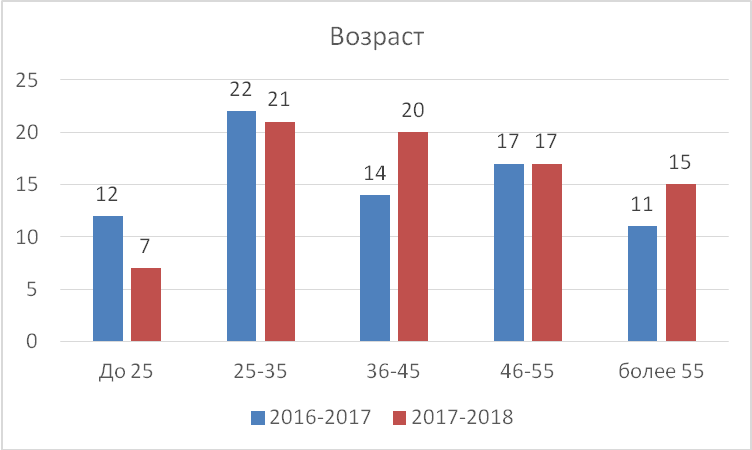 Рис. 1. Возрастной состав учителей информатикиПо сравнению с 2016-2017 учебным годом число учителей, имеющих стаж работы в должности более 20 лет, увеличилось на 19% (таблица 2, рисунок 2).Таблица 2Педагогический стаж учителей информатики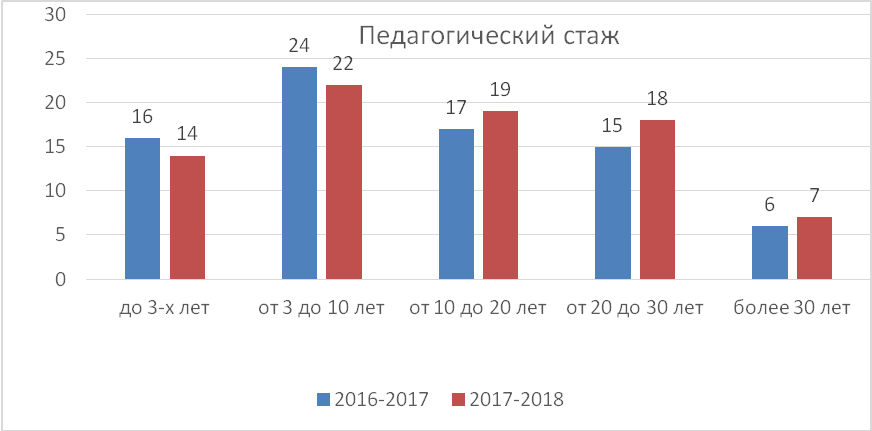 Рис. 2. Педагогический стаж учителей информатикиУровень квалификации учителей информатики представлен в таблице 3 и на рисунке 3.Таблица 3Уровень квалификации учителей информатики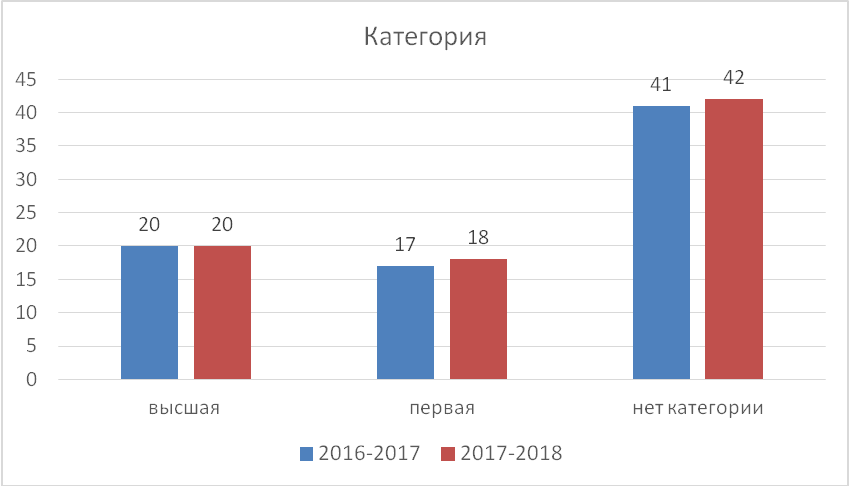    Рис. 3. Квалификация учителей информатикиАнализ уровня квалификации учителей информатики свидетельствует о том, что в школах города работает достаточно большое количество опытных и высококвалифицированных педагогов. 48% учителей имеют высшую и первую квалификационную категорию. По сравнению с 2016–2017 учебным годом количественный состав педагогов высшей и первой категории практически не изменился.Серьёзной проблемой остается нехватка учителей информатики в школах, а также отсутствие у учителей педагогического образования. Из 80 учителей информатики 29 (36%) не имеют педагогического образования и нуждаются в профессиональной переподготовке. 14 учителей информатики имеют стаж педагогической деятельности до 3-х лет, причём 10 (77%) из них не имеют педагогического образования, и им необходима постоянная методическая помощь. В 2017–2018 учебном году общеобразовательные учреждения города продолжили переход на реализацию федеральных государственных образовательных стандартов основного общего образования. Преподавание предмета «Информатика» началось с 7 класса и осуществлялось в соответствии с приказом Министерства образования и науки РФ от 17.12.2010 № 1897 «Об утверждении федерального государственного образовательного стандарта основного общего образования». Планом ГБОУ ДПО «Севастопольский центр развития образования (далее – СЦРО) был предусмотрен ряд научно-методических мероприятий, связанных с переходом на ФГОС и началом изучения предмета «Информатика» с 7 класса.С целью оказания методической помощи педагогическим работникам по вопросам составления рабочей программы, проектирования современного урока и организации внеурочной деятельности по информатике в 7 классе в условиях перехода на ФГОС на сайте СЦРО в разделе «Методическая копилка» были размещены методические материалы, разработанные в 2016–2017 учебном году участниками творческой группы «Преподавание информатики в 7 классе в условиях перехода на ФГОС». Данные методические рекомендации представлены в форме «Методического портфеля», который содержит шесть разделов: нормативная база, рабочая программа и календарный план для 7 класса по ФГОС, практические работы для 7 класса, примерная технологическая карта урока, рекомендуемые формы и приемы работы на уроках, внеурочная деятельность.Также на сайте СЦРО к началу учебного года были размещены методические рекомендации по организации преподавания учебных предметов «Информатика» и «Информатика и ИКТ» в общеобразовательных организациях города Севастополя в 2017–2018 учебном году. Одним из главных условий успешной реализации задач по повышению профессионального мастерства учителей информатики является работа в районных методических объединениях (РМО). В 2017–2018 учебном году учителя информатики были объединены в пяти районных методических объединениях: Ленинского района – руководитель Степаненко Е.Ф., учитель высшей категории ГБОУ «Гимназия № 1», Гагаринского района – руководитель Лебедева Е.В., учитель высшей категории ГБОУ «СОШ № 49», Нахимовского района – руководитель Лютник Н.С., учитель высшей категории ГБОУ «СОШ № 11», Нахимовского района (Северная сторона) – Бауськова Н.Ю., учитель высшей категории ГБОУ «Гимназия № 5», Балаклавского района – Костромина А.А., учитель первой категории ГБОУ «СОШ № 30». Совет учителей информатики возглавляет Салтыкова М.В., учитель высшей категории ГБОУ «Гимназия № 1». На заседаниях РМО рассматривались следующие вопросы:Анализ работы РМО за 2016–2017 учебный год и планирование работы на 2017–2018 учебный год.Современные педагогические технологии как средство реализации ФГОС. Знакомство с кодификатором формирования метапредметных результатов обучения.Преподавание информатики в 8 классе в условиях перехода на ФГОС. Знакомство с материалами Методического портфеля, разработанного творческой группой.На заседаниях МО учителя не только получали теоретические знания, но и выполняли практические задания.Наиболее активное участие в работе районных МО принимали учителя Аверьянова Н.Н., Багний М.В., Бартош С.А., Виниченко С.А., Григоряк Н.В., Коваль Т.Ю., Коробко О.Л., Даниленко М.И., Лапицкая Е.Н., Проворова Т.П., Рыбакова Н.А., Смирнова М.Г., Татурина Е.Н., Шахова Е.А.В 2018–2019 учебном году преподавание информатики в 8 классе будет осуществляться согласно ФГОС. С целью разработки методических рекомендаций в помощь учителю по вопросам проектирования и реализации современного учебного занятия, организации внеурочной деятельности по информатике в 8 классе в 2017–2018 учебном году продолжила работу творческая группа «Преподавание информатики в 8 классе в условиях перехода на ФГОС». В творческую группу вошли 6 учителей информатики: Виниченко С.А. (ГБОУ «СОШ № 38») – руководитель группы, Костромина А.А. (ГБОУ «СОШ № 30»), Лютник Н.С. (ГБОУ «СОШ № 11»), Проворова Т.П. (ГБОУ «СОШ № 31»), Рыбакова Н.А. (ГБОУ «СОШ № 44»), Степаненко Е.Ф. (ГБОУ «Гимназия № 1»). Участники творческой группы активно работали над созданием методических материалов по заявленной теме. Творческий отчёт работы группы в форме разработки «Методический портфель» был представлен на итоговом совместном заседании РМО учителей информатики 15 июня 2018 года. В следующем учебном году творческая группа планирует продолжить работу над методическими рекомендациями для 9 класса.Важную роль в реализации программ, которые поставлены перед современными педагогами в рамках положений ФГОС, играют инновационные технологии обучения, одной из которых является образовательная робототехника. В связи с этим одной из актуальных задач, стоящих перед МО учителей информатики, является методическое обеспечение организации внеурочной деятельности школьников с использованием возможностей образовательной робототехники. Согласно плану работы СЦРО в 2017–2018 учебном году на базе ГБОУ «Гимназия № 10» начала работать творческая группа «Организация внеурочной деятельности с использованием робототехнических конструкторов». Актуальность создания такой творческой группы была вызвана тем, что в 2015 году пять школ города – гимназии № 1, 10, СОШ № 22, 25, 35 получили образовательные робототехнические комплекты OLLE, предназначенные для работы учеников, начиная с 5 класса. В настоящее время не во всех перечисленных школах организована работа с комплектами. Одна из причин – отсутствие рабочей программы, предназначенной для проведения занятий с комплектами OLLE. Учитывая эти факторы, была определена цель работы творческой группы: разработать рабочую программу по робототехнике для 5 и 6 классов. В состав творческой группы вошли 3 учителя информатики: Григоряк Н. В.  (ГБОУ «Гимназия № 10»), Смирнова М. Г. (ГБОУ «СОШ № 22»), Фомина Е.Н. (ГБОУ «СОШ № 35»). Результатом работы творческой группы стала рабочая программа внеурочной деятельности по робототехнике для 5 класса, рассчитанная на 34 часа в год (1 час в неделю). Методический продукт призван продемонстрировать один из путей работы с учениками, использующими робототехнический комплект OLLE. Рабочая программа содержит два раздела: «Конструирование» и «Основы программирования». Для раздела «Конструирование» используются наборы конструкторов OLLE и среда программирования RoboPlus Task. Для раздела «Основы программирования» используется среда программирования Scratch. Ожидается, что программой смогут воспользоваться учителя школ города, которые ранее имели затруднения в составлении рабочей программы внеурочной деятельности по робототехнике. В следующем учебном году творческая группа продолжит работу над рабочей программой для 6 класса.С целью совершенствования профессиональных компетенций педагогов в области проектирования и реализации современного учебного занятия и организации внеурочной деятельности по информатике в условиях перехода на ФГОС 13 октября 2017 года на базе ГБОУ «Гимназия № 1» (директор Оганесян В.А.) прошел теоретический семинар по теме «Работаем по ФГОС. Традиции и инновации в обучении информатике в основной школе». В работе семинара приняли участие 65 учителей информатики. На семинаре с докладом выступила Босова Л.Л., доктор педагогических наук, Заслуженный учитель РФ, лауреат премии Правительства РФ в области образования, автор действующего учебника «Информатика» (г. Москва). На семинаре были рассмотрены изменения в Федеральных государственных образовательных стандартах, требования к предметным и метапредметным результатам. Особое внимание автор учебника, как практикующий учитель, уделила вопросам проектирования современного урока информатики, представила электронные формы учебников, остановилась на вопросах информационной безопасности, исследовательской деятельности, привела перечень интересных интернет-ресурсов для учителей информатики. В заключительной части семинара автор ответила на многочисленные вопросы педагогов. Оказание профессиональной методической помощи учителям в их практической деятельности осуществлялось через систему методических мероприятий. Основной акцент делался на изучение и внедрение современных образовательных технологий в практику работы учителя. Эта тема освещалась на заседаниях районных МО, на семинарах-практикумах, мастер-классах. В течение учебного года для учителей информатики было проведено 4 семинара-практикума. 27 сентября 2017 года на базе ГБОУ «СОШ № 31» (директор Г.А. Юрьева) состоялся семинар-практикум для учителей информатики «Преподавание информатики в 7 классе в соответствии с требованиями ФГОС». В работе семинара приняли участие учителя информатики из 14 школ города: гимназий № 7, 10, 24, СОШ № 11, 13, 19, 39, 57, 33, ОШИ № 5, ОЦ – СПЛ, ОЦ «Бухта Казачья», ОЦ имени В.Д. Ревякина. В практической части семинара участники посетили открытый урок информатики в 7 классе по теме «Информационные процессы. Хранение и передача информации». Учитель информатики высшей категории ГБОУ «СОШ № 31» Проворова Т.П. продемонстрировала различные методы и приемы формирования универсальных учебных действий у семиклассников на каждом этапе урока. Акцент учителем делался на целеполагании и рефлексии, самостоятельном добывании знаний обучающимися, активном взаимодействии и сотрудничестве. Большой интерес у присутствующих вызвало обучение семиклассников умениям и навыкам исследовательской деятельности, представления результатов исследования в виде облака тегов.Современные педагогические технологии стали предметом изучения на семинаре-практикуме «Использование технологии развития критического мышления на уроках информатики», который прошел 22 ноября 2017 года на базе ГБОУ «СОШ № 38» (директор Иваницкая Г.Н.). В работе семинара приняли участие 14 учителей информатики гимназий № 1, 7, СОШ № 11, 12, 16, 18, 33, 34, 38, 39, 60.В практической части семинара учителя посетили урок информатики в 7 классе по теме «Программное обеспечение компьютера. Системное программное обеспечение». В течение всего урока учитель информатики высшей категории Виниченко С.А. организовывала активную деятельность обучающихся по формированию УУД, используя приемы технологии развития критического мышления «Корзина понятий», «Инсерт», «Толстые и тонкие вопросы». Выполняя различные задания индивидуально и в группах, семиклассники заполняли лист самооценки по заранее определенным критериям. По рекомендации РМО учителей Ленинского района материалы открытого урока Виниченко С.А. были размещены на официальном сайте ГБОУ ДПО СЦРО в разделе «Методическая копилка».С особенностями технологии интегрированного обучения учителя познакомились 19 января 2018 года на семинаре-практикуме в ГБОУ «СОШ № 3» (директор Евгущенко А.М.). Урок информатики на тему «Создание графических изображений в редакторе Paint» провели учитель информатики Костюнин В.Ю. и учитель русского языка Сивакова О.А. На семинаре присутствовали 12 учителей гимназий № 1, 7, СОШ № 14, 22, 38, 43, 44, 57, 60, ОЦ – СПЛ, ОЦ «Бухта Казачья».20 января 2018 года на базе ГБОУ «Гимназия № 1» (директор Оганесян В.А.) состоялся семинар-практикум «Факультативное занятие как средство удовлетворения образовательных запросов и познавательных интересов учащихся». Участники семинара познакомились с нормативными документами, функциями и видами факультативных занятий, посетили факультативное занятие для обучающихся 11 классов по теме «Значение логических выражений. Делители и битовые операции», которое провела учитель информатики высшей квалификационной категории Салтыкова М.В. Участники семинара высоко оценили уровень теоретической и практической подготовки учителя к занятию, отметили актуальность и практическую значимость семинара.К сожалению, на семинарах-практикумах, где был представлен практический опыт использования современных педагогических технологий, посещаемость была низкая. Ни на одном семинаре-практикуме и открытом уроке у коллег не присутствовали представители билингвальной гимназии № 2, СОШ № 3, 4, 15, 17, 25, 27, 28, 32, 35, 37, 40, 41, 42, 45, 50, 52, 55, 54, ЧУ ОО «Школа Мариамполь», ЧУ ОО «Школа развития и творчества», ЧОШ «Мои горизонты».ФГОС нового поколения фактически обязывают педагогов использовать в образовательном процессе информационно-коммуникационные технологии (ИКТ) и научить обучающихся их эффективному применению. С целью повышения квалификации учителей в области современных ИКТ и работе в универсальной информационно-образовательной среде, а также с целью изучения и распространения опыта использования новых методов и технологий обучения в 2017–2018 учебном году были организованы занятия Школы педагогического мастерства «Современные интернет-технологии в работе учителя информатики». Занятия школы педагогического мастерства проводились с опорой на творческих, инициативных учителей, обладающих опытом использования инновационных технологий.26 января 2018 года на базе ГБОУ «СОШ № 60» прошло первое занятие Школы педагогического мастерства, в рамках которой учитель информатики Иванилова О.А. провела мастер-класс «Создание интерактивных заданий в сервисе LearningApps». В ходе мастер-класса учителя познакомились с возможностями сервиса LearningАpps, научились самостоятельно разрабатывать интерактивные задания к урокам информатики. 28 марта 2018 года на базе ГБОУ «Гимназия № 1» прошло занятие «Технология визуализации информации. Интеллект-карты». На занятии учитель информатики ГБОУ СОШ № 61 Лапицкая Е.Н. продемонстрировала возможности онлайн-сервиса Coggle по созданию интеллект-карт, поделилась своим опытом использования интеллект-карт в работе с обучающимися. Активное участие в работе школы педагогического мастерства принимали учителя информатики гимназий № 1, 8, 10, СОШ № 4, 11, 12, 14, 16, 30, 33, 34, 38, 44, 57, 60, ОЦ «Бухта Казачья». Педагоги оставили положительные отзывы о посещённых занятиях Школы педагогического мастерства и высказали пожелания о продолжении изучения современных интернет-технологий и методик их использования на уроках и во внеурочной деятельности в следующем учебном году.Одной из эффективных форм профессионального обучения педагогов, имеющей выраженную практическую направленность, являются мастер-классы. 15 сентября 2017 года на базе ГБОУ «Гимназия № 1» был проведен мастер-класс «Игрофикация в обучении программированию. Работа на платформе SnilBot». В работе мастер-класса принял участие Михнев С.С., научно-технический директор ООО НПП «Новые образовательные технологии». 29 ноября 2017 года на базе ГБОУ «СОШ № 3» прошел мастер-класс «Организация работы в программе MyTest. Настройка серверной и клиентской части программы». Опытом работы с тестирующей программой поделились учителя информатики ГБОУ «СОШ № 17» Кушнарев В.Е. и ГБОУ «СОШ № 3» Костюнин В.Ю. В работе мастер-класса приняли участие учителя гимназий № 1, 7, 10, СОШ № 11, 38, ОШИ № 5. Работа с молодыми специалистами традиционно является важной составляющей методической службы. С целью выявления профессиональных затруднений и образовательных потребностей молодых и вновь прибывших учителей информатики в течение учебного года проводилось тематическое изучение состояния преподавания предмета в гимназии № 10, СОШ № 4, 9, 12, 13, 15, 16, 23, 32, 37, 39, 42, 54, 57, ОЦ «Бухта Казачья», ОЦ – СПЛ, ОЦ имени В.Д. Ревякина. В ходе тематического изучения было посещено 17 уроков, изучена документация, проведены беседы с учителями. В ГБОУ СОШ № 9, 12, 15, 16, 23, 37, 39, 54, 57 работают учителя информатики, имеющие небольшой педагогический стаж (до 3-х лет), а также молодые учителя, не имеющие педагогического образования. Анализ работы этой категории учителей показал, что наибольшие затруднения вызывают у педагогов вопросы проектирования урока на основе системно-деятельностного подхода. Учителя затрудняются в вопросах формирования учебной мотивации, целеполагания, планирования метапредметных и личностных результатов, определения формируемых УУД на различных этапах урока, организации деятельности обучающихся, рефлексии. У некоторых учителей структура урока не соответствует заявленному типу, на уроке используются, в основном, фронтальные формы работы, не предусмотрена работа с учебником, зачастую отсутствуют этапы подведения итогов урока и оценивания. Многие учителя слабо владеют методикой проведения практической работы, не обращают внимания на технику безопасности, зачастую у учеников отсутствуют инструкции по выполнению практической работы. По результатам тематического изучения всем учителям была оказана адресная методическая помощь, даны рекомендации по вопросам, вызывающим затруднения. С целью оказания методической помощи в подготовке и проведении практических работ по информатике была разработана памятка для учителя. С учетом тематического изучения вносились коррективы в план работы Школы молодого специалиста (далее – ШМС).В 2017–2018 учебном году продолжила работу Школа молодого специалиста. Руководителем ШМС была утверждена Проворова Т.П., учитель информатики высшей категории ГБОУ «СОШ № 31». Учитывая тот факт, что из четырнадцати учителей информатики, имеющих стаж работы до 3-х лет, десять не имеют педагогического образования, план работы ШМС был составлен с учетом профессиональных затруднений и образовательных потребностей этой категории учителей. Особое внимание уделялось вопросам методики преподавания предмета, проектированию современного урока. Было проведено пять занятий ШМС, которые были направлены как на освоение теоретических знаний, так и на получение практических навыков. Акцент был сделан на современных требованиях к уроку, планируемых результатах обучения, контрольно-оценочной деятельности, методике проведения практических работ, то есть на самых востребованных молодыми специалистами темах. 22 сентября 2017 г. на базе ГБОУ «Гимназия № 1» состоялось занятие ШМС «Проектирование урока в соответствии с ФГОС. Технологическая карта урока», которое провела руководитель ШМС Проворова Т.П. Молодые учителя познакомились с типами, структурой и особенностями современного урока информатики, рассмотрели систему универсальных учебных действий, поработали с конструктором задач Илюшина Л.С. В практической части занятия учителя составили технологическую карту урока. 20 октября 2017 года и 12 января 2018 года на базе ГБОУ «Гимназия № 1» и ГБОУ «СОШ № 3» были проведены занятия на тему «Контрольно-оценочная деятельность учителя и учащихся на уроках информатики в условиях реализации ФГОС» (Проворова Т.П., СОШ № 31; Кушнарев В.Е., СОШ № 17). 22 марта 2018 года на базе ГБОУ «СОШ № 43» молодые специалисты знакомились с методикой подготовки и проведения практического занятия по информатике (Артеменко А.Ю., СОШ № 43). Актуальные для молодых специалистов вопросы разбирались 19 апреля 2018 года на занятии «Учебно-педагогическое сотрудничество и общение в образовательном процессе. Формы и приемы индивидуального влияния на школьников» (Проворова Т.П., СОШ № 31). К сожалению, не все молодые педагоги регулярно посещали занятия ШМС. Причиной этого, на наш взгляд, может быть, как большая учебная нагрузка молодого учителя, так и недостаточная заинтересованность в повышении квалификации. С целью организации продуктивной работы Школы молодого специалиста в 2018–2019 учебном году планируется разнообразить формы проведения занятий, использовать интерактивные и проектно-исследовательские методы, дистанционные консультации. Серьезное внимание необходимо уделить методике изучения отдельных тем предмета, подготовке обучающихся к ОГЭ и ЕГЭ (изучению спецификаторов и кодификаторов).На протяжении всего учебного года адресная методическая помощь педагогическим работникам оказывалась через систему групповых и индивидуальных консультаций. Было проведено 7 групповых и 65 индивидуальных консультаций. Большая часть консультаций касалась вопросов проведения Единого урока безопасности в сети Интернет, участия в онлайн квесте «Сетевичок», требованиям к структуре и содержанию аттестационного портфолио, подготовке к олимпиадам и конкурсам др. Для молодых и малоопытных учителей особенно актуальными оказались консультации по методике проведения урока, составлению рабочих программ.Анализ рабочих программ учителей информатики показал, что не все учителя изучили нормативные документы, примерные программы по предмету; многие педагоги слабо владеют технологией составления рабочей программы, не придерживаются требований локального акта школы, допускают ошибки в определении планируемых результатов, в составлении тематического и календарного планирования, в оформлении программы. Особенно это касается молодых и малоопытных учителей. В начале учебного года была проведена групповая консультация по вопросам составления рабочей программы. К сожалению, на консультации присутствовали представители только шести школ (СОШ № 4, 6, 9, 23, 46, 57). С целью оказания методической помощи учителям в составлении рабочих программ в методические рекомендации по преподаванию предмета в 7 классе, размещенных на сайте СЦРО, был внесен раздел «Рабочая программа и календарное планирование для 7 классов по ФГОС», также на странице «Рабочие программы» в сетевой группе учителей информатики на платформе «Дневник.ру» размещены варианты рабочих программ по действующим УМК. Важным направлением работы учителя информатики является качественная подготовка обучающихся к государственной итоговой аттестации. Успешность участия выпускников в итоговой аттестации связана, безусловно, с системностью подготовки к экзамену. Информатика является предметом «по выбору». Необходимо так организовать работу с обучающимися, чтобы их выбор предмета на государственной итоговой аттестации был осознанным и правильным, а затем создать условия для обеспечения качественной подготовки и успешной сдачи ГИА.В 2017 учебном году в ГИА по информатике приняли участие 342 обучающихся
9-х классов и 77 обучающихся 11-х классов (таблица 4).Таблица 4Количество участников ГИА по информатике (за последние 3 года)Количество обучающихся, сдающих экзамен по информатике в форме ЕГЭ и ОГЭ, с каждым годом увеличивается. В 2017 году средний балл ЕГЭ по информатике по всем этапам экзамена составил 56,2. Высокие результаты (от 81 до 100 балов) показали 12 выпускников (16%). Минимальное пороговое значение (40 баллов) не смогли преодолеть 13 выпускников, что составило 17% от общего числа участников ЕГЭ по информатике (таблица 5). Таблица 5Результаты ЕГЭ по информатике (за последние 3 года)Анализ результатов ЕГЭ показал, что за три года количество выпускников, не преодолевших минимальный порог, уменьшилось на 10%, но все же остается достаточно высоким. Количество школьников, получивших от 81 до 100 баллов увеличилось на 10%.Перечень образовательных учреждений, продемонстрировавших наиболее высокие результаты ЕГЭ по информатике, представлен в таблице 6.Таблица 6Образовательные учреждения с наиболее высокими результатами ЕГЭАнализ выполнения заданий ЕГЭ в 2017 году показал, что все обучающиеся, преодолевшие минимальный порог, владеют на базовом уровне знаниями по всем темам курса, проверяемым при выполнении заданий части 1.Сложными для экзаменуемых оказались задания, в которых требовалось продемонстрировать знания и умения из таких областей науки, которые являются общими для математики и информатики: рекурсия, логика и комбинаторика.Анализ результатов выполнения заданий части 1 ЕГЭ (по заданиям одного варианта) представлен на рисунке 4.По результатам ЕГЭ-2017 по информатике выпускники наиболее успешно справились с заданиями 2 и 7. Эти задания были направлены на умения работать с таблицами истинности и логическими выражениями, обрабатывать информацию в электронных таблицах. Среди успешно выполненных заданий можно также отметить задания 1, 3, 4, 6, 8 и 19. Эти задания связаны со знаниями позиционных систем счисления, умения представлять и считывать данные в разных типах информационных моделей (таблицы, графы), уметь формально исполнять программу с использованием ветвлений, циклов и массивов. Затруднения вызвали задания 9, 12 и 21 на подсчёт количества цветов в палитре; знание принципов организации и функционирования компьютерных сетей, адресации в сети; умение анализировать программу, использующую процедуры и функции. Наиболее сложным оказалось задание 23 на умение строить и преобразовывать логические выражения, к которому выпускники, как правило, даже не приступают. 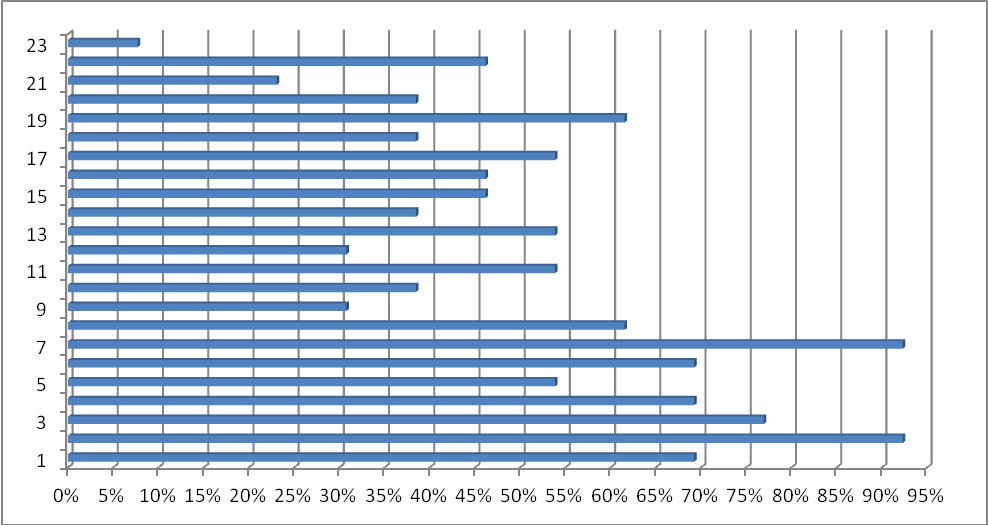 Рис. 4. Результаты выполнения заданий ЕГЭ в 2017 годуОГЭ в 2017 году сдавали 95 выпускников 9-х классов. Результаты сдачи ОГЭ представлены в таблице 7.Таблица 7Результаты ОГЭ-2017 по информатикеСредний балл сдачи ОГЭ в 2016 году составлял 3,75, а в 2017 году – 4,07, таким образом наблюдается качественное улучшение результатов сдачи экзамена. Средний балл сдачи ГВЭ составил 4,0. Результаты выполнения заданий ОГЭ представлен на рисунке 5.Рис. 5. Результаты выполнения заданий ОГЭ в 2017 годуВ 2017 году улучшились количественные и качественные показатели сдачи ЕГЭ. Количество сдающих ЕГЭ увеличилось на 21 человека (41%), количество участников, не преодолевших минимальный порог, за два года уменьшилось на 10%, количество отличных работ увеличилось на 10%. Вырос средний балл сдачи ЕГЭ и ОГЭ.Немаловажную роль в улучшении показателей сдачи ЕГЭ, на наш взгляд, сыграла спланированная работа, направленная на повышение профессиональной компетентности учителей в области подготовки обучающихся к ГИА. Центром всей методической работы по подготовке учителей информатики к ГИА является ГБОУ «Гимназия № 1».24 ноября 2017 года на базе ГБОУ «Гимназия № 1» состоялось заседание круглого стола «Система работы учителя информатики по подготовке обучающихся к государственной итоговой аттестации». В мероприятии приняли участие педагоги гимназий № 1, 7, 10, СОШ № 9, 11, 13, 14, 22, 23, 35, 38, 44, 49, ОЦ «Бухта Казачья». Опытом работы по подготовке к ОГЭ по информатике в 9 классах поделилась учитель информатики высшей категории гимназии № 1 Салтыкова М.В. В рамках круглого стола обсуждались следующие вопросы: «Результаты ОГЭ по информатике в 2016-2017 учебном году. Анализ ошибок» (Селихова Л.Д., учитель информатики ГБОУ «СОШ № 35», председатель предметной комиссии по проверке работ ГИА в 2016–2017 уч.г.), «Проверка развёрнутой части. Типичные ошибки при решении задания в электронных таблицах» (Виниченко С.А., Коробко О.Л., члены экспертной группы). Состоялся обмен опытом подготовки к ОГЭ по основным темам курса. В 2017–2018 учебном году было проведено 3 занятия постоянно действующего семинара «Подготовка обучающихся к ЕГЭ по информатике». Занятия проводили учителя информатики высшей квалификационной категории Салтыкова М.В. (ГБОУ «Гимназия № 1»), Смирнова М.Г. (ГБОУ «СОШ № 22»), Коробко О.Л. (ГБОУ «СОШ № 14»). На занятиях семинара были проанализированы ошибки, допущенные выпускниками при решении задач ЕГЭ в 2017 году, большое внимание было уделено практике решения задач второй части ЕГЭ. Участники постоянно действующего семинара высоко оценили большую теоретическую и практическую подготовку коллег к занятиям, выразили пожелание о проведении такого семинара и в следующем учебном году. Важно не только качественно подготовить обучающихся, но и провести тщательный анализ сдачи итогового экзамена. На секции учителей информатики августовской региональной конференции педагогических работников в 2017 году учитель информатики ГБОУ СОШ № 35, председатель предметной комиссии ГИА Селихова Л.Д. в своем выступлении сделала всесторонний анализ результатов государственной итоговой аттестации по информатике в 2017 году. В своем выступлении Селихова Л.Д. проанализировала результаты сдачи ГВЭ, ОГЭ, ЕГЭ, подробно остановилась на результатах решения каждого задания обеих частей экзаменационной работы, критериях оценивания, дала рекомендации учителям по подготовке обучающихся к государственной итоговой аттестации в новом учебном году. По результатам ЕГЭ 2017 года количественные и качественные показатели сдачи экзамена по информатике улучшились, количество участников, не преодолевших минимальный порог, уменьшилось, но всё же остается достаточно высоким (17%). В связи с этим в следующем учебном году необходимо продолжить работу по повышению профессиональной компетенции педагогов в этом направлении, активно привлекать к участию в методических мероприятиях малоопытных педагогов и учителей школ, показавших низкие результаты сдачи ГИА по информатике.В системе повышения квалификации учителей важная роль принадлежит изучению, обобщению, распространению и внедрению передового педагогического опыта. В 2017–2018 учебном году изучался опыт работы учителя высшей категории ГБОУ «Гимназия № 1» Салтыковой М.В. по подготовке обучающихся к ГИА по информатике. Обучающиеся ГБОУ «Гимназия № 1» на протяжении нескольких лет показывают стабильно высокие результаты сдачи ЕГЭ. Доля участников, получивших от 81 до 100 баллов в 2017 году, составила 44,4%. На протяжении двух лет Салтыкова М.В. проводила занятия для учителей в рамках постоянно действующего семинара «Подготовка обучающихся к ЕГЭ по информатике». Систему работы по подготовке обучающихся к ОГЭ по информатике Салтыкова М.В. представила на круглом столе «Система работы учителя информатики по подготовке к государственной итоговой аттестации». Практический опыт проведения факультативного занятия с одиннадцатиклассниками был представлен на семинаре-практикуме «Факультативное занятие как средство удовлетворения образовательных запросов и познавательных интересов учащихся». Учителем подготовлены и размещены на сайте СЦРО дидактические и методические материалы по всем темам постоянно действующего семинара «Подготовка обучающихся к ЕГЭ по информатике», разработаны методические рекомендации по подготовке обучающихся к ЕГЭ.Также в этом учебном году изучался передовой педагогический опыт учителя информатики высшей категории ГБОУ «СОШ № 31» Проворовой Т.П. по теме «Организация внеурочной деятельности по информатике в рамках ФГОС». Учитель активно использует проектную деятельность во внеурочной работе с обучающимися, обучает применению разнообразных сетевых сервисов для создания ученических проектов. Опыт использования метода проектов во внеурочной деятельности был представлен учителем на семинаре-практикуме «Использование метода проектов в урочной и внеурочной деятельности обучающихся», на занятии ШМС. Учителем подготовлены для размещения на сайте СЦРО методические рекомендации по организации внеурочной деятельности.Одной из важных составляющих повышения педагогического мастерства и распространения опыта своей работы является участие педагога в конкурсах профессионального мастерства. В этом учебном году 10 учителей информатики приняли участие в таких конкурах.В городском конкурсе на лучшую учебно-методическую разработку среди педагогических работников образовательных организаций Севастополя участвовали учителя информатики ГБОУ «Гимназия № 1» Степаненко Е.Ф., Салтыкова М.В., Шахова Е.А. Они представили коллективную работу «Общие требования к оформлению учебной, научной, курсовой работ в образовательном учреждении». Хотя работа не заняла призового места, но надо отметить ее методическую грамотность и практическую значимость.Согласно плану работы ГБОУ ДПО СЦРО с целью выявления, распространения и обобщения передового педагогического опыта учителей в области использования современных образовательных технологий с 1 марта по 24 апреля 2018 года был проведен городской конкурс «Горизонты цифрового будущего. Разработка образовательного Web-квеста». Авторские образовательные Web-квесты на конкурс представили семь учителей информатики (8%). Призерами конкурса стали Коптева М.А. (ГБОУ «СОШ № 31»), Бартош С.А. (ГБОУ «Гимназия № 8»), Иванилова О.А. (ГБОУ «СОШ № 61»). Статус лауреата получили Костромина А.А. (ГБОУ «СОШ № 30»), Лютник Н.С. (ГБОУ «СОШ № 11»), Асецкая Н.Б. (ФГКОУ «НВМУ МО РФ» (СПКУ)), Синицкий А.А. (ОЦ-СПЛ). Все учителя, принявшие участие в конкурсе, показали высокий уровень владения современными ИКТ. К сожалению, в конкурсе, где была возможность в полной мере продемонстрировать свою ИКТ-компетентность, приняли участие только 8% учителей информатики. Особо хочется поблагодарить учителей информатики Степаненко Е.Ф. (ГБОУ «Гимназия № 1»), Павленко Н.С. (ГБОУ ОЦ-СПЛ), Проворову Т.П. (ГБОУ «СОШ № 31») за активное участие в работе жюри конкурса «Горизонты цифрового будущего». В новом учебном году необходимо уделить больше внимания методическому сопровождению подготовки учителей к конкурсам профессионального мастерства, т.к. участие в них является важным показателем высокой квалификации и педагогического мастерства педагога, мощным стимулом дальнейшего профессионального роста.В 2017–2018 учебном году на установление высшей и первой квалификационных категорий подали заявления 10 учителей информатики. В период подготовки к аттестации для педагогов проводились инструктивно-методические совещания, групповые и индивидуальные консультации, методические выезды с целью оказания практической помощи в подготовке к аттестации. В ходе аттестации было проведено тематическое изучение системы работы аттестующихся учителей гимназий № 1, 7, 10, СОШ № 3, 31, 34, 38, СКСТ. Члены экспертной группы изучили уровень практической деятельности педагогов с учетом требований профессионального стандарта педагогической деятельности, а также представленные материалы портфолио. Эксперты посетили 17 открытых уроков и внеклассных мероприятий аттестующихся учителей:урок информатики в 7 классе «Информационные процессы. Передача и хранение информации» и занятие ШМС по теме «Контрольно-оценочная деятельность учителя и учащихся на уроках информатики в условиях реализации ФГОС» (Проворова Т.П., ГБОУ «СОШ № 31»);урок информатики в 7 классе «Программное обеспечение компьютера. Системное ПО» и внеклассное мероприятие «Безопасность школьников в сети Интернет» (Виниченко С.А., ГБОУ «СОШ № 38»);урок информатики в 7 классе «Основные компоненты компьютера и их функции» и внеклассное мероприятие «Безопасный Интернет» (Татурина Е.В., ГБОУ «СОШ № 34»);урок информатики в 7 классе «Знаковые информационные модели. Словесные описания» и внеклассное мероприятие «Безопасность в сети Интернет» (Аверьянова Н.Н., ГБОУ «Гимназия № 7»);урок информатики в 7 классе «Файловые структуры» и внеклассное мероприятие «Безопасность в сети Интернет» (Багний М.В., ГБОУ «Гимназия № 7»);урок информатики в 8 классе «Создание графических изображений в редакторе Paint» (Костюнин В.Ю., ГБОУ «СОШ № 3»);урок информатики в 10 классе «Программирование циклических алгоритмов» и внеурочное занятие в 5 классе «Сборка робота по инструкции» (Григоряк Н.В., ГБОУ «Гимназия № 10»);факультативное занятие в 11 классе «Значение логических выражений. Делители и битовые операции» и занятие постоянно действующего семинара «Методика решения задач по теме "Значение логических выражений"» (Салтыкова М.В., ГБОУ «Гимназия № 1»);урок информатики «Графический интерфейс пользователя» и внеклассное мероприятие «Создание витрины кондитерского магазина» (преподаватель информатики Пешкова А.В., ГБОУ ПО СКСТ).Мероприятия, проводимые учителями в ходе аттестации, показали, что педагоги, аттестующиеся на первую и высшую категории, владеют современными образовательными технологиями и методиками, грамотно применяют их на уроках и во внеурочной деятельности.В рамках аттестации прошло девять заседаний экспертной группы. По результатам всестороннего анализа педагогической деятельности аттестующихся учителей экспертная группа дала положительное заключение и рекомендовала аттестовать девять педагогов на заявленную категорию. Данные об установлении категорий приведены в таблице 8. Таблица 8Учителя информатики, аттестованные на категории в 2017 – 2018 учебном годуСледует отметить профессиональную и слаженную работу, объективность и принципиальность в действиях членов экспертной группы, в которую вошли опытные и высококвалифицированные учителя информатики: Коробко О.Л. (ГБОУ «СОШ № 14»), Костромина А.А. (ГБОУ «СОШ № 30»), Лебедева Е.В. (ГБОУ «СОШ № 49»), Лютник Н.С. (ГБОУ «СОШ № 11»), Павленко Н.М. (ГБОУ ОЦ – СПЛ), Степаненко Е.Ф. (ГБОУ «Гимназия № 1»). Приоритетным направлением в деятельности учителя информатики является работа с одаренными детьми, привлечение их к участию в различных предметных олимпиадах и конкурсах. В 2017–2018 учебном году в школьном этапе всероссийской олимпиады школьников по информатике приняли участие 973 обучающихся 5–11 классов.Задания для школьного и муниципального этапа всероссийской олимпиады школьников по информатике разрабатывались предметно-методической комиссией с учётом методических рекомендаций центральной предметно-методической комиссии по информатике. В состав предметно-методической комиссии вошли Гладких И.Ю. (ГБОУ ДПО СЦРО) – председатель ПМК, Салтыкова М.В., Шахова Е.А. (ГБОУ «Гимназия № 1»), Охотин Е.В. (ГБОУ ОЦ-СПЛ), Щепин А.Ю., Михнев С.С. (СевГУ). Олимпиадные задания для 5–6 классов предполагали решение алгоритмических задач в компьютерном варианте с использованием исполнителей в системе SnilBot. В период подготовки к каждому этапу ВсОШ для учителей были проведены инструктивно-методические совещания, консультации.Анализ участия обучающихся в различных этапах всероссийской олимпиады школьников за два года представлен на рисунке 6.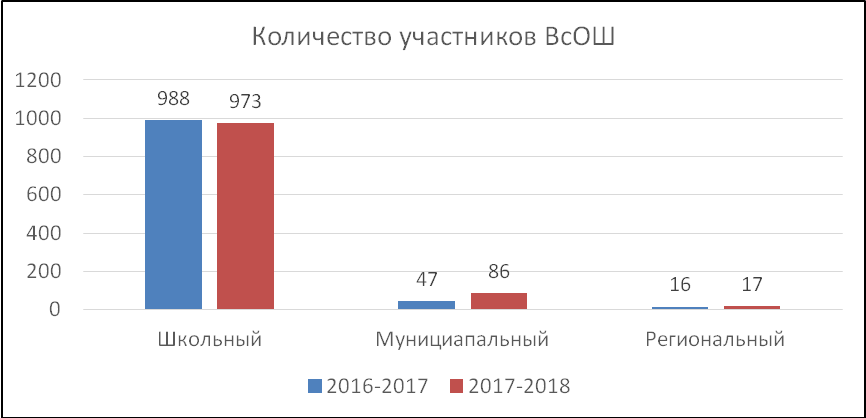 Рис.6. Количество участников ВсОШ по информатикеОбщее число участников школьного этапа олимпиады за два года практически не изменилось, а количество участников муниципального этапа увеличилось. Количество участников школьного этапа по классам представлено на рис. 7.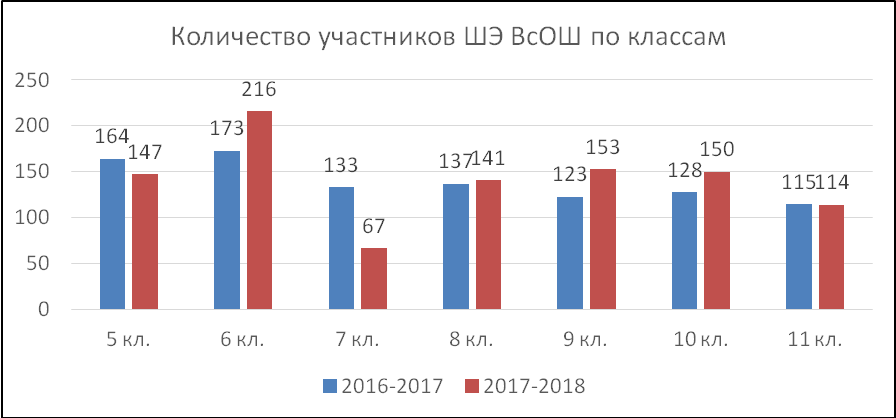 Рис. 7. Количество участников школьного этапа ВсОШ по классамУвеличилось количество шестиклассников, принявших участие в школьном этапе, а количество семиклассников уменьшилось вдвое. В школьном этапе олимпиады приняли участие 973 обучающихся из 49 общеобразовательных учреждений города. Не участвовали в школьном этапе СОШ № 12, 15, 28, 29, 36, 40, 52, 55, 57, 59 и все частные школы. В муниципальном этапе приняли участие 86 школьников из 20 общеобразовательных учреждений, в региональном – 17 человек из 8 школ (гимназий № 1, 2, ОЦ-СПЛ, СОШ № 11, 32, 35, 43, ФГКОУ СОШ № 8). Победителями муниципального этапа стали 4 участника (4 %)  из гимназии № 1, ОЦ-СПЛ, СОШ № 35, 38; призерами – 13 участников (15%) из гимнази № 1, ОЦ-СПЛ, СОШ № 32, 35, 43, 61, ФГКОУ «НВМУ МО РФ» (СПКУ), ФГКОУ СОШ № 8. Призёром регионального этапа ВсОШ стал Мамонкин Л., обучающийся ГБОУ «Гимназия № 1» (учитель Салтыкова М.В.), победителей нет. Качественный анализ итогов ВсОШ показывает, что участие школьников в муниципальном и региональном этапах требует серьёзной подготовки в области олимпиадного программирования. Большую помощь в этом направлении могут оказать занятия школьников в ГБОУ ДО ЦДО «Малая академия наук», в «Школе олимпийского резерва» при СевГУ. Система подготовки школьников к участию во всероссийской олимпиаде школьников по информатике предусматривает выявление одарённых детей на уровне школы, начиная с 5 класса (а может и ещё раньше), создание индивидуального маршрута развития такого ребёнка (внеурочные занятия, интеллектуальные конкурсы, индивидуальные консультации, занятия в секции программирования ЦДО МАН и др.). Чем раньше школьники начинают изучение алгоритмизации и программирования, тем выше у них шансы на успех в олимпиадах по информатике. В качестве примера такого подхода к работе с одарёнными детьми можно привести ГБОУ «Гимназия № 1», где учителями информатики Салтыковой М.В., Степаненко Е.Ф. и Шаховой Е.А. ведётся системная работа по раннему выявлению одарённых детей и подготовке их к олимпиадам различного уровня. В результате такой работы ГБОУ «Гимназия № 1» (директор Оганесян В.А.) традиционно даёт наибольшее количество участников, призёров и победителей муниципального и регионального этапов ВсОШ. Подготовка школьников к олимпиадам должно носить системный и непрерывный характер. После проведения каждого этапа олимпиады в методических объединениях необходимо проводить тщательный анализ результатов. Необходимо привлекать к работе с одаренными детьми ресурсы ГБОУ ДО ЦДО «Малая академия наук» и учреждений высшего образования города. В противном случае участникам регионального этапа так и не удастся преодолеть проходной балл для участия в заключительном этапе ВсОШ по информатике.Для подготовки школьников к ВсОШ необходимо также организовать повышение квалификации учителей в области олимпиадного программирования.Привлечение обучающихся к научно-исследовательской деятельности позволяет развить у школьников интерес к научному творчеству, нестандартному мышлению, участию в научных исследованиях. К сожалению, в этом учебном году на региональной научно-практической конференции «Молодежь в науке и творчестве» в секции «Информатика» не было представлено ни одной работы от общеобразовательных учреждений. В 2017–2018 учебном году в Севастополе впервые прошла региональная олимпиада школьников по игровому программированию. Организатором олимпиады выступил ГБОУ ДПО «Севастопольский центр развития образования» совместно с ООО НПП «Новые образовательные технологии».Региональная олимпиада школьников по игровому программированию проводилась с целью выявления и развития у обучающихся творческих способностей, повышения мотивации к углубленному изучению программирования, содействия профессиональной ориентации обучающихся в области информационно-коммуникационных технологий. Участвуя в соревнованиях по игровому программированию, школьники получают базовые навыки алгоритмизации в доступной игровой форме, учатся работать в команде. Олимпиада проводилась в два этапа: школьный и заключительный. На этапе подготовки к школьному этапу олимпиады для учителей информатики была проведено инструктивно-методическое совещание «Организация и проведение региональной олимпиады школьников по игровому программированию» и мастер-класс «Организация работы на платформе игрового обучения программированию SnilBot».В школьном этапе региональной олимпиады по игровому программированию приняли участие 1169 обучающихся 5–11 классов из 34 школ города. Не участвовали в олимпиаде обучающиеся гимназии № 2, СОШ № 4, 6, 12, 15, 16, 18, 23, 27, 28, 33, 36, 37, 39, 40, 41, 42, 43, 47, 52, 54, 55, 60 и частных школ. На заключительный этап олимпиады вышли 123 команды из 22 общеобразовательных организации: гимназий № 1, 5, 7, 8, 10, 24, СОШ № 3, 9, 11, 14, 17, 19, 25, 30, 31, 32, 38, 44, 58, 61, ОЦ «Бухта Казачья», НВМУ МО РФ (СПКУ).Общее количество участников, принявших участие в заключительном этапе – 279. Из них обучающихся 5–6 классов – 84, 7–8 классов – 90, 10–11 классов – 105.Победителями заключительного этапа стали 10 команд (27 обучающихся) общеобразовательных организаций: гимназий № 1, 5, СОШ № 11, 17, 61, НВМУ МО РФ (СПКУ). Призерами – 21 команда (56 обучающихся) общеобразовательных организаций: гимназий № 1, 7, 8, 10, 24, СОШ № 3, 11, 14, 19, 30, НВМУ МО РФ (СПКУ).По итогам заключительного этапа наибольшее количество призовых мест заняли обучающиеся ГБОУ «Гимназия № 1» (11 призовых мест); по 3 призовых места у обучающихся из ГБОУ «СОШ № 11» и ФФГКОУ «НВМУ МО РФ» (СПКУ); по 2 призовых места у обучающихся из ГБОУ «Гимназия № 8», «СОШ № 14», «СОШ № 30». Лучшие команды приняли участие в Открытом чемпионате по игровому программированию всероссийского уровня. Победителями стали команды гимназий № 1, 5, СОШ № 3; призерами – гимназии № 1 (7 призовых мест), СОШ № 11, 14, ОЦ «Бухта Казачья».Важную роль в развитии творческого потенциала школьников, поддержания интереса к изучению предмета играет участие в различных интеллектуальных, творческих конкурсах и турнирах по информатике и информационным технологиям (ИТ). Школьники города ежегодно принимают активное участие в разнообразных конкурсах по ИКТ, и в этом большая заслуга учителей информатики. На августовской секции учителей информатики с информацией об основных конкурсах по информационным технологиям выступила Виниченко С.А., учитель информатики ГБОУ СОШ № 38. Она проанализировала участие школьников в конкурсах в 2016–2017 учебном году, проинформировала о сроках проведения и условиях участия в конкурсах в новом учебном году. В этом направлении учителя школ города активно сотрудничают с учреждениями дополнительного образования. В этом учебном году школьники приняли участие в конкурсах по информационным технологиям (ГБОУ ЦДО МАН) и компьютерной графике (ГБОУ ДО СЮТ). С целью анализа участия школьников в конкурсах в конце учебного года было проведено анкетирование (на платформе «Дневник.ру») среди учителей информатики. В анкетировании приняли участие 32 школы города: гимназии № 1, 5, 7, 8, 10, ОЦ-СПЛ, ОЦ «Бухта Казачья», СОШ № 3, 11, 13, 14, 17, 18, 23, 27, 30, 31, 32, 33, 38, 39, 43, 44, 45, 47, 49, 50, 57, 59, 60, 61, ОШИ № 5. Не предоставили информацию об участии в конкурсах: гимназия № 2, СОШ № 4, 6, 9, 12, 15, 19, 20, 22, 24, 25, 26, 27, 28, 29, 34, 35, 36, 37, 40, 41, 42, 46, 52, 54, 55, 58, ОЦ им. В.Д. Ревякина. Таким образом, данные об участии этих школ в конкурсах по информатике и информационным технологиям в анализе не представлены.Активное участие принимают школьники в ежегодной Всероссийской акции «Час кода». В 2017–2018 учебном году акция «Час кода» проходила в России четвертый раз. Акция проводилась совместно с Министерством связи и массовых коммуникаций РФ и Министерством образования и науки РФ в партнерстве с ведущими компаниями российской ИТ-отрасли: «Лаборатория Касперского», «Майкрософт», «Кодвардс» и «Зептолаб». В рамках акции с 4 по 10 декабря 2017 года в школах были проведены специализированные уроки информатики, на которых ученики знакомились с азами программирования. Всего в школах города в акции «Час кода 2017» приняло участие 5845 обучающихся из 29 школ города: гимназий № 1, 5, 7, 8, 10, ОЦ-СПЛ, ОЦ «Бухта Казачья», СОШ № 11, 13, 14, 17, 18, 23, 30, 31, 32, 33, 38, 39, 43, 44, 45, 47, 49, 50, 59, 60, 61, ОШИ № 5. Наибольший охват обучающихся мероприятиями (более 200 обучающихся) был проведен в гимназиях № 1, 5, 7, 10, ОЦ «Бухта Казачья», СОШ № 11, 43, 44, 45, 60, 61. Не приняли участие в мероприятии  СОШ № 3, 27, 57.В различных конкурсах по информатике и ИТ в 2017–2018 учебном году приняли участие 27 школ города: гимназии № 1, 5, 7, 8, 10, ОЦ-СПЛ, ОЦ «Бухта Казачья», СОШ № 3, 11, 13, 14, 17, 27, 30, 31, 32, 33, 38, 39, 43, 44, 47, 49, 50, 57, 60, 61, ОШИ № 5. Не принимали участие в конкурсах по информатике и ИТ пять школ города: СОШ № 18, 23, 45, 59.Городской конкурс по компьютерной графике (организатор – ГБОУ ДО СЮТ) проводится ежегодно и вызывает большой интерес у школьников. В конкурсе приняли участие 43 обучающихся из 24 образовательных учреждений города: гимназий 1, 5, 8, 10, СОШ № 11, 17, 20, 22, 26, 30, 31, 32, 33, 34, 35, 41, 43, 44, 49, 50, 58, 60, 61, ОЦ «Бухта Казачья». Данные об участии в конкурсе отражены в таблице 9.Таблица 9Результаты участия в городском конкурсе компьютерной графикиВ городском конкурсе по информационным технологиям, который ежегодно проводит ГБОУ ДО ЦДО «Малая академия наук», приняли участие обучающиеся из 16 школ города. Данные о результатах конкурса приведены в таблице 10.Таблица 10Результаты участия в городском конкурсе по информационным технологиямДанные об участии школьников в других конкурсах приведены в таблице 11.Таблица 11Участие школьников в конкурсах позволяет учителю оценить уровень знаний, обучающихся, мотивировать их к более глубокому изучению предмета, выявлять наиболее способных и одаренных детей, привлекать их к участию в олимпиадном движении. Большое внимание учителями информатики уделяется вопросам безопасности школьников в сети Интернет. В соответствии с решениями парламентских слушаний «Актуальные вопросы обеспечения безопасности и развития детей в информационном пространстве», которые состоялись 17.04.2017, во исполнение письма члена Совета Федерации Федерального собрания Российской Федерации Боковой Л.Н. от 30.09.2017 года № 66-02.328/ПБ «О проведении Единого урока безопасности в сети «Интернет» во всех школах города в октябре – ноябре 2017 года прошел Единый урок безопасности в сети Интернет. Целью мероприятия стало воспитание осознанного отношения к Интернету, а также понимания ответственности за действия, совершаемые в сети. С целью оказания методической помощи учителям в проведении Единого урока безопасности в сети Интернет были проведены групповые и индивидуальные консультации для педагогических работников на тему «О проведении единого урока безопасности в сети Интернет» и «Организация участия школьников и студентов в Международном квесте по цифровой грамотности "Сетевичок"». В сетевой группе учителей информатики на платформе «Дневник.ру» были размещены методические рекомендации по проведению Единого урока.Информацию об итогах проведения Единого урока безопасности в сети Интернет урока в СЦРО представили 33 школы (опрос проводился в сетевой группе учителей информатики г. Севастополя): гимназии № 1, 2, 5, 7, 8, 10, СОШ № 6, 9, 11, 12, 14, 17, 20, 22, 25, 26, 30, 31, 33, 34, 35, 38, 42, 43, 47, 49, 52, 60, 61, ОЦ-СПЛ, ОЦ имени В.Д. Ревякина, СОШИ № 5, ЧОУ Школа «Хабад». Наибольший охват обучающихся мероприятиями (более 250 школьников) был зафиксирован в гимназиях № 1, 5, 7, 10, СОШ № 14, 38, 43, 60, 61. Не представили информацию о проведении Единого урока гимназия № 24, СОШ № 3, 4, 13, 15, 18, 19, 23, 27, 28, 29, 32, 36, 37, 39, 40, 41, 44, 45, 46, 50, 54, 55, 57, 58, 59, ОЦ «Бухта Казачья»; СОШИ № 6. Итоги проведения Единого урока (по результатам представленной информации):Общее количество школьников, вовлеченных в проведение Единого урока – 13567. Количество школьников, принявших участие во 4-ом Международном квесте по цифровой грамотности «Сетевичок» – 2394.Проведенные мероприятия для учащихся и родителей: тематический урок – 62%;классный час – 70%;внеклассные мероприятия – 20%;родительские собрания – 15%;круглый стол – 12%;дистанционные мероприятия – 8%.В ходе проведения тематических уроков и классных часов были использованы различные формы: урок-игра, урок-конференция, урок-диспут, урок-беседа, урок-соревнование, просмотр видеороликов и мультфильмов, выступление старшеклассников перед учениками младших классов, конкурс «Своя игра», флэшмоб, квест «Безопасный Интернет», интерактивное дистанционное обучение, конкурс рисунков «В мире безопасного Интернета», викторины, тестирование, разработка проектов, анкетирование учеников и родителей, раздача памяток. Информация об итогах проведения Единого урока по безопасности в сети Интернет была представлена на школьных сайтах. Разработка внеклассного мероприятия «Безопасность школьников в сети Интернет» учителя информатики ГБОУ «СОШ № 38» Виниченко С.А. размещена на сайте ГБОУ ДПО СЦРО в разделе «Методическая копилка».В 2016–2017 учебном году информационная поддержка учителей осуществлялась с помощью сетевого ресурса «Группа учителей информатики г. Севастополя» в образовательной сети «Дневник». В виртуальном методическом кабинете этой группы размещаются новости, анонсы, планы работы, материалы методических мероприятий и др. Все учителя информатики зарегистрированы в группе, но не все педагоги в полной мере используют ресурсы сетевой группы.Активное участие в методических мероприятиях РМО в 2016–2017 учебном году принимали учителя гимназий № 1, 5, 7, 8, 10, СОШ № 9, 11, 12, 14, 17, 22, 30, 31, 34, 38, 44, 49, 57, 61, ОЦ «Бухта Казачья», ОШИ № 5. Выражаем благодарность за высокий уровень проведения муниципального этапа всероссийской олимпиады школьников по информатике директору ГБОУ «Гимназия № 1» Оганесяну В.А., директору ГБОУ «Гимназия № 7» Хомяковой О.А, и. о. директора ГБОУ ОЦ-СПЛ Павленко Н.М. Третий год подряд региональный этап ВсОШ по информатике проводится на базе ГБОУ Гимназия № 7. Благодарим за отличную подготовку и проведение регионального этапа членов оргкомитета: директора гимназии Хомякову О.А., заместителя директора по УВР Преображенскую И.М., учителей информатики Багний М.В. и Аверьянову Н.Н. Отдельная благодарность за отлично организованную работу членам предметно-методической комиссии и жюри муниципального и регионального этапов ВсОШ, региональной олимпиады по игровому программированию: Щепину А.Ю., Шаховой Е.А., Салтыковой М.В., Охотину Е.В., Бартош С.А., Михневу С.С.Благодарим за отличную организацию работы РМО, творческих групп  и ШМС руководителя Совета учителей информатики Салтыкову М.В., руководителей РМО: Ленинского района – Степаненко Е.Ф., Гагаринского района – Лебедеву Е.В., Нахимовского района – Лютник Н.С., Бауськову Н.Ю., Балаклавского района – Костромину А.А.; руководителей творческих групп Виниченко С.А. и Григоряк Н.В.; членов творческих групп: Костромину А.А., Лютник Н.С., Проворову Т.П., Рыбакову Н.А., Степаненко Е.Ф., Смирнову М.Г., Фомину Е.Н, а также руководителя ШМС Проворову Т.П. Особенно хочется поблагодарить директора ГБОУ «Гимназия № 1» Оганесяна В.А. за представленную возможность проведения методических мероприятий для учителей информатики на базе гимназии.Поставленные в 2016–2017 учебном году задачи методической работы с учителями информатики выполнены. В новом учебном году методическому кабинету учителей информатики предстоит решать следующие задачи:обеспечение организационно-методического сопровождения изучения информатики в 7-8 классах в условиях реализации ФГОС ООО; обеспечение повышения качества преподавания предмета через использование современных образовательных технологий;организационно-методическое сопровождение повышения квалификации учителей информатики через участие в работе курсов, семинаров, мастер-классов, творческих групп и др.оказание адресной методической помощи молодым и малоопытным учителям с учетом профессиональных затруднений и образовательных потребностей педагогов;организационно-методическое сопровождение работы с одаренными детьми, продолжение сотрудничества школ с учреждениями дополнительного образования и другими образовательными организациями в этом направлении;оказание методической помощи учителям по вопросам подготовки обучающихся к ГИА по информатике;оказание методической помощи учителям в организации внеурочной деятельности по предмету, активизации научно-исследовательской и проектно-исследовательской деятельности обучающихся; привлечение учителей к более активному участию в профессиональных конкурсах, работе в методических объединениях, взаимодействию в сетевых сообществах.Анализ методического обеспечения процесса обучения и воспитанияв образовательных учреждениях среднего профессионального образованиягорода Севастополя в 2017-2018 учебном годуДёмина Светлана Николаевна, методист ГБОУ ДПО СЦРООсновными задачами методического обеспечения образовательного процесса в учреждениях среднего профессионального образования города Севастополя, решаемыми в 2017–2018 учебном году методистом ГБОУ ДПО «Севастопольский центр развития образования» Дёминой С.Н. совместно с руководителями и педагогическими работниками, были следующие: обеспечение качества образования, апробирование и внедрение лучших образцов педагогической деятельности, продуктивное профессиональное общение, обмен опытом, выработка единых подходов, критериев, норм и требований к оценке результатов по ФГОС СПО по стандартам Ворлдскиллс.Эти задачи позволили определить приоритеты в организации научно-методической работы: качество подготовки специалистов, его соответствие квалификационным характеристикам специалистов среднего звена международного уровня;усиление соответствия профессиональной направленности содержания образования потребностям рынка труда, отраслей экономики, перспективам их развития за счет широкого участия социальных партнеров, кластерной политики региона в обновлении содержания среднего профессионального образования с учетом мировых стандартов (WORLDSKILLS RUSSIA); диагностичность целей образования, предполагающая возможность проверки, измерения и оценки качества подготовленности выпускников, создания системы контроля основных показателей качества образования (создание СЦК); соответствие содержания среднего профессионального образования современным тенденциям развития образования, выражающимся в гуманизации и фундаментализации содержания образования, повышении уровня интеллектуализации подготовки специалистов, информатизации, усилении профессиональной направленности социально-экономической и естественнонаучной подготовки; гибкость и вариативность образования, обеспечивающая академические свободы образовательного учреждения в формировании содержания образования и организации образовательного процесса, в том числе с целью индивидуализации образовательных программ, их ориентации на потребности личности обучающегося и рынка труда.В ходе выполнения поставленных задач были проведены следующие мероприятия: теоретические и практические семинары, Региональный чемпионат «Молодые профессионалы» (Ворлдскиллс Россия), Всероссийская олимпиада профессионального мастерства обучающихся среднего профессионального образования по укрупненным группам специальностей, Международная конференция «Проблемы и перспективы профессионального образования в XXI веке», серия Международных мастер-классов «Информатизация образования», аттестация мастеров производственного обучения.В соответствии с приказом Министерства образования и науки Российской Федерации от 05.10.2017 № 1002 «Об утверждении перечня олимпиад и иных интеллектуальных и (или) творческих конкурсов, мероприятий, направленных на развитие интеллектуальных и творческих способностей, способностей к занятиям физической культурой и спортом, интереса к научной (научно-исследовательской), инженерно-технической, изобретательской, творческой физкультурно-спортивной деятельности, а также на пропаганду научных знаний, творческих и спортивных достижений на 2017/18 учебный год», Регламентом организации и проведения Всероссийской олимпиады профессионального мастерства обучающихся по специальностям среднего профессионального образования, утвержденным 27 февраля 2018 года директором Департамента государственной политики в сфере подготовки рабочих кадров и ДПО И.А. Черноскутовой, письмом Департамента государственной политики в сфере подготовки рабочих кадров и ДПО Министерства образования и науки Российской федерации от 28.12.2017 №06-2068 «Об организации Всероссийской олимпиады в 2018 году», государственной программой «Развитие образования в городе Севастополе на 2017–2022 годы», утвержденным постановлением Правительства Севастополя от 10.11.2016 № 1087-ПП, приказом Департамента образования города Севастополя от 02.03.2018 № 213-П «Об организации начального и регионального этапов Всероссийской олимпиады профессионального мастерства обучающихся по специальностям среднего профессионального образования в городе Севастополе в 2017–2018 учебном году», с целью выявления наиболее одаренных и талантливых студентов, дальнейшего совершенствования их профессиональной компетенции, повышения мотивации и творческой активности педагогических работников в рамках наставничества обучающихся, повышения качества профессионального образования Государственным бюджетным образовательным учреждением дополнительного профессионального образования города Севастополя «Севастопольский центр развития образования» были организованы и проведены на базах образовательных организаций среднего профессионального образования начальный и региональный этапы Всероссийской олимпиады профессионального мастерства обучающихся по специальностям среднего профессионального образования по укрупненным группам специальностей (далее – Олимпиада). Начальный этап Олимпиады проходил по девяти укрупненным группам специальностей в семи образовательных организациях СПО с 19 февраля по 20 марта 2018 года (таблица 1).Таблица 1Список образовательных организаций СПО, принявших участие в Олимпиаде по профильным направлениямВ начальном этапе Олимпиады по укрупненным группам специальностей СПО приняли участие 136 обучающихся образовательных организаций СПО, что составляет 2,8% от общего количества обучающихся 10 образовательных организаций СПО (таблица 2).Таблица 2Количество участников начального этапа Олимпиады по укрупненным группам специальностей СПОСогласно письму Департамента государственной политики в сфере подготовки рабочих кадров и ДПО Министерства образования и науки Российской федерации от 28.12.2017 №06-2068 «Об организации Всероссийской олимпиады в 2018 году» в 2017–2018 учебном году было представлено 26 укрупненных групп специальностей. Образовательные организации СПО приняли участие всего в 9 укрупненных группах специальностей, что составило 34,6% о общего количества специальностей.Региональный этап Олимпиады прошел по четырем укрупненным группам специальностей на базах четырех образовательных организаций СПО среди обучающихся пяти образовательных организаций СПО (таблица 3). Таблица 3Показатели участия образовательных организаций СПО в региональном этапе ОлимпиадеОт каждой образовательной организации СПО были направлены победитель и призеры начального этапа Олимпиады, что составило 22,1% от общего количества участников начального этапа Олимпиады (таблица 4).Таблица 4Победители и призеры образовательных организаций СПО Начального этапа ОлимпиадыПо остальным пяти укрупненным группам специальностей региональный этап Олимпиады не проводился, так как по этим специальностям проводится обучение только в одной образовательной организации СПО и нецелесообразно проводить региональный этап Олимпиады среди обучающихся одной образовательной организации СПО согласно Регламенту. Победитель начального этапа Олимпиады автоматически становится участником заключительного этапа Всероссийской олимпиады профессионального мастерства обучающихся по укрупненным группам специальностей среднего профессионального образования, и это составляет 3,6% от общего количества участников начального этапа Олимпиады.Таблица 5Победители и призеры Начального этапа Олимпиады образовательных организаций СПО, которые автоматически стали участниками Заключительного этапа ОлимпиадыИсходя из вышеизложенного и анализируя данные прошлых лет, мы наблюдаем значительный рост популяризации Олимпиады среди обучающихся образовательных организаций СПО. Так в 2014–2015 учебном году и в 2015–2016 учебном году, как показано в таблице 6, в Олимпиаде приняла участие только одна образовательная организация СПО – САСК, что составило 9,1% от общего количества образовательных организаций СПО (11 ОО СПО) и всего по одной укрупненной группе специальностей.В 2016–2017 учебном году приняли участие в начальном и региональном этапах шесть образовательных организаций СПО, что составило 54,6% от общего количества (11 ОО СПО) образовательных организаций СПО по 7 укрупненным группам специальностей.В 2017–2018 учебном году в начальном и региональном этапах Олимпиады приняли участие семь образовательных организаций СПО по 9 укрупненным группам специальностей, что составило 70% от общего количества образовательных организаций СПО (10 ОО СПО) (таблица 6).Таблица 6Динамика участия образовательных организаций СПО во ВОМП по годамТаким образом, Всероссийская олимпиада профессионального мастерства набирает свои обороты и становится популярной среди обучающихся образовательных организаций СПО. С 2014 года наблюдается значительный рост количества участников – с 9,1% в 2014 году до 70% в 2018 году (рисунок 1).Рис.1. Динамика роста показателей участия образовательных организаций СПОв Олимпиаде по учебным годам в процентном соотношенииДостичь 100% участия во Всероссийской олимпиаде профессионального мастерства не представляется возможным в связи с отсутствием в предложенном перечне укрупненных групп специальностей:повар-кондитер (ГБОУ ПО СТЭТ, ГБОУ ПО СКСТ, ГБОУ ПО СПТК);парикмахерское искусство (ГБОУ ПО СПХК).На основании письма Министерства образования и науки Российской Федерации (Минобрнауки России) от 19 марта 2018 года № 06-478 «Об учете результатов Всероссийской олимпиады», в целях исполнения пункта 9 распоряжения Правительства Российской Федерации от 03 марта 2015 года № 349-р «Об утверждении комплекса мер, направленных на совершенствование системы среднего профессионального образования, на 2015-2020 годы» ГБОУ ДПО «Севастопольский центр развития образования» был издан приказ от 14.03.2018 № 22 «О назначении ответственного за внесение результатов регионального этапа Всероссийской олимпиады профессионального мастерства в 2017–2018 учебном году». Ответственным за внесение результатов назначена Дёмина С.Н. – методист ГБОУ ДПО СЦРО. Результаты учета проведения регионального и заключительного этапов Всероссийской олимпиады профессионального мастерства обучающихся по специальностям среднего профессионального образования заносятся с использованием информационной системы учета результатов олимпиад на портале http://isuro.ru. 21.03.2018 был получен доступ к системе ИСУРО. Зарегистрированы четыре специальности, принявшие участие в региональном этапе Олимпиады, и все ее участники из образовательных организаций СПО.Во исполнение п.п. 4.2., 4.3. приказа Департамента образования города Севастополя от 02.03.2018 № 213-П «Об организации начального и регионального этапов Всероссийской олимпиады профессионального мастерства обучающихся по специальностям среднего профессионального образования в городе Севастополе в 2017-2018 учебном году» все образовательные организации СПО, принявшие участие в начальном и региональном этапах Олимпиады, своевременно разработали и утвердили Порядок организации и проведения этапа Олимпиады по каждой укрупненной группе специальностей и разместили на своих сайтах. Также были разработаны фонды оценочных средств по профильным направлениям, которые прошли экспертизу в срок 10 дней до дня проведения начального и регионального этапов Олимпиады, обеспечено их хранение с соблюдением конфиденциальности.Общие итоги выполнения профессионального комплексного задания обучающимися по укрупненным группам специальностей представлены в виде статистических данных о высшем, среднем и низшем полученных баллах участников олимпиад в таблице 7.Таблица 7Статистические данные о баллах, полученных участниками Олимпиады, по уровнямВ рамках проведения регионального этапа Олимпиады образовательными организациями СПО, на базах которых проходила Олимпиада, была организована и проведена Деловая программа. Так, на базе ГБОУ ПО «Севастопольский торгово-экономический техникум» была организована и проведена культурно-деловая программа, которая включала в себя:– Тренинг по ораторскому мастерству и проектной деятельности.– Практический семинар «Мой выбор – товаровед-эксперт».– Мастер-класс «Создай свой бизнес с нуля». – Внеклассное мероприятие «Калейдоскоп профессий будущего». – Внеклассное мероприятие «Нетворкинг в контексте социально-экономического развития региона».– Семинар по финансовой грамотности «Налогообложение в современных условиях».На базе ГБОУ ПО «Севастопольский архитектурно-строительный колледж» в рамках Деловой программы проходили круглый стол «Эффективное трудоустройство – успешная карьера» и экскурсия по колледжу.На базе ГБОУ ПО «Севастопольский колледж информационных технологий и промышленности» проходили мастер-класс, видеопрезентация профессии, экскурсия по колледжу.В соответствии с приказом Департамента образования города Севастополя от 13.04.2018 № 414-П «Об итогах проведения начального и регионального этапов Всероссийской олимпиады профессионального мастерства обучающихся по специальностям среднего профессионального образования в городе Севастополе в 2017-2018 учебном году» все победители были направлены на заключительный этап Всероссийской олимпиады, который проходил по всей территории РФ в соответствии с Графиком проведения заключительного этапа Всероссийской олимпиады профессионального мастерства обучающихся по специальностям среднего профессионального образования в 2018 году (утвержден директором Департамента государственной политики в сфере подготовки рабочих кадров и ДПО И.А. Черноскутовой 27.02.2018). Наши победители из образовательных организаций СПО принимали участие по 9 укрупненным группам специальностей в девяти городах РФ (таблица 8).Таблица 8Участие образовательных организаций СПО в заключительном этапе ОлимпиадеИсходя из выше изложенного, были сделаны следующие выводы:Начальный и региональный этапы Всероссийской олимпиады профессионального мастерства организованы и проведены согласно действующим нормативным документам. Фонды оценочных средств разработаны рабочими группами профильных направлений в соответствии с требованиями.Во время проведения начального и регионального этапов Олимпиады соблюдены Порядок, требования техники безопасности и охраны труда.Члены жюри выполняли свои обязанности профессионально, претензий к их работе, апелляций по результатам проведения Олимпиады не было.Участники показали хорошие результаты профессионального мастерства на начальном и региональном этапах Олимпиады, но не стали призерами и победителями заключительного тапа Олимпиады. В связи с этим всем образовательным организациям СПО взять во внимание и при составлении рабочих программ уделять особое внимание заданиям, которые даются на заключительном этапе Олимпиады.Одно из самых значимых мероприятий, которое дает возможность молодежи города Севастополя реализовать себя в профессиональной деятельности, проводимое в городе Севастополе в 2017-2018 учебном году – это II Региональный чемпионат «Молодые профессионалы (Ворлдскиллс Россия)».Во исполнение Послания Президента Российской Федерации В.В. Путина Федеральному Собранию от 4 декабря 2014 года и распоряжения Правительства Российской Федерации от 03 марта 2015 года № 349-р «Об утверждении комплекса мер, направленных на совершенствование системы среднего профессионального образования, на 2015-2020 годы», приказа Департамента образования города Севастополя от 30.08.2016 № 885 «О создании Регионального координационного центра «Ворлдскиллс Россия» в городе Севастополе Региональным координационным центром, действующим на базе ГБОУ ДПО СЦРО, в феврале 2017 года был проведен I Региональный чемпионат по 6 компетенциям, а в ноябре 2017 года – II Региональный чемпионат по 10 компетенциям. У движения «WorldSkills Russia» три основных задачи. Первая – развитие компетенций. Вторая – формирование экспертного сообщества. Третья – проведение чемпионатов по профмастерству с привлечением учащихся СОШ. К движению «WorldSkills Russia» образовательные организации СПО города Севастополя присоединились в конце 2016 года. Севастополь показывает хорошую динамику развития движения «WorldSkills Russia» в регионе. Во II Региональном Чемпионате «Молодые профессионалы (Ворлдскиллс Россия)» приняли участие студенты всех десяти образовательных организаций среднего профессионального образования города по 10 компетенциям. Практически в два раза увеличилось количество участников и экспертов (61 участник и 168 эксперт). Это мы видим на рисунке 2.Рис.2. Сравнительные показатели проведения I и II Региональных чемпионатов «Молодые профессионалы (Ворлдскиллс Россия)» в городе Севастополе за 2017 годКонкурсные площадки работали в восьми колледжах по компетенциям: Ремонт и обслуживание легковых автомобилей (автомеханик, техобслуживание и ремонт автомобилей) - 6 участников из трех образовательных организаций ГБОУ ПО СевКИТиП, ГБОУ ПО СПТК, ФГАОУ ВО СевГУ;Кондитерское дело (повар-кондитер. Технология продукции общественного питания) – 6 участников из трех образовательных организаций ГБОУ ПО СПТК, ГБОУ ПО СКСТ, ГБОУ ПО СТЭТ;Дошкольное воспитание (воспитатель) – 6 участников из двух образовательных организаций ГБОУ ПО СПК, ФГАОУ ВО СевГУ;Преподавание в младших классах (учитель начальных классов) - 6 участников из двух образовательных организаций ГБОУ ПО СПК, ФГАОУ ВО СевГУ;Облицовка плиткой (плиточник) – 5 участников из двух образовательных организаций ГБОУ ПО СПТК, ГБОУ ПО САСК;Поварское дело (повар-кондитер. Технология продукции общественного питания) – 6 участников из трех образовательных организаций ГБОУ ПО СПТК, ГБОУ ПО СКСТ, ГБОУ ПО СТЭТ;Парикмахерское искусство (парикмахер) – 5 участников из образовательной организации ГБОУ ПО СПХК;Сварочные технологии (сварщик (электро-и газосварочные работы) – 6 участников из двух образовательных организаций ГБОУ ПО ССК, ГБОУ ПО СПТК;Туризм – 10 участников (5 команд по 2 участника) из образовательной организации ГБОУ ПО СТЭТ;Медицинский и социальный уход – 5 участников из ГБОУ ПО «Севастопольский медицинский колледж имени Жени Дерюгиной».В качестве главных экспертов во II Региональном Чемпионате были обучены преподаватели и мастера производственного обучения образовательных организаций СПО города Севастополя, а так же приглашены эксперты из регионов РФ (таблица 9).Таблица 9Список главных экспертов II Регионального Чемпионата «Молодые профессионалы (Ворлдскиллс Россия)»В качестве независимых экспертов на II Региональном Чемпионате были приглашены сертифицированные эксперты из регионов РФ, которые представлены в таблице 10.Таблица 10Независимые эксперты II Регионального Чемпионата «Молодые профессионалы (Ворлдскиллс Россия)»В деловой программе II Регионального чемпионата приняли участие 3329 человек. Количество зрителей из 37 средних общеобразовательных школ города Севастополя – 2334 учащихся, что составляет 28,8% от общего количества учащихся обучающихся в 9-11 классах СОШ. Во II Региональном Чемпионате приняли участие в качестве зрителей – 37 СОШ, что составляет 52,9% от общего количества СОШ города Севастополя.Во исполнение приказов Союза «Агентство развития профессиональных сообществ и рабочих кадров “Молодые профессионалов (Ворлдскиллс Россия) от 12.12.2017 № ПО-566/2017 «От утверждении перечня субъектов РФ и закрепленных за ними компетенций на право проведения Отборочных соревнований для участия в Финале VI Национального чемпионата “Молодые профессионалы (Ворлдскиллс Россия)”» и от 19.03.2018 №ПО-82/2018 «О проведении Отборочных соревнований для участия в Финале VI Национального чемпионата – 2018 в субъектах Российской Федерации» и приказа Департамента образования города Севастополя от 18.12.2017 № 1196-П «Об итогах проведения II Регионального чемпионата “Молодые профессионалы (Ворлдскиллс Россия)” в городе Севастополе» образовательными организациями СПО были направленным победители Регионального чемпионата на Отборочные соревнования для участия в Финале VI Национального чемпионата «Молодые профессионалы (Ворлдскиллс Россия)» (таблица 11).Таблица 11Участие образовательных организаций СПО по компетенциям в Отборочных соревнованиях для участия в Финале VI Национального чемпионата “Молодые профессионалы (Ворлдскиллс Россия)” в субъектах РФПо результатам Отборочных соревнование на право участия в Финале VI Национального чемпионата «Молодые профессионалы (Ворлдскиллс Россия)» в Финал VI Национального чемпионата «Молодые профессионалы (Ворлдскиллс Россия)» вышла команда участниц по компетенции «Туризм» из ГБОУ ПО СТЭТ (таблица 12).Финал VI Национального чемпионата «Молодые профессионалы» (WorldSkills Russia) прошёл в Южно-Сахалинске с 8 по 12 августа на четырех площадках. Соревнования состоялись на базе торгово-развлекательного центра «Аллея» и аэродрома «Пушистый». Церемонии открытия и закрытия чемпионата прошли во дворце спорта «Кристалл», а пленарные заседания деловой программы – в торгово-деловом центре «Столица».Участниками финала VI Национального чемпионата «Молодые профессионалы» (WorldSkills Russia) в Южно-Сахалинске стали более 700 конкурсантов, включая 152 школьника, которые соревновались по 36 компетенциям WorldSkills Russia Juniors. Оценивали взрослых и юных участников 700 экспертов, по компетенции «Туризм» в качестве эксперта выступал наш главный региональный эксперт Емелин С.В., преподаватель ГБОУ ПО СТЭТ.Состав конкурсантов VI Национального чемпионата определился по итогам отборочных соревнований, в которых приняли участие победители 85 региональных чемпионатов. Отбор прошел по 6 блокам профессий в 17 субъектах Российской Федерации. Команда города Севастополя участвовала в компетенции «Туризм». Очень сложные были задания, но наши конкурсанты упорно шли к победе, но им не хватило всего 3 баллов (497 из 500 баллов) до медали. Команда города Севастополя по компетенции «Туризм» заняла 4 место, уступив конкурсантам из г. Казани.Таблица 12Результаты Отборочных соревнований на право участия в Финале VI Национального чемпионата “Молодые профессионалы (Ворлдскиллс Россия)” по компетенциям сборной города СевастополяПобедители и призеры финала VI Национального чемпионата рекомендованы в расширенный состав национальной сборной WorldSkills Russia. В этом году команде Национальной сборной предстоит отстоять честь российского флага на европейском первенстве EuroSkills 2018 в Будапеште, а в 2019 – на мировом чемпионате WorldSkills Kazan 2019, который пройдет в столице Республики Татарстан.В результате мониторинга развития движения WorldSkills Russia в городе Севастополе мы видим тенденцию роста движения и популяризации рабочих профессий среди молодежи города Севастополя (таблица 13).Таблица 13Мониторинг развития движения WorldSkills Russia в городе СевастополеТем самым мы видим качественную динамику роста популяризации движения «Молодые профессионалы (WorldSkills Russia)» среди СОШ города Севастополя, что, в свою очередь, ведет к популяризации рабочих профессий.В 2017 году велась работа с руководителями крупнейших компаний города Севастополя, которые приняли активное участие в организации и проведении Региональных чемпионатов (таблица 14).Таблица 14Список компаний по компетенциям, принявших активное участие в организации и проведении Региональных чемпионатовТакже в 2017–2018 учебном году руководителем Регионального координационного центра движения Ворлдскиллс Россия в городе Севастополе Дёминой С.Н. было организовано научно-методическое сопровождение реализации Дорожной карты по развитию движения WorldSkills Russia на территории города Севастополя на 2016 – 2018 г.г. (таблица 15).Таблица 15Перечень мероприятий проведенных в рамках развития движения Ворлдскиллс Россияв городе СевастополеАнализируя развитие движения «Ворлдскиллс Россия» в городе Севастополе в рамках Южного Федерального округа, пришли к следующему:Планируя организацию и проведение III Регионального чемпионата в 2018 году, необходимо учесть количество компетенций. По количеству компетенций город Севастополь стоит на 9 месте среди субъектов РФ, которые провели Региональные чемпионаты менее чем по 15 компетенциям (рисунок 3). Рис. 3. Итоги Чемпионатного цикла 2017-2018 года в 85-ти субъектах РФВ соответствии с требованиями Регламента организации и проведения Регионального чемпионата субъектами Южного Федерального округа в период 2016-2018 годов просматривается тенденция увеличения количества компетенций (рисунок 4). Севастополь занимает предпоследнюю строку в этом списке, опередив Республику Адыгея.Рис. 4. Выполнение требования регламента по Южному Федеральному округуКоличество конкурсантов, принявших участие в региональных чемпионатах по субъектам Южного Федерального округа, представлено на рисунке 5. Согласно требованию Регламента необходимо минимум 150 конкурсантов. Севастополь в рейтинге стоит на предпоследнем месте, опередив Республику Адыгея, но уступив Республике Крым. Планируя организацию и проведение III Регионального чемпионата, необходимо учесть количество компетенций и участников, а также включить в чемпионат Юниоров из средних образовательных организаций. При этом необходимо привлекать конкурсантов из предприятий.Рис. 5. Конкурсанты региональных чемпионатов в субъектах Южного Федерального округаЧто касается экспертов, принимавших участие в региональном чемпионате, то Севастополь показал хорошие результаты (168 чел.), оказавшись на 4 месте среди субъектов Южного Федерального округа, опередив Астраханскую и Ростовскую области. Но сертифицированных экспертов в Севастополе только три по следующим компетенциям: Туризм (Емелин С.В., преподаватель ГБОУ ПО СТЭТ), Дошкольное воспитание (Курнаева О.С., преподаватель ГБОУ ПО СПК), Преподавание в начальных классах (Каргаполова О.А., преподаватель ГБОУ ПО СПК) (рисунок 6).Рис. 6. Эксперты Региональных чемпионатов в субъектах Южного Федерального округаПланируя бюджет III Регионального чемпионата, необходимо учесть планирование субъектов Южного Федерального округа, а также тенденцию увеличения компетенций и привлечение к участию школьников в Юниорскилсс (рисунок 7).Рис. 7. Бюджеты Региональных чемпионатов в субъектах южного Федерального округаПо Южному Федеральному округу только город Севастополь привлек все образовательные организации среднего профессионального образования, что составляет 100%-ное вовлечение всех образовательных организаций СПО в движение Ворлдскиллс Россия (рисунок 8).Рис. 8. Вовлечение в движение Ворлдскиллс Россия ОО СПОсубъектов Южного Федерального округаС 2015 года по август 2018 года в Академии Ворлдскиллс прошли обучение 126 преподавателей и мастеров производственного обучения образовательных организаций СПО по 15 компетенциям различных программ. Среди субъектов Южного Федерального округа город Севастополь занимает 6 позицию, тем самым опередив Республику Адыгею (рисунок 9).Рис.9. Обучение и сертифицирование экспертов в субъектах Южного Федерального округаАнализируя проделанную работу за 2017–2018 учебный год, первоочередными задачами 2018–2019 учебного года можно считать следующие: – ежегодное повышение квалификации преподавателей (мастеров производственного обучения) образовательных организаций, реализующих образовательные программы СПО, в том числе по 50 наиболее востребованным, новым и перспективным профессиям, с учетом стандартов Ворлдскиллс; внедрение демонстрационного экзамена по стандартам Ворлдскиллс Россия в качестве государственной итоговой аттестации по образовательным программам СПО; создание специализированных центров компетенций, аккредитованных по стандартам Ворлдскиллс Россия; модернизация МТБ учреждений, реализующих программы СПО, в соответствии со стандартами Ворлдскиллс Россия; учет стандартов Ворлдскиллс Россия при разработке и внедрении образовательных программ СПО; утверждение порядка поощрения победителей и призеров Регионального и Национального чемпионатов по профессиональному мастерству по стандартам Ворлдскиллс, а также их наставников; использование в системе СПО стандартов Ворлдскиллс как базовых принципов объективной оценки результатов подготовки рабочих кадров; увеличение до 50% доли организаций, которые реализуют образовательные программы СПО и в которых демонстрационный экзамен по стандартам Ворлдскиллс является одной из форм ГИА;увеличение количества компетенций и участников Региональных чемпионатов;обеспечение участия всех студентов профессиональных образовательных организаций, обучающихся по профессиям (специальностям), соответствующим компетенциям Ворлдскиллс Россия, в чемпионатах по профессиональному мастерству по стандартам Ворлдскиллс.СПИСОК ИСПОЛЬЗОВАННЫХ ИСТОЧНИКОВМатериалы выступления Дмитриева Максима Георгиевича – руководителя Управления регионального развития Союза «Агентство развития профессиональных сообществ и рабочих кадров «Молодые профессионалы» (WorldSkills Russia) от 14.06.2018 «Развитие движения “МОЛОДЫЕ ПРОФЕССИОНАЛЫ” (WORLDSKILLS RUSSIA)» на заседании Оргкомитета по подготовке и проведению III Регионального чемпионата «Молодые профессионалы» (Ворлдскиллс Россия) в городе Севастополе в 2018 году.Анализ методического обеспечения воспитательной деятельности общеобразовательных учреждений в 2017–2018 учебном году Диогенова Наталья Николаевна, методист ГБОУ ДПО СЦРОВ 2017–2018 учебном году деятельность ГБОУ ДПО «Севастопольский центр развития образования» была направлена на повышение профессионального уровня заместителей директора по воспитательной работе и педагогов-организаторов, формирование педагогического мастерства, творчества для сохранения и развития положительных  результатов в организации процесса воспитания обучающихся, внедрение прогрессивных управленческих и воспитательных технологий, разработку и реализацию педагогических проектов и программ по проблемам воспитания, методическое обеспечение индивидуальной и коллективной педагогической деятельности, определение путей решения педагогических проблем и затруднений, методическое сопровождение  работы по самообразованию, мониторинг профессиональной успешности педагогов.В прошедшем учебном году воспитательную деятельность в 70  общеобразовательных учреждениях города под руководством директоров совместно с классными руководителями, социальными педагогами, руководителями ученических творческих объединений и педагогами- психологами осуществляли 52 заместителя директора по воспитательной работе и 40 педагогов-организаторов. СОШ № 9,12, 36, 52 работали без заместителей директоров по ВР. Продолжает оставаться проблемой то, что в нескольких образовательных учреждениях заместители директоров по ВР работают на полставки или совмещают руководство учебной и воспитательной деятельностью.Согласно проведённому анализу качественного состава большинство заместителей директоров по ВР имеют стаж работы в должности более 10 лет – 54% (28 чел.) (таблица 1).Таблица 1Стаж работы в должности заместителей директоров школ по воспитательной работеВ школах работают 13 заместителей директора по ВР (24%) пенсионного возраста, 6 чел. – в возрасте до 35 лет (таблица 2).Таблица 2Возраст заместителей директоров по воспитательной работеЭто сплочённый коллектив единомышленников, в который входят профессионалы с разным педагогическим и жизненным опытом, но с единой целью – сделать современную школу эффективной, доброй, умной, красивой, в которой престижно учить и учиться.Согласно проведённому анализу качественного состава большинство педагогов-организаторов общеобразовательных учреждений имеют стаж работы в должности от 3 до 10 лет – 53% (21 чел.) (таблица 3).Таблица 3Стаж работы в должности педагогов-организаторов58% педагогов-организаторов (23 чел.) в возрасте до 35 лет, всего 1 педагог-организатор пенсионного возраста (таблица 4).Таблица 4Возраст педагогов-организаторовЭто коллектив педагогов, увлечённых своим делом, профессионалов, умеющих организовать педагогов и детей на решение поставленных целей и задач.В прошедшем учебном году была продолжена работа по включению педагогов-организаторов в процесс аттестации на первую и высшую квалификационные категории, что позитивно повлияло на методический уровень педагогов и координацию их деятельности с заместителями директоров по воспитательной работе и классными руководителями. В экспертную группу по оценке результатов профессиональной деятельности аттестующихся педагогов-организаторов входили опытные и авторитетные педагоги: Диденко Н.В., заместитель директора по ВР ГБОУ «СОШ № 32»; Захарова И.Ю., педагог-организатор ГБОУ «СОШ № 43»; Облаченко М.А., педагог-организатор ГБОУ «СОШ № 36». На высоком уровне было обеспечено организационно-методическое сопровождение процесса аттестации 6 педагогов-организаторов общеобразовательных учреждений (на высшую квалификационную категорию Захарова И.Ю., ГБОУ «СОШ № 43»; на первую квалификационную категорию – Коптенко Е.А., ГБОУ «СОШ № 30»; Мацишин Н.Р., ГБОУ «СОШ № 13»; Сальманова Н.М., ГБОУ «СОШ № 27»; Усеинова А.Ю., ГБОУ «СОШ № 46»; Белогрудова В.Г., ГБОУ «СОШ № 6»), 2 педагогов-организаторов (на первую квалификационную категорию – Дацко И.Ю., ГБОУ ДО ДДЮТ; Терехова С.С., ГБОУ ДО СЦТКСЭ) учреждений дополнительного образования и повышение квалификации 35 педагогов-организаторов на курсах повышения квалификации ФГАОУ ВО «Севастопольский государственный университет».В 2017–2018 учебном году повышение уровня профессиональной компетентности заместителей директоров по воспитательной работе и педагогов-организаторов осуществлялось  на городских методических мероприятиях:1) секции городской августовской конференции педагогических работников «Пути и способы обновления и повышения качества воспитательной деятельности с учётом основных положений ФГОС» (Кургуз С.П., заместитель директора по ВР «СОШ № 6), председатель Совета заместителей директора по ВР);2) семинарах-практикумах:1. «Организация духовно-нравственного воспитания в школе на основе      национальных базовых ценностей в соответствии с требованиями ФГОС» (Демидова Н.А., заместитель директора по ВР ГБОУ «СОШ № 30»). 2. «Социальная ориентация обучающихся в общественно-историческом опыте: подготовка и проведение основных конкурсов общественно-гуманитарного направления» (Диогенова Н.Н., Смирнова Л.Г., методисты ГБОУ ДПО СЦРО; Гайдук Е.Н., методист ГБОУ ЦДО МАН).3. «Внедрение Всероссийского комплекса ГТО в дошкольных учреждениях города» (Диогенова Н.Н., Шишкина Е.В., методисты ГБОУ ДПО СЦРо; Терехова С.С., педагог-организатор ГБОУ СЦТСКЭ).4. «Воспитательный потенциал традиционных школьных праздников военно-патриотической направленности» (Давыдова О.П., заместитель директора по ВР ГБОУ «СОШ № 46»; Усеинова А.Ю., педагог-организатор ГБОУ «СОШ № 46».3) методической панораме педагогических идей «Основополагающие идеи и принципы управления воспитательной деятельностью общеобразовательного учреждения»Активные участники методической панорамы, представившие свои материалы: Задвицкая А.М., ГБОУ «Гимназия № 1»; Горских Э.П., ГБОУ «СОШ № 3»; Кургуз С.П., ГБОУ «СОШ № 6»; Веретельник О.С., ГБОУ «СОШ № 4»; Волошина Т.А., ГБОУ «Гимназия № 10»; Бектурганова Е.А., ГБОУ «СОШ № 13»; Гришко Н.В., ГБОУ «СОШ № 26», Бондарь И.П., ГБОУ «СОШ № 20»; Русанова Н.В., ГБОУ «СОШ № 23»; Вяхирева Н.А., ГБОУ «Гимназия № 24», Самедова Е.А., ГБОУ «СОШ № 27»; Диденко Н.В., ГБОУ «СОШ № 32»; Демченко Я.П., ГБОУ «СОШ № 37»; Чёрная Е.А., ГБОУ «СОШ № 38»; Стецюра С.А., ГБОУ «СОШ № 49»; Полищук Ю.В., ГБОУ «СОШ № 58».4) инструктивно-методических совещаниях:1. Система взаимодействия учреждений дополнительного образования и ОУ в вопросах планирования и организации городских массовых мероприятий.2. Планирование работы с обучающимися в 2017–2018 учебном году по календарю образовательных событий.3. Составление плана аттестационных мероприятий педагогов-организаторов. 4. Стратегические особенности организации воспитательного процесса в 2017–2018 уч. году. 5. Организация методического обеспечения воспитательного процесса в классном коллективе 5) творческих группах заместителей директора по ВР, разрабатывающих методические рекомендации по актуальные направлениям воспитательной работы:1. «Самоаудит воспитательной деятельности общеобразовательного учреждения». Руководитель – Веретельник О.С., зам. директора по ВР ГБОУ «СОШ № 4». Члены группы: Кургуз С.П., ГБОУ «СОШ № 6», Иващенко Н.Н., ГБОУ «Гимназия № 7», Бондарь И.П., ГБОУ «СОШ № 20»; Яковлева И.И., ГБОУ «СОШ № 25», Диденко Н.В., ГБОУ «СОШ № 32», Волошина Т.А., ГБОУ «Гимназия № 10», Иванилова О.А., ГБОУ «СОШ № 60», Заикина В.В., ГБОУ «СОШ № 57». 2. «Использование ИКТ в воспитательной деятельности общеобразовательного учреждения».Руководитель – Самедова Е.А., зам. директора по ВР ГБОУ «СОШ № 27».Члены группы: Сичкарь А.С., ГБОУ «Гимназия № 5»; Канаева О.А., ГБОУ «Гимназия № 8»; Стародумова И.П., ГБОУ «СОШ № 19»; Синявская В.А., ГБОУ «СОШ № 22», Кока Е.Ю., ГБОУ «СОШ № 35», Чёрная Л.А., ГБОУ «СОШ № 38», Ротайский В.М., ГБОУ «СОШ № 42», Лотарева Т.Ю., ГБОУ «СОШ № 55».3. «Организация работы органов ученического самоуправления».Руководитель – Бектурганова Е.А., зам. директора по ВР ГБОУ «СОШ № 13».Члены группы: Морозова Ю.В., ГБОУ «Билингвальная гимназия № 2», Русанова Н.В., ГБОУ «СОШ № 23», Давыдова О.П., ГБОУ «СОШ № 46», Жукова Р.Р., ГБОУ «СОШ № 15», Вяхирева Н.А., ГБОУ «Гимназия № 24»; Задвицкая А.Ю., ГБОУ «Гимназия № 1»; Гришко Н.В., ГБОУ «СОШ № 26», Демидова Н.А., ГБОУ «СОШ № 30», Стецюра С.В., ГБОУ «СОШ № 49».4. «Организация участия школьников в конкурсах, акциях, проектах – эффективное  средство повышения уровня профессионального мастерства педагогов».Руководитель –Полищук Ю.В., зам. директора по ВР ГБОУ «СОШ № 58». Члены группы: Захарова Т.П., ГБОУ «СОШ № 43»; Бакланова А.Б., ГБОУ «СОШ № 44»; Михальчук Н.С., ГБОУ «СОШ № 61»; Демченко Я.П., ГБОУ «СОШ № 37»; Горских Э.П., ГБОУ «СОШ № 3».6) занятиях Школы начинающего заместителя по ВР и педагога-организатора (на базе ГБОУ «СОШ № 6»):1. «Функциональные обязанности заместителя директора по ВР и педагога-организатора».2. «Технология  подготовки педагогического совета и психолого-педагогического консилиума».3. «Критерии оценивания  деятельности классных руководителей и педагогов дополнительного образования».4. «Интеграционные функции заместителя директора по ВР».Руководители: методист ГБОУ ДПО СЦРО Диогенова Н.Н., заместитель директора по   воспитательной работе ГБОУ «СОШ № 6»  Кургуз С.П.7) мастер-классах:1. «Технология анализа эффективности воспитательной деятельности общеобразовательного учреждения» (из опыта работы Волошиной Т.А., заместителя директора по ВР ГБОУ «Гимназия № 10»).2. «Формирование информационной культуры учащихся посредством технологии медиаобразования (из опыта работы педагога допобразования д/о «Телевизионная журналистика» ГБОУ ЦДО МАН Скрипниченко С.А.).8)  групповых консультациях по темам:«Технологии создания и внедрения воспитательных программ» (Диогенова Н.Н., методист ГБОУ ДПО СЦРО).«Организация работы по социальному проектированию среди педагогов и обучающихся» (Горских Э.П., зам. директора по ВР ГБОУ «СОШ № 3»).Организация системы дополнительного образования в ОУ (Мацишин Н.Р., педагог-организатор ГБОУ «СОШ № 13»).«Опыт организации актива РДШ в ОУ» (Смольянинова И.И., педагог-организатор ГБОУ «СОШ № 15»).«Современные подходы к планированию работы педагога-организатора» (Захарова И.Ю., педагог-организатор ГБОУ «СОШ № 43»).«Взаимодействие школы с различными структурами социума в решении проблем воспитания» (Канаева О.А., зам. директора по ВР ГБОУ «Гимназия № 8»). 9) участие в работе жюри различных конкурсов:Кургуз С.П., зам. директора по ВР ГБОУ «СОШ № 6», Кекина М.Н., педагог-организатор ГБОУ «Гимназия № 10» – городской  конкурс «Самый классный севастопольский класс»;Демченко Я.П., зам. директора по ВР ГБОУ «СОШ № 37», Полищук Ю.В., зам.директора по ВР ГБОУ «СОШ № 58», Мацишин Н.Р., педагог-организатор ГБОУ «СОШ № 13» – городской конкурс ученических инициатив «Молодёжь Севастополя: взгляд в будущее». В период с сентября 2017 года по июнь 2018 года согласно плану работы методиста и в рамках проведения других мероприятий состоялось 58 методических выездов в 37 общебразовательных учреждений (гимназии № 1, 2, 5, 7, 8, 10, 24, СОШ № 3, 4, 6, 13, 15, 16,19, 20, 22, 23, 25, 26, 27, 30, 31, 32, 34, 35, 37, 38, 39, 42, 43, 45, 46, 49, 57, 58, 60, 61) с целью тематического консультирования и оказания методической помощи по вопросам организационной, управленческой и воспитательной деятельности заместителей директоров по ВР, педагогов-организаторов, аттестующихся на первую и высшую квалификационные категории. Тематика методических выездов: «Номенклатура локальных актов ОУ, регламентирующих воспитательную деятельность», «Соблюдение организационных требований к использованию государственной символики в ОУ города». Проводились индивидуальные консультации для классных руководителей – участников городского конкурса «Самый классный севастопольский класс». Аналитический материал, собранный в ходе тематических выездов, стал предметом обсуждения на заседании совета заместителей директора по ВР и МО педагогов-организаторов и позволил определить профессиональные затруднения педагогов. Наиболее проблемными для заместителей директоров по воспитательной работе являются вопросы моделирования взаимоотношений субъектов системы воспитания, разработки  программно-методических рекомендаций, необходимых для реализации программ и планов воспитания, организации  методической работы с кураторами активов РДШ. Педагогам-организаторам необходима методическая и практическая поддержка в вопросах разработки необходимой документации, проведения занятий творческих групп педагогов и обучающихся, анализа своей деятельности и жизнедеятельности школьного коллектива. Общей проблемой организации работы педагогов-организаторов во многих образовательных учреждениях является нечёткость функциональных обязанностей и привлечение педагогов к различным видам деятельности, не связанным с их обязанностями. Городское методическое объединение педагогов-организаторов (председатель Кекина М.Н., педагог-организатор ГБОУ «Гимназия № 10») отмечает активное участие в городских методических мероприятиях и в работе методического объединения таких педагогов, как Облаченко М.Н. (ГБОУ «СОШ № 36»), Захарова И.Ю. (ГБОУ «СОШ № 43»), Гавриленко М.Н. (ГБОУ «СОШ № 31»), Смольянинова И.И. (ГБОУ «СОШ № 15»), Грицкул Д.С. ( ГБОУ «Гимназия № 8»), Репина Н.В. (ОЦ «Бухта Казачья»), Тушинцева Н.В. (ГБОУ «СОШ № 32»), Мацишин Н.Р. (ГБОУ «СОШ № 13»), Коробочка А.В. (ГБОУ «СОШ № 45»), Усеинова А.Ю. (ГБОУ «СОШ № 46»).Творческой группой заместителей директора по ВР (руководитель – Полищук Ю.В., ГБОУ «СОШ № 58») был проведён анализ результатов участия общеобразовательных учреждений в конкурсах, акциях и проектах, который показал высокую эффективность педагогической поддержки ученическогосамоуправления в организации общественно-полезных дел, а также выявил необходимость совершенствования подготовки педагогов-организаторов по вопросам организации коллективно-творческих дел и внедрения интерактивных форм обучения ученического актива.На протяжении 2017–2018 учебного года активно работал Совет заместителей директоров по воспитательной работе под руководством Кургуз С.П., заместителя директора по ВР ГБОУ «СОШ № 6». Члены совета участвовали в подготовке городских методических мероприятий, разработке и экспертной оценке новых документов и проектов, выработке предложений по внедрению современных технологий в воспитательную деятельность образовательных учреждений и рекомендаций по повышению уровня профессионализма заместителей директоров по ВР.Следует отметить активное участие в городских методических мероприятиях и в работе Совета заместителей директоров по воспитательной работе в 2017–2018 учебном году таких заместителей директоров, как Задвицкая А.Ю. (ГБОУ «Гимназия № 1», Горских Э.П. (ГБОУ «СОШ № 3»), Веретельник О.С. (ГБОУ «СОШ № 4»), Кургуз С.П. (ГБОУ «СОШ № 6»), Канаева О.А. (ГБОУ «Гимназия № 8»), Волошина Т.А. (ГБОУ «Гимназия № 10»), Бектурганова Н.А. (ГБОУ «СОШ № 13»), Жукова Р.Р. (ГБОУ «СОШ № 15»), Стародумова И.П. (ГБОУ «СОШ № 19»), Бондарь И.П. (ГБОУ «СОШ № 20»), Русанова Н.В. (ГБОУ «СОШ № 23»), Вяхирева Н.А. (ГБОУ «Гимназия № 24»), Гришко Н.А. (ГБОУ «СОШ № 26»), Самедова Е.А. (ГБОУ «СОШ № 27»), Диденко Н.В. (ГБОУ «СОШ № 32»), Демченко Я.П. (ГБОУ «СОШ № 37»), Чёрная Л.А. (ГБОУ «СОШ № 38»), Давыдова О.П. (ГБОУ «СОШ № 46»), Стецюра С.В. (ГБОУ «СОШ № 49»), Лотарева Т.Ю. (ГБОУ «СОШ № 55»), Полищук Ю.В. (ГБОУ «СОШ № 58»), Иванилова О.А. (ГБОУ «СОШ № 60»).В 2017–2018 учебном году продолжилась практика Совета заместителей директора по воспитательной работе ГБОУ ДПО СЦРО и творческих групп заместителей директора по ВР по подготовке тематических сборников методических материалов в помощь заместителям директоров по ВР, педагогам-организаторам и классным руководителям 5–11 классов: «Формы и способы анализа воспитательной деятельности общеобразовательного учреждения», «Компоненты  эффективной организации взаимодействия с родителями», «Таблица результативности  участия общеобразовательных учреждений в конкурсах, акциях, проектах». Позитивной особенностью 2017–2018 учебного года можно считать расширение сетевого методического взаимодействия заместителей директоров по ВР и педагогов-организаторов на профессиональном сайте, где в тематических рубриках оперативно размещались информационные и методические материалы. Совет заместителей директоров по воспитательной работе выражает благодарность директорам и заместителям директора по воспитательной работе за творческое содействие и личное участие в проведении городских методических и воспитательных мероприятий на базе учебных заведений: Оганесяну В.А., Задвицкой А.Ю. (ГБОУ «Гимназия № 1»), Евгущенко А.М., Горских Э.П. (ГБОУ «СОШ № 3»), Дмитриеву Л.М., Веретельник О.С. (ГБОУ «СОШ № 4»), Терещенко Н.А., Кургуз С.П. (ГБОУ «СОШ № 6»), Хомяковой О.А., Бороденко А.П. (ГБОУ «Гимназия № 7»), Тихоненко И.А., Канаевой О.А. (ГБОУ «Гимназия № 8»), Петривой Н.А., Волошиной Т.А. (ГБОУ «Гимназия № 10»), Шевцовой Н.И, Жуковой Р.Р. (ГБОУ «СОШ № 15»), Петровой В.В., Русановой Н.В. (ГБОУ «СОШ № 23»), Ивановой И.Л., Самедовой Е.А. (ГБОУ «СОШ № 27»), Иваницкой Г.Н., Чёрной Л.А. (ГБОУ «СОШ № 38»), Солошенко Л.В., Давыдовой О.П. (ГБОУ «СОШ № 46»), Донцовой Т.В., Карнаух Е.Н. (ОЦ «Бухта Казачья»).Анализ методического обеспечения воспитательной деятельности и практика работы общеобразовательных учреждений в 2017–2018 учебном году показывают необходимость направить усилия методиста и Совета заместителей директора по ВР в 2018–2019 учебном году на методическое обеспечение и реализацию актуальных направлений воспитательной деятельности в условиях модернизации образования в Российской Федерации:формирование концептуального видения воспитательной деятельности как целостного социально-педагогического процесса с целью обеспечения условий для духовно-нравственного развития и воспитания обучающихся;обеспечение интеграции усилий всех субъектов и участников воспитательного процесса и взаимосвязи его основных компонентов: целевого, содержательного, организационного, оценочно-результативного;создание условий для оптимальности выбора форм и средств организации воспитательной деятельности и адекватности управленческих решений в сложившейся социально-педагогической ситуации в общеобразовательных учреждениях;организация целенаправленной деятельности всех субъектов и участников воспитательного процесса по реализации принятых решений, программ и планов;разработка и применение приёмов и методов педагогической поддержки процессов самопознания, самоопределения, самосозидания, самоутверждения и самооценки обучающихся, объединённых участием  в органах ученического самоуправления;продолжить работу по повышению квалификации заместителей директоров по ВР и педагогов-организаторов с использованием разнообразных научно-методических практик. Анализ методического обеспечения преподавания физической культуры в образовательных учреждениях города Севастополя в 2017–2018 учебном годуЕкимова Марина Юрьевна, методист ГБОУ ДПО СЦРОНа современном этапе развития отечественной системы образования особое значение приобретает разработка новых организационно-методических форм, активизирующих потребность в приобщении к ценностям, накопленным в области физической культуры. Предполагается, что эти формы должны содействовать совершенствованию свойств личности школьников, привлечению их к активным самостоятельным занятиям, ориентированным на совершенствование индивидуальных качеств и способностей. Непрерывность профессионального образования педагогического работника является необходимой предпосылкой развития его творческих способностей и условием роста профессионального мастерства. Особая роль в решении этой общей задачи принадлежит методической службе, поэтому высокий уровень организации методической работы выступает важным фактором обеспечения продуктивного и развивающего обучения. Основной целью методической работы по физической культуре в 2017–2018 учебном году было оказание практической помощи педагогам в повышении их педагогического мастерства, развитии их творческого потенциала, повышении качества образования.Для достижения этой цели были определены следующие задачи:1. Обеспечить уровень образования, соответствующий требованиям ФГОС.2. Повышать творческий потенциал учителя посредством коллективного и индивидуального самообразования, изучения передового педагогического опыта, участия в конкурсах педагогического мастерства.3. Оказывать методическую помощь учителям в планировании, выборе форм работы, повышении квалификации по вопросам осуществления индивидуального и дифференцированного подхода к обучающимся на уроках физической культуры, особенно к детям с ослабленным здоровьем, увеличения двигательной активности учащихся, привлечения их в спортивные секции, воспитания ценностных ориентаций на здоровый образ жизни.4. Проводить работу с одаренными детьми по подготовке к ВсОШ, соревнованиям и конкурсам различного уровня.5. Разработать методические рекомендации по составлению рабочих программ и планированию учебного материала.В течение учебного года методическая работа осуществлялась по следующим направлениям:– ознакомление педагогов  с нормативно-правовым обеспечением перехода образовательных учреждений на ФГОС, новыми педагогическими технологиями, методическими разработками и рекомендациями (проведение бесед,  рекомендации для использования в работе);– проведение обучающих семинаров, мастер-классов по обмену передовым педагогическим опытом в области использования современных образовательных технологий;– консультативная помощь по вопросам внедрения в образовательный процесс новых методик преподавания;– организация проведения олимпиады для обучающихся;  – обмен опытом работы с одарёнными детьми;– консультирование педагогических работников по вопросам аттестации, содержания рабочих программ, методике преподавания, воспитания, подготовки к семинарам и т.д.Эффективность решения поставленных задач определяется в первую очередь профессиональным уровнем кадрового состава. На сегодняшний день в образовательных учреждениях города ведут уроки физической культуры 194 человека (из них 165 – учителя физической культуры, 21 учитель начальных классов, 8 совместителей (в течение года количественный состав менялся).  В 14 школах уроки физической культуры в 1–4 классах проводят учителя начальной школы (СОШ № 13, 17, 18, 19, 20, 23, 28, 36, 39, 41, 44, 47, 55, Школа развития).Для качественного проведения уроков по программе (102 ч) необходимо увеличить количество учителей. Педагоги физической культуры зачастую ведут по два-три предмета, например, физическую культуру, ОБЖ, технологии. Учителя начальной школы не всегда используют часы, отведенные на предмет «Физическая культура» по назначению, заменяя уроки прогулками, экскурсиями, используя эти уроки на решение классных проблем. В связи с нехваткой учителей и недостаточной материально-технической базой в школах, администрация уменьшает количество часов на изучение предмета, что также влияет на качество образования (СОШ № 41, 50). В СОШ № 15, 45, гимназии № 7 третий урок физической культуры выведен на изучение отдельной темы и ведут его другие учителя (СОШ № 15 – тема «Спортивные танцы», СОШ № 45 – «Карате», гимн. № 7 –  «Подвижные игры»).Кадровый потенциал учителей физической культуры: 43 учителя (22%) имеют высшую квалификационную категорию, 68 учителей  (35%) – первую квалификационную категорию, 83 учителя (43%) не имеют квалификационную категорию (таблица 1).Таблица 1Квалификационный уровень учителей физической культуры в 2017–2018 учебном годуОбразовательный уровень учителей физической культуры высокий: 186 учителей (95%)  имеют высшее образование (в прошлом году – 171), 6 учителей (3%) имеют среднее специальное образование, 2 учителя (1%) являются студентами.65% учителей физической культуры имеют педагогический стаж более 11 лет, из них  22 человека (11%) – 30 и более лет (таблица 2). Среди учителей физической культуры 18 молодых специалистов. В таблице 3 представлена характеристика потенциала учителей физической культуры по возрасту.Таблица 2  Характеристика потенциала учителей физической культуры по стажу работыТаблица 3Характеристика потенциала учителей физической культуры по возрастуВажнейшим средством повышения педагогического мастерства учителей является методическая работа. Кабинет физической культуры ГБОУ ДПО СЦРО совместно с городскими методическими объединениями целенаправленно работает над повышением профессионального и методического уровня учителей физической культуры. В 2017–2018 учебном году городские методические объединения учителей физической культуры возглавляли опытные, творческие педагоги: – Колодина Ольга Владимировна, председатель совета кабинета, учитель высшей квалификационной категории ГБОУ «СОШ № 40»;– Герасимова Надежда Владимировна, руководитель методического объединения учителей физической культуры Гагаринского района, учитель высшей квалификационной категории ГБОУ «СОШ № 29»;– Лескина Наталия Борисовна, руководитель методического объединения учителей физической культуры  Ленинского района, учитель высшей квалификационной категории ГБОУ «СОШ № 4»;– Савченко Наталия Хосеиновна, руководитель методического объединения учителей физической культуры Балаклавского района, учитель высшей квалификационной категории ГБОУ «СОШ № 30»;– Екимова Марина Юрьевна, руководитель методического объединения учителей физической культуры Нахимовского района (Корабельная сторона), учитель высшей квалификационной категории ГБОУ «Гимназия № 10», методист ГБОУ ДПО СЦРО;– Романова Наталия Вениаминовна, руководитель методического объединения учителей физической культуры Нахимовского района (Северная сторона), учитель высшей квалификационной категории ГБОУ «СОШ № 20»;– Зоря Наталия Гурьевна, руководитель методического объединения преподавателей физической культуры СПО, преподаватель высшей квалификационной категории ГБОУ ПО САСК.За учебный год каждое МО провело по 4 заседания, на которых рассматривались вопросы планирования работы, перехода на федеральный государственный образовательный стандарт основного общего образования, развития навыков работы с информационно-коммуникационными технологиями, проведения всероссийской олимпиады школьников, обобщения и распространения педагогического опыта, работы с одаренными обучающимися и учащимися разных групп здоровья и т.д.  В работе районных МО активно участвовали учителя: Витченко Ю.В., ГБОУ «СОШ № 19»; Дзоз Е.Н., ГБОУ «Гимназия № 10»; Груздева С.И., ГБОУ «СОШ № 40»; Гордая Е.В., ГБОУ «СОШ № 25»; Фирсов К.С., ГБОУ «СОШ № 33»; Суханова А.С., ГБОУ «СОШ № 3»; Гончарова С.А., ГБОУ «СОШ № 45»; Скрозникова Н.В., ГБОУ «СОШ № 4»; Богослова Л.И., ГБОУ «СОШ № 22»; Петрущенко Л.В., СПЛ, Манько И.Е., ГБОУ «СОШ № 49»; Манько Т.Е., ГБОУ «СОШ № 32» и др.С целью оказания методической помощи молодым педагогам, начинающим профессиональную деятельность, на базе ГБОУ «СОШ № 6» (директор Терещенко Н.А.) в течение учебного года работала Школа молодого специалиста, на заседаниях которой были рассмотрены вопросы особенностей составления рабочих программ, календарно-тематического планирования. Своим опытом с коллегами делились опытные учителя высшей квалификационной категории: Лагута М.И. (ГБОУ «СОШ № 6»), Екимова М.Ю. (ГБОУ «Гимназия № 10»), Торопова О.А. (ГБОУ «Гимназия № 7»), Манько И.Е. (ГБОУ «СОШ № 49»), Манько Т.Е. (ГБОУ «СОШ № 32»), Витченко Ю.В. (ГБОУ «СОШ № 19»).Важным фактором успешного внедрения передового педагогического опыта в массовую практику является опора на творческих, опытных учителей. С целью распространения лучшего педагогического опыта в течение года были проведены различные методические мероприятия: Теоретические семинары:«Составление программ и планирование работы по предмету «Физическая культура» в соответствии с ФГОС» на базе ГБОУ «СОШ № 39» (директор Науменко Е.Д, учитель Берест С. М.  ГБОУ «СОШИ № 6»);«Подготовка учащихся к ВсОШ по предмету «Физическая культура». Рекомендации по реализации альтернативных программ по физической культуре» на базе ГБОУ «СОШ № 22» (директор Мельник С.А., методист Починова О.Г.). Семинары-практикумы:– «Реализация модульных программ в преподавании физической культуры» на базе ГБОУ «СОШ № 30» (директор Куклин В.В., учитель Савченко Н.Х.);– «Техника прохождения дистанции и особенности передачи эстафеты на этапах в 4-х этапной эстафете  «Школа безопасности» на базе ЦТКСЭ (директор Негребецкий Ю.А., педагоги дополнительного образования Склярова П.Б., Калиниченко Н.А.);– «Физическое развитие обучающихся в системе дополнительного образования» на базе ЦВПВУМ (директор Попов А.В., педагог дополнительного образования Могутова В.В.);– «Развитие познавательных интересов к физической культуре и спорту. Бережное отношение к своему здоровью» на базе ГБОУ «СОШ № 37» (директор Волошинская Т.Н., учитель Ткачук Ю.П.);– «Технология проведения мастер-класса» на базе ГБОУ СОШ № 29 (директор Новикова Л.А., учителя Герасимова Н.В., Родина Е.Н., Кравченко О.И.);– «Методика проведения занятия  «Спортивное ориентирование» по развитию памяти и внимания юных спортсменов-ориентировщиков» на базе ЦТКСЭ (директор Негребецкий Ю.А., педагог дополнительного образования Кондратьева Т.В.);– «Методика применения азимутальных ходов при поиске контрольных пуектов в соревнованиях по спортивному ориентированию» на базе ЦТКСЭ (директор Негребецкий Ю.А., педагог дополнительного образования Коршунова А.В.);– «Методика проведения единоборств (самбо) в образовательных учреждениях» на базе ЦВПВУМ (директор Попов А.В., педагог дополнительного образования Семенихин С.В.);– «Реализация межпредметных связей на уроках физической культуры» на базе ГБОУ Гимназия № 5 (директор Вороной В.И., учителя Тишевская Н.Б., Мендель В.А.).3.  С целью обмена опытом работы проведены мастер-классы:–  «Методические рекомендации по обучению прыжкам через короткую и длинную скакалку» на базе ГБОУ «СОШ № 29» (директор Новикова Л.А.) учителей высшей квалификационной категории Манько И.Е. (ГБОУ «СОШ № 49»), Манько Т.Е. (ГБОУ «СОШ № 32»);– «Русская народная игра «Лапта» на уроках физической культуры как средство формирования коммуникативных универсальных учебных действий» на базе ГБОУ «СОШ № 29» (директор Новикова Л.А.)  учителя высшей квалификационной категории Тороповой О.А. (ГБОУ «Гимназия № 7»);– «Техническая подготовка. Техника игры вратаря в футболе» на базе ГБОУ «СОШ № 6» (директор Терещенко Н.А.) учителя Альянова А.С. (ГБОУ «СОШ № 15»);– «Методика подготовки и проведения упражнений по футболу «передача мяча в соответствии с игровой позицией» на базе ГБОУ «СОШ № 6» (директор Терещенко Н.А.) учителя первой категории Мендель В.А. (ГБОУ «Гимназия № 5»);– «Силовая подготовка» на базе ГБОУ «СОШ № 29» (директор Новикова Л.А.) учителя первой категории Попова Д.Е. (ГБОУ «Билингвальная гимназия № 2»); – «Йога» на базе  ГБОУ «СОШ № 29» (директор Новикова Л.А.) учителя первой категории Родиной Е.Н. (ГБОУ «СОШ № 29»).Следует отметить высокий уровень организации и проведения всех семинаров-практикумов и мастер-классов, в чём большая заслуга администрации и педагогов школ города, на базе которых проходили мероприятия.В период аккредитации образовательных учреждений была оказана методическая помощь в коррекции и оформлении рабочих программ по предмету «Физическая культура» (ГБОУ СПК, ГБОУ ОЦ «Бухта Казачья», ГБОУ «СОШ № 47», ГБОУ ССК, ЧОУ «Мои Горизонты»).В течение учебного года было посещено 42 образовательных учреждения, проведено более 100 консультаций по вопросам планирования работы, составления рабочих программ, аттестации педагогических работников, оформления портфолио, составления программ и выступлений на семинарах, проведения открытых мероприятий и уроков. С 05.06.2017 по 13.06.2017 24 учителя физической культуры прошли дистанционное обучение на курсах повышения квалификации «Модернизация содержания и технологии по формированию предметных, метапредметных и личностных результатов в рамках учебного предмета «Физическая культура» с учетом требований ФГОС» в объеме 36 часов на базе ОГБОУ ДПО «Костромской областной институт развития образования». С 30.10.2017 по 03.11.2017 62 учителя физической культуры прошли обучение на очных курсах повышения квалификации «Содержание и практические механизмы реализации ФГОС общего образования при преподавании физической культуры» в объеме 36 часов на базе ФГАОУ ВО «Севастопольский государственный университет». Экспертная группа по аттестации качественно и без замечаний провела экспертизу уровня профессиональной компетентности 25 учителей и преподавателей физической культуры, аттестовавшихся в 2017–2018 учебном году: всесторонне проанализировала результаты профессиональной деятельности педагогов, посетила уроки, провела экспертизу аттестационного портфолио и подготовила экспертные заключения для аттестационной комиссии Департамента образования города Севастополя. По итогам аттестации 15 учителям  была установлена первая квалификационная категория, 12 учителям была установлена высшая квалификационная категория. Два учителя  Созинов А.П. (ГБОУ «СОШ № 49») и Марков И.Ю. (ГБОУ «СОШ № 58») прошли аттестацию по отраслевому соглашению. По итогам решения городской аттестационной комиссией были присвоены высшая и первая квалификационная категория 27 педагогическим работникам, что составляет 10% от общего количества учителей физической культуры (таблица 4).Таблица 4Итоги аттестации учителей физической культуры в 2017–2018 учебном годуВ состав экспертной группы по аттестации учителей физической культуры входили опытные учителя Колодина О.В. (ГБОУ «СОШ № 40»), Лескина Н.Б. (ГБОУ «СОШ № 4»), Екимова М.Ю. (ГБОУ «Гимназия № 10»), Савченко Н.Х. (ГБОУ «СОШ № 30»), Суханова А.С. (ГБОУ «СОШ № 3»), Чернева И.В. (ГБОУ «СОШ № 49»), Гончарова С.А. (ГБОУ «СОШ № 45»), Герасимова Н.В. (ГБОУ «СОШ № 29»).С целью развития творческой деятельности педагогических работников образовательных учреждений по обновлению содержания образования с учётом новых федеральных государственных образовательных стандартов, распространения опыта лучших учителей, внедрения в образовательный процесс новых педагогических технологий, поддержки талантливых, творчески работающих педагогов в Севастополе прошёл региональный этап Всероссийского конкурса «Учитель здоровья России – 2017». Учитель высшей квалификационной категории ГБОУ «СОШ № 30» Савченко Наталия Хосеиновна стала победителем этого конкурса. В ноябре 2017 года приняла участие в финальном этапе в г. Воронеже. На городской конкурс на лучшую учебно-методическую разработку в 2017–2018 учебном году было представлено 7 работ учителей физической культуры (в прошлом году 3): – «Техника и методика обучения легкоатлетическим упражнениям» Дзоз Е.Н. (ГБОУ «Гимназия № 10») и Починовой О.Г. (ГБОУ ДПО СЦРО);– «Методические рекомендации по обучению прыжкам через короткую и длинную скакалку» Манько Т.Е. ( ГБОУ «СОШ № 32») и Манько И.Е. ( ГБОУ «СОШ № 49»);– «Кроссовый бег как этап подготовки к сдаче норм ГТО у школьников среднего возраста» Дороховой Л.Н. (ГБОУ «СОШ № 3»);– «Русская народная игра «Лапта» на уроках физической культуры как средство формирования коммуникативных универсальных учебных действий» Тороповой О.А. (ГБОУ «Гимназия № 7»);– «Проведение занятий и внеучебных мероприятий по художественной гимнастике» Зоря Н.Г. (САСК);– «Использование видеосъемки и компьютерных технологий на уроках физической культуры» Оскольского Д.В. (ГБОУ «СОШ № 54»);– «Методика подготовки и проведения упражнений по футболу «передача мяча в соответствии с игровой позицией» Мендель В.А. (ГБОУ «Гимназия № 5»).Росту мастерства учителей способствует и участие в региональном конкурсе на присуждение премии Губернатора города Севастополя «Лучший педагог Севастополя». В 2018 году его участниками стали Лескина Н.Б. (ГБОУ «СОШ № 4») и Гончарова С.А. (ГБОУ «СОШ № 45»).Среди множества форм системной организации области «Физическая культура» в качестве инновационной предстает в настоящее время всероссийская олимпиада школьников по предмету «Физическая культура». Обучающиеся севастопольских школ приняли активное участие во всероссийской олимпиаде школьников по физической культуре. В школьном этапе участвовало 2554 обучающихся, в муниципальном – 366, в региональном – 74 (таблица 5). 									Таблица 5Количество участников всероссийской олимпиады школьников по физической культуреИз таблицы видно, что все больше обучающихся привлекаются к участию к олимпиаде. Но хотелось бы, чтобы и качество выполняемых заданий учениками соответствовало всероссийскому уровню. Так, наша победительница регионального этапа, учащаяся ГБОУ «СОШ № 19» Юрчик Марина на заключительном этапе показала удовлетворительный результат. Обучающаяся была хорошо подготовлена по практической части, но с теоретической частью не справилась. Учитывая это, нам необходимо готовить одаренных обучающихся к олимпиадам, начиная с 8 класса, обращая внимание не только на практические вопросы, но и на теорию. С целью качественной подготовки обучающихся к участию во всероссийской олимпиаде школьников учителям физической культуры общеобразовательных учреждений необходимо:– изучить данные анализа на заседаниях школьных методических объединений обсудить проблемы, перспективы и планы работы с одарёнными детьми своего учреждения;– больше внимания уделять подготовке учащихся ко всем этапам Всероссийской олимпиады школьников, используя часы внеурочной деятельности;– строго придерживаться требований к проведению школьного этапа ВсОШ, проводить объективное оценивание работ участников школьного этапа, не допускать случаев делегирования участия в муниципальном этапе учащихся, не занявших призовые места на школьном этапе; – обеспечить своевременную подготовку и направление отчётов об итогах проведения школьного этапа ВсОШ;– уделить особое внимание регистрации участников всероссийской олимпиады школьников (корректности в написании фамилий, имён, отчеств участников, класса обучения, данные учителя).ГБОУ ДПО СЦРО выражает благодарность предметно-методической комиссии ВсОШ в лице Колодиной О.В., Екимовой М.Ю., Романовой Н.В., Гордой Е.В., Савченко Н.Х., Лескиной Н.Б., Манько И.Е., Манько Т.Е., Герасимовой Н.В.Совет учителей физической культуры выражает благодарность руководству и педагогам ГБОУ «СОШ № 22» (директор Мельник С. А., зам. директора Климова И. В.), ГБОУ «СОШ № 45» (директор Чепеленко А.В.), ГБОУ «СОШ № 29» (директор Новикова Л.А.), ГБОУ «Гимназия № 10» (директор Петрива Н.А.), ГБОУ «СОШ № 33» (директор Емелин В. В.) за сотрудничество и создание благоприятных условий для проведения муниципального и регионального этапов Всероссийской олимпиады школьников по предмету «Физическая культура». Также выражает благодарность руководству и педагогам ГБОУ «СОШ № 6» (директор Терещенко Н.А.) за сотрудничество и создание благоприятных условий для проведения Школы молодого специалиста. Хотелось бы отметить и поблагодарить руководителей РМО (Екимову М.Ю., ГБОУ «Гимназия № 10», Герасимову Н.В., ГБОУ «СОШ № 29», Савченко Н.Х., ГБОУ «СОШ № 30», Лескину Н.Б., ГБОУ «СОШ № 4», Зоря Н.Г., ГБОУ ПО САСК) за качественную работу МО. Департамент образования города Севастополя выражает особую благодарность всем учителям физической культуры и других предметов (34 человека), принявших участие в Спартакиаде трудящихся города и занявших 1 место из 16 команд.В 2017–2018 учебном году кабинет физической культуры ГБОУ ДПО «Севастопольский центр развития образования» ставит перед собой следующие основные задачи: Обеспечить организационно-методическое сопровождение реализации федерального государственного образовательного стандарта основного общего образования в образовательных организациях в 5-8 классах. Обеспечить организационно-методическое сопровождение процессов аттестации и повышения квалификации педагогических работников, их участие в конкурсах педагогического мастерства. Способствовать активизации учебно-исследовательской деятельности школьников посредством вовлечения в олимпиады, конкурсы, соревнования. Активизировать взаимодействие педагогов через работу в профессиональном сетевом   сообществе учителей физической культуры.  Активизировать связь между организациями, занимающимися развитием физической культуры и спортом, для массового привлечения обучающихся в спортивные секции.Анализ методического обеспечения преподавания биологии в образовательных учреждениях города в 2017-2018 учебном годуЖуравлева Юлия Анатольевна, методист ГБОУ ДПО СЦРОВ целях совершенствования методической работы как средства управления качеством профессиональной компетентности педагогических кадров в 2017–2018 учебном году основными задачами методического обеспечения преподавания биологии в образовательных учреждениях города Севастополя были следующие:– выявление и анализ профессионально-образовательных потребностей учителей в соответствии с учебными программами по биологии и ФГОС;– совершенствование научно-методической работы с учителями с целью повышения уровня их профессиональной компетентности;– оказание постоянной методической помощи учителям, обеспечение соответствующего научно-методического сопровождения преподавания биологии в образовательных учреждениях с учётом профессионального уровня учителей и требований ФГОС;– содействие совершенствованию экологической работы образовательных учреждений, формированию целостной научной картины мира у обучающихся в условиях интенсивного воздействия на окружающую природную среду;– совершенствование работы с одарёнными детьми.Реализация поставленных задач в 2017–2018 учебном году осуществлялась в соответствии с основными функциями деятельности городской методической службы учителей биологии: информационно-аналитической, организационно-методической и консультационной.Аналитическая деятельность состояла из проведения мониторинга профессиональных и информационных потребностей учителей биологии, обновления базы данных о кадровом составе учителей образовательных учреждений города, изучения и анализа состояния и результатов методической работы в образовательных учреждениях, определения направлений её совершенствования, выявления затруднений дидактического и методического характера в образовательном процессе, изучения, обобщения и распространения передового педагогического опыта. Для выявления затруднений педагогов дидактического и методического характера использовались различные диагностические процедуры: анкетирование, сбор и анализ статистических данных, индивидуальное собеседование, опрос, изучение документации образовательных организаций, изучение документации кабинетов биологии, изучение рабочих документов учителей биологии.Эффективность решения поставленных задач определяется в первую очередь уровнем профессионального кадрового состава. Кадровый анализ осуществлялся по предоставленным учителями биологии данным путём интерактивного анкетирования в мае 2018 года.Что касается потенциала педагогических работников, преподающих биологию, то на начало учебного года к работе приступили 87 человек. По основному месту работы трудились 83 учителя биологии (95,4%). 8 педагогов работали по внутреннему совместительству на должности учителя химии, географии, ОБЖ, методиста, директора, заместителя директора, или по совмещению в другом образовательном учреждении, что составило 9,2% от общего числа учителей биологии.Среднестатистический возраст учителей биологии города Севастополя – 51 год, причём самый молодой учитель (25 лет) и самый зрелый (78 лет) работают в образовательных учреждениях Гагаринского района города. Серьёзной проблемой является нехватка учителей биологии в школах. В связи с отсутствием молодого пополнения кадровый состав учителей остаётся практически на одном уровне последние пять лет. Среди учителей биологии в 2017–2018 учебном году преобладают педагоги пенсионного возраста (54% от общего количества учителей биологии). Количественный анализ возрастных категорий учителей биологии города представлен на рисунке 1.Рис. 1. Возраст учителей биологии (количество человек)Все учителя биологии имеют высшее образование, из них 81% – педагогическое, 19% – биологическое (университет).По стажу работы можно выделить самый солидный педагогический стаж учителей биологии школ Нахимовского района города Севастополя – почти 47 лет, среднестатистический стаж учителей биологии города составляет чуть больше 23 лет. Количественный анализ педагогического стажа учителей биологии (% от общего количества учителей) города представлен на рисунке 2.Рис. 2. Педагогический стаж учителей биологии (%)В отчетный период процент учителей, имеющих стаж работы до 5 лет, очень низкий – 3,4%, со стажем до 10 лет – 5,7%, со стажем до 15 лет – 11,5%, до 20 лет – 12,6%, наблюдается высокий процент опытных учителей с педагогическим стажем от 20 лет и выше – 63,2%.Во всех классах, где предусмотрено преподавание биологии, в 2017–2018 учебном году рабочие программы выполнены в полном объёме в соответствии с основными образовательными программами основного общего образования, разработанными в общеобразовательных учреждениях. Количество учебных часов, контрольных, лабораторных и практических работ соответствует календарно-тематическим планам.Акцентировалось внимание учителей на организацию внеурочной работы по предмету. Она не только углубляет знание биологии и экологии, но и способствует расширению культурного кругозора, эрудиции школьников, развитию их творческой активности, духовно-нравственной сферы, научно-исследовательской деятельности, повышает мотивацию  к  изучению биологии и сквозь призму этих знаний позволяет более активно осваивать природу родного города и страны.В отчетный период учителя биологии осуществляли внеурочную деятельность биологического и экологического направления в форме элективных курсов, факультативов и др. по темам: «Актуальные вопросы школьного курса биологии», «Занимательная биология» (ГБОУ «Гимназия № 1»), «Экология растений и животных» (ГБОУ «Билингвальная гимназия № 2»), «Экология животных» (ГБОУ «Гимназия № 5»), «Курс молекулярной биологии» (ГБОУ «Гимназия № 7»), «Основы проектной и исследовательской деятельности» (ГБОУ «СОШ № 9»); «Подготовка к ЕГЭ. 11 класс» (ГБОУ «Гимназия № 10»); «Экология человека», «Юный эколог-исследователь», «Исследовательские работы по биологии»(ГБОУ «СОШ № 12»); «Экотропа» (ГБОУ «СОШ № 14»), «Биология для любознательных» (ГБОУ «СОШ № 17»), «Я исследователь» (ГБОУ «СОШ № 19»), «Экология растений и животных» (ГБОУ «СОШ № 20»); «Занимательная биология», «Занимательная  физиология» (ГБОУ «СОШ № 23»); «Экология» (ГБОУ «Гимназия № 24»), «Мой край» (ГБОУ «СОШ № 27»), «Подготовка к ЕГЭ по биологии» (ГБОУ «СОШ № 29»), «Экологические проблемы Балаклавы» (ГБОУ «СОШ № 30»), «Занимательная ботаника» (ГБОУ «СОШ № 35»), «Занимательная биология» (ГБОУ «СОШ № 36»), «Элективный курс в 10-11 классах» (ГБОУ «СОШ № 41»), «Всезнайка» – занимательная биология» (ГБОУ «СОШ № 42»); «Азбука здоровья», «Наш Севастополь» (ГБОУ «СОШ № 43»), «Биология человека» (ГБОУ «СОШ № 47», «Экология Крыма» (ГБОУ «СОШ № 50»), «Юные друзья природы» (ГБОУ «СОШ № 52»), «Юные натуралисты» (ГБОУ «СОШ № 58»), «Краеведение» (ГБОУ «СОШ № 59»), «Многообразие растительного и животного мира» (ОЦ-СПЛ).На рисунке 3 представлено процентное соотношение между учителями биологии города Севастополя, которые вели в 2017–2018 учебном году занятия внеурочной деятельности, и учителями, которые не имели часов внеурочной деятельности. Рис. 3. Наличие часов внеурочной деятельности у учителей биологии (%)В 2017–2018 учебном году успешно работали 5 методических объединений учителей биологии города Севастополя, которые возглавляли опытные, творческие педагоги: – Поднебесная Виолетта Александровна, руководитель методического объединения учителей биологии Ленинского района, учитель биологии ГБОУ «СОШ № 22»;– Чудина Елена Вячеславовна, руководитель методического объединения учителей биологии Гагаринского района, учитель биологии ГБОУ «СОШ № 57»;– Проценко Любовь Николаевна, руководитель методического объединения учителей биологии Нахимовского района (Северная сторона), учитель биологии ГБОУ «СОШ № 27»;– Манза Наталья Владимировна, руководитель методического объединения учителей биологии Нахимовского района (Корабельная сторона), учитель биологии ГБОУ «СОШ № 50»;– Сидякина Ольга Анатольевна, руководитель методического объединения учителей биологии Балаклавского района, учитель биологии ГБОУ «СОШ № 59».Работа методических объединений учителей биологии города была направлена на реализацию ФГОС основного общего образования. Презентации передового педагогического опыта реализации ФГОС ООО, мастер-классы по проведению современного урока, творческие отчёты аттестующихся учителей, доклады и сообщения по методике обучения и воспитания, изучение нормативных документов, разработка методических и дидактических материалов способствовали повышению профессионального уровня учителей биологии.Основными направлениями деятельности методических объединений учителей биологии в 2017–2018 учебном году были следующие:Повышение качества преподавания биологии в рамках внедрения ФГОС ООО. Изучение материалов ФГОС, выявление проблем обновления биологического образования.Развитие мотивации педагогов к самообразованию, дальнейшему профессиональному росту (профессиональной компетентности), к поиску новых подходов и методов преподавания биологии.Повышение квалификации педагогов с целью развития их профессиональной компетентности.Обеспечение высокого методического уровня проведения учебных занятий. Создание необходимых условий для обеспечения инновационной педагогической практики учителей.Использование проектной деятельности.Методическое обеспечение преподавания биологии в соответствии с требованиями нормативных документов в области образования, учебных планов и программ.Качественная подготовка и проведение методических мероприятий. Проведение практикумов, мастер-классов. Обобщение и распространение актуального положительного педагогического опыта учителей биологии.Участие в конкурсах различного ранга с целью выявления талантливых, творчески работающих педагогов, активизации роста их профессионального мастерства.Выявление проблем  подготовки обучающихся по результатам ГИА и ЕГЭ. Создание системы обучения, обеспечивающей потребности каждого ученика в соответствии со склонностями, интересами и возможностями.Оказание методической поддержки в организации сопровождения развития одарённых детей. Активизация с обучающимися подготовки к олимпиадам, научно-практическим конференциям, дистанционным мероприятиям.Формирование сознания обучающихся на выбор здорового образа жизни.Воспитание экологически грамотной личности. Воспитание патриотизма, социально-ответственного отношения к окружающей среде обучающихся.Развитие познавательных интересов, интеллектуальных и творческих способностей, практических навыков обучающихся.В состав методических объединений учителей биологии районов города Севастополя входят: в Ленинском районе – 24 участника, в Гагаринском районе – 27, в Нахимовском районе (Северная сторона) – 14, в Нахимовском районе (Корабельная сторона) – 11, в Балаклавском районе – 13. Методическими объединениями для осуществления методической работы с учителями в отчетный период проведено 14 заседаний, направленных на решение актуальных проблем, поднимаемых учителями биологии: «Особенности преподавания биологии в 2017–2018 учебном году», «Исследовательский проект как средство реализации ФГОС», «Использование современных информационных технологий на уроках биологии в условиях введения образовательных стандартов второго поколения», «Учебно-методическое обеспечение ФГОС ООО по биологии издательства «Просвещение» (анализ УМК)». Также рассматривались итоги работы методических объединений в текущем учебном году и перспективы на следующий учебный год.Методическим объединением учителей биологии Балаклавского района проведено 4 практических заседания: «Алгоритм создания рабочей программы педагога», «Исследовательские проекты на уроках биологии и во внеурочной деятельности», «Уроки-экскурсии» и «Использование метапредметных и межкурсовых связей в контексте биологического образования».Методическим объединением учителей биологии Нахимовского района (Северная сторона) проведено 2 практических заседания на темы: «Обучение по проверке ОГЭ» и «Современные педагогические технологии».Наиболее активными участниками методических объединений учителей биологии в отчетный период были: – в Ленинском районе: Артемчук О.В., Елисеева Е.Б. (ГБОУ «Гимназия № 1»), Иващенко Н.Н. (ГБОУ «Гимназия № 7»), Марченко И.В. (ГБОУ «СОШ № 4»), Вевдюк Н.А. (ГБОУ «Гимназия № 8»), Панасенко В.И. (ГБОУ «СОШ № 14»), Поднебесная В.А. (ГБОУ «СОШ № 22»), Коробейникова Е.А. (ГБОУ «СОШ № 60»); – в Гагаринском районе: Савельева Е.В., Хоменко Н.М. (ГБОУ «СОШ № 29»), Чудина Е.В. (ГБОУ «СОШ № 57»), Глушич Ю.Б. (ГБОУ «СОШ № 15»), Зоренко Н.Ю. (ГБОУ «СОШ № 23»), Тарасова Н.И. (ГБОУ «СОШ № 37»), Шадурская В.Г. (ГБОУ «Гимназия № 2»), Зайкова В.З. (ГБОУ ПО СКСТ), Бугорская Н.В. (НВМУ МО РФ (СПКУ)); – в Нахимовском районе (Северная сторона): Беляева Н.Г. (ГБОУ «СОШ № 20»), Ковалева Е.С. (ГБОУ «СОШ № 13»), Шупик О.Ю. (ГБОУ «СОШ № 9»), Сморщок В.В. (ГБОУ «СОШ № 52»), Егорова Е.Н. (ГБОУ «СОШ № 31»), Воловик Н.А. (ГБОУ «СОШ № 55»), Проценко Л.Н. (ГБОУ «СОШ № 27»); – в Нахимовском районе (Корабельная сторона): Евдокимова Л.В. (ГБОУ «СОШ № 6»), Калина Е.Г. (ГБОУ «СОШ № 42»), Махоничева И.В. (ГБОУ «СОШ № 41»), Манза Н.В.» (ГБОУ «СОШ № 50»); – в Балаклавском районе: Бондарь О.В. (ГБОУ «СОШ № 12»), Заславская С.А. (ГБОУ «СОШ № 12»), Мороз Т.В. (ГБОУ «СОШ № 32»), Кузнецова Н.А. (ГБОУ «СОШ № 36»), Линцова Н.В. (ГБОУ «СОШ № 25»), Губина Г.В. (ГБОУ «СОШ № 30»), Сидякина О.А. (ГБОУ «СОШ № 59»). Все заседания методических объединений учителей биологии проходили на высоком организационном и методическом уровне благодаря администрации и педагогам базовых школ: ГБОУ «СОШ № 22» (директор Мельник С.А., зам. директора по УВР Синявская В.А.), ГБОУ «СОШ № 57» (директор Гузанова Г.П., зам. директора по УВР Паршина Ю.В.), ГБОУ «СОШ № 27» (директор Иванова И.Л., зам. директора по УВР Носач Л.Ф.), ГБОУ «СОШ № 50» (директор Ермакова Н.Г., зам. директора по УВР Домникова Л.А.), ГБОУ «СОШ № 59» (директор Дундук Л.А., зам. директора по УВР Сидякина О.А.).Большую помощь в работе учителям биологии оказывают городские семинары-практикумы. В рамках научно-методических мероприятий в течение учебного года проведено 6 семинаров-практикумов: 12.10.2017 – «Повышение эффективности современного урока через применение современных образовательных технологий» (ГБОУ «СОШ № 15», учитель Глушич Ю.Б.); 06.12.2017 – «Роль воспитательной работы по биологии в формировании предметных компетентностей и развитии творческих способностей обучающихся» (ГБОУ ПО СКСТ, преподаватель Зайкова В.З.); 30.01.2018 – «Интеграция биологического и художественного образования в урочной деятельности» (ГБОУ «СОШ № 18», учитель Карбашова Е.В.); 21.02.2018 – «Совершенствование профессиональной компетентности учителя биологии в процессе формирования межпредметных связей в учебной деятельности» (ГБОУ «СОШ № 32», учитель Морозюк Ж.А.); 27.02.2018 – «Актуальные вопросы подготовки выпускников 9 и 11 классов к ГИА и ЕГЭ» (ГБОУ «СОШ № 29», учителя Савельева Е.В. (ГБОУ «СОШ № 29»), Зоренко Н.Ю. (ГБОУ «СОШ № 23»));25.04.2018 – «Сезонные работы по озеленению школьного двора в рамках проведения городского конкурса «Красоту и уют школьному двору» (ГБОУ ДО ЦЭНТУМ, педагоги дополнительного образования Кожух В.А., Корниец Н.В.). Семинары-практикумы сопровождались информационными выставками учебной и методической литературы, дидактических разработок педагогических работников и учебных достижений обучающихся.Учитель биологии ГБОУ «СОШ № 18» Карбашова Е.В. провела 30.01.2018 семинар-практикум с открытым уроком и круглым столом «Я делаю так…», насыщенные познавательным учебным материалом, соответствующим современным дидактическим требованиям и психолого-физиологическим особенностям обучающихся. Урок содержал интеграцию образовательных областей «Естественные науки» и «Искусство». В ходе семинаров учителя имели возможность обсудить важные аспекты современного образования, поделиться своим опытом преподавания, получить новые знания, которые в последующем помогут им усовершенствовать свои профессиональные навыки. Семинары прошли успешно благодаря созданным условиям администрацией и учителями вышеназванных образовательных учреждений.С целью повышения профессионального мастерства педагогов и обмена опытом работы по реализации системно-деятельностного подхода и требований к современному уроку в соответствии с ФГОС 3 учителя биологии показали авторские мастер-классы по методике преподавания биологии: 24.01.2018 – Зайкова В.З. (ГБОУ ПО СКСТ) – «Основы генетики. Решение задач»; 13.02.2018 – Манза Н.В. (ГБОУ «СОШ № 50») – «Опорно-двигательная система. Химический состав костей»; 20.03.2018 – Никитина Н.И. (ГБОУ «СОШ № 58») – «Память и обучение. Виды памяти». Мастер-классы сопровождались информационными выставками дидактических разработок учителей и учебных достижений обучающихся. По итогам посещения мастер-классов подготовлены положительные отзывы о мероприятиях с рекомендацией тиражирования педагогического опыта. Следует отметить высокий уровень организации и проведения мастер-классов, в чём большая заслуга администрации и педагогов образовательных учреждений, на базе которых проходили мероприятия.С целью оказания методической помощи учителям в реализации рабочих программ, методистом ГБОУ ДПО СЦРО проведены 22 индивидуальные и 1 групповая консультации для учителей биологии. Наиболее часто консультации касались вопросов оформления портфолио к аттестации, методики проведения уроков биологии, методики проведения различных форм внеурочной деятельности, составления рабочей программы по предмету в соответствии с ФГОС. С целью проведения анализа готовности рабочих программ по биологии к процедуре государственной аккредитации методистом ГБОУ ДПО СЦРО 27 апреля 2018 года совершён внеплановый методический выезд в Частное учреждение образовательной школы «Мои горизонты». Для эффективного взаимодействия и активизации работы с учителями, сотрудничества и обмена опытом между учителями биологии методистом ГБОУ ДПО СЦРО в сети Интернет в образовательной сети «Дневник.ру» создано и функционирует профессиональное сетевое сообщество учителей биологии. В группе «Методическое сообщество учителей биологии города Севастополя» https://groups.dnevnik.ru/group.aspx?group=398590 публикуются новости и анонсы событий, размещаются методические материалы и полезные для работы учителя ссылки на Интернет-ресурсы, организуется обсуждение актуальных проблем на форуме. В сообществе уже зарегистрировано 40 участников. 27 учителей биологии и методист ГБОУ ДПО СЦРО в период с 23 по 27 апреля 2018 года прошли обучение в ГБУ «Региональный центр оценки качества образования» по дополнительной профессиональной программе повышения квалификации «Оценка образовательных результатов по биологии в соответствии с ФГОС» в объёме 72 часов. В рамках повышения педагогического мастерства учителя посещали открытые уроки, семинары, мастер-классы и сами принимали участие в них в школах города, которые далее обсуждались на заседаниях методических объединений учителей биологии.Авторские коллективы издательств учебной литературы уделяют большое внимание методической подготовке учителей. Одной из действенных форм подготовки учителей к работе с новым УМК являются семинары издательств, на которых участники могут получить ответы на самые актуальные вопросы. Обсуждение разных сторон учебника, замечания и предложения учителей-практиков исключительно полезны и для самого издательства. Ведущий методист Корпорации «Российский учебник», Почетный работник общего образования Российской Федерации Гаврилова С.В. 21 марта 2018 года на базе ГБОУ «СОШ № 6» провела теоретический семинар для учителей биологии и химии на тему «Совершенствование форм и методов организации учебного процесса на уроках биологии и химии как условие повышения качества образования». На семинаре рассмотрены УМК по биологии и химии как средство реализации требований ФГОС, способы использования современных УМК для подготовки к ОГЭ и ЕГЭ по биологии и химии, а также обсуждались вопросы формирования УУД на уроках биологии и химии через проектную и исследовательскую деятельность в рамках требований ФГОС. Теоретический семинар для учителей биологии с участием методиста-эксперта центра методической поддержки педагогов АО Издательство «Просвещение» Балакиревой Е.П. проведён 28 марта 2018 года на базе ГБОУ «СОШ № 22» на тему «Шаги в будущее. «Изучение биологии на базовом и углублённом уровнях в 10-11-классах с УМК издательства «Просвещение». На семинаре представлена система методической поддержки учителей биологии, рассказано о формировании предметной компетентности обучающихся старшей школы, об особенностях содержания различных УМК по биологии Издательства «Просвещение», отвечающих задачам формирования естественнонаучной грамотности, читательской компетенции, формирования и развития критического мышления, навыков исследовательской работы, а также углубленного изучения биологии. Внимание лектора было уделено вопросам формирования универсальных учебных действий на уроках биологии и подготовке обучающихся 9 и 11 классов к ГИА. Учителя получили ответы на ряд вопросов, касающихся электронных форм учебников, приложений к печатному формату учебников. Слушатели семинара узнали о новых УМК, среди которых особый интерес вызвала новая система заданий для углубленного изучения биологии обучающимися 10-11 классов (медико-биологических классов), включающих специальную рубрику «Шаги в медицину» и направленных на интеграцию медицины и химии средствами УМК по биологии. Такие знания необходимы для обучающихся, которые готовятся поступать в медицинские ВУЗы.В отчетный период учителя биологии участвовали также в вебинарах издательств «Просвещение» и «Российский учебник».Аттестация – важнейшее средство оценки и развития профессионализма педагогических работников, стимул профессионального роста. Это очень важный и нужный период в жизни любого педагога, так как помогает показать статус учителя, его квалификацию и возможности. В состав экспертной группы по аттестации учителей биологии в 2017–2018 учебном году вошли 5 учителей высшей квалификационной категории: руководитель экспертной группы – Шупик О.Ю. (ГБОУ «СОШ № 9»), члены экспертной группы – Проценко Л.Н. (ГБОУ «СОШ № 27»), Сидякина О.А. (ГБОУ «СОШ № 59»), Зоренко Н.Ю. (ГБОУ «СОШ № 23»), Евдокимова Л.В. (ГБОУ «СОШ № 6»). Также в качестве эксперта в работе группы участвовала Журавлева Ю.А., методист ГБОУ ДПО СЦРО.В рамках аттестации проведены 28 индивидуальных консультаций и 23 заседания экспертной группы по аттестации учителей биологии. Экспертная группа качественно и без замечаний провела экспертизу уровня профессиональной компетентности учителей биологии, аттестовавшихся в 2017–2018 учебном году, экспертизу аттестационных портфолио и подготовила экспертные заключения для аттестационной комиссии Департамента образования города Севастополя. При отслеживании результатов практической деятельности аттестующихся педагогов использовались следующие методы оценки: – анализ материалов, подготовленных аттестуемыми (программа, конспекты занятий, разработки, сценарии, дидактические материалы, аудио- и видеоматериалы и т.д.); – непосредственное (включённое) наблюдение за ходом учебно-воспитательного процесса во время проведения открытых занятий; – анализ данных об участии детей в турнирных формах работы с целью выявления их знаний и умений и др.В 2017–2018 учебном году аттестовано 23 педагогических работника. Городской аттестационной комиссией при Департаменте образования города Севастополя была установлена высшая квалификационная категория 17 педагогическим работникам города Севастополя: – 12 педагогов подтвердили квалификационную категорию: Ковалева Е.С. (ГБОУ «СОШ № 13»), Манза Н.В. (ГБОУ «СОШ № 50»), Морозюк Ж.А. (ГБОУ «СОШ № 32»), Савельева Е.В. (ГБОУ «СОШ № 29»), Хоменко Н.М. (ГБОУ «СОШ № 29»), Проценко Л.Н. (ГБОУ «СОШ № 27»), Губина Г.В. (ГБОУ «СОШ № 30»), Глушич Ю.Б. (ГБОУ «СОШ № 15»), Вевдюк Н.А. (ГБОУ «Гимназия № 8»), Елисеева О.Б. (ГБОУ «Гимназия № 1»), Никитина Н.И. (ГБОУ «СОШ № 58»), Кузьмина Е.А. (ГБОУ ПО СПХК);– 5 педагогов повысили квалификационную категорию с первой на высшую: Калина Е.Г. (ГБОУ «СОШ № 42»), Панасенко В.И. (ГБОУ «СОШ № 14»), Куликова Н.В. (ГБОУ «СОШ № 44»), Ганопольская О.И. (ГБОУ «СОШ № 43»), Зайкова В.З. (ГБОУ ПО СКСТ).Первая квалификационная категория установлена 6 педагогическим работникам: – 2 педагога подтвердили квалификационную категорию: Шелехова И.В. (ГБОУ «СОШ № 11») и Кириченко Е.Г. (ГБОУ ПО СПТК), – 4 педагога впервые проходили аттестацию на категорию: Муратова Е.А. (ГБОУ «СОШ № 26»), Тарасова Н.И. (ГБОУ «СОШ № 37»), Кузнецова Н.А. (ГБОУ «СОШ № 36»), Сурхаева Т.А. (ГБОУ «СОШ № 3»).Все учителя, подавшие заявления на аттестацию, успешно подтвердили соответствие заявленной квалификационной категории.По состоянию на 1 июля 2018 года 44 учителя биологии (50,6%) имеют высшую квалификационную категорию. По сравнению с 2016–2017 учебным годом число учителей биологии с высшей квалификационной категорией увеличилось на 6,9%. Это объясняется тем, что несколько учителей в отчетном учебном году пошли на повышение с первой квалификационной категории на высшую категорию. 18 учителей  биологии (20,7%) имеют первую квалификационную категорию. По сравнению с предыдущим учебным годом число учителей биологии с первой квалификационной категорией снизилось на 4,6%, что связано с отказом нескольких учителей от аттестации на первую категорию и переводом их на категорию «специалист». По сравнению с 2016–2017 учебным годом количество учителей биологии, аттестованных в отчетный период на первую и высшую квалификационные категории, увеличилось на 2,3%.Сравнительный анализ квалификационного уровня учителей биологии общеобразовательных учреждений города Севастополя за два учебных годах представлен в таблице 1. Таблица 1Квалификационный уровень учителей биологии города Севастополя С целью изучения состояния преподавания биологии в соответствии с ФГОС учителями, аттестующимися в 2017–2018 учебном году на первую и высшую квалификационные категории, экспертной группой посещены 22 урока биологии в гимназии № 1, 8, СОШ №  3, 11, 13, 14, 15, 26, 29, 30, 32, 36, 37, 42, 43, 44, 50, 58, 61, СКСТ, СПХК и СПТК.По результатам самоанализа, анализа посещённых уроков, выполнения учителями рабочих программ, оценивания рабочих документов учителей и кабинетов, можно сделать вывод, что преподавание биологии в городе ведётся на достаточном и высоком уровне, соответствует заявленным квалификационным категориям педагогов. На уроках используются современные интерактивные методы, лицензионные диски-приложения к УМК издательства «Просвещение» («Линия жизни»), авторские презентации к урокам, видеоролики и видеоуроки, лабораторное оборудование и современные наглядные пособия, в том числе натуральные живые объекты, внедряется в практику использование образовательных порталов интернета. К урокам биологии по рабочим программам 5, 6 и 7 классов создаются технологические карты. Аттестация показала, что аттестуемые педагоги владеют новыми образовательными технологиями и методиками, эффективно применяют их в педагогической деятельности, создают условия для рационального сочетания труда и отдыха обучающихся на уроках, формируют у них мотивацию к здоровому образу жизни. На уроках соблюдаются требования СанПиН РФ, применяются здоровьесберегающие технологии.Учителя используют мультимедийные технологии и образовательные интернет-ресурсы в учебно-воспитательном процессе, владеют навыками работы с интерактивной доской, являются активными членами интернет-сообществ учителей биологии. Аттестуемые педагоги приняли активное участие в работе городских методических объединений учителей биологии, представляя свой опыт работы в форме творческих отчётов, открытых уроков и мастер-классов. Аттестация показала профессиональный рост педагогов, повысила их активную жизненную позицию и самооценку, помогла определить задачи своего дальнейшего профессионального развития.В ходе анализа педагогической деятельности учителей биологии были выделены следующие положительные стороны их деятельности: часто в работе учителей используются коллективные, групповые, парные формы работы, разноуровневый подход, индивидуализация обучения, информационные компьютерные технологии, что способствует развитию обучающихся, повышению качества знаний. За отчетный период учителя в своей педагогической деятельности стремились строить систему учебных занятий с использованием элементов инновационных технологий, направленных на развитие мыслительной и творческой деятельности и личностных качеств обучающихся, с целью включения их в активную и продуктивную деятельность. Аттестуемые прошли очные или дистанционные курсы повышения квалификации в достаточном объёме, активно участвовали в семинарах, конференциях, вебинарах, о чём свидетельствуют многочисленные сертификаты.Все учителя создали свои сайты, вступили в педагогические интернет-сообщества, посредством которых знакомятся с опытом коллег и активно транслируют свой, накапливаемый годами, педагогический  опыт, делятся разработками уроков, внеурочных мероприятий, планов.Многие учителя размещают свои разработки на страницах проекта «Инфоурок» с получением подтверждающих сертификатов, участвуют в Интернет-семинарах, вебинарах издательств учебной литературы, в дистанционных курсах, конкурсах и олимпиадах.Написание самоанализа заставило аттестующихся проанализировать свою педагогическую деятельность, используемые современные технологии, методы и приёмы обучения, критически подойти к результатам обучения, задуматься над перспективами учебно-воспитательного процесса.В 2017–2018 учебному году учителя биологии участвовали в различных конкурсах профессионального мастерства всероссийского и регионального уровней, проводимых в очной и дистанционной форме.Победителем Всероссийского конкурса «Лучшие технологические карты по ФГОС» от Сетевого издания «Педагогическая олимпиада» стала Романова А.А., учитель биологии ГБОУ «Билингвальная гимназии № 2».Призёром IV Всероссийского открытого форума «Знатоки биологии», организованного Минобрнауки РФ, стала Бугорская Н.В., преподаватель биологии НВМУ (СПКУ).В городском конкурсе на лучшую учебно-методическую разработку участвовали триучителя биологии: Тарасова Н.И. (ГБОУ «СОШ № 37»), Чудина Е.В. (ГБОУ «СОШ № 57»), Смирнова З.М. (ГБОУ ПО СМК). По результатам конкурса победителем в номинации «Лучшая учебно-методическая разработка в системе среднего профессионального образования» стала методическая разработка на тему «Формирование универсальных учебных действий на занятиях биологии» Смирновой З.М., преподавателя биологии и генетики человека с основами медицинской генетики ГБОУ ПО СМК.В 2018 году в конкурсе на присуждении премии Губернатора города Севастополя «Лучший педагог Севастополя» участвовали 6 учителей биологии: Евдокимова Л.В. (ГБОУ «СОШ № 6»), Хоменко Н.М. (ГБОУ «СОШ № 29»), Савельева Е.В. (ГБОУ «СОШ № 29»), Калина Е.Г. (ГБОУ «СОШ № 42»), Панасенко В.И. (ГБОУ «СОШ № 14»), Тарасова Н.И. (ГБОУ «СОШ № 37»). В новом учебном году стоит задача активнее привлекать учителей к участию в профессиональных конкурсах, так как это является мощным стимулом дальнейшего профессионального роста, выводит учителей на новую ступень педагогического мастерства.В 2017–2018 учебном году проводилась целенаправленная работа по выявлению одарённых детей, развитию их творческих способностей на уроках и во внеурочное время. Задача работы с одарёнными детьми решалась посредством таких механизмов, как всероссийская олимпиада школьников по биологии и экологии, участие обучающихся в городской научно-практической конференции старшеклассников «Молодёжь в науке и творчестве» и в экологическом конгрессе.В этапах всероссийской олимпиады школьников по биологии в отчетный период приняли участие: муниципальный этап – 1139 обучающихся 7 – 11 классов школ города (Балаклавский район – 127 человек, Гагаринский район – 282 человека, Ленинский район – 454 человека, Нахимовский район – 276 человек). Победителями школьного этапа олимпиады по биологии стали 5 обучающихся, призёрами – 104;региональный этап – 154 обучающихся 9 – 11 классов школ города (9 класс – 32 человека, 10 класс – 71 человек, 11 класс – 51 человек). Победителей регионального этапа олимпиады по биологии не выявлено, призёрами стали 11 человек.В 2017–2018 учебном году обучающаяся Штанько Мария (ГБОУ «Гимназия № 1», учитель Артемчук О.В.) стала участником заключительного этапа всероссийской олимпиады школьников по биологии, проходившего в городе Ставрополе.Глубокие и прочные знания по результатам олимпиады по биологии в истекшем учебном году показали обучающиеся, ставшие победителями и призерами: на муниципальном этапе – из СОШ № 3, 6, 8, 9, 12, 13, 14, 15, 18, 19, 23, 25, 27, 29, 30, 31, 37, 39, 41, 42, 43, 49, 50, 57, 58, 59, 60, 61, гимназий № 1, 2, 5, 7, 8, 10, 24, ОЦ-СПЛ, НВМУ (СПКУ); на региональном этапе – из СОШ № 29, 50, гимназий № 1, 7.В этапах всероссийской олимпиады школьников по экологии в 2017–2018 учебном году участвовали: муниципальный этап – 425 обучающихся 7 – 11 классов школ города (Гагаринский район – 114 человек, Ленинский район – 116 человек, Нахимовский район – 195 человек). Победителем школьного этапа олимпиады по экологии стал 1 человек, призёрами – 73;региональный этап – 72 обучающихся 9 – 11 классов школ города (9 класс – 15 человек, 10 класс – 33 человека, 11 класс – 24 человека). Победителем регионального этапа олимпиады по экологии стал 1 человек, призёрами – 2 человека.Волынец Марина (ГБОУ «СОШ № 29», учитель Хоменко Н.М.) стала участником заключительного этапа всероссийской олимпиады школьников по экологии, проходившего в городе Санкт-Петербурге. Хорошо подготовленные и защищённые исследовательские работы, а также хорошие знания по результатам олимпиады по экологии показали обучающиеся, ставшие победителями и призерами: на муниципальном этапе – из СОШ № 3, 9, 19, 23, 27, 29, 31, 34, 37, 40, 41, 42, 43, 44, 61, Гимназий № 2, 8, ОЦ-СПЛ, НВМУ (СПКУ); на региональном этапе – из СОШ № 29, 43, НВМУ (СПКУ).Региональный этап ВсОШ по биологии и экологии проводился на базе ГБОУ «Гимназия № 7» (директор Хомякова О.А.) и ГБОУ «СОШ № 42» (директор Бочарова О.Н.) под руководством методиста ГБОУ ДПО СЦРО Журавлевой Ю.А., Оргкомитетов, членов жюри олимпиад и руководителей районных методических объединений учителей биологии. Методистом ГБОУ ДПО СЦРО и членами жюри олимпиады отмечена хорошая подготовка необходимого оборудования для проведения туров Оргкомитетами олимпиады, продуманы все тонкости мероприятий. Туры олимпиады прошли без внештатных ситуаций, всё соответствовало требованиям к проведению регионального этапа в 2017–2018 учебном году, утвержденных Центральной предметно-методической комиссией.19 апреля 2018 года на базе ГБОУ «СОШ № 27» (директор Иванова И.Л.) проведён XXVII городской экологический конгресс школьников «Особо охраняемые природные территории города Севастополя». Общий сценарий мероприятия составлен учителем биологии ГБОУК «СОШ № 27» Проценко Л.Н. совместно с методистом ГБОУ ДПО СЦРО.В экологическом конгрессе приняли участие 39 обучающихся 8–10 классов из 13 общеобразовательных организаций и учреждений среднего профессионального образования города Севастополя. Темы экологического конгресса представлены командами в разных формах: научной презентации по выбранной теме в электронном виде с творческой защитой, буклета по выбранной заповедной территории, песни об охране природы. Силами школьников и учителей биологии выпущено 13 буклетов об особо охраняемых природных территориях города Севастополя. Все буклеты были распространены среди участников городского экологического конгресса школьников.Жюри определило команды – победители и призёры экологического конгресса: I место – ГБОУ «СОШ № 25», II место – ГБОУ «СОШ № 20», III место – команды ГБОУ «СОШ № 42» и ГБОУ «СОШ № 22». Жюри отмечены лучшие команды в следующих номинациях: «Лучшее домашнее задание» (ГБОУ ПО СКСТ), «Лучшая научная презентация» (ГБОУ «СОШ № 36»), «Лучший буклет» (ГБОУ «СОШ № 30»), «Знатоки-кроссвордисты» (ГБОУ «СОШ № 22»), «Знатоки видеовопросов» (ГБОУ «СОШ № 31») и «Оперативность экологического мышления» (ГБОУ «СОШ № 12»).В городской научно-практической конференции старшеклассников «Молодёжь в науке и творчестве» в 2018 году приняли участие 25 научно-исследовательских и проектных работ по биологии и экологии, из них 14 работ – на секции «Биология», 11 работ – на секции «Экология». При проведении заочного тура членами жюри конференции отмечено несоблюдение требований к структуре, содержанию и оформлению научно-исследовательских работ некоторыми участниками конференции. По этой причине, а также ввиду недостаточного количества набранных баллов по критериям оценивания, почти половина работ не прошла заочный отбор. К очному туру допущено только 9 научно-исследовательских и проектных работ из 8 образовательных учреждений города: 5 работ – на секцию «Биология», 4 работы – на секцию «Экология». Секции конференции проходили на базе ГБОУ «СОШ № 27» (директор Иванова И.Л.).По итогам конференции лидерами на секции «Биология» стали:– победитель – Алёмова Александра, обучающаяся 10 класса ГБОУ «СОШ № 3» (научный руководитель – Сурхаева Т.А., учитель биологии ГБОУ «СОШ № 3»), с работой «Структурные характеристики популяции двустворчатого моллюска Lentidium mediterraneum в южной части Азовского моря (мыс Казантип)»;– призёр II степени – Петров Даниил, Ляшук Роман и Черепнина Марина, обучающиеся 11 класса ГБОУ «СОШ № 15» (научные руководители – Бычкова Н.П., учитель биологии ГБОУ «СОШ № 15», и Евдокимова И.А., педагог-библиотекарь ГБОУ «СОШ № 15»), с коллективной работой «Ядовитые высшие растения микрорайона ГБОУ «СОШ № 15»;– призёр III степени – Козырев Александр, обучающийся 11 класса ГБОУ «Гимназия № 7» (научный руководитель – Иващенко Н.Н., учитель биологии ГБОУ «Гимназия № 7»), с работой «Новые методы комплексной оценки Каштана конского, пораженной чехлоноской плодовой».По итогам работы секции «Экология» лидерами конференции стали:– победитель – Крамаренко Ксения, обучающаяся 9 класса ГБОУ «СОШ № 9» (научный руководитель – Шупик О.Ю., учитель биологии ГБОУ «СОШ № 9»), с работой «Бездомные собаки как элемент городской среды района Северная сторона города Севастополя»;– призёр II степени – Базовская Кристина, обучающаяся 9 класса ГБОУ «СОШ № 27» (научный руководитель – Проценко Л.Н., учитель биологии ГБОУ «СОШ № 27»), с работой «Разнообразие видового состава редких раннецветущих растений окрестностей п. Любимовка»;– призёр III степени – Тищенко Владислав, обучающийся 11 класса ГБОУ «СОШ № 42»  (научный руководитель – Скуратовская Е.Н., педагог дополнительного образования творческого объединения «Экотоксикология» МАН, к.б.н., с.н.с. ФГБУН ИМБИ), с работой «Сравнительный анализ некоторых параметров бычка-кругляка Neogobius melanostomus (Pallas, 1814) из Азовского моря (м. Китень) в разные годы».Участники научно-практической конференции дали высокую оценку организаторам конференции и поблагодарили их за отлично подготовленное мероприятие.В целом по итогам 2017–2018 учебного года можно сделать вывод, что цели, поставленные перед городской методической службой, достигнуты, о чём свидетельствуют:– стабильный контингент учителей биологии, участвующих в городских методических мероприятиях, в школьном, муниципальном и региональном этапах всероссийской олимпиады  школьников по биологии и экологии, городских биологических и экологических конгрессах и других естественнонаучных мероприятиях учреждений дополнительного образования;– результативность работы методических объединений учителей с одарёнными детьми;– высокий уровень удовлетворённости учителей качеством и содержанием методических мероприятий.Деятельность городской методической службы в 2018–2019 учебном году будет направлена на решение следующих задач:– оказание методической помощи учителям биологии, в том числе обеспечение профессионального становления молодых (начинающих) учителей по различным вопросам профессиональной деятельности; – обеспечение методического сопровождения по переходу учителей биологии на ФГОС;– активизация работы по выявлению, изучению, обобщению передового педагогического опыта;– активизация работы творческих групп по развитию биологического обучения в свете ФГОС, работы ШМС;– разработка и проведение цикла методических мероприятий по повышению качества преподавания биологии, качества подготовки учащихся к ГИА и ЕГЭ;– активизация взаимодействия педагогов через работу в профессиональном сетевом сообществе учителей биологии в образовательной сети «Дневник.ру».Анализ методического обеспечения преподавания физики и астрономии в образовательных учреждениях города Севастополя в 2017–2018 учебном годуЗахарченко Ольга Ильинична, старший методист ГБОУ ДПО СЦРООдной из важнейших проблем школьного обучения на этапе перехода к новым Федеральным государственным образовательным стандартам является формирование глубоких и прочных знаний обучающихся в области естественно-математических наук. Астрономические и физические знания – один из важнейших компонентов научной картины мира, создаваемой в сознании школьников, и весьма существенны для формирования их научного мировоззрения.В 2017–2018 учебном году в общеобразовательных учреждениях города Севастополя работали 86 учителей физики и астрономии. Списочный состав учителей физики за два года сократился на 18%. Причем 28% учителей совмещают преподавание с должностями руководителей (заместителей руководителей) ОО, 9% совмещают преподавание 2 – 4 предметов (например, физики и информатики, физики, астрономия и математики, физики и черчения), ещё 10% имеют внешнее совмещение в учреждениях среднего профессионального образования, в частных школах, на курсах подготовки к ЕГЭ. Высшее образование – квалификацию «специалист» или степень «магистр» имеют 84 учителя, один учитель имеет образовательный уровень «бакалавр», обучается в магистратуре по специальности «История» (ГБОУ «гимназия № 24»), в ГБОУ «СОШ № 6» физику преподаёт студент третьего курса ФГАОУ ВО СГУ. Из них со стажем работы до 3 лет – 3 учителя, со стажем от 3 до 10 лет – 6, от 10 до 15 лет – 7, свыше 15 лет – 70 педагогов.Анализ кадрового состава педагогических кадров школ города свидетельствует о снижении количества учителей физики и астрономии с высшей квалификацией. Высшей квалификационной категории соответствуют 39 педагогов, против 57 в 2016 году. 9 учителей аттестованы на соответствие первой квалификационной категории. Впервые 1 категория была установлена в этом учебном году 3 учителям: Исаевой Н.Г. (ГБОУ «СОШ № 61»), Кучеру Б.Д. (ГБОУ «СОШ № 45»), Прокопенко А.В. (ГБОУ «СОШ № 60»). Наряду с опытными учителями в Севастопольских школах трудятся три молодых специалиста. Именно поэтому основными направлениями в работе с учителями физики и астрономии школ в 2017–2018 учебном году были следующие:1. Учебно-методическое обеспечение внедрения ФГОС основного общего образования и подготовка к внедрению ФГОС среднего общего образования по физике.2. Методическая помощь в эффективном применении новых информационных технологий.3. Оказание методической помощи учителям в вопросах информирования о новых УМК, приглашение сотрудников издательств в целях ознакомления с новой учебной литературой по физике и астрономии.4. Работа с одаренными детьми: организация и проведение различных олимпиад, организация участия учащихся в конкурсах научно-исследовательских работ.5. Организация повышения квалификации учителей физики и информационное обеспечение вариативного непрерывного образования.6. Аналитическая обработка диагностических материалов, помощь учителям города в организации системы промежуточной аттестации и подготовке к проверкам качества образования учащихся.7. Оказание методической помощи учителям города в организации итоговой аттестации, проведение совещаний, семинаров и круглых столов по государственной итоговой аттестации в 9 и 11 классах.8. Организация методической помощи учителям в подготовке учащихся к ЕГЭ и ГИА по физике.9. Оказание методической помощи молодым специалистам и начинающим учителям. 10. Оказание методической помощи в составлении рабочих программ по физике и астрономии, календарно-тематического планирования.11. Оказание методической помощи в организации внеурочной деятельности педагогов.В 2017–2018 учебном году обучение физике осуществлялось в соответствии с Примерной программой основного общего образования по физике VII—IX классы (письмо Департамента государственной политики в образовании Минобрнауки России от 07.06.2005 № 03-1263 «О примерных программах по учебным предметам федерального базисного учебного плана»). Во всех образовательных организациях преподавание физики в 7 классах осуществлялось в соответствии с ФГОС. Приказом от 07.06.2017 № 506 Министерство образования и науки РФ дополнило федеральный компонент государственных образовательных стандартов начального общего, основного общего и среднего (полного) общего образования, утвержденный приказом Министерства образования Российской Федерации от 5 марта 2004 г. N 1089, стандартом среднего (полного) общего образования по астрономии.Изучение астрономии на базовом уровне среднего (полного) общего образования направлено на достижение следующих целей:– осознание принципиальной роли астрономии в познании фундаментальных законов природы и формировании современной естественнонаучной картины мира;– приобретение знаний о физической природе небесных тел и систем, строения и эволюции Вселенной, пространственных и временных масштабах Вселенной, наиболее важных астрономических открытиях, определивших развитие науки и техники;– овладение умениями объяснять видимое положение и движение небесных тел принципами определения местоположения и времени по астрономическим объектам, навыками практического использования компьютерных приложений для определения вида звездного неба в конкретном пункте для заданного времени;– развитие познавательных интересов, интеллектуальных и творческих способностей в процессе приобретения знаний по астрономии с использованием различных источников информации и современных информационных технологий;– использование приобретенных знаний и умений для решения практических задач повседневной жизни;– формирование научного мировоззрения; – формирование навыков использования естественнонаучных и особенно физико-математических знаний для объективного анализа устройства окружающего мира на примере достижений современной астрофизики, астрономии и космонавтики.В большинстве школ города в этом учебном году в образовательную программу среднего общего образования была включена астрономия.Большую организационную и практическую работу проводят районные методические объединения, что способствует профессиональному росту учителей физики и астрономии. МО возглавляют опытные учителя высшей квалификационной категории: Волнянкина А.А. (ГБОУ «СОШ № 33»), Нестеренко О.В. (ГБОУ «Гимназия № 24»), Крестинина И.В. (ГБОУ «Гимназия № 7»), Титева Е.Н. (ГБОУ «Гимназия № 10»). Работа МО ведется в соответствии с планом работы, составленным в начале учебного года. На заседаниях районных МО учителя познакомились с тенденциями развития современной физической и астрофизической науки, новыми образовательными программами по астрономии. В целях повышения профессиональной компетентности педагогов  на заседаниях МО были проведены практические занятия по темам: – «Технология подготовки обучающихся к ОГЭ и ЕГЭ».– «Требования к современному уроку физики в условиях ФГОС».– «Интерактивные методы преподавания физики в условиях внедрения ФГОС».– «Особенности ОГЭ и ЕГЭ по физике в 2018 году».Активное участие в работе методических объединений принимали учителя: Сафроненко Н.И. (ГБОУ «СОШ № 58»), Мицукова Г.В., Манюк В.И. (ГБОУ «СОШ № 22»), Чайковская Е.В. (ГБОУ «СОШ № 4»), Нестеренко Е.М. (ГБОУ «СОШ № 11»), Алексеев А.В. (ГБОУ «СОШ № 26»), Яковлева И.И. (ГБОУ «СОШ № 25»), Лавренко Т.М. (ГБОУ «СОШ № 17»), Абдураманова С.С. (ГБОУ «СОШ № 47») и другие.Изучение уровня профессионализма учителей показывает, что большинство прошедших курсовую подготовку учителей активно применяют новые педагогические технологии и делятся опытом работы на семинарах-практикумах: Волнянкина А.А. (ГБОУ «СОШ № 33»), Яковлева И.И. (ГБОУ «СОШ № 25»), Ищенко Н.Б. (ГБОУ «Гимназия № 8») и др.Также повышению уровня профессиональной компетентности учителей города способствуют занятия, полученные на теоретических и практических семинарах: «Преподавание астрономии в условиях ФКГОС и ФГОС», «Дидактические основы моделирования современного урока физики», на которых учителя высшей категории делились с коллегами опытом работы. С сожалением следуетотметить, что объективные причины не дали в полной мере реализовать план работы, особенно в части тематических изучений состояния преподавания физики в общеобразовательных учреждениях города. При планировании работы учитывались требования государственных программ, документов Министерства образования и науки РФ по реформе школы и Концепции физического образования. В межкурсовой период использовался дифференцированный подход к повышению квалификации учителей с учетом профессионального уровня, стажа, квалификационной категории, заинтересованности педагогов на диагностической основе (школа молодого специалиста, семинары-практикумы, консультации для учителей). Одним из приоритетных направлений работы методиста по физике остается научно-методическое обеспечение профильного обучения. С этой целью проводились семинары-практикумы «Дидактические основы моделирования современного урока» (СОШ № 14, 22, 47, гимназии № 7, 10). В 2017–2018 учебном году старшим методистом Захарченко О.И. была оказана адресная методическая помощь учителям СОШ № 3, 14, 15, 17, 22, 25, 26, 27, 29, 32, 38, 41, 43, 44, 47, 52, 55, 59, 61, 35, 43, 57, гимназий № 1, 2, 8, 10, 24, ЧОО «Мои горизонты», школе «Развития и творчества».Следует отметить качественный рост в период очередной аттестации педагогических кадров. Свидетельством этого является удовлетворение городской аттестационной комиссией всех заявлений учителей физики: шести аттестуемым учителям установлена высшая квалификационная категория, одному – первая. На основании материалов, собранных в ходе изучения состояния преподавания физики и астрономии, можно сделать вывод о том, что достаточный уровень знаний, умений и навыков учащихся, используя активные методы обучения, обеспечивает большинство учителей физики. Однако следует отметить снижение интереса к предмету среди учащихся и минимальное количество  профильных классов в школах города, что приводит к крайне низким результатам участников всероссийских олимпиад по физике и астрономии.Важнейшим направлением работы учителей физики является подготовка и проведение этапов всероссийской олимпиады школьников по физике и по астрономии. В городе была внедрена сетевая модель проведения школьного и муниципального этапов олимпиад по физике и астрономии. Учащиеся всех школ города приняли участие в школьном этапе, который пошел в сентябре на базе 18 площадок. Впервые было организовано проведение регионального этапа олимпиады Максвелл на базе «ГБОУ СОШ № 41». Как и в предыдущие годы, олимпиада была организована на высоком научно-методическом уровне. Традиционно лучшие результаты показывают учащиеся гимназий № 1, 24, СОШ № 23, 29, 41, СПЛ. Однако анализ результатов олимпиады показывает, что вопросу подготовки одаренных учащихся к олимпиадам уделяется недостаточно внимания в школах: не выделяются дополнительные часы, работа по подготовке не имеет системного характера в большинстве образовательных учреждений, что влечет за собой ухудшение качества знаний учащихся.Наблюдается тенденция к снижению интереса к олимпиаде по астрономии как среди учащихся, так и среди учителей города. К сожалению, среди объективных причин низких результатов олимпиады можно назвать долгое отсутствие предмета в учебном плане школ. Большую популярность среди учащихся города приобрели конкурсы и интернет-олимпиады из всероссийского перечня, что способствует привитию интереса у учащихся к физике, помогает развивать предметные компетентности, способствует адаптации учащихся к тестовой системе контроля знаний, применяемой на едином государственном экзамене. Изучение состояния преподавания физики в целом было направлено на достижение позитивного результата в развивающем обучении и воспитании учащихся школ города. В целом можно говорить, что уровень обучения физике и астрономии в Севастополе удовлетворителен. Однако следует отметить низкий уровень материально-технического состояния некоторых кабинетов физики. Существующие проблемы, а также внедрение ФГОС требуют поэтапного решения таких задач, как:−	дальнейшее пополнение материально-технической базы учебных заведений города;−	организация повышения квалификации учителей физики в вопросах осуществления внеурочной деятельности;−	развитие обобщающего экспериментального умения вести естественнонаучные наблюдения с помощью методов физического познания (планирование эксперимента, выбор метода исследования, измерения, обработка и интерпретация полученных результатов);−	формирование базовых физических знаний у учащихся о явлениях природы;−	формирование общих методов и алгоритмов решения учащимися физических задач;−	формирование четкой организации учебной деятельности учащихся на уроках физики;−	формирование научного мировоззрения учащихся, раскрытие роли физических знаний в жизни человека и развитии общества;−	формирование экологической культуры.В 2018–2019 учебном году городскому методическому объединению учителей астрономии и районным методическим объединениям учителей физики предстоит обратить внимание на следующие направления работы:− осуществление научно-методического сопровождения внедрения ФГОС в преподавание физики в 8 классах,− внедрение информационных и интерактивных технологий в практику учителей физики и астрономии,− продолжение просветительской работы по повышению информационной культуры учителей физики и астрономии с помощью проблемно-тематических курсов,− поиск и внедрение новых форм работы с одаренными детьми.Анализ методического обеспечения преподавания химии в образовательных учреждениях города Севастополя в 2017–2018 учебном годуЗубенко Вера Алексеевна, методист ГБОУ ДПО СЦРОВ 2017–2018 учебном году основой работы методического объединения учителей химии и методиста по химии государственного бюджетного образовательного учреждения дополнительного профессионального образования города Севастополя «Севастопольский центр развития образования» являлись нормативно-правовые документы:1. Федеральный закон от 29.12.2012 № 273-ФЗ «Об образовании в Российской Федерации».  2. Государственная программа Российской Федерации «Доступная среда на 2011–2015 годы». 3. Государственная программа Российской Федерации «Развитие образования» на 2013-2020 годы. 4. Федеральный государственный образовательный стандарт основного общего образования, утвержденный приказом Минобрнауки России от 17.12.2010 № 1897.5. Приказ Минобрнауки России от 31.03.2014 № 253 «Об утверждении федеральных перечней учебников, рекомендуемых к использованию при реализации имеющих государственную аккредитацию образовательных программ начального общего, основного общего, среднего общего образования».6. Приказ Минобрнауки России от 16.02.2012 № 2 «О внесении изменений в перечень организаций, осуществляющих издание учебных пособий, которые допускаются к использованию в образовательном процессе в имеющих государственную аккредитацию и реализующих образовательные программы общего образования образовательных учреждениях».7. Приказ Минобрнауки России от 28.05.2014 № 594 «Об утверждении Порядка разработки примерных основных образовательных программ, проведения их экспертизы и ведения реестра примерных основных образовательных программ». 8. Постановление Главного государственного санитарного врача РФ № 189 от  09.12.2010 «Об утверждении СанПиН 2.4.2.2821-10 «Санитарно-эпидемиологические требования к условиям и организации обучения в общеобразовательных учреждениях».9. Примерная основная образовательная программа образовательного учреждения. Основная школа. (Стандарты второго поколения).Согласно учебному плану Примерной основной образовательной программы образовательного учреждения на изучение химии в школах Севастополя отводилось в 8–9 классах по 2 часа в неделю, в 10–11 классах – по 1 часу в неделю, в профильных классах – по 3 часа в неделю. Во всех классах, где предусмотрено преподавание химии, осуществлено выполнение учебных программ по химии в соответствии с рабочими программами. Количество учебных часов, контрольных, лабораторных и практических работ соответствует календарно-тематическим планам и рабочим программам.Приоритетными направлениями деятельности кабинета химии ГБОУ ДПО СЦРО в 2017–2018 учебном году были следующие:– развитие и внедрение инноваций в образовательный процесс, координация и стимулирование поиска эффективных технологий;– активизация процесса интеграции информационных технологий в образовательную деятельность в целях повышения качества образовании;– выявление и развитие творческого потенциала и условий самореализации личности учителя;– обеспечение условий для профессионального роста педагогов;  – активизация взаимодействия педагогов в профессиональном сетевом сообществе учителей начальных химии в образовательной сети «Дневник.ru».Аналитическая деятельность методиста состояла из проведения мониторинга профессиональных и информационных потребностей учителей химии, обновления создания базы данных о кадровом составе преподавателей химии в образовательных учреждениях города, изучения и анализа состояния и результатов методической работы в образовательных учреждениях, определения направлений её совершенствования, выявления затруднений дидактического и методического характера в образовательном процессе, изучения, обобщения и распространения передового педагогического опыта. Для выявления затруднений педагогов дидактического и методического характера использовались различные методы: анкетирование (традиционное, тематическое и итоговое), индивидуальное собеседование. изучение документации образовательных организаций, в том числе документации кабинетов химии, рабочих документов учителей химии. В 2017–2018 учебном году обучение химии в общеобразовательных учреждениях города Севастополя осуществлялось по учебно-методическим комплектам:УМК «Химия». 8 класс. Рудзитис Г.Е., Фельдман Ф.Г.УМК «Химия». 9 класс. Рудзитис Г.Е., Фельдман Ф.Г.УМК «Химия». 10 класс. Рудзитис Г.Е., Фельдман Ф.Г.УМК «Химия». 11 класс. Рудзитис Г.Е., Фельдман Ф.ГРабочие программы. Химия. 8–9 классы. Гара Н.Н. Предметная линия учебников Рудзитиса Г.Е., Фельдмана Ф.Г. Рабочие программы. Химия. 10–11 классы. Гара Н.Н. Предметная линия учебников Рудзитиса Г.Е., Фельдмана Ф.Г. УМК Габриеляна О.С. 10–11 классы (профильный уровень).Учебники включены в Федеральный перечень учебников, рекомендованных Министерством образования и науки РФ. Учебники Рудзитиса Г.Е., Фельдмана Ф.Г. сочетают в себе традиционность и фундаментальность с современными образовательными тенденциями. Структура и содержание учебников позволяют формировать не только специфичные для химии умения, но и общие учебные умения и навыки. Система заданий и вопросов доработана и дополнена: включены задания, соответствующие требованиям ГИА. Учебники могут использоваться при работе по разным педагогическим технологиям и методикам. Обучение и воспитание обучающихся образовательных учреждений города Севастополя в 2017–2018 учебном году осуществлял 61 учитель химии, из которых 15 работают совместителями на должности учителя биологии,  6 – совместителями на должности заместителя директора, 1 – на должности директора, 1 – на должности методиста ГБОУ ДПО СЦРО, что составляет 36,5%  от общего числа учителей химии. В 4 школах учителя химии – совместители из других образовательных организаций, что составляет 6,25% от общего числа учителей химии. Эффективность решения поставленных перед учителями химии задач определяется в первую очередь профессиональным уровнем кадрового состава. Образовательный уровень педагогов достаточно высокий: 100% имеют высшее образование.Кадровый потенциал учителей химии характеризуется высоким квалификационным уровнем: 30 учителей (49,2%) имеют высшую квалификационную категорию, 15 учителей (24,6%) – первую квалификационную категорию (таблица 1). Таблица 1Количественный анализ уровня квалификации учителей химииобразовательных учреждений города Севастополя в 2016–2017 учебном годуКоличественный анализ возрастных категорий учителей химии образовательных учреждений города Севастополя представлен в таблице 2. По-прежнему остается высоким процент учителей предпенсионного и пенсионного возраста, нет молодых специалистов.Таблица 2Возраст учителей химииБольшинство учителей химии (77%) имеют педагогический стаж более 11 лет (таблица 3).Таблица 3Педагогический стаж учителей химииНа протяжении учебного года работали 4 МО учителей химии: в Ленинском районе – руководитель Колесник В.И., учитель химии высшей категории ГБОУ «Гимназия № 7», в Гагаринском районе – руководитель Милованова А.В., учитель химии высшей категории ГБОУ «СОШ № 32», в Нахимовском районе – руководитель Черненко Е.Н., учитель химии  ГБОУ «СОШ № 50» , в Балаклавском районе – руководитель Кинкладзе В.Л., учитель химии высшей категории ГБОУ «СОШ № 25». Каждое МО учителей химии провело по 4 заседания. Первые заседания были посвящены итогам работы за прошедший год и планированию работы на предстоящий учебный год. На этих же заседаниях были рассмотрены вопросы разработки рабочих программ по химии в соответствии с ФК ГОС РФ, были отмечены особенности, необходимые для внесения в рабочие программы и календарно-тематические планы с учетом перехода на обучение по ФГОС в 8 классах в 2018–2019 учебном году. Было уделено внимание использованию КИМ на уроках химии и их значению в подготовке обучающихся к ЕГЭ в 11 классах и ГВЭ в 9 классах. Вторые заседания районных МО были посвящены особенностям подготовки к муниципальному и региональному этапам всероссийской олимпиады школьников по химии. На заседании круглого стола учителя химии поделились личным опытом работы с одарёнными детьми, учитель химии ГБОУ «СОШ № 32» Милованова А.В. рассказала о личном опыте подготовки детей к практическому туру регионального этапа всероссийской олимпиады школьников по химии и провела практическое занятие «Решение олимпиадных задач по химии в старшей школе». Тема третьих и четвертых заседаний районных МО была связана с подготовкой обучающихся к сдаче ЕГЭ и ГВЭ. Охременко Л.В., учитель ГБОУ «СОШ № 26», рассказала об изменениях в открытой части заданий ЕГЭ, об особенностях написания и оформления работ обучающимися в 2017–2018 учебном году, осветила основные критерии оценивания и выставления баллов за выпускные работы обучающихся. Для экспертов ЕГЭ были проведены онлайн-занятия по теории и практические занятия по оцениванию работ по химии на ЕГЭ и ГВЭ.В 2017–2018 учебном году были проведены теоретические семинары: «Инновационные технологии обучения, реализуемые в практике учителей химии» (12.10.2017, учитель химии ГБОУ «СОШ № 45» Рысина Р.П.); «Система подготовки учащихся к ОГЭ и ЕГЭ по химии» (29.03.2018, методист ГБОУ ДПО СЦРО Зубенко В.А.). Учителя химии посетили семинары-практикумы по следующим темам: «Интеграция детей с ОВЗ в образовательное пространство» (23.11.2017, учитель химии ЧОУ «Мои  Горизонты» Верба О.Н.), «Современный урок химии» (14.12.2017, учитель химии ГБОУ «Гимназия № 24» Григорович И.А.; «Актуальные вопросы подготовки к Единому государственному экзамену – 2018» (01.02. 2018, учителя химии ГБОУ «СОШ № 58» Королева Р.И., Борисова Д.С.).Своим мастерством учителя делились на мастер-классах:«Применение активных методов обучения на уроках химии» (21.12.2017, учитель ГБОУ «Гимназия № 2» Ларина О.С.);	«Внеурочная деятельность по химии» (18.01.2018, учитель химии ГБОУ «СОШ № 47» Ларионова Н.Г.);Все семинары сопровождались информационными выставками учебной и методической литературы, дидактических разработок учителей и учебных достижений обучающихся. Материалы семинаров и мастер-классов были размещены в группе «Учителя химии г. Севастополя» на «Дневник.ру». На базе ГБОУ «СОШ № 6» 15.02.2018 методистом ГБОУ ДПО СЦРО Зубенко В.А. был проведен круглый стол по теме «Педагогические основы оценивания результатов образовательной деятельности учащихся по химии в период подготовки к ОГЭ и ЕГЭ»  Совместно с издательством «Корпорация «Российский учебник»» был проведен на базе ГБОУ «СОШ № 6» (директор Терещенко Н.А.) семинар «Совершенствование форм и методов организации учебного процесса на уроках биологии и химии как условие повышения качества образования».На базе ГБОУ «СОШ № 34» (директор Мася Ю.Л.) ГБОУ ДПО «Севастопольский центр развития образования» провел фестиваль педагогических идей «Шаг к успеху» для учителей химии города. Свой опыт и профессиональное мастерство представили следующие учителя: Грибанова О.А. (ГБОУ «Гимназия № 8»), Капша О.И. (ГБОУ «СОШ № 19»), Самойлова Е.Н. (ГБОУ «СОШ № 11», Горяева Т.П. (СПКУ), Нигаманова Е.С. (ОЦ им. В.Д. Ревякина).В ходе оказания методической помощи в составлении рабочих программ, в осуществлении подготовки учащихся к ГИА было проведено 17 индивидуальных и 4 групповых консультации. Наиболее часто консультации касались вопросов  подготовки к ОГЭ, ГВЭ и ЕГЭ, а также методики проведения массовых мероприятий и занятий внеурочной деятельности. Отдельно проводились консультации с аттестующимися учителями  по созданию портфолио к аттестации.С целью изучения состояния преподавания химии в соответствии с ФКГОС РФ были посещены 6 уроков у аттестующихся в 2017–2018 учебном году учителей: ГБОУ «Гимназия № 2», ГБОУ «Гимназия № 24», ГБОУ «СОШ № 47», ГБОУ «СОШ № 44», ГБОУ «СОШ № 45», ГБОУ «СОШ № 58», ЧОШ «Мои Горизонты», ГБОУ «СОШ № 15». По результатам самоанализа уроков, анализа посещения уроков и выполнения рабочих программ по предмету, изучения рабочих документов учителей и кабинетов химии можно констатировать, что преподавание предмета остается на достаточном и высоком уровне, соответствует заявленным квалификационным категориям педагогов. На уроках химии используются современные интерактивные методы, лицензионные диски-приложения к УМК издательства «Просвещение» (Линия жизни), авторские презентации к урокам, видеоролики и видеоуроки по химии, внедряется в практику использование образовательных порталов интернета, интерактивной доски. По возможности используется лабораторное химическое оборудование, реактивы и современные наглядные пособия. На уроках соблюдаются требования СанПиН РФ, применяются здоровьесберегающие технологии. В прошедшем учебном году прошли очередную аттестацию 8 учителей химии, из них 5 аттестовались на высшую категорию: Королева Р.И. (ГБОУ «СОШ № 58»), Рысина Р.П. (ГБОУ «СОШ № 45»), Верба О.Н. (ЧУОШ «Мои Горизонты»), Ларина О.С. (ГБОУ «Гимназия № 2»), Ларионова Н.Е. (ГБОУ «СОШ № 47)»; 3 – на первую категорию: Григорович И.А. (ГБОУ «Гимназия № 2»), Виноградова Е.Е. (ГБОУ «СОШ № 15»), Комаров Е.Г. (ГБОУ «СОШ № 44»). В рамках аттестации были проведены 2 групповые и 8 индивидуальных консультаций, 6 заседаний экспертной группы по аттестации учителей химии, в которую входили учителя высшей категории Милованова А.В. (ГБОУ «СОШ № 32»), Охременко Л.В. (ГБОУ «СОШ № 26»), Казача Е.Э. (ГБОУ «СОШ № 22»), Зубенко В.А. (ГБОУ «СОШ № 6», ГБОУ ДПО СЦРО).Ежегодно в городе проходят школьный, муниципальный и региональный этапы всероссийской олимпиады школьников по химии. Число участников школьного этапа олимпиады по химии     в 2017–2018 учебном году составило 1958 человек, число участников муниципального этапа олимпиады – 428. Число участников регионального этапа олимпиады по химии — 33 человека. Следует отметить большую заслугу учителей, подготовивших победителей, призёров II и III этапов всероссийской олимпиады школьников по химии:  Мурашева Т.А. (ГБОУ «СОШ № 33»), Кинкладзе В.Л. (ГБОУ «СОШ № 25»), Ларионова Н.Г. (ГБОУ «СОШ № 47»), Борисова Д.С. (ГБОУ «СОШ № 28»), Милованова А.В. (ГБОУ «СОШ № 32»), Шеремет О.А. (ГБОУ «СОШ № 37»), Курковская И.В. (ГБОУ «СОШ № 61»), Григорович И.А. (ГБОУ «Гимназия № 24»), Ларина О.С. (ГБОУ «Билингвальная гимназия № 2»), Полякова Н.В. (ГБОУ «СОШ № 23»), Алябьева Е.Н., Горяева Т.П. (СПКУ), Королева Р.И. (ГБОУ «СОШ № 58»), Литовченко Е.И. (ГБОУ «СОШ № 34»), Дьяченко Т.В. (ГБОУ «СОШ № 49»), Паршина Ю.В. (ГБОУ «СОШ № 57»), Иванова А.С. (ГБОУ «СОШ № 54»), Лобузова Н.Н. (ГБОУ «СОШ № 34»), Савельева Е.В. (ГБОУ «СОШ № 29»), Жданова О.В. («Мариамполь»), Ляшенко Н.В. (ГБОУ СПЛ), Рысина Р.П. (ГБОУ «СОШ № 45»), Колесник В.И. (ГБОУ «Гимназия № 7»), Змиевская А.А. (ГБОУ «Гимназия № 1»), Грибанова О.А. (ГБОУ «Гимназия № 8»), Крестьянникова Э.С. (ГБОУ «СОШ № 3»), Комаров Е.Г. (ГБОУ «СОШ № 44»), Ганопольская О.И. (ГБОУ «СОШ № 43»), Черненко Е.Н. (ГБОУ «СОШ № 50»), Зубенко В.А. (ГБОУ «СОШ № 6»), Фаттахова Е.С. (ГБОУ «СОШ № 41»), Капша О.И. (ГБОУ «СОШ № 19»), Михайленко  А.Н. (ГБОУ «СОШ № 31»), Бондарь И.П. (ГБОУ «СОШ № 20»), Охременко Л.В. (ГБОУ «СОШ № 26»), Карбашова Е.В. (ГБОУ «СОШ № 18»), Нигаманова Е.С. (ГБОУ ОЦ им. Ревякина), Сморщок В.В. (ГБОУ «СОШ № 52»), Самойлова Е.Н. (ГБОУ «СОШ № 11»).В 2017–2018 учебном году обучающийся ГБОУ «СОШ № 32» Наконечный Данила (учитель Милованова А.В.) стал участником заключительного этапа всероссийской олимпиады школьников по химии. К сожалению, он не занял призового места. В традиционной городской научно-практической  конференции школьников «Молодежь в науке и творчестве» в секции «химия» приняли участие 6 обучающихся ГБОУ «СОШ № 29», ГБОУ «СОШ № 35», ГБОУ «СОШ № 61», ГБОУ ПО СКСТ, ГБОУ «СОШ № 26» (учителя Савельева Е.В., Литовченко Е.И., Курковская И.В., Ткач В.П., Охременко Л.В.).По итогам конференции были определены победитель – Кривоносова Анна, обучающаяся    ГБОУ «СОШ № 61» (учитель Курковская И.В.),  призеры – Пронькина Татьяна, обучающаяся ГБОУ «СОШ № 29» (учитель Савельева Е.В.), Архипов Виктор, Бало Юлия, обучающиеся ГБОУ «СОШ № 26» (учитель Охременко Л.В.).Совет учителей химии выражает благодарность:за обеспечение условий для проведения муниципального этапа Всероссийской олимпиады школьников по химии администрации и учителям ГБОУ «СОШ № 44» (директор Дегтярева М.Ю.), ГБОУ «СОШ № 25» (директор Кравец И.И.), ГБОУ «СОШ № 34» (директор Мася Ю.Л.), ГБОУ «СОШ № 27» (директор Иванова И.Л.); за обеспечение условий для проведения на высоком организационно-методическом уровне муниципального и регионального (с проведением практического тура) этапов всероссийской олимпиады школьников по химии, за обеспечение условий для проведения семинара совместно с корпорацией «Российский учебник» администрации и педагогам  ГБОУ «СОШ № 6» (директор Терещенко Н.А.);за сотрудничество и создание  благоприятных условий для работы секции учителей химии августовской региональной конференции педагогических работников руководству и педагогам ГБОУ «СОШ № 39» (директор Науменко Е. Д.) за обеспечение условий для проведения фестиваля педагогических идей «Шаг к успеху» руководство и учителей ГБОУ «СОШ № 34» (директор Мася Ю.Л.).К сожалению, в работе МО учителей химии есть существенное упущение – недостаточная работа сетевого сообщества учителей химии города Севастополя. Над этим вопросом предстоит работать всем руководителям районных МО учителей химии в предстоящем учебном году.В целом по итогам 2017–2018 учебного года можно сделать вывод о том, что основные задачи методического обеспечения преподавания химии в образовательных учреждениях города Севастополя выполнены, о чем свидетельствует стабильный контингент учителей химии, участвующих в городских методических мероприятиях, в работе районных МО, в школьном, муниципальном и региональном этапах всероссийской олимпиады  школьников по химии.Анализ работы районных методических объединений учителей химии позволил определить цель  методической службы по химии ГБОУ ДПО СЦРО» на 2018–2019 учебный год – методическое сопровождение непрерывного развития учительского потенциала, повышения  качества химического образования и уровня профессионального мастерства и профессиональной компетентности педагогов.Для достижения цели необходимо будет в 2018–2019 учебном году решать следующие задачи:при проведении  семинаров-практикумов и мастер-классов больше внимания уделять внедрению информационно-коммуникационных технологий, системно-деятельностного подхода,  развивающего обучения как эффективного средства развития личности учащихся;  на семинарах-практикумах активнее показывать достижения учителей в применении современных педагогических технологий и инновационных методов обучения;  активнее привлекать к участию в семинарах и круглых столах преподавателей кафедр ФГАОУ ВО СевГУ, авторов учебников, творческих, высокопрофессиональных учителей химии;оказывать методическую помощь в развитии творческого потенциала педагогов, стимулировать профессиональный рост и развитие учителей химии;обеспечивать дидактическое и методическое сопровождение инновационных процессов в учебной и внеклассной работе учителя химии.Анализ методического обеспечения преподавания географии в образовательных учреждениях города Севастополя в 2017–2018 учебном годуКозырева Ольга Николаевна,методист ГБОУ ДПО СЦРОВ 2017–2018 учебном году в общеобразовательных учреждениях города Севастополя работали 74 учителя географии, из них 64 – по основному месту работы, 10 – совместители.Возрастная характеристика кадрового состава такова: от 18 до 25 лет – 0 чел. (0%) учителей; от 26 до 35 – 9 чел. (12%); от 36 до 45 – 22 чел. (30%); от 46 до 55 – 16 чел. (22%); 56 и более лет – 27 чел. (36%). Таким образом, наибольшее количество учителей географии в возрасте более 56 лет.Педагогический стаж работы до 3-х лет – у 4 учителей (5%), от 4 до 10 лет – у 12 (16%), от 11 до 35 лет – у 46 (62%); от 36 лет и выше – у 12 (16%). Все учителя имеют высшее образование. 66 учителей географии (89%) имеют квалификационные категории: высшую – 43 чел. (58%), первую – 23 чел. (31%); не имеют категорию – 8 чел. (11%).Основными направлениями деятельности ГБОУ ДПО СЦРО по методическому обеспечению преподавания географии в 2017–2018 учебном году были:– методическое сопровождение внедрения ФГОС ООО в образовательный процесс;– организация непрерывного повышения квалификации учителей географии на курсах и городских методических мероприятиях;– оказание своевременной методической помощи учителям географии;– организация участия учителей географии в конкурсах профессионального мастерства;– организация участия школьников в олимпиадах, конкурсах по географии и экономике.В центре внимания кабинета географии ГБОУ ДПО СЦРО были вопросы аттестации учителей географии, использования педагогами в образовательном процессе интерактивного оборудования.В 2017–2018 учебном году городской аттестационной комиссией Департамента образования города Севастополя были аттестованы 15 учителей географии: на высшую категорию – 9 чел., на первую – 6 чел. Активную работу по изучению и анализу уровня профессиональных достижений аттестующихся проводила экспертная группа по аттестации учителей географии (руководитель –  Козырева О.Н., методист ГБОУ ДПО СЦРО), в состав которой входили: Головченко Г.А., учитель географии ГБОУ СОШ № 6, Широковских В.А., учитель географии ГБОУ СОШ № 32, Пеструилова Т.П., учитель географии и экономики ГБОУ СОШ № 57, Белецкая С.Г., учитель географии и экономики ГБОУ СОШ № 58). В ходе этой работы эксперты делали выводы об уровне профессиональной деятельности аттестуемого педагогического работника на основании посещения открытых учебных занятий, собеседования с аттестуемым педагогическим работником, администрацией образовательного учреждения, руководителем методического объединения. В ходе 17 выездов членами экспертной группы была оказана помощь в оформлении портфолио аттестуемых педагогов.Одним из важных направлений деятельности кабинета географии было организационно-методическое обеспечение процесса обучения и воспитания в образовательных учреждениях посредством организации деятельности районных методических объединений.Среди задач, поставленных перед МО учителей географии, были следующие:– повысить эффективность профессионального взаимодействия педагогов;– обеспечить консультативную поддержку педагогов в реализации задач по качеству повышения географического образования;– выявить проблемы обновления географического образования, связанные с реализацией ФГОС;–  обобщить и распространить опыт инновационной  педагогической деятельности;– организовать работу по формированию позитивного отношения членов районного методического объединения к новым направлениям государственной образовательной политики;– активизировать участие учителей в методических мероприятиях и профессиональных конкурсах;– транслировать новые подходы к подготовке обучающихся к ГИА;  Основные направления деятельности районных МО в 2017–2018 учебном году:– подготовка педагогов к введению ФГОС ООО;– повышение уровня предметной подготовки учителя;– совершенствование системы контроля и оценки достижения новых образовательных результатов обучающихся;– реализация воспитательной компоненты, в том числе посредством организации внеурочной деятельности;– реализация образовательных программ с применением электронного обучения и дистанционных образовательных технологий;– освоение педагогами современного учебного оборудования (включая интерактивные доску), повышение эффективности его использования в образовательном процессе;– подготовка обучающихся к государственной итоговой аттестации (ЕГЭ, ОГЭ, ГВЭ);– работа со слабоуспевающими школьниками;– методическое сопровождение молодых специалистов.Основными формами работы районных МО учителей географии были такие, как:1. Изучение нормативных документов.2. Изучение трудных разделов и тем программы.3. Организация работы по изучению и распространению педагогического опыта.4. Организация целевых взаимных посещений и открытых уроков.5. Организация семинаров по изучению опыта работы в сочетании с практическим показом, по транслированию лучшего опыта.6. Организация наставничества в работе с молодыми специалистами.7. Изучение и ознакомление с новинками методической литературы и научными изданиями.8. Организация накопления методических материалов и разработок.9. Повышение квалификации через систему курсов повышения квалификации.Районными МО учителей руководили: МО Гагаринского района – Гречишникова О.Э., учитель географии ГБОУ Билингвальная гимназия № 2; МО Балаклавского района – Трухачева А.В., учитель географии ГБОУ СОШ № 25; МО Ленинского района – Баканова Е.Ю., учитель географии ГБОУ Гимназия № 7; МО Нахимовского района – Кучер О.П., учитель географии ГБОУ СОШ № 19, Ясонова М.А., учитель географии ГБОУ СОШ № 9.На заседаниях районных МО в течение года были рассмотрены следующие вопросы:Нормативное регулирование реализации ФГОС общего образования. Реализация модели краеведческого образования в районе.Теория системно-деятельностного подхода в практике учителя.Региональный компонент в образовании и воспитании при переходе на ФГОС.Формы работы с обучающимися по подготовке к ГИА в форме ОГЭ (ГВЭ) по географии.Организация внеурочной деятельности учащихся по изучению географии в условиях перехода на ФГОС.Дифференцированный и индивидуальный подход как средство повышения качества знаний обучающихся.Использование проектной деятельности учащихся на уроках географии в основной школе.К недостаткам в организации работы МО учителей географии можно отнести следующее: недостаточный аналитический уровень результатов работы; недостаточное количество взаимопосещений уроков;невысокий уровень посещаемости городских методических мероприятий;слабая мотивация учителей на участие в конкурсах педагогического мастерства; недостаточно эффективная работа с одарёнными детьми. Для дальнейшего эффективного взаимодействия необходимо наметить новые ориентиры в деятельности методических объединений учителей географии и обратить внимание на решение следующих задач:1. Усилить аналитическую деятельность МО.2. Определить оптимальные пути повышения квалификации учителей с учётом современных тенденций в педагогике, индивидуальных потребностей учителя и ученика.3. Проводить работу по информационному, психолого-педагогическому, методическому просвещению учителей.4. Осуществлять обмен опытом работы и создать условия для продуктивного профессионального общения между учителями географии.В течение учебного года для учителей географии были проведены следующие городские научно-методические мероприятия:Семинары-практикумы:– «Формирование ключевых компетенций в обучении географии» 27.09.2017 на базе ГБОУ СОШ № 27 (директор Иванова И.Л., учитель Красненкова Е.Р.).– «Диагностика учебных достижений обучающихся по географии в соответствии с требованиями ФГОС» 25.10.2017 на базе ГБОУ СОШ № 3 (директор Евгущенко А.М.).– «Формирование картографической компетенции на примере материала курса «География России» 15.05.2018 на базе ГБОУ Гимназия № 1 (директор Оганесян В.А., учителя Эртель А.Б., Козырева О.Н.).– «Роль воспитательной работы по географии в формировании предметных компетентностей и развитии творческих способностей обучающихся» 18.10.2017 на базе ГБОУ СОШ № 61 (директор Трощенко М.Н., учитель Фетисова М.Г.).– «Система моментального контроля и мониторинга качества образования знаний VOTUM как современное средство оценки знаний учащихся по географии» 02.11.2017 на базе ГБОУ СОШ № 57 (директор Гузанова Г.П., учитель Пеструилова Т.П.).Мастер-класс «Проектно-исследовательская технология на уроках географии» 13.10.2018 на базе ГБОУ СОШ № 43 (директор Сафроняк Г.А., учитель Устянская Т.Н., методист Козырева О.Н.).Круглые столы:– «Современные технологии на уроках географии» 24.01.2018 на базе ГБОУ СОШ № 35 (директор Холодова О.С., учитель Вахнина В.В.).– «Формы работы с обучающимися по подготовке к ГИА в форме ОГЭ (ГВЭ) по географии» 14.03.2018 на базе ГБОУ Гимназия № 1 (директор Оганесян В.А., учителя Козырева О.Н., Головченко Л.А., Баранова Г.А.).Заседания школы педагогического мастерства:– «Типы уроков по ФГОС: структура уроков, требования к урокам нового типа по географии» 13.12.2017 на базе ГБОУ СПЛ (директор Пинчук Т.А., учителя Царикова М.И., Коваль Е.В.).– «Скрайбинг как современная форма визуализации учебного материала» 07.02.2018 на базе ГБОУ СОШ № 49 (директор Бородинова Т.Б., учитель  Меджитова Т.В.).Для молодых учителей географии в течение года работала школа молодого специалиста, на занятиях которой были рассмотрены следующие вопросы:Методические требования к современному уроку. Самоанализ урока.Содержание, формы и методы работы педагога с родителями и организация внеурочной деятельности по географии.Разработка рабочих программ по географии. Составление календарно-тематического планирования.Активное участие в организации работы школы молодого специалиста приняла Царикова М.И., учитель географии ГБОУ СПЛ.В 2017–2018 учебном году для учителей географии были проведены 21 индивидуальная и 4 групповых консультаций по вопросам составления рабочих программ, работы с учебной документацией, структуры урока по ФГОС, видов контроля и их рационального использования на различных этапах изучения программного материала, подготовки обучающихся к сдаче ОГЭ, ЕГЭ по  географии.Методистом ГБОУ ДПО СЦРО были посещены 12 уроков географии у аттестующихся учителей. В ходе посещений было отмечено, что в 5–7 классах уроки построены на основе системно-деятельностного подхода (организована работа в группах, познавательная и игровая деятельность), в 8–10 классах на уроках активно используется проблемно-диалогическое обучение (тщательно подбираются задания с учётом практической направленности на формирование УУД).  Учителя строили свою работу так, что заставляло учеников наблюдать, сопоставлять, делать выводы.С целью оказания методической помощи молодым учителям в составлении примерных рабочих программ и календарно-тематическом планировании, в разработке уроков, составлении планов уроков, в организации дифференцированной и индивидуальной работы с учащимися на уроке, использовании опорного и наглядного материала, сочетании индивидуальной и фронтальной работы на уроке методистом ГБОУ ДПО СЦРО были посещены ГБОУ Гимназия № 8, СОШ № 37, 38, 40, 50, ОЦ «Бухта Казачья», ЧОУ «Мои горизонты».В 2017–2018 учебном году 4 учителя географии принимали активное участие в конкурсах профессионального мастерства. Так, 2 учителя географии (Стаднюк Т.И., учитель географии ГБОУ СОШ № 3, и Беккер Н.С., учитель географии ГБОУ СОШ № 50) приняли участие в городском конкурсе на присуждение премии Губернатора города Севастополя «Лучший педагог Севастополя», причём, Стаднюк Т.И. вошла в число победителей конкурса. В конкурсе на лучшую учебно-методическую разработку участвовали 4 человека: Стаднюк Т.И., учитель географии ГБОУ СОШ № 3, Беккер Н.С., учитель географии ГБОУ СОШ № 50, Трухачева А.В., учитель географии ГБОУ № 25, Пеструилова Т.П., учитель географии ГБОУ СОШ № 57.В течение учебного года учителя географии активно работали в сетевой группе «Учителя географии г. Севастополя», которая является средством повышения профессиональной компетентности педагогов, в том числе путём самообразования, конструктивного обсуждения проблем, возникающих в ходе преподавательской практики, обобщения и распространения результатов педагогической деятельности педагогов. Основными задачами, которые решаются в процессе работы учителей географии в сетевом профессиональном сообществе, являются:– создание базы данных электронных образовательных ресурсов, используемых в учебном процессе;– обмен опытом использования электронных образовательных ресурсов;– методическая поддержка педагогов в области применения современного программного обеспечения, учебных и методических материалов;– внедрение в образовательный процесс инновационных технологий и методов дистанционного обучения.Большое внимание в течение года уделялось подготовке и проведению городских мероприятий с одарёнными детьми: школьного, муниципального и регионального этапов всероссийской олимпиады школьников по географии; секции географии и экономики городской научно-практической конференции старшеклассников «Молодёжь в науке и творчестве», которая проходила на базе ГБОУ СОШ № 3 (директор Евгущенко А.М.).Анализ состояния преподавания географии в общеобразовательных учреждениях города Севастополя и участия педагогов и школьников в городских мероприятиях позволил выявить перспективный педагогический опыт таких педагогов, как Головченко Л.А. (ГБОУ СОШ № 6), Баранова Т.А. (ГБОУ Гимназия № 5), Широковских В.А. (ГБОУ СОШ № 32), Пеструилова Т.П. (ГБОУ СОШ № 57), Кучер О.П. (ГБОУ СОШ № 19), который можно использовать коллегам в работе.Основные задачи, которые предстоит решать ГБОУ ДПО СЦРО совместно с районными МО учителей географии в 2018–2019 учебном году:1. Способствовать повышению профессиональной компетентности учителей.2. Разработать и провести цикл методических мероприятий по повышению качества преподавания географии, качества подготовки учащихся к ГИА.3. Обобщить и распространить лучший педагогический опыт творчески работающих учителей.3. Овладеть методикой научно обоснованного анализа и самоанализа деятельности учителей.4. Апробировать новые эффективные формы работы с молодыми специалистами, испытывающими затруднения в решении педагогических проблем.Анализ состояния преподавания истории, обществознания и права в образовательных учреждениях города Севастополя в 2017–2018 учебном году»Колодчук Дина Валериевна, методист ГБОУ ДПО СЦРО Процессы модернизации содержания образования, новые приоритеты в образовательной политике (качество образования, его доступность, эффективные условия управления), изменение концептуальных ориентиров побуждают к поиску новых подходов к методической деятельности, созданию гибкой и демократической структуры методической службы, мотивирующей развитие креативных способностей педагогов, познавательно-ценностных интересов и профессиональное саморазвитие личности. Основными задачами методического обеспечения преподавания истории, обществознания и права в образовательных учреждениях города в 2017–2018 учебном году были следующие:1) знакомство педагогов с новыми педагогическими технологиями в условиях перехода на обучение по ФГОС ООО;2) активизация учебно-исследовательской деятельности школьников в рамках олимпиад, научных обществ, конкурсов;3) мотивация педагогов к участию в профессиональных конкурсах разного уровня; 4) повышение квалификации учителей истории, обществознания. Анализ выполнения плана работы методиста свидетельствует о том, что большинство из поставленных задач было выполнено, что подтверждается результатами анкетирования, изучения результативности курсовой подготовки, итогами олимпиад и конкурсов, государственной итоговой аттестации обучающихся, посещёнными семинарами, открытыми уроками и внеурочными мероприятиями аттестуемых педагогов. Вместе с тем анализ методической работы за 2017–2018 учебный год выявил важную проблему, связанную с объективностью проверки работ и корректным выставлением статуса участникам школьного и муниципального этапов всероссийской олимпиады школьников по истории, обществознанию.Миссия школы заключается в подготовке обучающихся к жизни в новых социально–экономических условиях, и эта миссия станет выполнимой, если за неё берется профессионал - мастер своего дела. Образовательный процесс по предметам «История», «Обществознание», «Право» осуществляли 184 педагога общеобразовательных учреждений и учреждений среднего профессионального образования. Представленные ниже таблицы дают возможность увидеть и сравнить кадровый состав учителей и преподавателей истории, обществознания и права за 2 учебных года.Таблица 1Основные работники и совместителиТаблица 2Уровень образования учителей истории, обществознания, права Таблица 3Квалификационный уровень учителей истории, обществознания, праваТаблица 4Педагогический стаж учителей истории, обществознания, праваТаблица 5Возраст учителей истории, обществознания, праваКадровый анализ показал, что по-прежнему сохраняется проблема старения кадрового состава учителей истории, обществознания и права. Свыше 33,9% педагогов-историков пенсионного возраста продолжают трудиться в школах. Вместе с тем число молодых учителей быстро сокращается. Организационно-методическое обеспечение процесса обучения и воспитания в образовательных учреждениях города проводилось посредством работы районных методических объединений (далее РМО), руководителями которых являются Власова И.И. (ГБОУ «СОШ № 33»,  Балаклавский район), Коваль Л.Н. (ГБОУ «СОШ № 58», Гагаринский район), Лосева О.В. (ГБОУ «СОШ № 3», Ленинский район), Илларионова Т.И. (ГБОУ «СОШ № 11», Нахимовский район). Основными задачами работы районного МО стали:– координация, повышение эффективности профессионального взаимодействия педагогов, – обеспечение консультативной поддержки педагогов в реализации задач по повышению качества исторического и обществоведческого образования,– изучение материалов ФГОС, выявление проблем обновления историко-обществоведческого образования,– обобщение и распространение лучшего опыта педагогической деятельности,– организация работы по формированию позитивного отношения членов районного методического объединения к новым направлениям государственной образовательной политики. С целью совершенствования преподавания руководителями РМО проведено в среднем по 4 заседания, в ходе которых изучались нормативно-правовые документы, обобщался и распространялся опыт работы лучших педагогов, разрабатывались рекомендации, заслушивался анализ срезов знаний обучающихся (по полугодиям), мониторинга качества знаний обучающихся, обсуждались тестовые задания для подготовки обучающихся к ГИА,  подготовка к проведению районных массовых мероприятий.   В условиях модернизации  системы образования методическая работа в объединениях была направлена на формирование высокой методологической культуры членов РМО. В условиях становления общероссийской системы оценки качества образования особое внимание на заседаниях РМО в 2017–2018 году  уделялось вопросам подготовки к итоговой аттестации выпускников  в форме ЕГЭ. Учителя принимали активное участие в вебинарах, семинарах и  консультациях по ЕГЭ и ОГЭ издательства «Просвещение», «Дрофа». Следует отметить наиболее активных участников работы РМО: Боровская И.А. (ГБОУ СПЛ), Мухина С.И. (ГБОУ «СОШ № 14»), Никонова Л.И. (ГБОУ «СОШ № 35», Коваль Л.Н. (ГБОУ «СОШ № 58»), Сидоренко О.С. (ГБОУ «СОШ № 11»), Акинфиева Г.В. (ГБОУ «СОШ № 29», Акимова Е.В., Мельничук Л.И. (ГБОУ «СОШ № 30»), Кузьмин Н.А. (ГБОУ «СОШ № 18»), Власова И.И. (ГБОУ «СОШ № 33»), Качалка Г.А. (ГБОУ «СОШ № 25»), Ларина Л.А., (ГБОУ «СОШ № 42»), Емец А.Н. (ГБОУ «СОШ № 4»), Заяц Н.И. (ГБОУ «Гимназия № 24»), Мартынив И.Б. (ГБОУ «СОШ № 57»), Китова Л.К. (ГБОУ «СОШ № 27»).  С целью повышения уровня общеобразовательной подготовки учащихся по истории, оказания методической помощи педагогам в процессе подготовки учащихся к ГИА была создана творческая группа учителей «Алгоритм выполнения заданий части 2 КИМ в процессе подготовки к ЕГЭ по истории», в которой приняли активное участие такие педагоги: Богатикова В.А.(ГБОУ «СОШ № 6», Горгоцкая С.В. (ГБОУ «СОШ № 17»), Боровская И.А. (ГБОУ СПЛ), Захарова Е.Н. (ГБОУ «СОШ № 23»), Лисовая Л.С. (ГБОУ «Гимназия № 5»), Симонов В.Ю. (ГБОУ «СОШ № 31». В течение года было проведено 4 заседания творческой группы, базой для которых выступила ГБОУ «СОШ № 39». Итогом работы стало составление методических рекомендаций для педагогов и учащихся по подготовке и выполнению заданий 23, 24, 25 КИМ ЕГЭ по истории. В методических рекомендациях даны практические советы по составлению исторического сочинения при подготовке к ЕГЭ, оформлению его содержательного и структурного компонента. С целью совершенствования подготовки учащихся к ГИА учителям истории в следующем учебном году необходимо:На первых заседаниях РМО в 2018–2019 учебном году ознакомиться и обсудить разработанные творческой группой методические рекомендации.В практике преподавания истории применять практические советы по составлению исторического сочинения.Обсудить с учащимися единый критериальный подход к оценке творческих заданий 23, 24, 25 КИМ ЕГЭ по истории.Широко использовать в учебном процессе творческие типы заданий, вошедшие в варианты КИМ ЕГЭ (в качестве обучающих, а затем и контролирующих заданий). При изучении каждой темы желательно использовать задания, сходные с теми их видами, которые приведены в части 2 (В) экзаменационной работы, или близки к ним. Уроки обобщающего повторения по отдельным темам должны включать выполнение  заданий по написанию исторического сочинения.В Концепции долгосрочного социально-экономического развития Российской Федерации на период до 2020 года сказано, что «стратегическая цель государственной политики в области образования – повышение доступности качественного образования, соответствующего требованиям инновационного развития экономики, современным потребностям общества и каждого гражданина». Одной из приоритетных задач, решение которой способствует реализации этой цели, является организация непрерывного повышения квалификации педагогических работников образовательных учреждений на городских научно-методических мероприятиях (семинарах, мастер-классах, совещаниях, тренингах). Только в прошлом учебном году их было 14 (см. таблицу 6).Таблица 6 Городские научно-методические мероприятия для учителей истории, обществознанияПредставленная таблица показывает системность проведения городских научно-методических мероприятий. Одной из интереснейших форм является тренинг, т.к. он позволяет выявить и обсудить типичные затруднения, проблемы в освоении учебного материала и развитии метапредметных и предметных умений учащихся. И на этой основе предложить рекомендации по выполнению наиболее сложных заданий части 2 КИМ ЕГЭ по истории и совершенствованию методики подготовки учащихся к успешной сдаче экзамена.Наиболее активными участниками подготовки и проведения городских мероприятий были следующие учителя: Богатикова В.А. (ГБОУ «СОШ № 6»), Коваль Л.Н., Лоренц М.В. (ГБОУ «СОШ № 58»), Илларионова Т.И. (ГБОУ «СОШ № 11»), Заичко Е.С. (ГБОУ «СОШ № 34»), Акимова Е.В. (ГБОУ «СОШ № 30»), Кузьмин Н.А. (ГБОУ «СОШ № 18»), Жуковская Е.А. (ГБОУ «СОШ № 49»), Горских Э.П., Лосева О.В. (ГБОУ «СОШ № 3»), Власова И.И., Захар В.В. (ГБОУ «СОШ № 33»), Качалка Г.А. (ГБОУ «СОШ № 25»), Заяц Н.И. (ГБОУ «Гимназия № 24»), Шевченко А.А. (ГБОУ «Гимназия № 10»), Шведенко А.С., Бондюкова А.В. (ГБОУ «Гимназия № 8»). В целях оказания помощи начинающим учителям в профессиональной адаптации, повышении качества преподавания предмета и стимулирования мотивации творческого саморазвития молодых специалистов была продолжена работа Школы молодого специалиста (далее ШМС), руководителями которой являются методисты ГБОУ ДПО СЦРО. Занятия ШМС посещали 17 педагогов. ШМС работала на основании плана работы, за год проведено 4 заседания. Работа велась по следующим направлениям деятельности:Методический портфель молодого учителя.Повышение мотивации при обучении истории через нетрадиционные формы урока.Подготовка учащихся 9–11 классов к государственной итоговой аттестации.Интеграция – один из путей развития познавательного интереса учащихся.В целом задачи, поставленные перед ШМС, выполнены. Однако в следующем году следует продолжить  работу с молодыми специалистами по следующим вопросам:Владение молодыми специалистами нормативной базой преподавания предметов.Работа молодых учителей над темами самообразования.Активизация участия молодых специалистов в конкурсах профессионального мастерства.С целью оказания методической помощи учителям в реализации рабочих программ методистом ГБОУ ДПО СЦРО были проведены 18 индивидуальных и 2 групповые консультации для учителей истории, обществознания и права. Наиболее часто консультации касались вопросов оформления портфолио к аттестации, методики проведения уроков истории и обществознания, составления КИМ и подготовке к ОГЭ и ЕГЭ по истории, обществознанию, реализации содержания рабочих программ по предметам. Традиционной уже стала работа ГБОУ ДПО СЦРО по выявлению и распространению лучших практик обучения, воспитания и внеурочной деятельности с обучающимися. Эффективной формой представления передового педагогического опыта стало проведение Школы педагогического мастерства (далее – ШПМ). В течение 2017–2018 учебного года было проведено 2 занятия: первое состоялось 15.11.2017 на тему «Развитие мыслительных навыков учащихся посредством использования современных педагогических технологий» и второе – 26.01.2018 на тему «Метапредметный компонент в содержании учебного материала по истории, обществознанию». В течение года в ходе 18 методических выездов с целью оказания методической помощи учителям, диагностики проблем и путей их устранения были посещены Билингвальная гимназия № 2, СОШ № 23, 57, 59, 61, 15, 35, 40, 42, 55, ОЦ «Бухта Казачья», «Мои горизонты», ОЦ - СПЛ, ОШИ № 5, 6, ССК, СПК, САСК. Были просмотрены и проанализированы уроки педагогов, ведение календарно-тематического планирования, рабочие программы по предметам.Важным показателем результативности деятельности городской методической службы является обеспечение качества образовательных услуг. В этом большое значение имеет повышение квалификации педагогов. С 26 по 30 марта 2018 года были проведены курсы повышения квалификации на тему «Особенности преподавания предмета «Обществознание» в условиях реализации ФГОС» для 50 учителей обществознания в объеме 36 часов на базе ГБОУ «СОШ № 39». Смирновой Л.В., учителем обществознания и права СОШ № 22, была представлена на курсах учебно-методическая разработка «Демонстрационный вариант контрольно-измерительных материалов КИМ ЕГЭ по обществознанию (часть 2)». Все контрольно-измерительные материалы, т.е. задания 2 части ЕГЭ по обществознанию, были разработаны Смирновой Л.В. самостоятельно. Задания учитывают все требования к сдаче ЕГЭ, разнообразны и представляют все разделы обществознания: человек и общество, политологию, экономику, право и социологию. Повышение квалификации расширило возможности применения учителями новых форм и интерактивных методов преподавания обществознания. Педагоги отметили своевременность полученной информации, которая будет использоваться при разработке рабочих учебных программ и технологических карт уроков на следующий учебный год.В 2017–2018 учебном году в аттестационную комиссию Департамента образования подали заявления 29 учителей истории. Высшую квалификационную категорию получили 17 педагогов, первую – 11 педагогов (один педагог заявление отозвал). Положительные стороны прошедшей аттестации: Методическое и организационное обеспечение аттестации учителей истории осуществлялось в соответствии с нормативно-правой базой и в установленные графиком сроки; анализ аттестационных материалов показал рост профессиональной компетентности педагогов. Членами экспертной группы серьёзное внимание уделялось оценке уровня профессиональной деятельности педагога. В рамках аттестации педагогами проводились открытые занятия, мероприятия, обобщался опыт работы, разрабатывались рекомендации по проведению занятий, готовились доклады и выступления на семинарах и педагогических советах. К сложностям, возникшим в ходе проведения аттестации учителей истории, можно отнести  неоднозначность трактования некоторых критериев и показателей профессиональной деятельности педагогических работников, невозможность выполнения в полном объёме функций членов экспертной группы по состоянию здоровья (Никонова Л.И. ГБОУ СОШ № 35, Козленкова Л.А. ГБОУ Гимназия № 5, Заичко Е.С. ГБОУ СОШ № 34).В городе Севастополе ведется активная работа по выявлению, поддержке, развитию и социализации одаренных детей. Традиционными формами работы с талантливыми и одаренными детьми являются олимпиады, конкурсы, конференции и др. Самое массовое мероприятие – всероссийская олимпиада школьников (далее ВсОШ) по предметам история, обществознание и право, в которой ежегодно принимают участие более 5000 обучающихся 5–11 классов общеобразовательных учреждений (см. таблицу 7). Ежегодно ГБОУ ДПО СЦРО обеспечивается проведение проходят школьного, муниципального и регионального этапов всероссийской олимпиады школьников по истории, обществознанию и праву Таблица 7Количество обучающихся, принявших участие в школьном, муниципальном, региональном и заключительном этапах всероссийской олимпиады школьников по истории, обществознанию и праву в 2017–2018 учебном годуПо сравнению с прошлым учебным годом, число участников школьного этапа олимпиады по истории выросло на 2%, по обществознанию – на 2,2 %; число участников муниципального этапа ВсОШ по истории не изменилось, а по обществознанию сократилось на 6%. В 2017–2018 году в заключительном этапе всероссийской олимпиады школьников по обществознанию, который проходил в городе Великий Новгород с 21 по 26 апреля 2018 года, принял участие Гусев Радмир, обучающийся 11 класса ГБОУ СОШ № 3 с углублённым изучением английского языка имени Александра Невского, ставший призёром. Большую популярность среди учащихся города приобретают интерактивные конкурсы и интернет-олимпиады, которые способствуют привитию интереса учащихся к истории, праву, помогают развивать предметные компетентности, адаптируют учащихся к тестовой системе контроля знаний, применяемой на едином государственном экзамене.В работе секций «История» и «Общественно-гуманитарные дисциплины» научно-практической конференции старшеклассников «Молодёжь в науке и творчестве» приняли участие обучающиеся 11 образовательных учреждений города. По результатам защиты научно-исследовательских работ учащихся на секции «История» победителем признан Богатиков Анатолий, ученик 10 класса ГБОУ СОШ № 6 (учитель Богатикова В.А.), призёром – Янько Леонид, ученик 8 класса ГБОУ СОШ № 60 (учитель Куркина О.Б.); секция «Общественно-гуманитарные дисциплины» работала по двум направлениям: краеведение, обществознание и право. Победителем по направлению краеведение стал  Богатиков Анатолий, ученик 10 класса ГБОУ СОШ № 6 (учитель Богатикова В.А.), призерами – Розум Иван, ученик 9 класса ГБОУ СОШ № 44 (учитель Мержевицкая Т.А.), Чепова Дарья, ученица 9 класса ГБОУ Билингвальная гимназии № 2 (учитель Козяйкина Е.Д.). Победителями по обществознаниюи праву стали Фидоренко Анастасия, ученица 11 класса, Шамрай Екатерина, ученица 10 класса ГБОУ СОШ № 31 (учитель Плотникова О.Ю.), призерами – Мартенс Маргарита, Рысь Анна, ученицы 11 класса ГБОУ СОШ № 58 (учитель Лоренц М.В.), Андреев Сергей, студент ПК-12 ГБОУ ПО «Севастопольский колледж сервиса и торговли» (преподаватель Смолякова Д.К.). Целью городского конкурса юных правоведов, посвященного Дню прав человека, является формирование правовой культуры, активной гражданской позиции; воспитание уважения к законам; выявление и развитие интеллектуально и творчески одарённых старшеклассников. Городской конкурс юных правоведов традиционно проходил на базе ГБОУ СОШ № 6 15 декабря 2017 года. В конкурсе приняли участие 65 обучающихся 9–11 классов из 12 общеобразовательных учреждений города Севастополя: гимназия № 8, 10, СОШ № 6, 26, 31, 32, 34, 35,43, 49, 58, ЧУ «ОО «Школа Мариамполь». По итогам Конкурса победителем стала команда 11-х классов Государственного бюджетного образовательного учреждения города Севастополя «СОШ № 58 с углубленным изучением общественно-экономических дисциплин имени Героя Советского Союза В.И. Колядина», призерами стали  команды Государственного бюджетного образовательного учреждения города Севастополя «Гимназия № 8 имени Н.Т. Хрусталёва» и Частное учреждение «Общеобразовательная организация “Школа Мариамполь”».Для взаимодействия педагогов по вопросам внедрения ФГОС второго поколения, ознакомления с нормативными и правовыми документами, аналитическими материалами функционирует интерактивное сообщество учителей истории на платформе Дневник.ру «Учителя истории города Севастополя» (https://groups.dnevnik.ru/group.aspx?group=359361). На странице сообщества размещено более 10 презентаций в помощь учителю, преподающему историю, обществознание и право. Там же представлены материалы по организации методической работы в школе, внеурочной деятельности, размещены положения о проведении городских конкурсов, памятки по подготовке обучающихся к олимпиадам, по подготовке выпускников к ГИА, информации о проведении мероприятий межрегионального и всероссийского уровня. Работа интерен-сообщества учителей истории позволяет оптимизировать работу с учителями. Пока участниками группы являются только 65 педагогов общеобразовательных учреждений города Севастополя, но к концу 2018–2019 учебного года планируется 100% участие всех учителей истории, обществознания и права. Наиболее эффективными формами работы с учителями истории, обществознания и права являются: семинары (теоретические, семинары-практикумы), школа молодого специалиста, мастер-классы.В 2017–2018 учебном году учителя истории, обществознания и права не только принимали активное участие, но и добивались высоких результатов в следующих конкурсах профессионального мастерства: – конкурс на получение денежного поощрения лучшими учителями в городе Севастополе (Смирнова Л.В., учитель обществознания и права ГБОУ СОШ № 22, участник конкурса);– региональный этап Всероссийского конкурса «Учитель года России» (Куркин А.В., учитель истории ГБОУ СОШ № 60, призёр конкурса);– Всероссийский конкурс педагогического мастерства «История в школе: традиции и новации» (Шведенко А.С., учитель истории ГБОУ Гимназия № 8, призёр конкурса);– городской конкурс на присуждение премии Губернатора города Севастополя «Лучший педагог Севастополя» (Смирнова Л.В., учитель истории и обществознания ГБОУ СОШ № 22, Лосева О.В., учитель истории и обществознания ГБОУ СОШ № 3, Емец А.Н., учитель истории и обществознания ГБОУ СОШ № 4, Плотникова О.Ю., учитель истории и обществознания ГБОУ СОШ № 31 – победители конкурса; Шведенко А.С., учитель истории и обществознания ГБОУ Гимназия № 8, Овсянникова А.А., учитель истории и обществознания ГБОУ СОШ № 14, Сидоренко О.С., учитель истории и обществознания ГБОУ СОШ № 11, Заичко Е.С. учитель истории и обществознания ГБОУ СОШ № 34 – участники конкурса);– городской конкурс на лучшую учебно-методическую разработку (Рукавицына С.В., учитель истории и обществознания ГБОУ Гимназия № 8 – победитель конкурса, Шведенко А.С., учитель истории и обществознания ГБОУ Гимназия № 8, Куркина О.Б., учитель истории и обществознания ГБОУ СОШ № 60, Филиппова Ю.А., учитель истории и обществознания ГБОУ Билингвальная  гимназия № 2, Мержевицкая Т.А., учитель истории и обществознания ГБОУ СОШ № 44, Швецова Т.Ю., учитель истории и обществознания ГБОУ ГБОУ ПО «Севастопольский колледж сервиса и торговли» – участники конкурса).Наиболее активно в этом учебном году работали районные методические объединения Балаклавского и Гагаринского районов (руководители Власова И.И., учитель истории и обществознания ГБОУ СОШ № 33, Коваль Л.Н., учитель истории и обществознания ГБОУ СОШ № 58). За активное участие в городских методических мероприятиях следует поблагодарить следующих педагогов: Куркин А.В., учитель истории и обществознания ГБОУ СОШ № 60, Рукавицына С.В., учитель истории и обществознания ГБОУ Гимназия № 8, Шведенко А.С., учитель истории и обществознания ГБОУ Гимназия № 8, Боровская И.А., учитель истории и обществознания ГБОУ СПЛ, Шевченко А.А., учитель истории и обществознания ГБОУ Гимназия № 10, Руденко О.В., учитель истории и обществознания ГБОУ Билингвальная гимназия № 2, Смирнова Л.В., учитель истории и обществознания ГБОУ СОШ № 22, Белогорцева Е.Н., учитель истории и обществознания ГБОУ Гимназия № 1, Заичко Е.С., учитель истории и обществознания ГБОУ СОШ № 34, Акимова Е.В., Мельничук Л.И., учителя истории и обществознания ГБОУ СОШ № 30, Горских Э.П., Лосева О.В., учителя истории и обществознания ГБОУ СОШ № 3. Совет кабинета ГБОУ ДПО СЦРО выражает благодарность руководству и педагогам ГБОУ «СОШ № 34» (директор Мася Ю.Л.) за сотрудничество и создание благоприятных условий для проведения муниципального и регионального этапа всероссийской олимпиады школьников по обществознанию. На основании вышеизложенного определены основные задачи метдического обеспечения преподавания истории, обществознания и права на 2018–2019 учебный год:Оказание поддержки педагогам города в освоении и введении в действие Федеральных государственных образовательных стандартов нового поколения, реализации стратегических направлений образовательной политики, внедрении современных образовательных технологий.Осуществление непрерывного повышения квалификации педагогических работников образовательных учреждений города на основе кредитно-модульной системы курсов повышения квалификации.Содействие в формировании, выявлении, изучении, обобщении и распространении результативного педагогического опыта.Осуществление инновационной деятельности. Внедрение диагностической деятельности по отслеживанию реализации образовательных программ.Создание банка кадров, не имеющих необходимого образовательного статуса и нуждающихся в переподготовке.Анализ методического обеспечения деятельности музыкальных руководителей и воспитателей групп раннего возраста дошкольных образовательных учреждений города Севастополя в 2017–2018 учебном годуКотова Виктория Николаевна,методист ГБОУ ДПО СЦРОНастоящий этап развития образования характеризуется стандартизацией образования, существенным обновлением содержания, методик и технологий обучения, использованием научного потенциала и передового педагогического опыта. В этих условиях существенно возрастает роль методического сопровождения образовательного процесса. Одна из основных задач методической деятельности отдела дошкольного образования – это методическое сопровождение функционирования и развития системы образования. Для эффективного решения поставленной задачи,  прежде всего, необходимо содействовать повышению качества образования, создавать условия для инновационной деятельности образовательных учреждений, для удовлетворения потребностей работников образования в повышении их квалификации через внедрение эффективных механизмов организации непрерывного образования. Основными задачами методического сопровождения развития профессиональной компетентности музыкальных руководителей и воспитателей групп детей раннего возраста дошкольных образовательных учреждений в 2017– 2018 учебном году являлись: –  удовлетворение актуальных профессиональных потребностей педагогов;– организация системы оперативной адресной помощи дошкольным образовательным учреждениям по проблемам обеспечения качества образования;– создание условий для непрерывного роста профессионального мастерства педагогов;– выявление, изучение, обобщение и распространение  результативного педагогического опыта;– обеспечение условий для включения педагогов в творческий поиск;– поддержка творческих инициатив и профессионального роста педагогов;– обеспечение высокого уровня проведения различных форм взаимодействия с педагогическими работниками;– оказание помощи педагогам  в период  аттестации.В дошкольных образовательных учреждениях города в 2017–2018 учебном году работали 124 музыкальных руководителя.Большинство из них опытные высокопрофессиональные работники. Об этом говорят результаты анализа кадрового состава. Так, из таблицы 1 видно, что наибольшее количество музыкальных руководителей в возрасте от 46 до 55 лет (68 чел., 58%). Таблица 1Возраст музыкальных руководителей дошкольных образовательных учрежденийПедагогический стаж большинства музыкальных руководителей (93 чел., 79,5%) составляет от 11 до 40 лет (таблица 2).Таблица 2Педагогический стаж музыкальных руководителей ДОУ36,7% музыкальных руководителей имеют высшее образование, 63,3% –  среднее специальное (таблица 3).Таблица 3Образование музыкальных руководителей ДОУАнализ кадрового состава музыкальных руководителей дошкольных образовательных учреждений показал, что 14 педагогов  имеют  высшую квалификационную категорию, что составляет  12% от общего числа специалистов,  27 – первую, что составляет 23% (таблица 4, рисунок 1).Таблица 4Квалификационный уровень музыкальных руководителей ДОУРис. 1. Квалификационный уровень музыкальных руководителейВ дошкольных образовательных учреждениях города в 2016–2017 учебном году работали 116 воспитателей групп раннего возраста.Наибольшее количество воспитателей групп раннего возраста в возрасте от 36 до 45 лет (40 чел., 34,4%), многим воспитателям от 26 до 35 лет (38 чел., 30,5%) (таблица 5).Таблица 5Возраст воспитателей групп раннего возрастаПедагогический стаж большинства воспитателей групп раннего возраста (45,7%) составляет от 11 до 40 лет; много молодых специалистов со стажем до 3-х лет – 22,9% (таблица 6).Таблица 6Педагогический стаж воспитателей групп детей раннего возрастаАнализ кадрового состава воспитателей групп детей раннего возраста дошкольных образовательных учреждений показал, что 3 педагога  имеют первую квалификационную категорию, что составляет 2,9% от общего числа воспитателей; высшую квалификационную категорию не имеет  ни один воспитатель (таблица 7, рисунок 2).Таблица 7Квалификационный уровень воспитателей групп детей раннего возрастаРис. 2. Квалификационный уровень воспитателей групп раннего возрастаВ целях объективности оценки уровня теоретических знаний и профессиональной деятельности аттестуемых в прошедшем учебном году в состав экспертной группы  городской аттестационной комиссии были включены и обеспечили  полноту проведения аттестации музыкальные руководители Бекирова Н.Р. (ГБДОУ «Детский сад № 88») и Плешивцева Л.В. (ГБДОУ «Детский сад №71»).В 2017–2018 учебном году методическая работа  осуществлялась направлена на повышение  профессионального мастерства педагогов, совершенствование их деятельности, обновление содержания  образования детей дошкольного возраста. Оказание профессиональной методической помощи педагогу в его практической деятельности осуществляется посредством организации системы методических мероприятий. Методическая работа в условиях  реализации ФГОС осуществляется в соответствии со следующими принципами: принцип «зоны ближайшего профессионального развития» – выявление профессиональных затруднений педагога через анкетирование и «точек профессионального методического роста» путём анализа методической активности педагога; 2) принцип стимулирования творческого роста педагогов, способствующий преодолению профессиональных затруднений, получению профессионального признания через участие в конкурсах профессионального мастерства разных уровней и поддержку инициативы педагогов, занимающихся самообразованием; 3) принцип непрерывности и преемственности подразумевает координацию, согласованность деятельности педагогов, реализующих ФГОС, через работу творческих групп,  сохранение традиционных форм методической работы  наряду с внедрением новых. Методическая деятельность ведется по основным направлениям:– аналитическая деятельность (анализ состояния образовательного процесса, разработка предложений по повышению эффективности образовательного процесса; мониторинг профессиональных и информационных потребностей педагогов; создание базы данных о педагогах; выявление затруднений педагогов; изучение, обобщение и распространение наиболее результативного опыта работы педагогов);– информационная деятельность (формирование банка педагогической информации; информирование педагогических работников о новых направлениях в развитии образования);– организационно-методическая деятельность (методическое сопровождение и оказание практической помощи в разработке и оформлении программно-методического обеспечения образовательного процесса; оказание помощи в подготовке и издании методических материалов, образовательных программ и пособий; организация непрерывного роста профессионального мастерства педагогов через проведение семинаров, мастер-классов, организацию школы для начинающих педагогов);– консультационная деятельность (организация консультационной методической помощи педагогам в определении содержания, форм, методов и средств обучения). Все направления методической работы реализуются через различные формы организации работы педагогов: индивидуальные  (консультации), групповые (заседания методических объединений, творческих групп), коллективные (теоретические семинары, семинары – практикумы, мастер-классы).Так, с сентября 2017 года по май 2018 года для педагогических работников дошкольных образовательных учреждений были организованы и проведены 9 семинаров-практикумов, 4 инструктивно-методических совещания, 40 методических выездов, 4 заседания методического объединения музыкальных руководителей ДОУ города, 7 мастер-классов,  43 заседания школы педагогического мастерства, 9 заседаний творческой группы и другие формы взаимодействия.В 2017-2018 учебном году усилия отдела дошкольного образования СЦРО были направлены на развитие непрерывной вариативной системы методической поддержки, повышения квалификации педагогических кадров образовательных учреждений, методическое сопровождение реализации ФГОС дошкольного образования. Методист всегда стремится быть вовлеченным в  события,  происходящие сегодня в дошкольных образовательных учреждениях, находит нестандартные решения и возможность реализовать свои творческие способности. Много внимания    уделяется поиску нестандартных форм методической работы как средству мотивации педагогов к повышению квалификации. От мотивации педагогов во многом зависит успешность и результативность методической работы. Можно с помощью необычных форм сделать материал интересным, увлечь педагогов идеей. Оказание профессиональной методической помощи педагогу в его практической деятельности осуществляется через организацию системы методических мероприятий.Трансляция педагогического опыта педагогических работников ДОУ проходила чаще в форме заседаний школы педагогического мастерства, мастер-классов, семинаров-практикумов, заседаний методических объединений разных категорий педагогических работников ДОУ: воспитателей, музыкальных руководителей.В 2017-2018 учебном году особенно популярной формой представления собственного педагогического опыта являлась школа педагогического мастерства, способствующая развитию педагогической инициативы и осуществляющая дальнейшее управление развитием данной инициативы. Мастерство педагогов формируется посредством постоянной, систематической  учебы, одной из форм которой и является школа педагогического мастерства. Стимулирование инициативы и активизация деятельности педагога является одним из важнейших условий роста его творческого потенциала.  Вот некоторые из занятий школы педагогического мастерства музыкальных руководителей города:17.10.2017 в ГБДОУ «Детский сад № 123» (заведующий Лазаревич С.В., старший воспитатель Кушниренко Н.В., музыкальный руководитель Софронова М.Г.) – «Роль дошкольного образовательного учреждения в воспитании духовно-нравственного облика ребенка дошкольного возраста. Посещение праздника Покрова Пресвятой Богородицы».8.11.2017 в ГБДОУ «Детский сад № 130» (заведующий Ломакина Н.Г., старший воспитатель Мищишина С.Е., музыкальный руководитель Фомина А.В., коллектив воспитателей и учителей-логопедов групп детей 7 года жизни) – «Развитие творческих способностей детей в театрализованной деятельности. Посещение клуба эрудитов «Путешествие по произведениям Маршака С.Я.».09.11.2017 в ГБДОУ «Детский сад № 68» (заведующий Киреева М.В., старший воспитатель Байкова Н.А., музыкальный руководитель Заречнева К.С.) – «Приобщение дошкольников к устному народному творчеству посредством сказки «Гуси-лебеди».15.11.2017 в ГБДОУ «Детский сад №123» (заведующий Лазаревич С.В., старший воспитатель Кушниренко Н.В., музыкальный руководитель Лоленко Ю.Б.) – «Художественно-эстетическое развитие дошкольников в соответствии с ФГОС ДО. Посещение музыкального занятия «Краски осени».21.11.2017 в ГБДОУ «Детский сад № 35» (заведующий Капустина Т.Г., заместитель заведующего Шарашова О.В., музыкальный руководитель Федорчук Т.Н.) – «Развитие у детей творческих способностей в музыкально-театрализованной деятельности. Мюзикл «Волшебник изумрудного города»;30.11.2017 в ГБДОУ «Детский сад № 36» (заведующий Воробьева С.Ф., заместитель заведующего Юдина Е.В., музыкальные руководители Сарвилова Т.И., Баженова Я.А.) – «Формирование творческих способностей детей в образовательной области «Художественно-эстетическое развитие» ФГОС ДО. Праздник «День матери».06.12.2017 в ГБДОУ «Детский сад № 61» (заведующий Статкевич Н.О., музыкальный руководитель Куртсалиева Ш.А.) – «Приобщение детей дошкольного возраста к музыкальной классике, способствующее их музыкальному и общекультурному развитию. Посещение занятия в подготовительной к школе группы «Волшебный мир классической музыки».20.12.2017, 09.11.2017 в ГБДОУ «Детский сад № 68» (заведующий Киреева М.В., старший воспитатель Байкова Н.А., музыкальный руководитель Заречнева К.С.) – «Игровое обучение совместному исполнению в элементарном музицировании на музыкальных занятиях. Посещение занятия  «Волшебные звуки зимы».01.02.2018 (заведующий Киреева М.В., старший воспитатель Байкова Н.А., музыкальный руководитель Заречнева К.С.) – «Использование здоровьесберегающих технологий на музыкальных занятиях».06.02.2018 в ГБДОУ «Детский сад № 39» (заведующий Каминская С.А., старший воспитатель Коренная Э.В., музыкальный руководитель Москаленко-Храбан И.Л.) – «Развитие актерского мастерства детей. Посещение театральной постановки «Вечера на хуторе близ Диканьки»;13.02.2018 в ГБДОУ «Детский сад № 120» (заведующий Нестеренко Г.А., заместитель заведующего Крамская С.И., музыкальный руководитель Кудашева Е.В., воспитатель Герасимова Е.В.) – «Знакомство дошкольников с театром «Театральное Зазеркалье». Воспитанники подготовительной к школе группы вместе с воспитателем  окунули гостей мероприятия в мир театрального искусства. В ходе мероприятия главный герой мальчик Андрей встречается с музой театра – Мельпоменой, с которой совершает удивительное путешествие в театральное Зазеркалье. В этом путешествии герой знакомится с составляющими театра, профессиями людей, работающих в театре.  Перед ним возникают разновидности театров: театр оперы и балета, оперетты, драматический театр, кукольный, театр зверей. И самое важное, дети учатся культуре поведения в театре. Сюжет занятия построен так, чтобы каждый ребенок имел возможность проявления своих индивидуальных способностей. Мероприятие прошло динамично, интересно и познавательно. Говорят, что при регулярном посещении театра, можно излечиться от депрессии, лени и апатии. Секрет театра кроется в том, что актерское представление дарит позитивные эмоции и мысли, которые, безусловно, получили и участники, и гости. А также присутствующие получили незабываемое удовольствие, в какой-то степени вылечили душу и привели свои мысли в порядок, а это многого стоит.20.02.2018 в ГБДОУ «Детский сад № 125» (заведующий Курочкина Л.А., старший воспитатель Вовк Р.И., музыкальный руководитель Сутункина О.А.) – «Развитие творческих способностей детей посредством театрализованной деятельности. Развитие музыкального восприятия на занятии «В мире Музыки».21.02.2018 в ГБДОУ «Детский сад № 5» (заведующий Ткаченко Е.В., старший воспитатель Михайлова Л.М., музыкальный руководитель Брайко О.Н.) – «Формирование духовно-нравственных чувств у детей посредством русского фольклора. Музыкально-литературное развлечение «Иван – герой».13.03.2018 в ГБДОУ «Детский сад № 130» (заведующий Ломакина Н.Г., старший воспитатель Мищишина С.Е., музыкальный руководитель Фомина А.В., коллектив воспитателей и учителей-логопедов).  Создание положительного эмоционального настроя детей на праздничном концерте «День счастья».21.03.2018 в ГБДОУ «Детский сад № 7» (заведующий Чурзина Е.Н., старший воспитатель Мехова Л.Л., музыкальный руководитель Цыганок А.А.) – «Развитие творческих способностей у детей в драматизации «Сказка о непослушном мышонке».12.04.2018 в ГБДОУ «Детский сад № 24» (заведующий  Морозова Т.М., музыкальный руководитель Котова М.А.) – «Музыкально-литературная  гостиная на тему «Путешествие в мир музыки». Оригинальность гостиной была в том, что в её основе лежит авторский сценарий с авторскими стихами и песнями музыкального руководителя, а также её методической разработкой – дидактической игрой «Повтори ритм». На занятии были использованы специально подобранные костюмы, тематическое украшение зала, множество атрибутов и наглядных пособий. Всё это позволило окунуться в атмосферу настоящего волшебства звучащего музыкального королевства. В процессе занятия дети не только знакомились с теорией музыки, но и были исполнителями песен и танцев. Было задействовано много солистов, которые демонстрировали умение выразительно петь в микрофон. Также использовались игры, позволяющие ближе познакомиться с  музыкальными понятиями, дидактические игры. Особенности подбора музыкального репертуара вызывали определённые эмоции у детей, способствующие формированию интереса и воспитанию любви к музыке. Созданная волшебная атмосфера, яркие театральные образы, оригинальный сценарий способствовали пробуждению у детей интереса и любви к музыке. Музыкальные руководители, присутствовавшие на занятии, отметили взаимосвязь всех видов музыкальной деятельности, обратили внимание на то, что был представлен новый авторский музыкальный репертуар, отвечающий программным требованиям и соответствующий возрасту детей. Педагоги отметили много нового и интересного, что впоследствии можно применять в своей работе.17.04.2018 в ГБДОУ «Детский сад № 129» (заведующий Филиппова С.А., заместитель заведующего Руденко С.А., музыкальный руководитель Савенкова Оксана Николаевна) – «Развитие вокально-театральных данных детей посредством сказки-мюзикла “Коротыши из Цветочного города”». Возникает необходимость привлечения новых форм и приёмов развития музыкальных способностей детей в дошкольном образовательном учреждении. Мюзикл – музыкально-сценическое произведение, в котором переплетаются диалоги, песни, музыка, важную роль играет хореография. В процессе подготовки детского мюзикла используются  различные виды музыкальной деятельности, тем самым не нарушается основная структура музыкального занятия. Дети старшего возраста активно и с интересом участвовали в постановке мюзикла, выразительно передавали образ, проявили творческую активность. Автором сценария, режиссером-постановщиком и автором песен «Автомобиль» и «Радуга» была музыкальный руководитель Савенкова Оксана Николаевна. Организация совместной деятельности детей и взрослых на основе данной формы организации деятельности дошкольников способствует эмоциональному сближению всех участников взаимодействия, ориентирует детей на успешную самореализацию при последующем переходе в школу и в будущей взрослой жизни.24.04.2018 на базе ГБДОУ «Детский сад № 68» (заведующий Киреева М.В., музыкальный руководитель Заречнева К.С.) – «Школа добрых волшебников». Музыкальный руководитель познакомила детей шестого года жизни с творчеством П.И.Чайковского на примере некоторых пьес из фортепианного цикла «Детский альбом» в необычной форме путешествия по миру музыки. Одним из композиторов, музыка которого легко воспринимается дошкольниками, является Петр Ильич Чайковский. Его произведения ярко музыкально окрашены, несут понятное детям содержание. В результате деятельности развивается их эмоциональная сфера и умение выражать различные эмоции, а также развивается способность к эмпатии, воспитывается умение сочувствовать, сопереживать всему окружающему. Классическая музыка, оказывая сильное эмоциональное воздействие на детей, способствует их нравственному и интеллектуальному развитию. Одной из эффективных форм повышения профессионального мастерства музыкальных руководителей ДОУ является мастер-класс.21 ноября 2017 года на базе ГБДОУ «Детский сад №35» (заведующий Капустина Т.Г.) состоялся мастер-класс для музыкальных руководителей ДОУ по теме «Развитие ритмических способностей дошкольников в игровой форме». В теоретической части педагоги расширили опыт в подборе развивающих и дидактических игр и упражнений в формировании ритмических способностей воспитанников, а в практической части активно участвовали в предложенных упражнениях. Автор проведения мастер-класса – Федорчук Т.Н., музыкальный руководитель ГБДОУ «Детский сад № 35»,   предложила вниманию коллег  собственный вариант планирования образовательной деятельности с детьми дошкольного возраста по музыкальному воспитанию. Присутствующие отметили практическую направленность и значимость данного мероприятия. Также Татьяна Николаевна поделилась  опытом развития у детей творческих способностей в музыкально-театрализованной деятельности, демонстрируя проведение мюзикла с детьми старшего дошкольного возраста по мотивам сказки «Волшебникизумрудного города». И дети-участники, и присутствующие на «Школе педагогического мастерства» педагоги, получили радость от представления. А музыкальные руководители приобрели практический опыт проведения данной формы взаимодействия с дошкольниками, который, несомненно, усовершенствует собственную профессиональную деятельность.13 октября 2017 года в рамках Ассамблеи «Педагог XXI века» на базе ГБДОУ «Детский сад № 114» (заведующий Фролова И.И.)  состоялся мастер-класс для музыкальных руководителей и старших воспитателей ДОУ по теме «Элементарное музицирование Карла Орфа». Мастер-класс по применению в работе системы элементарного музицирования по принципам Карла Орфа в обучении детей дошкольного возраста на музыкальных инструментах в рамках учебно-воспитательного  процесса провела музыкальный руководитель данного учреждения  Рябова О.В.. Процесс обучения детей музыке методически малоэффективен и не оправдан, если не опираться в своей деятельности на речь, движение и музыку. Эти три средства составляют главное содержание орфовской музыкальной педагогики. Ольга Владимировна использовала в практической деятельности знания методики, которые опираются на тип и потребность образовательного учреждения. Музыкальное воспитание по Орфу – это не просто приобщение детей к исполнению. Дети должны не повторять, а создавать собственную детскую элементарную музыку. Активно участвуя в практической части,  музыкальные руководители города  получили максимум полезной информации, а также возможность самим попробовать некоторые приемы системы элементарного музицирования, которые впоследствии можно применять в работе с детьми. Проведенный мастер-класс показал высокий уровень профессионализма педагога и практическую значимость мероприятия.  Большую помощь в работе педагогов ДОУ оказывали городские семинары-практикумы:18.10.2017 в ГБДОУ «Детский сад № 124» (заведующий Лиморенко М.А., старший воспитатель Дорохова В.О.) – «Развитие речевых навыков воспитанников через совершенствование речи педагогов».31.10.2017 в ГБДОУ «Детский сад № 92» (заведующий Бабунова Л.А., старший воспитатель Ивантеева Г.В.) – «Система поисково-исследовательской деятельности – источник формирования правильно осознанного отношения дошкольника к родному краю. Посещение интегрированных  занятий «Чудеса воздушной лаборатории», «Калейдоскоп осени».30.11.2017 в ГБДОУ «Детский сад № 14» (заведующий Степаненко Е.Б., старший воспитатель Пшеворская М.А.) – «Совершенствование мастерства педагогов во взаимодействии с родителями воспитанников в условиях реализации ФГОС ДО. Проведение педагогического совета на тему: «Детский сад и семья: возможности социального пространства».14.03.2018 в ГБДОУ «Детский сад № 39» (заведующий Каминская С.А., воспитатель Родина Е.Н., музыкальный руководитель Москаленко-Храбан И.Л.) – «Использование ИКТ в образовательной деятельности с детьми раннего возраста. Бинарное занятие с использованием ИКТ «Как малыши курочку Рябу искали». 31.01.2018 в ГБДОУ «Детский сад № 93» (заведующий Реброва Л.И.,  музыкальный руководитель Карпович Е.А.) – «Развитие творческой самореализации ребенка дошкольного возраста в музыкальной деятельности». Педагоги посетили выставку стенгазет «Играем в театр», выставку кукольных театров, изготовленных музыкальным руководителем, с интересом выслушали презентацию творческого проекта музыкального руководителя Карпович Е.А. «Сказочки  на лавочке» по развитию творческих и коммуникативных способностей детей старшего дошкольного возраста посредством театрализованной деятельности, а также поучаствовали в викторине по истории возникновения кукольных театров, проведенной заместителем заведующего Статив Г.И.. В практической части мероприятия состоялся просмотр мюзикла «Золушка». Музыкальный материал  имел высокую художественную ценность, подобран грамотно, творчески, был направлен на развитие у  дошкольников творческой самореализации.Участники семинаров – практикумов  высоко оценили подготовку и организацию  каждого из занятий, отметили актуальность и практическую значимость материалов работы с детьми раннего возраста.Важную роль в активизации методической работы, повышении педагогического мастерства педагогов играло городское методические объединение музыкальных руководителей ДОУ, которое на своих заседаниях решали вопросы, нацеленные на совершенствование образовательной деятельности и роста профессионализма педагогов, взаимодействие с семьями воспитанников,  обобщение и распространение опыта работы музыкальных руководителей города.В течение года осуществлялся поиск новых форм взаимодействия музыкального руководителя с педагогами и семьями воспитанников ДОУ. Так, на одном из заседаний методического объединения музыкальных руководителей дошкольных образовательных учреждений в ГБДОУ «Детский сад № 129» (заведующий Филиппова С.А.) 03.10.2017 Чередниченко Е.А., музыкальный руководитель, поделилась опытом взаимодействия с педагогическим коллективом своего учреждения, а также с семьями воспитанников. Необходимо отметить большую заинтересованность музыкальных руководителей темой методобъединения «Современные формы взаимодействия музыкального руководителя с педагогическим коллективом и семьями воспитанников». 20.12.2017 на базе Центральной городской детской библиотеки имени А.П. Гайдара  состоялось еще одно заседание методического объединения музыкальных руководителей города на тему «Современные методики и технологии музыкального воспитания дошкольников в условиях реализации ФГОС ДО». Методист ГБОУ ДПО СЦРО Котова В.Н. представила вниманию участников  заседания видеопрезентацию по данной теме. Были рассмотрены современные образовательные технологии и методики  музыкального воспитания детей дошкольного воспитания: коммуникативные танцы, танцы со сменой партнеров, координационно-подвижные игры,  методика Т.Э.Тютюниковой «Элементарное музицирование», методика К.Орфа,  «Сказочки-шумелки»   Е.Железновой и другие. Практическим применением одной из технологий «Хор рук» поделилась музыкальный руководитель ГБДОУ «Детский сад № 83» Беседина В.Н. Ценность и комплексность входящих в методику Т.Боровик «Хор рук» музыкальных, психолого-педагогических, художественно-вариативных, сценических линий достаточно широка, в чем убедились музыкальные руководители, поучаствовав лично.Свыше 100 учителей музыки общеобразовательных школ и музыкальных руководителей дошкольных образовательных учреждений приняли участие в I городской конференции «Хоровое искусство в городе Севастополе: проблемы, развитие, поиски решений», организованной ресурсным центром ГБОУ ДО ДДЮТ совместно с ГБОУ ДПО СЦРО. В конференции приняли участие методисты Севастопольского центра развития образования Волкова Л.И., Смирнова Л.Г., Котова В.Н. Перед участниками конференции выступил хор «Жаворонок» (руководитель –  Заслуженный работник образования Республики Крым Федотова М. А.). Котова В.Н.,  методист ГБОУ ДПО СЦРО, познакомила участников конференции с опытом работы музыкальных руководителей дошкольных образовательных учреждений. На секции музыкальных руководителей дошкольных образовательных учреждений города обсуждались особенности вокально-хоровой работы в ДОУ (Беседина В.Н., музыкальный руководитель ГБДОУ «Детский сад № 83»), инновационные подходы при обучении старших дошкольников пению на музыкальном занятии в детском саду (Федорчук Т.Н., музыкальный руководитель ГБДОУ «Детский сад № 35»), особенности хорового пения с детьми дошкольного возраста (Котова М.А., музыкальный руководитель ГБДОУ «Детский сад № 24»), пение как метод оздоровления детского организма (Фомина А.В., музыкальный руководитель ГБДОУ «Детский сад № 5),  методика комплексного музыкально-певческого воспитания Д.Е. Огороднова (Казимирова Н.В., музыкальный руководитель ГБДОУ «Детский сад № 127»). Участники конференции обсудили ключевые проблемы в области хорового движения и определили возможные пути их решения, сформулировали ряд предложений и рекомендаций, направленных на создание сводного хора общеобразовательных учреждений города и Дворца детского и юношеского творчества. По окончании конференции участники приняли резолюцию, направленную на создание условий для дальнейшего развития хорового движения в Севастополе.Также музыкальных руководителей города продолжает объединять клуб творческих педагогов. 08.12.2017 встреча-праздник клуба творческих педагогов – музыкальных руководителей дошкольных образовательных учреждений  «У природы нет плохой погоды» состоялась на базе ГБДОУ «Детский сад  № 120» (заведующий Нестеренко Г.А.). В числе приглашенных на встрече присутствовали старшие методисты ГБОУ ДПО «Севастопольского центра развития образования» Соколова Т.Ф. и Шишкина Е.В. Ведущей и автором сценария  творческой лаборатории была заместитель заведующего б «Детский сад  № 120» Крамская С.И. Звучали песни в исполнении Котовой М.А. (музыкальный руководитель ГБДОУ «Детский сад № 24»), Бесединой В.Н. (музыкальный руководитель ГБДОУ «Детский сад № 83»), Пятигорец А.П. (музыкальный руководитель ГБДОУ «Детский сад № 33»), Крамской С.И. и воспитателей ГБДОУ «Детский сад  № 120»: Челышевой С.Н., Абатуровой Н.М., Курахтанова С.В. Танец «Зима» в исполнении Винокуровой Н.А., педагога-организатора ГБДОУ «Детский сад  № 88», Пироговой М.А., инструктора по физической культуре ГБДОУ «Детский сад  № 88», Косенко А.А., воспитателя ГБДОУ «Детский сад  № 88»,  заворожил своей искренностью. Инструментальные композиции прозвучали в  исполнении Трошиной О.Д.,музыкального руководителя ГБДОУ «Детский сад  № 107». Кульминацией праздника стало исполнение поппури из песен «Погода в доме» вокальным ансамблем «Гармония» городского комитета Профсоюза работников образования и науки под руководством Жилкиной Н.Н. Организаторам мероприятия удалось создать творческую, доброжелательную атмосферу, стимулирующую работу педагогов: и участников, и гостей.14.03.2018 встреча участников клуба музыкальных руководителей дошкольных образовательных учреждений города состоялась на базе ГБДОУ «Детский сад № 24» (заведующий Морозова Т.М.). В долгожданном концерте «Дыхание весны» проявили свои таланты музыкальные руководители и воспитатели из 11 дошкольных учреждений. Ведущими концерта были педагоги ГБДОУ «Детский сад № 24»: Беркутенко Е.Г., старший воспитатель, Котова М.А., музыкальный руководитель. Талантливые педагоги дошкольных учреждений окутали зрителей весенней атмосферой тепла и любви. Программа была насыщенной и разнообразной: в основу сценария легли  отрывки из стихотворений Котовой М.А., звучали стихотворения В.В. Маяковского (в исполнении педагога-психолога ГБДОУ «Детский сад № 14»  Широконюк Н.В.), были исполнены как лирические, так и зажигательные песни, авторская песня  Котовой М.А. и авторский танец  Кныш С.Л., музыкального руководителя ГБДОУ «Детский сад № 91». Подобные  концерты любят и очень ждут  педагоги дошкольных образовательных учреждений, ведь они дают возможность выразить себя творчески, стимулируют профессиональный рост, вдохновляют новыми идеями.18.05.2018 участники клуба творческих педагогов встретились на концерте «Путешествие по странам и континентам». В нём проявили свои таланты 16 педагогов из 7 дошкольных учреждений. Ведущей концерта была Честикова И.С., музыкальный руководитель ГБДОУ «Детский сад № 10». У педагогов дошкольных образовательных учреждений возрос интерес к данному неформальному педагогическому объединению, так как данное взаимодействие облегчает общение и способствует поиску новых форм организации образовательного процесса. Подобные встречи оказывают положительное влияние на повышение мотивации, эмоционально-ценностного отношения к профессии. Данная форма является динамичной, а значит интересной для педагогов. Она изменяется, обновляется в зависимости от многих факторов и потребностей самих педагогов и направлена на саморазвитие, самообразование и повышение профессиональных интересов и склонностей. С целью содействия распространению педагогических идей и методических находок, обмена опытом работы старшие воспитатели, воспитатели, музыкальные руководители, инструкторы по физической культуре  дошкольных образовательных учреждений объединяются  на методических фестивалях педагогов дошкольных образовательных учреждений.22 мая 2018 года состоялся методический фестиваль педагогов дошкольных образовательных учреждений  «Мои педагогические находки». В  рамках фестиваля  педагогические работники дошкольных образовательных учреждений, которым в 2017–2018 учебном году была установлена первая или высшая квалификационные категории, а также специалисты, которым предстоит аттестация,  поделились своим перспективным педагогическим опытом. В мероприятии участвовали: Симак Л.П., заместитель заведующего ГБДОУ «Детский сад № 126», Вовк Р.И., старший воспитатель ГБДОУ «Детский сад № 125», Шпинь О.Т., инструктор по физической культуре ГБДОУ «Детский сад № 125», Решетняк М.В., воспитатель ГБДОУ «Детский сад № 2», Кошовец Е.А., воспитатель ГБДОУ «Детский сад № 41», Чередниченко Е.А., музыкальный руководитель ГБДОУ «Детский сад № 129», Лоленко Ю.Б., музыкальный руководитель ГБДОУ «Детский сад № 123», Заречнева К.И., музыкальный руководитель ГБДОУ «Детский сад № 68», Беседина В.Н., музыкальный руководитель ГБДОУ «Детский сад № 83», Кныш С.Л., музыкальный руководитель ГБДОУ «Детский сад № 91», Честикова И.С., музыкальный руководитель ГБДОУ «Детский сад № 10», Шмаргун М.А., воспитатель ГБДОУ «Детский сад № 10». Все присутствующие пополнили свою методическую копилку материалами фестиваля и получили заряд позитивной творческой энергии, так необходимой  для совершенствования профессионального мастерства.Современный педагог должен постоянно повышать педагогическое мастерство, активизировать  научно-теоретическое самообразование, активно включаться в методическую работу в образовательном учреждении и на уровне города. Курсы повышения квалификации педагогов нужны, как минимум, для того, чтобы подтвердить текущий уровень знаний, а как максимум – для того чтобы приобретать новые навыки. Под руководством городской методической службы педагоги своевременно проходят курсовую подготовку. С целью реализации права педагогических работников на дополнительное профессиональное образование по профилю педагогической деятельности, на основании договора между ГБОУ ДПО «Севастопольский центр развития образования» и ФГАУ «Федеральный институт развития образования» (г. Москва) с 13  по 22 июня 2017 года на базе ГБОУ «Гимназия № 1 им. А.С.Пушкина» (директор Оганесян В.А.) и ГБОУ «СОШ № 4 им. А.Н. Кесаева» (директор Дмитриев Л.М.) были проведены курсы повышения квалификации для 154 педагогических работников дошкольных образовательных организаций города Севастополя. На курсах повышения квалификации были реализованы две дополнительные профессиональные программы: «Содержание и технологии введения ФГОС ДО» (36 часов) и «Современные образовательные технологии в условиях реализации ФГОС дошкольного образования (36 часов). Лекции для  воспитателей дошкольных образовательных организаций читали Фалько С.Н., кандидат педагогических наук, доцент кафедры управления сестринской деятельностью и социальной работы  Первого Московского медицинского университета им. И.М.Сеченова, и Тисовская Ю.А., кандидат социологических наук, руководитель логопедической консультативно-диагностической службы Образовательного комплекса № 875 города Москвы. Информация и материалы, полученные на курсах, по мнению слушателей, были актуальными, ценными, практикоориентированными. Итоговая аттестация была проведена в форме защиты проектов. В ноябре 2017 года  30 музыкальных руководителей ДОУ города прошли курсы повышения квалификации на основании  договора между ГБОУ ДПО «Севастопольский центр развития образования» и ФГАОУ ВО «Севастопольский государственный университет». С 26 по 31 марта 2018 года на базе ГБОУ «СОШ № 22 им. Н.А.Острякова» (директор Мельник С.А.) на основании договора между ГБОУ ДПО «Севастопольский центр развития образования» и Учебным центром дополнительного профессионального образования ООО «Интербридж Консалтинг» (г. Челябинск) были проведены курсы повышения квалификации для 100 педагогических работников дошкольных образовательных организаций города Севастополя. На курсах повышения квалификации была реализована дополнительная профессиональная программа «Современные образовательные технологии в условиях реализации ФГОС дошкольного образования (36 часов). Обучение по программе для  воспитателей дошкольных образовательных организаций проводила Данчевская Н.В., психолог, член профессиональной психотерапевтической Лиги, арт-терапевт. Помимо освоения содержания дополнительной профессиональной программы, воспитатели ознакомились с арт-терапевтическими упражнениями, которые позволили наполнить себя позитивными эмоциями. В художественном творчестве педагоги воплощали свои эмоции, чувства, страхи, сомнения, надежды. Информация и материалы, полученные на курсах, по мнению слушателей, были актуальными, ценными, практикоориентированными. В 2017–2018 учебном году в ходе аттестации 15 музыкальных руководителей  повысили квалификационную категорию: первая категория была установлена городской аттестационной комиссией музыкальным руководителям Баженовой Я.А. Куртсалиевой Ш.А., Заречневой К.С., Бесединой В.Н., Кныш С.Л., Карпович Е.А., Федякиной Л.П., Букай Е.В., Лоленко Ю.Б. (ГБДОУ № 36, 61, 68, 83, 91, 93, 112, 121, 123); высшая категория – музыкальным руководителям Федорчук Т.Н., Сарвиловой Т.И., Москаленко-Храбан И.Л., Рябовой О.В., Чередниченко Е.А., Куценко С.В. (ГБДОУ № 35, 36, 39, 114, 129, 131).  В ходе аттестации музыкальные руководители показали открытые занятия, праздники, представили творческие отчёты (презентации) и подготовили портфолио по результатам своей работы. Аттестация показала, что педагоги владеют образовательными технологиями и методиками, эффективно применяют их в педагогической деятельности. Музыкальные руководители используют мультимедийные технологии и образовательные интернет-ресурсы в образовательной деятельности, являются активными членами интернет-сообществ педагогов, транслируют свой педагогический опыт в электронных средствах массовой информации, имеют  опубликованные собственные методические разработки на сайтах: http:// infourok.ru/,  http:// nsportal.ru/, http://pedagogass.ru/, на сайтах дошкольных образовательных учреждений. Аттестация показала профессиональный рост педагогов, повысила их активную жизненную позицию и самооценку.На протяжении учебного года осуществляется взаимодействие с педагогами ДОУ в творческой группе «Организация образовательной деятельности с детьми дошкольного возраста по курсу “Севастополеведение” в ДОУ». Участники творческой группы посещают мероприятия, проводимые ФГБУК «Государственный музей героической обороны и освобождения Севастополя»: лекции в кинопавильоне. Активность проявили: Бекирова Н.Р., музыкальный руководитель ГБДОУ «Детский сад № 88», Крамская С.И., заместитель заведующего ГБДОУ «Детский сад № 120», Зинковкая Н.Н., Степанова О.В., воспитатели  ГБДОУ «Детский сад № 120»; Казимирова Н.В., музыкальный руководитель ГБДОУ «Детский сад № 127», Дорохова В.О., старший воспитатель ГБДОУ «Детский сад № 124», Чмель Г.В., старший воспитатель ГБДОУ «Детский сад № 132», Мясникова Н.А., старший воспитатель ГБДОУ «Детский сад № 16», Соломахина Е.А., старший воспитатель ГБДОУ «Детский сад № 27», Пшеворская М.А.,  старший воспитатель ГБДОУ «Детский сад № 14», Зиборова Е.В., заместитель заведующего ГБДОУ «Детский сад № 63», Цепелина Т.Г., воспитатель ГБДОУ «Детский сад № 63», Дрокина Л.С., Молодецкая М.Н., воспитатели ГБДОУ «Детский сад № 69».В течение года проходило несколько заседаний школы педагогического мастерства по краеведческому направлению:14.02.2018 в ГБДОУ «Детский сад № 63» (заведующий Полевик И.С., заместитель заведующего Зиборова Е.В., воспитатель Цепелина Т.Г.) – «Формирование патриотических чувств на комплексном занятии «Лучший город на Земле»;22.03.2018 в ГБДОУ «Детский сад № 48» (заведующий Сорокина Н.Я., старший воспитатель Нефедова С.Г., воспитатель Шоломий Л.Е.) – «Формирование этнических представлений у детей дошкольного возраста. Комплексное занятие «Традиции быта жителей Крыма»;30.03.2018 в ГБДОУ «Детский сад № 123» (заведующий Лазаревич С.В., старший воспитатель Кушниренко Н.В., воспитатель Буцкая С.А.) – «Воспитание любви к Родине и природе у детей дошкольного возраста. Занятие по познавательному развитию «Край родной, навек любимый!».Члены творческой группы также стали участниками круглого стола по обмену педагогическими идеями на тему: «Формы работы воспитателя по ознакомлению детей с родным городом», состоявшегося 22.03.2018 на базе ГБДОУ «Детский сад № 39» (заведующий Каминская С.А.). В мероприятии были задействованы  педагоги ГБДОУ «Детский сад № 39», студенты группы ПО-д/б-41-о Гуманитарно-педагогического института Севастопольского государственного университета (руководитель группы – Червинская Ольга Юрьевна, доцент кафедры «Дошкольное, начальное и специальное образование», к.п.н.).26 января 2018 года состоялась церемония награждения победителей, призёров участников городского конкурса на лучшую учебно-методическую разработку по курсу «Севастополеведение». Активными участниками конкурса стали следующие учреждения дошкольного образования – ГБДОУ «Детский сад № 39» (2 работы), ГБДОУ «Детский сад № 10» (2 работы), ГБДОУ «Детский сад № 29» (1 работа), ГБДОУ «Детский сад № 130» (1 работа), ГБДОУ «Детский сад № 48» (1 работа), ГБДОУ «Детский сад № 14» (2 работы), ГБДОУ «Детский сад № 88» (1 работа), ГБДОУ «Детский сад № 123», ГБДОУ «Детский сад № 92» (2 работы), ГБДОУ «Детский сад № 35» (2 работы), ГБДОУ «Детский сад № 7» (1 работа), ГБДОУ «Детский сад № 127» (1 работа), ГБДОУ «Детский сад № 69» (1 работа), ГБДОУ «Детский сад № 63» (2 работы), ГБДОУ «Детский сад № 111» (2 работы), ГБДОУ «Детский сад № 24» (1 работа), ГБДОУ «Детский сад № 132 », ГБДОУ «Детский сад № 68» (1 работа), ГБДОУ «Детский сад № 124» (1 работа), ГБДОУ «Детский сад № 107» (2 работы). Проверку конкурсных работ осуществляло жюри, в состав которого вошли  методисты ГБОУ ДПО «Севастопольский центр развития образования», научно-педагогические и педагогические работники общеобразовательных и дошкольных образовательных организаций. Победителями в номинации «Прикладные методические материалы для организации и проведения совместной образовательной деятельности с детьми дошкольного возраста по курсу «Севастополеведение» стали педагоги ГБДОУ «Детский сад № 39» Цибизова Н.Н. (воспитатель),  Глухова-Бояршинова Л.В. (воспитатель), Москаленко-Храбан И.Л. (музыкальный руководитель). Призерами в этой же номинации – Сорокина В.А. (воспитатель ГБДОУ «Детский сад №10») и Чередниченко Е.А. (музыкальный руководитель ГБДОУ «Детский сад № 129»). В номинации «Рабочая тетрадь для дошкольников по курсу “Севастополеведение”» победителем стала коллективная работы педагогов ГБДОУ «Детский сад № 130» Ломакиной Н.Г. (заведующий), Коты-Горох В.А. (учитель-логопед), Гринчук Е.Н. (учитель-логопед), призером – Сосновская Д.Д. (воспитатель ГБДОУ «Детский сад № 107»). По решению жюри была введена дополнительная номинация «Оригинальное игровое пособие», в которой отмечена Нефедова С.Г., ГБДОУ «Детский сад № 48».  В городском конкурсе на лучшую учебно-методическую разработку, проводимом с 25 декабря 2017 года по 30 марта 2018 года, в номинации «Лучший цикл занятий для дошкольников» была отмечена Беседина В.Н., музыкальный руководитель ГБДОУ «Детский сад № 83».  Для решения поставленных задач осуществляется информационная поддержка по направлениям деятельности дошкольных образовательных учреждений. Продолжает функционировать Google-группа севастопольских дошкольных образовательных организаций. На страничках группы размещаются анонсы будущих мероприятий, материалы  уже состоявшихся, публикуется ежемесячный альманах «Дошкольный вестник», в котором, помимо, анонса мероприятий на месяц, размещаются и литературные странички, и «Календарь событий», а также краткие методические рекомендации.Следует поблагодарить за активное участие в проведении городских методических мероприятий музыкальных руководителей: Заречневу К.С. (ГБДОУ «Детский сад № 68»), Москаленко-Храбан И.Л. (ГБДОУ «Детский сад № 39»), Беседину В.Н. (ГБДОУ «Детский сад № 83»), Чередниченко Е.А. (ГБДОУ «Детский сад № 129»), Рябову О.В. (ГБДОУ «Детский сад № 114»), Котову М.А. (ГБДОУ «Детский сад № 24») и других педагогов. В целом по итогам 2017–2018 учебного года можно сделать вывод о том, что цели, поставленные перед городской методической службой, достигнуты. Но реалии жизни, логика развития образовательной системы страны, города, изменившиеся подходы к оценке профессиональных компетенций работников системы образования дают новые импульсы и определяют перспективы для дальнейшего развития и совершенствования.Перспективные направления работы отдела дошкольного образования ГБОУ ДПО СЦРО в  следующем учебном году: комплексный анализ потребностей педагогических работников  ДОУ  на основе их реальных затруднений и конструирование моделей решения профессиональных задач; создание организационных условий для непрерывного совершенствования профессионального образования и квалификации педагогических работников ДОУ в условиях реализации на ФГОС дошкольного образования;проведение методических мероприятий, направленных на развитие творческих возможностей педагогов, выявление перспективного педагогического опыта и участие в его изучении, обобщении и внедрении.Анализ методического обеспечения преподавания русского языка и литературы в общеобразовательных учреждениях города Севастополя в 2017–2018 учебном годуМаслова Ольга Вадимовна, старший методист ГБОУ ДПО СЦРОВыполнение задач методического обеспечения процесса обучения в образовательных учреждениях города В 2017–2018 учебном году деятельность городского методического объединения учителей русского языка и литературы была направлена на решение следующих задач:обеспечение реализации ФГОС ООО на уроках русского языка и литературы; повышение качества преподавания предметов путём использования современных образовательных технологий; выявление и поддержку филологически одарённых детей; создание условий для самореализации педагогов.Анализ кадрового состава показал, что учебно-воспитательный процесс осуществляли 300 учителей русского языка и литературы. Из них 75 (25%) являются специалистами высшей квалификационной категории; 108 (36%) – первой категории, 117 (39%) – не имеют категории. В школах города по-прежнему работает достаточное число опытных педагогов, обеспечивающих высокий уровень преподавания предметов, стабильные результаты обучения. Однако возросло число специалистов, прошедших профессиональную переподготовку с присвоением квалификации «Учитель русского языка и литературы в общеобразовательных учреждениях», которые нуждаются в методической помощи, что требует внесения изменений в систему работы методической службы.В связи с этим в план работы ГБОУ ДПО «Севастопольский центр развития образования» были дополнительно включены разнообразные по форме мероприятия, способствующие разработке моделей уроков по ФГОС, эффективному применению педагогических технологий, успешной подготовке обучающихся к ГИА, усовершенствованию качества проверки письменных работ, созданию дидактического материала по литературе с учетом регионального компонента.В ходе выполнения плана словесникам удалось добиться положительных результатов работы. Так, итогами профессиональной деятельности с одарёнными детьми являются следующие достижения обучающихся: 3 победителя федерального этапа Всероссийского конкурса сочинений, 1 победитель федерального этапа Всероссийского конкурса «Россия, устремлённая в будущее», 1 призёр заключительного этапа Всероссийской олимпиады школьников по литературе, 1 призёр заключительного этапа Всероссийской олимпиады школьников по русскому языку, 1 победитель суперфинала VII Всероссийского конкурса юных чтецов «Живая классика». Учителя русского языка и литературы также достигли успехов в различных профессиональных конкурсах: во Всероссийском конкурсе «Учитель года России» (1 победитель регионального этапа), во Всероссийском конкурсе методических разработок для учителей русского языка и литературы, посвящённом 200-летию со дня рождения А.К.Толстого (1 победитель), в конкурсе на лучшую учебно-методическую разработку (1 призёр, 2 автора лучших работ дополнительных номинаций конкурса), в конкурсе на получение денежного поощрения лучшими учителями в городе Севастополе в 2018 году (2 победителя).Таким образом, деятельность городского методического объединения словесников осуществлялась планомерно, в соответствии с поставленными задачами и требованиями нормативных документов.Организация городских методических мероприятий для учителей русского языка и литературыМетодическая работа – это часть системы непрерывного образования педагогов, направленная на углубление, расширение знаний, необходимых для качественного осуществления профессиональной деятельности.К числу положительно зарекомендовавших себя форм методической работы со словесниками школ города относятся семинары-практикумы. Разнообразие их тематики позволило в течение учебного года продемонстрировать лучший практический опыт учителей русского языка и литературы, связанный с актуальными вопросами реализации ФК ГОС и ФГОС, с усовершенствованием содержания образовательных программ и методики преподавания предметов.Так, учителя Кургуз С.П., Фетисова В.С. (ГБОУ «СОШ № 6», директор Терещенко Н.А.) провели уроки в рамках семинара-практикума «Обучение школьников речевому взаимодействию в ходе работы с учебным текстом»; Батайкина И.В., Шман Р.А. (ГБОУ «СОШ № 9», директор Ромова В.Г.) – «Урок в контексте ФГОС: развитие творческой активности на уроках русского языка и литературы»; Головкина Л.Г. (ГБОУ «СОШ № 18», директор Костенко Т.Ф.) – «Использование тематических текстов для контроля знаний обучающихся»; Пилипенко И.Э., Старикова Т.Л. (ГБОУ «СОШ № 39», директор Науменко Е.Д.) – «Применение технологий критического мышления на уроках русского языка и литературы»; Мязина Т.В. (ГБОУ «СОШ № 47», директор Козлова Н.В.) – «Метод проектов как один из способов повышения качества филологического образования».Для обеспечения методического сопровождения процесса обучения и решения сложных вопросов были организованы мастер-классы.Например, для подготовки обучающихся к ГИА проведены мастер-классы на тему «Итоговое сочинение. Формирование умения работать над композицией» (учитель Гуйма Е.В., ГБОУ «СОШ «№ 23»), «Использование разных видов аргументов при написании сочинения в формате ЕГЭ» (учитель Кузнецова И.А., ГБОУ «Гимназия № 10»); для реализации ФГОС – «Урок открытия нового знания. Этап актуализации и фиксирования индивидуального затруднения в пробном действии» (учитель Накидень Т.В., ГБОУ «СОШ № 23»); для усовершенствования методики преподавания предметов – «Формирование читательского интереса путем использования метода интеллект-карт (на примере рассказа Т.Толстой «Соня»)» (учитель Филиппова Л.Л., ГБОУ «СОШ № 3»), «Проектная и исследовательская деятельность как способ достижения метапредметных результатов обучения» (учитель Куклина А.А., ГБОУ «СОШ № 37»), «Применение кейс-технологии на уроках русского языка и литературы» (учитель Ермилова Т.М., ГБОУ «СОШ № 43»). Актуальным вопросам детского и юношеского чтения было посвящено занятие в Школе педагогического мастерства «Эффективные формы развития интереса к чтению в современных условиях», которую провели словесники Зубченко Т.К., Могиль В.П. (ГБОУ «СОШ № 30»).С целью обеспечения условий для развития творческого потенциала педагогов, оказания методической помощи разным категориям учителей русского языка и литературы были созданы две творческие группы.Итогом деятельности творческой группы «Моделирование урока в рамках ФГОС» (руководитель Мустафина В.И., ГБОУ «Билингвальная гимназия № 2») стала методическая разработка, которая содержит теоретическое обоснование технологии модерации, описание фаз и активных методов обучения, применяемых в рамках этой технологии; результаты практического применения в форме технологических карт и планов-конспектов уроков русского языка для 5–7 классов всех типов по классификации ФГОС; методические советы для учителей по использованию технологии модерации в учебном процессе.Творческая группа «Краеведение на уроках литературы» (руководители Филатьева Т.С., ГБОУ «СОШ № 6», Головкина Л.Г., ГБОУ «СОШ № 18») разработала дидактический материал по краеведению к урокам литературы в 5, 6 классах по некоторым разделам учебной программы («Из устного народного творчества», «Басни», «Из литературы XIX века», «Из литературы XX века»). Данный материал поможет учителю познакомить школьников с произведениями поэтов и писателей, чьё творчество было связано с Севастополем и Крымом, выполнить анализ художественных произведений разных жанров.Пополнили методическую копилку словесников краеведческие материалы педчтений, которые были посвящены 175-летию со дня рождения К.М. Станюковича. Выступления Курдельчук Н.Г. (ГБОУ «СОШ № 11»), Ошкадёровой О.А. (ГБОУ «СОШ № 17»), Павловой И.Г. (ГБОУ «Гимназия № 24»), Гришко Н.В. (ГБОУ «СОШ № 26»), Покатовой Н.Н. (ГБОУ «СОШ № 41»), Меркуловой О.А. (ГБОУ «СОШ № 61») содержали рекомендации к изучению произведений русского писателя в рамках урочной и внеурочной деятельности.Распространению и популяризации педагогического опыта способствовал городской конкурс на лучшую учебно-методическую разработку, в котором приняли участие 8 учителей русского языка и литературы. По его итогам Панченкова В.П. (ГБОУ «СОШ № 11») была признана призёром конкурса, Старикова Т.Л. (ГБОУ «СОШ № 39»), Пшеничникова О.В. (ГБОУ «СОШ № 58») – авторами лучших работ дополнительных номинаций конкурса.Приятно отметить, что севастопольские словесники добиваются успехов и на федеральном уровне. Например, Головкина Л.Г. (ГБОУ «СОШ « 18») стала победителем Всероссийского конкурса методических разработок уроков для учителей русского языка и литературы, посвященного 200-летию со дня рождения А.К. Толстого. Сценарий её урока по литературе в 10 классе «Край ты мой, родимый край. Путешествие в Киммерию А.К.Толстого» размещён на сайте издательства «Русское слово» (http://русское-слово.рф/Scool_association/konkursy/А.К.%20Толстой/itogi-konkursa.php).На отработку профессиональных умений и навыков педагогов был направлен тренинг «Оценивание письменных работ по русскому языку и литературе при подготовке к ГИА», который ежемесячно проводили председатели предметных комиссий Добрусина С.В. (ГБОУ «СОШ № 17»), Филатьева Т.С. (ГБОУ «СОШ № 6»). Предполагалось, что такая форма занятий поможет создать резерв экспертов, участвующих в проверке работ ОГЭ, ЕГЭ. Но, к сожалению, результаты итоговой работы показали, что ещё не все учителя к этому готовы. Так, в рамках самообразования учителям Полулех И.Н. (ГБОУ «Гимназия № 1»), Залипаевой О.В. (ГБОУ «Гимназия № 7»), Лелеко О.Г. (ГБОУ «Гимназия № 10»), Литвинюк О.А. (ГБОУ «СОШ № 42»), Сотуленко О.А. (ГБОУ «ОЦ “Бухта Казачья”») необходимо уделять большее внимание изучению критериев оценивания письменных работ. К сожалению, некоторые педагоги не в полном объёме справились (проверили работу, но не выставили баллы) с контрольным материалом (Бойко Я.А., ГБОУ «ОЦ имени В.Д. Ревякина»; Седова Н.Л., ГБОУ «СОШ № 20») или не предоставили его (Златогорская Т.Е., Кулик Н.А., ГБОУ «Гимназия № 24»; Вербицкая-Денисенко З.А., ГБОУ «СОШ № 29»; Шимек Н.В., ГБОУ «СОШ № 43»). Результаты проверки показали, что ни одна контрольная работа не была оценена в соответствии с эталоном. Существенное расхождение в баллах при проверке заданий с развёрнутым ответом связано с незнанием/непониманием следующих критериев:  К2 – комментарий к сформулированной проблеме исходного текста; К4 – аргументация экзаменуемого собственного мнения по проблеме; К5 – определение смысловой цельности, речевой связности и последовательности изложения; К9 – соблюдение языковых норм; К10 – соблюдение речевых норм. Такая ситуация позволяет предположить, что на уроках различные виды письменных работ обучающихся оцениваются необъективно, результаты завышаются или занижаются. Выпускникам, узнавшим итоги ОГЭ, ЕГЭ, бывает трудно понять, почему баллы выставлены именно так, и как результат – апелляция о несогласии с выставленными баллами. С целью усовершенствования языковой и речевой компетенции учителей рекомендуем изучить критерии оценивания всех видов контрольно-оценочной деятельности, использовать в работе следующие справочники и словари:Букчина Б.З., Сазонова И.К., Чельцова Л.К. Орфографический словарь русского языка. – М.: АСТ-ПРЕСС КНИГА, 2010 (и последующие издания).Орфографический словарь русского языка / Акад. наук СССР. Ин-т языкознания. – М.: ГИС, 1956.  (Словарь был переиздан более 30 раз. Издания 5-е, 13-е, 29-е публиковались с изменениями и дополнениями.) Правила русской орфографии и пунктуации : полный академический справочник / РАН, Отделение историко-филол. наук; Институт русского языка им. В.В. Виноградова. – М.: Эксмо, 2006(и последующие издания.).Правила русской орфографии и пунктуации : Утв. Акад. наук СССР, М-вом высш. образования СССР и М-вом просвещения РСФСР. – М.: Учпедгиз, 1956(и издания 1957 и 1962 гг.).Розенталь Д.Э. Справочник по правописанию и литературной правке (издания разных лет).Русский орфографический словарь: около 200 000 слов / РАН; Ин-т русского языка им. В.В. Виноградова / Под ред. В.В. Лопатина, О.Е. Ивановой. – 4-е изд., испр. и доп. – М.: АСТ-ПРЕСС КНИГА, 2013. Следует сказать о том, что при проведении отдельных методических мероприятий приходится сталкиваться с рядом трудностей: низкой посещаемостью, недостаточным уровнем знаний образовательных программ, отсутствием самостоятельности при разработке материалов.Считаем, что методическая работа будет по-настоящему эффективной и окажет действенное влияние на качество обучения только тогда, когда её коллективные формы будут тесно связаны с самообразованием педагогов.Повышение квалификации педагогических кадровВ марте 2018 года 120 учителей русского языка и литературы прошли курсовую подготовку по теме «Достижение метапредметных образовательных результатов обучающихся средствами преподавания учебных предметов в условиях реализации ФГОС ОО» в количестве 72 часов. В процессе обучения преподаватели ГОУ ДПО(ПК)С «Кузбасский региональный институт повышения квалификации и переподготовки работников образования» (г. Кемерово) уделили внимание актуальным вопросам, касающимся проектирования современного урока в контексте требований ФГОС, организации проектной деятельности, применению интерактивных технологий, реализации системно-деятельностного подхода, проблемам инклюзивного образования.Слушатели курсов отметили высокий профессионализм преподавателей, которые умело нацелили аудиторию на освоение дополнительной программы, применение полученных знаний в учебно-воспитательном процессе.В апреле 2018 года в рамках реализации программ «Развитие национально-региональной системы независимой оценки качества общего образования через реализацию пилотных региональных проектов и создание национальных механизмов оценки качества», «Развитие образования в городе Севастополе на 2017–2020 годы» 37 словесников школ города повысили квалификацию по 72-часовой дополнительной профессиональной программе «Оценка образовательных результатов по русскому языку в соответствии с ФГОС».Преподаватели Российского государственного педагогического университета им. А.И.Герцена (г. Санкт-Петербург) в ходе проведения занятий смогли активизировать творческую активность слушателей курсов и усовершенствовать их профессиональные навыки, используя групповую форму организации деятельности.Надеемся, что знания, полученные педагогами, будут использованы в дальнейшей работе при составлении рабочих программ, контрольно-измерительных материалов диагностических работ для обучающихся, при реализации учебных проектов и при подготовке учащихся основной и средней школы к ОГЭ и ЕГЭ.Аттестация педагогических кадровЭкспертной группой городской аттестацционной комиссии Департамента образования города Севастополя (приказ Департамента образования от 29.09.2017 № 848-П) в ходе посещения уроков, открытых мероприятий, изучения материалов портфолио, индивидуальных бесед было установлено, что большинство учителей русского языка и литературы общеобразовательных учреждений города Севастополя, претендующих на установление первой и высшей квалификационных категорий, владеют на достаточном или высоком уровнях знаниями теоретического материала предметов «Русский язык», «Литература», методикой преподавания учебных дисциплин, современными образовательными технологиями. Уровень учебных достижений обучающихся свидетельствует о положительной динамике результатов обучения и успешной государственной итоговой аттестации. Часть аттестующихся педагогов в течение учебного года демонстрировала практические результаты своей профессиональной деятельности на различных методических мероприятиях:на мастер-классах (Филиппова Л.Л., ГБОУ «СОШ № 3»; Кузнецова И.А., ГБОУ «Гимназия № 10»; Гуйма Е.В., Накидень Т.В., ГБОУ «СОШ № 23»; Куклина А.А., ГБОУ «СОШ № 37»; Ермилова Т.М., ГБОУ «СОШ № 43»);на занятиях Школы педагогического мастерства (Могиль В.П., ГБОУ «СОШ № 30»); на семинарах-практикумах (Батайкина И.В., ГБОУ «СОШ № 9»; Головкина Л.Г., ГБОУ «СОШ № 18»);на  конференциях (Тихоненко И.А., ГБОУ «Гимназия № 8»; Головкина Л.Г., ГБОУ «СОШ № 18»);на педчтениях (Павлова И.Г., ГБОУ «Гимназия № 24»; Курдельчук Н.Г., ГБОУ «СОШ № 11»; Гришко Н.В., ГБОУ «СОШ № 26»; Меркулова О.А., ГБОУ «СОШ № 61»).Некоторые учителя-словесники в межаттестационный период стали участниками (Литвинюк О.А., ГБОУ «СОШ № 42»), призёрами (Лавлинская И.В., ГБОУ «Билингвальная гимназия № 2»; Батайкина И.В., ГБОУ «СОШ № 9»; Головкина Л.Г., ГБОУ «СОШ № 18»), победителями (Хоревский Д.И., ГБОУ «Гимназия № 8») не только различных городских конкурсов педагогического мастерства, но и победителями всероссийских конкурсов (Головкина Л.Г., ГБОУ «СОШ № 18»).Экспертами также было отмечено, что многие учителя русского языка и литературы в течение последних лет неоднократно достигали результатов в подготовке победителей и призёров различных этапов предметных олимпиад (Иващенко Л.С., Лавлинская И.В. (ГБОУ «Билингвальная гимназия № 2»); Филиппова Л.Л. (ГБОУ «СОШ № 3»); Тихоненко И.А. (ГБОУ «Гимназия № 8»); Станкевич И.Л. (ГБОУ «СОШ № 13»); Елисеева Ж.В. (ГБОУ «СОШ № 15»); Павлова И.Г. (ГБОУ «Гимназия № 24»); Охапкина С.Н. (ГБОУ «СОШ № 45»)) и творческих конкурсов (Батайкина И.В. (ГБОУ «СОШ № 9»); Кузнецова И.А. (ГБОУ «Гимназия № 10»); Станкевич И.Л. (ГБОУ «СОШ № 13»); Головкина Л.Г. (ГБОУ «СОШ № 18»); Могиль В.П. (ГБОУ «СОШ № 30»); Ермилова Т.М., (ГБОУ «СОШ № 43»), Скрипник М.В. (ГБОУ «СОШ № 44»); Мязина Т.В. (ГБОУ «СОШ № 47»); Бастрикова О.Ю. (ГБОУ «СОШ № 61»)). Активно участвовали педагоги в работе жюри интеллектуальных соревнований, например: Головкина Л.Г. (ГБОУ «СОШ № 18») – председатель жюри муниципального этапа всероссийской олимпиады школьников по русскому языку;  Чижикова Н.Н. (ГБОУ «Гимназия № 8»), Батайкина И.В. (ГБОУ «СОШ № 9»); Кузнецова И.А. (ГБОУ «Гимназия № 10»); Павлова И.Г. (ГБОУ «Гимназия № 24»); Мязина Т.В. (ГБОУ «СОШ № 47») – члены жюри различных этапов всероссийских олимпиад по русскому языку и литературе;  Филиппова Л.Л. (ГБОУ «СОШ № 3»); Чижикова Н.Н. (ГБОУ «Гимназия № 8»); Кардаева Е.В. (ГБОУ «Гимназия № 24») – члены жюри творческих конкурсов.Были включены в состав экспертов предметных комиссий по проверке работ ГИА учителя Иващенко Л.С. (ГБОУ «Билингвальная гимназия № 2»), Чижикова Н.Н. (ГБОУ «Гимназия № 8»), Кузнецова И.А. (ГБОУ «Гимназия № 10»), Головкина Л.Г. (ГБОУ «СОШ № 18»), Накидень Т.В. (ГБОУ «СОШ № 23»), Кардаева Е.В. (ГБОУ «Гимназия № 24»), Могиль В.П. (ГБОУ «СОШ № 30»), Ермилова Т.М. (ГБОУ «СОШ № 43»).Большую работу выполняли педагоги Батайкина И.В. (ГБОУ «СОШ № 9»), Головкина Л.Г. (ГБОУ «СОШ № 18») как члены экспертной группы аттестационной комиссии Департамента образования города Севастополя.По итогам аттестации 14 учителям русского языка и литературы была установлена высшая квалификационная категория, 18 – первая. Среди словесников, успешно прошедших аттестацию в этом учебном году, особо хочется отметить работу Тихоненко И.А., Чижиковой Н.Н. (ГБОУ «Гимназия № 8»), Батайкиной И.В. (ГБОУ «СОШ № 9»), Кузнецовой И.А. (ГБОУ «Гимназия № 10»), Головкиной Л.Г. (ГБОУ «СОШ № 18»), Накидень Т.В., Гуймы Е.В. (ГБОУ «СОШ № 23»), Павловой И.Г., Кардаевой Е.В. (ГБОУ «Гимназия № 24»); Могиль В.П. (ГБОУ «СОШ № 30»), Мязиной Т.В. (ГБОУ «СОШ № 47»).Однако экспертной группой также было отмечено, что некоторые педагоги, набрав по критериям и показателям необходимое для установления той или иной категории количество баллов, показали недостаточные знания нормативных документов, содержания учебных программ, основных положений ФГОС, требований единого орфографического режима. На уроках учителя допускали типичные ошибки, связанные:с непониманием и/или незнанием основных положений системно-деятельностного подхода в обучении;с недостаточным использованием возможностей УМК;с неумением организовать групповую работу;с нерациональным использованием информационно-коммуникационных технологий;с отсутствием наглядности (таблиц, схем);с нарушением языковых норм.Обращаем внимание словесников, что основные требования к современному уроку русского языка и литературы изложены в «Анализе методического обеспечения процесса обучения русскому языку и литературе в образовательных учреждениях города Севастополя» за прошлые годы.Вызывает тревогу отношение некоторых учителей к проверке тетрадей обучающихся. Так, было установлено, что часто нарушаются сроки проверки тетрадей, требования к объему домашних заданий, к нормам оценивания письменных работ; допускается завышение оценок из-за неверной классификации ошибок; работа над ошибками выполняется во многих случаях нерегулярно или формально.Напоминаем, что в помощь учителям в 2017 году были разработаны «Методические рекомендации по ведению тетрадей обучающимися, проверке и контролю письменных работ по русскому языку и литературе» (авт. Маслова О.В.), которые представлены на сайте ГБОУ ДПО «Севастопольский центр развития образования» (http://www.sev-centr.ru/boxdata/9.html) и в «Группе учителей русского языка и литературы г. Севастополя» на платформе Дневник.ру (https://groups.dnevnik.ru/group.aspx?group=265822).При составлении портфолио учителя также не всегда соблюдают требования к отчётной документации, что, на наш взгляд, связано с недостаточностью доказательной базы профессиональной компетентности и результативности деятельности педагога, с отсутствием опыта проведения открытых мероприятий районного и городского уровней. А это, в свою очередь, часто объясняется низкой активностью некоторых словесников в работе городского методического объединения, завышенной самооценкой деятельности.Отдельно хотелось бы сказать о том, что при изучении раздела портфолио «Самоанализ профессиональной педагогической деятельности» экспертам часто приходится сталкиваться с одинаковым содержанием текстов, с неправильным употреблением профессиональных понятий, терминов, с наличием орфографических, пунктуационных, речевых и грамматических ошибок. Это существенно затрудняет чтение материалов, несмотря на то что они написаны специалистом-филологом.Указанные проблемы в большей или меньшей степени были отмечены в ходе аттестации учителей Хотулёвой О.В. (ГБОУ «Гимназия № 1»), Курдельчук Н.Г. (ГБОУ «СОШ № 11»), Блажко Л.Г. (ГБОУ «СОШ № 19»), Бородиной А.В. (ГБОУ «СОШ № 29»), Крапко С.Ф. (ГБОУ «СОШ № 36»), Куклиной А.А. (ГБОУ «СОШ № 37»), Литвинюк О.А. (ГБОУ «СОШ № 42»), Меркуловой О.А. (ГБОУ «СОШ № 61»).Хочется обратить особое внимание коллег на то, что знание содержания учебных программ всего школьного курса (а не только учебной программы одного – двух классов), художественных произведений, являющихся основой русской и зарубежной классической литературы, умение владеть словом – личностная и профессиональная обязанность учителя-словесника. В Концепции школьного филологического образования прямо указано, что школьные предметы «Русский язык», «Литература» в большей степени, чем другие, являются жизненно важными дисциплинами. От овладения ими зависят уровень освоения национальной культуры, обретение российской гражданской идентичности. В Профессиональном стандарте учителя русского языка также предъявлены особые требования к словеснику, который должен:соблюдать контекстную языковую норму;не допускать в устной и письменной речи массовых ошибок: «слов-паразитов», канцеляризмов, ошибочных ударений в словах, используемых в работе с учащимися.В ситуации, когда введено устное собеседование в 9 классе и в контрольно-измерительные материалы ЕГЭ по русскому языку включено задание, проверяющее знание лексических норм современного русского литературного языка, повышаются требования к речевой культуре, профессиональным знаниям словесника. Учитель, допускающий ошибки в собственной устной и письменной речи, не прочитавший базовые произведения школьной программы, вряд ли способен обеспечить необходимый уровень качества преподавания предметов. Обращаем внимание учителей на то, что в Российской Федерации создана разноаспектная система оценки качества образования, состоящая из следующих процедур:основной государственный экзамен (ОГЭ); единый государственный экзамен (ЕГЭ); национальные исследования оценки качества образования (НИКО); Всероссийские проверочные работы (ВПР); международные исследования (TIMSS, PISA и др.).Задача учителя состоит не только в подготовке школьников к государственной итоговой аттестации и другим проверочным процедурам, но и в организации освоения каждым обучающимся образовательной программы, которая реализуется в образовательной организации. При этом педагог обязан предоставлять объективную информацию о результатах оценочных процедур учащихся и принимать соответствующие меры, которые будут способствовать корректировке индивидуальных учебных планов, форм и методов обучения, а также обеспечивать постепенное достижение достаточно высоких результатов каждым учеником.С 2020 года аттестация педагогических работников будет проводиться по новой модели, которая позволит определить уровень профессиональной подготовки педагогов по предметным, методическим, психолого-педагогическим и коммуникативным компетенциям. В связи с этим рекомендуем включать в планы работы методических объединений общеобразовательных учреждений вопросы, связанные с изучением проекта единых федеральных оценочных материалов (ЕФОМ), а также изыскивать возможности для проведения мероприятий, направленных на повышение речевой культуры учителя, качества проверки письменных работ. Работа с одарёнными детьмиОлимпиады школьниковКаждый педагог понимает, что для развития одарённости ребёнка необходимы особые образовательные условия, которые должны быть созданы в ходе учебных занятий и внеурочной деятельности. Олимпиада является одной из самых массовых форм интеллектуальных соревнований учащихся в предметной области и позволяет выявить не только знания фактического материала, но и умение применять эти знания в нестандартных ситуациях. В период обучения все категории школьников могут принимать участие в различных олимпиадах. Некоторые из них представлены в приказе Министерства образования и науки Российской Федерации «Об утверждении перечня олимпиад школьников и их уровней на 2017–2018 учебный год» от 30.08.2017 № 866. При выборе олимпиад, организаторами которых являются в основном высшие учебные заведения, обучающимся и педагогам необходимо обращать внимание на уровень олимпиад (I, II, III), так как от него зависит, какие льготы могут получить победители и призеры соревнований при поступлении в образовательные организации высшего образования.Многие словесники вместе с учащимися участвуют в дистанционных предметных олимпиадах, которые не входят в официальный список. Возможно, мероприятия такого рода помогают учителю решить некоторые задачи, например: повысить интерес к изучению предметов;создать ситуацию успеха;сравнить успехи учащихся в изучении предметов с успехами сверстников из других регионов Российской Федерации.Однако педагогу, прежде чем предлагать обучающимся принять участие в таких олимпиадах, нужно понимать цели проведения этих мероприятий; знать, кем они организованы; уметь анализировать содержание заданий и способ оценивания ответов, потому что часто результат может напрямую зависеть от суммы оргвзноса, внесённой школьником за участие в соревновании. В этом случае у учащихся сложится ложное представление о своих знаниях, что приведёт к неверной самооценке достижений.Считаем, что основное внимание учителей в работе с одарёнными детьми должно быть сосредоточено на главном соревновании – всероссийской олимпиаде школьников, основной целью которой является выявление нестандартно мыслящих обучающихся, определение сильнейших среди них. По результатам участия в предметных олимпиадах оценивается качество образования в школе и регионе. Статус победителя или призёра заключительного этапа всероссийской олимпиады является основанием для зачисления в вузы без экзаменов и считается важным фактором при определении степени готовности школьника к профильному или углубленному изучению предметов. В каждом общеобразовательном учреждении подготовка к всероссийской олимпиаде школьников должна осуществляться систематически и непрерывно на основе ежегодного анализа результатов учащихся.В этом году хорошим показателем работы словесников стали достижения севастопольских школьников на заключительных этапах предметных олимпиад.Так, Окунь Дарья (11 класс ГБОУ «СОШ № 45», учитель Охапкина С.Н.) вошла в число призёров заключительного этапа всероссийской олимпиады школьников по литературе. Среди 99 одиннадцатиклассников, которым было предложено проанализировать прозаическое или стихотворное произведение, разработать проект литературной премии и учебной передачи, подготовить устное выступление и продемонстрировать свои ораторские навыки, она успешно справилась со всеми испытаниями, заняв 40 позицию в рейтинговом списке.Стала призёром заключительного этапа интеллектуальных соревнований по русскому языку и Ольшевская Елена (9 класс ГБОУ «Гимназия № 1 имени А.С. Пушкина», учитель Куляба И.Н.). При выполнении заданий ей удалось убедительно продемонстрировать знания норм русского литературного языка, проявить языковое чутьё и навыки лингвистического анализа в решении неординарных вопросов системы русского языка. А 15 результат среди 78 обучающихся 9 классов подтверждает закономерность успехов Е. Ольшевской.Положительные результаты заключительного этапа предметных олимпиад свидетельствуют о том, что городским методическим объединением проводится целенаправленная работа по подготовке обучающихся к участию в соревнованиях. Для продолжения и совершенствования деятельности в этом направлении рекомендуем учителям использовать методические рекомендации «Некоторые аспекты подготовки одарённых детей к олимпиадам по русскому языку и литературе» (авт. Маслова О.В., 2018 г.), в которых представлены различные виды письменных работ по русскому языку и литературе (диктант с языковым анализом текста, различные виды и жанры сочинений), алгоритмы анализа поэтических и прозаических произведений, отдельные материалы для составления учебных программ курсов по выбору, примеры олимпиадных заданий, а также предложен образец проверки творческой работы.Однако еще не в полной мере решены проблемы, с которыми ежегодно приходится сталкиваться при проведении самого первого этапа олимпиады – школьного. Согласно пункту 4.9 приказа Департамента образования города Севастополя «О проведении школьного этапа всероссийской олимпиады школьников в 2017–2018 учебном году» от 04.09.2017 № 764-П председатели жюри должны предоставлять протоколы школьного этапа олимпиады и рейтинговые таблицы результатов обучающихся. К сожалению, качество оформления отчётной документации, соблюдение сроков их сдачи некоторыми общеобразовательными учреждениями оставляют желать лучшего (таблица 1). Так, из 64 школ несвоевременно предоставили информацию о проведении школьного этапа по русскому языку 16; по литературе – 15; неверно определили количество призёров и победителей – по русскому языку в 44 случаях; по литературе – в 41. Много ошибок в рейтинговых таблицах связано с неверным написанием данных об участниках, учителях, о проверке заданий, о статусе обучающихся. Председатели жюри школьного этапа олимпиады должны с большей ответственностью относиться к отчётной документации и доводить до сведения всех членов жюри информацию об определении победителей и призёров, о требованиях к оформлению протокола и приложения к нему.Таблица 1Информация о качестве оформления протоколов ШЭ ВсОШ по русскому языкуТаблицаИнформация о качестве оформления протоколов ШЭ ВсОШ литературеХотелось бы обратить внимание коллег на то, что одной из целей школьного этапа олимпиады является выявление филологически одарённых учащихся, которые смогут представлять общеобразовательное учреждение на последующих этапах соревнований. В 2017–2018 учебном году, несмотря на то что подходы к содержанию заданий на школьном и муниципальном этапах не изменились, многим школьникам не удалось с ними справиться в полной мере и преодолеть проходной балл для участия в муниципальном этапе (таблица 2). Например, в Балаклавском районе учащиеся только 2 школ из 9 были представлены в следующем этапе соревнований по русскому языку; 5 – по литературе; в Гагаринском районе – 8 и 4 из 18; в Ленинском районе –7 и 6 из 17; в Нахимовском районе – 8 и 2 из 20. Таблица 2Участие общеобразовательных организаций в муниципальном этапе всероссийской олимпиады школьников по русскому языку и литературеТем не менее количество участников муниципального этапа на протяжении последних лет остаётся высоким, а число обучающихся, набравших 50% от максимального количества баллов за выполнение заданий на этом этапе, с каждым годом уменьшается (таблица 3). Например, в Балаклавском районе на олимпиаде по русскому языку ни одному из участников муниципального этапа не удалось набрать необходимое количество баллов; по литературе – только 2 школьникам (15%); в Гагаринском районе – 7 (12%) и 50 (72%); в Ленинском районе – 2 (2%) и 67 (62%); в Нахимовском районе – 3 (10%) и 18 (56%).Возможно, причина такой ситуации связана с неверным оцениванием работ (несоблюдением критериев оценивания, выставлением не предусмотренных критериями баллов «за старание», «в пользу участника», завышением оценок) на школьном этапе олимпиады, в результате чего на следующий этап попадают обучающиеся с низкой мотивацией и предметной подготовкой, не способные выполнить задания на необходимом уровне. На наш взгляд, только так можно объяснить неявку 36 обучающихся на муниципальный этап олимпиады по русскому языку (Балаклавский район – 2, Гагаринский район – 4, Ленинский район – 20, Нахимовский район –10); 59 – по литературе (Балаклавский район – 3, Гагаринский район – 19, Ленинский район – 33, Нахимовский район – 4).Таблица 3Результативность участия ОУ во всероссийской олимпиаде школьников в 2017–2018 учебном годуКак и в прошлом году, приходится говорить об ответственности учителя за объективность оценивания работ. Напомним, что критерии оценивания заданий остаются без изменений в течение нескольких лет и являются едиными на школьном, муниципальном и региональном этапах. На протяжении длительного периода времени профессионально работают в жюри различных этапов олимпиад такие педагоги, как Куляба И.Н. (ГБОУ «Гимназия № 1»), Семёнова Н.В. (ГБОУ «Билингвальная гимназия № 2»), Фетисова В.С. (ГБОУ «СОШ № 6»), Алексеева Е.Н. (ГБОУ «Гимназия № 7»), Чижикова Н.Н. (ГБОУ «Гимназия № 8»), Батайкина И.В. (ГБОУ «СОШ № 9»), Кузнецова И.А. (ГБОУ «Гимназия № 10»), Марченко Е.А., Панченкова В.П. (ГБОУ «СОШ № 11»), Вожова С.В. (ГБОУ «СОШ № 12»), Агеева О.В. (ГБОУ «СОШ № 14»), Ошкадёрова О.А., Константинова Е.П. (ГБОУ «СОШ № 17»), Захарова Е.Г., Самарина О.А. (ГБОУ «СОШ № 22»), Накидень Т.В. (ГБОУ «СОШ № 23»), Павлова И.Г., Кардаева Е.В. (ГБОУ «Гимназия № 24», Которкина А.В. (ГБОУ «СОШ № 25»), Магдыч Э.Е., Сердюкова Т.А. (ГБОУ «СОШ № 27»), Могиль В.П., Зубченко Т.К. (ГБОУ «СОШ № 30»), Кокурина Ю.А. (ГБОУ «СОШ № 31»), Шеленгер Г.М. (ГБОУ «СОШ № 32»), Штых А.А., Белорунова Т.А. (ГБОУ «СОШ № 34»), Пилипенко И.Э. (ГБОУ «СОШ № 39»), Гречихина Т.А. (ГБОУ «СОШ № 41»), Ермилова Т.М. (ГБОУ «СОШ № 43»), Мязина Т.В. (ГБОУ «СОШ № 47»), Нефёдова О.В. (ГБОУ «СОШ № 49»), Курочкина Т.М. (ГБОУ «СОШ № 50»), Пшеничникова О.В., Полякова Н.В. (ГБОУ «СОШ № 58»), Бастрикова О.Ю. (ГБОУ «СОШ № 61»), Шадрина Е.Ю., Шатайкина Е.В. (ГБОУ «СПЛ»).Слова особой благодарности следует сказать и в адрес председателей жюри муниципального и регионального этапов олимпиады по русскому языку Голенко Т.В. (ГБОУ «Билингвальная гимназия № 2»), Добрусиной С.В. (ГБОУ «СОШ № 17»), Головкиной Л.Г. (ГБОУ «СОШ № 18»), Печерской Е.В. (ГБОУ «СОШ № 32»), Солодухиной Л.Э. (ГБОУ «СОШ № 49»); по литературе – Моисеенко О.Ю. (ГБОУ «Гимназия № 7»), Черных М.Ф. (ГБОУ «СОШ № 31»), Стариковой Т.Л. (ГБОУ «СОШ № 39»), Кудряшовой Т.Н. (ГБОУ «СОШ № 58»), Мустафиной В.И. (ГБОУ «Билингвальная гимназия № 2»). В круг их обязанностей входит, например, организация перекрестной проверки работ. Считаем, что именно такой подход к оцениванию, когда одно задание проверяют два члена жюри независимо друг от друга, позволяет оперативно проанализировать и при необходимости скоординировать работу жюри, а также с наибольшей объективностью выявить обучающихся, способных успешно выполнять задания повышенного уровня сложности, творческие задания на следующих этапах соревнований.Однако с сожалением приходится констатировать и то, что некоторые словесники, являвшиеся в этом году членами жюри муниципального этапа, недостаточно изучили критерии оценивания работ и допустили при проверке серьёзные ошибки; посчитали, что члены жюри должны только проверять работы участников олимпиады, а анализировать качество выполнения заданий, проводить показ работ, участвовать в апелляции, оформлять отчётную документацию должны другие. Отдельно хотелось бы указать на случаи отказа учителей от участия в работе жюри олимпиад. По устранению этих недостатков городскому методическому объединению учителей русского языка и литературы предстоит проделать большую работу.Анализ результатов муниципального и регионального этапов олимпиады по русскому языку выявил, что наибольшие затруднения учащиеся испытывают при выполнении заданий, связанных: со знанием этимологии слов;с определением способа образования слов; с установлением фонетических соответствий между словами разных языков;с переводом древнерусского текста. В связи с этим при подготовке к учащихся к олимпиаде рекомендуем:уделять внимание вопросам этимологии, историческому комментированию современных орфографических норм, морфемному разбору;отрабатывать навыки анализа синтаксических явлений;вести целенаправленную работу по определению лексических значений слов;систематически выполнять работу по развитию и совершенствованию культуры русской письменной речи;обучать учащихся умению логически выстраивать письменный ответ, точно отвечая на поставленный вопрос.Самыми распространенными ошибками, допущенными учащимися при выполнении олимпиадных заданий по литературе, были следующие:недостаточный уровень понимания литературного произведения в единстве формы и содержания;неумение определять тему и идею произведения, выявлять авторскую позицию;оценка литературных персонажей без понимания авторской идеи;восприятие литературных персонажей как реальных людей, поступки которых можно объяснить бытовыми, социальными или психологическими причинами;подмена анализа произведения пересказом текста;низкий уровень знаний теории литературы, некорректное употребление литературоведческих терминов;бедность словарного запаса, примитивность выражения мыслей, однообразие синтаксического строя речи, нарушение стиля.Для обеспечения эффективной подготовки участников к олимпиаде по литературе педагогам следует осуществлять работу с одарёнными учащимися с учётом выявленных ошибок. Учитель, по нашему мнению, в начале каждого учебного года должен проинформировать учащихся о разных видах олимпиад, обсудить с ними особенности условий их проведения, содержания заданий. Педагогу также необходимо систематически фиксировать и анализировать результаты обучающихся в соревнованиях и на их основе планировать участие своих подопечных не только во всероссийской олимпиаде школьников, но и в других не менее значимых интеллектуальных и творческих мероприятиях. А для развития интереса к изучению предметов помимо уроков русского языка и литературы, внеклассных мероприятий можно предложить коллегам шире использовать разнообразные формы дополнительного образования: элективные курсы, факультативы, кружки, клубы юного филолога и т.п. Считаем также целесообразным разрабатывать индивидуальный образовательный маршрут для каждого обучающегося, имеющего особые успехи в изучении русского языка и литературы.Возможно, что планирующееся изменение модели проведения школьного этапа олимпиады окажет влияние на ситуацию и поможет ещё больше повысить качество отбора работ.Хорошей возможностью проверить и пополнить свои знания для победителей и призёров муниципального и регионального этапов всероссийской олимпиады школьников по русскому языку и литературе ГБОУ «Гимназия № 1», ГБОУ «Билингвальная гимназия № 2», ГБОУ «СОШ № 13», ГБОУ «СОШ № 54», ГБОУ «СОШ № 58», ГБОУ «СПЛ» стала Вторая зимняя смена Международной школы русского языка и культуры «Россия в мире: молодежный взгляд», которая прошла в декабре 2017 года в г. Москве. Организатором мероприятия выступил Центр содействия межнационального образования «Этносфера» (г. Москва).В работе Школы приняли участие более 200 старшеклассников и педагогов из 17 регионов нашей страны, а также из Австралии, Латвии, Нидерландов, Италии, Ирландии, Казахстана, Китая, Молдавии.Севастопольские школьники под руководством учителя русского языка и литературы Иващенко Л.С. (ГБОУ «Билингвальная гимназия № 2») в течение десяти дней имели возможность обсудить трудные вопросы современного русского языка, принять участие в различных мастер-классах по культуре речи и основам ораторского искусства.Важной частью работы Школы стала образовательная программа для сопровождающих педагогов. Специалисты ведущих вузов Российской Федерации провели для учителей занятия по современной русской подростковой литературе, русской культуре, познакомили с практиками формирования мотивации к изучению русского языка и русской культуры, со спецификой педагогической работы с современной молодёжью, с возможностями современных интерактивных технологий в педагогической работе.Проект дал возможность участникам Школы узнать много нового и интересного о языковом и культурном многообразии русского мира.Всероссийский конкурс сочиненийРегиональный этап Всероссийского конкурса сочинений (далее – Конкурс) был проведён на основании приказа Департамента образования города Севастополя от 31.08.2017 № 750-П и в соответствии с Положением о Всероссийском конкурсе сочинений.В школьном этапе Конкурса принял участие 501 обучающийся 4–11 классов общеобразовательных учреждений города Севастополя.На региональный этап Конкурса работы победителей школьного этапа (по 1 в каждой возрастной категории) представили обучающиеся 46 общеобразовательных организации: гимназий № 1, 2, 5, 7, 8, 10, 24; СОШ № 3, 6, 9, 11, 12, 13, 14, 15, 17, 18, 19, 20, 22, 23, 25, 26, 27, 30, 31, 32, 33, 34, 35, 39, 40, 41, 43, 44, 45, 46, 49, 52, 54, 58, 60, 61; СПЛ, ОЦ «Бухта Казачья», СПКУ, ЧОУ «ОО школа развития и творчества». Общее количество участников регионального этапа составило 106 (обучающихся 4–6 классов – 29; 7–9 классов – 39; 10–11 классов – 38).Для написания творческих работ школьниками были выбраны следующие тематические направления:Представленные работы соответствовали следующим жанрам:Проверку конкурсных работ осуществляло жюри, в состав которого вошли 22 учителя русского языка и литературы под руководством председателя жюри Добрусиной С.В. (ГБОУ «СОШ № 17») и заместителя председателя Стариковой Т.Л. (ГБОУ «СОШ № 39»). К сожалению, не приступили к проверке сочинений 4 педагога (Сидорук И.П., ГБОУ «Гимназия № 7»; Улизько О.В., ГБОУ «СОШ № 54»; Викторова О.А., ГБОУ «СОШ № 57»; Фомина Т.В., ГБОУ «СПЛ»).Согласно приказу Департамента образования города Севастополя от 30.10.2017 № 964-П «Об итогах проведения регионального этапа Всероссийского конкурса сочинений в 2017 году» и в соответствии с решением жюри победителями регионального этапа стали 22 обучающихся общеобразовательных организаций: гимназий № 8, 10; СОШ № 3, 18, 19, 23, 25, 27, 31, 32, 39, 41, 43, 44, 49, СПЛ, СПКУ, ЧОУ «Общеобразовательная организация школа развития и творчества».Работы 3 участников, занявших первые строчки в рейтинговых списках каждой возрастной категории, были направлены на федеральный этап Конкурса, и все вошли в число победителей. Так, сочинение Макридиной Дарьи (9 класс, ГБОУ «Гимназия № 8», учитель Куликова Л.В.) признано одним из лучших в номинации «Искусство есть посредник того, что нельзя высказать». Сразу в двух специальных номинациях «Вместе – Ярче» (Министерство энергетики Российской Федерации) и «Слова мира и добра» (Федеральный научно-методический центр в области психологии и педагогики толерантности) одержала победу Осипова Виктория (6 класс, ГБОУ «СОШ № 18», учитель Головкина Л.Г.), а в номинации «Корпорация ”Российский учебник”» – Репина Ирина (10 класс, ГБОУ «СОШ № 32», учитель Печерская Е.В.). В рамках мероприятий, приуроченных ко Дню народного единства, с 1 по 15 ноября 2017 года был организован еще один Всероссийский конкурс сочинений «Россия, устремленная в будущее». Согласно Положению о проведении конкурса школьникам было предложено поразмышлять на темы, связанные с будущим нашей страны:о роли России на мировой арене и партнерстве в международных проектах; об укреплении межнациональных отношений; об укреплении института семьи и здоровья нации; о развитии регионов, городов и населенных пунктов в сельской местности; о сохранении природных богатств и заботе об окружающей среде; об участии молодежи в стратегических проектах федерального, регионального и муниципального уровня; о научных и технических достижениях и проектах (в том числе в области освоения Космоса, освоения Арктики, информационно-коммуникационных технологий, создания комфортной городской среды («умные города»), развитие медицины, транспортной, энергетической и др. отраслей); о развитии образования и культуры; о появлении новых профессий и перспективах профессионального образования. В городе Севастополе участниками регионального этапа конкурса стали 26 старшеклассников из следующих общеобразовательных учреждений: гимназий № 1, 2, 7; СОШ № 3, 13, 15, 17, 19, 25, 27, 30, 39, 40, 41, 43, 49, 52, 54, 60, 61; ЧУООШ «Мои горизонты».При оценивании сочинений школьников учитывалось их соответствие тематике и проблематике конкурса, соблюдение характеристик выбранного жанра; умение выразить авторскую позицию; художественное своеобразие и речевое оформление; грамотность. По мнению жюри, в состав которого вошли учителя Добрусина С.В. (ГБОУ «СОШ № 17»), Которкина А.В. (ГБОУ «СОШ № 25»), Белорунова Т.А. (ГБОУ «СОШ № 34»), Старикова Т.Л. (ГБОУ «СОШ № 39»), всем этим критериям более всего соответствовала творческая работа обучающегося 10 класса ГБОУ «СОШ № 13» Зинченко Максима (учитель Станкевич И.Л.). Его сочинение и было направлено на федеральный этап конкурса.Победителями федерального этапа Всероссийского конкурса сочинений «Россия, устремленная в будущее» стали 100 школьников из различных субъектов Российской Федерации. Приятно отметить, что сочинение Зинченко Максима на тему «Беречь природу – обеспечить счастливое будущее» также признано одним из лучших в стране. Считаем, что итоги двух конкурсов являются ярким подтверждением высокого уровня их организации и проведения, результатом планомерной, согласованной и качественной работы членов жюри мероприятий. Всероссийский конкурс юных чтецов «Живая классика»VII Всероссийский конкурс юных чтецов «Живая классика» был проведён на основании приказа Департамента образования города Севастополя от 30 января 2018 года № 96-П «О проведении VII Всероссийского конкурса юных чтецов «Живая классика в городе Севастополе в 2017–2018 году».В школьном этапе Конкурса приняли участие 604 обучающихся 5–11 классов из 57 общеобразовательных учреждений: гимназий № 1, 2, 5, 7, 8, 10, 24; СОШ № 3, 4, 6, 9, 11, 13, 14, 15, 16, 17, 18, 19, 20, 22, 23, 24, 25, 26, 27, 29, 30, 31, 33, 34, 37, 38, 39, 41, 42, 43, 44, 45, 46, 47, 49, 50, 52, 54, 55, 57, 58, 60, 61; СПЛ, ОЦ «Бухта Казачья», ОЦ им. В. Ревякина, «НВМУ МО РФ» (СПКУ), ЧОШ «Мои горизонты», ЧОУ «Общеобразовательная организация школа развития и творчества», ЧОУ «Школа “Хабад“». Для выразительного чтения конкурсанты выбрали отрывки из произведений русских классиков (А. Куприн, К. Паустовский, И. Бабель), современных писателей (Л. Петрушевская, Б. Екимов, Б. Ганаго), в том числе и детских (А. Жвалевский, Е. Пастернак). В районном этапе Конкурса, который прошёл на базе ГБОУ «Гимназия № 8» (куратор Чижикова Н.Н.), ГБОУ «СОШ № 6» (куратор Филатьева Т.С.), ГБОУ «СОШ № 15» (куратор Елисеева Ж.В.), ГБОУ «СОШ № 17» (куратор Добрусина С.В.), участвовали 118 человек.Региональный этап состоялся в Центральной городской библиотеке для детей имени А.П. Гайдара. 12 конкурсантов соревновались за звание лучшего чтеца художественных произведений. Трое из них стали победителями: Непип Михаил (ГБОУ «СОШ № 15», учитель Крушинина В.М.), Щепачёва Алёна (ГБОУ «СОШ № 22», учитель Чумак М.Ю.), Анисимов Александр (ФФГКОУ «НВМУ МО РФ» (СПКУ), учитель Леванович Н.М.). Они представляли наш город в финальном этапе Конкурса, который прошёл в Международном детском центре «Артек».В финальном этапе конкурса (количество участников – 255 из 85 регионов) из севастопольских школьников только Михаилу Непипу удалось успешно преодолеть еще два отборочных испытания и войти в число 9 победителей.В суперфинале, состоявшемся на Красной площади в Москве, рассказ Бориса Ганаго «Письмо к Богу» в исполнении Михаила произвёл самое сильное впечатление и на зрителей, и на членов жюри, которые оценили его выступление наивысшими баллами. Таким образом, Михаил Непип был назван лучшим юным чтецом Российской Федерации вместе с Елизаветой Хвостиковой из Краснодарского края (произведение Наринэ Абгарян «Манюня») и Фатимой Микаиловой из Республики Дагестан (произведение Юрия Яковлева «Гонение на рыжих»).Это лучшее достижение за всё время участия севастопольцев в конкурсе. Городской конкурс чтецов, посвящённый Международному дню родного языкаГородской конкурс чтецов, посвящённый Международному дню родного языка (далее – Конкурс), был проведён на основании приказа ГБОУ ДПО «Севастопольский центр развития образования» от 31.01.2017 № 7.В I (школьном) этапе Конкурса приняли участие 393 обучающихся 8 классов из 51 общеобразовательной организации города Севастополя.Приятно отметить, что во многих школах мероприятие прошло в торжественной обстановке и в полном соответствии с Условиями проведения Конкурса. Однако информация о Конкурсе была размещена только на сайтах ГБОУ «Билингвальная гимназия № 2», ГБОУ «Гимназия № 7», ГБОУ «Гимназия № 24», ГБОУ СОШ № 46, 47, 49.Для объективного оценивания выступлений участников мероприятия в состав жюри в большинстве случаев были приглашены не только учителя русского языка и литературы, но и библиотекари школ, заместители директоров по учебно-воспитательной работе. Более точно следовать выполнению требований п.7 приказа ГБОУ ДПО «Севастопольский центр развития образования» от 31.01.2018 № 7 при формировании жюри следует организаторам школьного этапа Конкурса в ГБОУ СОШ № 3, 6, 9, 12, 13, 15, 19, 22, 30, 32, 34, 37, 39, 45, 55, 60, 61, где в состав  жюри вошли только учителя-словесники. При определении победителей и призёров Конкурса в некоторых общеобразовательных организациях были допущены нарушения. Так, статус «Победитель конкурса» был установлен при количестве менее 5 участников, т.е. без соблюдения условия, изложенного в п. 6.6 приказа ГБОУ ДПО «Севастопольский центр развития образования» от 31.01.2018 № 7, в ГБОУ «СОШ № 3» (количество участников – 3), ГБОУ «СОШ № 12» (количество участников – 4), ГБОУ «СОШ № 41» (количество участников – 4).Статус «Призёр конкурса» был определён без учёта 30% от общего количества участников (п. 6.7 приказа СЦРО от 31.01.2018 № 7) в следующих общеобразовательных организациях:Балаклавский район – ГБОУ СОШ № 12, 25, 36 (всего 3);Гагаринский район – ГБОУ «Гимназия № 24», ГБОУ СОШ № 15, 23, 32, 34, 54, 58, ЧУ «ОО “Школа Мариамполь”», ЧОШ «Мои горизонты» (всего 9);Ленинский район – ГБОУ «Гимназия № 8», ГБОУ СОШ № 3, 14, 45, ГБОУ «ОЦ–СПЛ» (всего 5);Нахимовский район – ГБОУ СОШ № 9, 41, 42, 50, 52, 55 (всего 6).В отдельных общеобразовательных организациях участники Конкурса декламировали стихотворения А.К. Толстого, не соответствующие теме Конкурса («Край ты мой, родимый край!..»), например, «История государства российского» (ГБОУ «СОШ № 3»), «Друзья, вы совершенно правы…» (ГБОУ СОШ № 9, 43), «Правда» (ГБОУ «Гимназия № 10», ГБОУ «СОШ № 11»), «Одарив весьма обильно…», (ГБОУ «Гимназия № 10»), «Коль любить, так без рассудку…» (ГБОУ СОШ № 13), «Средь шумного бала…» (ГБОУ СОШ № 18, 23), «Колодники» (ГБОУ СОШ № 11, 23), «Кабы знала…», «Курган» (ГБОУ «СОШ № 55»), «Лишь только один я останусь с собою…» (ЧУ «ОО “Школа Мариамполь”»).Также на школьном этапе Конкурса в нарушение условий проведения мероприятия участниками исполнялись стихотворения других авторов: А. Фета, С. Есенина (ГБОУ «СОШ № 14»), В. Шефнера, Н. Заболоцкого, М. Крюкова (ГБОУ «СОШ № 52»), В. Фесенко, А. Городницкого, О. Берггольц, Е. Долматовского, Б. Чичибабина, А. Ахматовой, Э. Асадова (ГБОУ «СОШ № 60»).Для участия во II (районном) этапе Конкурса в установленный срок (12.02.2018) были предоставлены отчёты о проведении школьного этапа Конкурса большинством общеобразовательных организаций, кроме ГБОУ «СОШ № 12» (дата предоставления отчёта – 19.02.2018), ГБОУ «ОЦ–СПЛ» (дата предоставления отчёта – 15.02.2018); не предоставили отчёты – ГБОУ СОШ № 28, 59.Во II (районном) этапе Конкурса, который прошёл на базе ГБОУ СОШ № 11, 30, 43, 58, соревновались 50 участников (по 1 победителю школьного этапа):ГБОУ СОШ № 12, 17, 25, 28, 30, 33, 36, 47, 59 Балаклавского района; ГБОУ «Билингвальная гимназия № 2», «Гимназия № 24»; ГБОУ СОШ № 15, 23, 32, 34, 37, 49, 54, 58, 61; ЧОШ «Мои горизонты», ЧУ «ОО “Школа Мариамполь”» Гагаринского района;ГБОУ Гимназия № 1, 7, 8; СОШ № 3, 14, 22, 39, 43, 44, 45, 60, ГБОУ «ОЦ–СПЛ» Ленинского района;ГБОУ «Гимназия № 5», «Гимназия № 10»; СОШ № 6, 9, 11, 13, 18, 19, 20, 26, 31, 41, 42, 46, 50, 55 Нахимовского района.12 победителей и призёров II (районного) этапа (1 победитель и 2 призёра от каждого района) продолжили состязания в III (городском) этапе Конкурса, который прошел в Центральной городской библиотеке для детей имени А.П. Гайдара. Лучшим было признано выступление обучающегося Таранова Ярослава (ГБОУ «СОШ № 14», учитель Агеева О.В.), который стал победителем Конкурса; призёрами названы Евстифеева Алиса (ГБОУ «Билингвальная гимназия № 2», учитель Мустафина В.И.), Мицкевич Арина (ГБОУ «СОШ № 33», учитель Шаповалова З.М.), Большунова Вероника (ГБОУ «СОШ № 54», учитель Михайлова В.И.).Результаты конкурса показывают, что изменения условий проведения мероприятия (введение районного этапа) позволили увеличить количество участников и успешно реализовать цели проведения конкурса, связанные с выявлением декламаторских способностей обучающихся, совершенствованием навыков выразительного чтения, повышением культуры речи школьников (таблица 4).Таблица 4Результативность участия ОУ в городском конкурсе чтецов, посвящённом Международному дню родного языка (по районам) в 2017–2018 учебном годуПроведённый анализ методического обеспечения преподавания русского языка и литературы в общеобразовательных учреждениях города в 2017–2018 учебном году свидетельствует о том, что в целом обучение осуществляется на удовлетворительном уровне, обеспечивается активное участие педагогических кадров в работе городского методического объединения; создаются возможности для реализации творческого потенциала словесников. Значительно вырос уровень активности педагогов, что выражается в увеличении числа участников конкурсов профессионального мастерства, в создании методической продукции. Результаты государственной итоговой аттестации, заключительного этапа всероссийских олимпиад, творческих конкурсов подтверждают, что уровень учебных достижений обучающихся также повысился.Однако не все учителя русского языка и литературы в достаточной мере компетентны в вопросах повышения грамотности учащихся, способны реализовывать ФГОС, использовать инновационные технологии обучения. Пути решения обозначенных проблем отражены в плане работы на следующий учебный год.Основные задачи методического обеспечения преподавания русского языка и литературы на 2018–2019 учебный годВ 2018–2019 учебном году методическая работа с учителями русского языка и литературы будет направлена на:дальнейшее обеспечение реализации ФГОС в соответствии с ключевыми положениями Концепции преподавания русского языка и литературы;повышение качества преподавания русского языка и литературы на основе современных подходов (компетентностного, текстоцентрического, коммуникативного, интегрированного) к обучению;выявление и поддержку филологически одарённых детей;создание условий для профессиональной самореализации педагогов.Анализ методического обеспечения образовательного процесса в учреждениях среднего профессионального образования города Севастополяв 2017–2018 учебном году Мелешко Ирина Валерьевна, методист ГБОУ ДПО СЦРОВ 2017–2018 учебном году методической службой СЦРО совместно с учреждениями среднего профессионального образования решались важные задачи методического обеспечения подготовки кадров по наиболее востребованным и перспективным специальностям и рабочим профессиям в соответствии с международными стандартами и передовыми технологиями, текущими и перспективными потребностями региональной экономики, приоритетами регионального развития (представлены в таблице 1).Таблица 1Выполнение задач методической службы СЦРО и руководителей учреждений СПОВ текущем учебном году было проведено три мониторинга по вопросам СПО.В феврале 2018 года был проведен мониторинг уровня образования педагогических работников профессиональных образовательных организаций среднего профессионального образования Севастополя в 2017–2018 учебном году. Результаты мониторинга представлены на диаграмме.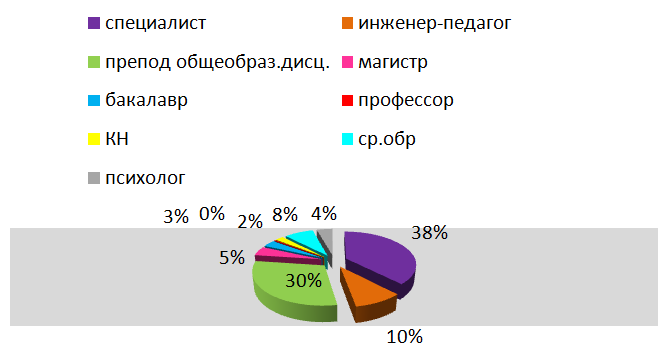 Педагогических  работников – 475. В том числе: мастеров  п/о – 72 ;  преподавателей – 346.Имеют высшее образование  435 человек. Педагогическое – 208. Непедагогическое – 227.Среднее специальное – 9 человек (8 – педагогическое образование, 1 – другое)Среднее профессиональное – 29 человек. Начальное профессиональное – 2 человека.Среднее общее – 2 человека (студенты ВУЗов).Специалистов – 202 (инженеры, технологи, врачи, экономисты).Преподавателей общеобразовательных дисциплин – 158.Магистров – 25 (10 – педагогическое образование, 15 – другое)Бакалавров – 18 (8 – педагогическое образование, 10 – другое)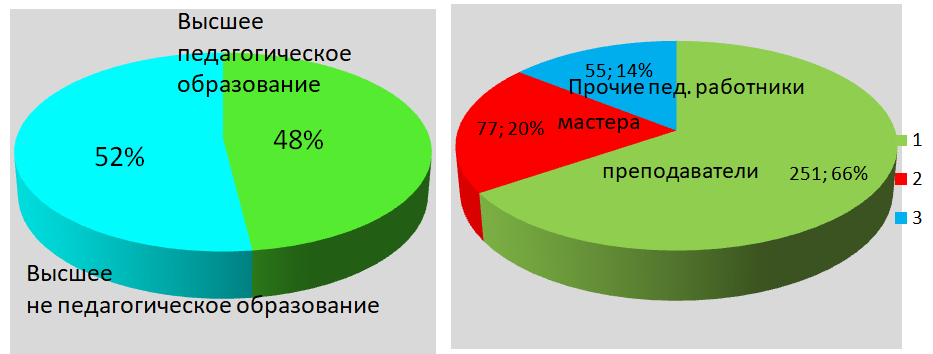 Мастеров производственного обучения – 72 человека, из них 44 имеют высшее образование (7 пед. Обр.), 28 – среднее профессиональное (2 пед. обр.).14 человек имеют ученую степень и ученое звание:2 профессора,кандидат медицинских наук – 2кандидат технических наук -2кандидат педагогических наук – 2кандидат филологических наук – 2кандидат философских наук - 1кандидат исторических наук -1кандидат биологических наук -1кандидат физико-математических наук -1Ежегодно методической службой проводится мониторинг «Выпуск и трудоустройство выпускников ПОО СПО». Ниже представлены показатели мониторинга  2017 года в сравнении с предыдущими годами.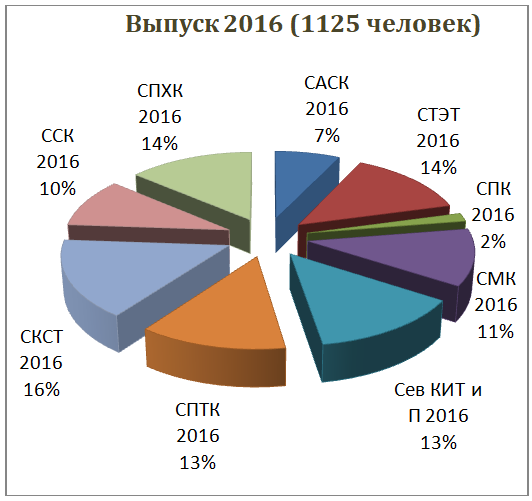 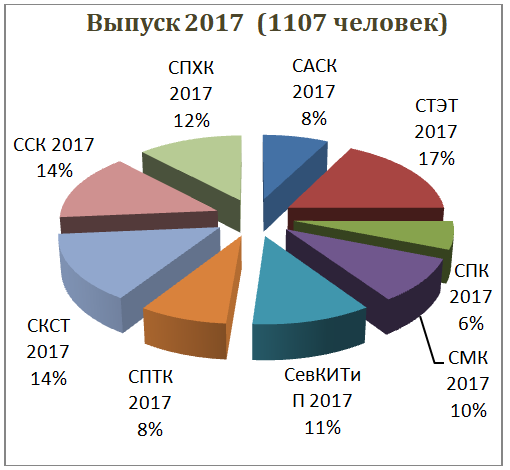 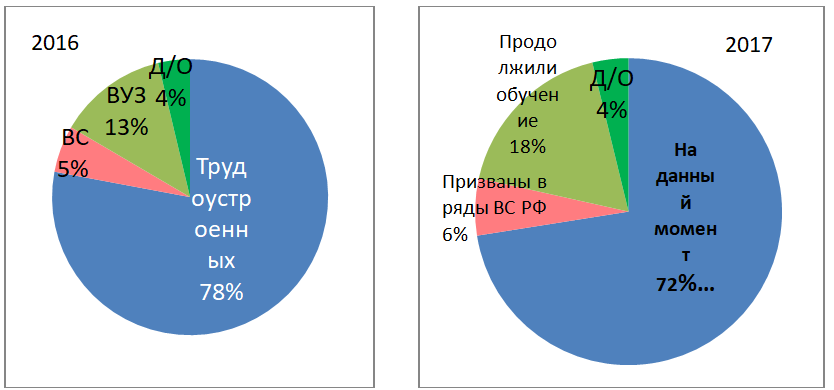 По результатам Мониторинга качества подготовки кадров в 2017 году в субъектах Южного федерального округа Российской Федерации, который проводился Главным информационно-вычислительным центром Министерства образования и науки 
Российской Федерации оглашены следующие показатели:1. Характеристика контингента обучающихся в системе СПО г. Севастополя:1.1.Контингент обучающихся по программам СПО – 6548 человек;1.2. Доля студентов очной формы обучения - 89,0%1.3. Средний балл аттестата студентов, принятых по очной форме обучения – 3,712.3. Средняя численность обучающихся образовательных организаций СПО - 546 человек3. Доступность СПО3.1. Охват молодежи СПО – 30,9 % 3.2. Наличие бюджетных мест в образовательных организациях СПО (на 1000 человек населения в возрасте 15-19 лет) – 257 человек 3.3. Конкурс на бюджетные места (число поданных заявлений в расчете на 100 бюджетных мест) – 188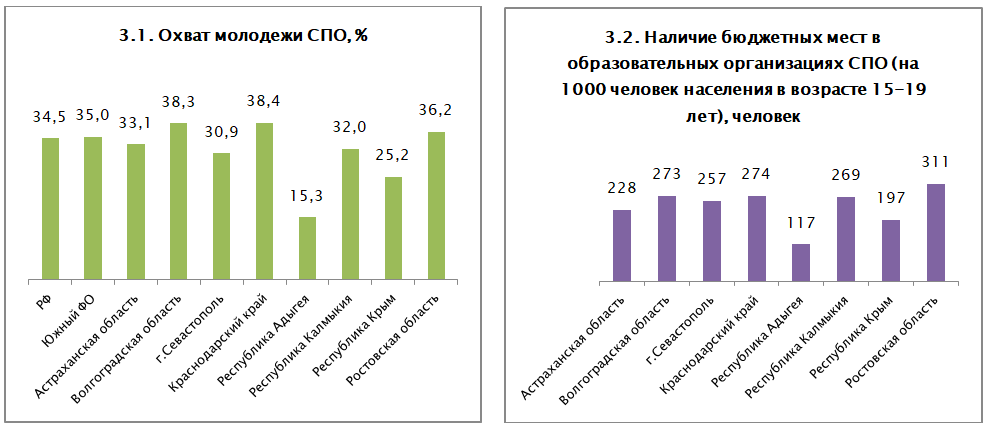 4. Сведения о реализации профессий и специальностей из перечней ТОП-50 ТОП- Регион4.1. Удельный вес численности студентов, обучающихся по профессиям и специальностям СПО из ТОП-50, в общей численности студентов, обучающихся по программам СПО – 23,73 %  5. Развитие практико-ориентированного обучения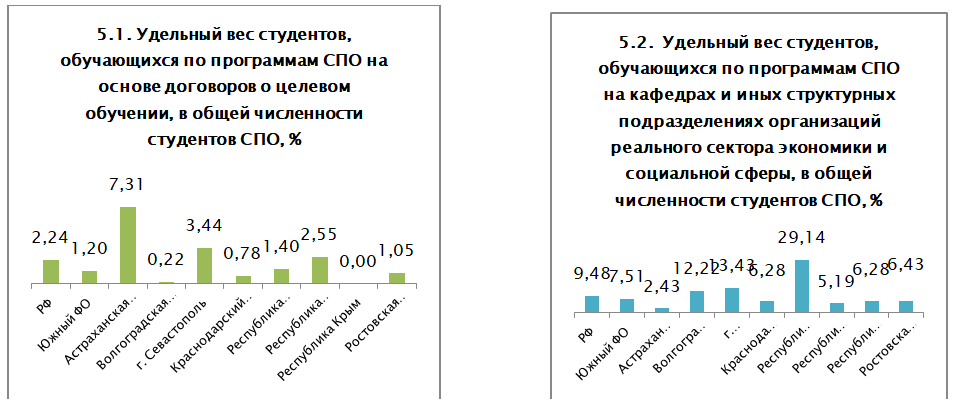 6. Первое проведение ГИА в форме демонстрационного экзамена  планируется на 2019 г. 7. Инфраструктура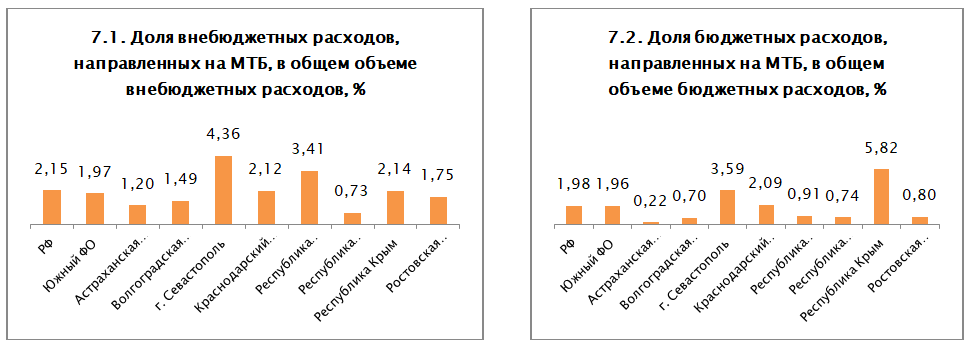 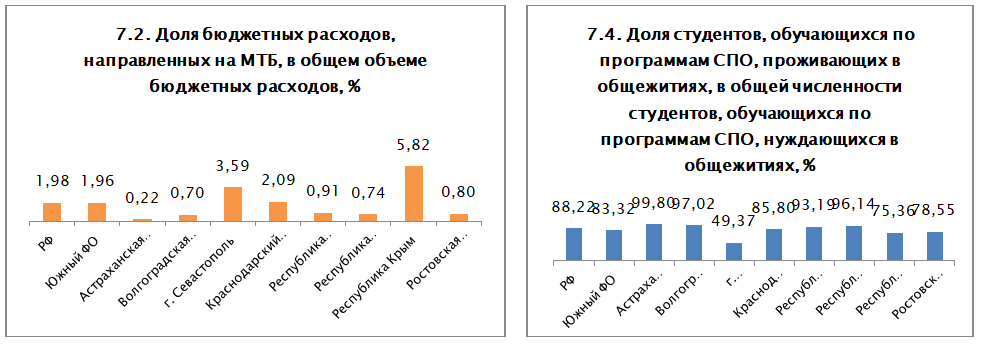 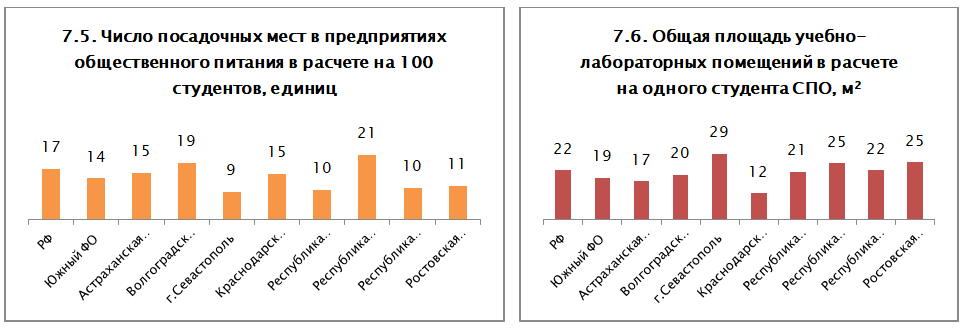 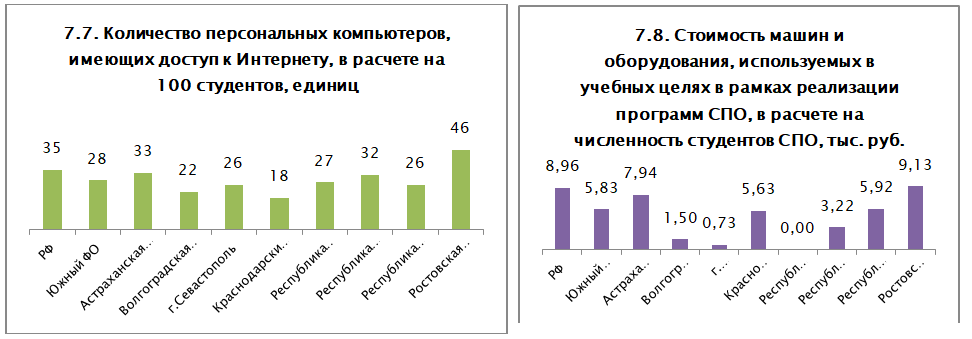 8. Кадровый состав 8.1. Удельный вес преподавателей и мастеров производственного обучения, имеющих сертификат эксперта WorldSkills, в общей численности преподавателей и мастеров производственного обучения – 0,50 %. 8.2. Удельный вес преподавателей, мастеров производственного обучения из числа действующих работников профильных предприятий, организаций, трудоустроенных по совместительству в организации, осуществляющей образовательную деятельность, на не менее чем 0,25 – 1,50.8.3.  Очень низкая доля штатных преподавателей и мастеров производственного обучения с опытом работы на предприятиях не менее 5 лет со сроком давности не более 3 лет в общей численности штатных преподавателей и мастеров производственного обучения – 1,06 %.  8.4. Средний возраст педагогических работников образовательной организации – 46,66 лет. 8.5.  Численность обучающихся в расчете на одного педагогического работника – 11,8 человек.9. Результаты подготовки кадров 9.1. Численность студентов, участвовавших в региональных чемпионатах проф.мастерства WorldSkills Russia, обучающихся по программам СПО - 10 человек. 9.2. Численность студентов, участвовавших в национальных чемпионатах профессионального мастерства WorldSkills Russia, обучающихся по программам СПО - 0 человек. 9.3. Численность студентов, участвовавших в региональных  этапах олимпиад, конкурсов проф.мастерства, обучающихся по программам СПО - 0 человек.9.4. Численность студентов, участвовавших во всероссийских олимпиадах, конкурсах проф.мастерства, обучающихся по программам СПО – 1 человек .10.Финансово-экономическая деятельностьМониторинг СПО 1 - 2017 показал, что культура заполнения опросов отсутствует, либо отвечающие работники ПОО, заполняющие таблицы мониторинга относятся формально, не аккуратно, так таблицы кадрового состава, выпуска и трудоустройства и другие показатели отличаются от данных по региону, наблюдаются расхождения в данных ПОО, направленных в МОН, ДО, СЦРО. Характеристика потенциала педагогических работников ПОО в СПО г. Севастополя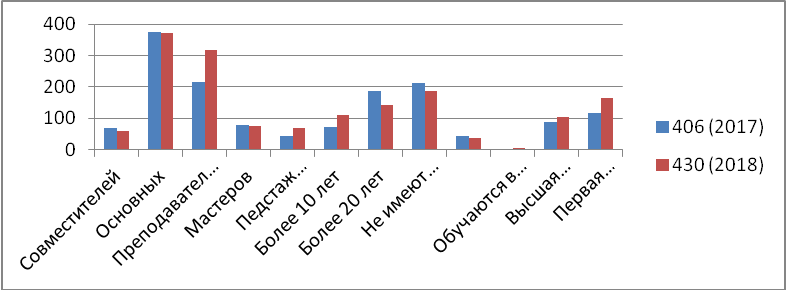 Статистические данные приводятся в сравнении с прошлым учебным годом. Анализ статистических данных показывает существенное увеличение значений некоторых показателей. Это связано с добавлением данных ГБОУ ПО города Севастополя «Севастопольский медицинский колледж им. Жени Дерюгиной» (в 2016/2017 учебном году медицинский колледж не учитывался), а также в результате слияния двух учебных заведений в одно ГБОУ ПО города Севастополя «Севастопольский профессиональный художественный колледж». В текущем учебном году многие педагогические работники получили педагогическое образование, прошли курсы профессиональной переподготовки. В результате процент преподавателей профессиональных образовательных организаций, имеющих педагогическое образование, за учебный год вырос на 8,7%. В связи с реорганизацией ПОО сократилось количество мастеров производственного обучения.Организационно-методическое обеспечение образовательного процесса обучения и воспитания в профессиональных образовательных учреждениях СПО Организационно-методическое обеспечение образовательного процесса обучения и воспитания в профессиональных образовательных учреждениях СПО города Севастополя в текущем учебном году было представлено системой методических объединении, в состав которых входили: методические и педагогические советы ПОО, региональные учебно-методические объединения по укрупнённым группам профессий и специальностей, цикловые комиссии в ПОО, школы педагогического мастерства, школы молодого педагога, творческие группы: «АРТ-профи-форум», «Ступени», «Школа 21 века», Программа «Наставничество».В текущем учебном году для педагогических работников СПО в соответствии с планом работы ГБОУ ДПО СЦРО и внеплановых было проведено более 30 городских массовых мероприятий. В том числе: 6 инструктивно-методических совещаний, 7 семинаров, 1 тренинг, 2 конференции, 2 мастер-класса, 1 заседание регионального совета по ТОП-50, 10 расширенных заседаний РУМО. Проведено 163 консультации для руководителей и педагогических работников, 54 методических выезда в ПОО, посещено экспертами 105 открытых мероприятий в рамках аттестации педагогических работников. Направлено более 20 писем и информаций в различные организации, разработано более 10 проектов приказов, положений и методических рекомендаций, подготовлено 16 докладов и выступлений с презентациями.Организация работы региональных учебно-методических объединенийМетодические мероприятия с педагогическими кадрами ПОО СПО в 2017-2018 учебном годуПовышение квалификации и аттестация педагогических кадров в 2017–2018 учебном годуАттестация педагогических кадровВ текущем учебном году аттестовались 78 педагогических работников: 50 человек на 1 квалификационную категорию и 28 – на высшую квалификационную категорию. В том числе 9 преподавателей в соответствии с Отраслевым соглашением. Всего аттестовались по категориям: 9 мастеров производственного обучения, 1 социальный педагог, 68 преподавателей (26 преподавателей общеобразовательных дисциплин и 42 преподавателя специальных дисциплин).Все мероприятия аттестуемых преподавателей спецдисциплин и мастеров производственного обучения были проведены на высоком уровне. В ходе изучения деятельности педагогов было установлено, что все педагоги владеют информационно-коммуникационными технологиями, являются активными участниками различных интернет-сообществ, применяют в своей деятельности элементы дистанционного обучения. Аттестовавшиеся педагоги участвовали сами и организовывали участие обучающихся ПОО в онлайн-конкурсах профессионального мастерства, олимпиадах, форумах, семинарах, конференциях и т.п. Разместили свои статьи и методические разработки на педагогических порталах и веб-сайтов ПОО СПО. В ходе экспертизы уровня профессиональной компетентности педагогов СПО города Севастополя, экспертная группа обратила внимание на отсутствие грамот, благодарностей от администрации образовательных учреждений у педагогов ПОО, имеющих высокие профессиональные результаты и активную жизненную позицию.Экспертная группа внесла предложения по совершенствованию проведения аттестационных процедур:Критерии оценивания преподавателей общеобразовательных дисциплин должны отличаться от критериев оценивания преподавателей специальных дисциплин и критериев оценивания школьных учителей. В состав экспертной комиссии должны входить опытные педагоги.  Участие педагогов в конкурсах профессионального мастерства Анализ методического обеспечения преподавания математики в образовательных учреждениях города Севастополя в 2017–2018 учебном годуМинайченко Наталья Степановна, методист ГБОУ ДПО СЦРООсновными задачами кабинета математики ГБОУ ДПО «Севастопольский центр развития образования» в 2017–2018 учебном году были следующие:– обеспечение организационно-методического сопровождения реализации федерального государственного образовательного стандарта основного общего образования в образовательных организациях в 5-7 классах;– обеспечение организационно-методического сопровождения процессов аттестации и повышения квалификации педагогических работников;– осуществление научно-методической поддержки инновационной деятельности педагогов через деятельность творческих групп;– изучение и распространение передового педагогического опыта работы учителей математики; – активизация взаимодействия педагогов через работу в профессиональном сетевом сообществе учителей математики в образовательной сети «Дневник.ru».Реализация поставленных задач осуществлялась в соответствии с основными функциями деятельности городской методической службы: информационно-аналитической, организационно-методической, консультационной.Методическая работа осуществлялась по следующим направлениям:– ознакомление педагогов с нормативно-правовым обеспечением перехода образовательных учреждений на ФГОС, новыми педагогическими технологиями, методическими разработками и рекомендациями;– проведение обучающих теоретических семинаров, семинаров-практикумов мастер-классов по обмену передовым педагогическим опытом в области использования передовых технологий в образовательном процессе, организация и проведение авторских семинаров по подготовке учителей математики к работе с новыми УМК;– участие в проекте «Школа, открытая инновациям», распространение информации об апробации и использовании электронных форм учебника (ЭФУ) издательства «Дрофа – Вентана» среди педагогов ОУ города и создание сборника уроков математики с использованием ЭФУ;–  оказание методической помощи учителям математики по актуальным вопросам обучения, консультативная помощь по вопросам внедрения в образовательный процесс новых методик преподавания;– организация проведения олимпиад и конкурсов для обучающихся; – обмен опытом работы с одаренными детьми;– консультирование педагогических работников по вопросам аттестации, содержания рабочих программ, методике преподавания, воспитания, подготовки к семинарам и т. д.;– организационно-методическое сопровождение подготовки к государственной итоговой аттестации;– организация работы сетевого сообщества учителей математики города Севастополя.Эффективность решения поставленных задач определяется в первую очередь уровнем профессионального кадрового состава. Обучение и воспитание в 5–11 классах образовательных учреждений города Севастополя в 2017–2018 учебном году осуществляли 259 педагогов. Образовательный уровень учителей математики высокий: 100% имеют высшее образование. В связи с прохождением аттестации профессиональный уровень кадрового потенциала учителей математики повысился: из 30 учителей математики 17 учителей аттестовались на высшую квалификационную категорию (из них впервые 1 человек), на первую – 13 учителей (из них впервые 8 человек), 102 учителя (39%) имеют высшую квалификационную категорию, 65 учителей (25%) – первую квалификационную категорию (таблица 1, рисунок 1).  Таблица 1Уровень квалификации учителей математики образовательных учреждений города Севастополя Рис. 1. Квалификационный уровень учителей математикиВ 2017–2018 учебном году количество педагогов увеличилось на 6%, повысили квалификационную категорию 3% от общего количества, но профессиональный уровень кадрового состава учителей математики понизился в связи с тем, что опытных учителей высшей квалификационной категории стало меньше, а количество молодых специалистов увеличилось.О большом опыте педагогов Севастополя говорит то факт, что 78% учителей математики имеют педагогический стаж более 11 лет (таблица 2, рисунок 2). Таблица 2Характеристика потенциала педагогических работников по стажу работыРис. 2. Педагогический стаж учителей математикиСреди учителей математики 142 человека в возрасте от 36 до 55 лет, 84 человека, которым 56 и более лет (таблица 3, рисунок 3). Необходимо уже сейчас обратить особое внимание на подготовку молодых кадров, на мотивацию старшеклассников к поступлению в учреждения высшего образования на педагогическую специальность, в частности профиль «учитель математики», поскольку дефицит кадров и старение основного преподавательского состава может в ближайшем будущем повлиять на увеличение вакансий, а значит – качество обучения.Таблица 3Характеристика потенциала педагогических работников по возрастуРис. 3. Возраст учителей математикиНа протяжении 2017–2018 учебного года успешно работали  городские методические объединения учителей математики, которыми руководили опытные, творческие педагоги: – Торская Е.С., председатель совета учителей математики, учитель высшей квалификационной категории ГБОУ «СОШ № 6»;– Козлова О.Е., руководитель методического объединения учителей математики Гагаринского района, учитель первой квалификационной категории ГБОУ «СОШ № 15»;– Астраханцева Е.А., руководитель методического объединения учителей математики Ленинского района, учитель высшей квалификационной категории ГБОУ «СОШ № 14»;– Кашперук Г.В., руководитель методического объединения учителей математики Балаклавского района, учитель высшей квалификационной категории ГБОУ «СОШ № 30»;–  Якимова Л.В., руководитель методического объединения учителей математики Нахимовского района (Корабельная сторона), учитель первой квалификационной категории ГБОУ «СОШ № 41»;–  Решетняк Ольга Иосифовна, руководитель методического объединения учителей математики Нахимовского района (Северная сторона), учитель высшей квалификационной категории ГБОУ «СОШ № 9».Чтобы целенаправленно оказывать адресную поддержку учителям математики, необходимо совершенствовать аналитическую деятельность районных методических объединений. Приоритетными направления работы методических объединений являлись: повышение мастерства педагога, методическое сопровождение перехода на федеральный государственный образовательный стандарт основного общего образования, развитие навыков работы с информационно-коммуникационными технологиями и компьютерной техникой.С целью оказания молодым педагогам, начинающим профессиональную деятельность, методической помощи на базе ГБОУ «Гимназия № 7» (директор Хомякова О.А.) в течение учебного года работала Школа молодого педагога (руководитель – Юнусова Л.Э., учитель высшей квалификационной категории ГБОУ «Гимназия № 7»). На заседаниях ШМП были рассмотрены вопросы особенности составления рабочих программ, календарно-тематического планирования, анализа урока по ФГОС, проблемы организации итогового повторения при переходе на ФГОС ООО, использование современных педагогических технологий на уроках математики и во внеурочной деятельности, информирование молодых учителей об участии школ Севастополя в проекте «Школа, открытая инновациям» издательской группы «Российский учебник». Своим опытом с коллегами делились опытные учителя высшей квалификационной категории: Гутикова Г.Н. (ГБОУ «СОШ № 3»), Гриневич А.В. (ГБОУ «СОШ № 3»), Билецкая С.В. (ГБОУ «Гимназия № 7»). Для качественной подготовки к Государственной итоговой аттестации и оказания помощи учителям математики при составлении диагностических работ в течение года работали творческие группы учителей математики:на базе ГБОУ «СОШ № 3» – «Подготовка к профильному ЕГЭ по математике» (руководитель –  Гутикова Г.Н., учитель высшей категории  ГБОУ «СОШ № 3», участники: Билецкая С.В. – учитель высшей категории ГБОУ «Гимназия № 7», Юнусова Л.Э. – учитель высшей категории ГБОУ «Гимназия № 7», Гриневич А.В. – учитель первой категории  ГБОУ «СОШ № 3», Глушакова М.И. – учитель высшей категории ГБОУ «СОШ № 29», Бойко О.В. – учитель первой категории ГБОУ «Гимназия № 7»).; на базе ГБОУ «Билингвальная гимназия № 2» – «Особенности решения системы задач из раздела «Реальная математика» в ГИА по математике» (руководитель – Рассошенко Я.В., учитель первой категории  ГБОУ «Билингвальная гимназия № 2», участники: Черноволова Е.В., Матчина Е.В. –  учитель первой категории, Мурачева Е.О. – учитель высшей категории ГБОУ «Билингвальная гимназия № 2».Модернизация образования сегодня тесно связана с электронным обучением как наиболее стремительно развивающимся направлением организации образовательной деятельности, идет  активный процесс по созданию электронных учебников и их внедрению в учебный процесс.  Электронные учебники становятся одним из главных компонентов школьной информационной образовательной среды и основным инструментом реализации требований ФГОС нового поколения. В 2017–2018 учебном году ГБОУ ДПО СЦРО было организовано участие школ Севастополя в проекте «Школа, открытая инновациям» издательской группы «Российский учебник». С целью  апробации модели использования учебников в электронной форме с учётом новых требований к современному учебнику и определения подходов к качественному системному изменению организации образовательного процесса с использованием учебника в электронной форме работала творческая группа учителей математики «Использование ЭФУ на уроках математики» на базе ГБОУ «СОШ № 6» (руководитель – Торская Е.С., учитель высшей квалификационной категории ГБОУ «СОШ № 6», участники: Гутикова Г.Н. – учитель высшей категории  ГБОУ «СОШ № 3», Гриневич А.В. – учитель первой категории  ГБОУ «СОШ № 3», Емельянова О.Н., учитель высшей квалификационной категории ГБОУ «СОШ № 6». Итоги работы творческой группы были представлены на семинаре-практикуме для заместителей директоров по учебно-воспитательной работе, прошедшем на базе ГБОУ «СОШ № 3». Важным фактором успешного внедрения передового педагогического опыта в массовую практику является опора на творческих, опытных учителей. С целью распространения лучшего педагогического опыта в течение года были проведены различные методические мероприятия:теоретический семинар «Методическая копилка учителя математики по подготовке к ОГЭ, ЕГЭ и профильному ЕГЭ по математике» на базе ГБОУ «СОШ № 3» (директор Евгущенко А.М.), на котором своим опытом делились учителя: Гутикова Г.Н. (ГБОУ «СОШ № 3»),  Гриневич А.В. (ГБОУ «СОШ № 3»), Юнусова Л.Э. (ГБОУ «Гимназиия № 7»), Билецкая С.В. (ГБОУ «Гимназиия № 7»), Бойко О.В. (ГБОУ «Гимназиия № 7»);семинары-практикумы:– «Активизация мыслительной деятельности учащихся на уроках математики» на базе ГБОУ ОЦ «Бухта Казачья» (директор Донцова Т.В., учитель Юшкова Т.А.);– «Формирование универсальных учебных действий методами УМК 7-9 Кабардина О.Ф. (физика), УМК 7-9 Мерзляк А.Г (алгебра)» на базе ГБОУ «СОШ № 33» (директор Емелин В.В., учитель Ганчева И.А.);– «Повышение эффективности современного урока посредством применения современных технологий» на базе ГБОУ «СОШ № 47» (директор Козлова Н.В., учитель Байдукова И.С.);– «Формирование УУД на уроках математики разных типов» на базе ГБОУ «СОШ № 9» (директор Ромова В.Г., учителя Решетняк О.И., Фесенко С.А.);– «Использование электронной формы учебника на уроках» на базе ГБОУ «СОШ № 3» (директор Евгущенко А.М.), на котором своим опытом делились учителя: Гутикова Г.Н. (ГБОУ «СОШ № 3»),  Гриневич А.В. (ГБОУ «СОШ № 3»), Торская Е.С. ( ГБОУ «СОШ № 6»), Емельянова О.Н. (ГБОУ «СОШ № 6»);школа педагогического мастерства:– «Повышение профессионального мастерства учителя с целью подготовки обучающихся к решению задач различной сложности из банка заданий ОГЭ и ЕГЭ» на базе ГБОУ «Гимназия № 1» (директор Оганесян В.А.), на котором своим опытом делились учителя: Ереемева И.А. (ГБОУ «Гимназия № 1»), Панкеева О.В. (ГБОУ «Гимназия № 24»), Астраханцева Е.А. (ГБОУ «СОШ № 14»), Кротова Т.Ю. (ГБОУ «Гимназия № 1»).мастер-классы:– «Работа с одаренными детьми. Подготовка обучающихся к ВСОШ» в рамках Ассамблеи  «Педагог  XXI  века» на базе ГБОУ «СОШ № 29» (директор Новикова Л.А., учитель Глушакова М.И.);– «Решение задач по математике, началам математического анализа, геометрии практической направленности для обучающихся в СПО» на базе ГБОУ ПО Сев.КИТиП (директор Круглова О.В., преподаватель Солодовник Т.И.);– «Использование современных методов и приемов, направленных на развитие познавательной деятельности учащихся» на базе ГБОУ «СОШ № 11» (директор Лысенко В.В., учитель Смиринская Е.В.);– «Решение нестандартных задач по математике» на базе ГБОУ ЦДО МАН (директор Сонин А.Л., преподаватели  Деркач Н.А., Быкова В.П.).Следует отметить высокий уровень организации и проведения всех семинаров-практикумов и мастер-классов, в чём большая заслуга администрации и педагогов школ города, на базе которых проходили мероприятия.Согласно плану работы ГБОУ ДПО «Севастопольский центр развития образования» с 20 февраля по 20 апреля 2017 года с целью развития творческой деятельности педагогических работников образовательных учреждений был проведен городской конкурс на лучшую учебно-методическую разработку среди педагогических работников города Севастополя,  в котором приняли участие 8 учителей математики: Юнусова Л.Э., Билецкая С.В., Бойко О.В. (ГБОУ «Гимназия № 7», Козачок А.А. (ГБОУ «Гимназия № 24»), Яковина И.В. (ГБОУ «СОШ № 19»), Шигорева Т.А. (ГБОУ «СОШ № 27»), Артеменко А.Ю. (ГБОУ «СОШ № 43»), Нагорная О.И. (ГБОУ ПО СПТК). С целью выявления и развития у обучающихся творческих способностей и интереса к научной и научно-исследовательской деятельности, пропаганды научных знаний был проведен ряд олимпиад и конкурсов по предмету.Учащиеся приняли активное участие во всероссийской олимпиаде школьников. В школьном этапе приняли участие 7142 обучающихся 4–11 классов, победителями и призерами стали 2117 обучающихся; в муниципальном – 515 человек , победителей и призеров – 144 человека; в региональном этапе – 120 человек, 4 призера.С 15.03.2018 по 20.03.2018 в городе Майкопе проходила III Международная кавказская математическая олимпиада, в которой принимали участие победители региональных и национальных олимпиад, учащиеся 8–11 классов общеобразовательных организаций 15 регионов Юга России и зарубежных стран. На протяжении шести дней более 100 участников из регионов Южного и Северо-Кавказского федеральных округов Российской Федерации, а также Армении, Абхазии, Южной Осетии и Болгарии решали олимпиадные задачи, требующие использование всех знаний в нестандартных ситуациях. Для участия в олимпиаде были приглашены школьники севастопольских школ, показавшие лучшие результаты на региональном этапе всероссийской олимпиады школьников по математике: Шалагин Леонид (ГБОУ «Гимназия № 1») и Чугунов Артем (ГБОУ «СОШ № 6»).В многопрофильной инженерной олимпиаде «Звезда», организатором которой является  ФГАОУ ВО «Севастопольский государственный университет», в направлении естественные науки (предмет «математика») стала победителем ученица 8 класса Апьюк В.Р. (ГБОУ СПЛ).В Олимпиаде школьников Санкт-Петербургского государственного университета (г. Санкт-Петербург) победителем  заключительного тура стал  учащийся 11 класса ГБОУ «СОШ № 3» Гусев Радмир. Он же стал призером заключительного тура Олимпиады школьников «Ломоносов», проводимой МГУ имени М.В. Ломоносова.В Межрегиональной олимпиаде школьников Самарского  государственного технического университета «САММАТ» призерами отборочного тура стали учащиеся 11 класса: Савченко Николай(ГБОУ СПЛ), Русина Людмила (ГБОУ СПЛ), Потапенко Валерий (ГБОУ «СОШ № 4»). Потапенко Валерий также стал победителем отборочного тура Открытой олимпиады школьников по математике Санкт-Петербургского национального университета информационных технологий, механики и оптики. В олимпиаде школьников «Физтех» (ФГАОУ ВО «Московский физико-технический институт» призером отборочного тура стал обучающийся 11 класса Савченко Николай (ГБОУ СПЛ), призером заключительного тура – обучающийся 11 класса Бурлак Алексей (ГБОУ «СОШ № 9»).Победителем городской научно-практической конференции старшеклассников «Молодежь в науке и творчестве» стала Соколова Александра, учащаяся ГБОУ «СОШ № 30», призерами II степени –  Калмыков Иван, учащийся ГБОУ «Билингвальная гимназия № 2» и Седень Алексей, учащийся ГБОУ «СОШ № 9». Совет учителей математики выражает благодарность администрации ГБОУ «СОШ № 6» (директор Терещенко Н.А.) за обеспечение условий для проведения защиты ученических проектов на высоком организационно-методическом уровне. Активное участие в работе жюри конкурса приняли: Торская Е.С. (ГБОУ «СОШ № 6»), Зубова Т.Ф. (ГБОУ «СОШ № 34»), Списак Е.И. (ГБОУ «СОШ № 25»), Захарина Е.Г. (ГБОУ «СОШ № 38»), Астраханцева Е.А. (ГБОУ «СОШ № 14»), Глушакова М.И. (ГБОУ «СОШ № 29»).С 26 по 31 марта 2018 года на курсах повышения квалификации «Достижение метапредметных образовательных результатов обучающихся средствами преподавания учебных предметов в условиях реализации ФГОС ОО» (72 часа) прошли обучение 117 учителей математики (в рамках договора между ГБОУ ДПО «Севастопольский центр развития образования» и ГОУ ДПО(ПК)С «Кузбасский региональный институт повышения квалификации и переподготовки работников образования».30 учителей математики прошли обучение по дополнительной профессиональной программе повышения квалификации по теме «Педагогические технологии и конструирование образовательного процесса в условиях реализации ФГОС» в объеме 36 часов (в рамках договора между ГБОУ ДПО «Севастопольский центр развития образования» и ООО «ИНТЕРБРИДЖ КОНСАЛТИНГ» (г .Челябинск).Совет учителей математики выражает благодарность за создание благоприятных условий для проведения курсов руководству ГБОУ «СОШ № 38» (директор Иваницкая Г.Н.), ГБОУ «Гимназия № 24» (директор Ключук Н.Н.).Экспертная группа качественно и без замечаний провела экспертизу уровня профессиональной компетентности 30 учителей и преподавателей математики, аттестовавшихся в 2017–2018 учебном году: всесторонне проанализировала результаты профессиональной деятельности педагогов, посетила уроки, провела экспертизу аттестационного портфолио и подготовила экспертные заключения для аттестационной комиссии Департамента образования города Севастополя. По итогам аттестации 13 учителям математики была установлена первая квалификационная категория, 17 учителям – высшая.В состав экспертной группы по аттестации учителей математики вошли опытные учителя: Инальева С.В. (ГБОУ «Гимназия № 10»), Торская Е.С. (ГБОУ «СОШ № 6»), Емельянова О.Н. (ГБОУ «СОШ № 6»), Бобрук В.А. (ГБОУ «Гимназия № 10»), Глушакова М.И. (ГБОУ «СОШ № 29»), Зубова Т.Ф. (ГБОУ «СОШ № 34»),  Кашперук Г.В. (ГБОУ «СОШ № 30»), Коломийцева Н.С. (ГБОУ «СОШ № 17»), Козлова О.Е. (ГБОУ «СОШ № 15»), Якимова Л.В. (ГБОУ «СОШ № 41»), Еремеева И.А. (ГБОУ «Гимназия № 1»), Юнусова Л.Э. (ГБОУ «Гимназия № 7»), Рассошенко Я.В. (ГБОУ «Билингвальная гимназия № 2»), Панкеева О.В. (ГБОУ «Гимназия № 24»).Важнейшим направлением работы по аттестации педагогических работников является оказание практической помощи учителям. В связи с этим было проведено  39 индивидуальных и 11 групповых консультаций по вопросам  разъяснения критериев и показателей, установленных при аттестации на первую и высшую квалификационные категории, требований к оформлению портфолио. Осуществлено 65 методических выездов с целью оказания практической помощи  при  составлении рабочих программ по математике в условиях перехода на ФГОС ООО, требований к проведению урока по ФГОС и подготовке открытых мероприятий.Совет учителей математики и методисты ГБОУ ДПО СЦРО выражают благодарность руководству и педагогам:ГБОУ «СОШ № 44» (директор Дегтярева М.Ю.)  за сотрудничество и создание благоприятных условий для работы секции учителей математики августовской региональной конференции педагогических работников;ГБОУ «СОШ № 39» (директор Науменко Е.Д.) за сотрудничество и создание благоприятных условий для проведения серии инструктивно-методических совещаний для учителей математики; ГБОУ «СОШ № 6» (директор Терещенко Н.А.), ГБОУ «СОШ № 9» (директор Ромова В.Г.) , ГБОУ «СОШ № 23» (директор Петрова В.В.), ГБОУ «СОШ № 33» (директор Емелин В.В.), ГБОУ «Гимназия № 7» (директор Хомякова О.А.) за сотрудничество и создание благоприятных условий для проведения муниципального этапа Всероссийской олимпиады школьников по математике в 2017–2018 учебном году;ГБОУ «СОШ № 35» (директор  Холодова О.С.) за сотрудничество и создание благоприятных условий для проведения регионального этапа Всероссийской олимпиады школьников по математике в 2017–2018 учебном году;ГБОУ «СОШ № 38» (директор Иваницкая Г.Н.), ГБОУ «СОШ № 54» (директор Иликбаева А.Е.),  ГБОУ «Гимназия № 24» (директор Ключук Н.Н.) за сотрудничество и создание благоприятных условий для проведения семинаров с участием специалистов АО «Издательство «Просвещение».Работа с педагогическими кадрами по повышению профессиональной компетентности – процесс непрерывный. Решив основные задачи, поставленные в 2017–2018 учебном году, методисты СЦРО и совет учителей математики определили проблемы, над которыми необходимо работать в следующем учебном году, в частности по усилению предпрофильного и расширению сети профильного математического образования.Исходя из этого в 2018–2019  учебном году методическая служба по работе с учителями математики ГБОУ ДПО «Севастопольский центр развития образования» будет решать следующие задачи:создание организационных условий для непрерывного повышения квалификации педагогических работников в условиях перехода на ФГОС ООО;проведение методических мероприятий, направленных на развитие творческих возможностей педагогов, выявление перспективного педагогического опыта и участие в его изучении, обобщении и внедрении; внедрение в практику новых учебных программ в связи с переходом на ФГОС ООО, ознакомление с нормативными документами, новинками методической и специальной литературы; усиление деятельности в работе методических объединений по наставничеству и оказанию квалифицированной помощи молодым специалистам; внедрение в практику новых образовательных технологий и систем (в том числе с использованием ИКТ); усиление предпрофильного и расширение сети профильного математического образования согласно плану мероприятий по реализации Концепции развития математического образования в ГБОУ города Севастополя.Анализ методического обеспечения деятельности работников школьных библиотек в 2017–2018 учебном годуОлейникова Ирина Юрьевна, методист ГБОУ ДПО СЦРОЛюбовь к книге – это древняя, проверенная временем, любовь к человечеству Н. Смирнов-Сокольский Библиотеки – кровеносная система образования, науки и культуры…С.Н. МироновВ севастопольских общеобразовательных учреждениях работают 76 сотрудников библиотек с различной квалификацией. Имеют высшее библиотечное образование – 18, высшее педагогическое – 33, высшее другое – 9, среднее специальное библиотечное – 10, среднее специальное педагогическое – 2, среднее специальное другое – 2, среднее – 2 (таблица 1).Таблица 1Сведения о библиотечных работниках образовательных учрежденийВ общеобразовательных учреждениях города Севастополя 59% педагогов-библиотекарей, педагогов-библиотекарей пенсионного возраста (таблица 2). Это говорит о необходимости подготовки кадров, имеющих необходимое образование.Таблица 2Сведения о возрасте библиотечных работников образовательных учрежденийВ 2017–2018 учебном году основными направлениями работы городской методической службы с библиотечными работниками школ  были:– содействие повышению профессионального мастерства библиотечных работников посредством различных форм, методик, технологий;– совершенствование традиционных и освоение новых библиотечно-информационных  технологий и форм массовой и индивидуальной работы; – раскрытие творческого потенциала библиотекаря, включение библиотекаря в инновационную деятельность;– внедрение новых информационных технологий в работу библиотек общеобразовательных организаций;– оказание методической помощи библиотечным работникам; – повышение профессиональной и общекультурной компетентности библиотекарей образовательных учреждений; – изучение системы работы библиотекарей, аттестующихся на должность «Педагог-библиотекарь»;– повышение эффективности работы с мотивированными и одарёнными детьми;– активизация работы школьных библиотекарей на сервере Google (на сайтах «Школьный библиотекарь», «Молодой школьный библиотекарь», блоге и сайте «Юные читатели школьных библиотек»); на образовательной платформе «Дневник.ру» в сетевой группе «Школьные библиотекари» др.;– развитие партнёрского взаимодействия с публичными библиотеками города и другими учреждениями культуры. В 2017–2018 учебном году огромное внимание уделялось привлечению школьных библиотекарей к работе в сетевых группах, методистом проведён мониторинг активности школьных библиотекарей, что дало возможность проанализировать умение библиотекарей своевременно размещать нужную информацию, файлы, фотографии, презентации, отчёты, используя ИКТ, а также ответственность и исполнительность сотрудников библиотек. Следует отметить активных членов сетевых групп:1) «Достойные Славы» – 16 библиотекарей общеобразовательных учреждений: гимназий № 1, 2, 5, 8, 10, ОЦ «Бухта Казачья», СОШ № 3, 4, 23, 26, 29, 35, 44, 47, 57, 58;- «ДЮК» – 32 библиотекаря общеобразовательных учреждений: гимн. № 1, 2, 5, 24, СОШ № 3, 6, 12, 14, 15, 17, 23, 25, 26, 27, 29, 31, 32, 33, 37, 41, 43, 46, 47, 49, 50, 55, 57, 61, ОЦ – ''Бухта Казачья'', СПЛ, ЧОУ «Школа» Хабад», ОШИ № 1.2) «Информационная независимость» – 23 библиотекаря общеобразовательных учреждений: СПЛ, ОЦ «Бухта Казачья», гимназий № 5, 7, 10, СОШ № 3, 14, 15, 19, 20, 27, 29, 31, 38, 41, 43, 47, 50, 54, 57, 58, 60, 61;3) «Международный месячник школьных библиотек» – 19 библиотек общеобразовательных учреждений: гимназий № 5, 24, СОШ № 6, 11, 12, 14, 20, 23, 27, 31, 34, 41, 43, 47, 49, 55, 57, 58, 61.Самые активные, творческие библиотекари и педагоги-библиотекари гимназии № 5, СОШ № 47, 57 приняли участие во всех сетевых сообществах, созданных в этом учебном году.В соответствии с приказом Департамента образования города Севастополя от 01.09.2017 № 760-17 об утверждении Концепции поддержки и развития чтения в общеобразовательных учреждениях города Севастополя на 2017–2020 годы и Плана мероприятий по реализации Концепции,  методистом ГБОУ ДПО СЦРО был проведён мониторинг мероприятий, направленных на реализацию Концепции поддержки и развития чтения в общеобразовательных учреждениях. В мониторинге приняли участие библиотекари 51 общеобразовательного учреждения: гимназий № 1, 2, 5, 7, 8, 10, 24; СОШ № 3, 4, 6, 9, 12, 13, 14, 15, 17, 18, 19, 20, 22, 23, 25, 27, 29, 31, 32, 33, 34, 36, 37, 38, 41, 43, 44, 45, 46, 47, 49, 50, 54, 55, 57, 58, 59, 60, 61; СПЛ, ОЦ «Бухта Казачья»; ОШИ № 5; НШДС № 4, 5.Не приняли участие в мониторинге следующие общеобразовательные учреждения: ОЦ имени В.Д.Ревякина, СОШ № 11, 26, 28, 30, 35, 42, 52, ГБС(к) ОУ ОШИ № 1. В 2017–2018 учебном году по-прежнему большое внимание уделялось новым работникам школьных библиотек и молодым специалистам (СОШ № 11, 13, 19, 22, 25, 44, 46, 49, 59, гимназий № 1, 5, 10, 24, ОЦ «Бухта Казачья», ГБС(к) ОУ ОШИ № 6). Для них были проведены 4 занятия в Школе молодого педагога-библиотекаря по следующим темам: «Инновационные процессы и проблемы чтения», «Информационно-библиографическое обслуживание. Типы и виды библиографических справок», «Индивидуальная работа с читателями: современные требования», «Методика проведения обзоров и бесед. Беседа о детской литературе».На занятиях молодым специалистам была оказана помощь в организационной деятельности библиотек, даны консультации по ведению учётной и отчётной документации, проведены практические занятия, предложена разнообразная дидактическая продукция. Ежемесячно для молодых специалистов проводились групповые консультации по вопросам планирования работы школьных библиотек, форм библиотечных мероприятий, работы библиотеки с детьми по пропаганде экологических знаний, организации и проведению благотворительных акций, новых книг для подростков и другим. Для молодых специалистов заведующей отделом руководителей детского чтения ЦГДБ им. А.П. Гайдара Сидоренко Г.Ф. была проведена групповая консультация «Библиотечная периодика». Библиотекари и педагоги-библиотекари познакомились с новыми периодическими изданиями для разных возрастных групп читателей.С целью оказания практической информационной и консультационной помощи методистом ГБОУ ДПО СЦРО Олейниковой И.Ю. осуществлены выезды в ГБОУ «СОШ № 19» и ГБОУ «Гимназия № 10».Молодые коллеги также были привлечены к работе сетевых библиотечных групп: «Школьные библиотекари» https://groups.dnevnik.ru/group.aspx?group=265848, «Международный месячник школьных библиотек» https://groups.dnevnik.ru/group.aspx?group=390806 , «Достойные Славы»  https://groups.dnevnik.ru/group.aspx?group=397924, «Информационная независимость» https://groups.dnevnik.ru/group.aspx?group=395261, «Неделя ДЮК» https://groups.dnevnik.ru/group.aspx?group=397157 и сайта «Молодой школьный библиотекарь» https://sites.google.com/site/molodojskolnyjbibliotekar/  .Очень активно работали в течение года начинающие библиотекари СОШ № 13, 44, гимназий № 1, 10, 24. Школьные библиотекари и педагоги-библиотекари активно повышали свой профессиональный уровень, обменивались опытом, новыми методами и формами работы, интересными творческими находками на городских семинарах-практикумах:– «Библиотека – среда развития образовательной, творческой социальной активности современных детей и подростков» (ГБОУ «Гимназия № 5»);– «Экологическое просвещение как важная составляющая духовного становления молодёжи. Формы и методы работы по экологическому просвещению подрастающего поколения» (ГБОУ «Билингвальная гимназия № 2»);– «Информационно-библиографические пособия: виды и формы» (ГБОУ «СОШ № 12»);– «Формы работы по пропаганде творчества поэтов, писателей и художников,  воспевающих Крым: «Благословенная Таврида» глазами великих русских писателей и художников» (ГБОУ СПЛ). По своим планам работали районные методические объединения, на которых решались важные проблемы: рассматривались  и осваивались новые библиотечные технологии и документы, проводились обзоры методической литературы, поднимались вопросы повышения уровня информационной культуры педагогов-библиотекарей и использования ИКТ при проведении библиотечных уроков и воспитательных мероприятий, повышения читательской активности, комплектования фонда и др.:– «Совершенствование системы методической работы для создания образовательного пространства, способствующего развитию читательской компетенции и информационной культуры школьников в условиях модернизации российского образования» (Нахимовский район – руководитель Бондарь Л.Н.);– «Развитие читательской компетентности и информационной культуры участников образовательного процесса в условиях модернизации российского образования» (Ленинский район – руководитель Несмех Е.В.);– «Совершенствование системы библиотечной работы с целью формирования у школьников навыков независимого библиотечного пользователя, информационной культуры и культуры чтения» (Балаклавский район – Полякова Т.Ф.); – «Совершенствование профессиональной деятельности и компетентности педагогов-библиотекарей при переходе на ФГОС в условиях внедрения профессионального стандарта педагога» (Гагаринский район – Тютюнникова Л.Е.).Самыми активными членами РМО в этом году были Манджавидзе Л.В. (ГБОУ «СОШ № 3»), Мушик Е.В. (ГБОУ «СОШ № 17»), Шепель О.Н. (ГБОУ «СОШ № 29»), Воробьёва О.А. (ГБОУ «СОШ № 31»), Маузе И.И. («СОШ № 38»), Тягнибеда О.А. («СОШ № 41»).Итогом работы творческой группы «Инновационные формы и методы в работе школьных библиотекарей» стал аннотированный рекомендательный список для читателей среднего и старшего школьного возраста «Наш край  – история живая…». Все представленные в списке издания ждут своих читателей в школьных библиотеках нашего города. В списке также представлены  ссылки на интернет-ресурсы, на которых можно познакомиться с историей Крыма и Севастополя. Над аннотированным рекомендательным списком работали библиотекари и педагоги-библиотекари следующих общеобразовательных учреждений: гимназии № 1, 5, 24, СОШ № 12, 15, 17, 20, 27, 31, 32, 36, 37, 41, 44, 46, 47, 50, 61. Осенью 2017 года 60 библиотекарей и педагогов-библиотекарей успешно прошли курсы повышения квалификации на базе библиотеки ФГАОУ ВО «Севастопольский государственный университет». В 2017–2018 учебном году 5 педагогов-библиотекарей повысили свою квалификационную категорию: четверым установлена первая квалификационная категория, одному – высшая.    В целях комплектования библиотечных фондов новыми изданиями в общеобразовательных учреждениях города проведены благотворительные акции к Международному дню школьных библиотек, Международному дню дарения книг и к Всероссийскому дню библиотек. За 2017–2018 учебный год школы города пополнили свои основные фонды на 2830 экземпляров. О проведении месячника к Международному дню школьных библиотек Олейникова И.Ю., методист ГБОУ ДПО СЦРО, опубликовала статью «Праздник для юных читателей, и не только!» в газете «Слава Севастополя». – 7 декабря 2017 г. – № 224 (25079). – С. 3.Уже многие годы школьные библиотекари работают в содружестве с разными учреждениями культуры. И этот год не стал исключением.21 сентября 2017 года на базе Центральной городской библиотеки им. Л.Н. Толстого Государственного бюджетного учреждения культуры города Севастополя «Централизованная библиотечная система для взрослых» в рамках Уваровских Таврических чтений «Древности Юга России» был  организован и проведён круглый стол «Прошлое и настоящее российских библиотек» (ведущий – М.Д. Афанасьев, президент Российской библиотечной ассоциации, директор Государственной публичной исторической библиотеки России).В заседании круглого стола приняли участие библиотекари Централизованной библиотечной системы для взрослых, Централизованной библиотечной системы для детей, Севастопольской Морской библиотеки им. М.П. Лазарева, Республиканской крымскотатарской библиотеки им. И.Гаспринского (г. Симферополь), библиотекари вузов, школ, профессиональных образовательных организаций, музеев. О проблемах и современном состоянии библиотек образовательных учреждений с докладом выступила Олейникова И.Ю., методист ГБОУ ДПО СЦРО.26 сентября 2017 года на базе Центральной городской библиотеки имени Л.Н. Толстого Государственного бюджетного учреждения культуры города Севастополя «Централизованная библиотечная система для взрослых» была проведена презентация книг Василия Фёдоровича Елисеева, члена Президиума Севастопольского комитета ветеранов войны и Вооружённых Сил, председателя объединённых советов ветеранов морской пехоты КЧФ, заместителя председателя совета участников обороны и освобождения Севастополя, председателя военно-исторической секции военно-научного общества Краснознамённого ЧФ, члена Совета старейшин при Губернаторе города-героя Севастополя. За заслуги перед Родиной в борьбе с фашистскими захватчиками, за написанные и изданные книги Российская Православная церковь наградила Елисеева В.Ф. медалью «700 лет со дня рождения преподобного игумена Сергия Радонежского».На презентации книг «Крымская калифорния» и «Прощание славянки» присутствовали Кривов Ю.И., заместитель Губернатора Севастополя, Алтабаева Е.Б. , председатель Законодательного собрания Севастополя, дочь Василия Елисеева Татьяна Елисеева, библиотекари ЦГБ им. Л.Н.Толстого, педагоги-библиотекари и библиотекари образовательных учреждений.По окончании мероприятия  книги Елисеева В.Ф., истинного гражданина страны, были подарены библиотекам образовательных учреждений города.11 мая 2018 года сотрудники Севастопольского художественного музея им.М.П. Крошицкого (директор Литвиненко А.О., Заслуженный деятель искусств АРК), презентовали и подарили библиотекам общеобразовательных учреждений альбом «Севастополь в изобразительном искусстве: живопись и графика из собрания музея».В альбоме впервые публикуются 259 произведений живописи и графики из собрания музея, посвящённых Севастополю. Созданные в XX – начале XXI века полотна знаменитых и пока  менее известных мастеров разных художественных школ и стилистических пристрастий расположены в хронологическом порядке, что позволяет представить образ города в развитии, помогает зрителю понять и почувствовать красоту и поэзию легендарной земли.Некоторые произведения широко известны любителям искусства, так как экспонировались на тематических и персональных выставках, были представлены во многих столичных изданиях. Тем не менее большинство работ публикуются впервые.В каждую школьную библиотеку пришло новое, ценное по содержанию и оформлению, издание – огромный и бесценный подарок для библиотекарей и обучающихся «Севастополь в изобразительном искусстве: живопись и графика из собрания музея».Мы искренне благодарны всем, кто трудился над изданием, особенно сотрудникам музея, чья вдохновенная работа помогла разместить на полках школьных библиотек такое великолепное,  ценное и нужное издание для всех общеобразовательных учреждений. Особенно приятно, что это событие произошло накануне  Общероссийского дня библиотек (27 мая).В сентябре-октябре 2017 года школьные библиотекари приняли участие в благотворительной акции и месячнике, которые были посвящёны Международному дню школьных библиотек. Благодаря активной позиции библиотекарей, родителей, детей, спонсоров, учителей, руководителей 35 общеобразовательных учреждений (гимназий № 1, 2, 5, СОШ № 6, 9, 11, 12, 13, 14, 15, 17, 20, 23, 25, 27, 29, 32, 34, 35, 37, 38, 40, 41, 44, 47, 49, 50, 52, 54, 57, 58, 59, 61, ГБС(к)ОУ ОШИ № 6, ЧУ ООШ «Мои Горизонты») во время проведения благотворительной акции «Подари библиотеке книгу» основные фонды школьных библиотек пополнились новыми и красочными изданиями на 2444 экземпляра, а это – словари, справочники, энциклопедии, отраслевая и художественная литература, детская периодика. Радует, что с каждым годом активность школ растёт, соответственно и книг в этом учебном году подарено школьным библиотекам на 613 экземпляров больше, чем в предыдущем (Таблица 1).Таблица 1Результаты благотворительной акции, посвящённой Международному дню школьных библиотекСамыми активными дарителями стали обучающиеся СОШ № 6 (283 экз.), СОШ № 58 (213 экз.), СОШ № 17 (186), СОШ № 57 (163 экз.), СОШ № 37 (156), гимн. № 2 (154), СОШ № 12 (135 экз.), СОШ № 15 (113 экз.), СОШ № 61 (106 экз.). Надеемся, что в следующем учебном году к проведению Международного месячника присоединятся и другие школьные библиотеки и педагогические коллективы, и полки наших школьных библиотек украсят новые красивые, популярные среди ребят книги!Много разнообразных мероприятий провели в Международный месячник библиотекари 16 общеобразовательных учреждений (гимназий № 5, 24, СОШ № 6, 11, 20, 23, 27, 31, 34, 43, 47, 49, 55, 57, 58, 61). Фотографии и презентации этих мероприятий можно посмотреть в группе «Международный месячник школьных библиотек», которая создана на Всероссийской платформе «Дневник.ру» (https://files.dnevnik.ru/file.aspx?group=390806&file=45045753)Международный месячник стартовал в Государственном бюджетном образовательном учреждении города Севастополя «Средняя общеобразовательная школа № 57 с реализацией дополнительных программ в области искусств» (директор Гузанова Г.П).Ребят встречали в фойе школы сказочные персонажи, все первоклассники в торжественной обстановке  получили индивидуальные приглашения в школьную библиотеку, в которой их приняли в отряд юных читателей. Ученики 1–Б сами придумали и изготовили красочные медали «Юный читатель».«Библиотечные доктора» (5 – 7 классы СОШ № 57) провели несколько десятков операций по спасению жизни детских книг. Учащиеся 2–Б  класса присоединились к Всероссийскому проекту «Читающая мама», посвящённому семейному чтению, который становится общероссийским движением и направлен на повышение родительской компетенции в вопросах детского чтения и укрепление школьной библиотеки. Ребята приняли участие в конкурсе плакатов и фотографий «Читающая мама, читающая семья, читающая страна».Интересно прошли урок-рекомендация «Севастопольские писатели – детям» и урок-путешествие «Из истории библиотек» в  СОШ № 27. Маленькие читатели – участники конкурса «Закладка для любимой книги» – приготовили новые подарки для своих друзей-книг.Конкурс необыкновенных читательских дневников в виде лебедя, бабочек, шариков, автомобилей – раскрыл творческие таланты детей младшего школьного возраста, а  громкие чтения открыли артистические натуры читателей школьной библиотеки СОШ № 61.Торжественные посвящения в читатели прошли в школах № 6, 57, на которых «королева-книга» вручила ребятам волшебный ключ к знаниям.  Праздник-знакомство с первоклассниками «Хочешь знать про всё на свете – заходи в библиотеку!» с успехом прошёл в  СОШ № 6.Урок мужества «Их именами названы улицы города» познакомил учащихся СОШ № 23 с героями, защищавшими родной Севастополь.«Путешествия в волшебный мир книги» совершили маленькие читатели библиотеки гимназии № 24.Единый урок чтения прошёл в СОШ № 34. Шестиклассники с интересом читали новые книги, подаренные библиотеке. Урок-презентация  «Единство и многообразие культуры» стал для учащихся СОШ № 55 путеводителем в мир прекрасного.А самые маленькие читатели – воспитанники детского сада № 126 –  побывали на экскурсии в библиотеке гимназии № 5.Несколько лет назад стартовал Всероссийский проект «Читающая мама». Его цель – возродить лучшие традиции семейного чтения и сформировать в обществе позитивный имидж читающей мамы. Большинство современных детей растет в окружении нечитающих взрослых – они слишком заняты работой, карьерой и т.д. Далеко не все дети имеют возможность читать современные интересные книги из-за их отсутствия по причине высокой стоимости. А ведь мир ребенка начинается с семьи и привычка к чтению зарождается, прежде всего, в семье. Хорошая книга в руках родителей и их ребенка – добрый знак того, что в этой семье будут царить дружба, общие интересы и духовное единство.Библиотечные посиделки «Семейному чтению – наше почтение» состоялись в ГБОУ города Севастополя «Средняя общеобразовательная школа № 31» (директор Юрьева Г.А.). Участниками мероприятия стали не только дети, но и их мамы. Юные читатели узнали о пользе чтения, о проектах, популяризирующих семейное чтение в других странах мира, но самым ярким моментом мероприятия стало общение с мамами, которые, не смотря на свою занятость, пришли в гости к ребятам. Моисеева Полина (3-Б) вместе со своей мамой подготовили и прочли любимое стихотворение, посвящённое России. Юлия Владимировна отметила, что чтение обогащает нашу речь, учит мыслить и развивает грамотность. Мама Кисетова Виктора (3-Б), Елена Александровна, рассказала о традициях семейного чтения в своей семье. Вместе с сыном они прочитали для ребят одно из своих любимых произведений – рассказ Виктора Драгунского «Заколдованная буква». Ребята получили огромное удовольствие. Воробьева О.А., творческий школьный библиотекарь, составила красочный рекомендательный список для детей и их родителей, оформила тематическую  выставку «Пусть всегда будет книга!».Фотоконкурс «Читающая мама – читающая страна» (СОШ № 6) доставил удовольствие не только ребятам, но и их родителям. Семейные фотографии с ЕЁ Величеством – книгой с удовольствием оценивали члены жюри. К Всероссийскому проекту «Читающая мама» присоединились и юные читатели школ № 27, 34, 47.  Уроки увлекательного чтения «Читаем вместе с мамой» были наполнены добротой и любовью, а  Урок доброты «Жизнь дана на добрые дела» по сказкам В. Катаева, заставил задуматься о многом юных читателей библиотеки СОШ № 47.Октябрь – месяц замечательных событий и знаменитых юбилеев. 8 октября в школах города проведены мероприятия, посвящённые 125-летию со дня рождения М. Цветаевой: Час поэзии «Моим стихам…настанет свой черёд» (СОШ № 6);Книжные выставки оформлены к юбилею М.Цветаевой (гимн. № 5, 10, СОШ № 55);Конкурс чтецов произведений М.Цветаевой «Душа родилась крылатой» (СОШ № 43, 61);Литературно-краеведческий час «Земля, где она была счастлива» (СОШ № 34).Огромную работу провели 32 библиотекаря общеобразовательных учреждений: гимназий № 1, 2, 5, 24, СОШ № 3, 6, 12, 14, 15, 17, 23, 25, 26, 27, 29, 31, 32, 33, 37, 41, 43, 46, 47, 49, 50, 55, 57, 61, ОЦ «Бухта Казачья», СПЛ, ЧОУ «Школа «ХАБАД», ГБС(к)ОУ ОШИ № 1  во время проведения Недели детской и юношеской книги  на Всероссийской образовательной платформе «Дневник. ру»  (см. сетевая группа «Неделя ДЮК» https://groups.dnevnik.ru/group.aspx?group=397157 ), они подготовили для читателей интересную программу. Для учащихся в течение недели прошли: Бенефис читателей (СОШ № 32), конкурс рисунков «Любимые сказки» (ОЦ «Бухта Казачья»), игра-путешествие по сказке В. Катаева «Цветик-семицветик» (СОШ № 23), в библиотеке работал самиздат «Сделали сами своими руками» (СОШ № 23), игра-кроссворд «В стране волшебства», конкурс чтецов «Мой Севастополь», премьера книги А. Меснянко «Легендарный Севастополь» (СОШ № 15), час сказки «Волшебный сундучок», театральная викторина «Азбука театра» (СОШ № 27), конкурс рисунков «Мы рисуем сказку», презентация книги севастопольской писательницы О. Басковой «Сны крымских гор» (СОШ № 3), часы познавательного общения, викторины, громкие чтения, конкурсы «Самый активный читатель школьной библиотеки», «Самый читающий класс» (СОШ № 31), литературный час «Я с вами не расстанусь никогда», посвящённый Ю.И Олейникову, крымскому автору детских стихов,  урок-мужества «О подвигах, о мужестве, о славе», встреча с автором книги «Может, свидимся ещё?», викторины по произведениям Ж. Верна, по сказкам Г.-Х. Андерсена, КВН по произведениям Э.Успенского (гимназия № 1), уроки мужества «Войска постоянной боевой готовности», «Кузнец Великой Победы» к 105-летию Трижды Героя Советского союза А.И. Покрышкина, презентация книги «Русские художники в Крыму» (СОШ № 43), беседы о православных праздниках, познавательный час «На волю птичку выпускаем», музыкально-литературная гостиная «Цветочная феерия» (СОШ № 46), игра-путешествие «Наш белокаменный город», творческий проект «Однажды ночью в библиотеке», конкурс поделок «Волшебный сказочный герой» (СОШ № 61), литературная игра «Крестики-нолики» (СОШ № 25), литературный праздник «Будем с книгой мы дружить», литературный час «Друзья Э. Успенского», фотоконкурс «Книга и библиотека в моей жизни» (СОШ № 47), библиотечный час «Закладки – книжкины подружки» (СОШ № 50), буккроссинг «Прочитал книгу – передай другому» (СОШ № 55), литературная игра «Весь мир от А до Я откроет книжная страна», библиотечный час «Мир пословиц и поговорок» (СОШ № 14) и другие мероприятия. В 2017–2018 учебном году в школьных библиотеках были  проведены  разнообразные мероприятия по продвижению чтения (таблица 2).  Таблица  2Сравнительный количественный анализ мероприятий школьных библиотекНе сдали статистические отчёты библиотекари гимназии № 8, ОЦ имени В.Д.Ревякина, СОШ № 28, 42, 44, ЧУ ОШ «Мои Горизонты»), поэтом показатели этих образовательных учреждений не учтены. Нужно отметить, что по сравнению с прошлым годом, несмотря на нехватку новых книг, старые фонды, показатели 2017–2018 учебного года, благодаря кропотливому, творческому труду библиотекарей  повысились по всем параметрам. Конечно, в этом заслуга активных, творческих, знающих свои фонды школьных библиотекарей.Но, к сожалению, основная проблема библиотек общеобразовательных учреждений – комплектование фонда яркой современной, интересной литературой, решается очень медленно. Катастрофически не хватает новых книг и детской периодики в библиотеках общеобразовательных учреждений. Понятно, что эту проблему только библиотекарь решить не сможет. Нужны спонсоры, заинтересованность администрации ОУ в пополнении основного фонда, которая сможет изыскать средства на детские книги, ведь севастопольские школьники тоже хотят читать новую современную литературу, знакомиться с творчеством российских и зарубежных писателей. Поэтому, по-прежнему, рекомендуем всем руководителям общеобразовательных учреждений продумать вопрос комплектования школьной библиотеки новыми и современными книгами, детскими журналами и газетами, постараться обязательно обновить программную литературу. Библиотекарям рекомендуем активнее участвовать в благотворительных акциях, быть заинтересованными в пополнении и обновлении основных фондов, вести тетради спроса литературы, проводить мониторинги фонда, чтобы в любой момент быть готовыми предоставить списки администрации школы для покупки нужных изданий.  Нужно проводить работу с родительским комитетом и родителями о возможности безвозмездной передачи прочитанных новых книг и журналов школьной библиотеке. Следует отметить, что библиотекари общеобразовательных учреждений ежегодно проводят большое количество мероприятий, однако, показатели книговыдачи очень низкие, об этом свидетельствуют результаты мониторинга чтения среди обучающихся 3, 6, 10 классов, который был проведен в течение учебного года в библиотеках гимназий № 1, 2, СОШ № 3, 4, 9, 11, 12, 15, 17, 18, 19, 20, 22, 23, 24, 25, 26, 29, 31, 47, 50 (таблица 3). Библиотекарям необходимо подумать о новых формах проведения мероприятий для читателей школьных библиотек.  Таблица  3Средние показатели книговыдачиСредний показатель читаемости в школьной библиотеке (без учета выдачи учебников) должен быть от 17 до 22. В наших библиотеках ОУ на конец учебного года самый высокий показатель равен 8, да и то только в двух школах – СОШ № 20 и СОШ № 31.Но, несмотря на общий низкий показатель книговыдачи, в некоторых ОУ благодаря неравнодушному отношению педагогов к чтению и детям, знанию литературы, показатели книговыдачи  в нескольких классах, хотя и не очень высокие, но всё-таки значительно отличаются от общей картины по школе.  Активно читают учащиеся следующих ОУ: СОШ № 11 – 3-В = 4,5; СОШ № 18 – 3-А = 6,8; СОШ № 22 – 3-В = 4,4; СОШ № 23 –10-А = 5,0; СОШ № 23 –10-Б = 4,8; СОШ № 23 – 3-А = 4,4; СОШ № 23 – 3-Б = 4,2; гимн. № 24 – 3-В = 3,84; СОШ № 25 – 3-А = 5,0; СОШ № 47 – 3-Б = 7,7; СОШ № 47 – 6-В = 5,4; СОШ № 50 – 3-А = 5,0; СОШ № 50 – 6-А = 6,3.Благодаря проведённому мониторингу выявились и предпочтения современных читателей:–  СОШ № 50 – среди ребят популярны книги Холли Вебб, серия «Ведьма», журнал «Островок спасения», книга  Панькина И.Ф. «Легенды о матерях»;– СОШ № 15 – журналы «Scooby-Doo», «Открой мир с Волли», «Приключения Шрека»; – СОШ № 23 – книги Л. Чарской;– СОШ № 20 – детская периодика «Колосок», «Эрудит», «Крымуша», «Мир животных», «Читайка», «Классный журнал»;– СОШ № 11 – ребята  с интересом читают детские периодические издания: «Тридевятое царство», «Ухтышка», «Русалочка», «Колосок», «Детская энциклопедия» и др.Определены среди читателей школьных библиотек и самые активные читатели  (Таблица 4).Таблица  4Активные читателиКонкурсы «Информационная независимость» и «Достойные Славы» свидетельствуют о том, что дети хотят и любят читать, но порой, они даже не знают об интересных книгах, которые находятся на полках библиотек. Значит, и библиотекарям надо пересмотреть свой фонд, прочитать или перечитать некоторые книги, чтобы знать их содержание и самим научиться «зажигать» чтением сердца юных читателей библиотек.Во исполнение приказа ГБОУ ДПО «Севастопольский центр развития образования» от 29.01.2018 № 6 «О проведении городского конкурса «Информационная независимость» с 10 февраля по 9 марта 2018 проводился городской конкурс «Информационная независимость».Конкурс был посвящён Году театра и проведён для обучающихся 8 и 10 классов. Восьмиклассники составляли и оформляли буклеты и тематические картотеки, десятиклассники создавали видеоролик на тему «Театры Крыма».Заявки на конкурс были приняты от 43 обучающихся из 29 общеобразовательных организаций города Севастополя: гимназии № 1, 5, 7 (2), 8, 10, СОШ № 3 (2), 14 (2), 15 (2), 19 (2), 20 (2), 23, 26 (2), 27, 29, 31, 34, 35 (2), 38, 41 (2), 43, 47, 50 (2), 54, 57 (2), 58 (2), 60 (2), 61, ОЦ «Бухта Казачья» (2), СПЛ.На конкурс были представлены яркие, эмоциональные, динамичные работы. Ребята собрали интересный материал, факты, сведения, исторические справки, документы о крымских театрах. В процессе подготовки к конкурсу конкурсанты узнали много интересного о театрах и жизни актёров, а некоторые ребята определились с будущей профессией.Городской конкурс «Информационная независимость» помог расширить кругозор обучающихся, научил работать самостоятельно с разными источниками информации, находить нужный и полезный материал.Подготовка к участию в конкурсе способствовала поиску интересного и редкого материала, заставила заглянуть в архивные материалы, раскрыла творческий потенциал детей.Члены жюри оценили 35 работ конкурсантов (12 работ обучающихся 10 класса и 23 работы обучающихся 8 класса). Особенно серьёзно и внимательно, стараясь в каждой детской работе найти «изюминку», работали члены жюри, педагоги-библиотекари: Ванькович В.И. (ГБОУ «СОШ № 47»), Мамай С.Г. (ГБОУ «СОШ № 27»), Мушик Е.В. (ГБОУ «СОШ № 17»).Итоги конкурса и видеоролики десятиклассников размещены в блоге «Юные читатели школьных библиотек» (http://biblioreader.blogspot.com ), 	работы восьмиклассников можно посмотреть в группе «Информационная независимость —2018»	на платформе	Дневник.ру https://groups.dnevnik.ru/group.aspx?group=395261 Однако во время оценивания работ членами жюри конкурса были выявлены некоторые недостатки, которые не позволили оценить работы конкурсантов:на конкурс не были представлены работы обучающихся, заявивших о своём участии ГБОУ «СОШ № 26», ГБОУ «СОШ № 34», ГБОУ «СОШ № 35», «СОШ № 58»;превышено время продолжительности видеоролика, заявленное в Условиях проведения конкурса (ГБОУ «Гимназия № 1», ГБОУ «СОШ № 50»);видеоролик выложен на другой ресурс (ГБОУ «ОЦ «Бухта «Казачья»);буклет сформатирован в нечитаемом формате (ГБОУ «СОШ № 19»).Членами жюри конкурса были отмечены нарушения по размещению работ на Всероссийской образовательной платформе «Дневник.ру».Только представители ГБОУ «Гимназия № 10» и ГБОУ «СОШ № 58» разместили работы в сети интернет так, как было указано в Условиях конкурса.Типичными ошибками конкурсантов при оформлении материалов конкурса и размещении конкурсных работ были:неверное оформление первого слайда (отсутствие название конкурса, года выполнения работы и др.);отсутствие названий картотек и буклетов, источников информации;отсутствие указания на возрастную группу обучающихся, для которых эти буклеты были составлены;нечитаемый или огромный текст, повторы текста;слишком быстрая смена кадров (текст невозможно прочитать);несоответствие названия работы теме конкурса;некачественное эстетическое оформление работы;отсутствие в работе связи со школьной библиотекой и книгой.Процент нарушений составил среди обучающихся 10 классов 33,3, среди обучающихся 8 классов – 0,08%.Необходимо отметить, что руководителям проектов необходимо быть более внимательными к оформлению конкурсной документации, не заменять участников конкурса самостоятельно без согласования с жюри и оргкомитетом.Члены жюри рассмотрели работы участников конкурса «Информационная независимость» и определили 2 победителей (Ницук Екатерина, обучающаяся 8 класса ГБОУ «СОШ № 43», Улыбышева Елизавета, обучающаяся 10 класса ГБОУ «СОШ № 14») и 4 призёров (Кательницкая Кристина, обучающаяся 8 класса ГБОУ «СОШ № 41», Хлам Пётр, обучающийся 8 класса ГБОУ «СОШ №15», Оболенская Вероника, обучающаяся 10 класса ГБОУ «Гимназия № 7», Луценко Ирина, обучающаяся 10 класса ГБОУ «СОШ № 15»).С 11 по 30 апреля 2018 года проводился городской конкурс «Достойные Славы» (приказ ГБОУ ДПО «Севастопольский центр развития образования» от 04.04.2018 № 33).Конкурс был посвящён юным героям Великой Отечественной войны и проведён для обучающихся 6 и 10 классов. Шестиклассники знакомились с подвигами своих сверстников, рисовали иллюстрации к любимой книге о Великой Отечественной войне, отвечали устно на вопросы брейн-ринга. Десятиклассники читали книги о войне согласно списку рекомендованной литературы, отвечали на вопросы по истории (брейн-ринг) и презентовали книгу, не вошедшую в список рекомендованной литературы.Заявки на конкурс были приняты от 50 обучающихся из 33 общеобразовательных организаций города Севастополя: гимназии № 1 (2), 2, 5, 7 (2), 8 (2), 10, 24 (2), СОШ № 3 (2), 4, 6, 9 (2), 13 (2), 14, 20, 23 (2), 26 (2), 29, 30 (2), 32, 34, 35, 38, 39 (2), 42 (2), 43 (2), 44 (2), 47, 49 (2), 50, 57 (2), 58, 60, ОЦ «Бухта Казачья» (2).Участники конкурса прочитали много художественных произведений о героях Великой Отечественной войны, пополнили свои знания в области истории и литературы, учились представлять книги в виде электронных презентаций, развивали своё воображение, выражали эмоции к прочитанным книгам, демонстрировали своё творчество и видение событий военных лет, изображая их в рисунке. Участники конкурса работали не только с книгой в традиционном варианте, но и находили, читали произведения в сети Интернет на разных сетевых платформах. А главное, что поняли ребята, озвучил Неграш Андрей, обучающийся ГБОУ «СОШ № 49»: «Мы, конечно, любим свой город и свою страну, и если придётся, то встанем на защиту своей страны, но очень хочется, чтобы всё-таки был мир на нашей земле».Члены жюри оценили 41 работу конкурсантов (17 работ обучающихся 10 классов и 24 работы обучающихся 6 классов). Итоги конкурса размещены в блоге «Юные читатели школьных библиотек» http://biblioreader.blogspot.com/  27 апреля 2018 года, а рисунки и презентации участников конкурса можно посмотреть в группе «Достойные Славы» на платформе «Дневник.ру» https://groups.dnevnik.ru/group.aspx?group=397924.На конкурс шестиклассники представили яркие рисунки, выполненные в разной технике (гуашь, карандаш, акварель, акварель с графической доработкой) к любимой книге о войне (В. Богомолов «Иван», В. Иванов «Севастопольская оборона», Е. Ильина «Четвёртая высота», В. Катаев «Сын полка», Ю.Корольков «Лёня Голиков», А. Печерская «Юные герои Великой Отечественной войны», Б. Полевой «Повесть о настоящем человеке», А. Толстой «Русский характер», Г.Ч еркашин «Вкус медной проволоки», Ю. Стрехнин «Крепость Черноморцев»), но, к сожалению, не всем удалось защитить свой рисунок, многие ребята пересказывали содержание книг.  Радует, что именно книги заставили ребят прочувствовать и понять, что война – это разрушительная «стихия», и для того, чтобы совершить подвиг, нужно быть смелым, отважным и очень сильно любить свою страну.Оригинально, красиво и достойно представила рисунок Журавлёва Настя (ГБОУ «СОШ № 58»), сопроводив своё выступление авторским стихотворением. Её выступление отметили все участники конкурса. Проявила ораторские способности, артистизм и участница конкурса Зиннурова Карина (ГБОУ «Гимназия № 7»); основательное выступление подготовил Петренко Вячеслав (ГБОУ «СОШ № 47»), искренне прочувствовав с героями книг тяготы военного времени, поняв как страшно умирать, закончив своё выступление эмоционально прочитанным стихотворением. Блеснул эрудицией, за что и получил дополнительный балл,  Романенков Максим (ГБОУ «СОШ № 13»), который не просто прочитал «Повесть о настоящем человеке», но и нашёл дополнительную информацию в сети Интернет о герое книги.Профессионально выполненную работу (рисунок) представил Коцеблюк Владислав (ГБОУ «СОШ № 43»).Участники конкурса отметили хорошие выступления представителей ГБОУ «СОШ № 9», ГБОУ «СОШ № 13», ГБОУ «СОШ № 43», ГБОУ «СОШ № 58», ГБОУ «Гимназия № 10».На вопросы брейн-ринга лучше всех отвечали Калиниченко Егор (ГБОУ «СОШ № 14») и Зиннурова Карина (ГБОУ «Гимназия № 7»). Члены жюри отметили быструю реакцию и правильные ответы детей.Результаты викторины показали исполнительность, ответственность и внимательность школьников к сюжетам произведений. Лучше всех ответили на вопросы, продемонстрировав знание текста, Зиннурова Карина (ГБОУ «Гимназия № 7»), Степануха Максим (ГБОУ «СОШ № 6»), Павлова Анна (ГБОУ «СОШ № 34»). Эти ребята набрали самое большое количество баллов за выполнение этого задания.Бесспорным лидером Конкурса среди шестиклассников стала Зиннурова Карина (ГБОУ «Гимназия № 7»).Старшеклассники Голубев Дмитрий (ГБОУ «Гимназия № 1») и Федюнькин Максим (ГБОУ «Гимназия № 8) продемонстрировали прекрасные знания по истории, набрали самое большое количество баллов в брейн-ринге.Внимательней всех читали книги и отвечали на вопросы викторины учащиеся ГБОУ «СОШ № 3» (Скляренко Ульяна) и ГБОУ «Гимназия № 7» (Поспелова Елизавета).Ярким, эмоциональным было выступление ребят, представляющих книгу о Великой Отечественной войне, которая «запала в душу». Радует, что ни одно название книг не повторилось. Участники конкурса презентовали совершенно разные произведения: - Алексеев С. Рассказы о войне. - Алигер М. Зоя.- Астафьев В. Прокляты и убиты.- Байсак М. Тех дней не смолкнет слава.- Быков В. Мёртвым не больно.- Васильев Б. А зори здесь тихие. - Горбатов Б. Непокорённые.- Закруткин В. Матерь человеческая.- Лезинский М. Живи, Вилор! (книга из списка).- Платонов А. Одухотворённые люди.- Полевой Б. Повесть о настоящем человеке (книга из списка).- Распутин В. Живи и помни.- Розов В. Вечно живые.- Симонов К. Бессмертная фамилия.- Фонякова Э. Хлеб той зимы.- Шолохов М. Судьба человека (книга из списка).Очень многие старшеклассники выступили достойно, артистично, эмоционально и получили высокие баллы, но лидерами этой части Конкурса стали: Федюнькин Максим (ГБОУ «Гимназия № 8»), Плесцова Людмила (ГБОУ «СОШ № 4»), Харламова Мария (ГБОУ «СОШ № 13»), Неграш Андрей (ГБОУ «СОШ № 49»), Скляренко Ульяна (ГБОУ «СОШ № 3»), Бобылёва Анастасия (ГБОУ «Гимназия № 5»), Баланов Артём (ГБОУ «СОШ № 57»), Поспелова Мария (ГБОУ «СОШ № 30»).Члены жюри отметили грамотную речь представителей ГБОУ «Гимназия № 1»,  ГБОУ «Гимназия № 7»,  ГБОУ «Гимназия № 8», ГБОУ «СОШ № 44», ГБОУ «СОШ № 57».Следует отметить, что старшеклассники слабо отвечали на вопросы викторины, что говорит о невнимательном прочтении произведений.Хорошее знание текстов произведений продемонстрировали Скляренко Ульяна (ГБОУ «СОШ № 3»), Поспелова Елизавета (ГБОУ «Гимназия № 7), Харламова Мария (ГБОУ «СОШ № 13»).Во время выступления участников конкурса и рассмотрения работ членами жюри конкурса были выявлены недостатки, которые не позволили оценить работы конкурсантов:– на конкурс не были представлены работы обучающихся, заявивших о своём участии (ГБОУ СОШ № 9, 23, 26, 38 (по болезни), 42, 43, 44 (по болезни);– превышение времени продолжительности выступления, заявленного в Условиях проведения конкурса среди старшеклассников (ГБОУ «Гимназия № 8», ГБОУ «СОШ № 23», ГБОУ «СОШ № 39», ГБОУ ОЦ «Бухта Казачья»);–  неверный формат презентации книги ГБОУ «СОШ № 30», ГБОУ «СОШ № 39»;– превышение количества слайдов презентации (ГБОУ «Гимназия № 8»);– неумение делать выводы, высказать своё мнение о книге, герое;– неграмотное оформление презентаций;– наличие грамматических ошибок.Победителями Конкурса стали Зиннурова Карина, обучающаяся 6 класса ГБОУ «Гимназия № 7», и Скляренко Ульяна, обучающаяся 10 класса ГБОУ «СОШ № 3»; призёрами – Степануха Максим, обучающийся 6 класса ГБОУ «СОШ № 6», Петренко Вячеслав, обучающийся 6 класса ГБОУ «СОШ № 47», Федюнькин Максим, обучающийся 10 класса ГБОУ «Гимназия № 8», Харламова Мария, обучающаяся 10 класса ГБОУ «СОШ № 13».Итоги городских конкурсов подведены, и главное, что теперь знают юные читатели школьных библиотек – это, о чём или о ком надо читать, и что надо читать. Эти выводы они сделали в своих отзывах о конкурсах.Активность библиотекарей в городских конкурсах и методических мероприятиях можно проследить в таблице  5.Таблица  5Активность библиотекарей в 2017-2018 учебном годуСледует отметить, что к проведению Недели детской и юношеской книги присоединились СОШ № 26, 29, 32, 33, 46, 55, ОЦ «Бухта Казачья», ЧОУ «Школа «ХАБАД», ГБС(к) ОУ ОШИ № 1.  Не приняли участие в проведении мероприятия СОШ № 4, 18, 19, 22, 38, 39, 40, 54, 58, 60,  ГКОУ НШДС № 4. Активными участниками городских конкурсов являются педагоги-библиотекари, библиотекари следующих ОУ:–  СОШ № 3, гимназий № 5, 7, 8, 14, 15, 19, 20, 27, 29, 31, 38, 43, 50, 54, 58, 61, СПЛ (городской конкурс «Информационная независимость»);– гимназий № 2, 7, 8, 24, СОШ № 13, 32, 34, 47, 49, 52, 57, 58, 60 (городской конкурс «Достойные Славы»).На протяжении нескольких лет на городских семинарах-практикумах активно выступают и делятся своими творческими находками, опытом педагоги-библиотекари СОШ № 12, 17, 32, 41, 47, 54, 57, СПЛ.Два года подряд педагоги-библиотекари, библиотекари  СОШ № 6, 11, 12, 14, 23, 31, 34, 41, 43, 47, 49, 55, 57, 58, 61 принимают активное участие в месячнике, посвященном Международному дню школьных библиотек, проводят интересные и познавательные мероприятия, направленные на развитие чтения. Нехватка новой литературы – общая проблема для всех библиотек. Библиотекари 26  общеобразовательных учреждений  (гимназий № 1, 5, СОШ № 6, 11, 12, 13, 14, 15, 20, 23, 25, 27, 32, 34, 37, 38, 41, 44, 47, 50, 52, 54, 57, 58, 61, ЧУ ООШ «Мои Горизонты») ежегодно стараются своими силами решить эту проблему, проводят различные благотворительные акции, надеясь пополнить фонды библиотек интересными изданиями для различных групп читателей.Посмотреть и оценить работу 36 школьных библиотекарей  (ОЦ «Бухта Казачья», гимназий № 1, 2, 5, 10, 24, СОШ № 3, 4, 6, 13, 14, 15, 19, 20, 22, 23, 25, 27,  29, 31, 32, 33, 34, 37, 38, 41, 43, 46, 47, 49, 50, 54, 57, 58, 61, ОШИ № 1) можно  на Всероссийской образовательной платформе «Дневник.ру» в сетевой группе «Итоги работы за 2017-2018 учебный год» https://groups.dnevnik.ru/group.aspx?group=398919&view=files&message=folderdeleted .  	Самыми активными школьными педагогами-библиотекарями в 2017–2018 учебном году стали Мастыкина И.С. (ГБОУ «Гимназия № 5»), Ванькович В.И. (ГБОУ «СОШ № 47»),  Тютюнникова Л.Е. (ГБОУ «СОШ № 57»).Очень активно, ответственно, творчески в этом году работали школьные библиотекари СОШ № 20, 41. На третьей позиции – СОШ № 14, 27, 43, 50, 61.Несколько лет библиотекари и педагоги-библиотекари ОЦ имени В.Д.Ревякина,  СОШ № 18, 28, 42 не принимают участие в городских мероприятиях. В  2018–2019 учебном году основными направлениями работы городской методической службы с библиотечными работниками школ станут:– содействие повышению профессионального мастерства библиотечных работников посредством различных форм, методик, технологий;– совершенствование традиционных и освоение новых библиотечно-информационных  технологий и форм массовой и индивидуальной работы; – раскрытие творческого потенциала библиотекаря, включение библиотекаря в инновационную деятельность;– внедрение новых информационных технологий в работу библиотек общеобразовательных организаций;– оказание методической помощи библиотечным работникам; – повышение профессиональной и общекультурной компетентности библиотекарей образовательных учреждений с учетом требований профессионального стандарта; – изучение системы работы аттестующихся педагогов-библиотекарей;– повышение эффективности работы с мотивированными и одарёнными детьми;– активизация работы школьных библиотекарей на сервере Google (на сайтах «Школьный библиотекарь», «Молодой школьный библиотекарь», блоге и сайте «Юные читатели школьных библиотек»); на образовательной платформе «Дневник.ру» в сетевой группе «Школьные библиотекари» др. группах, созданных методистом в конкретном учебном году;– развитие партнёрского взаимодействия с публичными библиотеками города и другими учреждениями культуры.Анализ методического обеспечения преподавания изобразительного искусства и черчения в образовательных учреждениях города Севастополя в 2017–2018 учебном годуПерова Елена Александровна, старший методист ГБОУ ДПО СЦРОВажным звеном непрерывного образования педагогических кадров является работа, организованная методистом и взаимодействие педагога с методической службой. Основной целью методической работы ГБОУ ДПО «Севастопольский центр развития образования» с учителями по изобразительному искусству и черчению в 2017–2018 учебном году являлось создание условий для их самореализации и развития воспитательных, коммуникативных, организаторских, исследовательских, проектировочных, конструктивных компетенций. Ведущими принципами методической работы, безусловно, остались дифференциация, адресность и непрерывность.Исходя из вышеизложенного, в этом учебном году решались следующие задачи:создание организационных условий для непрерывного усовершенствования профессионального образования и квалификации педагогических работников в условиях перехода на ФГОС ООО;проведение методических мероприятий, направленных на развитие творческих возможностей педагогов, выявление перспективного педагогического опыта и участие в его изучении, обобщении и внедрении;внедрение в практику новых учебных программ в связи с переходом на ФГОС ООО;изучение и внедрение в практику новых образовательных технологий и систем;усиление предпрофильного и расширение сети профильного (особенно технологического) обучения с учётом перспектив восстановления и стратегического развития в городе технических отраслей производства.Важнейшим условием успешной реализации художественно-эстетического, технологического образования и воспитания является надлежащее кадровое обеспечение педагогического процесса.В образовательных организациях города в 2017–2018 учебном году учебный процесс в основной и старшей школе обеспечивали 67 учителей изобразительного искусства, 3 педагога дополнительного образования  и 27 учителей черчения. Статистические данные потенциала педагогических работников изобразительного искусства и черчения по таки показателям, как педагогический стаж, образование, квалификационная категория, представлен ниже. Он показал, что 44 педагога изобразительного искусства и 17 – черчения являются основными работниками, 25 учителей изобразительного искусства и 9 – черчения преподают предмет по внутреннему совмещению, 1 педагог изобразительного искусства и 1 – черчения работают как внешние совместители (рисунок 1).Рис. 1. Кадровый состав учителей изобразительного искусства и черчения Педагогический стаж от 36 лет и более имеют 4 учителя изобразительного искусства и 3 учителя черчения. Основная часть педагогов имеет стаж работы от 11 до 35 лет – это 47 учителей изобразительного искусства и 16 учителей черчения. Со стажем от 4 до 10 лет работают 16 педагогов изобразительного искусства и 7 педагогов черчения. Молодых учителей, имеющих педагогический стаж до 3 лет по черчению, – 1, а по изобразительному искусству – всего 3 педагога (рисунок 2).Рис. 2. Стаж работы учителей изобразительного искусства и черчения Преподавание предметов осуществлялось в основном специалистами с высшим педагогическим образованием, его имеют 55 учителей изобразительного искусства и 19 учителей черчения, со средним профессиональным педагогическим образованием 2 педагога изобразительного искусства. Однако 11 учителей изобразительного искусства и 8 учителей черчения имеют высшее непедагогическое образование (инженерное, художественное и т.д.), 1 педагог изобразительного искусства – среднее профессиональное  непедагогическое образование и 1 – среднее образование (рисунок 3).Рис. 3. Уровень образования учителей изобразительного искусства и черчения Учебно-воспитательный процесс по изобразительному искусству в образовательных организациях города в этом учебном году осуществляли 24 учителя высшей и 23 – первой квалификационной категории, что составляет 67,1% от общего количества педагогов данной категории, 23 учителя соответствуют занимаемой должности. По черчению: 14 педагогов высшей и 6 первой квалификационной категории – это 74,1% от общего количества учителей данной категории, 7 педагогов соответствуют занимаемой должности (рисунок 4).Рис. 4. Квалификационный уровень учителей изобразительного искусства и черчения В 2017–2018 учебном году аттестовано 8 учителей изобразительного искусства, черчения и 1 педагог дополнительного образования: высшая квалификационная категория установлена 7 педагогам – Репиной Л.О. (ГБОУ «СОШ № 32»), Борисенко Е.П. (ГБОУ «СОШ № 13»), Колесниченко Т.В. (ГБОУ «Гимназия № 8»), Королёвой Т.В. (ГБОУ «СОШ № 27»), Семёновой О.Е. (ГБОУ «СОШ № 44»), Яковлевой Е.Н. (ГБОУ «СОШ № 61») и Яровой О.П. (ГБОУ «СОШ № 22»); первая квалификационная категория – Захаровой И.Ю., учителю ГБОУ «СОШ № 43» и Лимоновой Е.А., педагогу дополнительного образования ГБОУ «СОШ № 37».В этом учебном году 3 учителя изобразительного искусства и черчения прошли аттестацию по отраслевому соглашению: Кравченко Е.И. (ГБОУ «СОШ № 50») установлена высшая квалификационная категория; Гордеевой Е.А (ГБОУ «СОШ № 15») и Савке Т.Е. (ГБОУ «СОШ № 23») – первая категория.В аттестационный период проведены групповые консультации для учителей и были рассмотрены следующие вопросы:нормативно-правовая база аттестации педагогических работников;требования к квалификационным категориям (первой, высшей);алгоритм прохождения аттестации с целью установления соответствия уровня квалификации требованиям, предъявляемым к квалификационным категориям;критерии оценки уровня квалификации педагогических работников;требования к аттестационному портфолио.В межаттестационный период экспертной группой было организовано плановое посещение учебных мероприятий, открытых уроков и мастер-классов, анализ документации, велась работа по изучению новых технологий и  их применению на практике. На семинарах, мастер-классах   заслушаны выступления из  опыта работы  педагогов, организации  внеурочной деятельности в основной школе.  В основном, все аттестуемые на первую и высшую квалификационную категории сумели дать адекватную самооценку эффективности собственной деятельности.Изучение состояния преподавания изобразительного искусства в этом учебном году показало, что в основной школе предмет преподавался в 63 образовательных организациях города (98,4% от общего количества), не преподавался – в одном учреждении (учебный план ГБОУ «Гимназия № 7 имени В.И. Великого» не предусматривает изучение данного обязательного предмета на этом уровне).Важной составляющей технологической подготовки школьников является знание ими основ графической грамоты. Преподавание черчения в 2017–2018 учебном году в 8–11 классах осуществлялось в 27 образовательных организациях города (42,2%), количественные показатели в сравнении с 2016−2017 учебным годом уменьшились на 9,8%. Не преподавался предмет в этом учебном году в 37 учреждениях (рисунок 6).Рис. 6. Сравнительная таблица преподавания изобразительного искусства и черченияв образовательных организациях города за три учебных годаРезультаты анализа информации по функционированию профильных классов в 2017–2018 учебном году показали, что в городе нет образовательных организаций с классами художественного и технологического профилей. Данный факт отрицательно сказывается на художественно-эстетической и технологической подготовке будущих обучащихся профильных ВУЗов.В практике методической службы ГБОУ ДПО СЦРО существуют разные формы работы с педагогами, направленные на повышение их квалификации и мастерства. В 2017−2018 учебном году использовались следующие традиционные формы для повышения профессиональной компетентности педагогов изобразительного искусства и черчения: теоретические семинары, семинары-практикумы, вебинары, совет учителей, консультации, наставничество, инструктивно-методические совещания, мастер-классы, фестивали, посещение уроков педагогов, изучение и обобщение опыта, работа в едином информационном образовательном пространстве и т.д.Самая быстрая и оперативная форма разрешения назревших в практике противоречий, быстрого реагирования на общественные запросы, изменяющуюся ситуацию – это передовой опыт. Поэтому в этом учебном году продолжили свою работу: совет учителей изобразительного искусства (руководитель – Кузнецова В.А., учитель ГБОУ «СОШ № 57 с реализацией дополнительных программ в области искусств») и совет учителей черчения (руководитель – Дементьева И.П., учитель ГБОУ «СОШ № 29 имени М.Т. Калашникова»), в которые вошли опытные педагоги из образовательных учреждений города: ГБОУ «СОШ № 38 имени Н.В. Челнокова», ГБОУ «Гимназия № 10», ГБОУ «СОШ № 32 имени Л.В. Бобковой», ГБОУ «СОШ № 22 имени Н.А. Острякова», ГБОУ «СОШ № 25», ГБОУ «СОШ № 9», ГБОУ «Гимназия № 8 имени Н.Т. Хрусталёва», ГБОУ «СОШ № 61 имени Героя Советского Союза А.И. Маринеско», ГБОУ «СОШ № 26 имени Е.М.Бакуниной», ГБОУ «СОШ № 50».С целью изучения, обобщения и распространения опыта лучших педагогов, аттестующихся в этом и следующем учебном году, были организованы теоретические семинары, мастер-классы, семинары-практикумы на базе образовательных организаций города и посещены уроки педагогов: семинары-практикумы по изобразительному искусству: «Интеграция урочной и внеурочной деятельности по изобразительному искусству в условиях реализации ФГОС» (ГБОУ «СОШ № 43 с углубленным изучением английского языка имени дважды Героя Советского Союза В.Д. Лавриненкова» директор Г.А. Сафроняк, учитель И.Ю. Захарова);«Интеграция биологического и художественного образования в урочной деятельности» (ГБОУ «СОШ № 18» директор Т.Ф. Костенко, учитель Е.В. Карбашова);«Организация современного урока изобразительного искусства в условиях перехода на ФГОС ООО» (ЧУ «ОО “Школа Мариамполь”» директор О.В. Жданова, учитель Е.В. Истомина);«Интеграция основного и дополнительного образования как условие создания целостного образовательного пространства образовательного учреждения. Нетрадиционные техники рисования как средство развития творческих способностей детей» (ГБОУ ДО «ДДЮТ» директор А.А. Осокин, педагог дополнительного образования Ю.А. Митусова);«Интеграция основного и дополнительного образования как условие создания целостного образовательного пространства образовательного учреждения. Виды декоративно-прикладного искусства. Изготовление новогоднего сувенира «Символ наступающего года» (ГБОУ ДО «ДДЮТ» директор А.А. Осокин, педагог дополнительного образования Н.В. Белоусовой).семинары-практикумы по черчению:«Проектная деятельность обучающихся на уроках черчения и во внеурочной деятельности: содержание и организация» (ГБОУ «СОШ № 61 имени Героя Советского Союза А.И. Маринеско» директор М.Н. Трощенко, учитель Е.Н. Яковлева);«Организация современного урока черчения в условиях перехода на ФГОС ООО» (ГБОУ «СОШ № 27» директор И.Л. Иванова, учитель Т.В. Королёва).теоретические семинары:«Интеграция обществознания и изобразительного искусства: использование графических художественных техник при изучении основных понятий по обществознанию» (ГБОУ «СОШ № 46» директор Л.В. Солошенко, учитель Ю.Л. Ковалёв).мастер-классы:«Творчество из ничего: изготовление статуэток из бумажных трубочек» (ГБОУ «СОШ № 20» директор И.Г. Рвачёва, учитель С.С. Алампиева);«Техники и правила работы с глиной. Изготовление декоративной тарелки «Крымский сувенир» (ГБОУ ДО «ДДЮТ» директор А.А. Осокин, педагог дополнительного образования А.В. Джепко);«Виды художественных техник и материалов, их использование в условиях современного урока. Цветы из фоамирана» (ГБОУ «СОШ № 17» директор Е.А. Юранова, учитель Т.А. Олещенко);«Виды и техники работы с бумагой. Изготовление новогодней игрушки» (ГБОУ «СОШ № 39» директор Е.Д. Науменко, учитель Г.М. Матюшкина);«Техника работы с глиняным жгутом. Изготовление декоративной вазы» (ГБОУ ДО «ДДЮТ» директор А.А. Осокин, педагог дополнительного образования А.В. Джепко);«Мифологический жанр в искусстве. Лубочные картинки» (ГБОУ ДО «ДДЮТ» директор А.А. Осокин, педагог дополнительного образования Н.В. Белоусова);«Виды художественных техник и материалов, их использование в условиях современного урока. Монотипия» (ГБОУ «СОШ № 37» директор Т.Н. Волошинская, педагог дополнительного образования Е.А. Лимонова).Учителя посетили занятия опытных коллег и наглядно увидели, как можно применять те или иные образовательные технологии в работе с детьми. Открытый показ дал возможность установить непосредственный контакт с педагогами во время занятия, получить ответы на интересующие вопросы, помог проникнуть в творческую лабораторию учителей, стать свидетелем педагогического творчества.Важную роль в повышении теоретического уровня педагогов и совершенствовании их педагогической компетентности играет реализация дополнительных профессиональных программ. С этой целью с 30 октября по 3 ноября 2017 года 50 педагогов имели возможность повысить своё мастерство на курсах повышения квалификации учителей изобразительного искусства и черчения по теме «Аспекты и практические механизмы реализации ФГОС общего образования при преподавании изобразительного искусства и черчения» (36 часов), проводимых ФГАОУ ВО «Севастопольский государственный университет».Преодоление трудностей и выход на качественно новый уровень профессионализма малопродуктивен в «автономном режиме». С целью наставничества в этом учебном году работала авторская творческая мастерская учителя черчения  ГБОУ «Гимназия № 10» Буниной Т.Г. «Элементы начертательной геометрии на уроках черчения в 10-11 классах».Традиционно продолжилась работа с молодыми педагогами по изобразительному искусству и черчению. В рамках наставничества опытными учителями проводились консультации по вопросам планирования учебного процесса, методике проведения уроков изобразительного искусства и черчения, типологии и структуре уроков по ФГОС, моделированию технологической карты урока, организации  внеурочной деятельности.Анализ участия педагогов в мероприятиях, проводимых ГБОУ ДПО СЦРО в этом учебном году, показал, что активно посещали их учителя из следующих образовательных организаций: СОШ № 3, 4, 6, 9, 11, 12, 13, 14, 17, 19, 20, 22, 23, 26, 29, 31, 32, 35, 37, 38, 39, 43, 44, 45, 46, 49, 54, 57, 58, 61; гимназий № 1, 2, 5, 8; ГБОУ «СПЛ», ГБОУ «ОЦ имени В.Д. Ревякина», ЧУ «ОО “Школа Мариамполь”», ГБОУ «ЦДО “МАН”», ГБОУ ДО «ДДЮТ», ГБОУ ДО «БДДЮТ», ГБОУ ДО «СЮТ».Особенно прочно вошла в практику методической работы такая форма, как консультирование педагогов. В 2017-2018 учебном году были проведены 52 индивидуальных консультации и 3 групповых с целью корректировки работы педагогов по оформлению рабочих программ, аттестационного портфолио, по подготовке открытого урока или занятия в рамках семинара-практикума, мастер-класса.С целью оказания практической информационной и консультационной помощи руководителям и педагогическим работникам было осуществлено 30 методических выездов в образовательные организации:организация проведения секции учителей изобразительного искусства и черчения августовской региональной конференции педагогических работников в 2017 году (ГБОУ «СОШ № 57»);оказание методической помощи по планированию преподавания, подготовке и оформлению рабочих программ и ведению документации перед аккредитацией образовательных организаций (ГБОУ «СОШ» № 23, 59, 61; ГБОУ «ОШИ» № 5, 6; ЧУ ООШ «Мои Горизонты»);организация проведения теоретических семинаров (ГБОУ «СОШ № 46»);организация проведения семинаров-практикумов (ГБОУ «СОШ» № 18, 27, 43, 61; ЧУ «ОО “Школа Мариамполь”»; ГБОУ ДО «ДДЮТ»);организация проведения мастер-классов (ГБОУ «СОШ» № 17, 37, 39, 44; ГБОУ ДО «ДДЮТ»);организация проведения заключительного этапа региональной олимпиады школьников города Севастополя по изобразительному искусству и черчению (ГБОУ «СОШ» № 23, 37, 39, 57, 61);организация проведения I регионального фестиваля педагогов-художников (ГБОУ ДО «ДДЮТ»)организация проведения авторской творческой мастерской учителя черчения Буниной Т.Г. (ГБОУ «Гимназия № 10»).В 2017–2018 учебном году было спланировано тематическое изучение системы работы аттестующихся учителей и результативности внеурочной деятельности по художественно-эстетическому направлению с целью обобщения и распространения передового педагогического опыта. С данной целью в течение учебного года были посещены следующие образовательные организации: ГБОУ СОШ № 13, 22, 27, 32, 37, 43, 44, 46, 61; ГБОУ «Гимназия № 8»; ЧУ «ОО Школа Мариамполь».Изучение педагогического процесса по изобразительному искусству в основной школе показало, что  использование современных образовательных технологий обучения помогает учителям в достижении развивающих и дидактических целей, создаёт атмосферу взаимной поддержки, взаимопонимания и взаимоуважения между учениками. Но основными и обязательными видами деятельности на данных уроках остаются восприятие, анализ, интерпретация произведений искусства и творческая деятельность обучающихся (художественно-практическая, творческая).В результате тематического изучения, проведённых собеседований, консультаций, посещённых уроков, анализа результатов профессиональной деятельности, экспертизы аттестационного портфолио был установлен фактический научно-теоретический и методический уровень учителей изобразительного искусства и черчения. Педагоги имеют достаточную профессиональную подготовку, владеют методами и приёмами дидактики, возрастной и специальной психологии, эффективно внедряют в практику своей работы новые образовательные технологии. Анализ существующего опыта подтвердил необходимость повышения роли и статуса дисциплин художественно-эстетического цикла и черчения.Традиционно в 2017–2018 учебном году был проведён II региональный фестиваль педагогов-художников «Палитра творческих идей» с целью повышения профессиональной компетентности педагогов; выявления и поддержки талантливых педагогов, использующих современные образовательные технологии, инновационные методы обучения и воспитания на различных ступенях художественного образования; создания современного образовательного пространства, объединяющего активных и талантливых педагогов-художников; посильного решения актуальных проблем в области художественного образования; распространения лучшего педагогического опыта. В фестивале приняли участие более 40 педагогов образовательных организаций, реализующих образовательные программы основного общего, среднего общего, дополнительного, среднего профессионального образования в области изобразительного и декоративно-прикладного искусства.В рамках II регионального фестиваля педагогов-художников «Палитра творческих идей» 28–29 марта 2018 года были проведены: школа педагогического мастерства (мастер-классы от педагогов дополнительного образования, учителей изобразительного искусства), педагогическая выставка, круглый стол по теме «Единство двух сторон творчества педагога-художника: художественного и педагогического мастерства – значимая часть непрерывного образования педагогов».Активное участие в организации и проведении фестиваля, профессиональное мастерство показали педагоги: Кузнецова М.А. (ГБОУ «СОШ № 23»), Чиликин Д.В. (ГБОУ ДО «ГЦССПС»), Ерёменко Н.О. (ЧУ ООШ «Мои Горизонты»), Рябкова Е.В. (ГБОУ ДО «ЦВПВУМ»), Витязь О.М. (ГБОУ «ЦДО МАН»), Гетман Е.Г. (ГБОУ «СОШ № 54»), Кузнецова В.А. (ГБОУ «СОШ № 57»), Лимонова Е.А. (ГБОУ «СОШ № 37»).Правильно спланированная и организованная внеурочная деятельность по изобразительному искусству и черчению повышает результативность и качество знаний учащихся, заинтересованность в изучении данных предметов. В течение учебного года учителями проводились предметные недели, школьные олимпиады, турниры, выставки детского творчества, проекты, индивидуальные занятия.2 – 3 марта 2018 года был проведён заключительный этап IV региональной олимпиады школьников по изобразительному искусству среди обучающихся 5–11 классов на базе 4 образовательных организаций: ГБОУ «СОШ № 57 с реализацией дополнительных программ в области искусств» (директор Г.П. Гузанова), ГБОУ «СОШ № 61 имени Героя Советского Союза А.И. Маринеско» (директор М.Н. Трощенко), ГБОУ «СОШ № 37» (директор Т.Н. Волошинская) и ГБОУ «СОШ № 23 имени Б.А. Кучера» (директор В.В. Петрова). В школьном этапе олимпиады приняли участие 2530 обучающихся из 51 образовательного учреждения (на 7,2% меньше, чем в 2016-2017 учебном году), победителями стали 243 школьника (на 11,5% больше, чем в 2016-2017 учебном году). В заключительном этапе – 491 обучающийся из 46 учреждений (это на 7,5% меньше, чем в 2016-2017 учебном году), победителями стали 45 учеников (на 2,2% больше, чем в 2016-2017 учебном году) (рисунок 7).Рис. 7. Количество участников региональной олимпиады школьниковпо изобразительному искусству за два учебных года16 марта 2018 года на базе ГБОУ «СОШ № 39» (директор Е.Д. Науменко) проведён заключительный этап региональной олимпиады школьников по черчению среди учащихся 8-11 классов. В этом учебном году в школьном этапе участвовало 680 обучающихся из 26 образовательных организаций (на 0,4% больше, чем в 2016-2017 учебном году), победителями стали 50 школьников (на 9,1% меньше, чем в 2016-2017 учебном году). В заключительном этапе – 123 ученика из 20 учреждений (на 5,4% меньше, чем в 2016-2017 учебном году), победителями стали 12 учащихся (на 16,7% больше, чем в 2016-2017 учебном году) (рисунок 8).Рис. 8. Количество участников региональной олимпиады школьников по черчению за два учебных годаГлубокие и прочные знания по результатам олимпиады в истекшем учебном году показали обучающиеся ставшие победителями:по изобразительному искусству – 45 обучающихся из СОШ № 3, 6, 9, 13, 14, 15, 19, 22, 23, 25, 32, 35, 37, 39, 44, 45, 49, 57, 58, 60, 61; гимназий № 1, 5, 8, СПЛ;по черчению – 12 обучающихся из СОШ № 29, 27, 50, 61; ГБОУ «Гимназия» № 5, 8, 10.10 апреля 2018 года проведено заседание секции «Искусствоведение» региональной научно-практической конференции старшеклассников «Молодёжь в науке и творчестве». В 2017-2018 учебном году для участия в конференции были отобраны 4 работы пяти участников. Победителями стали Кравченко Дарья и Литвинюк Арсений, обучающиеся 10 класса ГБОУ «Билингвальная гимназия № 2» с проектом «Создание музея современного искусства как перспектива культурного развития города Севастополя» (руководитель проекта Кравченко Т.В.).В течение учебного года действовала постоянная выставка рисунков в музее детского художественного творчества на базе ГБОУ «Гимназия № 8 имени Н.Т. Хрусталёва» (директор Тихоненко И.А., учитель Колесниченко Т.В.).Педагогическая деятельность неразрывно связана с творчеством и постоянным профессиональным совершенствованием. В 2017–2018 учебном году методическая работа по обеспечению условий для саморазвития педагогов изобразительного искусства и черчения была достаточно правильно выстроена и тем самым улучшала качество самообразования учителей и образования обучающихся. Используемые формы методической работы с педагогами по повышению их профессионального мастерства отличались системностью, данный факт привёл к позитивным результатам по многим направлениям деятельности. Поставленные в 2017–2018 учебном году задачи методической работы с учителями изобразительного искусства и черчения ГБОУ ДПО «Севастопольский центр развития образования», в основном, выполнил. Проблемы остались, в частности по усилению предпрофильного обучения и расширению сети профильных классов.Исходя из этого в 2018–2019 учебном году методическая служба по работе с учителями изобразительного искусства и черчения ГБОУ ДПО «Севастопольский центр развития образования» продолжит решать следующие задачи:создать организационные условия для непрерывного профессионального образования и квалификации педагогических работников в условиях перехода на ФГОС ООО;провести методические мероприятия, направленные на развитие творческих возможностей педагогов, выявление перспективного педагогического опыта и участие в его изучении, обобщении и внедрении;внедрение в практику новых учебных программ в связи с переходом на ФГОС ООО;внедрение в практику новых образовательных технологий и систем;усиление предпрофильного обучения и расширению сети профильных классов художественного и особенно технологического обучения с учётом перспектив восстановления и стратегического развития в городе технических отраслей производства.Анализ состояния и методического обеспечения преподавания курса «Севастополеведение» в образовательных учреждениях города Севастополя в 2017–2018 учебном годуПоливянная Екатерина Михайловна, методист ГБОУ ДПО СЦРОВажнейшая цель современного образования и одна из приоритетных задач общества и государства – воспитание нравственного, ответственного, инициативного, компетентного гражданина России. Идеальная модель обучающегося – это носитель национальных и общечеловеческих традиций, чувства патриотизма, любви к России, высоких гражданских ценностей. Эти качества помогают формировать в школьниках  многие предметы, среди них важное место занимает курс «Севастополеведение». В 2017–2018 учебном году ставились задачи, обеспечивающие дальнейший процесс модернизации общественно-научного образования, внедрения стандартов второго поколения.  Актуальными научно-практическими вопросами  являлись:  определение  роли и места региональной истории в процессе преподавания предмета «История России», внедрение историко-культурного стандарта и разработка компонента региональной истории. Приоритетными направлениями  сопровождения процесса внедрения ФГОС ООО в 7-х классах были следующие: рекомендации по реализации системно-деятельностного подхода, современных технологий; совершенствование подходов к разработке рабочих программ урочной и внеурочной деятельности по курсу «Севастополеведение»; моделирование урока на основе типологии уроков по ФГОС.  Большое внимание уделялось совершенствованию  системы  работы с одарёнными детьми посредством организации  региональной олимпиады по предмету «Севастополеведение», конкурса творческих работ  «История школы в истории города», вопросам руководства педагогами научно-исследовательской и проектной деятельностью обучающихся. По результатам методических мероприятий осуществлялись:  – сбор и анализ статистических данных по результатам участия обучающихся в конкурсах и региональной олимпиаде, участия педагогов в методических конкурсах и мероприятиях; – беседы с целью  анализа выполнения поставленных задач, что  дало возможность сделать выводы о том, что обучающиеся и педагоги считают интеллектуальные и творческие конкурсы  актуальными, востребованными. Педагоги отмечают главную проблему в процессе подготовки к олимпиадам, конкурсам:  курс «Севастополеведение» является предметом регионального компонента и  по выбору образовательной организации, что не всегда способствует качеству результатов обучающихся во время участия во всех массовых мероприятиях. Беседы с учителями, реализующими многолетний образовательный проект «Севастополеведение», выявили сложные вопросы и проблемы, которые необходимо решать всеми участниками образовательного процесса на школьном, региональном уровнях. Среди проблем наиболее актуальными являются следующие:– организация изучения кадрового состава учителей курса «Севастополеведение» в условиях реализации ФГОС (определение количества преподающих курс в форме урока, в форме занятий внеурочной деятельности);– оптимизация тематического изучения процесса преподавания курса в образовательных организациях с оказанием методической помощи в разработке рабочих программ внеурочной деятельности;– активизация участия учителей в городском конкурсе на лучшую учебно-методическую разработку по курсу «Севастополеведение».При планировании методической работы на 2017–2018 учебный год ставились задачи: методической службе и методическому объединению учителей курса «Севастополеведение» обратить внимание на необходимость  разработки собственных образовательных программ по внеурочной деятельности в 5–7-х классах; активизация  издательской деятельностью путём участия не только в интернет-изданиях, но и участие в региональных  конкурсах  на лучшую  учебно-методическую разработку. Эти задачи удалось реализовать частично. Был организован региональный конкурс на лучшую учебно-методическую разработку по курсу «Севастополеведение», в номинации «Программа внеурочной деятельности» которого были представлены варианты программ педагогов. Не решена  полностью задача по организации мониторинга, который бы дал возможность составить официальную характеристику потенциала педагогических работников, реализующих курс «Севастополеведение». Общая краткая характеристика кадрового состава состоит в следующем: курс «Севастополеведение» реализовывался во всех образовательных организациях города Севастополя как  региональный компонент и компонент  образовательных организаций согласно учебным планам. Формы реализации курса – это урок и внеурочная деятельность в 1–7 классах, урок и элективный курс в 8–11 классах. Преподают курс учителя начальных классов в 1–4 классах, учителя истории, географии, русского языка и литературы, руководители школьных музеев, педагоги-организаторы, классные руководители – в 5–11 классах. Существует необходимость продолжить организацию курсов повышения квалификации по вопросам содержания и методики преподавания региональной истории. Организационно-методическое обеспечение процесса обучения и воспитания в образовательных учреждениях, в том числе организация городских методических мероприятий для учителей курса «Севастополеведение».Необходимо проанализировать работу районных методических объединений учителей предмета «Севастополеведение»: Балаклавский район (руководитель Гаргоцкая С.В., учитель истории, обществознания, предмета «Севастополеведение» ГБОУ «СОШ № 17»; Гагаринский район (руководитель Жуковская Е.А., учитель истории, обществознания, предмета «Севастополеведение» ГБОУ «СОШ № 49»), Ленинский район (руководитель Косцова И.П., учитель истории, предмета «Севастополеведение» ГБОУ «СОШ № 14 им. Пьянзина»); Нахимовский район (руководитель Богатикова В.А., учитель истории, предмета «Севастополеведение» ГБОУ «СОШ № 6»). Цель деятельности методических объединений: совершенствование преподавания предмета «Севастополеведение» через  урочную и внеурочную деятельность обучающихся и путём активных форм методической работы согласно требованиям ФГОС.Для успешной реализации цели МО:организовали совместную   работу с творческой группой по разработке учебно-методического комплекта и рабочих программ по курсу «Севастополеведение; обсуждали на заседаниях информирование учителей  курса «Севастополеведение» об участии в профессиональных педагогических конкурсах различного уровня; принимали участие в организации и проведении региональной  олимпиады по курсу «Севастополеведение», городского конкурса творческих работ «История школы в истории города»;обеспечивали  консультирование и  проведение городского конкурса на лучшую учебно-методическую разработку по курсу «Севастополеведение».    Методические объединения провели 2 выездных заседания в форме экскурсий по Корабельной стороне (Богатикова В.А., руководитель МО Нахимовского района), по окрестностям Сахарной головки (Горгоцкая С.В., руководитель МО Балаклавского района). Содержание и интерактивные приёмы организации познавательной деятельности участников  экскурсий были высоко оценены учителями курса «Севастополеведение».Основными задачами работы методических объединений на 2018-2019 учебный год определены следующие: – изучение  потребности учителей предмета «Севастополеведение»  в содержании и формах повышения квалификации;– привлечение музейных работников к организации практических и теоретических мероприятий для учителей курса «Севастополеведение».МО организовывали свою работу совместно с творческой группой «Разработка УМК по предмету «Севастополеведение». Результатом работы творческой группы является разработка вариантов заданий для рабочих тетрадей к учебным пособиям по предмету «Севастополеведение», а также  материалов для методического пособия. В течение 2017–2018 учебного года на заседаниях творческой группы рассматривались  актуальные вопросы историко-краеведческого образования, организационно-методического обеспечения процесса реализации проекта «Севастополеведение».Актуальным направлением работы творческой группы учителей курса «Севастополеведение» было следующее: «УМК к учебным пособиям по курсу «Севастополеведение»: содержание, дидактические аспекты моделирования урока, современные подходы к преподаванию региональной истории».В 2017–2018 учебном году районными МО были проведены заседания на следующие темы:– «Открытое совместное заседание на тему: «Организационно-методическое обеспечение заключительного этапа региональной олимпиады по предмету «Севастополеведение» (17.01.2018, СОШ № 14);– «Перспективы разработки учебно-методического комплекта по предмету «Севастополеведение»: содержание, структура новых учебных пособий для участников городского конкурса на лучшую учебно-методическую разработку (26.01.2018, СИЦРТ);- «Актуальные вопросы истории Севастополя периода Великой Отечественной войны» (16.05.2018, СОШ № 17).Для совершенствования работы МО и творческой группы необходимо привлекать молодых педагогов, организовывать методические мероприятия для тех, кто не имеет исторического образования, чтобы совершенствовать знания по содержанию региональной истории и методике её преподавания. В план работы творческой группы необходимо включить  разработку рабочих программ внеурочной деятельности с использованием потенциала предмета «Севастополеведение», имеющимся методическим опытом и наработками педагогов; рассмотреть вопрос о системе работы с одарёнными детьми, формы организации и подготовки к региональной олимпиаде по предмету «Севастополеведение»; разработать курс лекций для начинающих педагогов по содержанию региональной истории.Активными участниками творческой группы были Сандуляк Е.В., учитель географии ГБОУ «СОШ № 61 им. Героя Советского Союза А.И. Маринеско», Филатьева Т.С., учитель русского языка и литературы ГБОУ «СОШ № 6», Богатикова В.А., учитель истории ГБОУ «СОШ № 6», Жуковская Е.А., учитель истории ГБОУ «СОШ № 49», Боровская И.А., учитель истории ОЦ «СПЛ», Фесенко Ю.В., учитель ГБОУ «Гимназия № 1 им. А.С. Пушкина».В процессе научно-методического сопровождения преподавания курса «Севастополеведение»  наиболее эффективной  формой  работы была  признана городская научно-практическая конференция. В 2017–2018 учебном году конференция была  организована 20 декабря 2017 года на базе  Севастопольского  филиала Российского экономического университета имени Г.В. Плеханова.Определена тема, посвящённая важной юбилейной дате страны: «Актуальные проблемы изучения и преподавания истории Севастополя периода Великой российской революции».  Соорганизаторами конференции стали Севастопольский информационный центр развития туризма (исполнительный директор Лютая А.С.) и Севастопольское отделение Российского исторического общества (руководитель Алтабаева Е.Б.). Информационная поддержка этих организаций очень важна в условиях модернизации регионального исторического образования. В программу конференции включены актуальные вопросы истории России и Севастополя, посвящённые 100-летию Великой российской революции.  Доклады и выступления подготовлены преподавателями вузов города и учителями школ города: – «Особенности освещения «трудных вопросов истории» в процессе реализации Историко-культурного стандарта и преподавания региональной истории» (Поливянная Екатерина Михайловна, методист  ГБОУ ДПО «Севастопольский центр развития образования»);– «Российская революция  в контексте эпохи Великих перемен» (Ставицкий Андрей Владимирович, кандидат философских наук, доцент кафедры истории и международных отношений Севастопольского филиала Московского государственного университета им. М.В. Ломоносова);– «Россия в годы революции 2017 года: цивилизационные измерения» (Вакулова Татьяна Владимировна, кандидат политических наук, доцент кафедры исторических, социальных и философских наук Гуманитарно-педагогического института Севастопольского государственного университета);– «Время, люди, судьбы» (Арутюнян Лариса Владимировна, кандидат философских наук, доцент кафедры менеджмента, туризма и гостиничного бизнеса Севастопольского филиала Российского экономического университета имени Г.В. Плеханова)– «Трагические уроки русской революции (из опыта анализа произведений А. Аверченко, А. Грина, А. Куприна» (Тихоненко Ирина Александровна, директор ГБОУ «Гимназия № 8», учитель русского языка и  литературы);– «Аксиологические стратегии изучения «трудных вопросов истории» в процессе преподавания истории России и региональной истории» (Фомин Алексей Владимирович, учитель истории  ГБОУ «СОШ № 15»).Учителя предмета «Севастополеведение» приняли активное участие во второй Международной  ассамблее «Педагог 21 века». На мастер-классе «Региональная история в условиях введения ФГОС и ИКС: проблемы и перспективы (из опыта преподавания курса «Севастополеведение») 13 октября 2017 года в СОШ № 39 опытом поделились педагоги в следующих выступлениях:– «Моделирование рабочей тетради по курсу «Севастополеведение» (Богатикова В.А., учитель истории и курса «Севастополеведение» ГБОУ «СОШ № 6»):– «Изучение истории Великой Отечественной войны на уроках  курса «Севастополеведение» (Никонова Л.И., учитель истории, курса «Севастополеведение» ГБОУ «СОШ № 35»);– «Использование презентаций на уроках по курсу «Севастополеведение» (Джамилёва Р.М., учитель истории, курса «Севастополеведение» ГБОУ «Гимназия № 7»);– «Роль научно-исследовательской деятельности в социализации личности нахимовцев» (Оленченко А.В., преподаватель ПКУ).Эффективной формой методической работы являются консультации по различным вопросам содержания, методики преподавания, а также организации олимпиад и других массовых мероприятий и конкурсов среди обучающихся. Для учителей предмета «Севастополеведения» проведено 9 групповых консультаций, их посетили более 150 педагогических работников.В 2017–2018 учебном году были определены разные направления и тематика консультирования:– «Особенности преподавания общественно-гуманитарных предметов в 2017–2018 учебном году: рабочие программы по предметам «Право», «Обществознание» в 7 классе»  (13.09.2017, гимназия № 2);– «Конкурс на лучшую УМР: условия, оформление заявок и методических материалов» (11.10.2017, СОШ № 49);– «Организация и проведение Конкурса юных правоведов»  (27.10.2017, СОШ № 6);– «Организация и проведение конкурса юных правоведов, посвящённого Дню прав человека: условия конкурса, проблематика содержания» (01.12.2017, СОШ № 6); – «Заключительный этап региональной олимпиады по предмету «Севастополеведение»: рекомендации по содержанию, критериям оценивания творческих заданий» (17.01.2018, СОШ № 14);– «Подготовка к городскому конкурсу творческих работ «История школы в истории города», региональной конференции научно-исследовательских работ «Молодёжь в науке и творчестве» (номинация «Краеведение») (07.02.2018, СОШ № 61);– «Подготовка к заключительному этапу региональной олимпиады по предмету «Севастополеведение»: содержание творческих заданий» (07.02.2018, СОШ № 61);– «Оформление материалов творческой группы по разработке УМК по курсу «Севастополеведение» (25.04.2018, СЦРО);– «Включение регионального компонента в содержание  рабочих программ по предмету «История» с использованием потенциала курса «Севастополеведение» (30.05.2018,  СОШ № 61).Важной формой методического сопровождения образовательного процесса являются инструктивно-методические совещания:– «Организация и планирование обучения истории и обществознанию в 2017-2018 учебном году» (06.09.2017, СОШ № 44);– «Преподавание предмета «Севастополеведение» в условиях реализации ФГОС: урочная, внеурочная деятельность, историко-краеведческая работа в 2017–2018 учебном году (13.09.2017, гимназия № 2»);– «О подготовке и проведении городского конкурса «Город будущего» (27.10.2017, СОШ № 61); – «О подготовке и проведении регионального этапа ВОШ по истории, обществознанию и праву. Организация и проведение городского конкурса юных правоведов» (08.11.2017,  СОШ № 45).При проведении занятий  школы молодого специалиста совместно с методистом по истории рассматривались вопросы о потенциале курса «Севастополеведение» в процессе преподавания истории, об использовании историко-краеведческого материала при подготовке ВПР по истории, а также об оформлении рабочих программ и методических материалов молодыми учителями общественно-гуманитарных дисциплин.Темы занятий школы молодого специалиста:– «Методический портфель молодого учителя» (18.10.2017,  гимназия № 8);– «Интеграция – один из путей развития познавательного интереса обучающихся» (27.04.2018, гимназия № 8). В июне 2017 года 128 педагогических работников (61 педагог 5–11 кл., 67 педагогов  1–4 кл.) прошли обучение по дополнительной  профессиональной программе повышения квалификации «Особенности преподавания предмета «Севастополеведение» в условиях реализации ФГОС» (36 часов) в  СФ ГЭУ имени Г.В. Плеханова. Главный результат повышения квалификации – внедрение системно-деятельностного подхода в условиях реализации ФГОС, применение методических рекомендаций по разработке рабочих программ урочной и внеурочной деятельности  в процессе преподавания предмета «Севастополеведение». Важным и успешным направлением повышения квалификации в 2017–2018 учебном году было проведение городского конкурса на лучшую учебно-методическую разработку по курсу «Севастополеведение» с 1 ноября по 11 декабря  2017 года. Такой конкурс был организован впервые, поэтому творческая группа разработала Положение о конкурсе.Для участия в Конкурсе были заявлены 43 учебно-методические разработки, авторами которых являются 54 педагогических работника образовательных учреждений города: ГБОУ «Билингвальная гимназии № 2» (1 работа); ГБОУ «СОШ № 6» (1 работа),   ГБОУ «СОШ № 9» (1 работа),   ГБОУ «Гимназии № 8» (1 работа); ГБОУ «Гимназия № 10» (1 работа), ГБОУ «СОШ № 22» (2 работы), ГБОУ «СОШ № 33» (1 работа),   ГБОУ «СОШ № 34» (1 работа), ГБОУ «СОШ № 45» (1 работа), ГБОУ «СОШ № 57» (1 работа), ГБОУ «СОШ № 61» (3 работы).Работы были представлены в 7 номинациях Конкурса, соответствующих ФГОС:– «Образовательная деятельность с детьми дошкольного возраста по ознакомлению с родным городом» (27 работ);– «Урок» (разработки 3-х уроков с технологическими картами, презентации к урокам) (3 работы);– «Занятие внеурочной деятельности» (разработки 3-х занятий внеурочной деятельности в 1–7 классах) (3 работы);– «Программа урочной  или внеурочной деятельности по курсу «Севастополеведение» (5 работ);– «Рабочая тетрадь по курсу “Севастополеведение”» для 5–11 классов (1 работа);– «Сборник заданий для олимпиады по предмету “Севастополеведение”» для 5–11 классов (1 работа);– «Методические рекомендации» (3 работы).По решению жюри победителями городского конкурса стали 6 педагогических работников, призёрами – 14. Конкурс получил признание педагогов и будет запланирован на следующий учебный год.Общие выводы и предложения Наиболее эффективными были следующие формы работы: – заседания методических объединений по предмету «Севастополеведение», на которых рассматривались актуальные вопросы содержания и методики преподавания региональной истории и активные формы работы с обучающимися; – творческая группа  по разработке УМК по предмету «Севастополеведение»; – научно-практическая конференция учителей предмета «Севастополеведение» «Актуальные проблемы изучения и преподавания истории Севастополя периода Великой российской революции»;– мастер-класс «Региональная история в условиях введения ФГОС и ИКС: проблемы и перспективы (из опыта преподавания курса «Севастополеведение»);– городской конкурс на лучшую учебно-методическую разработку по курсу «Севастополеведение».В 2018–2019 учебном году опыт работы учителей курса «Севастополеведение», представленный в учебно-методических разработках на конкурс, методическом продукте творческой группы, планируется подготовить для включения в методические пособия и рабочие тетради к учебным пособиям «На Черноморском перекрёстке», «Потомству в пример» (авторы Алтабаева Е.Б., Коваленко В.В.).Анализируя состояние  и научно-методическое обеспечение преподавания предмета «Севастополеведение» в 2017–2018 учебном году, необходимо отметить, что не уделялось должного внимания  вопросам тематического изучения  урочной и внеурочной деятельности педагогов по курсу «Севастополеведение». Исходя из этого, в следующем учебном году спланированы методические выезды в образовательные организации с целью тематического изучения и оказания методической помощи педагогам, реализующим курс.Основными задачами методического обеспечения преподавания курса «Севастополеведение» в общеобразовательных учреждениях в 2018–2019  учебном году будут следующие:– научно-методическое сопровождение внедрения ФГОС в 8-х классах основной школы; – изучение  опыта педагогов  по разработке собственных образовательных программ  внеурочной деятельности, особенно программ, основанных на содержании авторской программы по курсу «Севастополеведение». В большей степени это касается тех образовательных организаций, в которых курс реализуется в форме занятий внеурочной деятельности.  Анализ методического обеспечения социально-педагогической деятельности образовательных учреждений города Севастополя в 2017–2018 учебном годуПудова Евгения Михайловна, методист ГБОУ ДПО СЦРО В настоящее время приоритетным направлением модернизации российского образования в соответствии с Федеральными государственными образовательными стандартами является обеспечение доступности качественного образования, которое связывается с понятиями здоровья, социального благополучия, самореализации и защищенности ребенка в образовательной среде. Главное требование к современному образованию заключается в том, что оно должно быть гуманистически ориентированным и рассматривать человека как основную ценность, быть направленным на развитие личности.Методическое обеспечение социально-педагогической деятельности в образовательных учреждениях города Севастополя в 2017–2018  учебном году осуществлялось в соответствии с современными условиями образования России в период  введения ФГОС.Цель методической службы: методическое сопровождение социально-педагогической деятельности социальных педагогов,  повышение  профессиональной компетентности специалистов по вопросам образования, воспитания, развития личности ребенка в современном образовательном пространстве. Задачи:1. Изучение нормативно-правовой базы по социально-педагогическому сопровождению образовательного процесса в соответствии с федеральными государственными образовательными стандартами (ФГОС).2. Повышение профессиональной компетентности социальных педагогов по вопросам социально-педагогического сопровождения всех участников образовательных отношений в современных условиях образования.3. Совершенствование работы по социально-педагогическому сопровождению образовательной деятельности при реализации федеральных государственных образовательных стандартов.4. Обеспечение мотивации профессионального роста у социальных педагогов образовательных учреждений через участие в научно-методических мероприятиях (конференции,  педагогические чтения, фестивали).5. Выявление и распространение лучшего опыта социально-педагогической работы образовательных учреждений, в том числе посредством организации городских семинаров, конкурсов.В 2017–2018 учебном году в образовательных учреждениях города Севастополя работали 58 социальных педагогов, из них 52 чел. – в общеобразовательных учреждениях;  6 чел. – в образовательных учреждениях профессионального образования. В учреждениях дополнительного образования социальные педагоги не работали (таблица 1). Таблица 1Кадровый состав социальных педагогов в общеобразовательных учрежденияхПервую и высшую квалификационные категории имеют 13 социальных педагогов, что составляет 22,4% от общего числа социальных педагогов учреждений образования города Севастополя. В общеобразовательных учреждениях и учреждениях профессионального образования работали 16 (27,6%) социальных педагогов – молодых специалистов. Социальные педагоги в количестве 42 человек, имеющие стаж работы социально-педагогической работы от 3-х и более лет, составляют 72,4%  от общего числа специалистов социально-педагогического сопровождения (таблица 2)Таблица 2 Кадровый состав социальных педагогов в районных МОРабота по методическому сопровождению строилась в соответствии с основными направлениями социально-педагогической деятельности: диагностическо-аналитическое,  информационно-аналитическое, организационно-методическое, просветительско-профилактическое, социально-педагогическое консультирование, социально-педагогическая  коррекция, реабилитация, повышение профессиональной педагогической компетентности.В течение 2017–2018 учебного года совет социальных педагогов продолжил работу по теме «Социально-педагогическая поддержка и сопровождение обучающихся и семей различных категорий «группы социального риска».Тематика заседаний Совета социальных педагогов была направлена на семейно-ориентированный подход к работе с неблагополучной семьей:«Социальная паспортизация в работе социального педагога» (сентябрь 2017 года, ГБОУ «Гимназия № 5»).«Вовлечение семей «группы  социального риска» в социально-ориентированную работу по защите детства» (ноябрь 2017 года, ГБОУ «Гимназия № 2»).«Социальная диагностика семейной ситуации несовершеннолетнего, находящегося в социально-опасном положении. Оценка рисков и положения дел в семье» (январь 2018 года, ГБОУ «СОШ № 9»).«Организация межведомственного взаимодействия по реабилитации семей, находящихся в социально-опасном положении» (март 2018 года, ГБОУ «Гимназия № 7».«Формы и методы работы с девиантными подростками: технология комплексной реабилитации через  внеклассную и кружковую  деятельность» (апрель 2018 года, ГБОУ «СОШ № 3»).В соответствии с тематикой заседаний Совета осуществлялась деятельность районных методических объединений социальных педагогов:Ленинский район – проведено 6 заседаний (руководитель Рудяк Е.В);Гагаринский район – 6 заседаний (руководитель Корепанова Е.В.);Нахимовский район – 6 заседаний (руководитель Охотина С.С.);Балаклавский район  – 6 заседаний (руководитель Сулейманова Л.Д.).В 2017–2018 учебном году успешно прошли аттестацию 9 социальных педагогов ОУ Севастополя:	1. Рудяк Е.В.- высшая квалификационная категория (СОШ № 38)2. Корепанова Е.В. – высшая квалификационная категория (СОШ № 15)3. Сулейманова Л.Д. – 1 квалификационная категория (СОШ № 47)4. Заика М.М. –  1 квалификационная категория (СОШ № 35)5. Мазарская Ю.Г. – 1 квалификационная категория (СОШ № 20)6. Тетерук Н.А. – 1 квалификационная категория (СОШ № 23)7. Прокопенко Т.Ф. – 1 квалификационная категория (СОШ № 37)8. Мельник Я.В. –  1 квалификационная категория (ССК)9. Булкакова З.М. – 1 квалификационная категория (ОЦ-СПЛ)Специалисты социально-педагогического сопровождения участвовали в различных научно-методических мероприятиях регионального уровня:– городская родительская конференция «Безопасность личности ребенка в информационном пространстве», организованная Севастопольским региональным отделением Общероссийской общественной организации «Национальная ассоциация социальной поддержки семьи и защиты семейных ценностей» (социальные педагоги СОШ № 4, 15, 23, 29, 39, 49, гимназии № 24);– региональные педагогические чтения «Современное осмысление идей А.С.Макаренко», посвященные 130-летию А.С. Макаренко (Сулейманова Л.Д. подготовила выступление на тему «Педагогические идеи А.С. Макаренко в организации социально-педагогической работы ГБОУ СОШ № 47»);– региональный фестиваль  психологии «Ярмарка методических идей: «геометрия семьи», посвященный работе психолога с семьей (социальные педагоги гимназий № 1, 3, 7, СОШ № 3, 4, 18, 50, 23, 39).В 2017–2018 учебном году городской методической службой большое внимание уделялось консультированию социальных педагогов по вопросам социально-педагогического сопровождения введения и реализации ФГОС в образовательных организациях. Были проведены инструктивно-методические совещания и консультации: 1. «Организация и проведение аттестации педагогических работников. Критерии и показатели оценивания педагогической деятельности, требования к оформлению портфолио» (17.10.2017, СОШ № 4)2. «Организация индивидуального социально-педагогического сопровождения детей группы социального риска (дети с ОВЗ, дети-инвалиды)   в  соответствии с реализацией государственной программы РФ «Доступная среда» (29.03.2018, ЦГДБ  им.А.П. Гайдара). 3 «Формирование доступной среды: взаимодействие с «особенными детьми» в условиях инклюзивного образования»  (10.04.2018,  ЦГДБ им.А.П. Гайдара). 4. «Документация социального педагога школы в соответствии с требованиями законодательства РФ. Анализ и отчётность социального педагога в образовательной организации» (03.05.2018, СОШ № 38).В течение  2017–2018 учебного года с социальными педагогами ОУ было проведено 26 индивидуальных и 2 групповых консультации по различным вопросам социально-педагогического сопровождения всех участников образовательного процесса. Было осуществлено 26 методических выездов в образовательные учреждения: СОШ № 3, 4, 6, 9, 13, 20, 22, 30, 33, 34, 35, 38, 46, 47, 54, 58, 61, ОЦ «Бухта Казачья», ЦГДБ им.А.П. Гайдара, гимназии № 2, 24, 5, 7.Социальных педагогов ОУ интересовали разнообразные вопросы социально-педагогического сопровождения: ведение деловой документации, работа в команде специалистов ПМПк ОУ, социально-педагогическое сопровождение детей различных категорий групп   социального риска, в том числе детей с ОВЗ, инвалидностью и членов их семей, вопросы по оформлению документов для прохождения обучающимися ПМПК с целью определения специальных  условий для образования, просвещение родителей по вопросам обучения и воспитания детей, работа с родителями по формированию установок на здоровый образ жизни, повышение социально-психолого-педагогической компетентности педагогов по вопросам инклюзивного образования в рамках реализации государственной программы «Доступная среда».Вывод: в 2018–2019 учебном году социальным педагогам необходимо больше внимания уделить изучению данных вопросов социально-педагогического сопровождения.Современные технологии и методы социально-педагогической работы были  рассмотрены на теоретических семинарах:«Система комплексного социально-психолого-педагогического сопровождения в современных условиях образования».2. «Комплексное    сопровождение детей с ОВЗ, детей с инвалидностью в рамках деятельности ПМПк ОУ».3. «Социальное партнерство классного руководителя и социального педагога».В течение 2017–2018 учебного года опытом профилактической работы с детьми и родителями по различным направлениям социально-педагогического сопровождения делились социальные педагоги на семинарах-практикумах:  «Система работы социального педагога с группой детей с ОВЗ» (Корепанова Е.В., ГБОУ «СОШ № 15»). В рамках аттестации было показано практическое занятие с применением арт-терапевтических приемов по стабилизации эмоционально-волевой сферы школьников с ОВЗ.  «Социально-педагогическая поддержка родителей, имеющих детей с ОВЗ, детей с инвалидностью» (Тубарова А.М., ГБОУ «СОШ № 22»). Социальным педагогом был представлен опыт работы социально-психологической службы ГБОУ «СОШ № 22» по сопровождению родителей, воспитывающих детей с ОВЗ, инвалидностью.   «Взаимодействие социального педагога с социальными службами города» (Прокопенко Т.Ф., ГБОУ «СОШ № 38»). Социальные педагоги ОУ успешно делились своим профессиональным  опытом в Школе педагогического мастерства. В  рамках аттестации социальные педагоги показали занятия на темы:– «Создание условий для успешности ребенка с ОВЗ в инклюзивном образовательном пространстве» (16.11.2017, Тетерук Н.А., ГБОУ «СОШ № 23»);– «Формирование навыков информативно-позитивного общения в подростковой среде» (04.12.2017, Заика М.М., ГБОУ «СОШ № 35»);– «Организация и проведение специального комплексного тренинга» (03.10.2017, Прокопенко Т.Ф., ГБОУ «СОШ № 37»);– «Мир, который нужен мне»: профилактика жестокого обращения с детьми» (14.12.2017, Мельник Я.В., ГБОУ ПО ССК).В целях совершенствования работы по социально-педагогическому сопровождению образовательного процесса методическая служба  ГБОУ ДПО СЦРО в 2018–2019 учебном году ставит следующие задачи:– совершенствование комплексного сопровождения образовательного процесса в условиях освоения и реализации федеральных государственных образовательных стандартов;– повышение уровня профессиональной мотивации и социально-педагогической компетенции социальных педагогов;– создание специальных социально-педагогических условий для оказания комплексной помощи детям, имеющим проблемы в обучении, развитии, социальной адаптации, в том числе детям с ОВЗ, инвалидностью;– оказание адресной методической помощи  молодым специалистам – социальным педагогам по различным вопросам профессиональной деятельности;– выявление, обобщение и распространение лучшего опыта работы социальных педагогов, в том числе с помощью активизации участия социальных педагогов в конкурсе на лучшую учебно-методическую разработку;– сохранение и укрепление социально-психологического здоровья всех субъектов образовательных отношений.Анализ методического обеспечения деятельности воспитателей школ-интернатов, групп продлённого дня, классных руководителей в 2017–2018 учебном годуСавельева Ольга Юрьевна, методист ГБОУ ДПО СЦРОАнализируя методическое обеспечение воспитательной деятельности воспитателей школ-интернатов, групп продлённого дня, классных руководителей в 2017–2018 учебном году, следует отметить, что вся работа была направлена на совершенствование форм методической работы в межкурсовой период, на изучение состояния работы педагогических коллективов в свете реализации  Стратегии развития воспитания в Российской Федерации на период до 2025 года, Концепции по духовно-нравственному развитию и воспитанию личности гражданина России, Программы развития воспитательной компоненты в общеобразовательных учреждениях, Государственной программы «Патриотическое воспитание граждан Российской Федерации на 2016–2020 годы», реализации Федеральных государственных образовательных стандартов Российской Федерации.В школах-интернатах города Севастополя на 25.05.2018 обучались и воспитывались 474 человека в 42 классах, что на 93 обучающихся меньше, чем в прошлом учебном году.Количество выпускников интернатных учреждений по сравнению с 2016–2017 учебным годом увеличилось на 10 и составило 52 человека.Непосредственное руководство воспитательной деятельностью школ-интернатов на начало учебного года осуществляли заместители директоров по воспитательной и учебно-воспитательной работе: К.А.Савина (ГБС(к)ОУ ОШИ № 1), Н.Ф. Кравчук (ГБОУ ОШИ № 4), Шуйская И.Г. (ГБС(к)ОУ ОШИ № 6), Калашникова Н.А. (ГБОУ ОШИ № 5), но в связи с реорганизацией ГБОУ ОШИ № 4 и слиянием с ГБОУ СОШ № 43, а ГБОУ ОШИ № 5 – с ГБОУ СОШ № 40, интернатные группы в этих учреждениях до конца года сохранились, а количество педагогов, воспитателей и руководителей сократилось.В школах-интернатах в 2017–2018 учебном году работали 45 воспитателей, что на 9 человек меньше, чем в 2016–2017 учебном году. В общеобразовательных учреждениях города на конец учебного года в должности воспитателя группы продлённого дня работали 88 человек, что на 7 меньше, чем в прошлом году. Из 133 воспитателей школ-интернатов и ГПД  высшее образование имеют 101 чел. (75,9%), среднее специальное – 28 чел. (21%), незаконченное высшее – 2 чел. (1,5%) (таблица 1). Таблица 1Сведения о кадровом составе воспитателей школ-итернатов и ГПД образовательных учреждений города Севастополя в 2017–2018 учебном годуНаибольшее количество воспитателей школ-интернатов и групп продлённого дня имеют педагогический стаж от 11 до 35 лет (54 чел., 36,2%), много среди воспитателей молодых специалистов со стажем до 3 лет – 33 чел. (22,1%) (таблица 2).Таблица 2Сведения о стаже работы воспитателей школ-итернатов и ГПД образовательных учреждений города Севастополя в 2017–2018 учебном годуПо-прежнему большое количество воспитателей в возрасте от 46 лет и выше – 67 чел. (50%) (таблица 3).Таблица 3Сведения о возрасте воспитателей школ-интернатов и ГПД образовательных учреждений города Севастополя в 2017–2018 учебном году31 воспитатель школ-интернатов и ГПД (23%) имеет квалификационные категории: высшую – 8 чел. (6%), первую – 23 чел. (17%) (таблица 4).Таблица 4Уровень квалификации воспитателей школ-интернатов и ГПД По решению аттестационной комиссии Департамента образования города Севастополя в 2017–2018 учебном году в должности «воспитатель» установлена первая квалификационная категория  Калининой Т.А. (ГБОУ «Гимназия № 5»), Басенковой В.Л. (ЧУ ОО «Школа ”Мариамполь”»), Молчановой И.А., Дидык К.Ю., Мазур В.Р. (ГБОУ «СОШ № 14»).Следует отметить высокий уровень подготовки и проведения следующих мероприятий в рамках аттестации:– открытое воспитательное мероприятие с воспитанниками 2 – 3 классов по изучению ПДД воспитателя ГПД ГБОУ «Гимназия № 5» Калининой Т.А. и мастер-класса по изготовлению объёмных снежинок в технике «оригами» для педагогов, направленных на формирование творческих способностей у воспитанников (декабрь 2017 года);– семинар-практикум «Патриотическое воспитание в условиях группы продленного дня» на базе ГБОУ «СОШ № 14», в ходе которого воспитатели группы продлённого дня общеобразовательного учреждения продемонстрировали систему работы методического объединения воспитателей, подготовили ряд открытых практических воспитательных мероприятий с воспитанниками ГПД. Здесь также хочется отметить совместную работу учителей, занимающихся внеурочной деятельностью (Горбань Н.С., Филипповой О.В.), и воспитателей ГПД, которые открыли семинар творческим отчётом. Посещение мастер-класса по изготовлению праздничной открытки ко Дню защитника Отечества (воспитатель Дидык К.Ю.) и игровой программы «Посвящение в юные моряки» (воспитатель Мазур В.Р.) в группе 1-х классов свидетельствовало об умелом использовании современных воспитательных технологий и интерактивных форм и методов работы. Завершением семинара-практикума было яркое представление-инсценировка сказки – «Сказка о военной тайне, о Мальчише-Кибальчише и его твёрдом слове», подготовленная воспитателем 2–3-х классов Молчановой И.А., которое ещё раз подчеркнуло профильное направление образовательного учреждения, специализирующегося на театральной деятельности (февраль 2018);– занятие школы педагогического мастерства «Воспитание духовно-нравственных качеств у воспитанников ГПД» на базе ЧУ ОО «Школа “Мариамполь”» воспитателем ГПД Басенковой В.Л., целью которой было распространение педагогического опыта по духовно-нравственному  воспитанию школьников в условиях работы группы продлённого дня (март 2018).С целью реализации городской методической сети и решения задач, поставленных перед воспитателями школ-интернатов, групп продлённого дня, классными руководителями, были предложены разнообразные формы методической работы: теоретические семинары, семинары-практикумы, совещания, открытые заседания МО, школа педагогического мастерства и т.д. В педагогических исследованиях последних лет все чаще обращаются к проблеме интеграции основного и дополнительного образования детей. Такая интеграция позволяет сблизить процессы воспитания, обучения и развития, что является одним из условий создания целостного образовательного пространства школьника.В 2017–2018 учебном году для педагогов дополнительного образования и учителей-предметников, воспитателей ГПД ОУ, председателей МО классных руководителей с целью повышения профессионального мастерства педагогов и обмена опытом работы по реализации системно-деятельностного подхода и требований к учебному занятию в системе дополнительного образования, а также разноаспектного понимания предназначения дополнительного образования детей и необходимость его системного определения в реально действующей образовательной сфере проведены городские семинары-практикумы и мастер-классы: – теоретический семинар «Внедрение современных программ по формированию гражданской идентичности детей и подростков в ОУ» с целью обмена опытом и поиском новых форм работы учреждений дополнительного образования на базе СЦТКСЭ (директор Негребецкий Ю.А.) для методистов УДОД, воспитателей ГПД, интернатных учреждений, председателей школьных методических объединений классных руководителей совместно с методистом СЦРО Смирновой Л.Г. На семинаре обсуждались вопросы использования возможностей образовательных организаций по формированию гражданской идентичности обучающихся, создания условий для самореализации личности; повышения уровня содержания, методов и технологий гражданского и патриотического воспитания, оказания целенаправленной помощи детям в жизненном самоопределении и профессиональном становлении в учреждениях дополнительного образования, объединения усилий педагогов и родителей по воспитанию любви к отчему дому, Родине как главной этнокультурной ценности. Своим опытом работы по организационно-методическому сопровождению интерактивных программ по формированию гражданской идентичности на теоретическом семинаре поделились Шатров А.А., методист СЮТ, Рубан Л.В., заместитель директора по УМР СЦТКСЭ, Громова Л.Ф., педагог дополнительного образования СЦТКСЭ, Хмыз О.А., председатель МО классных руководителей СОШ № 39;– мастер-класс «Воспитание патриотизма посредством расширения представления учащихся о культурном наследии и заповедных местах своей малой Родины» для воспитателей ГПД ОУ и школ-интернатов на базе СЦЭНТУМ (директор Дацюк Н.Д., педагоги дополнительного образования Харченко Е.С., Кожух В.А.) совместно с методистом Смирновой Л.Г. показал необходимость и значимость интеграции основного и дополнительного образования детей, т.к. у воспитателей школ-интернатов и групп продлённого дня появилась дополнительная возможность использования ресурсных образовательных центров в реализации основных направлений воспитательной работы. В этом учебном году методическое объединение воспитателей школ-интернатов и групп продлённого дня (руководитель – Кравчук Н.Ф., ГБОУ ДПО СЦРО) работало над реализацией проблемной темы «Особенности формирования педагогической компетентности воспитателей школы-интерната, группы продлённого дня как основа успешного партнёрства с субъектами образовательных отношений» и решением следующих задач:– обсудить современные подходы к организации работы по здоровьесбережению в условиях школы-интерната и группы продленного дня; – обозначить эффективные формы и методы деятельности воспитателя по формированию у детей ценностных ориентаций, компетенций, модели культуры поведения воспитанников; – обсудить методические аспекты организации самоподготовки в условиях школы-интерната и группы продленного дня; – содействовать изучению и распространению положительного педагогического опыта работы воспитателей школы-интерната и группы продленного дня.В течение года было проведено 3 заседания на следующие темы:в октябре – «Организация самоподготовки в условиях школы-интерната и группы продлённого дня» – материалы заседания были использованы как методические рекомендации в конкурсе на лучшую учебно-методическую разработку (Кравчук Н.Ф., ГБОУ ДПО СЦРО);в феврале – «Организация работы по формированию ценностных ориентаций, социальных компетенций, модели культуры поведения воспитанников в условиях коррекционной школы» (Шуйская И.Г., ГБС(к)ОУ ОШИ № 6) – материалы были использованы для оформления методического продукта работы творческой группы «Формирование  духовно-нравственных компетенций у воспитанников школ-интернатов»;в апреле – «Организация свободного времени воспитанников в школах-интернатах и ГПД» (Дидык К.Ю., Мазур В.Р., ГБОУ «СОШ № 14», Кравчук Н.Ф., ГБОУ ДПО СЦРО) – материалы были использованы для оформления методического продукта работы творческой группы «Развитие творческих способностей у воспитанников ГПД».В целом работу методического объединения можно признать удовлетворительной, так как основные задачи были реализованы. Анализируя работу творческих групп, хочется отметить активную работу следующих педагогов: – Шуйской И.Г. (ГБС(к)ОУ ОШИ № 6), Калашниковой Н.А. (ГБОУ ОШИ № 5) – участников творческой группы для воспитателей школ-интернатов «Формирование духовно-нравственных компетенций у воспитанников школ-интернатов»;– Хмыз О.А. (ГБОУ «СОШ № 39»), Шулиной О.В. (ГБОУ «СОШ № 3») – участников творческой группы для классных руководителей «Организация продуктивной работы классных руководителей»;– Павловой Н.П. (ГБОУ «СОШ № 57», Молчановой И.А. (ГБОУ «СОШ № 14», Басенковой В.Л. (ЧУ ОО «Школа “Мариамполь”» – участников творческой группы «Развитие творческих способностей у воспитанников ГПД».В течение года работа творческих групп была направлена на создание методических материалов, необходимых для использования их в качестве методических рекомендаций, разработок, практических материалов. Занятия в школе молодого классного руководителя, воспитателя школы-интерната, группы продлённого дня проводила в этом году заместитель директора по воспитательной работе ГБОУ «СОШ № 27» Самедова Е.А. Отличительной чертой каждого занятия являлось профессиональное сочетание теории и практики, прогнозирование, моделирование и проектирование различных форм и методик, необходимых для профессионального роста молодых педагогов.Наиболее эффективными методическими мероприятиями в 2017–2018 учебном году были:– семинар-практикум «Внедрение профилактических программ в УВП школы» в октябре 2017 года на базе ГБОУ «СОШ № 27» (директор Иванова И.Л.) для педагогов-тренеров профилактических программ. Участники семинара ознакомились с традициями школы, с особенностями организации  профилактической работы, затем стали непосредственными участниками тренингов для обучающихся 8 класса «Жизненные ценности» и для педагогов «Голосуем за жизнь!» по профилактической программе «Профилактика суицидального поведения подростков», реализуемой в учреждении, которые мастерски провела педагог-тренер Самедова Елена Анатольевна, заместитель директора по воспитательной работе ГБОУ «СОШ № 27»;– семинар-практикум «Использование здоровьесберегающих технологий в работе воспитателя ГПД» в ноябре 2017 года на базе ГБОУ «СОШ № 57» (директор Гузанова Г.П.) для воспитателей групп продлённого дня города Севастополя, целью которого стало распространение передового педагогического опыта в использовании здоровьесберегающих технологий в работе воспитателя ГПД, популяризация педагогических находок и внедрение их в учебно-воспитательный процесс; мотивация воспитателей к самосовершенствованию. Панораму воспитательных мероприятий открыла педагог дополнительного образования Федотова О.В., показав фрагмент занятия с хором воспитанников ГПД 2–3 классов «Влияние музыки на здоровье детей», продолжился семинар посещением фрагмента самоподготовки в ГПД (воспитатель Томашевич Е.Н.), затем учитель физкультуры Туркменбаев А.Д. рассказал о методике проведения подвижных игр в ГПД, продемонстрировал некоторые фрагменты, завершился семинар ярким праздником «Карнавал здоровья» (воспитатель Павлова Н.П.); – круглый стол «Реализация профилактических программ. Опыт и перспективы» в декабре 2017 года для педагогов-психологов, социальных педагогов, председателей школьных МО классных руководителей, организованный совместно с методистами ГБОУ ДПО СЦРО Бескоровайной Н.В. и Фоминой И.В., целью которого был обмен мнениями об опыте реализации профилактических программ в ОУ города, выработка рекомендаций для педагогических работников по дальнейшему внедрению профилактических программ;– городской методический фестиваль «Воспитываем патриотов!», в котором приняли участие воспитатели ГБОС(к)У ОШИ № 6: Шуйская И.Г. представила воспитательное мероприятие – вечер вопросов и ответов для учащихся 6 класса «Правовые основы Российской Федерации», Роман Е.А. подготовила презентацию исследовательской работы «Каменный сад» для обучающихся 2 и 6 классов, Минюк-Иванютина Н.А. предложила методическую разработку классного часа «Герои первой обороны Севастополя»; жюри фестиваля отметило индивидуальные разработки: цикл родительских собраний с мультимедийным сопровождением «Перспективные профессии и ориентации учащихся», «Как помочь своему ребёнку выбрать профессию» Шулиной О.В. – председателя школьного МО классных руководителей ГБОУ «СОШ № 3», социальный проект «Школьные династии» Стаднюк Т.И., классного руководителя ГБОУ «СОШ № 3».Впервые в апреле 2018 года с целью поддержки творческой активности обучающихся и педагогических работников, выявления лучших групп обучающихся, способствующих развитию творческих способностей детей во внеурочное время в условиях общеобразовательного учреждения, был проведён городской конкурс творческих работ «Искорка творчества» среди обучающихся школ-интернатов и воспитанников ГПД школ города Севастополя. В конкурсе приняли участие 282 обучающихся начальной школы и 13 воспитателей из 10 образовательных учреждений: ГБОУ «СОШ № 14» (2), ГБОУ «СОШ № 23» (2), ГБОУ «СОШ № 26», ГБОУ «СОШ № 29», ГБОУ «СОШ № 34», ГБОУ «СОШ № 39», ГБОУ «СОШ № 50» (2), ГБОУ «СОШ № 57», ГБС(к)ОУ «ОШИ № 6». Жюри отметило высокий уровень подготовки творческих работ: соблюдение требований к оформлению, разнообразие тематики, использование различных техник исполнения творческих работ, эстетичность и оригинальность оформления, а также актуальность описания опыта работы воспитателя с группой. Компетентное жюри определило победителя и призёров Конкурса. Лучшим было признано портфолио группы продлённого дня ГБОУ «СОШ № 57» (воспитатель Томашевич Е.Н.), которое стало победителем Конкурса, призёрами признаны портфолио ГПД ГБОУ «СОШ № 50» (воспитатель Чумаченко Ж.Ю.), ГБОУ «СОШ № 29» (воспитатель Григораш В.Д.), ГБОУ «СОШ № 23» (воспитатель Шкиль К.С.). Остальные конкурсные работы были признаны лучшими в номинациях: «Творческий поиск и упорный труд» – ГБОУ «СОШ № 39» (воспитатель Темченко Я.И.), ГБОУ «СОШ № 23» (воспитатель Агеева А.В.), ГБОУ «СОШ № 14» (воспитатели Дидык К.Ю., Мазур В.Р.), ГБОУ ОЦ «Бухта Казачья» (воспитатель Навойникова О.А.); «Оригинальный стиль и нестандартный подход» – ГБС(к)ОУ «ОШИ № 6» (воспитатель Перова М.В.), ГБОУ «СОШ № 34» (воспитатель Белоусова Ю.А.); «Стремление к успеху» – ГБОУ «СОШ № 50» (воспитатель Гусева Е.В.), ГБОУ «СОШ № 26»(воспитатель Короткая Н.В.).В этом учебном году для воспитателей школ-интернатов, детских домов, воспитателей групп продлённого дня и классных руководителей общеобразовательных учреждений, председателей школьных методических объединений классных руководителей, участников регионального этапа Всероссийского конкурса «Учитель здоровья России» было проведено 52 консультации, целью которых было оказание методической помощи по вопросам организации, проведения, участия в различных мероприятиях, реализуемых городской методической сетью.Эффективной формой методической работы стало проведение курсов повышения квалификации для 60 воспитателей школ-интернатов, групп продлённого дня в количестве 36 часов по теме «Актуальные проблемы воспитания и социализации детей в условиях реализации Стратегии воспитания», организованных ФГАОУ ВО СГУ. Хочется отметить высокий уровень лекторов Тищенко С.М., кандидата педагогических наук, доцента гуманитарно-педагогического  института ФГАОУ ВО «Севастопольский государственный университет»; Косцовой М.В., доцента кафедры «Психология» гуманитарно-педагогического  института ФГАОУ ВО «Севастопольский государственный университет», которые повысили уровень профессиональной подготовки педагогов, вооружив их современными технологиями и методиками в области педагогики и психологии.Наиболее активными в организации и проведении городских методических мероприятий в 2017–2018 учебном году были следующие педагогические работники: Шуйская И.Г. (воспитатель ГБС(к)ОУ ОШИ № 6), Савченко Н.Х. (победитель регионального этапа Всероссийского конкурса «Учитель здоровья России», учитель физической культуры ГБОУ «СОШ № 30»), Хмыз О.А. (председатель ШМО, кл. рук. ГБОУ «СОШ № 39»), Шулина О.В. (председатель ШМО кл. рук. ГБОУ СОШ № 3), Кравчук Н.Ф. (руководитель МО воспитателей школ-интернатов, ГПД, методист ГБОУ ДПО СЦРО), Самедова Е.А. (руководитель ШМС, заместитель директора по воспитательной работе ГБОУ «СОШ № 27»).В 2018–2019 учебном году кабинет воспитательной работы СЦРО будет продолжать работать над  решением следующих задач:совершенствование научно-методической работы с воспитателями школ-интернатов, воспитателями групп продлённого дня и классными руководителями общеобразовательных учреждений, педагогов, участвующих в региональном этапе Всероссийского конкурса «Учитель здоровья России»;оказание постоянной методической помощи воспитателям школ-интернатов, воспитателям групп продлённого дня и классным руководителям общеобразовательных учреждений с учетом их профессионального уровня;разработка методических материалов по воспитательной работе в соответствии с ФГОС и другими нормативно-правовыми документами;формирование профессиональной компетентности воспитателей школ-интернатов, детских домов, воспитателей групп продлённого дня и классных руководителей общеобразовательных учреждений в использовании педагогических инноваций в воспитательной работе и внеклассной деятельности;внедрение новых форм научно-методической работы с воспитателями школ-интернатов и воспитателей групп продлённого дня с учётом потенциала воспитателей первой и высшей категорий;активное использование на курсах повышения квалификации и методических мероприятиях информационно-коммуникационных технологий и электронных образовательных ресурсов;методическое  обеспечение и анализ использования ИКТ  в воспитательном процессе в условиях общеобразовательных учреждений.Анализ методического обеспечения повышения профессиональной компетентности  заместителей директоров общеобразовательных учреждений в 2017-2018 учебном годуСавченко Александр Иванович,методист ГБОУ ДПО СЦРОЦелью методического обеспечения управленческой деятельности заместителей директоров общеобразовательных учреждений по учебно-воспитательной работе в 2017–2018 учебном году было повышение уровня их компетентности в условиях введения и реализации федеральных государственных образовательных стандартов». Достижению цели способствовало решение поставленных основных задач: – совершенствовать научно-методическое сопровождение образовательного процесса в соответствии с требованиями ФГОС нового поколения;– оказывать консультативно-методическую помощь в организации методической работы ОУ в условиях реализации ФГОС.Решение поставленных задач осуществлялось с помощью методических выездов в образовательные учреждения с целью оказания практической помощи по таким вопросам, как реализация в ОУ внутренней системы оценки качества образования, организация методической работы в школе, содержание локальных актов об организации педагогического процесса в образовательных учреждениях.В 2017–2018 учебном году в общеобразовательных учреждениях работали 144 заместителя директора по УВР. Из них 25 заместителей директоров со стажем работы до трех лет, что составляет 17% от общего количества человек. Стаж работы в административной должности заместителей директора по УВР представлен на диаграмме (рисунок 1).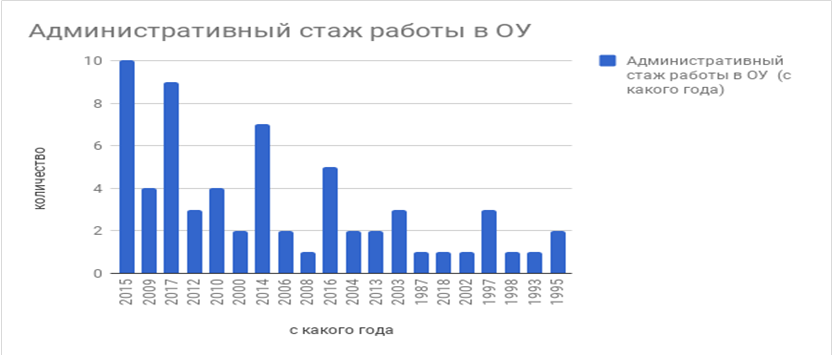 Рис. 1. Стаж работы в должности заместителя директораДля качественного организационно-методического обеспечения процесса обучения и воспитания в образовательных учреждениях были организованы творческие группы:– особенности реализации внутренней системы оценки качества образования (руководитель Зинченко Т.И., ГБОУ СОШ № 32);– управление методической работой в общеобразовательном учреждении (руководитель Климова И.В., ГБОУ СОШ № 22).За 2017–2018 учебный год творческие группы провели по 4 заседания, на которых были рассмотрены вопросы, актуальные на сегодняшний день: составление плана работы школы по ВСОКО, механизмы реализации основных направлений ВСОКО, приоритетные направления методической работы в ходе реализации ФГОС, структура методической службы образовательного учреждения в условиях введения ФГОС и др. Наиболее активными участниками данных групп были: Титёва Е.Н. (ГБОУ Гимназия № 10), Коваль Е.В. (ГБОУ СПЛ), Яроцкая О.А. (ГБОУ СОШ № 32), Рябова Ю.Н. (ГБОУ СОШ № 9), Фетисова В.С. (ГБОУ СОШ № 6), Белецкая С.Г. (ГБОУ СОШ № 58), Костенко Р.А. (ГБОУ СОШ № 42), Акинфеева Г.В. (ГБОУ СОШ № 29).Важным средством повышения уровня компетентности заместителей руководителей образовательных организаций является их участие в теоретических семинарах, семинарах-практикумах по приоритетным направлениям развития образования. В 2017–2018 учебном году ГБОУ ДПО СЦРО были проведены теоретические семинары на темы: «Управление качеством образования при подготовке учащихся к итоговой государственной аттестации», «Анализ современного урока в условиях реализации требований ФГОС» (место проведения – ГБОУ СОШ № 38, директор Иваницкая Г.Н.). По ходатайству ГБОУ СОШ № 57 (директор Гузанова Г.П.) был проведен теоретический семинар для заместителей директора и учителей образовательного учреждения на тему «Проектная и исследовательская деятельность учащихся в свете требований ФГОС».  Данные мероприятия посетили около 80% заместителей директоров по УВР школ города. Совместно с методистами ГБОУ ДПО СЦРО Гладких И.Ю. и Минайченко Н.С. был проведен семинар-практикум «Использование электронной формы учебника на уроках» (место проведения – ГБОУ СОШ № 3, директор Евгущенко А.М.). Цель данного семинара – транслирование опыта использования электронных форм учебника на уроках в общеобразовательных учреждениях. На семинаре была отмечена важность использования электронной формы учебника в образовательном учреждении. Присутствующие были ознакомлены с особенностями анализа урока с использованием ИКТ. На примере урока математики учителя Гутикова Г.Н. и Гриневич А.В. (ГБОУ СОШ № 3) показали приемы работы на уроке с применением ЭФУ. Учителя ГБОУ СОШ № 6 Торская Е.С. и Емельянова О.Н. представили выступление «Модернизация образования. ЭФУ: “за” и “против”», в котором поделились своими наработками в использовании электронной формы учебника на уроке.В целях оказания помощи начинающим заместителям руководителя в профессиональной адаптации, повышении методического уровня и стимулировании мотивации саморазвития в 2017–2018 учебном году продолжила работу школа молодого заместителя директора (руководитель –  Зайцева Г.В., ГБОУ СОШ № 23). Из 25 заместителей директоров со стажем работы до трех лет школу молодого заместителя руководителя посещали только представители ГБОУ СОШ № 6, 13, 19, 36, 39, 44, 49, 61; гимназий № 10, 24, СПЛ. Не посещали мероприятия заместители директоров со стажем работы до трех лет ГБОУ СОШ № 17, 29, 37, 39, 47, 59, гимназии № 1. На заседаниях школы молодого руководителя рассматривались требования к локальным актам образовательной организации, вопросы организации деятельности методического совета в школе, мониторинга учебно-методической деятельности школы.  В рамках практической работы школы молодого заместителя руководителя был проведен семинар-практикум «Проведение тренинговых занятий с учащимися по подготовке к ГИА» (место проведения – ГБОУ СОШ № 50, директор Ермакова Н.Г.). Цель семинара – транслирование опыта использования тренинговых занятий в общеобразовательных учреждениях при подготовке к ГИА. На семинаре-практикуме методисты СЦРО Савченко А.И. и Бескоровайная Н.В. рассказали о психолого-педагогическом сопровождении обучающихся в процессе подготовки к ГИА и ЕГЭ, психолог школы Парфенова Т.В. показала занятие с элементами тренинга «Поддержка как один из способов сохранения психологического здоровья в период экзаменов». Участники семинара отметили важность данного мероприятия, которое проводилось в преддверии начала ГИА и ЕГЭ.Необходимо отметить, что на мероприятиях, проводимых СЦРО в 2017–2018 учебном году с заместителями директоров по УВР, также рассматривались вопросы вопросы инклюзивного образования:– «Актуальные вопросы обучения детей с ОВЗ» (Тужикова Е.В., старший методист ГБОУ ДПО СЦРО);– «Комплексное сопровождение детей с ОВЗ, детей с инвалидностью в рамках деятельности ПМПк» (Пудова Е.М., методист ГБОУ ДПО СЦРО).	Совместно со старшим методистом СЦРО Соколовой Т.Ф. проводились инструктивно-методические совещания по вопросам организации и проведения аттестации педагогических работников.С целью активизации деятельности педагогов и заместителей директоров по УВР проводились 32 индивидуальные и 7 групповых консультаций по вопросам управленческой деятельности заместителя директора, организации ВСОКО в школе, разработки локальных актов, углубленного изучения отдельных предметов и областей, проведения педагогических советов, подготовки к городскому конкурсу на лучшую учебно-методическую разработку и др.В 2017–2018 учебном году были разработаны рекомендации по разработке Положения о требованиях к дополнительной общеобразовательной общеразвивающей программе творческого объединения. Для достижения современного качества образования и эффективного информационного обеспечения реализации ООП необходимо иметь (или создать) информационно-образовательную среду ОУ, которая согласно ФГОС должна включать в себя совокупность технологических средств (компьютеры, базы данных, коммуникационные каналы, программные продукты и др.), культурные и организационные формы информационного взаимодействия, компетентность участников образовательного процесса в решении учебно-познавательных и профессиональных задач с применением информационно-коммуникационных технологий (далее – ИКТ), а также наличие служб поддержки применения ИКТ. В 2018 году методистом ГБОУ ДПО СЦРО было проведено анкетирование заместителей директоров по использованию сетевого ресурса в работе (рисунок 2).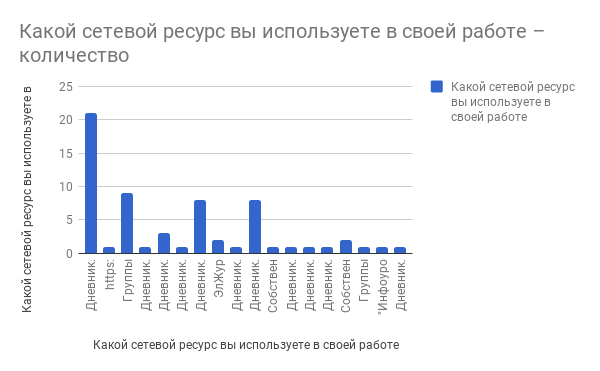 Рис. 2. Использование сетевых ресурсов в работе заместителей директораКак видно из диаграммы, основная платформа использования сетевого ресурса – Дневник.ру, далее группы Google и собственные сайты. Также в работе используется ресурс ЭлЖур и Инфоурок. Однако по состоянию на апрель 2018 года из 144 заместителей директоров по УВР только 43 являются участниками сетевого сообщества данной категории, в которой размещены все необходимые для организации методической работы школы и внутренней системы оценки качества образования.Для качественной реализации образовательного процесса сформирован банк нормативно-правовой документации, которая находится в постоянном открытом доступе по адресу: http://metodmusic.ucoz.org/. В апреле 2018 года банк насчитывал более 40 документов для работы. Количество заходов за год составил более 2000, но только 230 – пользователи школ города Севастополя. Результаты анкетирования позволили спланировать мероприятия по повышению качества информационно-образовательной среды и использованию возможностей сетевых ресурсов в работе заместителей директоров ОУ на следующий учебный год. Необходимо отметить активное участие в городских методических мероприятиях заместителей директоров школ: Климовой И.В. (ГБОУ СОШ № 22), Зайцевой Г.В. (ГБОУ СОШ № 23), Зинченко Т.И., Яроцкой О.А. (ГБОУ СОШ № 32), Рябовой Ю.Н. (ГБОУ СОШ № 9). По итогам анкетирования заместителей директоров, городские методические мероприятия, проводимые ГБОУ ДПО СЦРО с данной категорией в 2017–2018 учебном году, были полезны и интересны. Однако в новом учебном году при планировании работы необходимо обратить внимание на следующие направления деятельности:– организация индивидуального наставничества опытных заместителей директоров над начинающими;– организация работы школы управленческого мастерства;– разработка методических рекомендаций по вопросам создания системы оценки качества образования в ОУ, управления введением ФГОС, непрерывным повышением квалификации педагогов, деятельности педагогических коллективов по улучшению образовательных результатов обучающихся;– обеспечение обучения заместителей директоров по УВР на курсах повышения квалификации.Анализ методического обеспечения преподавания предмета «Технология» в общеобразовательных учреждениях города Севастополя в 2017–2018 учебном годуСемёнова Ольга Евгеньевна,методист ГБОУ ДПО СЦРО Деятельность кабинета технологии Государственного бюджетного образовательного учреждения дополнительного профессионального образования города Севастополя «Севастопольский центр развития образования» в 2017–2018 учебном году была направлена в первую очередь на методическое обеспечение преподавания предмета «Технология» по Федеральному государственному образовательному стандарту основного общего образования в 5–7 классах общеобразовательных учреждений города. Формирование целостного представления о производстве, получение учащимися опыта внедрения технологической деятельности, формирование технологических умений и навыков, ознакомление учащихся с традиционными, современными и перспективными технологиями обработки материалов, традициями декоративно-прикладного искусства России и нашего региона, создание условий для самореализации и профессионального самоопределения каждого ученика – вот основные пути реализации данного стандарта. Содержание предмета «Технология» имеет чётко выраженную прикладную направленность и реализуется преимущественно путём применения практических методов и форм организации занятий.В 2017–2018 учебном году продолжилась реализация второго этапа внедрения Государственной программы РФ «Развитие образования на 2013–2020 годы», основные цели которой сформулированы следующим образом: Обеспечение высокого качества образования в cоответствии с меняющимися запросами населения и перспективными задачами развития общества и экономики. Повышение эффективности реализации молодёжной политики в интересах инновационного социально ориентированного развития страны.Для достижения этих целей кабинет технологии ГБОУ ДПО СЦРО в 2017–2018 учебном году обеспечивал повышение качества преподавания и обучения технологии, уровня профессионализма учителей посредством оказания всесторонней методической помощи учителям общеобразовательных учреждений города по следующим направлениям:совершенствование организационно-методических условий реализации основной образовательной программы по технологии для повышения эффективности работы учителей;пропаганда передового педагогического опыта с целью внедрения его в практическую деятельность учителей технологии;повышение профессиональной квалификации учителей технологии и подготовка к переходу на преподавание по ФГОС;оказание помощи учителям технологии во внедрении в практику работы метода творческих проектов;внедрение в образовательный процесс воспитательных технологий, которые способствуют формированию жизненных компетентностей учащихся;организация и проведение массовых мероприятий с учителями технологии и педагогами дополнительного образования; внедрение в практику работы учителей методов Интернет-общения (консультации, получение и отправка информации по E-mail, Интернет-конференции);продолжение работы группы «Учителя технологии города Севастополя» на российском портале «Дневник.ru»;методическое обеспечение массовых мероприятий с одарёнными обучающимися.Реализация поставленных целей осуществлялась через различные формы научно-методической работы: семинары-практикумы, теоретические семинары, мастер-классы, заседания творческих групп, групповые и индивидуальные консультации, заседания совета учителей технологии и районных методических объединений.Подготовка учащихся по направлению «Технология» в 2017–2018 учебном году осуществлялась в большинстве образовательных учреждений всех типов на всех уровнях обучения.В рамках технологического профиля была возможна профессиональная подготовка старшеклассников по Типовым программам профессионально-технического обучения для учащихся образовательных учреждений. К сожалению, в городе Севастополе ни в одном образовательном учреждении такая подготовка в 2017–2018 учебном году не осуществлялась. Причиной этого, с одной стороны, является недостаточная и устаревшая материальная база кабинетов технологии и мастерских по ручной и механической обработке материалов, с другой стороны – отсутствие инициативы со стороны учителей технологии. Проблемы преподавания предмета «Технология» в сегодняшней школе становятся всё более актуальными в связи с моральным устареванием оборудования, отсутствием расходных материалов. Положительным фактором следует считать возможность приобретения общеобразовательными учреждениями города оборудования и инструментов в рамках подготовки к муниципальному и региональному этапам Всероссийской олимпиады школьников по технологии.Так, для обеспечения олимпиады по технологии по направлению «Культура дома и декоративно-прикладное творчество» были приобретены 40 швейных машин с электрическим приводом, 8 утюгов, 5 гладильных досок, ткань для проведения практических работ и прикладные материалы (СОШ № 11, 12, 39, 44, 58). Для обеспечения этапов олимпиады по технологии (направление «Техника и техническое творчество») были приобретены тиски слесарные, наборы ручного инструмента, наборы свёрл по дереву и металлу, стамески, лобзики, рубанки, ножовки по металлу, расходные материалы: фанера, наждачная бумага (СОШ № 11, 12, 39, 44, 58).Эти приобретения не решили проблему оборудования школьных мастерских и кабинетов технологии, но позволили на достойном уровне провести муниципальный и региональный этапы всероссийской олимпиады школьников.В 2017–2018 учебном году составлена заявка на приобретение 55 комплектов оборудования школьных мастерских и кабинетов технологии (16 кабинетов кройки и шитья, 13 кабинетов кулинарии, 10 столярных мастерских, 10 слесарных мастерских, 6 слесарно-столярных мастерских). Поставка запланирована на июль-август 2018 года и будет осуществлена после ремонта помещений мастерских и кабинетов технологии. Новые кабинеты будут поставлены в гимназии № 2, 7, 24, СОШ № 6, 23, 26, 29, 30, 32, 34, 37, 47, 54, 55, 57, 60, 61. Анализ кадрового состава показывает, что в общеобразовательных учреждениях города работают 127 учителей технологии (71 – «Технологии ведения дома» и 56 – «Индустриальные технологии»). Общее количество педагогов по сравнению с прошлым учебным годом осталось неизменным. На момент окончания учебного года есть вакансии учителей технологии: «Технологии ведения дома» – в СОШ № 40, 42, ОШИ № 6; «Индустриальные технологии» – в гимназии № 5, СОШ № 17, 19, 29, 31, 40, 44.По сравнению с 2016–2017 учебным годом в 2017–2018 учебном году увеличилось количество учителей, которые совмещают преподавание технологии с преподаванием других дисциплин. Так, в 2017–2018 учебном году количество учителей технологии, работающих по внутреннему и внешнему совместительству, составило 35% от общего количества (рисунок 1). Это связано с уменьшением количества часов по учебному плану, преподавание в неделимых классах. В некоторых образовательных учреждениях предмет «Технология» ведут учителя физики, информатики, русского языка, физического воспитания, изобразительного искусства, заместитель директора школы по безопасности. Рисунок 1. Контингент занятости педагогических работниковАнализируя состав учителей технологии по стажу работы, можно отметить: количество учителей с педагогическим стажем от 10 до 35 лет уменьшилось и составляет 66% в 2017–2018 учебном году против 75% в 2016–2017 учебном году; увеличился приток учителей со стажем до 3-х лет и от 3-х до 10-ти лет (рисунок 2).Рисунок 2. Характеристика потенциала учителей технологии по стажу работыПо уровню образования следует отметить снижение количества учителей технологии с профильным высшим образованием: 84,9% в 2017–2018 учебном году при 82,6% в 2016–2017учебном году (рисунок 3).Рисунок 3. Характеристика потенциала учителей технологии по уровню образованияВажным стимулом профессионального роста учителей технологии является аттестация, в ходе которой изучается результативность работы учителя за 5 лет. Экспертная оценка аттестуемых проводилась по следующим параметрам: вклад в повышение качества образования, разработка программно-методического сопровождения образовательного процесса, продуктивность методической деятельности педагога, трансляция собственного опыта; владение новыми образовательными технологиями и методиками, эффективность их применения;результативность освоения обучающимися, воспитанниками образовательных программ и показатели динамики их достижений.Для осуществления всестороннего анализа результатов профессиональной деятельности педагогических работников и подготовки соответствующих экспертных заключений для аттестационной комиссии при Департаменте образования города Севастополя была создана экспертная группа, в состав которой вошли 6 учителей, имеющих большой педагогический опыт.Руководителем экспертной группы был составлен индивидуальный план аттестации каждого педагога, включающий в себя посещение уроков, изучение документации, мониторинг результатов освоения обучающимися образовательных программ по предмету. Всё это способствовало профессиональному росту не только аттестуемых, но и всех учителей технологии.В 2017–2018 учебном году процедуру аттестации прошли 18 учителей технологии (в 2016-2017 учебном году – 6 учителей). По результатам работы экспертной группы аттестационной комиссией Департамента образования была установлена высшая квалификационная категория Милиенко В.В. (ГБОУ «Гимназия № 8»), Борбуш А.В. (ГБОУ «Гимназия № 7»), Алампиевой С.С. (ГБОУ «СОШ № 20»), Даценко Г.Б. (ГБС(к)ОУ «ОШИ № 1»), Воробьёву О.В. (ГБОУ «СОШ № 6»), Плотникову Ю.Н. (ГБОУ «СОШ № 25»), Бадьиной Н.Н. (ГБОУ «СОШ № 49»), Братан Е.В, (ГБОУ «СОШ № 60»), Луковцу С.А. (ГБОУ «СОШ № 38»). Первая квалификационная категория присвоена Олещенко Т.А. (ГБОУ «СОШ № 17»), Дидык О.Б. (ГБОУ «СОШ № 44»), Проскуряковой Т.Н. (ГБОУ «СОШ № 26»), Чех Е.В (ГБОУ «СОШ № 41»), Индыкину С.Е. (ГБОУ «СОШ № 50»), Баранник И.В. (ГБОУ «СОШ № 25»), Карасёвой А.И. (ГБОУ «СОШ № 4»), Дикаловой С.И. (ГБС(к)ОУ «ОШИ № 1»), Калугиной М.В. (ГБОУ «Гимназия № 7»). Более 50% учителей технологии имеют высшую и первую квалификационные категории, количество учителей высшей категории увеличилось в 2018 году за счёт аттестовавшихся педагогов (рисунок 4).Рисунок 4. Квалификационный уровень учителей технологииС целью организационно-методического обеспечения процесса преподавания предмета «Технология» были созданы межшкольные методические объединения, работа которых строилась на использовании потенциала всех участников педагогического процесса в рамках обмена опытом работы, семинаров-практикумов, открытых уроков, мастер-классов, других форм методической работы. Руководство объединениями было доверено учителям, которые имеют большой педагогический опыт, опыт наставничества, творчески активны. Это Сидоренкова Е.П. (ГБОУ «Гимназия № 1»), Афанасьева С.В. (ГБОУ «СОШ № 6»), Кошельникова Л.В. (ГБОУ «Гимназия № 8»), Давыдова Т.М. (ГБОУ «Билингвальная гимназия № 2»), Луковец С.А. (ГБОУ «СОШ № 38»), Воробьёв О.В. (ГБОУ «СОШ № 6»), Волков В.И. (ГБОУ «СОШ № 57»), Монько И.В. (ГБОУ «СОШ № 12»), Куропаткин А.А. (ГБОУ «Гимназия № 5»). На заседаниях межшкольных методических объединений рассматривались вопросы:Современный УМК с точки зрения реализации деятельностного подхода в обучении.Рабочая программа учебного курса: структура и содержание.Цели и результаты реализации основной образовательной программы начального и основного уровней образования.Педагогическая мастерская «Системно-деятельностный подход как механизм реализации ФГОС ООО».Проектирование деятельностной модели урока на основе технологической карты. Возможности использования современных интерактивных и дистанционных технологий в обучении.Разработка моделей организации внеурочной деятельности учащихся.Организация внеурочной деятельности обучающихся основной школы в условиях ФГОС.Подходы к оценке качества образовательных достижений учащихся в основной и средней школе.Создание и внедрение системы контрольно-измерительных материалов, позволяющих оценить сформированность УУД.Опыт работы учителей технологии по организации текущего и итогового контроля.Формы и методы работы с одарёнными детьми (дополнительные занятия с одарёнными детьми по предмету; участие в олимпиадах различного уровня; конкурсы, интеллектуальные игры, викторины, выставки и т.д.).Опыт учителей технологии по организации работы с одарёнными детьми.В 2017–2018 учебном году на базе ГБОУ ДПО СЦРО, ГБОУ «СОШ № 25» и ГБОУ «СОШ № 37» была организована работа творческой группы «Планирование и организация образовательной деятельности обучающихся в условиях перехода на новое содержание технологического образования» по направлениям «Технология. Индустриальные технологии» (руководитель Сытник А.С.), «Технология. Технологии ведения дома» (руководитель Баранник И.В.).На базе ГБОУ ДПО СЦРО, ГБОУ «СОШ № 26» и ГБОУ «СОШ № 43» работала творческая группа «Личностно-ориентированные задания в технологическом образовании учащихся» по направлениям «Технология. Индустриальные технологии» (руководитель Субботин С.А.), «Технология. Технологии ведения дома» (руководитель Проскурякова Т.Н.).На заседаниях творческих групп были рассмотрены вопросы: «Изучение содержания программы по технологии («Индустриальные технологии») для 8 класса согласно ФГОС ООО», «Формирование учебной мотивации и познавательного интереса учащихся через использование личностно-ориентированных заданий по технологии в 5–8 классах», «Проведение промежуточной аттестации учащихся по технологии», «Планирование преподавания предмета «Технология» в классах, которые не делятся на подгруппы», «Использование ИКТ как основы для перехода на качественно новый уровень образования», «Проектная деятельность как форма стимулирования учебного процесса».Итогом работы творческих групп в прошедшем учебном году стали методические рекомендации «Личностно-ориентированные задания втехнологическом образовании учащихся». Распространение этих материалов среди учителей даст возможность повысить качество проведения уроков технологии и наполнять их в зависимости от уровня подготовки обучающихся и оснащённости кабинетов и мастерских. Работа творческой группы «Планирование и организация образовательной деятельности обучающихся в условиях перехода на новое содержание технологического образования» будет продолжена в 2018–2019 учебном году.В рамках школы педагогического мастерства были проведены семинары-практикумы, тематика которых определялась в соответствии с запросами учителей:«Современные требования к урокам технологии в соответствии с ФГОС ООО» на базе ГБОУ «Гимназия № 8» (директор Тихоненко И.А., учитель Милиенко В.В.); «Совершенствование профессиональной компетентности учителя технологии в процессе формирования межпредметных связей в учебной и внеурочной деятельности» на базе ФГКОУ «СОШ № 8» (директор Коломейцева С.М., учитель Глазунова О.В.);«Современные требования к урокам технологии в соответствии с ФГОС ООО» на базе ГБОУ «СОШ № 60» (директор Радковская Л.В., учитель Братан Е.В.);«Профориентационная работа на уроках технологии» на базе ГБОУ «СОШ № 41» (директор Федоровская В.Н., учитель Чех Е.В.);«Формирование у учащихся 8 класса универсальных действий на уроках социально-бытовой ориентировки» на базе ГБС(к)ОУ «ОШИ № 1» (директор Кондакова Е.И., учитель Даценко Г.Б.);«Повышение эффективности и современного урока посредством применения групповых форм работы на уроках технологии» на базе ГБОУ «СОШ № 50» (директор Ермакова Н.Г., учитель Индыкин С.Е.);«Формирование коммуникативной компетенции у обучающихся основной школы» на базе ГБОУ «СОШ № 6» (директор Терещенко Н.А., учитель Воробьёв О.В.);«Интеграция основного образовательного процесса в развитии творческих способностей учащихся» на базе ГБОУ «СОШ № 4» (директор Дмитриев Л.М., учитель Карасёва А.И.);«Совершенствование профессиональной компетентности учителя в процессе формирования межпредметных связей в учебной и внеурочной деятельности» на базе ГБОУ «СОШ № 25» (директор Кравец И.И., учитель Плотников Ю.Н.).Тематика семинаров-практикумов по сравнению с прошедшим годом значительно расширилась.Широкое распространение среди учителей в 2017–2018 учебном году получило проведение обучающих мастер-классов, на которых учителя технологии делились своим опытом в различных областях декоративно-прикладного творчества:«Творчество из ничего: изготовление статуэток из бумажных трубочек» (учитель Алампиева С.С., ГБОУ «СОШ № 20»);«Интеграция основного и дополнительного образования в развитии творческих способностей учащихся. Технология изготовления сувенира в технике «Канзаши» (учитель Дидык О.Б., ГБОУ «СОШ № 9»);«Интеграция основного и дополнительного образования в развитии творческих способностей учащихся. Технология изготовления новогоднего сувенира в технике «Скрапбукинг» (учитель Орлова Н.В., ГБОУ «СОШ № 44»);«Виды художественных техник и материалов, их использование в условиях современного урока технологии» (учитель Олещенко Т.А., ГБОУ «СОШ № 17»);«Интеграция основного и дополнительного образования в развитии творческих способностей учащихся. Технология изготовления новогодней игрушки» (учитель Матюшкина Г.М., ГБОУ «СОШ № 39»);«Ростовые цветы» (учитель Ирочко И.Н., ЧУ ООШ «Мои Горизонты»);«Работа с творческими проектами в условиях школьных мастерских» (учитель Луковец С.А., ГБОУ «СОШ № 38»).Совет учителей технологии в своей работе тесно сотрудничал с советом педагогов дополнительного образования. Учителя технологии принимали активное участие в мастер-классах, проводимых на базе ГБОУ ДО «СЮТ» и ГБОУ ДО «ДДЮТ»).Стало традиционной формой методической работы проведение коуч-сета для учителей технологии «Организация современного мастер-класса учителей технологии» на базе ГБОУ «СОШ № 44» (директор Дегтярёва М.Ю.). В рамках коуч-сета прошли мастер классы, которые для коллег провели Воробьёв О.В. (ГБОУ «СОШ № 6»), Проскурякова Т.Н. (ГБОУ «СОШ № 26»), Ирочко И.Н. (ЧУ ООШ «Мои Горизонты»), Шарапата И.Г. (ГБОУ «СОШ № 19»), Алампиева С.С, (ГБОУ «СОШ № 20»). В планах работы на следующий учебный год проведение коуч-сета, на котором мастер-классы для учителей технологии проведут обучающиеся образовательных учреждений города.В 2017–2018 учебном году во второй раз была проведена выставка декоративно-прикладного творчества «Мастера и подмастерья», в которой приняли участие 74 участника (учителя технологии и обучающиеся) из СОШ № 6, 12, 25, 26, 31, 33, 38, 43, 44, 50, 57, 61, ФГКОУ СОШ № 8, филиала ФГКОУ НВМУ МО РФ (СПКУ), ЧУ ОШ «Мои Горизонты», ЧУ ОО «Школа Мариамполь». В 2017–2018 учебном году для учителей, чей стаж работы не превышает три года, работала школа молодого педагога. Руководил работой Школы Луковец С.А. (ГБОУ «СОШ № 38»). На занятиях рассматривались вопросы методики преподавания предмета, разработки технологических карт уроков, особенностей формирования и развития универсальных учебных действий на уроке технологии. Кроме того, опытные учителя посещали и анализировали уроки молодых учителей, проводили индивидуальные консультации. Семинары, заседания творческих групп, методические дни, круглые столы, прошедшие в 2017–2018 учебном году, были нацелены на формирование положительной мотивации у педагогов на достижение высоких результатов деятельности, самоорганизацию, самопроектирование себя как творческой личности и в первую очередь на углублённое изучение программы по технологии и основных положений и требований ФГОС.Новой формой работы кабинета технологии СЦРО стала помощь образовательным учреждениям города в подготовке к аккредитационным мероприятиям. В рамках этой работы были организованы консультации для учителей технологии и методические выезды в образовательные учреждения. Цель выездов – корректировка рабочих программ и календарно-тематических планов по предмету «Технология».Одной из форм работы кабинета технологии СЦРО является проведение консультаций (индивидуальных и групповых). В 2017–2018 учебном году было проведено 63 индивидуальных и 5 групповых консультаций для учителей технологии «Индустриальные технологии» и 84 индивидуальных и 11 групповых консультаций для учителей технологии «Технологии ведения дома». Чаще всего на консультациях поднимались вопросы планирования и организации образовательной деятельности обучающихся в условиях перехода на новое содержание технологического образования, вопросы подготовки к аттестационным мероприятиям, организации и проведения этапов ВсОШ по технологии, критериев оценивания работ участников ВсОШ по технологии.В 2017–2018 учебном году изучался опыт работы учителя технологии Кошельниковой Л.В. (ГБОУ «Гимназия № 8») по теме «Применение современных образовательных технологий при обучении предмету “Технология”». Наработки учителя рекомендованы учителям технологии для внедрения на уроках и во внеурочной деятельности.На современном этапе развития общества задача воспитания учащегося, всесторонне развитого и подготовленного к жизни, взаимодействию в современном информационном обществе, может быть решена только учителем, владеющим современными педагогическими и информационными технологиями. Уже сейчас становится очевидным факт, что одной из важнейших составляющих профессиональной компетентности учителя является степень готовности к использованию современных информационно-коммуникационных технологий (ИКТ) в своей профессионально-педагогической деятельности. Как показывает практика, наличие средств ИКТ в школе само по себе не решает вопрос их эффективного использования в учебно-воспитательном процессе. Одной из основных причин является неготовность большинства педагогов к инновациям и, прежде всего, в области ИКТ. По той же причине не в полной мере работает группа «Учителя технологии Севастополя» на платформе «Дневник.ru» https://groups.dnevnik.ru/group.aspx?group=265825. Многие учителя технологии так и не зарегистрированы в группе и, как следствие, не могут получать своевременную информацию, не используют преимущества работы на этом сайте. Возникает проблема непрерывного повышения квалификации учителей по использованию ИКТ в профессиональной педагогической деятельности в условиях информатизации школы. Для оперативной связи, консультаций и передачи информации были созданы группы на базе мобильного оператора «МТС» в Viber: «Милые технологи» (для учителей направления «Технология ведения дома») и «Мужественные технологи (для учителей направления «Индустриальные технологии»).С целью повышения профессиональной компетентности и компьютерной грамотности педагогических работников необходимо в ближайшее время организовать проведение курсов повышения квалификации по теме «Основы информационно-коммуникационных технологий в обучении». В октябре – декабре 2017 года 50 учителей технологии прошли дистанционные курсы в объёме 36 часов на базе ГАУ ДПО Ярославской области «Институт развития образования» и получили удостоверения об их окончании.В ноябре 2017 года 62 учителя технологии повысили квалификацию на базе ФГАОУ ВО «Севастопольский государственный университет» на курсах по теме «Содержание и практические механизмы реализации ФГОС общего образования при преподавании технологии» в объёме 36 часов.С целью создания условий для плодотворной работы учителя кабинетом технологии был разработан ряд методических рекомендаций, положений и памяток:– «Подготовка заданий для оценки достижений планируемых результатов освоения основной образовательной программы по технологии в 7 классах»;– «Требования к содержанию и оформлению рабочих программ по предмету ˮТехнологияˮ»;– «Методические рекомендации по проведению I (школьного) этапа всероссийской олимпиады школьников по технологии»;– «Положение об организации и проведении городского коуч-сета для педагогов и обучающихся «Организация современного мастер-класса учителей ˮТехнологияˮ»;– «Методические рекомендации по проведению II (муниципального) этапа всероссийской олимпиады школьников по технологии»;– Памятка «Организация и проведение конкурса-защиты научно-исследовательских работ «Молодёжь в науке и творчестве» в номинации «Технология и декоративно-прикладное творчество».Активное участие приняли педагоги в конкурсе на лучшую учебно-методическую разработку. В прошедшем учебном году в конкурсе приняли участие учителя Жура И.И. (ГБОУ «СОШ № 22»), Луковец С.А. (ГБОУ «СОШ № 38»), Борбуш А.В, (ГБОУ «Гимназия № 7»). Работы были оценены положительно членами жюри конкурса, призовое место получила работа Жура И.И.В проводимом в мае-июне 2017 года конкурсе на присуждение премии Губернатора города Севастополя «Лучший педагог Севастополя» приняли участие 4 учителя технологии. Самыми распространенными интеллектуальными соревнованиями являются ученические олимпиады, турниры, конкурсы. Они становятся действенным средством формирования мотивации к обучению, повышения познавательной активности, углубления и расширения знаний, поддержки творчески одарённой учащейся молодёжи, создания условий для сохранения и развития интеллектуального потенциала страны.Наиболее массовыми являются олимпиады школьников, которые для многих обучающихся становятся первым шагом к выбору своего дальнейшего жизненного пути. Однако учителя технологии некоторых образовательных учреждений города неохотно готовят учеников для участия в олимпиаде. В I (школьном) этапе олимпиады по технологии в 2017–2018 учебном году приняли участие 2484 обучающихся 5–11 классов, что вызвало определённые проблемы с материальным обеспечением практического тура I (школьного) этапа олимпиады ввиду многочисленности участников. Во II (муниципальном) этапе всероссийской олимпиады школьников по технологии приняли участие 334 учащихся 7–11 классов, что на 12,5% больше соответствующего этапа олимпиады 2016–2017 учебного года. По итогам II этапа на III (региональный) этап ВсОШ по технологии вышли 75 обучающихся 9–11 классов (37 девушек и 38 юноши) гимназий № 1, 8, СОШ № 9, 12, 20, 22, 25, 26, 27, 30, 33, 34, 38, 39, 44, 47, 50, 57, 60, ОЦ «Бухта Казачья», ФФГКОУ «НВМУ МО РФ» (СПКУ). Несмотря на увеличение количества участников по сравнению с предыдущими годами, это не даёт возможности на должном уровне выявить потенциальных участников заключительного этапа всероссийской олимпиады школьников по технологии. Если в 2016–2017 учебном году в региональном этапе олимпиады приняли участие учащиеся 9–11-х классов из 10 образовательных учреждений по обслуживающим видам труда и 9 – по техническим видам труда, то в 2017–2018 учебном году география школ-участниц была более широкая: 18 образовательных учреждений по обслуживающим видам труда и 12 образовательных учреждений по техническим видам труда. Но это явно недостаточно для подготовки конкурентоспособных участников заключительного этапа олимпиады. II и III этапы олимпиады в 2017–2018 учебном году уже традиционно проводились в два дня: 1 день – творческий и теоретический туры; 2-й день – практический тур. Это позволило участникам олимпиады более качественно подойти к выполнению работ, но в то же время увеличило нагрузку на членов жюри олимпиады.В заключительном этапе всероссийской олимпиады школьников по технологии, проходившем в этом учебном году в городе Санкт-Петербурге, приняли участие обучающиеся ГБОУ «СОШ № 38» Игнатенко Максим (10 класс) и Алексеев Антон (11 класс) (учитель Луковец С.А.). Призовых мест по итогам заключительного этапа олимпиады наши участники не получили.Отсутствие в составе команды участников в номинации «Культура дома и декоративно-прикладное творчество» и призёров, и победителей в итоговых протоколах заключительного этапа олимпиады свидетельствует о недостаточном внимании, уделяемом педагогами подготовке участников школьного, муниципального и регионального этапов олимпиады. В 2018–2019 учебном году при подготовке участников олимпиад методическим объединениям учителей технологии следует построить работу так, чтобы готовить участников олимпиады всех этапов на более высоком уровне.Анализируя изложенное, можно сделать вывод, что наиболее эффективными формами работы с учителями технологии стали таких новые для учителей технологии формы, как коуч-сет, выставка «Мастера и подмастерья», а также традиционные семинары-практикумы, школа молодого педагога, круглые столы.В 2018–2019 учебном году кабинет технологии ГБОУ ДПО СЦРО планирует продолжить работу всех структурных звеньев методической сети по совершенствованию качества методической работы, по оказанию постоянной методической помощи учителям школ с учётом их профессионального уровня. С учётом вышесказанного перед кабинетом технологии СЦРО стоят следующие задачи на 2018–2019 учебный год:повышение квалификации учителей технологии через реализацию дополнительных профессиональных программ;методическое обеспечение введения Федерального государственного образовательного стандарта основного общего образования в 8-х классах образовательных учреждений города Севастополя;наработка материала для поэтапного перехода на новую программу по технологии в 9, 10–11 классах;организация, научно-методическое сопровождение работы с одарёнными детьми;совершенствование методической работы с учителями технологии посредством внедрения интерактивных форм;повышение компетентности учителей технологии в применении интерактивных и компьютерных технологий;организация и проведение массовых мероприятий с учителями технологии, педагогами дополнительного образования; подготовка к изданию методических рекомендаций, своевременное размещение методических материалов на сайте ГБОУ ДПО СЦРО, в сетевом сообществе учителей технологии.Анализ состояния и методического обеспечения образовательного процесса в учреждениях дополнительного образования детей города Севастополя в 2017–2018 учебном годуСмирнова Людмила Григорьевна, методист ГБОУ ДПО СЦРОСовременные требования к образованности человека не могут быть удовлетворены только общим образованием. Формализованное общее образование все больше нуждается в дополнительном неформальном образовании, которое было и остается одним из определяющих факторов развития личности человека, его социального и профессионального самоопределения. Школа дает образование базовое, общее. Дополнительное образование – необходимое звено в воспитании многогранной личности, в ее образовании, в ранней профессиональной ориентации. Ценность дополнительного образования заключается в том, что оно усиливает вариативную составляющую общего образования, способствует реализации знаний учащихся, полученных в школе.Дополнительное образование детей является важнейшей составляющей образовательного пространства города Севастополя. Сегодня учреждения дополнительного образования – это ресурсные центры по различным направлениям работы, отличительными особенностями которых является соблюдение традиций, сложившийся стабильный педагогический коллектив добрых и приветливых мастеров своего дела, обладающих профессионализмом, всей душой преданных детству.Образовательный процесс в учреждениях дополнительного образования осуществляют 315 педагогических работников. По сравнению с прошлым учебным годом на 3% увеличилось количество педагогических работников с высшим образованием, а также снизилось количество педагогов, работающих в системе дополнительного образования со средним образованием (таблица 1).			Таблица 1Сведения о кадровом составе педагогических работников учреждений дополнительного образования города Севастополя в 2017–2018 учебном годуВ учреждениях дополнительного образования города работают 49 молодых специалистов.  143 (45%) педагогов имеют стаж работы от 11 до 35 лет (таблица 2). Эти данные свидетельствуют о стабильности педагогических коллективов ЦВПВУМ (директор Попов А.В.), «СЦЭНТУМ» (директор Дацюк Н.Д.), ДДЮТ (директор Осокин А.А.), «БДДИЮТ» (директор Протасова Н.А.), СДМФ (директор Аристов В.О.).Анализ кадрового состава показывает, что в учреждениях дополнительного образования ДДЮТ (директор Осокин А.А.), СЦТКСЭ (директор Негребецкий Ю.А.), БДДТЮТ (директор Протасова Н.А.), СЮТ (директор Домашенко В.С.) очень бережно относятся к опытным педагогам (стаж работы более 35 лет), которые с удовольствием делятся своими знаниями с вновь прибывшими педагогами. 			Таблица 2Сведения о стаже работы педагогических работников учреждений дополнительного образования города Севастополя в 2017–2018 учебном годуВ учреждениях дополнительного образования увеличивается количество педагогов старше 56 лет, что составляет 35,8% (таблица 3).		Таблица 3Сведения о возрасте педагогических работников учреждений дополнительного образования города Севастополя в 2017–2018 учебном годуКадровый потенциал педагогических работников учреждений дополнительного образования характеризуется высоким профессиональным уровнем. По итогам четырех лет, со дня вхождения республики Крым и города федерального значения Севастополя в состав Российской Федерации, 22 педагога (7%) имеют высшую квалификационную категорию, 89 педагогов (28%) – первую квалификационную категорию (таблица 4). 204 педагога (64%) аттестовались на соответствие занимаемой должности по личному желанию. Необходимо учитывать тот факт, что педагог дополнительного образования (руководитель кружка) ранее не имел возможности аттестоваться на установление высшей и первой квалификационной категории.Таблица 4Уровень квалификации педагогических работников учреждений дополнительного образования города Севастополя в 2017–2018 учебном годуКадровый анализ осуществлялся по данным, которые были предоставлены учреждениями дополнительного образования на конец 2017–2018 учебного года.Особое место в реализации «Концепции развития дополнительного образования» принадлежит педагогам дополнительного образования, перед которыми стоит задача освоения новых компетенций и внедрения инновационных форм и методов работы с обучающимися по дополнительным общеобразовательным общеразвивающим программам.Качество педагогической деятельности имеет важнейшее значение для развития всей системы образования. Сегодня чрезвычайно востребован педагог, личностные и профессиональные качества которого оказались бы на уровне сложности стоящих перед обществом задач. Такие требования должны быть подкреплены соответствующими условиями, ибо без качественной подготовки педагога, без его социальной защиты, без обеспечения его необходимыми условиями труда, без мотивации его успешности высокого качества образования не достичь. Повышение квалификации помогает педагогическому работнику дополнительного образования избавиться от устаревших взглядов, стимулирует профессиональное развитие, способствует его самореализации, решению профессиональных и личных проблем, позволяет получить большее удовлетворение от работы. В 2017–2018 учебном году 235 педагогических работников дополнительного образования повысили свой профессиональный уровень на курсах повышения квалификации по теме «Профессиональная деятельность педагога дополнительного образования в условиях интеграции системы дополнительного и общего образования» в период осенних и весенних каникул.	Совет педагогических работников учреждений дополнительного образования СЦРО выражает благодарность за создание благоприятных условий для проведения курсов руководству ГБОУ ЦДО «Малая академия наук» (директор Сонин А.Л., зам. директора по УВР Гневанова Л.В. и Пасеин С.Н.).	Совет педагогических работников учреждений дополнительного образования СЦРО целенаправленно работает над формированием и повышением профессионального и методического уровня педагогических работников.	При планировании учитываются пожелания и предложения различных категорий педагогических работников. Для успешной реализации поставленных задач в региональную сеть СЦРО включены городские МО методистов и педагогов дополнительного образования художественной направленности (декоративно-прикладное искусство), городская школа молодого специалиста (школа компьютерного мастерства), городские творческие группы.	В связи с этим дифференцированный подход к повышению квалификации педагогических работников учреждений дополнительного образования осуществляется через различные формы методической работы:– традиционные: семинары-практикумы, заседания городских творческих групп, городских школ педагогического мастерства для педагогов дополнительного образования естественнонаучной, туристско-краеведческой, спортивно-технической направленности, проведение городских МО (методистов и педагогов дополнительного образования художественной направленности), городской школы компьютерного мастерства;– нетрадиционные: мастер-классы, конференции, профессиональные конкурсы, неделя педагогического мастерства.	Основными направлениями в работе с педагогическими работниками в межкурсовой период являются:– проведение регионального этапа Всероссийского конкурса профессионального мастерства педагогов дополнительного образования «Сердце отдаю детям», регионального этапа Всероссийского конкурса образовательных программ для одаренных детей и талантливой молодежи, городского конкурса на лучшую учебно-методическую разработку, городского конкурса на присуждение премии Губернатора Севастополя «Лучший педагог города Севастополя»;– совершенствование форм и содержание методической работы в УДОД через решение основных задач (прогнозирование, планирование, оказание организационно-методической помощи в системе непрерывного образования и координация этой работы с СЦРО);– координация работы городских МО (методистов и педагогов дополнительного образования художественной направленности), городских творческих групп, школ педагогического мастерства и школы молодого специалиста (школы компьютерного мастерства).	 В ходе тематического изучения содержания методической работы с педагогическими работниками ЦВПВУМ «Мониторинг профессиональной деятельности педагогов» (директор Попов А.В.) проведен ряд диагностических процедур. Мониторинговые исследования проводились заместителем директора по УВР Коротченко О.А. и методистом Драгуном А.М. В ходе проведения диагностических процедур выявлено, что все педагоги ЦВПВУМ не испытывают трудностей в организации учебно-воспитательного процесса, методически грамотны, принимают активное участие во всех формах методической учебы, постоянно занимаются самообразованием. Особенно актуальной проблема самообразования педагогов становится в условиях информационного общества, где доступ к информации, умение работать с ней являются ключевыми. Анализ тематики самообразования педагогов ЦВПВУМ показывает, что проблема творческого развития учащихся интересует 8% педагогов, содержание работы педагога дополнительного образования – 18%, формы работы и содержание патриотического воспитания учащихся – 42%, внедрение в образовательный процесс здоровьесберегающих технологий – 32% педагогов. По результатам тематического изучения необходимо отметить эффективность учебно-воспитательной работы, участие в методических мероприятиях, личностный рост, высокую результативность в работе с учащимися педагогов дополнительного образования ЦВПВУМ Могутову В.В., Семенихина С.В., Ломакина Г.В., Гуйганова А.М., Примака А.В. Драгуна А.М., Клименко А.А., Демидова И.Ю., Головню О.С., Сатыгу Е.Ю., Дубогрызова Н.В. и др.«Концепцией развития дополнительного образования» устанавливаются основные принципы государственной политики развития дополнительного образования детей, в том числе социальной гарантии государства на качественное и безопасное дополнительное образование, принцип общественно-государственного партнерства. Базовый элемент системы дополнительного образования – образовательная программа, а не образовательная организация.Современной системе дополнительного образования необходимы новые качественные ориентиры в части программно-методического обеспечения, а именно: программы-образцы, программы-эталоны с развернутым представлением механизма их практической реализации, позволяющим транслировать их в других учреждениях другими педагогами.В 2017–2018 учебном году согласно приказу Департамента образования от 18.05.2017 № 489-П «Об организации и проведении регионального этапа Всероссийского конкурса дополнительных общеобразовательных общеразвивающих программ для одаренных детей и талантливой молодежи» был проведен региональный этап Всероссийского конкурса, в котором приняли участие 22 педагога дополнительного образования из учреждений дополнительного образования: ДДЮТ, СЮТ, СЦТКСЭ, ЦВПВУМ, ЦДО МАН, СЦЭНТУМ, БДДЮТ.По итогам регионального конкурса на Всероссийский этап было отправлено 14 программ по пяти номинациям. Финалистами Всероссийского конкурса стали 4 образовательные программы (таблица 5). Таблица 5Финалисты Всероссийского конкурса дополнительных общеобразовательных общеразвивающих программ для одаренных детей и талантливой молодежиС целью совершенствования системы методической работы и непрерывного повышения квалификации педагогических работников ОУ приказом ГБОУ ДПО СЦРО от 02.10.2017 №75 «Об утверждении региональной сети объединений педагогических работников в 2017–2018 учебном году» утверждены 5 городских объединений педагогических работников дополнительного образования (таблица 6).Таблица 6Городские объединения педагогических работников УДОД в 2017 – 2018 учебном годуВ педагогических исследованиях последних лет все чаще обращаются к проблеме интеграции основного и дополнительного образования детей. Такая интеграция позволяет сблизить процессы воспитания, обучения и развития, что является одним из условий создания целостного образовательного пространства школьника. В этом учебном году совместно с методистами СЦРО Перовой Е.А., Семеновой О.Е., Диогеновой Н.Н. Тужиковой Е.В., Починовой О.Г., Волковой Л.И., Савельевой О.Ю., Корневой Н.В., Журавлевой Ю.А., Минайченко Н.С. для учителей-предметников было проведено 24 городских семинара-практикума и 11 мастер-классов на базе ГБОУ ДО ДДЮТ (директор Осокин А.А.), БДДЮТ (директор Протасова Н.А.), СЦЭНТУМ (директор Дацюк Н.Д.), СЦТКСЭ (директор Негребецкий Ю.А.), ЦДО МАН (директор Сонин А.Л.), СЮТ (директор Домашенко В.С.), ЦВПВУМ (директор Попов А.В.) в рамках мероприятий аттестующихся педагогических работников УДОД. Педагоги имели возможность обсудить важные аспекты интеграции основного и дополнительного образования, поделиться своим опытом работы, получить новые знания, которые в последующем помогут им совершенствовать свои профессиональные навыки. Семинары, мастер-классы прошли успешно благодаря созданным условиям администрацией и педагогами вышеназванных образовательных учреждений.	В 2017–2018 учебном году для педагогов дополнительного образования и учителей-предметников, воспитателей ГПД ОУ, председателей МО классных руководителей с целью повышения профессионального мастерства педагогов и обмена опытом работы по реализации системно-деятельностного подхода и требований к учебному занятию в системе дополнительного образования, а также разноаспектного понимания предназначения дополнительного образования детей и необходимости его системного определения в реально действующей образовательной сфере проведены городские семинары-практикумы и мастер-классы: - «Социальная ориентация обучающихся в общественно-историческом опыте: подготовка и проведение основных конкурсов общественно-гуманитарного направления» для педагогов-организаторов на базе ЦДО МАН (директор Сонин А.Л., методист Гайдук Н.Е.);- «Воспитание патриотизма через расширение представления учащихся о культурном наследии и заповедных местах своей малой Родины» для воспитателей ГПД ОУ и школ-интернатов на базе «СЦЭНТУМ» (директор Дацюк Н.Д., педагоги дополнительного образования Харченко Е.С., Кожух В.А.);- «Типичные ошибки в оформлении пояснительных записок и презентаций научно-исследовательских работ регионального этапа Всероссийского конкурса «Юные исследователи окружающей среды» для педагогов дополнительного образования естественнонаучной и технической направленностей и учителей ОУ на базе ЦДО МАН (директор Сонин А.Л., методист Ляшко Е.Т.); - «Нетрадиционные техники рисования как средство развития творческих способностей у детей дошкольного возраста» для педагогов дополнительного образования художественной направленности и учителей изобразительного искусства на базе ДДЮТ (директор Осокин А.А., педагог Митусова Ю.А.);- «Формирование информационной культуры учащихся посредством технологий медиаобразования» для заместителей директоров по ВР ОУ на базе ЦДО МАН (директор Сонин А.Л., педагог дополнительного образования Скрипниченко С.А.);- «Организация, проведение и судейство соревнований «Пожарная эстафета» в программе регионального этапа Всероссийских соревнований «Школа безопасности» для педагогов дополнительного образования, учителей физической культуры на базе «СЦТКСЭ» (директор Негребецкий Ю.А., педагог дополнительного образования Калиниченко Н.А.);- «Творческая деятельность хореографического объединения в рамках общеобразовательной школы» для педагогов дополнительного образования художественной направленности и руководителей хореографических коллективов ОУ на базе СОШ № 22 (директор Мельник С.А., директор «БДДИЮТ» Протасова Н.А., педагоги дополнительного образования Иванова Е.Д., Потапова Н.В., концертмейстер Мухлаева Н.Н.);- «Развитие творческого потенциала обучающихся средствами хореографического искусства» для педагогов дополнительного образования художественной направленности и руководителей хореографических коллективов ОУ на базе ДДЮТ (директор Осокин А.А., педагоги Кононенко Н.А., Фещенко Н.В., Бухтиярова О.С., Жегулин В.Т., Кизюк Т.Ю., Скрипка Е.В., концертмейстеры Попова О.Н., Сомова М.А., Письменная О.Л.);- «Физическое развитие обучающихся в системе дополнительного образования: опыт и перспективы» для педагогов дополнительного образования физкультурно-спортивной направленности и учителей физической культуры на базе ЦВПВУМ (директор Попов А.В., педагог дополнительного образования Могутова В.В., методист Драгун А.М.);- «Виды декоративно-прикладного искусства. Изготовление новогоднего сувенира «Символ наступающего года» для педагогов дополнительного образования художественной направленности, учителей изобразительного искусства ОУ на базе ДДЮТ (директор Осокин А.А., педагог дополнительного образования Белоусова Н.В.);- «Модель социально-педагогического комплекса как основное условие формирования патриотических позиций детей и учащейся молодежи» для директоров, заместителей директоров УДОД на базе ЦВПВУМ (директор Попов А.В., заместитель директора Коротченко О.А., методист Драгун А.М., педагоги-организаторы Головня О.С., Демидов И.О., Сатыга Е.Ю., педагог дополнительного образования Дубогрызов Н.В.);- «Сезонные работы по озеленению школьного двора в рамках проведения городского конкурса «Красоту и уют школьному двору» для учителей биологии ОУ и педагогов дополнительного образования естественнонаучной направленности на базе «СЦЭНТУМ» (директор Дацюк Н.Д., педагоги дополнительного образования Корниец Н.В., Кожух В.А.);- «Актерское мастерство: элементы воплощения сценического образа» для педагогов дополнительного образования художественной направленности на базе СОШ № 30 (директор Инальева С.В., директор «БДДИЮТ» Протасова Н.А., педагог дополнительного образования Демидова Н.А.);- «Сетевой образовательный проект как форма творческого взаимодействия» для методистов УДОД на базе СЮТ (директор Домашенко В.С., методисты Сидоренко О.Г., Шатров А.А.);- «Решение нестандартных задач по математике» для учителей математики ОУ на базе ЦДО МАН (директор Сонин А.Л., педагоги дополнительного образования Быкова В.П., Деркач Н.А.);- «Методы и приемы работы с детьми с ОВЗ и детьми с инвалидностью в д/о учреждения дополнительного образования» для учителей-дефектологов и педагогов дополнительного образования физкультурно-спортивной направленности на базе ГБС (к) ОУ ОШИ № 1 (директор Кондакова Е.И., директор ЦВПВУМ Попов А.В., педагог дополнительного образования Ломакин Г.В., методист Драгун А.М.);- «Технология работы с глиняным жгутом, изготовление декоративной вазы» для учителей технологии ОУ и педагогов дополнительного образования художественной направленности (ДПИ) на базе ДДЮТ (директор Осокин А.А., педагог дополнительного образования Джепко А.В.);- «Ситуационные задачи как эффективная форма контроля знаний в д/о на примере организации и проведения учебного занятия на тему: «Пещеры Крыма. Минералы пещер» для педагогов дополнительного образования туристско-краеведческой направленности на базе «СЦТКСЭ» (директор Негребецкий Ю.А., педагог дополнительного образования Шик Н.В.);- «Методика проведения единоборств (самбо) в образовательном учреждении» для учителей физической культуры ОУ и педагогов дополнительного образования физкультурно-спортивной направленности на базе ЦВПВУМ (директор Попов А.В., педагог дополнительного образования Семенихин С.В.);- «Применение азимутальных ходов при поиске контрольных пунктов. Развитие общей и скоростной выносливости у спортсменов-ориентировщиков» для педагогов дополнительного образования туристско-краеведческой направленности на базе «СЦТКСЭ» (директор Негребецкий Ю.А., педагог дополнительного образования Коршунова А.В.);- «Организация и проведение учебного занятия на тему: «Развитие памяти карты и внимания у спортсменов-ориентировщиков» для педагогов дополнительного образования туристско-краеведческой направленности на базе «СЦТКСЭ» (директор Негребецкий Ю.А., педагог дополнительного образования Кондратьева Т.В.);  - «Технология изготовления новогоднего сувенира (керамика) «Символ Нового года» для учителей начальных классов, педагогов дополнительного образования художественной направленности (декоративно-прикладное искусство) на базе СЮТ (директор Домашенко В.С., педагог дополнительного образования Сорокин Д.В.);- «Техники и правила работы с глиной. Изготовление декоративной тарелки «Крымский сувенир» для учителей изобразительного искусства, педагогов дополнительного образования художественной направленности (декоративно-прикладное искусство) на базе ДДЮТ (директор Осокин А.А., педагог дополнительного образования Джепко А.В.);- «Технология подготовки к региональному этапу Всероссийского конкурса «Сердце отдаю детям» для педагогов дополнительного образования – участников регионального этапа конкурса на базе ЦДО МАН (директор Сонин А.Л., педагог дополнительного образования Пасеин С.Н.);- «Изготовление паспарту для детских творческих работ» для учителей начальных классов, начальников летних школ, педагогов дополнительного образования художественной направленности (декоративно-прикладное искусство) на базе СЮТ (директор Домашенко В.С., педагог дополнительного образования Бойченко Т.П.);- «Мифологический жанр в искусстве. Лубочные картинки» для учителей изобразительного искусства, педагоги дополнительного образования художественной направленности на базе ДДЮТ (директор Осокин А.А., педагог дополнительного образования Белоусова Н.В.);- «Эффективное сотрудничество СЦЭНТУМ с научными учреждениями в сфере дополнительного образования» для директоров, заместителей директоров учреждений дополнительного образования на базе ФГБУ ИМБИ РАН РФ (директор Дацюк Н.Д., заведующая отделом Кожух В.А., педагоги дополнительного образования Кузьминова Н.С., Оскольская О.И.);- «Авторская программа деятельности летней школы: конкурсы, фестивали, игры, проекты и другие мероприятия» для начальников летних школ на базе ГБОУ «Гимназия № 1» (директор Оганесян В.А., начальник летней школы, учитель начальных классов Рыбалко А.В., учителя начальных классов, воспитатели летней школы Россол-Завалейкова М.Э., Крючкова Н.В., Мельничук К.Ю.);- «Техника прохождения дистанции и особенности передачи эстафеты на этапах в 4-х этапной эстафете» для учителей физической культуры и педагогов дополнительного образования туристско-краеведческой направленности на базе «СЦТКСЭ» (директор Негребецкий Ю.А., педагоги дополнительного образования Скляров П.Б., Калиниченко Н.А.);- «Содержание работы летней школы: итоги, опыт, перспективы» для начальников летних школ на базе СОШ № 31 (директор Юрьева Г.А., начальник летней школы, педагог-организатор Гавриленко М.Н.);«Формирование практических умений и навыков по уходу за декоративно-цветочными растениями» для учителей биологии и педагогов дополнительного образования естественнонаучной направленности на базе «СЦЭНТУМ» (директор Дацюк Н.Д., педагоги дополнительного образования Корниец Н.В., Кожух В.А.;- «Аттестация педагогических работников учреждений дополнительного образования: организация порядка подготовки и проведения» для заместителей директоров, членов городской экспертной группы на базе ДДЮТ (директор Осокин А.А., заместитель директора Ковган Л.И.).С целью обмена опытом и поиском новых форм работы учреждений дополнительного образования на базе СЦТКСЭ (директор Негребецкий Ю.А.) для методистов УДОД, воспитателей ГПД, интернатных учреждений, председателей МО школьных методических объединений классных руководителей совместно с методистом СЦРО Савельевой О.Ю. был проведен теоретический семинар «Внедрение современных программ по формированию гражданской идентичности детей и подростков в ОУ». На семинаре обсуждались вопросы использования возможностей образовательных организаций по формированию гражданской идентичности обучающихся, создания условий для самореализации личности; повышения уровня содержания, методов и технологий гражданского и патриотического воспитания, оказания целенаправленной помощи детям в жизненном самоопределении и профессиональном становлении в учреждениях дополнительного образования, объединения усилий педагогов и родителей по воспитанию любви к отчему дому, Родине как главной этнокультурной ценности.Своим опытом работы по организационно-методическому сопровождению интерактивных программ по формированию гражданской идентичности на теоретическом семинаре поделились Шатров А.А., методист СЮТ, Рубан Л.В., заместитель директора по УМР СЦТКСЭ, Громова Л.Ф., педагог дополнительного образования СЦТКСЭ, Хмыз О.А., председатель МО классных руководителей СОШ № 39. Дополнительное образование играет важную роль в формировании человека и гражданина, предоставляя возможность развития его способностей, реализации интересов и устремлений, самоопределения и социализации в обществе.С целью освещения опыта практической работы в данном направлении педагогические работники учреждений дополнительного образования Сатыга Е.Ю. (ЦВПВУМ), Потапов Р.В. (СЦТКСЭ), Макарский С.Н. (СДМФ), Евградова Т.В., Аполонова Е.А. (ДДЮТ) приняли участие в региональных педагогических чтениях «Современное осмысление идей А.С. Макаренко», посвящённых 130-летию А.С. Макаренко. Их выступления прозвучали на секциях «Наследники А.С. Макаренко в педагогической теории и современной образовательной практике» и «Педагогические идеи А.С. Макаренко и модернизация образования: точки соприкосновения».В течение двух лет городская творческая группа работает над проблемой «Технология разработки и оценки качества дополнительных общеобразовательных общеразвивающих программ». На заседаниях творческой группы, куда входят заместители директоров, методисты, шло обсуждение по разработке критериев и бланка (технологической карты) по оценке эффективности качества реализации дополнительной общеобразовательной общеразвивающей программы.Результатом работы членов городской творческой группы явилось представление авторского продукта педагогов и методистов ГБОУ ЦДО «Малая академия наук» (руководители городской творческой группы Пасеин С.Н., заместитель директора, и Александрова Н.П., методист) на городской конкурс на лучшую учебно-методическую разработку методического пособия «Оценка качества освоения дополнительных общеобразовательных общеразвивающих программ».Также члены городской творческой группы на протяжении этого периода работают над Положением об авторской программе. Это очень важно для большинства педагогов дополнительного образования, которые полностью разработали и написали эту программу сами или коллективом педагогов. Их содержание – это совокупность предлагаемых средств решения проблем в образовании, отличающихся новизной и актуальностью, самобытностью. Продуктивными идеями в авторских программах выступают идеи, направленные на содержание комплексного образовательного маршрута для обучающихся с учетом направленностей дополнительного образования.«Методика организации и проведения мероприятий патриотической направленности с обучающимися ОУ» – это проблемная тема городской творческой группы заместителей директоров, методистов, педагогов дополнительного образования, руководителем которой является Коротченко О.А., заместитель директора ЦВПВУМ. Одно из заседаний городской творческой группы состоялось в помещении Поста № 1 у Мемориальной стены в честь Героической Обороны Севастополя 1941-1942 г.г. Перед участниками выступил методист Драгун А.М. по теме «Методическое сопровождение подготовки караулов общеобразовательных учреждений г. Севастополя к несению Вахты Памяти на Посту № 1 у Мемориальной стены в честь Героической Обороны Севастополя 1941-1942 г.г.» Педагог-организатор Центра Сатыга Е.Ю. провела экскурсию по Музейной комнате, поделилась опытом работы об организации военно-патриотических мероприятий с юнармейцами на территории Поста № 1 и пригласила присутствующих на заседании к сотрудничеству.Члены городской творческой группы приняли участие в игровой познавательной программе «Достойный поклонения» на знание исторических фактов, связанных с Героической Обороной Севастополя, а юнармейцы продемонстрировали навыки сборки оружия и ответили на вопросы участников заседания.В рамках мероприятий по празднованию 45-летия Поста № 1 города-героя Севастополя состоялся городской семинар-практикум «Организация несения Вахты Памяти на Посту № 1 у Мемориальной стены в честь Героической Обороны Севастополя 1941-1942 г.г.», участниками которого стали делегации Постов № 1 восьми городов (Севастополь, Москва, Дюртюли (Республика Башкортостан), Чита, Калуга, Уфа, Луганск, пгт. Мокшан Пензенской области).Отличительной особенностью семинара по праву можно считать практическую часть, где юнармейцам всех вышеперечисленных городов была предоставлена возможность осуществить ритуал торжественного заступления на Почетную Вахту Памяти у Вечного огня Поста № 1. Итогом работы городской творческой группы (руководитель Коротченко О.А., заместитель директора ЦВПВУМ) является представление методических материалов (положений, сценария военно-патриотической тематики) на городской конкурс на лучшую учебно-методическую разработку.В «Концепции развития дополнительного образования детей» отмечается «развитие системы управления качеством реализации дополнительных общеобразовательных общеразвивающих программ предполагает внедрение системы выявления и учета достижений детей в дополнительном образовании…».Для отслеживания эффективности деятельности д/о в УДОД осуществляется мониторинг по трем направлениям: развитие, воспитание, обучение. Система отслеживания качества подготовки обучающихся строится на основе локальных нормативных актов учреждения: Положения об аттестации обучающихся в УДОД, Положения об индивидуальном обучении и обучения в малых группах.Система отслеживания результатов образовательной деятельности включает в себя вводный контроль – это предварительное выявление уровня подготовленности, промежуточный и итоговый контроль.В ходе предвыборной кампании 2018 года на пост Президента РФ один из кандидатов внес предложение о внесении изменения в часть 1 статьи 58 ФЗ-273 об исключении промежуточной аттестации для обучающихся, осваивающих дополнительные образовательные программы. Совет педагогических работников УДОД города Севастополя принял участие в обсуждении проекта Федерального закона о внесении изменений, отправив предложение об отклонении изменений с формулировкой: «Только постоянный контроль за освоением обучающимися текущего материала дает прогнозируемый результат обучения в ходе освоения дополнительной общеобразовательной общеразвивающей программы». С целью доступности детей к дополнительному образованию проведено тематическое изучение в СДМФ (директор Аристов В.О.) на тему «Организация и проведение мониторинга как аспекта педагогической деятельности с учащимися». В апреле 2018 года организовано проведение мониторинга по результатам усвоения дополнительных общеобразовательных программ каждым учащимся. Разработана специальная форма, позволяющая провести анализ качества усвоения программ обучения персонально каждым учащимся, детским объединением и учреждением в целом. По предварительным данным показатель качества предоставляемых образовательных услуг составляет около 90%. В целях реализации «Концепции дополнительного образования детей» для начальников летних школ в этом учебном году были проведены городские семинары-практикумы, мастер-класс, заседание городской творческой группы, касающиеся организации и содержания летнего отдыха детей:– «Содержание работы летней школы: итоги, опыт, перспективы» для начальников летних школ на базе СОШ № 31 (директор Юрьева Г.А., начальник летней школы, педагог-организатор Гавриленко М.Н.);– «Авторская программа деятельности летней школы: конкурсы, фестивали, игры, проекты и другие мероприятия» для начальников летних школ на базе гимназии № 1 (директор Оганесян В.А., начальник летней школы, учитель начальных классов Рыбалко А.В., воспитатели – учителя начальных классов Крючкова Н.В., Россол-Завалейкина М.Э., Мельничук К.Ю.);– «Паспарту – стиль и индивидуальность для вашей творческой работы» для начальников летних школ, педагогов дополнительного образования художественной направленности (ДПИ) на базе СЮТ (директор Домашенко В.С., педагог дополнительного образования Бойченко Т.П.);– «Летние занятия в каникулярное время в рамках реализации краткосрочных программ как продукта совместной творческой деятельности педагога и обучающихся» для членов городской творческой группы – заместителей директоров, заведующих отделами, методистов, педагогов дополнительного образования. На заседание городской творческой группы были приглашены учителя, преподающие модули курса ОРКСЭ в ОУ. Выездное заседание состоялось на базе Свято-Климентовского монастыря в Инкермане (руководитель творческой группы – Ершова Н.В., заместитель директора БДДЮТ, Фомин А.В., методист БДДЮТ, Иерей Михаил Викторов, руководитель отдела образования Севастопольского благочиния).Концепцией развития дополнительного образования детей установлена необходимость создания ведомственного и межведомственного сотрудничества различных организаций. Это необходимо для успешной реализации задач по воспитанию и развитию духовно-нравственной личности детей и подростков.Важным ресурсом, обеспечивающим увеличение охвата детей программами дополнительного образования, является сетевое взаимодействие. При этом особенно важным становится понимание того, что новое качество дополнительного образования детей обеспечивается не отдельным учреждением, а сетью в целом, что продиктовано, прежде всего, требованием экономически целесообразного целевого распределения всех видов ресурсов.Опыт работы ГБОУ ДО СЮТ по сетевому взаимодействию в этом году был представлен на городской конкурс на лучшую учебно-методическую разработку «Сетевой образовательный проект как одна из форм творческого взаимодействия» (авторский коллектив: Смирнова Л.Г., методист СЦРО, Шатров А.А., Сидоренко О.Г., методисты СЮТ).Вопросу практического осуществления сетевого взаимодействия был посвящен мастер-класс «Сетевой образовательный проект как форма творческого взаимодействия» для методистов УДОД на базе СЮТ (директор Домашенко В.С., методисты Сидоренко О.Г., Шатров А.А.).         Конкурс профессионального мастерства – эффективная форма самообразования и самореализации для таких педагогов, как Волнухина Ольга Игоревна – педагог дополнительного образования д/о «Юный эколог» ЦЭНТУМ, Глеч Екатерина Викторовна – педагог дополнительного образования д/о «Программирование на Java» ЦДО МАН, Пермякова Мария Васильевна – педагог дополнительного образования д/о «Основы информационных технологий и программирования в среде Scratch» ЦДО МАН, Филатова Виктория Владимировна – педагог дополнительного образования д/о «Техническое творчество. Основы маникюрного дела, дизайн ногтей» ДДЮТ, Шутова Александра Николаевна – педагог дополнительного образования д/о Изостудия «Волшебные краски» БДДЮТ, Могутова Вера Валентиновна – педагог дополнительного образования д/о «Общая физическая подготовка с элементами аэробики» ЦВПВУМ.Согласно приказу Департамента образования города Севастополя от 24.05.2018 № 568-П «Об итогах проведения регионального этапа Всероссийского конкурса «Сердце отдаю детям» Пермякова Мария Васильевна, педагог дополнительного образования ЦДО МАН, признана победителем регионального этапа призерами – Могутова Вера Валентиновна, педагог дополнительного образования ЦВПВУМ, и Шутова Александра Николаевна, педагог дополнительного образования БДДЮТ. Конкурс способствовал оптимизации творческого потенциала педагогов дополнительного образования, выявлению передового педагогического опыта и применению современных инновационных технологий в учреждениях дополнительного образования города Севастополя.В городском конкурсе на лучшую учебно-методическую разработку в этом году приняли участие 18 работ педагогов дополнительного образования ДДЮТ (5 работ), СЦТКСЭ (5), СЮТ (3), СЦЭНТУМ (2), ЦВПВУМ (1), БДДЮТ (1), ЦДО МАН (1). Наибольшее количество учебно-методических разработок представлено ДДЮТ, СЦТКСЭ, СЮТ. Победителем в номинации «Лучшая учебно-методическая разработка в системе дополнительного образования» стали Потапов Р.В., Молчанова М.В., педагоги дополнительного образования СЦТКСЭ; призерами – Кордикова Е.Ю., педагог дополнительного образования ДДЮТ, авторский коллектив СЦТКСЭ – педагоги Сазонова М.П., Шик Н.В., Рубан Л.В.В числе авторов лучших работ в дополнительной номинации «Лучшие методические рекомендации» педагоги дополнительного образования СЦТКСЭ Калачева Л.М., Соловьев А.Н., Кукленко Н.А., Медведева Н.А.  Повышению уровня профессионального мастерства способствует участие педагогов в смотрах, конкурсах, фестивалях, совещаниях, конференциях, вебинарах и др.Так, педагоги СЦЭНТУМ (директор Дацюк Н.Д.) в 2017–2018 учебном году добились высоких результатов в следующих мероприятиях:- Региональный этап Всероссийского конкурса дополнительных общеобразовательных общеразвивающих программ для одаренных детей и талантливой молодежи в номинации «Научный прорыв» (педагог дополнительного образования, д/о «Ихтиология» Кузьминова Н.С. – победитель);- Всероссийский конкурс «Радуга Талантов» в номинации «Лучшая презентация к уроку» (заведующая отделом, педагог дополнительного образования Кожух В.А. – диплом 1 степени);- Всероссийский конкурс научно-исследовательских и творческих работ «Меня оценят в XXI веке», за подготовку лауреата (педагог дополнительного образования Кузьминова Н.С – диплом);- Вторая Всероссийская Ассамблея «Педагог XXI века» (педагоги дополнительного образования Кожух В.А., Кузьминова Н.С., Харченко Е.С., Корниец Н.В., Оскольская О.И. – дипломы участников);- XV Всероссийский молодежный конкурс научно-исследовательских и творческих работ – Всероссийского молодежного форума по проблемам культурного наследия, экологии и безопасности жизнедеятельности «ЮНЭКО – 2017» (педагог дополнительного образования Кузьминова Н.С. – диплом);- XV Всероссийский молодежный конкурс научно-исследовательских и творческих работ – Всероссийского молодежного форума по проблемам культурного наследия, экологии и безопасности жизнедеятельности «ЮНЭКО – 2017» (директор Дацюк Н.Д. – диплом);- Невская Образовательная Ассамблея (директор Дацюк Н.Д. – Памятный знак «Эффективный руководитель»;- II Всероссийская конференция «Парадигма инновационной системы образования: будущее рождается сегодня» (директор Дацюк Н.Д. – сертификат);- Всероссийское совещание работников дополнительного образования. Приоритетный проект «Доступное дополнительное образование для детей» (заведующая отделом, педагог дополнительного образования Кожух В.А. – сертификат);- Всероссийский конкурс профессионального мастерства педагогов «Мой лучший урок» (педагог дополнительного образования Кузьминова Н.С. – диплом 1 степени);- Московская общественная организация «Поддержка и развитие творческой, научной и культурной деятельности молодежи «Инновация» (директор Дацюк Н.Д. – диплом).	Результативность участия педагогических работников «СЦТКСЭ» в конкурсах (директор Негребецкий Ю.А.):- Всероссийский конкурс учебно-методических материалов (организатор – ФГБОУ ДО ФЦДЮТ и К):1. Сборник «Познай себя» (авторский коллектив: Рубан Л.В., Сазонова М.П., заместители директора, Шик Н.В., методист) – лауреат конкурса.2. Сборник «Живая сокровищница Севастополя» (авторский коллектив: Калачева Л.М., Кукленко Н.А., Медведева Н.А., Соловьев А.Н., педагоги дополнительного образования) – лауреат конкурса.3. Методическое пособие «Организация спортивного спелеопохода первой категории сложности» (педагоги дополнительного образования Потапов Р.В., Молчанова М.В.) – дипломант.4. Методические рекомендации «Методологический аспект проектирования и организации экскурсий по учебным геологическим тропам» (методист, педагог дополнительного образования Шик Н.В.) – дипломант.5. Методические рекомендации «Севастопольский фронт в экспозициях школьных музеев» (авторский коллектив: Рубан Л.В., заместитель директора по УМР и Шипенко А.П., педагог дополнительного образования) – дипломант. 	Результативность участия педагогических работников ЦДО МАН в конкурсах, конференциях, вебинарах, неделе науки, курсах ПК (директор Сонин А.Л.):- Финал Всероссийского конкурса профессионального мастерства педагогов дополнительного образования «Сердце отдаю детям» (Пасеин С.Н., заместитель директора, педагог дополнительного образования – финалист);- региональный этап Всероссийского конкурса дополнительных общеобразовательных общеразвивающих программ для одарённых детей и талантливой молодёжи (Глеч Е.В., Пермякова М.В., Скуратовская Е.Н., Скрипниченко С.А., Лобанова Т.К., Жолондковский В.Н., Чемезова А.С., педагоги дополнительного образования – победители);  - Всероссийский конкурс дополнительных общеобразовательных общеразвивающих программ для одаренных детей и талантливой молодежи (Скуратовская Е.Н., Скрипниченко С.А., педагоги дополнительного образования – финалисты);- Интернет-конференция «Эмоциональное развитие: как и зачем. Агрессия и истерики ребёнка: как реагировать» (Бонь Т.Н., педагог дополнительного образования – сертификат);- Вебинар «Развитие метапредметных УУД. Работа индивидуально или в паре/группе. Что и когда эффективнее» (Бонь Т.Н., педагог дополнительного образования – сертификат);- Видеоконференция «Роль дополнительного образования в системе образования Российской Федерации» (формат: семинар), (Пасеин С.Н., заместитель директора, педагог дополнительного образования, Александрова Н.П., методист – сертификат);- Неделя науки, посвященная 100-летию ФГАОУ ВО «Крымский федеральный университет им. В.И. Вернадского» (Глеч Е.В., Скуратовская Е.Н., Поспелова Н.В., педагоги дополнительного образования, Ляшко Е.Т., методист – сертификат).- ГАУ ДПО Ярославской области «Институт развития образования» по программе «Тьюторство в системе дистанционного сопровождения» (Ляшко Е.Т., методист – свидетельство);- ФИРО по теме «Управление проектной работой, профессиональной ориентацией и образовательной траекторией школьников и школьных команд» (Ляшко Е.Т., методист – свидетельство)- НП Центр развития образования, науки и культуры «Обнинский полис» по теме «Исследовательская и проектная деятельность учащихся в контексте метапредметного подхода» (Гайдук Н.Е., методист – свидетельство);- Видеокурсы Максима Агеева. Москва «Композиция и    постановка на основе народного танца. Методика» (Демидова Н.В, педагог дополнительного образования – свидетельство);- Курс «Java Intensive Cjbrs 2. Introduction to Proguage” (Глеч Е.В., педагог дополнительного образования – свидетельство);- II региональный фестиваль педагогов-художников «Палитра творческих идей» («Art-school») в номинации «Педагогическое моделирование» (Василенко И.В., педагог дополнительного образования – сертификат), в номинациях «Педагогическое моделирование», «Методическая продукция», «Мастерство» (Витязь О.М., методист – сертификат);- Всероссийский конкурс «Шахматный всеобуч России» (Жолондковский В.Н., педагог дополнительного образования – сертификат);- Всероссийская акция программы «Интеллектуальный потенциал России» (Глеч Е.В., педагог дополнительного образования – сертификат).Важнейшим средством оценки и развития профессионализма педагогических работников является аттестация. Это очень важный и нужный период в жизни любого педагога, так как помогает показать статус педагогического работника системы дополнительного образования, его квалификацию и возможности. В 2017–2018 учебном году на установление квалификационных категорий было аттестовано 49 педагогических работников учреждений дополнительного образования: на высшую – 15 и первую – 34 педагогических работников учреждений дополнительного образования.В состав экспертной группы по аттестации педагогических работников учреждений дополнительного образования вошли 12 педагогических работников первой и высшей квалификационных категорий: Александрова Н.П., Пасеин С.Н. (ЦДО МАН), Сидоренко О.Г., Робштейн С.Н. (СЮТ), Евградова Т.В., Кордикова Е.Ю. (ДДЮТ), Протасова Н.А., Веребчан Л.В.(БДДИЮТ), Рубан Л.В., Шик Н.В. (СЦТКСЭ), Коротченко О.А. (ЦВПВУМ), Коптелов А.В. (СДМФ).Экспертная группа качественно и без замечаний провела экспертизу уровня профессиональной компетентности методистов, педагогов дополнительного образования, концертмейстеров, аттестовавшихся в 2017–2018 учебном году: всесторонне проанализировала результаты профессиональной деятельности педагогических работников УДОД, посетила аттестационные мероприятия, провела экспертизу аттестационного портфолио и подготовила экспертные заключения для аттестационной комиссии Департамента образования города Севастополя.Аттестация показала, что педагоги владеют новыми образовательными технологиями и методиками, эффективно применяют их в педагогической деятельности, создают условия для рационального сочетания труда и отдыха обучающихся на учебных занятиях, формируют у них мотивацию к здоровому образу жизни. 	Педагогические работники УДОД (методисты, концертмейстеры, педагоги дополнительного образования) используют мультимедийные технологии и образовательные интернет-ресурсы в учебно-воспитательном процессе, являются активными членами интернет-сообществ. 	Аттестуемые педагоги принимают активное участие в работе городских методических объединений методистов и педагогов дополнительного образования художественной направленности (ДПИ), в работе городских творческих групп, городских школ педагогического мастерства, школе молодого специалиста (школа компьютерного мастерства), представляя свой опыт работы в форме творческих отчётов, недели педагогического мастерства, открытых занятий с учащимися, семинаров-практикумов и мастер-классов. 	Аттестация показала профессиональный рост педагогических работников учреждений дополнительного образования, повысила их активную жизненную позицию и самооценку, помогла определить задачи своего дальнейшего профессионального развития.	В этом учебном году большое внимание уделялось проведению групповых консультаций для педагогов дополнительного образования, методистов, заместителей директоров УДОД по вопросам аттестации педагогических работников, подготовки к проведению профессиональных конкурсов, планирования учебно-методической работы. 	Целенаправленно проводилась методическая работа с молодыми педагогами в рамках школы молодого специалиста на базе ЦДО МАН (руководитель школы, методист Гайдук Н.Е.), на базе ДДЮТ (руководитель школы, методист Демина И.М.), на базе СЮТ (руководитель школы компьютерного мастерства, методист Сидоренко О.Г.). Основным элементом образовательного процесса в дополнительном образовании является учебное занятие. Требования сегодняшнего дня существенно влияют на организацию занятий, где главным становится не сообщение знаний, а выявление опыта детей, включение их в сотрудничество, активный поиск знаний и общение.Изучение документов педагогов дополнительного образования, наблюдение за их практической деятельностью, контрольно-методические срезы, контроль ведения документации, анализ деятельности педагогов, собеседование, анкетирование показывают затруднения педагогов при определении сущности и содержания учебного занятия в сфере дополнительного образования.Некоторые педагоги дополнительного образования, особенно молодые специалисты, до сих пор «превращают» занятие в урок, не понимая существенных различий между двумя формами организации учебного процесса.Большое внимание занятию уделяется в школе молодого специалиста ЦДО МАН. Методист Гайдук Н.Е., являясь наставником молодых педагогов, осветила на очередном занятии следующие вопросы: «Структура занятия. Требования к проведению занятий. Самоанализ занятия, типы занятий, формы занятий. Образовательный и воспитательный аспект деятельности педагога дополнительного образования».В художественных коллективах ДДЮТ (директор Осокин А.А.) на учебных занятиях разворачивается работа по освоению практических операций, поэтому преобладает разнообразие творческого подхода к решению поставленных задач. Для учебных занятий характерны коллективный способ работы, а также завершенность поставленной цели на занятии. Дети занимаются фронтально, группами, парами, но решают обязательно общий для всех вопрос.Специфика учебных занятий, проводимых педагогами дополнительного образования ДДЮТ Бухтияровой О.С., Кизюк Т.Ю., Митусовой Ю.А., Игудиным М.Г., Макаровым В.М., Федотовой М.А. и др.; педагогами БДДЮТ Костенко И.А., Радушинской В.П., Демидовой Н.А.; педагогами ЦВПВУМ Могутовой В.В., Ломакиным Г.В.; педагогами СЦТКСЭ Коршуновой А.В., Потаповой Р.В. и др. состоит в том, что обучающиеся работают индивидуально или небольшими группами, но самостоятельно выбирают для себя вид и объем заданий. Воспитанники решают, чем заниматься, например, на тренировочном занятии – тренироваться в совершенствовании определенного умения либо сразу выполнять работу на оценку и проверять свои умения. Проведению индивидуальных занятий с обучающимися было посвящено одно из занятий в школе молодого педагога ДДЮТ (руководитель школы – методист Демина И.М.) на тему «Планирование индивидуальных занятий с обучающимися» и посещение открытого занятия Тупысева А.Н., педагога дополнительного образования молодежного эстрадно-симфонического оркестра.В учебный план ДДЮТ (директор Осокин А.А., заместители директора Евградова Т.В., Ковган Л.И.) включены не только часы для групповых занятий, но и часы для индивидуальных занятий по дисциплинам. Например, постановочная работа (по подгруппам над отдельными эпизодами спектаклей в ТЮЗе (педагог дополнительного образования Захаров А.И.); индивидуальная работа с солистами хореографических номеров «Класс-балет» педагога дополнительного образования Фещенко Н.В., с вокалистами в детских творческих коллективах «Жаворонок», «Калинка», «Садко» (педагоги дополнительного образования Федотова М.А., Сагань Г.В., Королева Л.А.).Заседания в рамках работы городской творческой группы, работающей над проблемой «Проектирование и анализ учебного занятия в системе дополнительного образования детей» (руководитель – Ершова Н.В., заместитель директора БДДЮТ), предназначены формированию профессиональных компетенций в области проектирования учебного занятия: определять задачи и способы их решения на учебном занятии, тип и форму учебного занятия; осуществлять обоснованный выбор технологий и методик учебных занятий, проектирование и разработку конспекта учебного занятия; анализировать результаты проведения учебных занятий.Об исключительности содержания учебного занятия в системе дополнительного образования детей свидетельствует посещение отрытых занятий аттестующихся педагогов:- «Роль классического танца в современной хореографии» (педагоги дополнительного образования «БДДЮТ» Костенко И.А. и Литвиненко В.В.);- «Математическая регата» (педагог дополнительного образования ЦДО МАН Быкова В.П.);- «3D – технологии. Дом моей мечты» (педагог дополнительного образования «БДДЮТ» Стелюкова Л.В.);- «Ознакомление с черноморской мидией: осмотр и зарисовка внутреннего строения, фиксация основных рефлексов» (педагог дополнительного образования «ЦЭНТУМ» Кузьминова Н.С.);- «Элементы детского эстрадного танца в хореографии» (педагог дополнительного образования БДДЮТ Радушинских В.П. и концертмейстер Проворова Т.Н.);- «Развитие речевого, голосового и дыхательного аппарата как инструмента актерской профессии» (педагог дополнительного образования БДДЮТ Демидова Н.А.);- «Плетение женских украшений» (педагог дополнительного образования БДДЮТ Веребчан Л.В.);- «Джаз-танец для детей 9 лет. Учебные комбинации на середине зала и их использование в постановочной работе» (педагог дополнительного образования ДДЮТ Кононенко Н.А.);- «Ситуационные задачи как эффективная форма контроля знаний обучающихся в детском творческом объединении» (педагог дополнительного образования ЦТКСЭ Шик Н.В.);- «Методика применения азимутальных ходов при поиске контрольных пунктов в соревнованиях по спортивному ориентированию» (педагог дополнительного образования ЦТКСЭ Коршунова А.В.) и др.Специфика учебного занятия дополнительного образования заключается в том, что практически все занятия ставят не только обучающие задачи, но и общеразвивающие, воспитательные, которые в приоритете определяют развитие личностных качеств обучающихся.	Посещение открытых занятий аттестуемых педагогов дополнительного образования свидетельствует о том, что педагоги при проектировании занятия используют логическое расположение элементов в учебном занятии, соблюдая его структуру: цель, содержание учебного материала, методы обучения, формы организации педагогической деятельности и результат, который выражается в тех знаниях, умениях и навыках, которые приобрели обучающиеся.На заседании городской творческой группы также рассматривались вопросы методики анализа учебного занятия. Это важная составляющая самостоятельной аналитической деятельности педагога, и процедура совместной деятельности члена городской экспертной группы и педагога в условиях административного контроля, аттестации. Подобная деятельность направлена на изучение и оценку результатов учебного занятия, позволяет найти причины его успехов и недостатков, выработать рекомендации по совершенствованию работы педагога.	Профессиональному росту педагогов дополнительного образования во многом способствовала деятельность городских МО методистов УДОД (руководитель – Шатров А.А., методист СЮТ), педагогов дополнительного образования художественной направленности (декоративно-прикладное искусство) (руководитель – заведующая отделом ДДЮТ Бондарь О.А.),  городских школ педагогического мастерства туристско-краеведческой направленности (руководители – Рубан Л.В., заместитель директора СЦТКСЭ, Шик Н.В., методист); естественнонаучной   направленности (руководитель – Кожух В.А., заведующая отделом СЦЭНТУМ); спортивно-технической направленности (руководитель – Сидоренко О.Г., методист СЮТ).  	Сформированные по принципу профессиональной направленности, они не только способствуют повышению квалификации в межаттестационный период, но и позволяют увидеть накопленный в этом направлении опыт, увидеть проблемы, касающиеся развития всей системы дополнительного образования. 	Сегодня МО и ШПМ – это многопрофильная система, которая помогает учреждениям дополнительного образования в том, чтобы определить пути своего развития; оказаться на переднем плане науки и практики; сравнить свою деятельность с другими учреждениями дополнительного образования; транслировать опыт лучших педагогических работников своего образовательного учреждения.          Совет педагогических работников учреждений дополнительного образования ГБОУ ДПО СЦРО благодарит за активное участие в подготовке и проведении городских семинаров-практикумов, мастер-классов, заседаний городских МО, городских творческих групп, школ педагогического мастерства, методических объединений внутри УДОД заместителей директоров, заведующих отделами, педагогов дополнительного образования, методистов, концертмейстеров, педагогов-организаторов:- Рубан Л.В., Сазонову М.П., Шипаева Н.А., Потапова Р.В., Молчанову М.В., Коршунову А.В., Калиниченко Н.А., Калачеву Л.М., Медведеву Н.А., Громову Л.Ф., Платонову Н.А., Шевченко Е.П., Шика Н.В. за активное участие в подготовке и проведении городских семинаров-практикумов, мастер-классов, теоретического семинара, в работе методических объединений и городской школы педагогического мастерства туристско-краеведческой направленности «СЦТКСЭ»;- Герасимчук Ю.В., Скороход А.И., Корниец Н.В., Кузьминову Н.С., Подосинникову Н.А., Оскольскую О.И. за активное участие в подготовке и проведении городских семинаров-практикумов, мастер-классов, в работе методических объединений и городской школы педагогического мастерства педагогов дополнительного образования и методистов естественнонаучной направленности «СЦЭНТУМ»;- Робштейн С.Н., Зеликова А.С., Шатрова А.А., Гришко В.Г., Евстигнееву С.Я., Толстову Т.В., Червонюк М.И., Алампиеву С.С., Кузнецову Т.В., Ляпуна Д.А., Челядина П.Б., Шишкину Е.А., Лушкина М.Ю., Лушкина И.А., Сорокина Д.В., Сидоренко О.Г., Малую В.И., Немчинову О.С., Павлюка В.С., Арутюняна Р.Л., Селиверстова А.В., Коптелова А..В., Бурмистрова Н.Н., Макарского С.Н. за активное участие в подготовке и проведении городских семинаров-практикумов, мастер-классов, в работе методических объединений и городской школы педагогического мастерства спортивно-технической направленности СЮТ и СДМФ;- Евградову Т.В., Ковган Л.И., Демину И.М., Ясинскую Е.В., Аполонову Е.А., Ермакову Л.Ф., Вацура-Елфимову И.И., Ашихину О.Е., Лавровскую М.Ю., Перекопную Н.А., Игудина М.Г., Лысенко С.К., Королеву Л.А. Погонец Я.П., Скрипка Е.В., Кизюк Т.Ю., Фещенко Н.В., Бухтиярову О.С., Филатову В.В., Сенникову В.А., Лесового А.Г., Белоусову Н.В., Митусову Ю.А., Пучкову Н.П., Потапенко О.В., Боровик Е.В., Мосолову Т.Э, Федотову М.А., Кордикову Е.Ю., Насонова Е.В., Кононенко Н.А., Галузинскую С.В., Джепко А.В., Ершову Н.В., Потапову Н.В., Иванову Е.Д., Мухлаеву Н.Н., Веребчан Л.В., Стелюкову В.В., Коптенко Е.А., Демидову Н.А. за активное участие в подготовке и проведении городских семинаров-практикумов, мастер-классов, конференций, в работе методических объединений ДДЮТ и БДДЮТ;- Коротченко О.А., Гуйганова А.М., Клименко А.А., Ломакина Г.В., Меженскую М.И., Могутову В.В., Мусиенко П.В., Нагорную Т.В., Примака А.В., Драгуна А.М., Сатыгу Е.Ю., Головню О.С., Демидова И.О., Якимова Д.В., Семенихина С.В., Ломакина Г.В., Хвалимова В.В. за активное участие в подготовке и проведении городских семинаров-практикумов, мастер-классов, заседаний городской творческой группы, в работе методических объединений ЦВПВУМ;- Гневанову Л.В., Пасеина С.Н., Ляшко Е.Т., Лапутько Т.В., Александрову Н.П., Гайдук Н.Е., Скрипниченко С.А., Бонь Т.Н., Василенко И.В., Залещук Е.В., Пермякову М.В., Лобанову Т.К., Никитину И.Б., Глеч Е.В., Поспелову Н.В., Жолондковского В.Н., Моторную С.А., Довгий И.И., Красовскую М.В., Царина С.А., Машукову О.В. за активное участие в подготовке и проведении городских семинаров-практикумов, мастер-классов, заседаний городской творческой группы, в работе методических объединений ЦДО МАН.Транслирование педагогического опыта лучшими педагогами дополнительного образования, семинары-практикумы, мастер-классы, творческие отчёты, доклады и сообщения по методике обучения и воспитания, изучение нормативных документов, разработка методических и дидактических материалов способствовали повышению профессионального уровня педагогических работников учреждений дополнительного образования.Одной из важнейших задач системы образования на современном этапе является поиск оптимальных путей развития, воспитания, социализации детей с ограниченными возможностями здоровья. Это обусловлено тем, что количество таких детей ежегодно возрастает, широко обсуждается проблема интеграции детей с ОВЗ в образовательное пространство.С этой целью совместно с методистом СЦРО Тужиковой Е.В. для учителей-дефектологов и педагогов дополнительного образования физкультурно-спортивной направленности был проведен городской семинар-практикум «Методы и приемы работы с детьми с ОВЗ и с детьми с инвалидностью в д/о учреждения дополнительного образования» на базе ГБС (к) ОШИ № 1 (директор Кондакова Е.И.). Цель семинара – популяризация использования педагогических технологий в работе с детьми с ОВЗ в детском объединении. В работе городского семинара-практикума приняли участие Евдокимова Л.В., начальник отдела по развитию физической культуры и массового спорта, адаптированного спорта Управления по делам молодежи и спорта, Распаркина М.Г., учредитель региональной физкультурно-спортивной общественной организации «Федерация художественной гимнастики города Севастополя. Об особенностях работы с детьми с ОВЗ и детьми с инвалидностью и путях достижения высокого уровня результативности обучения рассказал педагог дополнительного образования ЦВПВУМ Ломакин Г.В.Формирование и развитие физических качеств детей как одного из условий обеспечения здоровьесбережения и здоровьесозидания обучающихся о СВЗ и инвалидностью является главной задачей педагога дополнительного образования. В основе работы с каждым ребенком с ОВЗ и инвалидностью необходимо решение не только образовательных и воспитательных задач, но и выполнение двигательных коррекционных задач – основных и вспомогательных.Деятельным совещательным коллегиальным органом в 2017–2018 учебном году был совет педагогических работников учреждений дополнительного образования (руководитель – Рубан Л.В., заместитель директора по УМР СЦТКСЭ). В его состав вошли высококвалифицированные заместители директоров УДОД, заведующие отделами, методисты и педагоги дополнительного образования города. Совет принимал участие в изучении профессионального уровня аттестующихся педагогических работников УДОД, в проведении городских семинаров, мастер-классов; руководил работой городских творческих групп, городскими МО методистов и педагогов дополнительного образования (декоративно-прикладное искусство), школой молодого специалиста; изучал и распространял передовой педагогический опыт педагогов дополнительного образования города Севастополя, принимал участие в работе секции педагогических работников учреждений дополнительного образования августовской региональной конференции работников образования, на которой подвёл итоги минувшего учебного года и наметил планы на предстоящий. В 2018–2019 учебном году кабинет дополнительного образования ГБОУ ДПО «Севастопольский центр развития образования» ставит перед собой следующие основные задачи:– обеспечение организационно-методического сопровождения реализации «Концепции развития дополнительного образования детей»;– обеспечение организационно-методического сопровождения процессов аттестации и повышения квалификации педагогических работников учреждений дополнительного образования с учётом индивидуальных потребностей;– осуществление научно-методической поддержки инновационной деятельности педагогов через деятельность городских творческих групп и школ педагогического мастерства;– изучение и распространение лучшего опыта работы педагогических работников учреждений дополнительного образования; – активизация взаимодействия педагогов дополнительного образования художественной направленности (ДПИ) и методистов УДОД через работу в городских методических объединениях;– проведение постоянно действующего семинара для руководителей учреждений дополнительного образования детей (директоров и заместителей директоров).Анализ состояния и методического обеспечения коррекционно-педагогической работы и инклюзивного образования в образовательных учреждениях города Севастополя в 2017–2018 учебном годуТужикова Елена Владимировна, старший методист ГБОУ ДПО СЦРОВ  последние годы в городе Севастополе особая значимость придаётся комплексному индивидуальному сопровождению развития, коррекции, воспитания и обучения детей с ОВЗ для их адаптации и дальнейшей самореализации в социуме. Созданная система коррекционного и специального обучения в образовательных учреждениях города направлена на решение вопросов интегрированного и инклюзивного обучения детей с особыми возможностями здоровья в естественную социальную среду, на грамотное выстраивание коррекционно-образовательного и воспитательного процессов. Появление новых приоритетов и перспектив в работе дошкольных учреждений и групп компенсирующей и комбинированной направленности, специальных и общеобразовательных учреждений обусловливает высокие требования к обучению и воспитанию детей с ОВЗ, необходимость поиска и внедрения новых педагогических идей, современных коррекционных, здоровьесберегающих и интеграционных технологий в практику работы данных учреждений.С целью обеспечения условий для коррекции основных и сопутствующих нарушений у детей с ОВЗ, а также развития у них компенсаторных возможностей, личностного потенциала, интеграции в социально активную деятельность и инклюзии в современное общество, в городе функционирует дифференцированная сеть образовательных организаций, в том числе компенсирующей направленности и комбинированного вида, которые охватывают  работу с детьми различных нозологий: с тяжелыми нарушениями речи, с  нарушением зрения, с нарушением опорно-двигательного аппарата, с  задержкой психического развития, с нарушением интеллекта.В городе функционируют  специальные (коррекционные) образовательные учреждения: государственное бюджетное специальное (коррекционное) образовательное учреждение города Севастополя «Общеобразовательная школа-интернат № 1»;государственное бюджетное специальное (коррекционное) образовательное учреждение города Севастополя «Общеобразовательная школа-интернат № 6 имени И.Е.Петрова»; образовательные организации, реализующие интегрированное и инклюзивное обучение, в том числе по государственной программе «Доступная среда», для детей и лиц различных нозологий. В 2017–2018 учебном году в общеобразовательных учреждениях обучаются 1030 детей-инвалидов и детей с ОВЗ. Получают образование по адаптированным программам 737 человек. Среди них по ФГОС  для обучающихся с ОВЗ (в инклюзивных классах): глухих и позднооглохших – 5 обучающихся; слепых – 1 обучающийся; слабовидящих – 3 обучающихся; обучающихся с тяжелыми нарушениями речи – 5; обучающихся с нарушениями опорно-двигательного аппарата – 20; обучающихся с задержкой психического развития – 52; обучающихся с аутистическим спектром – 6.Продолжают обучение по адаптированным программам (в инклюзивных классах): с отклонениями от нормы по зрению – 7 обучающихся; с отклонениями от нормы по слуху – 7 обучающихся; с отклонениями от нормы по развитию речи – 10 обучающихся; с отклонениями в развитии опорно-двигательного аппарата – 39 обучающихся; с задержкой психического развития – 79 обучающихся; с расстройством аутистического спектра – 8 обучающихся.В классах коррекционного обучения получают образование 149 человек (в том числе по ФГОС для обучающихся с ОВЗ – 22 человека).В специальных коррекционных учреждениях получают образование по адаптированным программам 346 обучающихся (в том числе по ФГОС для обучающихся с умственной отсталостью (интеллектуальными нарушениями) — 206 человек).На домашнем обучении находятся 208 детей-инвалидов.Распоряжением Правительства Севастополя от 22.02.2017 № 66-РП на базе ГБОУПО «Севастопольский профессиональный художественный колледж» (далее – ГБОУПО СПХК) создана базовая профессиональная образовательная организация для лиц с ограниченными возможностями здоровья и инвалидов, утвержден перечень мероприятий, включающий:создание архитектурной доступности;оснащение оборудованием, в том числе приобретение специального учебного, реабилитационного компьютерного оборудования;оснащение специальным оборудованием для осуществления образовательной деятельности для инвалидов по программе среднего профессионального образования и профессионального обучения с применением электронного обучения и дистанционных образовательных технологий;разработку и закупку образовательных программ, учебно-методических материалов, программного обеспечения для целей инклюзивного профессионального образования и профессионального обучения;повышение квалификации, переподготовку и проведение стажировок педагогических и управленческих кадров по теме инклюзивного профессионального образования.	В ГБОУПО СПХК сформирована группа для детей-инвалидов и лиц с ОВЗ (12 чел.), разработана адаптированная программа по профессии «Художник росписи по дереву». Постановлением Правительства Севастополя от 22.06.2017 № 468-ПП утвержден Порядок обеспечения получения профессионального обучения обучающимися с ограниченными возможностями здоровья (с различными формами умственной отсталости), не имеющими основного общего или среднего общего образования,В октябре 2017 года на базе ГБОУПО «Севастопольский промышленно-технологический колледж имени маршала инженерных войск А.В. Геловани» открыта группа по профессиональному обучению детей с ограниченными возможностями здоровья (с различными формами умственной отсталости), не имеющими основного общего или среднего общего образования, по рабочей профессии «Маляр». Обучение рассчитано на 9 месяцев. По окончании обучения обучающиеся получат свидетельство государственного образца с присвоением соответствующей квалификации.В настоящее время в профессиональных образовательных организациях города Севастополя обучается 57 инвалидов, из них 10 – люди с ограниченными возможностями здоровья. Обучение инвалидов и лиц с ограниченными возможностями здоровья частично осуществляется в рамках инклюзивного образования во всех профессиональных образовательных организациях.Во исполнение приказа Департамента образования города Севастополя от 04.12.2017 № 1120-П на базе профессиональной образовательной организации ГБОУПО «Севастопольский профессиональный художественный колледж» создан региональный Центр развития движения «Абилимпикс».	Распоряжением Правительства Севастополя от 21.12.2017 № 603-РП создан комитет по проведению регионального чемпионата «Абилимпикс» по профессиональному мастерству среди людей с инвалидностью в городе Севастополе.В 2017–2018 учебном году в общеобразовательных учреждениях работало 28 учителей-логопедов и 10 учителей-дефектологов.О результативности работы специалистов вышеперечисленных образовательных учреждений свидетельствуют данные мониторинга качества коррекционно-образовательной работы, которые проводятся вначале и конце каждого учебного года. В течение учебного года учителями-логопедами общеобразовательных учреждений было:– обследовано 6803 обучающихся;– выявлено детей с нарушением речи – 1615 (23,7%);– взято на коррекционные занятия – 972 (60,1%); – выпущено с нормой речи 667 обучающихся (68,6%);– оставлено по разным причинам для продолжения коррекционной работы 292 обучающихся (учитывается индекс здоровья, тяжесть дефекта и другие показатели).Таким образом, коррекционно-логопедическую помощь в школах города получали 81% детей от общего количества нуждающихся, положительная динамика коррекционной работы этого учебного года в общеобразовательных учреждениях города составила примерно 44%. Несмотря на это, обследование показало, что почти каждый четвёртый ученик начальных классов общеобразовательных учреждений нуждается в квалифицированной логопедической помощи, такая же статистика наблюдается по всей стране. А между тем программа обучения в начальных классах насыщена, ее усвоение детьми, имеющими отклонения в речевом развитии, затруднено. Эти проблемы, складываясь из года в год в большой ком, с огромной скоростью несутся на ребенка. Как исправить сложившуюся ситуацию на начальном уровне обучения в школе? Есть множество решений этого вопроса. Один из них – это реализация ФГОС во внеурочной деятельности. Это направление и поможет охватить намного больше детей развивающими занятиями, и осуществить системно-деятельностный подход в работе учителя-логопеда, учителя-дефектолога не только с детьми нормы, группы риска, но и с детьми с ОВЗ.По аналитическим данным, представленным специалистами дефектологического профиля дошкольных образовательных учреждений в 2017–2018 учебном году, специальную коррекционную помощь получили 319 детей, из них: – в специализированных группах для детей с ЗПР и нарушением интеллекта – 98 детей;– в специализированных группах для детей с нарушением зрения – 221 ребенок;в специализированных логопедических группах ДОУ и логопунктах ДОУ, в том числе ДОУ Министерства обороны РФ – 2848 детей, из этого количества детей 886 (31,1%) выпущены с нормой речи и 1109 (38,9%) – со значительным улучшением речи. Остальные дети оставлены для продолжения коррекционной работы.С целью профилактики дезадаптации личности и повышения качества образования специалисты ДОУ осуществляют коррекцию устной речи и профилактику нарушений письменной речи у детей во взаимодействии со всеми специалистами ДОУ, учителями начальной школы, учителями-логопедами школ и родителями. Данные мероприятия дают возможность скоординировать усилия специалистов дошкольных образовательных учреждений для преодоления отклонений в развитии, таким образом предупредить нарушения первичной и вторичной природы, снизить степень социальной недостаточности ребёнка путём беседы с родителями, дополнительной диагностики, консультаций воспитателям, выступлений на родительских собраниях и др. Так, с целью выявления в дошкольных образовательных учреждениях, имеющих общеразвивающую  направленность  (ГБДОУ № 3, 21, 24, 32, 37, 70, 71, 86, 30, 39, 93, 20, 88, 11, 72, 5, 25, 29, 49, 124, 16, 63, 68, 69, ОЦ им. В.Д.Ревякина, 14, 28, 120, 127, ОЦ СПЛ, 118, 92, 116, 123, 129, 133, ОЦ «Бухта Казачья», 15, 112, 111, 125, 7,  ГБДОУ «Акварель»),  детей с различными речевыми патологиями и проведения с ними дальнейшей профилактической и коррекционной работы учителя-логопеды ДОУ № 10, 13, 34, 35, 36, 67, 107, 114, 130, 131 провели логопедическое обследование детей разных возрастных групп.Важным условием качественного коррекционного обучения является не только расширение образовательного пространства и решения вопросов преемственности школьных и дошкольных образовательных учреждений, но и профессиональный уровень специалистов, работающих в данных учреждениях. Анализ кадрового состава показал, что в образовательных учреждениях города работают 173 педагога коррекционного профиля (учителя-логопеды, учителя-дефектологи) и 812 педагогов различного профиля, имеющих достаточный опыт работы, умеющих разрабатывать индивидуальные планы для детей с ОВЗ, эффективно применяющих их в образовательной и коррекционно-развивающей работе и прошедших подготовку по программам «Психология и педагогика инклюзивного образования в соответствии с ФГОС»,  «Разработка и реализация индивидуального образовательного плана для ребенка с ОВЗ», «Формирование профессиональной компетентности педагога по работе с детьми с ОВЗ в условиях инклюзивного образования» (таблица 1).Таблица 1Количество педагогов коррекционного профиля образовательных учреждений города Севастополя в 2017–2018 учебном году57,2% учителей-логопедов, учителей-дефектологов (99 чел.) имеют педагогический стаж от 11 до 35 лет, 9,8% (17 чел.) – более 35 лет (таблица 2). Это говорит о профессионализме более половины педагогов и большом опыте коррекционной работы.Таблица 2Сведения о стаже работы педагогов коррекционного профиля образовательных учреждений города Севастополя в 2017–2018 учебном годуБольшинство педагогов коррекционного профиля в возрасте от 26 до 45 лет – 61,82% (107 чел.), молодых педагогов  в возрасте до 25 лет всего 3,47% (6 чел.) (таблица 3).Таблица 3Сведения о возрасте педагогов коррекционного профиля образовательных учреждений города Севастополя в 2017–2018 учебном годуВажнейшим стимулом профессионального роста педагогов является новая форма проведения аттестационных мероприятий, которые являются итогом работы в межаттестационный период педагога.Специалисты, аттестующиеся на первую и высшую категорию, представили свой опыт работы в виде портфолио своего профессионального развития, которое является своеобразным «портфелем достижений», содержащим всю информацию о его владельце и подтверждающим уровень и рост профессионального мастерства. Практика показала, что создание аттестационного портфолио обеспечивает активную самостоятельную деятельность педагогов в течение всего межаттестационного периода, мобилизует их на творческий самоанализ и обобщение собственного опыта, ориентирует на поиск новых коррекционно-педагогических находок. В 2017–2018 учебном году на первую квалификационную категорию аттестовались 17 педагогов, что почти вдвое больше, чем в прошлом учебном году:   Андреева В.В., учитель-логопед  ДОУ № 36; Артемьева В.Г., учитель-логопед СОШ № 16; Богдан Л.Н., учитель-логопед ДОУ № 2; Геращенко М.В., учитель-логопед СОШ № 12; Григорова-Азовская З.С., учитель-дефектолог ДОУ № 33; Жунёва М.Г., учитель-дефектолог ДОУ № 15; Кумельская И.Э., учитель-логопед ДОУ № 107; Лисова Н.С., учитель-логопед ДОУ № 114; Лущак Л.М., учитель-логопед СОШ № 15; Матушкина Л.В., учитель-логопед ДОУ № 124; Наседкина Н.А., учитель-логопед ДОУ № 36; Несвит Е.А., учитель-логопед ДОУ № 10; Осадчая М.Н., учитель-логопед СОШ № 54; Солдатова Л.А., учитель-логопед ДОУ № 10; Стафеева С.В., учитель-логопед ДОУ № 123; Ханай С.В., учитель-логопед ДОУ № 34; Черкасова И.А., учитель-дефектолог ОШИ № 1.На высшую квалификационную категорию аттестовались 14 педагогов:  Басалай Е.В., учитель-логопед ДОУ № 10; Архипова Е.И., учитель-дефектолог ДОУ № 15; Сосяк С.Н., учитель-дефектолог ДОУ № 22; Кузьмина А.С., учитель-логопед ДОУ № 22; Титова М.А., учитель-логопед ДОУ № 2; Федченко И.С., учитель-дефектолог ДОУ № 33; Мартишина С.В., учитель-логопед ДОУ № 125; Сухорукова М.Д., учитель-логопед ДОУ № 131; Кармазина Л.Р., учитель-логопед СОШ № 58; Черемисова О.Г., учитель-логопед ДОУ № 128; Гринчук Е.А., учитель-логопед ДОУ № 130; Дмитриева Л.Н., учитель-логопед ДОУ № 34; Симакова В.Г., учитель-логопед ДОУ № 34; Авдошина И.В., учитель-логопед ДОУ № 22.  Городская аттестационная комиссия дала высокую оценку профессиональных портфолио аттестующихся педагогов и их работе. Повышение качества образования зависит не только от самообразования педагогов, но и от совместной практики молодых и опытных специалистов, которая реализуется на городских, районных методических объединениях (МО), школе молодого специалиста (ШМС). МО является эффективной формой повышения квалификации педагогов, действенное средство обмена опытом. Основными задачами МО и их председателей является:обеспечение оперативности информирования педагогов о новом содержании образования, инновационных, здоровьесберегающих, образовательных и коррекционных технологиях, перспективном отечественном и зарубежном опыте, достижениях психолого-педагогических наук с целью внедрения в практику своей работы;определение актуальных аспектов сопровождения, включающих просвещение, консультирование, коррекцию, профилактику;систематизирование знаний педагогов по данной теме у детей дошкольного и младшего школьного возраста в целях совершенствования методов и форм коррекции; стимулирование и развитие творческого исследовательского подхода к коррекционному процессу, обеспечение постоянного роста профессионального мастерства через коллективную и индивидуальную деятельность;организация взаимодействия учителей-логопедов, учителей-дефектологов, тифлопедагогов с  участниками образовательного процесса;обеспечение профессионального, культурного, творческого роста учителей-логопедов, учителей-дефектологов через проведение открытых занятий, мастер-классов, круглых столов, презентаций и консультаций;организация проведения диагностических срезов;изучение и анализ педагогической деятельности на основе мониторинга;выявление, обобщение и распространение перспективного педагогического опыта в школьных и дошкольных образовательных учреждениях;оказание методической помощи молодым педагогическим кадрам.Особой функцией МО является обеспечение качественного повышения профессионального мастерства. Она реализуется через анализ и исследования позитивного опыта деятельности специалистов со стажем, а также через совместные разработки документации, диагностического инструментария, определение эффективных приёмов работы.Проблемная тема МО учителей-логопедов, учителей-дефектологов в 2017–2018 учебном году – «Использование традиционных и инновационных методов и технологий по профилактике и коррекции дисграфии и дислексии с целью повышения результативности коррекционного воздействия». В 2017–2018 учебном году проведено 16 заседаний. Участие в работе МО побуждает педагогов к творчеству, активности, помогает видеть успехи в работе других учителей-логопедов, учителей-дефектологов, учит анализировать и критически оценивать свою деятельность. Для её реализации были поставлены следующие задачи:найти наиболее эффективные коррекционные методики с целью повышения результативности коррекционного воздействия;изучить современные тенденции дошкольного и школьного коррекционно-развивающего обучения;искать эффективные пути и методы подготовки детей с сочетанной патологией к обучению грамоте;способствовать активному использованию традиционных и инновационных методов и технологий развития оптико-пространственных и сенсорных представлений у детей старшего дошкольного и младшего школьного возраста с ограниченными возможностями здоровья.На выполнение задач был направлен ряд мероприятий, проводимых в течение года:1. Непрерывно оказывалась методическая и консультативная помощь учителям-логопедам по их запросам, касающимся вопросов и проблем диагностирования обучающихся, планирования практической деятельности, изучения нормативно-правовой базы работы с детьми с ОВЗ. 2. С целью оптимизации коррекционного процесса рассматривались вопросы унификации форм диагностического инструментария, форм основной документации, планирования коррекционного процесса, унификации планирования индивидуальных занятий. 3. Успешно принята и введена в работу форма составления планирования индивидуальных групповых и подгрупповых занятий.В течение года на заседаниях городских и районных МО использовались такие формы работы, как сообщения, посещение и анализ занятий, мастер-классы, консультации, изучение и анализ методической литературы.Яркими, запоминающимися, интересными и богатыми по содержанию, насыщенными разнообразными творческими играми и здоровьесберегающими упражнениями с использованием традиционных и нетрадиционных методик были открытые занятия учителей-логопедов, учителей-дефектологов, тифлопедагогов. Интересными и содержательными были доклады, презентации программно-методических комплексов, литературы, пособий учителей-логопедов, учителей-дефектологов. Неотъемлемой частью методических объединений стали такие важные методы профессионального обучения, как деловые игры, тренинги, практические показы коррекционных методов и приёмов, мастер-классы. Хочется отметить наиболее активных участников методических объединений города этого учебного года учителей-логопедов, учителей-дефектологов:  Авдошина И.В. (ГБДОУ № 22); Артемьева В.Г. (СОШ № 16); Архипова Е.И. ( ГБДОУ № 15); Береславская В. М. (ГБДОУ № 114); Гаврилова Н.С. (ГБДОУ №19); Гоголева А.А. (ГБДОУ № 89); Голодова И.С. (ГБДОУ № 54); Григорова-Азовская З.С. (ГБДОУ № 33);  Гринчук Е.Н. (ГБДОУ № 130); Девятникова О.В. (ГБДОУ № 5); Дмитриева Е.В. (ГБДОУ № 35), Дмитриева Л.Н. (ГБДОУ № 34); Доркина А.В. (ГБДОУ № 107); Дубинина А.В. (ГБДОУ № 35); Жунева М.Г. (ГБДОУ № 15); Закревская И.Ю. (ГБДОУ № 33); Зарубина И.В. (ГБДОУ № 131); Захарова Е.А. (ГБДОУ № 89); Иванова Е.А. (ГБДОУ № 131); Кармазина Л.Р. (СОШ № 58); Косяк Е.Н. (ГБДОУ № 107); Кузьмина А.С. (ГБДОУ № 22); Кумельская И.Э. (ГБДОУ № 107); Лайчук Н.П. (ГБДОУ № 90); Лисова Н.С. (ГБДОУ № 114); Литовченко А.Г. (ГБДОУ № 22); Локтионова М.М. (ГБДОУ № 34); Лущак Л.М. (СОШ № 15); Любарская Н.Н. (ГБДОУ № 36); Лященко О.Н. (ГБДОУ № 34); Матушкина Л.Н. (ГБДОУ № 124); Несвит Е.А. (ГБДОУ № 10); Нехорошева К.Ю. (ГБДОУ № 131); Новикова С.И. (ГБДОУ № 5); Осадчая М.Н. (СОШ № 54); Полусмяк С.С. (ГБДОУ № 114); Поркалова Л.М. (ГБДОУ № 19); Разгонаева Н.Ю. (ГБДОУ № 107); Романюк Н.Н. (ГБДОУ № 91); Севастьянова Е.В. (ГБДОУ № 107); Сидюкова А.П. (ГБДОУ № 12); Симакова В.Г. (ГБДОУ № 34); Солдатова Л.А. (ГБДОУ № 10); Соляник С.А. (ГБДОУ № 12); Сосяк С.Н. (ГБДОУ № 22); Стадник С.А. (ГБДОУ № 16); Стафеева С.В. (ГБДОУ № 123); Сухорукова М.Д. (ГБДОУ № 131); Федченко И.С. (ГБДОУ № 33); Шкурко С.В. (ГБДОУ № 107). Деловые игры, тренинги и практические показы методов способствовали диалогу специалистов на профессиональном уровне, столкновению мнений, мыслей, позиций, развитию умения обосновывать и презентовать интересные идеи и, как результат – приобретение педагогами новых знаний, опыта решения профессиональных задач и психолого-педагогических ситуаций. Содержание и формы работы методических объединений способствовали эффективному решению поставленных задач. Методическая работа строилась на основе годового плана, поставленных задач и основных направлений городских и районных МО.Творческий подход, использование новых современных форм методической работы, оригинальность в организации и проведении методических объединений проявили руководители: Полищук И.Б. (ГБДОУ № 2), Фадеева Н.П. (ГБДОУ № 34), Черемисова О.Г. (ГБДОУ № 128), Сосяк С.Н. (ГБДОУ № 22), Ткачева Р.М. (ГБОУ Гимназия № 7); Закревская И.Ю. – руководитель ШМС (ГБДОУ № 33). В результате работы МО в 2017–2018 учебном году изучены современные подходы к организации коррекционно-образовательного процесса в условиях реализации ФГОС,  обобщен опыт организации и реализации проектов, что способствовало совершенствованию профессионального уровня и педагогического мастерства всех специалистов.В 2017–2018 учебном году занятия Школы молодого специалиста «Исследовательская деятельность – путь к формированию профессиональной культуры молодого специалиста» посещали 15 учителей-логопедов, учителей-дефектологов, имеющих стаж работы по специальности до 3-х лет. Целью работы школы молодого специалиста была передача опытными учителями-дефектологами, учителями-логопедами знаний, умений, навыков педагогического мастерства молодым специалистам, которые делились теоретическим и практическим опытом логопедической работы с детьми с нарушением речи.В течение года успешно решались следующие задачи:1. Обеспечение непрерывного процесса становления молодого специалиста.2. Обеспечение эффективности работы начинающего специалиста.3. Формирование мотивации самосовершенствования у молодого педагога.Все заседания ШМС были различны по форме проведения, но их объединяла основная цель: раскрытие особенностей работы молодого специалиста в условиях реализации ФГОС и инклюзивной формы обучения. Мероприятия включали просмотр фронтальных занятий, видеопросмотры открытых занятий, мастер-классы, проведение деловых игр, ознакомление с наиболее актуальными для молодых специалистов темами, новейшими методами и приёмами коррекционной работы. Оказание профессиональной методической помощи педагогам в его практической деятельности в 2017–2018 учебном году осуществлялось через организацию системы методических мероприятий, в том числе проведение круглых столов, научно-практических и обучающих семинаров, конференций, методических фестивалей. 11-12 сентября 2017 года на базе Государственного бюджетного образовательного учреждения города Севастополя «Средняя общеобразовательная школа № 22 имени Н.А. Острякова» (директор Мельник С.А.) состоялся двухдневный теоретический семинар в рамках очного этапа курсов повышения квалификации для руководителей и педагогических работников дошкольных образовательных организаций «Адаптированные образовательные программы дошкольного образования: проектирование и алгоритмы реализации», который проводил ОГАУ ДПО «Институт развития образования Ивановской области» согласно государственному контракту по проекту «Разработка и апробация программы повышения квалификации для управленческих и педагогических работников образовательных организаций дошкольного образования» при поддержке Департамента государственной политики в сфере защиты прав детей Министерства образования и науки Российской Федерации.Вела семинар Афонина А. В., проректор по научно-исследовательской деятельности ОГАУ ДПО «Институт развития образования Ивановской области», кандидат психологических наук. Профессиональное общение, активные формы работы вызвали большой интерес у участников семинара.2-3 ноября 2017 года в городе Москве по инициативе Министерства образования и науки Российской Федерации состоялся II Всероссийский съезд дефектологов, в котором приняла участие делегация педагогов из города Севастополя в составе старшего методиста ГБОУ ДПО «Севастопольский центр развития образования» Тужиковой Е.В., заведующего ГБДОУ «Детский сад № 2 компенсирующего вида» Чмых И.Н., заведующего ГБДОУ «Детский сад № 131» Близнюк И.Ю., учителя-логопеда ГБДОУ «Детский сад № 2 компенсирующего вида» Полищук И.Б., учителя-логопеда  ГБДОУ «Детский сад № 131» Сухоруковой М.Д., учителя-дефектолога ГБДОУ «Детский сад № 15» Архиповой Е.И.В рамках первого дня Съезда в МВЦ «Крокус Экспо» состоялось награждение почетных участников съезда памятными знаками «За личный вклад в развитие дефектологии» и «За верность профессии». Среди награжденных от города Севастополя были заведующий ГКУ «Севастопольская психолого-медико-педагогическая комиссия», доктор педагогических наук, доцент Долженко Алевтина Ивановна и учитель-логопед ГБДОУ «Детский сад № 2 компенсирующего вида» Полищук Ирина Борисовна.Председатель организационного комитета, заместитель Министра образования и науки РФ Синюгина Т.Ю. отметила, что сегодня в нашей стране более 1 миллиона детей с ограниченными возможностями здоровья, которые нуждаются в специализированной помощи, но во многих субъектах ощущается острый дефицит в дефектологах. «Цели второго съезда дефектологов – привлечь внимание к проблеме подготовки и повышения квалификации дефектологов, консолидировать усилия отечественной науки и практики, а также распространить позитивный опыт профессиональной деятельности дефектологов. Особое внимание мы должны уделить формированию профессиональной готовности дефектологов к деятельности в условиях новой образовательной парадигмы», – подчеркнула Татьяна Юрьевна.Делегаты съезда приняли участие в пленарном заседании и панельных дискуссиях «Профессиональное развитие педагогов-дефектологов: основные векторы и приоритеты развития», «Дефектологическая наука в России: оценки, анализ, прогноз», «Союз дефектологов России: вызовы, ожидания, перспективы».В рамках второго дня съезда прошли экспертные дискуссии, мастер-классы, итоговое пленарное заседание, пресс-конференция с участием представителей Минобрнауки России, а также почетных участников съезда. Съезд стал публичным событием, позволившим выработать стратегию накопления согласованных позиций у всех участников образовательной деятельности и профессионального сообщества в сфере коррекционной помощи детям. В рамках работы съезда делегатами, в том числе ведущими учеными, экспертами, представителями общественности были обсуждены приоритеты развития и определены направления повышения качества, выявлены «точки роста» инновационного развития системы образования детей с ОВЗ и инвалидностью. Президент Российского союза дефектологов, академик, доктор педагогических наук, профессор Филичева Татьяна Борисовна  пожелала севастопольской делегации успехов в работе и наметила перспективы дальнейшего сотрудничества.14 ноября 2017 года на базе ГБДОУ «Детский сад № 131 комбинированного вида» (заведующий Близнюк И.Ю.) состоялся традиционный круглый стол для учителей-логопедов детского сада и учителей-логопедов школ города по теме: «Преемственность учителей-логопедов дошкольных образовательных учреждений и школ по вопросу профилактики и коррекции дисграфии у детей с нарушением речи», приуроченный к празднованию Международного дня логопеда.В работе круглого стола приняли участие специалисты Департамента образования города Севастополя, руководство и методисты ГБОУ ДПО «Севастопольский центр развития образования», учителя-логопеды дошкольных образовательных и общеобразовательных учреждений города, логопед детской городской больницы № 3, преподаватели и студенты Гуманитарно-педагогического института ФГАОУ ВО «Севастопольский государственный университет».Участники круглого стола определили пути решения задач по реализации преемственности в работе учителей-логопедов дошкольных и общеобразовательных учреждений, наметили комплекс мероприятий, которые позволят учителям-логопедам своевременно выявлять детей, нуждающихся в логопедической помощи, облегчат обследование, помогут составить коррекционно-развивающую программу работы с обучающимися.20 декабря 2017 года в ГБОУ СОШ № 16, а 28 декабря в ГБОУ СОШ № 22 прошли семинары-практикумы «Обучение детей с ограниченными возможностями здоровья в условиях перехода на ФГОС НОО ОВЗ», в работе которых приняли участие педагоги образовательных учреждений города. На семинарах-практикумах присутствовали главный специалист отдела общего среднего образования и интернатных учреждений Управления образования Департамента образования города Севастополя Коваленко Лариса Михайловна, методист Симферопольского информационно-методического центра Самойленко Ирина Викторовна. Педагоги ГБОУ СОШ № 16 охотно делились накопленным опытом работы в процессе обучения детей с ОВЗ.17 января 2018 года  на базе Центральной городской детской библиотеки имени А.П. Гайдара состоялся IX методический фестиваль «Использование современных коррекционных технологий в работе учителя-логопеда, учителя-дефектолога. Теория, практика, опыт». Фестиваль – это важное событие в жизни педагогов, новый импульс для поиска новых путей совершенствования коррекционно-развивающего обучения детей. В рамках фестиваля аттестующиеся учителя-логопеды, учителя-дефектологи, учителя начальных классов, реализующие адаптированные программы, представили презентации инновационного опыта работы. На фестивале присутствовали гости: главный специалист отдела общего среднего образования и интернатных учреждений Управления образования Департамента образования города Севастополя Коваленко Лариса Михайловна, заместитель директора ГБОУ ДПО «Севастопольский центр развития образования» Пиктурнене Валентина Николаевна, главный специалист отдела дошкольного образования Управления образования Департамента образования города Севастополя; Почка Ксения Вадимовна; методисты ГБОУ ДПО «Севастопольский центр развития образования» – Якубина В.Б., Бескоровайная Н.В., Пудова Е.М., Котова В.Н.; члены экспертной группы по аттестации учителей-логопедов и руководители городских методических объединений учителей-логопедов и учителей-дефектологов – Фадеева Н.П., Полищук И.Б., Сосяк С.Н., Черемисова О.Г., Закревская И.Ю.Обзор новинок литературы по коррекционной педагогике и методических пособий провела заведующая отделом Центральной детской библиотеки им А.П. Гайдара Сидоренко Галина Федоровна.Каждый участник фестиваля пополнил свою методическую копилку материалами фестиваля и получил заряд творческой энергии, который станет залогом дальнейшего профессионального роста. 21 февраля 2018 года в ГБОУ СОШ № 58 был проведен круглый стол «Актуальные вопросы разработки и реализации Адаптированной основной образовательной программы начального общего образования  для обучения детей с ОВЗ». На круглом столе обсуждались вопросы методов и приемов работы с детьми с ОВЗ, разработки и реализации АООП НОО для обучения детей с ОВЗ, методы и приемы работы с детьми с нарушениями опорно-двигательного аппарата, а также особенности социально-педагогической поддержки и логопедическим сопровождением детей с ОВЗ. В результате обсуждения вышеуказанных вопросов были выработаны рекомендации и предложения организационного обеспечения обучения детей с ограниченными возможностями в начальной школе.27 марта 2018 года в ГБОУ СОШ № 44 был проведен теоретический семинар для руководителей и педагогов дошкольных образовательных учреждений «Работа дошкольного образовательного учреждения с детьми с ОВЗ в соответствии с ФГОС». Семинар провела заведующая кафедрой психологического и социально-педагогического сопровождения общего и специального (коррекционного) образования ГОУ ДПО «Кузбасский региональный институт повышения квалификации и переподготовки работников образования» Иванова Мария Геннадьевна. На семинаре обсуждались вопросы психолого-педагогического сопровождения образовательного процесса в ДОУ; создания специальных условий для обучения и воспитания детей с ОВЗ в условиях инклюзивного образования; разработки АООП  НОООВЗ, АООП УО, разработки АОП НОО ОВЗ, АОП УО; современных психотехнологий.24 апреля 2018  на базе ГБС(к) ОШИ №1 прошел семинар для учителей-дефектологов и педагогов дополнительного образования физкультурно-спортивной направленности «Методы и приемы работы с детьми с ОВЗ и с детьми с инвалидностью в детском объединении учреждения дополнительного образования». Цель семинара – популяризация использования педагогических технологий в работе с детьми с ОВЗ в детском объединении. В работе городского семинара-практикума приняли участие Евдокимова Л.В., начальник отдела по развитию физической культуры и массового спорта, адаптированного спорта Управления по делам молодежи и спорта, Распаркина М.Г., учредитель Региональной физкультурно-спортивной общественной организации «Федерация художественной гимнастики города Севастополя».Практическая часть семинара-практикума была представлена проведением учебного занятия, на котором обучающиеся с ОВЗ и инвалидностью продемонстрировали упражнения на гимнастических снарядах. Эффективность образовательных результатов подтверждается успешным выступлением обучающихся педагога дополнительного образования Ломакина Г.В. на специальной олимпиаде для детей с ОВЗ и детей с инвалидностью, проходящей  в городе Санкт-Петербурге. Воспитанники педагога Ломакина Г.В. завоевали серебряные и бронзовые медали, были награждены памятным знаком участника олимпиады, спортивным кубком и подарками.9 июля 2018 года в рамках проведения курсов повышения квалификации для педагогов регионов России в апарт-комплексе «Форосский берег» прошел межрегиональный круглый стол, посвященный обучению и воспитанию детей с ОВЗ и проблемам инклюзивного образования. В числе представителей из Севастополя в работе круглого стола приняли участие главный специалист отдела общего среднего образования и интернатных учреждений Управления образования Департамента образования города Севастополя Коваленко Л.М., методисты ГБОУ ДПО «Севастопольский центр развития образования» Тужикова Е.В. и Семенова О.Е., учитель-логопед ГБДОУ № 2 Полищук И.Б. и учитель-логопед ГБОУ ОЦ «Бухта казачья» Козлова И.Н.В числе выступающих на заседании круглого стола были Крестинина Ирина Алексеевна, кандидат педагогических наук, Почетный работник общего образования РФ, заведующий кафедрой специального (коррекционного) и инклюзивного образования КОГОАУ ДПО «Институт развития образования Кировской обрасти»; Салтыкова Марина Алексеевна, Заслуженный учитель РФ, заведующий центром инклюзивного образования ИРО Кировской области. Коллеги озвучили проблемы детей с особыми образовательными потребностями и методы работы с ними, поделились опытом своей работы, дали рекомендации педагогическим работникам города Севастополя по обучению и воспитанию детей с ОВЗ различных нозологий, поделились методическими материалами для работы с детьми с ОВЗ. Участники круглого стола отметили важность и необходимость таких встреч, обратили внимание на трудности, возникающие у педагогов в процессе реализации ФГОС, выразили надежду на дальнейшее сотрудничество.Уровень профессиональной компетентности педагога определяют результативность и эффективность коррекционного обучения и воспитания детей с ОВЗ. Необходимо подчеркнуть, что вузовское образование дает фундаментальные знания педагогу. Чтобы поддерживать свою квалификацию, педагог должен стремиться к повышению своего профессионального мастерства в течение всей педагогической деятельности. На протяжении 2017–2018 учебного года курсы повышения квалификации по дополнительным профессиональным программам прошли 429 педагогов различных профилей:«Организация деятельности учителя-логопеда, учителя-дефектолога в условиях реализации ФГОС»  (36 часов, ФГАОУ ВО «Севастопольский государственный университет») – 50 человек. 2. «Адаптированные образовательные программы дошкольного образования: проектирование и алгоритмы реализации» (72 часа, «Институт развития образования Ивановской области») – 178 человек.3. «Психолого-педагогическая коррекция и обучение детей с расстройствами аутистического спектра (РАС)» (72 часа, ФГБОУ ВО «Московский городской психолого-педагогический университет») – 1 педагог по квоте от региона. 4. «Психология и педагогика инклюзивного образования в соответствии с ФГОС» (36 часов, ООО «ИНТЕРБРИДЖ КОНСАЛТИНГ», г.Челябинск) – 50 человек.5. «Организация деятельности учителя-логопеда, учителя-дефектолога в условиях реализации ФГОС» (36 часов, ООО «ИНТЕРБРИДЖ КОНСАЛТИНГ», г.Челябинск) – 50 человек.6. «Формирование профессиональной компетентности педагога по работе с детьми с ОВЗ в условиях инклюзивного образования» (72 часа, ГОУ ДПО «Кузбасский региональный институт повышения квалификации и переподготовки работников образования») – 100 человек.Кроме того во все дополнительные профессиональные программы для педагогических работников в этом году были включены модули, касающиеся разработки и реализации индивидуального образовательного плана для ребенка с ОВЗ:1. «Разработка и реализация индивидуального образовательного плана для ребенка с ОВЗ» (8 часов, ГОУ ДПО «Кузбасский региональный институт повышения квалификации и переподготовки работников образования») –  334 педагогических работников.   «Разработка и реализация индивидуального образовательного плана для ребенка с ОВЗ» (8 часов, ГОУ ДПО «Кузбасский региональный институт повышения квалификации и переподготовки работников образования») – 100 учителей начальных классов.   «Разработка и реализация индивидуального образовательного плана для ребенка с ОВЗ» (8 часов, ГОУ ДПО «Кузбасский региональный институт повышения квалификации и переподготовки работников образования») – 100 учителей ОРКСЭ.   Вышеизложенное позволяет определить основные задачи методического обеспечения коррекционной  работы и инклюзивного образования на 2018–2019 учебный год:дальнейшее совершенствование системы повышения квалификации педагогов дефектологического профиля с учетом реализации ФГОС;оптимизация трудовой деятельности педагога системы коррекционно-развивающего обучения;оказание методической поддержки в реализации программного обеспечения ФГОС в образовательных учреждениях города Севастополя, обеспечивающих коррекционное сопровождение детей с ОВЗ;совершенствование системы работы методических объединений учителей-логопедов, учителей-дефектологов;координирование работы учителей-логопедов, учителей-дефектологов и методическое обеспечение коррекционного процесса;информационно-методическое обеспечение коррекционно-развивающего обучения в специальных общеобразовательных учреждениях;пополнение банка данных инновационных и здоровьесберегающих технологий;пропаганда научно-практических достижений отраслей научных знаний по проблемам специального образования;создание атмосферы ответственности за конечные результаты труда;изучение и анализ опыта оказания коррекционно-педагогической помощи обучающимся с ОВЗ;обобщение и распространение прогрессивного педагогического опыта;научно-методическое сопровождение  инклюзивного образования.Анализ методического обеспечения преподавания ОБЖ в образовательных учреждениях города Севастополя в 2017–2018 учебном году Фомина Ирина Валериевна, методист ГБОУ ДПО СЦРОВключение в образовательный стандарт курса ОБЖ является необходимым звеном в подготовке учащихся к вступлению в самостоятельную жизнь. Актуальность предмета возрастает в связи с увеличением количества чрезвычайных ситуаций, угроз, ухудшением здоровья населения.Предмет ОБЖ ориентирует современного школьника на формирование тех ключевых компетенций, которые обеспечат ему гибкость и адаптивность по отношению к быстро изменяющемуся миру. Именно «состояние защищённости жизненно важных интересов личности» в современном мире характеризуют безопасность жизнедеятельности (ст. 1 Закона Российской Федерации от 5 марта 1992 года № 2446-I «О безопасности»).Особая значимость предмета ОБЖ обозначена в письме Министерства образования и науки Российской Федерации от 30.08.2005 № 03-1572 «Об обеспечении безопасности в образовательных учреждениях»: «В современных условиях проблема обеспечения безопасности и антитеррористической защищённости в образовательных учреждениях остаётся актуальной. Её решение возможно только путём применения комплексного подхода, который сочетал бы в себе основные мероприятия по противодействию терроризму, меры по развитию общей культуры обучающихся в области безопасности жизнедеятельности, обучение безопасному поведению в различных опасных и чрезвычайных ситуациях природного, техногенного и социального характера...».На протяжении 2017–2018 учебного года работа по методическому обеспечению преподавания предмета «Основы безопасности жизнедеятельности» была направлена на реализацию следующих задач:- обеспечение педагогов необходимой информацией по основным направлениям преподавания ОБЖ;- обеспечение непрерывного роста профессионального мастерства педагогов;- оказание методической помощи педагогам в разработке, апробации и реализации  образовательных программ, способствующих повышению качества учебно-воспитательного процесса;- формирование теоретической и практической готовности педагогов к инновационной деятельности через внедрение в образовательный процесс новых педагогических технологий (проектной, исследовательской);- осуществление методической и консультативной поддержки педагогов, заинтересованных в освоении  и внедрении проектной, исследовательской технологий;- оказание помощи педагогам  в подготовке к аттестации;- выявление, обобщение и распространение лучшего опыта педагогической работы;- усовершенствование организации подготовки и проведения учебно-полевых сборов.Согласно результатам опроса, анкетирования, беседы с преподавателями-организаторами и учителями ОБЖ основные задачи, поставленные на 2017–2018 учебный год, реализованы полностью.В образовательных учреждениях города Севастополя работают 105 преподавателей-организаторов и учителей ОБЖ: из них 44 чел. (45%) – основные сотрудники, 61 (55%) – учителя, совмещающие преподавание нескольких предметов или должностей (физическая культура, технология, история, биология, физика, химия, астрономия, педагоги дополнительного образования, заместители директоров по безопасности и воспитательной работе).Основная часть работников имеет педагогический стаж от 11 до 40 лет  (86%), всего 2% имеют стаж до 3 лет, 4% – от 4 до 10 лет, свыше 40 лет стажа имеют 10% преподавателей (таблица 1).Таблица 1Педагогический стаж преподавателей-организаторов и учителей ОБЖВозраст большинства преподавателей-организаторов и учителей ОБЖ – от 46 лет и выше – 62 чел. (62%) (таблица 2).Таблица 2Возраст преподавателей-организаторов и учителей ОБЖАнализ кадрового состава, проведённый путём анкетирования, показал, что в образовательных учреждениях разного типа работают 24 (24,5%) преподавателя высшей категории, 28 (28,5%) – первой категории и 50 (49%) – не имеют категории.Таблица 3Квалификационный уровень преподавателей-организаторов и учителей ОБЖНа момент окончания учебного года образовались вакансии преподавателей-организаторов и учителей ОБЖ в Гагаринском районе – ГБОУ СОШ № 23, в Нахимовском районе – ГБОУ СОШ № 6, 31.Важными функциями методической работы являются методическое обеспечение  и методическое сопровождение. Цель методической работы – создать условия для целенаправленного, непрерывного, личностно-ориентированного повышения компетентности специалистов в области преподавания предмета ОБЖ. Как говорил Ч. Диккенс: «Человек не может по-настоящему усовершенствоваться, если не помогает усовершенствоваться другим». Направления методической работы реализуются через различные формы: индивидуальные (консультации), групповые (методические объединения, творческие группы), коллективные (совещание, теоретические семинары, семинары-практикумы, мастер-классы).В 2017–2018 учебном году для педагогов-организаторов и учителей ОБЖ были проведены такие городские методические мероприятия, направленные на повышение профессиональной компетентности, как  межрегиональный семинар-практикум по обмену опытом, 3 теоретических семинара, 2 семинара-практикума, 6 инструктивно-методических совещаний, 2 мастер-класса, 2 школы педагогического мастерства, 1 конференция, 2 круглых стола (таблица 4). В ходе данных мероприятий рассматривались формы работы по организации внеурочной деятельности  по ОБЖ, поднимались вопросы организации несения Вахты Памяти на Посту № 1, о проведении школьного, муниципального и регионального этапов всероссийской олимпиады школьников по ОБЖ, о мерах безопасности при проведении мероприятий и спортивных соревнований, об организации учебно-полевых сборов, а также ряд вопросов, связанных с усовершенствованием процесса обучения школьников основам безопасности жизнедеятельности. Самыми активными участниками городских методических мероприятий были: в Балаклавском районе – Кушнарёв В.Е. (ГБОУ СОШ № 17), Пуховец И.Н. (ГБОУ СОШ № 28), Котов В.Д. (ГБОУ СОШ № 25), Абросимова Е.Ф. (ГБОУ СОШ № 47), Фадевнин В.А (ГБОУ СОШ № 59); в Гагаринском районе – Прокопенко А.М. (ГБОУ Билингвальная гимназия № 2), Коновалов О.А. (ГБОУ СОШ № 23), Симаков М.А (ГБОУ СОШ № 32), Бочка А.Г. (ГБОУ СОШ № 34), Титов В.И. (ГБОУ СОШ № 49),  Черний А.А. (ГБОУ СОШ № 35), Обрывалин Б.Я (ГБОУ СОШ № 37), Стамов А.Д. (ГБОУ СОШ № 54), Косинов И.А. (ГБОУ СОШ № 57), Бондаренко О.Н. (ОЦ «Бухта Казачья»); в Ленинском районе – Митин В.Г. (ГБОУ Гимназия № 1), Добросевич А.А. (ГБОУ СОШ № 4), Волков М.А. (ГБОУ Гимназия № 7), Мелиенко В.В (ГБОУ Гимназия № 8), Гринько М.Б. и Боярский Е.А. (ГБОУ СОШ № 14), Мелентьев Г.Н. (ГБОУ СОШ № 22), Горяной В.В. (ГБОУ СОШ № 38), Шаки С.А. (ГБОУ СОШ № 39), Кислов А.С. (ГБОУ СОШ № 43), Павлович Ю.К. (ГБОУ СОШ № 44), Подъячий В.В. (ГБОУ СОШ № 45), Ярусов О.Т. (ГБОУ СОШ № 60), Шерстюк М.О. (ГБОУ СПЛ); в Нахимовском районе – Орляник И.Н. (ГБОУ Гимназия № 5), Инальев П.В. (ГБОУ СОШ № 6), Ахременко В.Е. (ГБОУ СОШ № 9), Колосов С.Н. (ГБОУ Гимназия № 10), Мясников П.Б. (ГБОУ СОШ № 11), Зубарев В.В. (ГБОУ СОШ № 18), Гусев А.Г. (ГБОУ СОШ № 19), Глинка Н.М. (ГБОУ СОШ № 20), Кубриш Р.Р. (ГБОУ СОШ № 26), Самарцев А.Ю., Макаренко В.Н.  (ГБОУ СОШ № 27), Сивак В.В. (ГБОУ СОШ № 40), Гулак В.М. (ГБОУ СОШ № 41),  Лазаркевич И.Н. (ГБОУ СОШ № 52);в учреждениях СПО – Метальников А.Г. (СКСТ); Катасовнов В.П. (СПХК), Трут А.А (ССК), Мелентий П.В (СТЭТ).Таблица 4Участие преподавателей-организаторов и учителей ОБЖ в городских методических  мероприятияхРабота районных методических объединений (руководители – Котов В.Д., Титов В.И., Ярусов О.Т., Орляник И.Н., Метальников А.Г.) была направлена на повышение уровня компетентности преподавателей-организаторов и учителей ОБЖ. В течение года рассматривался ряд вопросов: «Опыт внедрения в процесс преподавания предмета ОБЖ новых кабинетов ОБЖ с учётом поступления в образовательные учреждения района и подготовка их к смотру учебной базы к 2018–2019 учебному году», «Создание системы работы по безопасности с детьми как условие развития современного образовательного пространства», «Совершенствование проведения районных этапов военно-патриотических спортивных игр», «Организация подготовки обучающихся к всероссийской олимпиаде школьников по ОБЖ», «Организация работы по подготовке и проведению пятидневных учебных сборов по основам военной службы с обучающимися 10-х классов образовательных учреждений». Активными участниками работы методического объединения Балаклавского района были Кушнарёв В.Е. (ГБОУ СОШ № 17), Фадевнин В.А. (ГБОУ СОШ № 59), Абросимова Е.Ф. (ГБОУ СОШ № 47); Гагаринского района – Коновалов О.А. (ГБОУ СОШ № 23),  Кременчугский В.Г. (ГБОУ СОШ № 32), Семёшина Е.Б. (ГБОУ СОШ № 49), Косинов И.А. (ГБОУ СОШ № 57), Ломакин Д.С. (ГБОУ СОШ № 58), Утопленников А.В. (ГБОУ СОШ № 61); Ленинского района – Лысенко В.П. (ГБОУ СОШ № 3), Мелентьев Г.Н.. (ГБОУ СОШ № 22), Горяной В.В. (ГБОУ СОШ № 38), Кислов А.С. (ГБОУ СОШ № 43); Нахимовского района – Ахременко В.Е. (ГБОУ СОШ № 9), Колосов С.Н. (ГБОУ Гимназия № 10), Глинка Н.М. (ГБОУ СОШ № 20), Самарцев А.Ю. (ГБОУ СОШ № 27), Гулак В.М. (ГБОУ СОШ № 41), Ковалёв Ю.Л. (ГБОУ СОШ № 46)., в СПО – Трут А.А (ССК), Мелентий П.В (СТЭТ).Задачи, которые ставят перед собой методические объединения на следующий учебный год, заключаются в следующем: совершенствование методики преподавания предмета ОБЖ и организация взаимопомощи для обеспечения соответствия современным требованиям к обучению, воспитанию и развитию учащихся; повышение методического мастерства учителей ОБЖ через овладение и использование инновационных образовательных технологий; консультирование  педагогов-организаторов  ОБЖ по работе с документацией;   изучение передового опыта  работы учителей района по разработке методических материалов, наглядных пособий; активизация работы учителей ОБЖ по участию в конкурсах педагогического мастерства на региональном и всероссийском уровнях.В этом учебном году очень плодотворно поработала творческая группа, в которую вошли преподаватели-организаторы и учителя ОБЖ: Косинов И.А. (ГБОУ СОШ № 54), Зубарев В.В. (ГБОУ СОШ № 18), Колосов С.Н. (ГБОУ Гимназия № 10), Гулак В.М. (ГБОУ СОШ № 41). Итоговым продуктом творческого процесса явилось создание примерной программы учебных сборов для обучающихся 10 класса. Интересную методику подготовки детей к военно-историческому конкурсу предложил Косинов И.А. После участия в мастер-классе многие педагоги взяли на вооружение его опыт. Одним из направлений повешения уровня компетентности учителя являются курсы повышения квалификации. В этом учебном году   для преподавателей-организаторов и учителей ОБЖ были организованы и проведены курсы повышения квалификации «Инновационные технологии преподавания предмета ОБЖ в рамках реализации ФГОС». Удостоверения получили 50 человек. По личной инициативе преподавателей-организаторов ОБЖ 20 учителей прошли обучение по дополнительным профессиональным программам профессиональной переподготовки.Ещё одним из направлений методического обеспечения стала аттестация педагогических работников. Экспертная группа в составе Сивака В.В. (ГБОУ СОШ № 40), Ахременко В.Е. (ГБОУ СОШ № 9), Косинова И.А. (ГБОУ СОШ № 57), Метальникова А.Г. (ГБОУ ПО СКСТ), проведя анализ предоставленных аттестуемыми материалов и посетив ряд мероприятий, проводимых ими, пришла к выводу, что все педагоги соответствуют заявленным категориям. В течение учебного года успешно прошли аттестацию 20 человек, из которых 6 – на высшую, 14 – на первую категорию (таблица 5).По сравнению с прошлым годом показатели выросли в 2,5 раза.Таблица 5Результаты аттестации преподавателей-организаторов и учителей ОБЖ Одним из показателей работы  преподавателя-организатора и учителя ОБЖ является участие обучающихся в городских и всероссийских мероприятиях.  Региональные военно-патриотические спортивные игры «Зарница» и «Рубеж», проводимые ГБОУ ДО ЦВПВУМ, –  это важный показатель работы педагогов по освоению учащимися основ военной службы. В тройке лидеров Балаклавского района – ГБОУ СОШ № 17 (Кушнарёв В.Е.), ГБОУ СОШ № 25 (Котов В.Д.), ГБОУ СОШ № 30 (Инальев П.В.), ГБОУ СОШ № 33 (Ракитянский О.Н.); в пятёрке лидеров Гагаринского района – ГБОУ СОШ № 57 (Косинов И.А), ГБОУ СОШ № 61 (Утопленников А.В.), ГБОУ СОШ № 32 (Кременчугский В.Г.), ГБОУ СОШ № 49 (Титов В.И.), ГБОУ СОШ № 54 (Стамов А.Д), ГБОУ СОШ № 23 (Коновалов О.А.); Ленинского района – ГБОУ СОШ № 4 (Добросевич А.А.), ГБОУ Гимназия № 8 (Мелиенко В.В.), ГБОУ СОШ № 3 (Лысенко В.П.), ГБОУ СОШ № 45 (Подъячий В.В.), ГБОУ СОШ № 22 (Мелентьев Г.Н.), ГБОУ СОШ № 38 (Горяной В.В.), ГБОУ СОШ № 43 (Кислов А.С.), ГБОУ СОШ № 60 (Ярусов О.Т.); Нахимовского района – ГБОУ Гимназия № 5 (Орляник И.Н.), ГБОУ Гимназия № 10 (Колосов С.Н.), ГБОУ СОШ № 9 (Ахременко В.Е.), ГБОУ СОШ № 11 (Мясников П.Б.), ГБОУ СОШ № 20 (Глинка Н.М.),  ГБОУ СОШ № 50 (Индыкин С.Е), ГБОУ СОШ № 46 (Ковалёв Ю.Л.), ГБОУ СОШ № 27 (Самарцев А.Ю.).По данным ГБОУ ДО ЦВПВУМ победителями игры «Зарница» стали ГБОУ СОШ № 57 (Косинов И.А.) – 1 место; ГБОУ СОШ № 61 (Утопленников А.В.) – 2 место; ГБОУ Гимназия № 10 (Колосов С.Н.) – 3 место. Победители игры «Рубеж – 51» определятся в сентябре 2018.  Между собой за призовые места будут бороться  20  команд – победителей районных этапов игры. Некоторые учреждения сдали свои позиции, а некоторые повысили результат (таблица 6).Таблица 6Результаты региональных военно-патриотических спортивных игр «Зарница», «Рубеж» (по данным ГБОУ ДО ЦВПВУМ)Финал региональной военно-патриотической спортивной игры «Зарница», «Рубеж»Анализ результативности за 2 годаРезультативность финала игр за 2 годаВ соответствии с приказом Департамента образования № 785 от 27.07.2016 в течение года 42 юнармейских отряда несли Вахту Памяти на Посту № 1. Результативность подготовки отражена в таблице. По итогам года 108 учащихся были награждены грамотами ГБОУ ДО ЦВПВУМ за образцовое выполнение патриотического долга в период несения Вахты Памяти у Вечного огня Мемориальной стены в честь героической обороны Севастополя 1941-1942 г.г. и добросовестное выполнение служебных обязанностей награждаются лучшие юнармейцы почётных караулов общеобразовательных учреждений. Наряду с учащимися, за большой вклад в военно-патриотическое воспитание подрастающего поколения, высокий профессиональный уровень подготовки почетного караула образовательного учреждения ГБОУ ДО ЦВПВУМ были отмечены и руководители юнармейских отрядов, которые получили оценку «отлично» (Орляник И.Н,, Колосов С.Н., Лысенко В.П., Добросевич А.А.,  Игнатенков В.И, Ахременко В Е., Мясников П.Б, Гринько М.Б., Альянов А.С., Зубарев В.В., Гусев А.Г., Мелентьев Г.Н., Коновалов О.А., Котов В.Д., Кременчугский В.Г, Бочка А.Г., Черний А.А., Обрывалин Б.Я., Горяной В.В.,  Гулак В.М., Кислов А.С., Павлович Ю.К.,  Индыкин С.Е., Косинов И.А., Ломакин Д.С., Ярусов О.Т., Утопленников А.В.). Лучшими в этом учебном году признаны юнармейские отряды СОШ № 15, 58. Снизили свои результаты гимназии № 8, 24, СОШ № 29, 30, 45, 49. Улучшили результат СОШ № 3, 18, 23, 37, 38, 61 (таблица 7).Таблица 7Несение Вахты Памяти на Посту № 1 (по данным ГБОУ ДО ЦВПВУМ)Одним из показателей успешного освоения материала по программе «Основы безопасной жизнедеятельности» является участие во всероссийской олимпиаде школьников по ОБЖ. В 2017–2018 учебном году в школьном этапе олимпиады приняли участие 1196 обучающихся 5–11 классов (из них 390  призёров и 160  победителей), в муниципальном – 185 обучающихся 7–11 классов (из них 70 призёров, 21 победителей), в региональном – 55 обучающихся 9–11 классов (12 призёров, 5 победителей). На всероссийском уровне г. Севастополь представляла ученица 11 класса СОШ № 49 Антонова Любовь (руководитель Титов В.И.)Победителями школьного этапа в 5–6 классах стали: Петренко Вячеслав, Тригуб Данил – СОШ № 47 (Абросимова Е.Ф.), Дзис Алина – СОШ № 59 (Фадевнин В.А,), Кузнецова Ксения, Усс Ксения – Гимназия № 2 (Прокопенко А.М.), Зорин Максим – СОШ № 23 (Губанова А.В.), Фещенко Диана, Титова Анна – СОШ № 49 (Семёшина Е.Б.), Елькина Елизавета, Басов Олег – СОШ № 58 (Зотова Ю.О.), Винальев Максим – СОШ № 38 (Горяной В.В.), Николаенко Ярослав – СОШ № 43 (Богун Т.А),  Зверев Руслан (Ковтун Н.В.), Ковалёва Екатерина (Рубакина В.А.), Таймер Даниил – СОШ № 11 (Мясников П.Б.), Чистякова Дарья, Серебрянский Денис, Азибекова Татьяна, Байкабилова Ленара – СОШ № 26 (Охрименко Л.В), Хуртыло Эльвира – СОШ № 27 (Макаренко В.Н.).Победителями муниципального этапа среди учащихся 7–8 классов стали Емец Алина, Павловская Анастасия, Танюк Виктория – учащиеся гимназии № 10 (Колосов С.Н.), Медведская Доминика – СОШ № 43 (Кислов А.С.), Плачинта Александра – СОШ № 38 (Горяной В.В.), Чайкин Кирилл – СОШ № 25 (Котов В.Д.), Шанаурина Анна – СОШ № 49 (Титов В.И.).Победителями регионального этапа всероссийской олимпиады школьников по ОБЖ среди 9 классов стали: Паринцев Никита – СОШ № 23 (Коновалов О.А.), Черпатюк Кристина, Недиля Мария – СОШ № 11 (Мясников П.Б.); среди 10–11 классов – Антонова Любовь – СОШ № 49 (Титов В.И.), Оболенская Вероника –  гимназия № 7 (Волков М.А), Лавров Захар – СОШ № 32 (Кременчугский В.Г.), Решитова Севие – СОШ № 46 (Любомудров В.В.) (таблица 8).В следующем учебном году необходимо повысить уровень подготовки учащихся по предмету ОБЖ, а также продуктивное участие в заключительном этапе всероссийской олимпиады по ОБЖ.Таблица 8Результативность участия во всероссийской олимпиаде школьников по ОБЖ в 2017–2018 годуТаблица 9Результативность участия во всероссийской олимпиаде школьников по ОБЖ за 2 годаПроведя анализ результативности вышеперечисленных мероприятий, можно сделать вывод, что 90% преподавателей-организаторов и учителей ОБЖ уделяют должное внимание освоению основ военной службы и патриотическому воспитанию учащихся, а также повышают свой профессионализм и компетентность.Приоритетным направлением методического обеспечения преподавания ОБЖ в 2018–2019 учебном году будет создание условий для повышения уровня профессионального мастерства учителей ОБЖ в условиях введения и реализации ФГОС.Анализ методического обеспечения преподавания иностранных языков в образовательных учреждениях города Севастополя в 2017–2018 учебном годуШермазан Наталья Ивановна, методист ГБОУ ДПО СЦРОВ 2017–2018 учебном году вся методическая работа была направлена на модернизацию системы иноязычного образования в соответствии с Проектом научно-обоснованной концепции модернизации содержания и технологий преподавания предметной области «Иностранные языки» и документами Министерства образования и науки Российской Федерации, реализацию изменившихся подходов к формированию нового содержания образования, современных требований к результатам обучения, приоритетных направлений своей деятельности. Общеобразовательные учреждения города Севастополя продолжили поэтапный переход на реализацию федеральных государственных образовательных стандартов основного общего образования. Преподавание предмета в 5–7 классах осуществлялось в соответствии с приказами Министерства образования и науки Российской Федерации от 17.12.2010 № 1897 «Об утверждении федерального государственного образовательного стандарта основного общего образования») и от 31.12.2015 № 1577 «О внесении изменений в федеральный государственный образовательный стандарт основного общего образования, утверждённый приказом Министерства образования и науки Российской Федерации от 17.12.2010 № 1897; а в 8–11 классах – в соответствии с федеральным компонентом государственного образовательного стандарта общего образования (приказ Министерства образования Российской Федерации от 05.03.2004 г. № 1089 «Об утверждении федерального компонента государственных образовательных стандартов начального общего, основного общего и среднего (полного) общего образования». Большинство из поставленных задач на текущий учебный год были выполнены, что подтверждается анализом  статистических данных, мониторингов, анкетирования, собеседований с педагогами, посещенными семинарами, открытыми уроками и внеурочными мероприятиями аттестуемых педагогов,  результатами олимпиад и конкурсов, государственной итоговой аттестации.Решалась задача по реализации требований ФГОС ООО, который предусматривает обязательное введение второго иностранного языка в общеобразовательных учреждениях в срок до 2020 года. В настоящее время изучение второго иностранного языка осуществляется только в 15 учреждениях: гимназии № 2, СОШ № 3, 6, 11, 19, 20, 23, 32, 35, 41, 43, 45, 47, «Мои горизонты», «Школа развития и творчества».Методистами проводилась определенная работа по восстановлению паритета изучаемых языков в городе и подготовке к билингвальному обучению. Информация была своевременно доведена до администрации, руководителей МО, в школы были направлены варианты учебных планов с изучением двух иностранных языков, т.к. требуются предварительные мероприятия по выбору предмета, определению кадрового состава, приобретению УМК, выделению и оснащению кабинетов. Анкетирование показало, что большинство кабинетов школ оснащены необходимым оборудованием, учителя пользуются проектором, мультимедийным оборудованием, программой записи устных ответов, показали уровень владения ИКТ-компетенциями в ходе проведения открытых уроков. С получением школами лингафонных кабинетов начнется их активное освоение, демонстрация использования в учебно-воспитательном процессе, обмен опытом применения.Эффективность решения поставленных перед школой задач определяется в первую очередь профессиональным уровнем кадрового состава. Обучение иностранным языкам в прошедшем учебном году осуществляли  420 учителей иностранных языков с высшим базовым образованием, из которых 382 преподавали английский язык, 19 – немецкий, 14 – французский и 5 – испанский. В школах города работали 68 специалистов со стажем до 3 лет (16,2%), 142 педагога имели  педстаж от 4 до 10 лет (33,8%), от 11 до 35 лет – 172 (40,96%), от 36 и более - 38  педагогов (9,04%). Около 20% педагогов пенсионного возраста продолжают трудиться в школах города. Вместе с тем нужно отметить, что число молодых учителей постоянно увеличивается (таблицы 1, 2).Таблица 1  Стаж работы учителей иностранных языковТаблица 2  Состав педагогических работников по возрастуИз 420 специалистов высшую категорию имеют 85 учителей, 195 – первую, не имеют квалификационной категории 140 человек (таблица 3). Подтвердили высшую и первую категории по 11 человек; повысили категорию с первой на высшую 6 педагогов, присвоена первая категория 26 учителям. Общее количество учителей по сравнению с прошлым годом почти не изменилось (было 425).Таблица 3  Состав педагогических работников по категориямПоскольку около 50% учителей иностранных языков являются малоопытными специалистами со стажем работы до 10 лет (17 человек впервые приступили к работе в школах в этом учебном году), особое внимание обращалось на методическое сопровождение этой категории, адаптацию их к современной системе обучения в соответствии с требованиями ФГОС, освоение ими эффективных технологий преподавания, повышение профессионального уровня.Для них функционировали Школа молодого специалиста (руководитель Трефилова Т.В., ГБОУ «Гимназия № 8») и творческая группа «Особенности  преподавания иностранных языков в начальной школе» (руководитель Кордонец Т.И., ГБОУ «СОШ № 26»), которые оказали значительное влияние на становление молодых педагогов. Они приглашались на открытые уроки, практикумы, круглые столы, мастер-классы, в которых принимали участие наставники и сами молодые специалисты, обменивались опытом решения возникающих проблем. Наиболее активные участники были отмечены благодарностями и сертификатами на I городском слете молодых педагогов и их наставников: Павленко А.В., Лапшина Н.О. (СОШ № 37); Старенкова Т. А., Чвир Н. А. (СОШ № 17); Вахнюк Е.В. (гимназия № 7); Меркучева Е.В., Демидова И.О., Миронова Н.Д., Грицкул Д С. (гимназия № 8); Петрачкова Е.В., Дамберг М.А., Павлишина В.В. (СОШ № 23); Юдина М.А., Коваленко В.Ю. (СОШ № 25). Основные усилия методистов были направлены на повышение уровня владения обучающимися иностранным языком, результативности их участия во всероссийских олимпиадах, конкурсах, на успешную сдачу выпускных экзаменов и подготовку к обязательному ЕГЭ в 2022 году на основе  системно-деятельностного подхода, совершенствования умения педагогов ставить и достигать цели по формированию УУД, применения современных педагогических технологий, повышения мотивации к освоению предмета.Особая роль в решении поставленных задач отводилась методическим объединениям педагогов и творческим группам.В 2017–2018 учебном году были созданы 4 городских МО учителей английского, французского, немецкого и испанского языков и 5 районных МО учителей английского языка. Все руководители МО: Фир Т.М., ГБОУ «СОШ № 54»; Алексеева Л.В., ГБОУ «Билингвальная гимназия № 2»; Королёва А.Н., ГБОУ «СОШ № 20»; Головина И.В., ГБОУ «СОШ № 45»; Деркач Т.П., ГБОУ «СОШ № 19»; Бондаренко С.Н., ГБОУ «Гимназия № 7»; Крюгер А.Г., ГБОУ «Билингвальная гимназия № 2»; Пронь В.В., ГБОУ «СОШ № 17»; Кузнецова Т.В., ГБОУ «Гимназия № 5» – опытные организаторы, добросовестно относящиеся к порученному им участку общественной работы, регулярно проводили методические мероприятия с целью повышения профессиональной компетентности педагогов, организовали в соответствии с утвержденными планами работы заседания с обсуждением актуальных вопросов применения системно-деятельностного метода, формирования УУД обучающихся, создания информационно-образовательной среды как важнейшего компонента новой системы образования, применения современных педагогических технологий в условиях реализации ФГОС, интегрированного подхода в подготовке выпускников к успешной сдаче письменной и устной части ЕГЭ, проводили открытые уроки, семинары, конкурсы, делились  опытом с коллегами.            Следует отметить  эффективную работу руководителей школьных МО Ермакова В.Л., ГБОУ «СОШ № 3»; Емец М.А., ГБОУ «СОШ № 4»; Шелковой А.К., ГБОУ «СОШ № 6»; Подлесной А.В., ГБОУ «СОШ № 9»; Возной Т.Л., ГБОУ «СОШ № 12»; Сердюка А.В., ГБОУ «СОШ № 14»; Ульяновой Е.В., ГБОУ «СОШ № 16»; Тихоновой Н.А., ГБОУ «СОШ № 19»; Батуриной О.Г., ГБОУ ОЦ-СПЛ; Кордонец Т.И., ГБОУ «СОШ № 26»; Дрич Е.В., ГБОУ «СОШ № 30»; Гизун А.В., ГБОУ «СОШ № 34»; Румыниной А.А., ГБОУ «СОШ № 37»; Иващенко Е.Ю., ГБОУ «СОШ № 39»; Айгустовой Л.В., ГБОУ «СОШ № 44»; Зубковой О.Н., ГБОУ «СОШ № 45»; Базиленко Н.Г., ГБОУ «СОШ № 50»; Ворониной А.К., ГБОУ «СОШ № 25»; Моисеевой О.А., ГБОУ «СОШ № 35». Благодаря активной деятельности руководителей МО проводилась разнообразная методическая работа, большое внимание уделялось выявлению одаренных детей, развитию их творческих способностей на уроках и во внеурочное время. Приобрела популярность научно-исследовательская и проектная деятельность обучающихся, совместно с руководителями дети исследовали особенности изучаемого иностранного языка, расширяли свой кругозор, совершенствовали знания  о культуре, литературе страны изучаемого языка. Школьники привлекались к участию в очных и дистанционных всероссийских и региональных конференциях, конкурсах и  олимпиадах.Совершенствованию профессионализма учителя способствовала также работа 4 творческих групп: «Особенности  преподавания иностранных языков в начальной школе» (руководитель Кордонец Т.И., ГБОУ «СОШ № 26»), «Специфика преподавания иностранных языков в профильных классах» (руководитель Новикова С.И., ГБОУ «СОШ № 3») , «Реализация метода учебного проекта на уроках иностранного языка» (руководитель Степаненко Л.Ю., ГБОУ «СОШ № 38») и «Успешно сдай экзамен по иностранному языку» (руководитель Воробьева М.Ю., ГБОУ «СОШ № 43»), которые активизировали свою работу в этом учебном году, создали базу нормативных документов по своим темам, обсуждали проблемы методики обучения иностранным языкам с учетом специфики выбранного направления, подготовили методические рекомендации в помощь коллегам по особенностям преподавания предмета.Методист СЦРО Воробьева М.Ю. второй год руководила работой творческой группы «Успешно сдай экзамен по иностранному языку», осуществлявшей проект, который сыграл большую роль в решении вышеперечисленных задач, в повышении качества знаний обучающихся. Проект предусматривал всестороннюю подготовку педагогов по проблемам ГИА. За учебный год было проведено 7 теоретических и практических семинаров, 5 мастер-классов и языковых тренингов, пробное тестирование учителей по устной и письменной частям ЕГЭ. Проведенные мероприятия позволили педагогам освоить алгоритм подготовки к экзаменам, побывать в роли эксперта-экзаменатора и экзаменующегося, глубже изучить требования и систему оценивания заданий, наметить пути устранения затруднений выпускников. Продуктивно второй год работала творческая группа учителей под руководством Степаненко Л.Ю. по внедрению проектной методики в учебный процесс, подготовившая подробные рекомендации по созданию разнообразных проектов обучающихся и критериям их оценивания.Проблемами реализации ФГОС СОО занималась творческая группа, возглавляемая Новиковой С.И. (ГБОУ «СОШ № 3»), которая на своих заседаниях рассматривала вопросы методического обеспечения предпрофильного и профильного обучения, осуществления личностно-ориентированного подхода  к образованию и воспитанию,  возможной структуры и содержания общеобразовательного и профильного курсов, элективных курсов, основных приёмов и технологии профильного обучения и подготовила рекомендации по организации филологического профиля.Методистами  были организованы различные методические мероприятия для оказания помощи учителям в эффективной реализации требований ФГОС. В течение года в соответствии с планом СЦРО проведены 3 теоретических семинара, 26 семинаров-практикумов по методике преподавания предмета, 6 мастер-классов по проведению современного урока иностранного языка, 2 тренинга по подготовке к ЕГЭ, 3 круглых стола, панорама методических идей, творческие отчёты аттестующихся учителей с презентацией передового педагогического опыта.Активное участие в подготовке и проведении методических мероприятий приняли учителя  иностранных языков гимназий № 2, 5, 7, СОШ № 3, 4, 8, 12, 14, 17, 19, 30, 35. 45, СПКУ, которые транслировали коллегам накопленный опыт работы  по реализации ФГОС.В течение учебного года проводилась работа, направленная на  раскрытие потенциала всех участников педагогического процесса. Своим опытом работы учителя Севастополя делились на страницах школьных сайтов, 21 разработка уроков и внеурочных мероприятий размещена в методической копилке на сайте СЦРО. Выпущен электронный сборник из 20 статей в региональном методическом приложении № 9 к журналу «Просвещение Иностранные языки»: «Обучаем иностранному языку: из опыта учителя города Севастополя».В 2017–2018 учебном году методистами проведено 18 групповых и более 100 индивидуальных консультаций по различным аспектам обучения и воспитания обучающихся: по разработке рабочих программ, оформлению учебной документации, в том числе МО, составлению и критериям оценивания портфолио аттестующихся педработников,  подготовке семинаров и открытых уроков, критериям оценивания заданий ЕГЭ, олимпиад и конкурсов.Методистами СЦРО в течение года было посещено более 70 уроков педагогов. Их анализ показывает, что большинство их них  на практике  эффективно реализуют системно-деятельностный коммуникативный, личностно-ориентированный подходы, широко применяют информационно-коммуникационные технологии, умело создают атмосферу  иноязычного общения, поддерживают интерес к изучению предмета проведением интерактивных форм работы, внедряют метод учебного проекта для развития творческих способностей учащихся, чем обеспечивают высокий уровень усвоения учебного материала обучающимися и поддерживают интерес к изучаемому предмету.  Посещенные уроки молодых специалистов свидетельствуют о том, что они учитывают возрастные особенности детей, подбирают задания, способствующие развитию умений в говорении, аудировании, чтении и письме; стимулируют активность обучающихся парной, групповой работой, подвижными играми и физкультминутками,  широким использованием наглядности; развивают языковую догадку. Не у всех пока есть представление о системе обучения школьников. Многие из них плохо владеют заложенной в УМК методической концепцией, не умеют грамотно составить рабочую программу, спланировать результаты обучения, сделать  самоанализ, вовлечь детей в интерактивную деятельность; зачастую на уроке преобладает русский язык. Необходимо спланировать серию консультаций для начинающих педагогов,  активизировать работу Школы молодого специалиста и творческой группы для устранения пробелов, добиться их присутствия на всех проводимых СЦРО методических мероприятиях. Одной из приоритетных задач государственной политики является обеспечение качества образования. Всероссийские проверочные работы по английскому языку проводились в 11 классах 20 марта 2018 года по желанию школ с использованием заданий в соответствии с ФГОС с целью получения объективной информации о качестве образования, индивидуальных достижениях обучающихся на промежуточных этапах. Проведение рекомендуемых ВПР желательно и принципиально важно для своевременного принятия необходимых мер поддержки ученику и образовательному учреждению в целом.   Предварительный анализ показал, что принимавшие участие в мониторинге обучающиеся в основном успешно справились с заданиями. В центре внимания методистов СЦРО были вопросы непрерывного повышения квалификации и аттестации учителей  иностранных языков. Все специалисты за 3 года своевременно  обучились на курсах повышения квалификации, проводимых  КРИПКиПРО  по теме «Достижение метапредметных образовательных результатов обучающихся средствами преподавания учебных предметов в условиях реализации ФГОС ООО: английский язык». В этом году с 26.03.2018 по 01.04.2018 по дополнительной 72-часовой дополнительной профессиональной программе повысили квалификацию 86 педагогов.  Результатом курсов было ознакомление слушателей с современными эффективными педагогическими технологиями, интерактивными методами обучения, регламентирующими документами.Для закрепления полученных знаний методистами были проведены встречи с авторами действующих УМК: Мильруд Р.П., Подоляко О.Е., Мишиным А.В., Кузовлевым В.П., Лытаевой  М.А., Ларионовой И.В., методистами издательств Сатиной Е.А., Степановой М.В. Группа учителей иностранных языков приняла участие во всероссийском семинаре «Лингвистическое образование сегодня: актуальные задачи и пути их решения в процессе обучения английскому языку», который проходил с 11 по 15 декабря в Ялте. Более 80 педагогов участвовали во II международной ассамблее «Педагог XXI века».Профессиональному росту педагогов, подведению итогов своей работы способствовало проведение аттестации. Аттестовано в течение учебного года 55 учителей иностранных языков: на высшую категорию – 16 и на первую – 39 педработников. В том числе один педагог аттестован на основании Отраслевого соглашения – преподаватель английского языка СПТК  Русанова Е. А. Подготовка к аттестации явилась мощным стимулом к самосовершенствованию педагогов, повышению их профессионального мастерства. Все аттестуемые  прошли очные и онлайн-курсы повышения квалификации в требуемом объеме, активно участвовали в семинарах, конференциях, вебинарах, конкурсах профессионального мастерства, о чем свидетельствуют их многочисленные сертификаты и дипломы. Педагоги создали свои сайты, вступили в педагогические Интернет-сообщества, посредством которых знакомятся с опытом коллег и активно  транслируют свой педагогический  опыт, делятся разработками уроков, внеурочных мероприятий, планов, рабочих программ.Написание самоанализа позволило аттестуемым  проанализировать свою педагогическую деятельность, активно применять современные технологии, методы и приемы обучения, критически подойти к результатам обучения, задуматься над дальнейшим совершенствованием учебно-воспитательного процесса.Активное участие в проведении аттестации приняли члены экспертной группы по иностранным языкам городской аттестационной комиссии – наиболее опытные специалисты по четырем иностранным языкам: Воробьева М.Ю. (ГБОУ ДПО СЦРО, ГБОУ «СОШ № 43»), Кривенкова Н.М., Веренкина Е.В. (ГБОУ «СОШ № 3»), Севостьянова Н.В. (ГБОУ «СОШ № 43»), Крюгер А.Г. (ГБОУ «Билингвальная гимназия № 2»), Деркач Т.П., Штрунц И.Г. (ГБОУ «СОШ № 19»), Возная Т.Л. (ГБОУ «СОШ № 12»), Ульянова Е.В. (ГБОУ «СОШ № 16»), Фир Т.М. (ГБОУ «СОШ № 54»), Королёва А.Н. (ГБОУ «СОШ № 20»), Зинченко Т.И. (ГБОУ «СОШ № 32»), Левкова Е.Н. (ГБОУ «Гимназия № 24»), Рапопорт В.Е. (ГБОУ «СОШ № 23»),  Каплунова Н.С. (ГБОРУ «СОШ № 43»). Учителя иностранных языков приняли участие в конкурсах профессионального мастерства. В региональном этапе  всероссийского конкурса «Учитель года России – 2018» соревновались 3 педагога, Левина А.А. (ГБОУ «СОШ № 43») и Хохрякова Д.Ф. (ГБОУ «СОШ № 3») стали призерами. 4 человека участвовали в конкурсе на присуждении премии Губернатора «Лучший педагог Севастополя» (Вяхирева Н.А., ГБОУ «Гимназия № 24»; Соловьева Т.И., ГБОУ «СОШ № 9»; Тихонова Н.А., ГБОУ «СОШ № 19»; Строилова И.М., ГБОУ «СОШ № 35»). 4 учителя приняли участие в конкурсе на лучшую учебно-методическую разработку: Пучина И.Г. и Золотарева  О.Е. (ГБОУ «Билингвальная гимназия № 2»), Головина И.В. и  Антоненкова В.Ю. (ГБОУ «СОШ № 45»). Выполнение конкурсных заданий способствовало дальнейшему развитию творческого потенциала учителей, выявлению передового педагогического опыта применения эффективных интерактивных  технологий в образовательных учреждениях города Севастополя.К традиционным городским конкурсам для обучающихся – на лучшего переводчика, чтецов стихотворений, «British Bulldog», «Молодежь в науке и творчестве» – в этом году добавился конкурс инсценированной песни среди учащихся 2 – 4 классов, в котором приняли участие 46 детских коллективов. Конкурсанты продемонстрировали свои достижения в области изучения предмета и разносторонние артистические  способности, понимание содержания песни и умение интерпретировать его, выразительность и эмоциональность исполнения, яркие костюмы. Победителями и номинантами Конкурса стали 27 групп обучающихся образовательных учреждений: гимназий № 2 (английский и французский языки), 8, 10, 24; СОШ № 3, 8, 9, 11, 18, 20, 22,  23, 25, 26, 27, 32, 39, 42, 43, 44, 45, 50, 58, 59,  «Мои горизонты», НШДС № 3.Современный образовательный процесс требует поиска новых эффективных способов профессионального роста педагога. В связи с этим продолжено формирование у учителей иностранных языков навыков практического использования возможностей интернета, сетевых ресурсов как инструмента саморазвития, обмена опытом работы,  учебно-методическими материалами. Разработана модель взаимодействия с методическими объединениями, ОУ, педагогами через персональные сайты. Профессиональное общение обеспечивалось через общий для всех учителей иностранных языков сайт https://sites.google.com/site/younglearners2011/home. В образовательной сети «Дневник. ру» создано четыре группы, на страницах которых специалисты могли найти объявления, планы работы, приказы, инструктивные письма, расписание вебинаров, методические рекомендации по организации обучения, аттестации, дидактические материалы, задания для  конкурсов, олимпиад: https://groups.dnevnik.ru/group.aspx?group=265923 https://groups.dnevnik.ru/group.aspx?group=273498 https://groups.dnevnik.ru/group.aspx?group=307254  https://groups.dnevnik.ru/group.aspx?group=265929 Творческими группами подготовлены к  публикации «Методические рекомендации по проведению фонетических зарядок  на уроках английского языка в 4-м классе в соответствии с требованиями ФГОС НОО»,  «Методические рекомендации по работе со сказками на уроках английского языка в 4-м классе» (Кордонец Т.И.); методические рекомендации «Критерии оценивания учебных проектов на английском языке» (Степаненко Л.Ю.), методические рекомендации «Каке подготовиться к успешной сдаче ГИА по английскому языку» (Воробьева М.Ю.); методические рекомендации «Профильное обучение иностранным языкам на старшей ступени полной средней школы» (Новикова С.И.). Расширено сотрудничество с издательствами «Просвещение», «Российский учебник».  Составлен договор ОИГ «ДРОФА» - «ВЕНТАНА» по пилотированию вновь созданных и обновлённых учебных пособий по английскому языку с сентября 2017 по май 2019 года, в соответствии с которым учителя английского языка СОШ № 3 Ермаков В.Л., Кривенкова Н.М., Крыловецкая Л.В. в течение года проводили  апробацию  УМК «Forward Plus» в 10 классе (автор Вербицкая М.В.).Учитель ГБОУ «СОШ № 45» Кечхуашвили А.Н. проводила апробацию электронных  учеников по испанскому языку (автор Соловейчик). Участники апробации регулярно поддерживали контакт с издательствами, направляли отзывы, отчеты, анкеты. Поскольку развитие профессионализма учителя является основным условием реализации ФГОС, работа методической службы в 2017–2018 учебном году была направлена на оказание практической помощи  всем участникам педагогического процесса  в развитии их инициативы и творчества, повышении их педагогического мастерства, методической компетентности  как главного фактора, обеспечивающего результативность процесса обучения, повышение качества образования.Анкетирование показало, что наиболее эффективными формами работы были семинары-практикумы с открытыми уроками, мастер-классы, тренинги, круглые столы, работа творческих групп, заседания городских и районных МО, где педагогами транслировался накопленный годами опыт, рациональные приемы преподавания, приходило осознание необходимости перемен к лучшему в организации процесса обучения и воспитания школьников. Анализ состояния преподавания иностранных языков в общеобразовательных учреждениях Севастополя и участия педагогов в региональных мероприятиях позволил выявить перспективный педагогический опыт таких учителей, как Кордонец Т.И., Старенковой Т.А. (СОШ № 26, 17) по обучению в начальных классах; Воробьевой М.Ю., Левиной А.А., Хохряковой Д.Ф., Штрунц И.Г. (СОШ № 43, 3,19) по подготовке выпускников к ЕГЭ; Симоновой А.И. (СОШ № 45) и преподавателей СПКУ по внеурочной деятельности и привитию интереса к изучаемому предмету; Возной Т.Л. (СОШ № 12) по использованию ИКТ; Степаненко Л.Ю. и Шевченко Е.Ю. (СОШ № 38, 61) по применению метода учебного проекта; Деркач Т.П. (СОШ № 19) по научно-исследовательской деятельности обучающихся; Емец М.А. (СОШ № 4) по использованию нестандартных форм работы; Зинченко Т.И. (СОШ № 32) по использованию интерактивных приемов обучения; Алексеевой Л.В., Кузнецовой Т.В., Фир Т.М. (гимназии № 2, 5, СОШ № 54) по организации работы МО.Совет учителей иностранных языков выражает благодарность руководству и педагогам ГБОУ ГБОУ «СОШ № 3» (директор Евгущенко А.М.), ФГКОУ СОШ № 8 (директор Коломейцева С.М.), ГБОУ «СОШ № 19» (директор Настенко О.В.), ГБОУ «СОШ № 35» (директор Холодова О.С.), ГБОУ «СОШ № 45» (директор Чепеленко А.В.), ГБОУ «СОШ № 39» (директор Науменко Е.Д.), ГБОУ «СОШ № 44» (директор Дегтярева М.Ю.), ГБОУ «СОШ № 54» (директор Иликбаева А.Е.), ГБОУ «Билингвальная гимназия № 2» (директор Шмидман М.Г.), ГБОУ «Гимназия № 7» (директор Хомякова О.А.) за сотрудничество и создание благоприятных условий для проведения городских мероприятий с учителями иностранных языков и обучающимися.   На фоне достижения неплохих результатов обучения в 2017–2018 учебном году, высокой степени мотивационной готовности большинства учителей иностранных языков к реализации требований новых ФГОС существует целый ряд недочетов и неиспользованных возможностей.1. Недостаточно эффективно организована работа с одарёнными детьми. В этом году ни один из участников заключительного этапа ВсОШ не стал победителем или призером.  2. Снизилась активность участия учителей в профессиональных конкурсах. 3. Не на должном уровне организована работа со слабоуспевающими школьниками и с детьми с ОВЗ.Неудовлетворительный уровень посещаемости городских методических мероприятий учителями из-за большой учебной нагрузки и отсутствия методического дня.Основные задачи, которые предстоит решать совместно с городскими и районными МО в 2018–2019 учебном году:1. Проводить работу по повышению профессиональной компетентности учителей в соответствии с Профессиональным стандартом посредством освоения современных образовательных технологий и инноваций на курсах и в межкурсовой период, активно  пропагандировать опыт работы по применению SMART, скрайбинг, коуч- и кейс-технологий для достижения школьниками метапредметных результатов.2. Содействовать активному участию школ в проведении всероссийских проверочных работ  с целью осуществления мониторинга  результатов  обучения. 3. Обеспечить организационно-методическое сопровождение реализации ФГОС, консультативную поддержку учителям, работающим с детьми с ОВЗ.4. Продумать систему работы с одаренными  детьми, подготовки к олимпиадам,  предусмотреть тренировочные сборы с привлечением преподавателей учреждений высшего образования, повысить результативность участия во всероссийских олимпиадах, конкурсах, ГИА. Усилить подготовку к обязательному ЕГЭ по иностранному языку в 2022 году.5. Активизировать участие учителей в профессиональных конкурсах, оказывать помощь в развитии их творческого потенциала.6. Усилить контроль за посещаемостью педагогами проводимых городских семинаров и консультаций.7. Добиваться реализации ФГОС в полном объеме, проводить работу по введению изучения второго иностранного языка.8. Способствовать формированию навыков научно-исследовательской деятельности школьников.9. Добиваться оснащения школ современными техническими средствами обучения, лингафонными кабинетами, освоения учителями смарт-технологий.Анализ методического обеспечения учебно-воспитательного процесса в дошкольных образовательных учреждениях города Севастополя в 2017–2018 учебном годуШишкина Елена Валентиновна, старший методист ГБОУ ДПО СЦРОВ условиях модернизации системы дошкольного образования одной из важнейших задач является повышение эффективности и качества методического сопровождения учебно-воспитательного процесса на разных уровнях: от дошкольного  образовательного учреждения до городской методической службы. Основными формами взаимодействия методических служб в течение учебного года были занятия городской школы педагогического мастерства, семинары, методические фестивали, конкурсы профессионального мастерства, в том числе «Воспитатель года России», анализ профессиональных достижений педагогических работников в ходе аттестации на категорию.В Севастополе работают 86 дошкольных образовательных организаций. Общий контингент детей составляет 11965 человек, количество педагогов – 2245 человек.Аттестация педагогических работников дошкольных учреждений является одним из важнейших стимулов профессионального роста. В 2017–2018 учебном году 87 педагогов дошкольных образовательных учреждений города Севастополя прошли аттестацию: 61 воспитатель (51 чел. – на первую категорию, 10 – на высшую); 9 старших воспитателей (8 – на первую категорию, 1 – на высшую; 15 музыкальных руководителей (9 – на первую категорию, 6 – на высшую), 2 инструктора по физическому воспитанию (1 – на первую категорию, 1 – на высшую).Для изучения и анализа результативности практической деятельности аттестующихся педагогов, их профессионального уровня экспертной группой по аттестации были посещены  открытые занятия, мастер-классы, различные мероприятия режимных моментов. Эксперты сделали вывод о том, что аттестуемые педагоги хорошо владеют новыми образовательными технологиями, в том числе информационно-коммуникационными, эффективно используют их в своей педагогической деятельности; создают условия для реализации ФГОС, формируют у детей дошкольного возраста мотивацию к здоровому образу жизни.Методистами ГБОУ ДПО СЦРО Соколовой Т.Ф., Шишкиной Е.В. в течение года были проведены инструктивно-методические совещания, семинары-практикумы, консультации по организации аттестационной процедуры, по оформлению портфолио, по разъяснению критериев анализа профессиональной деятельности. В течение года проводились индивидуальные и групповые консультации для всех категорий педагогических работников ДОУ, организованы методические выезды с целью оказания практической помощи педагогам ДОУ № 41, 128, 107, 124, 61, 132,  88, 39, 20, 118.Аттестуемые педагоги ДОУ принимали активное участие в работе городских методических объединений, в городских школах педагогического мастерства, представляли свой опыт работы  на методическом фестивале «Мои педагогические находки». Следует отметить активное участие в работе экспертной группы по аттестации следующих педагогических работников дошкольных образовательных учреждений: Петрущак Н.И., старшего воспитателя высшей категории ГБДОУ «Детский сад № 13»; Пацукевич Т.С., старшего воспитателя высшей категории ГБДОУ «Детский сад № 127»;  Данковцеву Е.Л., старшего воспитателя первой категории ГБДОУ «Детский сад № 49»; Кияшко М.М., старшего воспитателя высшей категории ГБДОУ «Детский сад № 30»; Беркутенко Е.Г., старшего воспитателя высшей категории ГБДОУ «Детский сад № 24»; Симак Л.П., заместителя заведующего ГБДОУ «Детский сад № 126».В течение учебного года проходили интересные и содержательные семинары-практикумы на базе дошкольных образовательных учреждений. Так, следует отметить руководство и педагогические коллективы дошкольных образовательных учреждений № 92 (заведующий  Бабунова Л.А., старший воспитатель Ивантеева Г.И.), № 127 (заведующий Майорова И.Н., старший воспитатель Пацукевич Т.С.), № 131 (заведующий Близнюк И.Ю., старший воспитатель Вишневая А.А.), № 113 (заведующий Прус Т.И., старший воспитатель Обиралова Л.П.), № 125  (заведующий  Курочкина Л.А., старший воспитатель Вовк М.А.), № 68  (заведующий Киреева М.В., старший воспитатель  Байкова Н.А.), на базе которых проводились такие городские методические мероприятия, как межрегиональный семинар-практикум совместно с СОШ № 22 «Система патриотического воспитания на уроках ОБЖ и во внеурочной деятельности» (представлена преемственность  работы дошкольных и общеобразовательных учреждений по  обеспечению охраны жизни и здоровья детей дошкольного возраста); теоретический семинар совместно с СОШ № 58 «Преемственность в работе  дошкольного и общеобразовательного учреждений» (рассматривались вопросы ознакомления детей дошкольного возраста с окружающим миром, познавательно-речевого развития воспитанников и учащихся, формирования навыков самообслуживания); семинар-практикум совместно СОШ № 52 «Поиск эффективности взаимодействия педагогов по логико-математическому развитию детей дошкольного и младшего школьного возраста» (обсуждались вопросы использования проектной деятельности в условиях реализации ФГОС);  семинар «Игра как условие всестороннего развития детей дошкольного возраста».Одна из важнейших задач ДОУ – приобщение детей к здоровому образу жизни. Существенная роль в решении этой задачи отводится физкультурно-оздоровительным  мероприятиям, проводимым в детском саду ежедневно. В течение учебного года на всех мероприятиях, занятиях и режимных моментах были использованы различные виды гимнастик (пальчиковая, гимнастика для глаз, гимнастика для развития мелкой моторики рук, элементы логоритмики и логопластики, кинезотерапии). В ДОУ № 2, 88, 90, 112, 125, 126, 127, 129 инструкторами по физической культуре были проведены открытые занятия и мастер-классы для молодых специалистов. Методическую помощь в организации и проведении этих мероприятий осуществляла инструктор по физической культуре ДОУ № 127 Сидоренко О.В. На базе дошкольного учреждения № 2 (заведующий Чмых И.Н., инструктор по физической культуре Жук М.В.) был проведен городской семинар-практикум по теме «Внедрение  Всероссийского комплекса ГТО в дошкольных образовательных учреждениях города». В течение учебного года  воспитатели ДОУ принимали активное участие в работе городской Школы педагогического мастерства. Интересные формы взаимодействия с детьми, новые подходы к организации образовательного процесса в соответствии с возрастными особенностями воспитанников демонстрировали на открытых занятиях старшие воспитатели: Вовк Р.И. (ДОУ № 125), Вишневая А.А. (ДОУ № 131), Дорохова В.А. (ДОУ № 124), Резинькова Н.И. (ДОУ № 118), Байкова Н.А. (ДОУ № 68), Лущакевич В.Н. (ДОУ № 112).Воспитательную и образовательную работу с детьми все педагоги  осуществляют в тесном контакте с родителями. Основная цель взаимодействия педагогического коллектива с семьями воспитанников – это создание единого образовательного пространства, в котором все участники образовательного процесса (родители, дети, педагоги) влияют друг на друга, побуждают к саморазвитию и самовоспитанию. Педагоги и родители совместно принимают участие в создании и развитии предметно-развивающей среды в дошкольных образовательных учреждениях, в том числе создании различных центров логико-математического, познавательно-речевого, художественно-эстетического, физкультурно-оздоровительного развития детей дошкольного возраста. Влиянию предметно-развивающей среды на сохранение и укрепление здоровья детей, формирование навыков здорового образа жизни были посвящены городские семинары для воспитателей на базе ГБДОУ № 131, 127, ОЦ «Бухта Казачья».В течение учебного года методистами ГБОУ ДПО СЦРО оказана методическая помощь педагогическим коллективам ГБДОУ № 85, 70, 72, 79,61, 63, 43.С каждым годом совершенствуется содержание методического фестиваля «Мои педагогические находки», пропагандирующего лучший педагогический опыт работников ДОУ, аттестующихся на высшую и первую категории. Банк перспективного передового опыта педагогов дошкольных учреждений города пополнился содержательными практическими разработками по следующим актуальным темам: «Художественно-эстетическое развитие детей дошкольного возраста по использованию нетрадиционных форм рисования», «Моделирование  опытно-экспериментальной работы в дошкольном учреждении», «Музыкально-театрализованная деятельность в детском саду  как средство эмоционально-образного восприятия музыки», «Физкультурно-оздоровительная работа в режиме дня детского сада», «Взаимодействие дошкольного учреждения и семьи в воспитании дошкольников» и др. 400 педагогических работников дошкольных образовательных учреждений прошли в 2017–2018 учебном году обучение на курсах повышения квалификации.В течение учебного года ежемесячно проходили занятия для старших воспитателей со стажем работы до 3-х лет по темам: «Модернизация методического сопровождения дошкольного образования», «Методика взаимодействия ДОУ с семьей», «Предметно-пространственная среда ДОУ».Учитывая результаты методической работы с педагогами ДОУ в 2017–2018 учебном году, первостепенными задачами методической службы СЦРО на 2018-2019 учебный год определены следующие:– научно-методическое сопровождение работы педагогических кадров ДОУ по пяти образовательным линиям развития  детей дошкольного возраста в условиях внедрения ФФГОС ДОО;– обобщение и распространение  перспективного опыта работы педагогов дошкольных учреждений;– организация городских методических мероприятий, повышения квалификации педагогических работников ДОУ с учетом требований Профессионального стандарта «Педагог», ФГОС дошкольного образования.Анализ методического обеспечения преподавания в начальных классах в общеобразовательных учреждениях города Севастополя в 2017–2018 учебном годуЯкубина Виктория Борисовна,методист ГБОУ ДПО СЦРОКорнева Наталия Владимировна, методист ГБОУ ДПО СЦРО Во все времена в основе качественного школьного образования лежала работа учителя. Сегодня требования к этой профессии многократно возрастают. Повысился спрос на высококвалифицированную, творчески работающую, социально активную и конкурентоспособную личность педагога, способную воспитать социализированную личность в быстроменяющемся мире.Учителя нельзя заставить быть творческим, интеллектуально и духовно развитым. Необходимо создать условия для развития его профессионального мастерства и личного самосовершенствования. Создание достойной мотивации для учителей, условий для их постоянного самосовершенствования, для повышения квалификации сегодня становится ключевым фактором развития всей системы общего образования. Задача методиста – быть не просто проповедником идей и новаций, а донести идею, мысль до педагога так, чтобы у него появилось вдохновение творить, вдохновение узнавать что-то новое, чтобы появилось внутреннее стремление души выразить себя, страстная потребность сообщить свои приобретения другим. Приоритетные направления методической деятельности ГБОУ ДПО СЦРО по начальному образованию в 2017–2018 учебном году:– обеспечение организационно-методического сопровождения федерального государственного образовательного стандарта начального общего образования и его реализации в образовательных системах «Школа России» и «Перспектива», «Планета знаний», «Перспективная начальная школа», «Гармония»;– обеспечение организационно-методического сопровождения процессов аттестации и повышения квалификации педагогических работников с учётом индивидуальных потребностей;– осуществление научно-методической поддержки инновационной деятельности педагогов в составе городских методических объединений и творческих групп;– изучение и распространение передового педагогического опыта работы учителей начальных классов; – активизация взаимодействия педагогов в профессиональном сетевом интернет-сообществе учителей начальных классов. В 2017–2018 учебном году обучение в начальных классах общеобразовательных учреждений города Севастополя осуществлялось по учебно-методическим комплектам:– УМК «Школа России» издательства «Просвещение»: гимназии № 5, 10, СОШ № 4, 6, 8, 9, 11, 12, 13, 15, 17, 18, 19, 20, 25, 26, 27, 28, 29, 30, 31, 33, 34, 39, 40, 41, 42, 43, 46, 47, 49, 50, 55, 57, 59, 60, ОЦ СПЛ, Таврида, Школа развития и творчества, Мариамполь,  НШДС № 4, ОШИ № 6;– УМК «Планета знаний» корпорации «Российский учебник»: гимназии № 1, 2, 7, СОШ № 14, 22, 29, 35, 37, 44, 45, 49, 54, 61, ОЦ СПЛ; – УМК «Гармония» издательства «Ассоциация XXI» (школы Ленинского и Гагаринского районов): Гимназии № 1, 2, 7, 8, 24, СОШ № 3, 4, 14, 22, 23, 29, 32, 34, 35, 37, 39, 43, 44, 45, 49, 54, 57, 58, 60, 61, СПЛ, ЧОУ «Мои горизонты»;– УМК «Перспективная начальная школа» издательства «Академкнига/Учебник»: Гимназии № 8, 24, СОШ № 58, ЧОУ «Мои горизонты»; – УМК «Перспектива» издательства «Просвещение»: СОШ № 43, 23, 29, 32.Все учебники имеют законченные линии с 1 по 4 класс, ЭФУ, а также развёрнутое учебно-методическое сопровождение в виде рабочих тетрадей, дидактических материалов, проверочных работ, поурочных разработок, книг для чтения и других пособий, отвечают требованиям действующего федерального государственного образовательного стандарта начального общего образования, обеспечивают преемственность с дошкольным и основным общим образованием. Эффективность решения поставленных перед начальной школой задач определяется в первую очередь профессиональным уровнем кадрового состава. Обучение и воспитание 17369 обучающихся в 1–4 классах образовательных учреждений города Севастополя в 2017–2018 учебном году осуществляли 715 педагогов. Образовательный уровень учителей начальных классов достаточно высокий: 88% (632 педагога) имеют высшее образование (таблица 1).Таблица 1Сведения о кадровом составе учителей начальных классов образовательных учреждений города Севастополя в 2017–2018 учебном годуВ общеобразовательных учреждениях города работают 92 молодых специалиста (13%). Наибольшее количество учителей – 415 чел. (58%) – имеют стаж работы от 11 до 35 лет. Очень бережно относятся в школах к опытным педагогам со стажем работы более 35 лет (93 чел., 13%), которые с удовольствием делятся своими знаниями с вновь прибывшими учителями (таблица 2).Таблица 2Сведения о стаже работы учителей начальных классов образовательных учреждений города Севастополя в 2017–2018 учебном годуБольшинство учителей начальных классов (таблица 3) в возрасте от 36 до 45 лет – 195 чел. (27%), также много учителей в возрасте от 46 до 55 лет – 163 чел. (23%).Таблица 3Сведения о возрасте учителей начальных классов образовательных учреждений города Севастополя в 2017–2018 учебном годуКадровый потенциал педагогов начальной школы характеризуется высоким профессиональным уровнем: 186 учителей (25%) имеют высшую квалификационную категорию, 342 учителей (42%) – первую квалификационную категорию (таблица 4).В 2017–2018 учебном году количество педагогов первой квалификации увеличилось на 6%, высшей квалификации увеличилось на 1% Таблица 4Квалификационный уровень учителей начальных классов образовательных учреждений города Севастополя в 2017–2018 учебном годуВ условиях быстрого обновления содержания образования, требований к подготовке выпускников начальной школы в нашем городе необходимо конструирование новой профессиональной позиции педагога, что тесно связано с повышением квалификации педагогических кадров. В управлении и организации этого процесса большая роль отводится городским методическим объединениям (ГМО). В 2017–2018 учебном году были организованы и активно функционировали пять таких объединений:– городское методическое объединение учителей 1-х классов – руководитель Бушкина Татьяна Владимировна, учитель начальных классов ГБОУ «Билингвальная гимназия № 2» (на базе ГБОУ «Билингвальная гимназия № 2»);– городское методическое объединение учителей 2-х классов –  руководитель Жданова Елена Анатольевна, учитель начальных классов ГБОУ «СОШ № 61» (на базе ГБОУ «СОШ № 61»);– городское методическое объединение учителей 3-х классов – руководитель Диких Наталья Витальевна, учитель начальных классов ГБОУ «Билингвальная гимназия № 2» (на базе ГБОУ «Билингвальная гимназия № 2»);– городское методическое объединение учителей 4-х классов – руководитель Саврикова Ольга Геннадиевна, учитель начальных классов ГБОУ «Гимназия № 10» (на базе ГБОУ «Гимназия № 10»);– городское методическое объединение учителей, преподающих ОРКСЭ – руководитель Корнева Наталия Владимировна, методист ГБОУ ДПО СЦРО (на базе ГБОУ СОШ № 61, 22). Деятельность ГМО многообразна, направлена на оказание педагогам постоянной методической помощи, трансляцию актуального педагогического опыта, его обобщение и распространение. Для учителей содержание и формы методической работы представляли интерес, способствовали устранению причин методической пассивности педагогов, формированию положительной мотивации к саморазвитию. В 2017–2018 учебном году на 19 заседаниях ГМО 46 педагогов представили собственный опыт работы по различным направлениям образовательной деятельности. Увеличилось число презентаций с использованием результативных рефлексивно-проектных форм, которые способствуют осуществлению деятельностного подхода в качестве ведущего начала современной дидактики и методики. Практиковались такие практико-ориентированные формы, как мастер-классы, тренинги, просмотр и анализ видеоматериалов, педагогические студии, творческие лаборатории, открытые занятия и творческие отчеты. Активными участниками заседаний являлись учителя начальных классов Дымура Ю.В., Григорьян В.Б., Полоз Л.А., Киливник А.А., Когут И.В., Подосенина А.В. (ГБОУ «Гимназия № 10»), Корпало С.М., Александрова В.В., Антонова И.В., Алиева А.Д., Рак Н.Н., Скрыпник В.А., Семенова Н.Г., Шувалова О.В. (ГБОУ «СОШ № 22»), Филинова Е.К., Шильдяева И.А., Осипова Л.В. (ГБОУ «СОШ № 34»), Дорошенко С.Г., Херсонец А.В., Шевчук Т.В. (ГБОУ «СОШ № 15»), Селихова Л.А., Кива И.В., Жданова Е.А., Барашева И.И., Майорова Н.Э., Нилогова Н.М., Меркулова О.А. (ГБОУ «СОШ № 61»), Слипец Л.В. (ГБОУ «СОШ № 37»). На итоговых заседаниях городских методических объединений руководители провели анкетирование для выявления проблемных вопросов, требующих решения в будущем году. Все заседания городских МО учителей начальных классов проходили на высоком организационном и методическом уровне благодаря администрации и педагогам базовых школ: ГБОУ «СОШ № 61» (директор Трощенко М.Н., зам. директора по УВР Селихова Л.А.), ГБОУ «Билингвальная гимназия № 2» (директор Шмидман М.Г., зам. директора по УВР Копаенко С.В.), ГБОУ «Гимназии № 10» (директор Петрива Н.А., зам. директора по УВР Саврикова О.Г.), ГБОУ «СОШ № 22» (директор Мельник С.А., зам. директора по УВР Семенова Н.Г.).Члены совета педагогов начального образования благодарны руководителям городских  МО – Ждановой Е.А., Диких Н.В., Савриковой О.Г., Бушкиной Т.В.– за высокий уровень проведённых мероприятий и координацию методической работы с учителями.Одной из форм эффективной методической работы, повышающей компетентность педагогов, является организация творческих групп. В 2017–2018 учебном году в методической городской сети работали пять творческих групп (куратор – методист СЦРО Якубина В.Б.):«Организационно-методическое обеспечение преподавания предметов начальной школы в образовательной системе “Школа России”» (руководитель – Шевченко Л.Е., учитель начальных классов ГБОУ «СОШ №11»);«Организационно-методическое обеспечение преподавания предметов начальной школы в образовательной системе “Перспективная начальная школа”» (руководитель – Щербак Н.А., учитель начальных классов ГБОУ «Гимназия №24»;«Актуальные вопросы содержания и методики преподавания предмета “Литературное чтение” в начальной школе» (руководитель – Леонтьева Е.А., учитель начальных классов ГБОУ «Гимназия № 5»);«Организационно-методическое обеспечение преподавания предметов начальной школы в образовательной системе “Планета Знаний”» (руководитель – Крючкова Н.В., учитель начальных классов ГБОУ «Гимназия № 1»;«Использование интерактивной доски и цифрового оборудования в  образовательном пространстве начальной школы» (руководитель – Побережник М.И., учитель начальных классов ГБОУ «СОШ № 23»).Творческие группы проделали большую работу, направленную на достижения высокого уровня преподавания, изучения и внедрения в практику новых направлений, технологий, систем и методов обучения.  На платформе творческих групп были организованы и проведены круглые столы, семинары, мастер-классы по представлению интересного опыта работы учителей начальных классов, находок и открытий. В работе творческих групп приняли активное участие учителя начальных классов Рябова Н.В. (ГБОУ «CОШ № 11»), Перминова Е.В. (ГБОУ «СОШ № 11»), Каднай И.В. (ГБОУ «СОШ № 23»), Губанова А.В. (ГБОУ «СОШ № 23»), Скляр Т.В. (ГБОУ «СОШ № 22»), Илиенко О.В. (ГБОУ «СОШ № 49»), Ковалева Н.А. (ГБОУ «СОШ № 58»), Калитко Т.Ю. (ГБОУ «СОШ № 25»), Долгова Н.А. (СОШ № 8), Мельничук К.Ю. (ГБОУ «Гимназия № 1»), Рыбалко А.В. (ГБОУ «Гимназия № 1»), Потёмкина Н.А. – педагог-психолог (ГБОУ «Гимназия № 1»), Яремчук О.П. (ГБОУ «СОШ № 37»), Сугак Т.Н. (ГБОУ «Гимназия № 1»), Жданова Е.А. (ГБОУ «СОШ № 61»), Завгородняя Е.В. («Таврида»), Лещенко Л.А. («Таврида»), Панарина С.Ю. (ГБОУ «СОШ № 9»), Войцюцкая М.В. (ГБОУ «Гимназия № 5»), Деребенец С.И. (ГБОУ «Гимназия № 5»), Борисова Л.В. (ГБОУ «Гимназия № 5»), Брагина Т.М. (ГБОУ «СОШ № 43»), Пивоварская Н.Н. (ГБОУ «СОШ № 20»), Гузиева В.В. (ГБОУ «Гимназия № 24»), Демидова Н.Е. (ГБОУ «Гимназия № 24»), Дудник Д.Ю. (ГБОУ «Гимназия № 24»), Поливод К.М. (ГБОУ «Гимназия № 24»),  Сновида А.Я. (ГБОУ «Гимназия № 24»).Итогом работы каждой группы явилось создание методического продукта:«Проект поддержки и развития детского чтения “Чтение в радость”» (Авторы: Леонтьева Е.А., учитель начальных классов высшей квалификационной категории ГБОУ «Гимназия № 5», руководитель творческой группы «Актуальные вопросы содержания и методики преподавания предмета “Литературное чтение” в начальной школе»; Евсеева Е.М., учитель начальных классов высшей квалификационной категории ГБОУ «Гимназия № 5», Мамонова В.В., учитель начальных классов высшей квалификационной категории ГБОУ «Гимназия № 5», Злотникова Н.М., учитель начальных классов высшей квалификационной категории ГБОУ «Гимназия № 5», Скакунова Ю.Е., учитель начальных классов высшей квалификационной категории ГБОУ «Гимназия № 5»);Методические рекомендации «Использование интерактивной доски и цифрового оборудования в образовательном пространстве начальной школы» (Составитель: Побережник М.А., учитель начальных классов первой квалификационной категории ГБОУ «СОШ № 23», руководитель творческой группы «Использование интерактивной доски и цифрового оборудования в образовательном пространстве начальной школы»);«Формирование смыслового чтения средствами УМК “Перспективная начальная школа”» (Составитель: Щербак Н.А., учитель высшей квалификационной категории, заместитель директора по УВР ГБОУ «Гимназия № 24», руководитель творческой группы «Организационно-методическое обеспечение преподавания предметов начальной школы в образовательной системе “Перспективная начальная школа”»);Методические рекомендации «Использование проектной и исследовательской деятельности в учебно-методическом комплекте “Планета знаний”» (Составитель: Крючкова Н.В. учитель начальных классов высшей квалификационной категории ГБОУ «Гимназия № 1», руководитель творческой группы);«Организационно-методическое обеспечение преподавания предметов начальной школы в образовательной системе “Планета Знаний”»). В 2017–2018 учебном году было принято решение объединить педагогов, преподающих курс «Севастополеведение», для решения проблем практикоориентированного характера, которые представляют профессиональный интерес. Так, на базе ГБОУ «СОШ № 14» (директор Улыбышева И.Н, куратор – методист СЦРО Корнева Н.В.) была создана авторская творческая мастерская «Методическое обеспечение преподавания курса “Севастополеведение” в начальной школе» (руководитель – учитель начальных классов ГБОУ «СОШ № 14» и курса «Севастополеведение» Самойлова О.О.). Творческая работа мастерской отражена на сайте «Севастополеведение» (http://sevastopolevedenie.ru/), где каждый учитель может найти учебные материалы и методические рекомендации для эффективного проведения уроков, занятий внеурочной деятельности, бесед, классных часов и др. В марте 2018 года на базе авторской творческой мастерской «Методическое обеспечение преподавания курса “Севастополеведение” в начальной школе» ГБОУ ДПО «Севастопольский центр развития образования» организовал и провёл историко-краеведческий конкурс для обучающихся 1–4 классов «Знай и люби свой город» (координатор конкурса – методист СЦРО Якубина В.Б.). Современной школе необходим такой педагог, уровень профессиональной компетентности которого позволит не только быстро ориентироваться в нестандартных ситуациях, но и принимать ответственные решения, прогнозируя их возможные последствия. Уже сегодня система образования повернулась к профессионалу, отличающемуся высокой восприимчивостью, социально-профессиональной мобильностью, готовностью к быстрому обновлению знаний, овладению новыми умениями и навыками, освоению новых сфер деятельности, осознающего постоянную потребность в повышении профессиональной квалификации. Практика показывает, что знания, полученные учителями  еще в педагогических вузах или на курсах повышения квалификации, нуждаются в постоянной практической доработке, в осмыслении и апробации. В этом случае и приходит на помощь специально организованная система методической работы. В специальный комплекс практических мероприятий, базирующийся на достижениях науки и передового педагогического опыта и направленный на всестороннее повышение компетентности и профессионального мастерства каждого преподавателя, входят конференции, семинары, школы, мастер-классы, фестивали и т.д.С целью обеспечения организационно-методического сопровождения реализации федерального государственного образовательного стандарта начального общего образования в образовательных системах «Школа России», «Планета знаний» и «Перспективная начальная школа» была налажена тесная связь с издательствами: «Просвещение», «Академкнига/Учебник»,  корпорацией «Российский учебник» и авторами УМК «Школа России», УМК «Планета знаний», УМК «Перспективная начальная школа».В течение года были проведены 6 теоретических семинаров:– «Контроль и оценка достижений планируемых результатов» на базе ГБОУ «СОШ № 61» (ответственные – методист СЦРО Корнева Н.В., директор Трощенко М.Н., зам. директора по УВР Селихова Л.А.);– «Технология обучения  русскому языку в начальной школе в соответствии с требованиями ФГОС НОО на основе системы УМК “Планета знаний” на базе ГБОУ “СОШ № 61”» (ответственные –  методист СЦРО Корнева Н.В., директор Трощенко М.Н., зам. директора по УВР Селихова Л.А.); – «Качество начального образования: проблемы и пути решения в соответствии с требованиями ФГОС НОО на основе системы УМК “Планета знаний ‘на базе ГБОУ “СОШ № 61”» (ответственные – методист СЦРО Корнева Н.В., директор Трощенко М.Н., зам. директора по УВР Селихова Л.А.); – «Методические возможности завершённой предметной линии учебников “Русский язык” и “Литературное чтение” (1-4 классы), УМК «Школа России» в реализации требований ФГОС НОО» на базе ГБОУ «СОШ № 11» (ответственные – методист СЦРО Якубина В.Б., директор Лысенко В.В., зам. директора по УВР Шевченко Л.Е.); – «Особенности содержания и методики преподавания предметов “Русский язык”, “Литературное чтение”, “Математика” в начальной школе средствами УМК “Перспективная начальная школа”» на базе ГБОУ «Гимназия № 24» (ответственные – методист СЦРО Якубина В.Б., директор  Ключук Н.Н., зам. директора по УВР Щербак Н.А.)– «Работа с текстом как основной механизм достижения целей и задач концепции преподавания русского языка и литературного чтения средствами УМК “Перспективная начальная школа”» на базе ГБОУ «Гимназия № 24» (ответственные – методист СЦРО Якубина В.Б., директор  Ключук Н.Н., зам. директора по УВР Щербак Н.А.)На теоретических семинарах учителя получают знания в концентрированном виде. Всю предварительную работу делают профессионалы. Участники получают знания, которые можно смело применять на практике. А слушатели имеют возможность обсудить важные аспекты современного образования, поделиться своим опытом преподавания, усовершенствовать свои профессиональные навыки. Семинары прошли успешно благодаря условиям, созданным администрацией и педагогами вышеназванных образовательных учреждений.Актуальным вопросом сегодня является то, каким должен быть урок в современных условиях. В.А. Сухомлинский связывал урок с педагогической культурой учителя: «Урок – это зеркало общей и педагогической культуры учителя, мерило его интеллектуального богатства, показатель его кругозора, эрудиции». Меняются цели и содержание образования, появляются новые средства и технологии обучения, но какие бы не свершались реформы, урок остается вечной и главной формой обучения. На нем держалась традиционная и стоит современная школа. Какие бы новации не вводились, только на уроке, как сотни и тысячи лет назад, встречаются участники образовательного процесса: учитель и ученик. В 2017–2018 учебном году для учителей начальных классов, молодых специалистов, заместителей директоров по УВР с целью повышения профессионального мастерства педагогов и обмена опытом работы по реализации системно-деятельностного подхода и требований к современному уроку в соответствии с ФГОС НОО проведены городские семинары-практикумы и мастер-классы: – «Создание условий для успешной работы с одаренными детьми на уроках и во внеурочной деятельности» на базе ГБОУ «СОШ № 19» (ответственные – методист СЦРО Якубина В.Б., директор ГБОУ «СОШ № 19» Настенко О.В., зам. директора по УВР Блажко Л.Г., методист по начальной школе Харченко С.А., педагог-психолог Белинская Л.В., учителя Репкина А.В., Штин О.Ш., Цесельская И.В, Головина Т.А., Винцюк Л.С., Мачкевская О.С., Попова А.Н.);– «Актуальные вопросы содержания и методики преподавания предмета “Литературное чтение” в начальной школе в соответствии с требованиями ФГОС» на базе ГБОУ «Гимназия № 5» (ответственные – методист СЦРО Якубина В.Б., директор Вороной В.И., методист  Евсеева Е.М., учителя  Леонтьева Е.А., Деребенец С.И., Войцюцкая М.В., Бойко А.А., Парфенюк Л.В., Борисова Л.В., Клочко О.Н., Гиренко Н.Н., Мамонова В.В.);«Работа с текстом как основной механизм достижения целей и задач концепции преподавания русского языка и литературного чтения в образовательной системе “Перспективная начальная школа на базе ГБОУ «Гимназия № 24» (ответственные – методист СЦРО Якубина В.Б., директор Ключук Н.Н., зам. директора по УВР Щербак Н.А., учителя Сновида А.Я., Демидова Н.Е., Дудник Д.Ю., Бахолдина Н.Я.);«Активизация познавательной деятельности школьников в условиях реализации ФГОС НОО» на базе ГБОУ «СОШ № 42» (ответственные – методист СЦРО Якубина В.Б., директор Бочарова О.Н., зам. директора по УВР Костенко Р.А., учителя Селяметова А.И., Лунина О.Н., Манерова Е.И.,  Сакова Е.В., Вяткина С.В.);«Формирование познавательных универсальных учебных действий на уроках  русского языка в начальной школе» на базе ГБОУ «СОШ № 57» (ответственные – методист СЦРО Якубина В.Б., директор Гузанова Г.П., зам. директора по УВР Карташова Н.Н., учителя Каюн О.Г., Игольницына Н.Н., Фирсова С.В., Ньюлин Л.А., Аскярова Н.А.);– «Особенности преподавания модуля  «Основы православной культуры» курса ОРКСЭ в 4 классах» на базе ГБОУ «СОШ № 58» (ответственные – методист СЦРО Корнева Н.В., директор Королева Р.П., зам. директора по УВР Щербинина С.И., учителя  Ликсунова С.В., Лебеденко А.В., Ляшенко С.Н., Якубовская О.А.);–  «Система оценивания в начальных классах в соответствии с требованиями ФГОС»  на базе ГБОУ «СОШ № 54» (ответственные – методист СЦРО Корнева Н.В., директор Иликбаева А.Е., зам. директора по УВР Василенко Н.В., учителя  Мальцева О.Ю., Вансен Т.М., Принь Л.В., Иванчикова В.А., Будник К.А., Лукьянчикова Н.Г.);– «Особенности проблемного обучения в начальных классах. Способы создания проблемной ситуации на уроке» на базе ГБОУ «СОШ № 61» (ответственные – методист СЦРО Корнева Н.В., директор Трощенко М.Н., зам. директора по УВР Селихова Л.А., учителя Селихова Л.А., Кива И.В., Нилогова Н.М., Майорова Н.Э., Барашева И.И.);	– «Использование возможностей разных педагогических технологий для формирования познавательной деятельности школьников в условиях реализации ФГОС» на базе ГБОУ «СОШ № 23 (ответственные – методист СЦРО Корнева Н.В., директор Петрова В.В.,  зам. директора по УВР Дыкань Е.И., учителя – Толмачева Э.В., Губанова А.В., Коцофляк Л.Ю., Зайченко Н.В.); – «Использование электронных форм учебников и пособий на уроках в начальной школе» на базе ГБОУ «СОШ № 49» (ответственные – методисты СЦРО Гладких И.Ю., Корнева Н.В., директор Бородинова Т.Б., зам.директора по УВР Литовкина Н.А., учителя – Прохоренко В.В., Татаринова Е.В., Ильенко О.В.).При помощи мастер-классов педагоги получили хорошую возможность работать с информацией путем преобразования знаний в практические действия. Что касается мастер-классов от учителей-профессионалов своего дела, то они помогли каждому участнику систематизировать всю накопленную ранее информацию и с успехом применить ее на практике. Так, в рамках Всероссийской ассамблеи «Педагог XXI века» в октябре 2017 года был проведен мастер-класс для учителей 1-4 классов «Активные методы обучения на уроках в начальной школе» (учитель-мастер ГБОУ «Гимназия № 10) Китаева М.И., методист СЦРО Корнева Н.В.).	Мастер-классы стали активнее использоваться на заседаниях городских методических объединений и творческих групп, школ молодого специалиста, на городских семинарах:	– «Интерактивные методы обучения на уроках литературного чтения» для молодых специалистов – учителей 3, 4 классов (учитель-мастер ГБОУ «СОШ № 6» Пачишина В.С., методист СЦРО Корнева Н.В.); – «Создание проблемных ситуаций на уроках русского языка» для учителей 3-4-х классов (учитель-мастер ГБОУ «СОШ № 22» Качан И.В., методист СЦРО Корнева Н.В.);– «Индивидуализация и дифференциация процесса обучения младших школьников» для учителей 2-х классов (учитель-мастер ГБОУ «СОШ № 23» Коцофляк Л.Ю., методист СЦРО Корнева Н.В.);– «Учение с увлечением или приемы мотивации первоклассников на уроках обучения грамоте» для учителей 1-х классов (учитель-мастер ГБОУ «СОШ № 34» Филинова Е.К., методист СЦРО Корнева Н.В.);– «Интерактивные технологии на уроках в начальных классах» для учителей 4-х классов (учитель-мастер ГБОУ «Гимназия № 10» Когут И.В., методист СЦРО Корнева Н.В.);– «Проектно-исследовательская деятельность на уроках и во внеурочной деятельности в начальной школе» для учителей 1-4-х классов (учителя-мастера ГБОУ «СОШ № 37» Аникина О.А., Яремчук О.П., директор школы Волошинская Т.Н., методисты СЦРО Корнева Н.В., Якубина В.Б.);– «Приемы работы с притчей. Притчи на уроках ОРКСЭ, литературного чтения» для учителей 4-х классов, преподающих ОРКСЭ (учитель-мастер ГБОУ «СОШ № 61» Жданова Е.А., методист СЦРО Корнева Н.В.);– «Коррекция дезадаптации школьника первоклассника» для учителей начальных классов  (учитель-мастер ГБОУ «СОШ № 15» Шевчук Т.В., методист СЦРО Корнева Н.В.);– «Сочиним сказку» для учителей 1-х классов (учитель-мастер ГБОУ «СОШ № 34» Осипова Л.В., методист СЦРО Корнева Н.В.);– «Методы активного обучения на уроках в начальных классах» для молодых специалистов (учитель-мастер ГБОУ «СОШ № 9» Панарина С.Ю., методист СЦРО Корнева Н.В.); – «Применение технологии дифференцированного обучения в работе учителя начальных классов с детьми с ОВЗ» для молодых специалистов (учитель-мастер ОШИ № 1 Худзиева Т.Л., методист СЦРО Корнева Н.В.); «Развитие навыка осознанного чтения»  для учителей начальных классов (учитель-мастер школы «Таврида» Лещенко Л.А., методист СЦРО Якубина В.Б.); «Активные приёмы развития читательской  грамотности  на уроках и во внеурочной деятельности» для учителей начальных классов (учителя-мастера ГБОУ «Гимназия № 5» Борисова Л.В., Клочко О.Н., Гиренко Н.Н., Мамонова В.В., методист СЦРО Якубина В.Б.);  «Развитие речи младших школьников на уроках литературного чтения УМК «Планета знаний”» для учителей начальных классов (учитель-мастер ГБОУ «Гимназия № 1» Мельничук К.Ю., методист СЦРО Якубина В.Б.); «Технология работы с интерактивной доской» для учителей начальных классов (учитель-мастер ГБОУ «СОШ № 23» Каднай И.В., методист СЦРО Якубина В.Б.); «Использование энергизаторов как фактор активизации познавательной деятельности обучающихся в учебно-воспитательном процессе» для учителей начальных классов (учитель-мастер ГБОУ «СОШ № 42» Манерова Е.И., методист СЦРО Якубина В.Б.); «Активные методы обучения» для учителей начальных классов (учителя-мастера  ГБОУ «СОШ № 42» Сакова Е.В., Вяткина С.В., методист СЦРО Якубина В.Б.); «Развитие творческих способностей учащихся на занятиях внеурочной деятельности по программе “Ступеньки к информатике”» для учителей начальных классов (учителя-мастера ГБОУ «СОШ № 19» Попова А.Н. и Штин О.Ш., методист СЦРО Якубина В.Б.);  «Современный подход к математическому  образованию младших школьников» для учителей начальных классов (учитель-мастер ГБОУ «СОШ №11» Рябова Н.В., методист СЦРО Якубина В.Б.);«Математика – это интересно. Развивающая математическая среда» для учителей начальных классов (учитель-мастер ГБОУ «СОШ № 11» Перминова Е.В., методист СЦРО Якубина В.Б.); «Авторский блог учителя» для учителей начальных классов (мастер – методист  СЦРО Якубина В.Б.).Следует отметить высокий уровень организации и проведения всех семинаров-практикумов и мастер-классов, в чём большая заслуга администрации и педагогов школ города, на базе которых проходили мероприятия.Одной из форм работы по повышению педагогического мастерства преподавателей с целью содействия в освоении ими современных достижений педагогической науки и передового педагогического опыта является педагогическая студия. В феврале 2018 года такое мероприятие на тему «Использование интерактивных технологий на уроках русского языка в начальной школе» состоялось на базе ГБОУ «СОШ № 32» (директор Билялова Л.Н., учитель начальных классов Яроцкая О.А., методист СЦРО Корнева Н.В.). Молодые участники получили новую информацию от опытного педагога, закрепили ее на практике, остались довольны мероприятием и выразили благодарность за выбранный новый активный формат. Работа с начинающими педагогами традиционно является одной из важных составляющих деятельности методической службы ГБОУ ДПО «Севастопольский центр развития образования». Проблема профессионально компетентного, самостоятельно мыслящего педагога, психологически и технологически готового к осознанному включению в образовательный процесс становится особенно актуальной, так как требования к повышению профессиональной компетентности каждого специалиста возрастают. В процессе становления молодой специалист сталкивается с определенными затруднениями: недостаточное владение учебным материалом, ведение документации, сложности в организации воспитательной работы. В начальных классах города в 2017–2018 учебном году к работе приступило 92 молодых специалиста. Причем 31 из них – впервые. Сразу же была организована работа Школ молодого специалиста: для учителей 1, 2 классов – на базе ГБОУ «Билингвальная гимназия № 2» (директор Шмидман М.Н., руководитель – Третяк А.Н., методист СЦРО Корнева Н.В.); для учителей 3, 4 классов – на базе ГБОУ «СОШ № 29» (директор Новикова Л.А., руководитель – Кокляр О.А., методист СЦРО Корнева Н.В.). Задачей Школы было сокращение периода адаптации начинающих учителей, способствующее скорейшему включению их в выполнение профессиональных планов и образовательных программ, созданию максимально благоприятных условий для развития педагогического мастерства и самореализации личности. В течение года на занятиях были рассмотрены следующие вопросы: «Изучение нормативно-правовых документов в сфере образования», «Реализация системно-деятельностного подход на уроках», «Методическое требование к современному уроку в рамках ФГОС», «Современные образовательные технологии. Технология развития критического мышления», «Введение ВПР в начальную школу. Организация и проведение Всероссийских проверочных работ в 4-х классах»,«Организация самостоятельной работы обучающихся на уроках в начальных классах», «Современные образовательные технологии. Игровые технологии на уроках», «Современные образовательные технологии. Проектная технология. Метод проектов», «Оценивание достижений учащимися планируемых результатов урока. Нормы оценивания», «Виды контроля и их рациональное использование на различных этапах изучения программного материала».Проведены дискуссии: «Трудные  ситуации на уроке и ваш выход из неё», «Факторы, влияющие на качество преподавания», «Система мер, направленных на предупреждение неуспеваемости учащихся», «Домашнее задание: как, сколько, когда?».Различными были формы занятий в ШМС: семинары, мастер-классы, деловые игры, тренинги, педагогические студии. Молодые специалисты получили консультации по работе с документацией, планированию учебного материала, составлению плана урока, эффективным методам организации учебной деятельности обучающихся, способам активизации познавательной деятельности, организации внеклассной работы. Определились и наиболее активные из молодых учителей. Это Куприна Е.А. (ГБОУ «СОШ № 13»), Фурман Е.М. (ГБОУ «СОШ № 23»), Шеремет В.Н. (ГБОУ «СОШ № 30»), Смоляк К.В. (ГБОУ «СОШ № 49»), Щербаченко А.В. (ГБОУ «СОШ № 50»), Ковалева Н.А. (ГБОУ «СОШ № 58)», Смирнова М.А. (ФГКОУ СОШ № 8), Кулематова Э.Э. (ГБОУ «СОШ № 38»).  Совет педагогов начального образования благодарит за активное участие в работе Школы молодого специалиста учителей города Третяк А.Н. (ГБОУ «Гимназия № 2»), Кокляр О.А. (ГБОУ «СОШ № 29»), Видайко Е. И. (ГБОУ «СОШ № 4»), Бондарь Т.А. (ГБОУ «СОШ № 29»), Пачишину В.С. (ГБОУ «СОШ № 6»), Качан И.В. (ГБОУ «СОШ № 22»), Коцофляк Л.Ю., Губанову А.В. (ГБОУ «СОШ № 23»), Диденко Е.В. (ГБОУ «СОШ № 26»), Алексееву И.П. («Мариамполь»), Антонову И.В. (ГБОУ «СОШ № 22»), Яроцкую О.А. (ГБОУ «СОШ № 32»), Лещенко Л.А., Завгороднюю Е.В. («Таврида»), Панарину С.Ю. (ГБОУ «СОШ № 9»), Худзиеву Т.Л. (ОШИ № 1).Проблема обучения детей с ограниченными возможностями здоровья в условиях общеобразовательной школы является актуальной в современном школьном образовании. Назрела острая необходимость в понимании проблем детей с ОВЗ, уважении и признании их прав на образование, желание и готовность включить их в детское сообщество. Детям с особенностями развития сегодня вовсе не обязательно обучаться в специальных учреждениях, напротив, получить более качественное образование и лучше адаптироваться к жизни они смогут в обычной школе. Но к такой постановке вопроса следовало готовить и педагогов начальных классов. Федеральный государственный образовательный стандарт начального общего образования обучающихся с ограниченными возможностями здоровья представляет собой совокупность обязательных требований при реализации адаптированных основных общеобразовательных программ начального общего образования (АООП НОО) в организациях, осуществляющих образовательную деятельность. Не все учителя, которые в 2017–2018 учебном году обучали в своих классах детей с ОВЗ, были подготовлены к новой для себя работе на курсах повышения квалификации. Для них требовались консультации, практикумы и другие методические мероприятия, облегчающие их деятельность. Инициативным помощником в организации таких мероприятий для методиста стала заместитель директора по УВР ГБОУ «СОШ № 61», учитель начальных классов Селихова Л.А. Были проведены индивидуальные консультации для педагогов по вопросам использования АООП НОО, определен  алгоритм действий учителя в случае, если в классе появился «особенный» ребенок. Для многочисленной аудитории состоялся практикум «АООП НОО для обучения детей с ОВЗ», после которого появилась необходимость в проведении совместно с методистом СЦРО Тужиковой Е.В. круглого стола «Актуальные вопросы разработки и реализации АООП НОО для обучения детей с ОВЗ. Методы и приемы работы с детьми с ОВЗ» на базе ГБОУ «СОШ № 58» (директор Королева Р.И., заместитель директора по УВР Щербинина С.И., социальный педагог Гришина А.В., педагог-логопед Кармазина Л.Р., психолог ЦПДИ Моисеенкова Е.А., учителя начальных классов Федченко Т.В., Шилина Т.М., методисты СЦРО Корнева Н.В., Тужикова Е.В.). Участники круглого стола подбирались так, чтобы каждый смог поучаствовать и помочь другому. Знания, которые получил каждый участник  мероприятия от людей таких же, как он, сложно переоценить. В условиях реализации Федерального государственного образовательного стандарта начальной общего образования была поставлена задача обратить внимание на те приоритеты в духовно-нравственном воспитании, которые лежат в основе стандарта, а также на те метапредметные и личностные результаты обучения, достижению которых способствует курс ОРКСЭ. Реализация комплексного учебного курса «Основы религиозных культур и светской этики» направлено на формирование у младшего школьника мотивации к осознанному нравственному поведению, основанному на знании культурных и религиозных традиций многонационального народа России и уважении к ним, а также к диалогу с представителями других культур и мировоззрений. Курс преподается только в 4-х классах, модуль (один из шести) выбирают для своего ребенка родители или их законные представители на родительских собраниях еще в 3 классе. Очень важен уровень готовности учителей к восприятию и преподаванию ОРКСЭ, ведь никто такой предмет раньше не изучал. Поэтому методисты СЦРО предполагали столкновение учителей начальных классов с различными субъективными и объективными трудностями, которые следует научиться преодолевать, обговаривать их с коллегами, осмысливать.Был проведен мониторинг выбора модулей курса ОРКСЭ на 2017–2018 учебный год и об обеспеченности обучающихся 4-х классов учебниками в 2017–2018 учебном году. На начало 2017-2018 учебного года в 4 классах обучались 4432 обучающихся. Согласно данным мониторинга модуль «Основы мировых религиозных культур» изучали 725 обучающихся, модуль «Основы светской этики» – 2709 обучающихся; модуль «Основы православной культуры» – 991 обучающийся; модуль «Основы исламской культуры» – 3 обучающихся; модуль «Основы иудейской культуры» – 3 обучающихся; модуль «Основы буддийской культуры»– 1 обучающийся.Процент обеспеченности учебниками по всем модулям – 100%. А вот в отдельных школах в зависимости от количества обучающихся, выбравших некоторые модули, встречался и недостаток учебников по отдельным модулям. Библиотекари таких образовательных учреждений брали учебники в других школах, где есть их излишки, в пользование на учебный год.Также был проведен опрос учителей, преподающих модули ОРКСЭ, с целью выявления проблем преподавания. По результатам опроса выявлены некоторые трудности, которые испытывают учителя при проведении курса: нехватка методической литературы, снижение уровня терпимого отношения к культурным, конфессиональным и религиозным различиям, разногласия при выборе модуля у родителей с детьми, обеспеченность учебниками в отдельных школах. По материалам проведенного анкетирования, мониторингов можно сделать вывод о том, что в общеобразовательных школах:1. Сформировано положительное отношение педагогов, учащихся и их родителей по отношению к курсу.2. Курс ОРКСЭ востребован учителями, учащимися и родительской общественностью.3. Педагоги осознают специфику курса ОРКСЭ как в построении образовательного процесса, так и в организации оценочной деятельности учащихся.4. Школьники с интересом изучают данный курс.5. Введение курса оказывает позитивное влияние на взаимоотношения участников образовательного процесса.На основании анкетирования были сделаны выводы и о необходимости усиления работы по методическому сопровождению учителей, преподающих курс ОРКСЭ, в том числе и в различных формах методических мероприятий, конкурсных, творческих проектов, где учителя могут тиражировать свой интересный опыт, свои находки. В 2017–2018 учебном году было создано городское методическое объединение учителей, преподающих курс ОРКСЭ (руководитель – методист СЦРО Корнева Н.В.).  Состоялись три его заседания, успешно прошли мастер-классы:– «Приемы работы с притчей на уроках ОРКСЭ, литературного чтения» (учителя-мастера –  Жданова Е.А. (ГБОУ «СОШ № 61») и Слипец Л.В. (ГБОУ «СОШ № 37»), методист СЦРО Корнева Н.В.);– «Использование проблемных методов обучения на уроках ОРКСЭ» (учитель-мастер Скрыпник В.А. (ГБОУ «СОШ № 22», методист СЦРО Корнева Н.В.);– «Активные методы обучения на уроках ОРКСЭ» (учитель-мастер Антонова И.В (ГБОУ «СОШ № 22», методист СЦРО Корнева Н.В.);– «Образовательный квест» (учитель-мастер Якубовская О.А. (ГБОУ «СОШ № 58», методист СЦРО Корнева Н.В.);городской семинар на тему «Особенности преподавания модуля “Основы православной культуры” курса ОРКСЭ в 4 классах» на базе ГБОУ «СОШ № 58» (директор Королева Р.П., зам. директора по УВР Щербинина С.И., учителя Ликсунова С.В., Лебеденко А.В., Ляшенко С.Н., Якубовская О.А., методист СЦРО Корнева Н.В.,); распространялись на бумажном и электронном носителях методические разработки учителей, проводящих уроки по курсу ОРКСЭ.Учителя начальных классов, желающие преподавать курс ОРКСЭ, в 2017–2018 учебном году повысили свой профессиональный уровень на курсах повышения квалификации: «Содержание и практические механизмы реализации ФГОС общего образования при преподавании ОРКСЭ» в объеме 36 часов (70 учителей), «Достижение метапредметных образовательных результатов обучающихся средствами преподавания учебных предметов: ОРКСЭ» в объеме 72 часа (100 учителей).Учителя начальных классов обладают всеми необходимыми качествами для эффективной педагогической деятельности, в том числе неиссякаемой потребностью в повышении собственного уровня профессиональной компетентности. В 2017–2018 учебном году 240 учителей начальных классов повысили свой профессиональный уровень на курсах повышения квалификации: «Реализация ФГОС начального общего образования на основе системно-деятельностного подхода» в объеме 36 часов (120 учителей), «Достижение метапредметных образовательных результатов обучающихся средствами преподавания учебных предметов: начальная школа» в объёме 72 часов (120 учителей).Совет педагогических работников начального образования выражает благодарность за создание благоприятных условий для проведения курсов руководству общеобразовательных учреждений: ГБОУ «СОШ № 57» (директор Гузанова Г.П., заместитель директора по УВР Карташова Н.Н.), ФГКОУ СОШ № 8 (директор Коломейцева С.М., заместитель директора по УВР Горпинич Т.А.), ГБОУ «СОШ № 45» (директор Чепеленко А.В., заместитель директора по УВР Мосина М.В.).В 2017–2018 учебном году, как и в прошедшем учебном году, учителя начальных классов стали активными участниками всероссийских и региональных конкурсов профессионального мастерства, а некоторые из них стали победителями и призёрами.Так, в региональном этапе Всероссийского конкурса «Учитель года России» приняла участие учитель начальных классов ГБОУ «СОШ № 30», молодой специалист Забелина Валентина Вадимовна. И хоть Валентина Вадимовна не вышла в финал, но участие молодого специалиста в таком конкурсе было ярким, современным, уверенным и еще больше будет способствовать оптимизации творческого потенциала учителя.В городском конкуре на лучшую учебно-методическую разработку из 145 заявленных на конкурс работ 11 методических разработок предоставили пятнадцать учителей начальных классов: Прохоренко В.В., Богинская Т.И. (ГБОУ «СОШ № 49»), Дюрка И.А., Филинова Е.К. (ГБОУ «СОШ № 34»), Завгородняя Е.В, Лещенко Л.А. («Таврида»), Елесина А.С., Двухшорстнова С.В., Прокофьева О.Н. (ГБОУ «СОШ № 60»), Копаенко С.В., Диких Н.В., Третяк А.Н., Королева Н.В., Баякина А.В. (ГБОУ «Билингвальная гимназия № 2»), Скляр Т.В. (ГБОУ «СОШ № 22»). Педагоги успешно представили свои образовательные учреждения, себя и своё педагогическое мастерство, завоевали внимание коллег и были отмечены жюри. В номинации «Лучшая учебно-методическая разработка в системе начального общего образования» победителем стала учитель начальных классов, заместитель директора по УВР Копаенко С.В (ГБОУ «Билингвальная гимназия № 2»), а призером – учитель начальных классов Прохоренко В.В. (ГБОУ «СОШ № 49»).В городском конкурсе «Горизонты цифрового будущего», целью которого было выявление, распространение и обобщение передового педагогического опыта учителей в области использования Web-технологий в образовательном процессе, поддержка творческих педагогов, использующих современные образовательные технологии, приняли участие два учителя начальных классов: Когут И.В. (ГБОУ «Гимназия № 10») и Рублева Т.В. (ГБОУ «СОШ № 31»). Победителем этого конкурса стала учитель начальных классов Когут Ирина Владимировна . (ГБОУ «Гимназия № 10»).Члены жюри обратили внимание на высокий уровень разработанных педагогом материалов и авторскую оригинальность идеи.Также в 2017–2018 учебном году были организованы и проведены конкурсы и олимпиады для обучающихся начальных классов. Ведь состязания, в которых участники демонстрируют свои навыки и знания по определённым дисциплинам развивают интеллектуальные способности, расширяют кругозор, улучшают абстрактное и логическое мышление, совершенствуют творческие способности.Немаловажным фактором при подготовке является и личность педагога, его взаимоотношения с учениками. Помимо широкого кругозора, увлечённости конкретным предметом и стремления к высокому качеству работы, учитель начальных классов должен быть немного психологом, чтобы при подготовке к состязаниям найти индивидуальный подход к ребёнку. Для учителя успешное участие его учеников в конкурсах и олимпиадах – это возможность повысить квалификационную категорию. С 04 декабря 2017 года по 28 февраля 2018 года был проведен городской конкурс ученических проектов «Город будущего» во исполнение приказа ГБОУ ДПО «Севастопольский центр развития образования» от 28.11.2017 № 121 «О проведении конкурса ученических проектов «Город будущего». Организаторами Конкурса являются ГБОУ ДПО «Севастопольский центр развития образования» и СРОО «Севастопольский информационный центр развития туризма». На районный этап Конкурса проекты победителей школьного этапа представили 180 учащихся 3–4 классов (обучающихся 3 классов – 83 человека; обучающихся 4 классов – 97 человек) из 21 общеобразовательного учреждения: гимназий № 1, 2, 7, 10, ОЦ «Бухта Казачья» СОШ № 3, 6, 12, 13, 17, 22, 23, 25, 32, 33, 37, 44, 49, 57, 58, 60.Командами обучающихся были выбраны следующие номинации:Защита проектов в районном этапе Конкурса проходила 30, 31 января и 1, 2 февраля 2018 года на базе следующих общеобразовательных организаций: ГБОУ «СОШ № 25» (директор Кравец И.И., заместитель директора по УВР Яковлева И.И), ГБОУ «СОШ № 61» (директор Трощенко М.Н., заместитель директора по УВР Селихова Л.А.), ГБОУ «СОШ № 60» (директор Радковская Л.В., заместитель директора по УВР Двухшорстнова С.В.), ГБОУ «Гимназия № 10» (директор Петрива Н.А., заместитель директора по УВР Инальева С.В.). Совет педагогов начальных классов выражает благодарность руководителям и педагогам вышеуказанных образовательных учреждений за обеспечение условий для проведения защиты ученических проектов на высоком организационно-методическом уровне. Также совет педагогов и ГБОУ ДПО СЦРО выражают благодарность за активное участие в работе жюри конкурса учителям начальных классов: Самойловой О.О. (ГБОУ «СОШ № 14»), Бургановой Л.А. (ГБОУ «СОШ № 30»), Хахолевой Т.Н. (ГБОУ «СОШ № 25»), Кива И.В. (ГБОУ «СОШ № 61»), Китаевой М.И. (ГБОУ «Гимназия № 10»), Селиховой Л.А. (ГБОУ «СОШ № 61»), Алфиренко Т.А. (ГБОУ «СОШ № 34»), Антоновой И.В. (ГБОУ «СОШ № 22»), Елесиной А.С. (ГБОУ «СОШ № 60»), Морозовой Е.А. (ГБОУ «СОШ № 37»), Демидовой Н.Е. (ГБОУ «Гимназия № 24»), Ждановой Е.А. (ГБОУ «СОШ № 61»), Балашовой С.Г. (ГБОУ «СОШ № 35»).По решению жюри победителями и призерами районного этапа стали 12 команд обучающихся из гимназий № 1, 2, 7, 10; СОШ № 6, 12, 13, 22, 25, 33, 57, 60.Защита проектов на городском этапе проходила в ГБОУ «СОШ № 14» (директор Улыбышева И.Н., преподаватель информатики Коробко О.Л.) 16 февраля 2018 года. Победителями стали обучающиеся ГБОУ «Гимназия № 1», ГБОУ «СОШ № 58», ГБОУ «Билингвальная гимназия № 2», ГБОУ «СОШ № 37», призерами – ГБОУ «СОШ № 33», ГБОУ «СОШ № 12», ГБОУ «СОШ № 22», ГБОУ «СОШ № 57) Следует отметить большую заслугу руководителей, консультантов ученических проектов, подготовивших победителей, призёров II и III этапов городского конкурса ученических проектов «Город будущего»: Рыбалко А.В. (ГБОУ «Гимназия № 1»), Козловская Н.Ю. (ГБОУ «Билингвальная гимназия № 2), Клекбатенко О.В., Муравьёва О.И. (ГБОУ «СОШ № 6»), Штепа Т.В., Драничникова О.Н. (ГБОУ «Гимназия № 7»),  Полоз Л.А., Киливник А.А. (ГБОУ «Гимназия № 10»),  Карташова Е.Н. (ГБОУ «СОШ № 12»), Рябых Е.П. (ГБОУ «СОШ № 13»), Шувалаова О.В. (ГБОУ «СОШ № 22»), Дацюк Н.А. (ГБОУ «СОШ № 25»), Дукина Е.П. (ГБОУ «СОШ № 33»), Ногина Н.И.  (ГБОУ «СОШ № 37»), Аскярова Н.А., Моргун А.С. (ГБОУ «СОШ № 57»), Красюк Е.Ю., Козловцева Т.С., Александрова М.В. (ГБОУ «СОШ № 58»), Двухшорстнова С.В. (ГБОУ «СОШ № 60»).Ещё один конкурс, посвящённый родному городу, успешно дебютировал в 2017–2018 учебном году. Во исполнение приказа ГБОУ ДПО «Севастопольский центр развития образования» от 09.10.2017 №  82 «О проведении городского историко-краеведческого конкурса «Знай и люби свой город» с 27 марта 2018 года по 29 марта 2018 года был проведен городской историко-краеведческий конкурс «Знай и люби свой город» среди обучающихся 2–4 классов общеобразовательных организаций города Севастополя. Организатором Конкурса является ГБОУ ДПО «Севастопольский центр развития образования». Автором идеи проведения Конкурса и содержания конкурсных заданий является авторская творческая мастерская «Методическое обеспечение преподавания курса “Севастополеведени”» в начальной школе» в следующем составе: Рекунова М.А., учитель начальных классов ГБОУ «СОШ № 34»; Морозова Е.А., учитель начальных классов ГБОУ «СОШ № 37»; Балашова С.Г., учитель начальных классов ГБОУ «СОШ № 35»; Мильшина Г.Ф., учитель начальных классов ГБОУ «СОШ № 45»; руководитель авторской творческой мастерской – Самойлова О.О., учитель начальных классов ГБОУ «СОШ № 14».27 марта 2018 года на базе ГБОУ СОШ № 34 соревновались обучающиеся 2 классов. В конкурсе приняли участие 65 обучающихся (13 команд) из 13 общеобразовательных учреждений города Севастополя: гимназий № 1, 8, 10, СОШ № 9, 13, 20, 26, 29, 50, 57, 58, 61, ФГКОУ СОШ № 8,По решению жюри победителями Конкурса среди обучающихся 2 классов стали две команды: ГБОУ «СОШ № 58» и ФГКОУ СОШ № 8. Призёрами стали шесть команд следующих образовательных организаций: СОШ № 9, 20, 50, 57, 61, гимназии № 10.Состязание команд учащихся 3 классов проходило 28 марта 2018 года на базе ГБОУ «СОШ № 14». В нём приняли участие 55 обучающихся (11 команд) из 11 общеобразовательных учреждений города Севастополя: СОШ № 3, 14, 15, 17, 19, 37, 45, 60, СОШ № 6, ОЦ «Бухта Казачья», «Мариамполь».  По решению жюри победителями Конкурса среди обучающихся 3 классов стали две команды: команда ГБОУ «СОШ № 37» и команда ГБОУ «СОШ № 14». Призёрами стали пять команд из СОШ № 3, 6, 19, 60, школы «Мариамполь».Конкурс для обучающихся 4 классов прошёл 29 марта 2018 года на базе ГБОУ «СОШ № 37». В нём приняли участие 45 обучающихся 4 классов (9 команд) из 9 общеобразовательных учреждений города Севастополя: СОШ № 4, 27, 32, 35, 39, 44, 49, гимназий № 5, 24. Не явилась на Конкурс команда ГБОУ «СОШ № 55».  По решению жюри победителем Конкурса среди обучающихся 4 классов стала команда ГБОУ «Гимназия № 24». Призёрами стали четыре команды: СОШ № 27, 35, 39, 44.Выражаем благодарность педагогам, подготовившим команды победителей и призёров историко-краеведческого конкурса «Знай и люби свой город» (таблица 5).Таблица 5Список учителей, подготовивших команды – победители и команды – призёры городского историко-краеведческого конкурса «Знай и люби свой город» Совет педагогических работников начального образования выражает благодарность директору ГБОУ «СОШ № 34» Мася Ю.Л., ГБОУ «СОШ № 14» Улыбышевой И.Н., директору ГБОУ «СОШ № 37» Волошинской Т.Н. за создание благоприятных условий для проведения конкурса «Знай и люби свой город», а также благодарит Самойлову О.О. и  членов авторской творческой мастерской Рекунову М.А., Морозову Е.А., Балашову С.Г., Мильшину Г.Ф. за активное участие в подготовке и проведении историко-краеведческого конкурса «Знай и люби свой город».В 2017–2018 учебном году была проведена Региональная предметная олимпиада для обучающихся 3 классов на основании приказа ГБОУ ДПО «Севастопольский центр развития образования» от 09.01.2018 № 1 «О проведении региональной предметной олимпиады для обучающихся 3 классов». В городском этапе принимали участие обучающиеся, ставшие победителями школьного этапа. На городской этап Олимпиады по предметам математика, русский язык, окружающий мир заявки подали 57 общеобразовательных организаций: гимназии № 1, 2, 5, 7, 8, 10, 24; СОШ № 3, 4, 6, 8, 9, 11, 12, 13, 14, 15, 17, 18, 19, 20, 22, 23, 25, 26, 27, 29, 30, 31, 32, 33, 34, 35, 36, 37, 38, 39, 41, 42, 43, 44, 45, 46, 49, 50, 54, 55, 57, 58, 59, 60, 61; ОЦ «Бухта Казачья», Школа-Таврида, Школа «Мои горизонты», Школа Мариамполь, Школа развития и творчества. Общее количество участников заключительного этапа по всем предметам – 162 человека. Проверку конкурсных работ осуществляло жюри, в состав которого вошли опытные учителя начальных классов общеобразовательных организаций города: Глущенко В.П. (ГБОУ СПЛ), Иванова Ю.П. (ГБОУ «Билингвальная гимназия № 2»), Крючкова Н.В. (ГБОУ «Гимназия № 1), Мизонова М.В. (ГБОУ «СОШ № 35»), Селихова Л.А. (ГБОУ «СОШ № 61»), Абрамская М.В. (ГБОУ «Гимназия № 8»), Прокофьева О.Н. (ГБОУ «СОШ № 60»), Задорожная С.В. (ГБОУ «СОШ № 15»), Китаева М.И. (ГБОУ «Гимназия № 10»), Винцюк Л.С. (ГБОУ «СОШ № 19»), Коцофляк Л.Ю. (ГБОУ «СОШ № 23»), Ньюлин Л.А. (ГБОУ «СОШ № 57»), Панарина С.Ю. (ГБОУ «СОШ № 9»), Шумейко Л.А. (ГБОУ «СОШ № 49»).По решению жюри победителями Олимпиады стали: – по математике: 6 обучающихся из гимназий № 5, 10, СОШ № 37, 45, 54, школы «Таврида);– по русскому языку: 4 обучающихся общеобразовательных организаций: СОШ № 15, 22, 43, гимназии № 5;– по предмету «Окружающий мир»: 4 обучающихся общеобразовательных организаций: СОШ № 6, 30, 54, гимназии № 24.Призерами стали 34 обучающихся общеобразовательных организаций: гимназий  № 1, 2, 7, 8, 10, 24, СОШ № 3, 4, 9,  11,  19, 23, 32, 33, 36, 37, 38, 41, 45, 46, 49, 54, 58, школы «Мариамполь»; ФГКОУ СОШ № 8, школы «Таврида». По итогам Олимпиады наибольшее количество призовых мест заняли обучающиеся гимназий № 7 (3 чел.), 24 (3 чел.), 2 (2 чел.), 10 (2 чел.), 5 (2 чел.), СОШ № 54 (2 чел.), 37 (2 чел.), 45 (2 чел.), 49 (2 чел.), 22 (2 чел.), 19 (2 чел.), 4 (2 чел.), школы «Таврида» (2 чел.). В этом неоспоримая заслуга учителей начальных классов, подготовивших победителей и призеров Олимпиады (таблица № 6).Таблица № 6Список учителей начальных классов, подготовивших победителей и призеров ОлимпиадыСовет педагогических работников начального образования выражает благодарность директору ГБОУ «СОШ № 39» Науменко Е.Д., заместителю директора по УВР Галась Н.А. и руководителю методического объединения учителей начальных классов Носенко Н.И. за создание благоприятных условий для проведения предметной олимпиады, а также  учителям-организаторам в аудиториях: Комарковой Е.В. (ГБОУ ОЦ СПЛ), Конышевой Я.В. (ГБОУ ОЦ СПЛ), Скориковой Л.А. (ГБОУ СОШ № 42), Харитоновой О.В. (ГБОУ «Гимназия № 1»), Ждановой Е.А. (ГБОУ «СОШ № 61»), Ивановой Ю.П. («Гимназия № 2»), Кулаковой Ю.Н. (ГБОУ «Гимназия № 8»), Подосениной А.В. (ГБОУ «Гимназия № 10»).Важнейшим средством оценки и развития профессионализма педагогических работников является аттестация. Для всестороннего анализа профессиональной деятельности аттестующихся учителей начальных классов была создана экспертная группа.В течение учебного года для специалистов экспертной группы проведены инструктажи и консультации, организовано взаимодействие с аттестационной комиссией, согласован с аттестуемыми алгоритм экспертных действий. В ходе проведения инструктивно-методических совещаний решались текущие вопросы, корректировался план работы, обсуждались предложения о поправках в критерии и показатели профессиональной деятельности. Информация о документах и ходе аттестации своевременно обновлялась и публиковалась на сайте «Начальная школа сегодня» и в блоге методиста В.Б. Якубиной.  Для аттестующихся учителей начальных классов проводились индивидуальные и групповые консультации на базе СОШ № 3, 39, 43, инструктивно-методические совещания по разъяснению критериев и показателей профессиональной деятельности, по ознакомлению с алгоритмом аттестационных процедур, по формированию аттестационного портфолио. Всем желающим была предоставлена возможность транслирования собственного опыта работы на городских методических мероприятиях. Специалисты экспертной группы посещали уроки и внеклассные мероприятия аттестуемых учителей с целью изучения профессиональной деятельности, объективно и качественно проводили экспертизу аттестационных портфолио, индивидуально работали с каждым аттестующимся педагогом. В результате  все подавшие заявление учителя начальных классов успешно прошли аттестацию. В текущем учебном году аттестовано 107 учителей начальных классов, из них на установление высшей квалификационной категории – 52 учителя, первой – 56. Совет педагогических работников начального образования выражает благодарность членам экспертной группы: Носенко Н.И. (ГБОУ «СОШ № 39»), Прокопенко Ю.В. (ГБОУ «СОШ № 22»), Копаенко С.В., Бушкиной Т.В., Никоненко Е.И., Диких Н.В., Третяк А.Н. (ГБОУ «Билингвальная гимназия № 2»), Прохоренко В.В. (ГБОУ «СОШ № 49»), Евсеевой Е.М. (ГБОУ «Гимназия № 5»), Самойловой О.О. (ГБОУ «СОШ № 14»), Зайцевой Ю.Н. (ГБОУ «СОШ № 44»), Задорожной С.В. (ГБОУ «СОШ № 15»), Выдыш В.Н., Козловцевой Т.С.  (ГБОУ «СОШ № 58»), Кокляр О.А. (ГБОУ «СОШ № 29»), Павленко В.Я. (ГБОУ «СОШ № 3»), Шевченко Л.Е., Околита З.Е., Рябовой Н.В. (ГБОУ «СОШ № 11»), Василенко Н.В. (ГБОУ «СОШ № 54»), Дыкань Е.И., Каднай И.В.  (ГБОУ «СОШ № 23»), Городченко Т.Л. (ГБОУ «СОШ № 41»), Гуреевой М.Н. (ГБОУ «Гимназия № 8») за ответственную, эффективную, профессиональную работу по аттестации учителей начальных классов. Выражаем благодарность администрации ГБОУ «СОШ № 39» (директор Науменко Е.Д., зам. директора по УВР Галась Н.А.), ГБОУ «СОШ № 60» (директор Радковская Л.В., зам. директора по УВР Двухшорстнова С.В.), ГБОУ «СОШ № 3» (директор Евгущенко А.М., зам.директора по УВР Сороколетова О.М.), ГБОУ «СОШ № 43» (директор Сафроняк Г.А., зам. директора по УВР Шеметова Т.И.) за создание благоприятных условий для проведения аттестационных мероприятий.С целью ознакомления с нормативно-правовыми документами Минобрнауки РФ для заместителей директоров по УВР, курирующих начальные классы, руководителей городских и школьных МО учителей начальных классов, руководителей творческих групп в течение года были проведены  инструктивно-методические совещания: – «Организационно-методическое обеспечение учебно-воспитательного процесса в начальной школе в 2017–2018 учебном году» на базе ГБОУ «Билингвальная гимназия № 2» (зам. директора по УВР Копаенко С.В.);  – «Организация и проведение городской предметной олимпиады школьников (обучающихся 3-х классов) в 2017–2018 учебном году» на базе ГБОУ «Билингвальная гимназия № 2» (зам. директора по УВР Копаенко С.В.); – «Особенности проведения конкурса ученических проектов «Город будущего» в 2017–2018 учебном году» на базе ГБОУ «СОШ № 61» (директор Трощенко М.Н.);– «Рекомендации по проведению родительского собрания по выбору модуля комплексного учебного курса “Основы религиозных культур и светской этики” родителями (законными представителями) обучающихся 3 классов в 2017–2018 учебном году» на базе ГБОУ «СОШ № 3» (директор Евгущенко А.М.); – «Рекомендации по выбору методических тем и подготовке к семинарам учителей начальных классов в 2018–2019 учебном году» на базе ГБОУ «Гимназия № 1» (зам. директора по УВР Елисеева Е.Б.).Для активизации работы учителей в образовательной сети функционирует профессиональное сетевое интернет-сообщество учителей начальных классов – сайт «Начальная школа сегодня» (https://sites.google.com/site/vskolu/), группа «Учителя начальных классов  города Севастополя» (https://groups.google.com/forum/na4sh), блоги методистов СЦРО, на которых публикуются новости, размещаются методические материалы, организуется обсуждение актуальных проблем на форуме. Деятельным коллективным совещательным и исполнительным органом педагогического сообщества учителей начальных классов в 2017–2018 учебном году был совет педагогов начального образования. В его состав вошли высококвалифицированные учителя города: Самойлова О.О. (ГБОУ «СОШ № 14»), руководители городских МО – Жданова Е.А. (ГБОУ «СОШ № 61»), Саврикова О.Г. (ГБОУ «Гимназия № 10»), Бушкина Т.В. (ГБОУ «Билингвальная гимназия № 2), Диких Н.В. (ГБОУ «Билингвальная гимназия № 2»), руководители Школы молодого педагога – Третяк А.Н. (ГБОУ «Билингвальная гимназия № 2»), Кокляр О.А. (ГБОУ «СОШ № 29»), руководители творческих групп – Щербак Н.А. (ГБОУ «Гимназия № 24»), Крючкова Н.В. (ГБОУ «Гимназия № 1»), Шевченко Л.Е. (ГБОУ «СОШ № 11»), Побережник М.И. (ГБОУ «СОШ № 23»), Леонтьева Е.А. (ГБОУ «Гимназия № 5»). Совместно с методистами СЦРО педагоги определяли цели методической деятельности на текущий год; оказывали помощь вв подготовке и проведении городских методических мероприятий, принимали участие в изучении профессионального уровня аттестующихся учителей, руководили работой творческих групп, городскими МО учителей начальных классов, Школой молодого педагога, изучали и распространяли передовой педагогический опыт учителей начальных классов города Севастополя, принимали участие в работе секции учителей начальных классов августовской региональной конференции педагогических работников.Совет педагогов начального образования ГБОУ ДПО СЦРО выражает благодарность руководству и педагогам ГБОУ «СОШ № 60» (директор Радковская Л.В., зам. директора по УВР Двухшорстнова С.В., руководитель МО Елесина А.С.) за сотрудничество и создание благоприятных условий для работы секции учителей начальных классов августовской региональной конференции педагогических работников.На 2018–2019 учебный год методисты СЦРО совместно с советом педагогов начального образования ставят перед собой следующие задачи:	– обеспечение организационно-методического сопровождения реализации федерального государственного образовательного стандарта начального общего образования в образовательных системах «Школа России», «Планета знаний», «Перспектива» и «Перспективная начальная школа»;– методическое сопровождение развития профессиональной компетентности учителей начальных классов, обеспечивающее достижение нового качества образования;– оказание помощи в развитии творческого потенциала педагогов начальной школы образовательных учреждений, распространении результативного опыта учителей;	– координация работы городских методических объединений, школы молодого специалиста, творческих групп;– удовлетворение информационных, учебно-методических, образовательных потребностей педагогических работников – учителей начальных классов;– обеспечение методической и организационной поддержки молодым педагогам;– обеспечение высокого уровня проведения различных форм взаимодействия  с педагогическими работниками;– создание условий для организации и осуществления повышения квалификации педагогических работников образовательных учреждений;	– обеспечение организационно-методического сопровождения процессов аттестации педагогических работников с учётом индивидуальных потребностей;– осуществление научно-методической поддержки инновационной деятельности педагогов через деятельность творческих групп;– изучение и распространение передового педагогического опыта работы учителей начальных классов; – активизация взаимодействия педагогов в профессиональном сетевом интернет-сообществе учителей начальных классов через сайт «Начальная школа сегодня»; подготовка в области передовых информационных технологий, включающая вопросы практического использования постоянно обновляющихся программных средств, развития компьютерных технологий и возможностей сети Интернет.Рекомендуемый перечень всероссийских конкурсов профессионального мастерства педагогических работников образовательных учрежденийФедеральный конкурс на получение денежного поощрения лучшими учителями Учредитель конкурса: Правительство Российской Федерации. Правила проведения конкурса на получение денежного поощрения лучшими учителями утверждены приказом Министерства образования и науки Российской Федерации от 07.06.17 № 500.Цель конкурса: стимулирование преподавательской и воспитательной деятельности учителей, развитие их творческого и профессионального потенциала. Порядок проведения и критерии конкурса на получение денежного поощрения лучшими учителями устанавливаются в соответствии с Указом Президента РФ от 28 января 2010 г. № 117 «О денежном поощрении лучших учителей», постановлением Правительства Российской Федерации от 9 февраля 2010 года № 64 «О выплате денежного поощрения лучшим учителям» (с последующими изменениями), распоряжения Правительства Российской Федерации от 22 января 2013 года № 33-р. Участники: учителя со стажем педагогической деятельности не менее трёх лет, основным местом работы которых является образовательная организация, реализующая образовательные программы начального общего, основного общего и среднего общего образования.Сроки проведения: май – июнь 2019 года.2. Всероссийский профессиональный конкурс «Учитель года России» Сайт конкурса – http://teacher-of-russia.ru/Положение о профессиональном конкурсе «Учитель года России» утверждено приказом Министерства образования и науки РФ от 22.09.2004 № 73; изменения внесены приказом Министерства образования и науки РФ от 05.06.2008 № 171.Учредители конкурса: Министерство образования и науки Российской Федерации, ЗАО «Издательский дом «Учительская газета», ЦК профсоюза работников народного образования и науки Российской Федерации.Цель конкурса: выявление талантливых педагогических работников, их поддержка и поощрение; повышение престижа учительского труда; распространение педагогического опыта лучших учителей России.Конкурс направлен на развитие творческой деятельности педагогических работников по обновлению содержания образования, поддержку новых технологий в организации образовательного процесса, рост профессионального мастерства педагогических работников, утверждение приоритетов образования в обществе..Участники: педагогические работники образовательных учреждений, реализующих общеобразовательные программы, независимо от их организационно-правовой формы, с педагогическим стажем не менее трёх лет.Этапы: школьный – январь 2019 года;региональный – февраль – март 2019 года;заключительный: заочный тур – до 15 августа 2019 года; очный – сентябрь – октябрь2019 года в субъекте Российской Федерации, представителем которого является абсолютный победитель Всероссийского конкурса «Учитель года России» предыдущего года.3. Всероссийский профессиональный конкурс «Воспитатель года России» Сайт конкурса – http://vospitatel-goda.ru/Положение о профессиональном конкурсе «Воспитатель года России» утверждено 01.07.2016 года первым заместителем Министра образования и науки Российской Федерации и председателем Профсоюза работников народного образования и науки РФ.Учредители конкурса: Министерство образования и науки Российской Федерации, Общероссийский профсоюз работников образования. Цель конкурса: профессиональное и личностное развитие педагогов, работающих в образовательных организациях, реализующих программы дошкольного образования; выявление и поддержка наиболее талантливых педагогов, распространение их передового опыта на всей территории Российской Федерации, привлечение внимания органов государственной власти и органов местного самоуправления, широкой научной и педагогической общественности, средств массовой информации к важности решения проблем дошкольного образования. Основные задачи конкурса:  совершенствование образовательных программ, инновационных методов и средств дошкольного образования, содействие их широкому распространению в образовательной среде; развитие творческой инициативы педагогических работников образовательных организаций, реализующих программы дошкольного образования, повышение их профессионального мастерства; повышение престижа труда педагогических работников образовательных организаций, реализующих программы дошкольного образования на территории Российской Федерации; выявление талантливых педагогических работников образовательных организаций, реализующих программы дошкольного образования; распространение лучших образцов профессионального опыта педагогических работников образовательных организаций, реализующих программы дошкольного образования на территории Российской Федерации; популяризация и освещение историй успеха педагогических работников образовательных организаций, реализующих программы дошкольного образования.Участники: педагогические работники, являющиеся гражданами Российской Федерации и работающие в образовательных организациях, реализующих образовательные программы дошкольного образования независимо от их организационно-правовых форм и осуществляющих свою деятельность на территории Российской Федерации без ограничения стажа и возраста.Этапы: региональный – март–апрель 2019 года,  заключительный – ноябрь 2019 года.4. Всероссийский конкурс профессионального мастерства работников сферы дополнительного образования «Сердце отдаю детям» Сайт конкурса – http://serdtseotdayudetyam.ru/Положение о Конкурсе профессионального мастерства работников сферы дополнительного образования «Сердце отдаю детям» утверждено заместителем Министра образования и науки РФ 25.04.2017 (письмо Минобрнауки от 25.05.2017 № ВК-1415/09).Учредители конкурса: Министерство образования и науки Российской Федерации.Цель конкурса: повышение значимости и престижа профессии педагогического работника сферы дополнительного образования детей, общественного и профессионального статуса педагогических работников и образовательных организаций, которые они представляют.Основные задачи конкурса: содействие профессиональному развитию педагогических работников сферы дополнительного образования детей; выявление и поддержка талантливых педагогов и инновационного педагогического опыта в сфере дополнительного образования детей;  представление педагогическому сообществу лучших образцов педагогической деятельности, обеспечивающих высокие результаты дополнительного образования детей; обновление содержания и технологического обеспечения воспитания и дополнительного образования детей; создание условий для самовыражения    творческой    и    профессиональной   индивидуальности,    реализации личностного потенциала педагогических работников сферы дополнительного образования детей; привлечение внимания органов исполнительной власти субъектов Российской Федерации и местного самоуправления, всех заинтересованных организаций, средств массовой информации, широкой педагогической и родительской общественности к проблемам развития дополнительного образования детей.Участники: педагоги дополнительного образования, педагоги-организаторы, преподаватели школ искусств, тренеры-преподаватели (старшие тренеры-преподаватели), осуществляющие дополнительное образование детей в образовательных организациях, имеющие педагогический стаж работы не менее 5 лет. Возраст участников не ограничивается.Этапы:региональный – декабрь 2019 г.,заключительный: заочный – август–сентябрь 2019 г.; очный – октябрь 2019 г.Всероссийский конкурс профессионального мастерства «Педагог-психолог России» Сайт конкурса – http://педагогпсихолог.рф/Положение о всероссийском конкурсе профессионального мастерства «Педагог-психолог России» утверждено 21.05.2018 президиумом Общероссийской общественной организации «Федерация психологов образования России».Учредители конкурса: Министерство  образования и науки Российской Федерации совместно с Общероссийской общественной организацией «Федерация психологов образования России». Цель конкурса: повышение профессионального уровня и наиболее полной реализации творческого потенциала психологов системы образования, повышение престижа психологической службы в системе образования в Российской Федерации.Задачи конкурса:  создание условий для самореализации педагогов-психологов, раскрытия их творческого потенциала; выявление талантливых педагогов-психологов системы образования Российской Федерации, их поддержка и поощрение; распространение передового профессионального опыта педагогов-психологов организаций, осуществляющих образовательную деятельность, на всех уровнях образования; тиражирование лучших психолого-педагогических практик и инновационных технологий оказания психолого-педагогической помощи участникам образовательных отношений.Участники: педагоги-психологи образовательных учреждений и центров психолого-педагогической, медицинской и социальной помощи.Этапы: региональный –  март 2019 г., заключительный – октябрь 2019 г.Всероссийский конкурс «Учитель здоровья России»Сайт конкурса – http://www.zdorobr/ Положение о IX Всероссийском конкурсе «Учитель здоровья России» утверждено 26.01.2018 председателем Общероссийской общественной организации содействия укреплению здоровья в системе образования.Учредитель: Общероссийская общественная организация содействия укреплению здоровья в системе образования, экспертный совет по вопросам здоровья и физического воспитания обучающихся при Комитете Государственной Думы по образованию и науке.Цели конкурса: актуализация проблемы формирования культуры здоровья в системе образования; выявление инновационных подходов, здоровьесберегающих образовательных технологий, методик и уровня готовности педагогов к обеспеченности паритета образованности и здоровья обучающихся; трансляция педагогического опыта по формированию культуры здоровья у обучающихся и педагогов.Участники: учителя общеобразовательных организаций, тренеры, преподаватели дополнительного, общего и профессионального образования.Этапы: региональный – март–сентябрь 2018 года, заключительный – ноябрь 2018 года.7. Всероссийский конкурс в области педагогики, воспитания и работы с детьми и молодежью до 20 лет «За нравственный подвиг учителя»Положение о ежегодном Всероссийском конкурсе в области педагогики, воспитания и работы с детьми и молодежью до 20 лет «За нравственный подвиг учителя» утверждено министром образования и науки Российской Федерации 19.03.2013 и Патриархом Московским и всея Руси 01.03.2013.Учредитель: Министерство образования и науки РФ, Русская Православная Церковь.Цели конкурса:– укрепление взаимодействия светской и церковной систем образования по духовно-нравственному воспитанию и образованию граждан Российской Федерации;– стимулирование творчества педагогов и воспитателей образовательных учреждений и поощрения и поощрения их за многолетнее высокое качество духовно-нравственного воспитания и образования детей и молодежи, за внедрение инновационных разработок в сферу образования, содействующих духовно-нравственному развитию детей и молодежи;– выявление и распространение лучших систем воспитания, обучения и внеучебной работы с детьми и молодежью; повышение престижа учительского труда.Участники: педагогические работники, коллективы авторов методик духовно-нравственного развития и воспитания (не более 5 человек) образовательных учреждений и руководители образовательных учреждений (независимо от их организационно-правовой формы), представители общественных объединений и клубов, осуществляющих реализацию программ духовно-нравственного воспитания детей и молодежи.Этапы:I этап (региональный) – май–июнь 2019 года; II этап (межрегиональный, на уровне федеральных округов) – октябрь 2019 года;III этап (всероссийский) – ноябрь–декабрь 2019 года.Всероссийский конкурс профессионального мастерства «Учитель-дефектолог России»Положение о Всероссийском конкурсе профессионального мастерства «Учитель-дефектолог России - 2018» утверждено 21.06.2018 заместителем Министра образования и науки Российской Федерации Синюгиной Т.Ю.Учредитель: Министерство образования и науки Российской Федерации.Цель конкурса: карьерный, профессиональный и личностный рост учителей-дефектологов, поддержка инновационных разработок и технологий в организации образовательного процесса обучающихся с ограниченными возможностями здоровья и инвалидностью, утверждение приоритетов образования в обществе.Задачи: стимулирование роста профессионального мастерства учит елей-дефектологов; выявление и распространение передового педагогического опыта, связанного с коррекционно-развивающим сопровождением обучающихся с ОВЗ и инвалидностью; демонстрация возможностей инновационных педагогических технологий и новых форм работы с обучающимися с ОВЗ и инвалидностью; повышение творческой активности специалистов в области дефектологии, создание условий для их личной и профессиональной самореализации; активизация инновационной работы, выявление и поддержка дефектологов-новаторов в процессе освоения современных программ, методик и технологий развития, обучения и воспитания обучающихся с ОВЗ и инвалидностью.Участники: учителя-дефектологи (учитель-логопед, сурдопедагог, олигофренопедагог, тифлопедагог) дошкольных образовательных организаций, общеобразовательных организаций, центров психолого-педагогической, социальной и медицинской помощи, работающие с детьми с ОВЗ.Этапы: I этап (региональный) – до 31 августа 2018 года. II этап (федеральный): заочная часть – 1 – 10 сентября 2018 года, очная часть – 3 – 4 октября 2018.Всероссийский конкурс «Растим гражданина»Положение о проведении Всероссийского конкурса социально-активных технологий воспитания обучающихся «Растим гражданина» согласовано 27.07.2018 директором Департамента государственной политики в сфере воспитания детей и молодежи Минобрнауки России Михеевым И.А.Организаторы конкурса: Министерство образования и науки Российской Федерации, автономная некоммерческая организация по развитию социальной активности и социальных коммуникаций «Агентство социальных технологий и коммуникаций».Цель конкурса: популяризация лучших социально-активных технологий воспитания обучающихся.Задачи: создание механизмов вовлечения обучающихся образовательных организаций в активную социальную политику, привлечения обучающихся образовательных организаций в принятие решений, затрагивающих их интерес; отбор и распространение эффективных форм и методов гражданского воспитания обучающихся.Участники: педагоги, использующие социально-активные технологии воспитания обучающихся общеобразовательных организаций, профессиональных образовательных организаций и образовательных организаций высшего образования.Этапы: заочный – с 1 августа по 5 октября 2018 года – приём заявок на участие в конкурсе, с 5 по 15 октября 2018 года – оценка и экспертиза конкурсных работ;очный – с 15 октября по 7 ноября 2018 года подготовка финального этапа, с 7 по 9 ноября 2018 года – финальный этап.Номинации: «Авторское мероприятие», «Программа воспитания», «Деятельность общественного объединения», «Социальное проектирование», «Воспитай патриота».План мероприятий ГБОУ ДПО «Севастопольский центр развития образования» на 2018-2019 учебный год по выявлению и развитию у обучающихся образовательных учреждений интеллектуальных и творческих способностейСПИСОК УСЛОВНЫХ СОКРАЩЕНИЙ1.Перова Е.А. Сравнительный анализ результативности участия старшеклассников общеобразовательных учреждений города Севастополя во всероссийской олимпиаде школьников 52.Семёнова О.Е. Анализ результативности участия обучающихся образовательных учреждений города Севастополя во всероссийских и региональных интеллектуальных конкурсах в 2017–2018 учебном году163.Кумецкая О.А. Сравнительный анализ результативности участия педагогических работников города Севастополя в конкурсах профессионального мастерства с 2014 по 2018 год384.Савченко А.И. Итоги мониторинга результативности деятельности общеобразовательных учреждений города Севастополя с углубленным изучением отдельных предметов, предметных областей в 2016, 2017 годах. Рекомендации по организации  профильного обучения 645.Кравчук Н.Ф. Анализ удовлетворения потребности в повышении квалификации педагогических работников образовательных учреждений Севастополя с июня 2016 по июнь 2018  года806.Бескоровайная Н.В. Анализ методического обеспечения деятельности психологической службы в образовательных учреждениях города Севастополя в 2017–2018 учебном году877.Волкова Л.И. Анализ методического обеспечения преподавания музыки и мировой художественной культуры в образовательных учреждениях города Севастополя в 2017–2018 учебном году958.Гладких И.Ю. Анализ методического обеспечения преподавания информатики и ИКТ в образовательных учреждениях города Севастополя в 2017–2018 учебном году1089.Дёмина С.Н. Анализ методического обеспечения подготовки и участия обучающихся профессиональных образовательных организаций во всероссийской олимпиаде и движении «Ворлдскиллс Россия»12610.Диогенова Н.Н. Анализ методического обеспечения воспитательной деятельности общеобразовательных учреждений города Севастополя в 2017–2018 учебном году14311.Екимова М.Ю. Анализ методического обеспечения преподавания физической культуры в образовательных учреждениях города Севастополя в 2017–2018 учебном году14912.Журавлёва Ю.А. Анализ методического обеспечения преподавания биологии в образовательных учреждениях города Севастополя в 2017–2018 учебном году15513.Захарченко О.И. Анализ методического обеспечения преподавания физики и астрономии в образовательных учреждениях города Севастополя в 2017–2018 учебном году16614.Зубенко В.А. Анализ методического обеспечения преподавания химии в образовательных учреждениях города Севастополя в 2017–2018 учебном году17015.Козырева О.Н. Анализ методического обеспечения преподавания географии в образовательных учреждениях города Севастополя в 2017–2018 учебном году17616.Колодчук Д.В. Анализ методического обеспечения преподавания истории и обществознания в образовательных учреждениях города Севастополя в 2017–2018 учебном году18017.Котова В.Н. Анализ методического обеспечения деятельности музыкальных руководителей и воспитателей групп раннего возраста дошкольных образовательных учреждений города Севастополя в 2017–2018 учебном году18818.Маслова О.В. Анализ методического обеспечения преподавания русского языка и литературы в общеобразовательных учреждениях города Севастополя в 2017–2018 учебном году19919.Мелешко И.В. Анализ методического обеспечения образовательного процесса в учреждениях среднего профессионального образования города Севастополя в 2017–2018 учебном году22720.Минайченко Н.С. Анализ методического обеспечения преподавания математики в образовательных учреждениях города Севастополя в 2017–2018 учебном году23821.Олейникова И.Ю. Анализ методического обеспечения деятельности работников школьных библиотек в 2017–2018 учебном году24522. Перова Е.А. Анализ методического обеспечения преподавания изобразительного искусства и черчения в общеобразовательных учреждениях города Севастополя в 2017–2018 учебном году25923.Поливянная  Е.М. Анализ методического обеспечения преподавания курса «Севастополеведение» в общеобразовательных учреждениях города Севастополя в 2017–2018 учебном году26724.Пудова Е.М. Анализ методического обеспечения социально-педагогической деятельности образовательных учреждений города Севастополя в 2017–2018 учебном году27325.Савельева О.Ю. Анализ методического обеспечения деятельности воспитателей школ-интернатов, групп продлённого дня, классных руководителей в 2017–2018 учебном году27726.Савченко А.И. Анализ методического обеспечения повышения профессиональной компетентности  заместителей директоров общеобразовательных учреждений в 2017–2018 учебном году28327.Семёнова О.Е. Анализ методического обеспечения преподавания предмета «Технология» в образовательных учреждениях города Севастополя в 2017–2018 учебном году28728.Смирнова Л.Г. Анализ состояния и методического обеспечения образовательного процесса в учреждениях дополнительного образования детей города Севастополя в 2017–2018 учебном году29629.Тужикова Е.В. Анализ состояния и методического обеспечения коррекционно-педагогической работы и инклюзивного образования в образовательных учреждениях города Севастополя в 2017–2018 учебном году31230.Фомина И.В. Анализ методического обеспечения преподавания ОБЖ в образовательных учреждениях города Севастополя в 2017–2018 учебном году32231.Шермазан Н.И. Анализ методического обеспечения преподавания иностранных языков в образовательных учреждениях города Севастополя в 2017–2018 учебном году33332.Шишкина Е.В. Анализ методического обеспечения учебно-воспитательного процесса в дошкольных образовательных учреждениях города Севастополя в 2017–2018 учебном году34033.Якубина В.Б., Корнева Н.В.  Анализ методического обеспечения преподавания в начальных классах общеобразовательных учреждений города Севастополя в 2017–2018 учебном году34334.Рекомендуемый перечень всероссийских конкурсов профессионального мастерства педагогических работников образовательных учреждений35935.План мероприятий ГБОУ ДПО «Севастопольский центр развития образования» на 2018–2019 учебный год по выявлению и развитию у обучающихся образовательных учреждений интеллектуальных и творческих способностей36536.Список условных сокращений367Учебный годМуниципальный этап ВсОШМуниципальный этап ВсОШМуниципальный этап ВсОШРегиональный этап ВсОШРегиональный этап ВсОШРегиональный этап ВсОШЗаключительный этап ВсОШЗаключительный этап ВсОШЗаключительный этап ВсОШУчебный годКол-во участ-никовКол-во победи-телейКол-во призе-ровКол-во участ-никовКол-во победи-телейКол-во призе-ровКол-во участ-никовКол-во победи-телейКол-во призе-ров2014–20155796285(4,9%)3100 (53,5%)84238(4,5%)219 (26%)1702 (11,8%)2015–20165035328(5,4%)1310 (26%)93045 (4,8%)158 (16,9%)2407 (29,2%)2016–20176269340(5,4%)1357(21,6%)110644(4%)177(16%)2404(16%)2017-20186317220(3,5%)1214(19,2%)104939(3,7%)151(14,4%)2703(11%)№ОУУчебныйгодМуници-пальный этап ВсОШРегиональ-ный этап ВсОШЗаключи-тельный этап ВсОШОбщее количество победителей и призеров по годамОбщее количество победителей и призеровза 2 года№ОУУчебныйгодКол-во победителейКол-во победителей и призеровКол-во победителей и призеровОбщее количество победителей и призеров по годамОбщее количество победителей и призеровза 2 годаГимназии, лицей, школы с углубленным изучением предметовГимназии, лицей, школы с углубленным изучением предметовГимназии, лицей, школы с углубленным изучением предметовГимназии, лицей, школы с углубленным изучением предметовГимназии, лицей, школы с углубленным изучением предметовГимназии, лицей, школы с углубленным изучением предметовГимназии, лицей, школы с углубленным изучением предметов12016 – 201735190549312017 – 201817211399332016 – 201719241448132017 – 201813231378122016 – 201721211437522017 – 2018191303275432016 – 201781602440432017 – 2018970164072016 – 201711131253672017 – 20182901136452016 – 20177601333452017 – 201891012033582016 – 201714712232582017 – 20186401032ОЦ – СПЛ2016 – 201713702029ОЦ – СПЛ2017 – 2018720929352016 – 201731001327352017 – 20187701427102016 – 201710301324102017 – 20189201124192016 – 20179201122192017 – 2018830112282016 – 20171050152082017 – 2018410520242016 – 2017420617242017 – 2018650111752016 – 20171210131452017 – 2018100114572016 – 2017320512572017 – 2018430712Общеобразовательные школы (начального, основного и среднего образования)Общеобразовательные школы (начального, основного и среднего образования)Общеобразовательные школы (начального, основного и среднего образования)Общеобразовательные школы (начального, основного и среднего образования)Общеобразовательные школы (начального, основного и среднего образования)Общеобразовательные школы (начального, основного и среднего образования)Общеобразовательные школы (начального, основного и среднего образования)322016 – 201711701830322017 – 20184801230232016 – 20179701628232017 – 20183901228492016 – 20174901328492017 – 20186901528292016 – 20178801620292017 – 2018130420382016 – 2017430720382017 – 20186701320252016 – 201710401419252017 – 2018230519412016 – 201710201217412017 – 201832051762016 – 201771081662017 – 2018800816472016 – 20179301215472017 – 2018300315602016 – 2017310412602017 – 2018620812612016 – 2017630912612017 – 201821031292016 – 201742061192017 – 2018500511112016 – 2017400411112017 – 2018340711222016 – 2017330610222017 – 2018130410332016 – 2017500510332017 – 2018410510302016 – 201741059302017 – 201840049342016 – 201715069342017 – 201812039462016 – 201743079462017 – 201811029502016 – 201751069502017 – 201821039372016 – 201742067372017 – 201810017542016 – 201701017542017 – 201842067152016 – 201712036152017 – 201803036272016 – 201721036272017 – 201803036132016 – 201721035132017 – 201811025142016 – 201710015142017 – 201840045202016 – 201712035202017 – 201811025262016 – 201710015262017 – 201840045122016 – 201722044122017 – 201800004182016 – 201730034182017 – 201810014312016 – 201731044312017 – 201800004392016 – 201720024392017 – 201802024172016 – 201700003172017 – 20183003342016 – 20171102242017 – 201800002422016 – 201710012422017 – 201810012442016 – 201700002442017 – 201820022592016 – 201720022592017 – 201800002ОЦ Бухта Казачья2016 – 201700002ОЦ Бухта Казачья2017 – 201820022282016 – 201700001282017 – 201810011522016 – 201700001522017 – 201810011402016 – 201700000402017 – 201800000552016 – 201700000552017 – 201800000ОЦ им. Ревякина2016 – 201700000ОЦ им. Ревякина2017 – 201800000Общеобразовательные школы (начального, основного образования)Общеобразовательные школы (начального, основного образования)Общеобразовательные школы (начального, основного образования)Общеобразовательные школы (начального, основного образования)Общеобразовательные школы (начального, основного образования)Общеобразовательные школы (начального, основного образования)Общеобразовательные школы (начального, основного образования)362016 – 201700000362017 – 201800000ОШИ№ 52016 – 201700000ОШИ№ 52017 – 201800000Хабад2016 – 201700000Хабад2017 – 201800000Другие общеобразовательные учрежденияДругие общеобразовательные учрежденияДругие общеобразовательные учрежденияДругие общеобразовательные учрежденияДругие общеобразовательные учрежденияДругие общеобразовательные учрежденияДругие общеобразовательные учрежденияСПКУ2016 – 201715401933СПКУ2017 – 20187701433СОШ№ 82016 – 2017530812СОШ№ 82017 – 2018130412Мариам-поль2016 – 201700001Мариам-поль2017 – 201801011Мои гори-зонты2016 – 201700000Мои гори-зонты2017 – 201800000Развития и творчества2016 – 201700000Развития и творчества2017 – 201800000№ ОУУчебный годМуниципальный этап ВсОШМуниципальный этап ВсОШРегиональный этап ВсОШРегиональный этап ВсОШЗаключительный этап ВсОШЗаключительный этап ВсОШ№ ОУУчебный годКол-во победи-телейПредметКол-во победи-телей и призеровПредметКол-во победи-телей и призеровПредмет12016 – 201765443322111111математикафизикаинформатикаобществозн.биологиялитературарусский яз.химияангл.яз.географияисторияМХКправотехнология5443111литератураангл.яз.биологияобществозн.информат.математикаМХК012017 – 201844321111англ. язматематикафизикахимияинформат.МХКлитературафизкультура754311биологиялитератураангл. язМХКрусский яз.информат.1русский яз.22016 – 2017533222211франц.яз.англ.яз.географияматематикарусский яз.технологияфизикаинформатикаМХК8442111франц.яз.англ.яз.обществозн.МХК биологиялитератураматематика1франц.яз.22017 – 2018643321франц.яз.англ.яз.МХКматематикатехнологиялитература7222франц.яз.МХКангл.яз.литература032016 – 2017105211англ.яз.географиялитературабиологияобществозн.1431111111англ.яз.литература биологияматематикаобществозн.правофизкультурахимияэкономика1литература32017 – 2018721111англ.яз.химиябиология географиялитератураэкономика1721111англ.яз.литератураматематикаобществозн.правоэкономика1обществозн.42016 – 20171физкультура1математика042017 – 201800052016 – 20173321111обществозн.физкультурагеографияинформатикаматематикаправофизика1ОБЖ052017 – 20181литература0062016 – 20173211математикахимияинформатикаобществозн.1право062017 – 201832111химиягеографиябиологияматематикатехнология0072016 – 20173221111математикалитературахимияангл.яз.биологиягеографияОБЖ4222111биологияангл.яз.литература химия историяОБЖправо1литература72017 – 201811физкультурахимия21111111биологияМХКОБЖангл.яз.литератураправофранц.яз.химия082016 – 201752111обществозн.литератураматематикатехнологияэкология41обществозн. математика082017 – 20181111математикатехнологияфизкультурахимия1право092016 – 2017211технологияматематикаМХК2технология092017 – 2018221литературатехнологияОБЖ00102016 – 20173211111обществозн.физкультурагеографияматематикаМХКтехнологияхимия111биологияМХКфизкультура0102017 – 20184311ОБЖфизкультурагеографиятехнология11ОБЖфизкультура0112016 – 2017211технологиягеографияобществозн.00112017 – 201821физкультураОБЖ211ОБЖлитератураобществозн.0122016 – 201711биологияфизкультура11биологиялитература0122017 – 2018000132016 – 201711ОБЖрусский яз.1обществозн0132017 – 20181математика1русский яз.0142016 – 20171обществозн.00142017 – 2018211биологияОБЖфизкультура00152016 – 20171математика11биологияОБЖ0152017 – 20180111географияматематикафизкультура0172016 – 2017000172017 – 201821ОБЖтехнология00182016 – 2017111русский яз.физкультураэкология00182017 – 20181физкультура00192016 – 201732211англ.яз.математикафизкультурагеографияфизика2физкультура0192017 – 2018221111математикатехнологияангл.яз.географиялитературафизкультура21физкультураангл. яз.0202016 – 20171математика2технология0202017 – 20181технология1технология0222016 – 2017111математикаобществозн.право21обществозн.история0222017 – 20181право111историяобществозн.право0232016 – 2017321111математикаобществозн.МХКфизикафизкультурахимия3211МХКфизкультурабиологияОБЖ0232017 – 2018111математикаОБЖфизкультура2211111ОБЖфизкультураангл. яз.МХКматематикарусский яз.франц.яз.0242016 – 2017211географиябиологияматематика11литературарусский яз.0242017 – 2018411математикаангл. яз.биология2111англ. яз.географияправорусский яз.0252016 – 2017322111физкультураобществозн.технологияматематикаОБЖфизика1111ОБЖобществозн.технологияфизкультура0252017 – 201811технологияОБЖ111англ. яз.технологияфизкультура0262016 – 20171МХК00262017 – 2018211физкультуратехнологияхимия00272016 – 20172ОБЖ1ОБЖ0272017 – 20180111технологияОБЖфизкультура0282016 – 2017000282017 – 20181химия00292016 – 20172111111физкультураастрономиягеографияматематикаМХКобществозн.право221111правофизкультурабиологиялитератураобществозн.русский яз.0292017 – 20181физкультура111экологияфизкультураобществозн.0302016 – 20171111математикаобществозн.физикахимия1математика0302017 – 201831технологияфизкультура00312016 – 2017111математикаобществозн.экология1обществозн.0312017 – 2018000322016 – 20172222111математикаОБЖфизкультурахимиялитератураобществозн.физика3211физкультураОБЖлитератураобществозн0322017 – 2018211англ. яз.физкультурахимия5111физкультураОБЖрусский яз.химия0332016 – 20172111физикаангл.яз.математикафизкультура00332017 – 2018211физкультура математикатехнология1технология0342016 – 20171обществозн.2111обществозн. биологияфизкультураэкология0342017 – 20181физкультура11правофизкультура0352016 – 20173нем.яз.811нем.яз.ОБЖфизика0352017 – 20184111нем.яз.информат.литератураматематика61нем.яз.физика0362016 – 2017000362017 – 2018000372016 – 2017211обществозн.англ.яз.технология11англ.яз.обществозн.0372017 – 20181технология00382016 – 201731технологияистория3технология0382017 – 2018411технологияинформат.ОБЖ511технологияисторияМХК0392016 – 201711биологияОБЖ00392017 – 2018011технологияангл. яз.0402016 – 2017000402017 – 2018000412016 – 201731111111физикабиологиягеографияобществозн.правотехнологияфизкультураэкология2экология0412017 – 2018111географияправотехнология11нем. яз.англ. яз.0422016 – 20171экология00422017 – 20181экология00432016 – 2017221111англ.яз.экологиялитератураматематикаМХКобществозн.72211111англ.яз.обществозн.физкультурабиологияисториялитератураОБЖэкология0432017 – 2018621англ.яз.литератураОБЖ211111англ.яз.литератураобществозн.ОБЖфизкультураэкология0442016 – 2017000442017 – 201811МХКтехнология00452016 – 20173211исп.яз.физкультуралитератураобществозн.3111исп.яз.литератураМХКфизкультура0452017 – 2018531исп.яз.физкультуралитература61111исп.яз.литератураисторияМХКрусский яз.1литература462016 – 201731ОБЖобществозн.3ОБЖ0462017 – 20181ОБЖ1ОБЖ0472016 – 20173321МХКобществозн.ОБЖтехнология111МХКобществозн.технология0472017 – 201821технологияматематика00492016 – 2017211математикаОБЖфизкультура63ОБЖфизкультура0492017 – 20182211литератураОБЖ математикафизкультура54физкультура ОБЖ0502016 – 2017311технологиябиологияобществозн.1биология0502017 – 20182технология1биология0522016 – 2017000522017 – 20181математика00542016 – 201701литература0542017 – 20181111литературафизикафизкультурахимия11литературафизкультура0552016 – 2017000552017 – 2018000572016 – 201721технологиягеография2технология0572017 – 201822технологияфизика3технология0582016 – 20174211111111обществозн.экономикаангл.яз.биологияисториялитератураматематикаправорусский яз.химия1111111географияисториялитератураОБЖобществозн.правоэкономика1география582017 – 2018111111англ.яз.литератураобществозн.правофизкультураэкономика1111физкультураангл.язобществозн.экономика0592016 – 20172география00592017 – 2018000602016 – 201712МХКОБЖ1ОБЖ0602017 – 20183111ОБЖМХКтехнологияфизика2ОБЖ0612016 – 2017321обществозн.англ.яз.право111англ.яз.биологияправо0612017 – 201811англ.яз.математика1англ.яз.0СПЛ2016 – 2017421111111математикаангл.яз.биологияОБЖобществозн.правофизикахимияэкология211111англ.яз.информат.литератураматематикаОБЖэкология0СПЛ2017 – 201822111литератураматематикаастрономияинформат.физика11русский яз.право0ОЦ им. Ревякина2016 – 2017000ОЦ им. Ревякина2017 – 2018000ОЦ «Бухта Казачья»2016 – 2017000ОЦ «Бухта Казачья»2017 – 201811технологияфизкультура00ФГКОУ СОШ№ 82016 – 201741обществозн.право21обществозн.биология0ФГКОУ СОШ№ 82017 – 20181технология21англ. яз.обществозн.0СПКУ2016 – 201765211обществозн.математикатехнологияОБЖфизика1111биологиягеографиятехнологияхимия0СПКУ2017 – 201822111математикафизикаангл. яз.технологияхимия3211ОБЖтехнологияМХКэкология0Мариам-поль2016 – 2017000Мариам-поль2017 – 201801МХК0Мои Го-ризонты2016 – 2017000Мои Го-ризонты2017 – 2018000Развития и твор-чества2016 – 2017000Развития и твор-чества2017 – 2018000ХАБАД2016 – 2017000ХАБАД2017 – 2018000Год2015–20162016–20172017–2018Количество участников7902626010488№ п/пНазвание конкурсаКоличество участниковМеждународный конкурс по основным школьным предметам «Я энциклопедиЯ»83Онлайн-олимпиада «Заврики» по математике для учеников 1–4 классов216Интеллектуальный марафон «Море знаний»30Конкурс «Давайте беречь наше море»31Интернет-олимпиада школьников «Выборы Президента Российской Федерации»14I Всероссийская научная конференция школьников, студентов и молодых ученых «Морские исследования и рациональное природопользование»4Межрегиональная олимпиада школьников ФСБ12Школа-конкурс в сфере развития и продвижения территорий «Портрет твоего края»1VII Всероссийский Фестиваль науки141Отборочный тур ОЦ «Сириус» (математика)26Межрегиональная с международным участием многопрофильная олимпиада для школьников «Морской старт»56Конкурс «Олимпийский интеллектуальный резерв»94Отборочные испытания по математике в Колмогоровскую летнюю школу167III Всероссийская метапредметная олимпиада по ФГОС «Новые знания»114Всероссийская онлайн-олимпиада по шахматам среди обучающихся общеобразовательных организаций16Международный конкурс «Наша история»17Всего участников:Всего участников:1022Образовательная организацияКол-во конкурсов, в которых приняла участие образовательная организацияКол-во конкурсов, по результатам которых в образовательной организации есть победители призёры на районном (муниципальном) и региональном уровняхОбразовательная организацияКоличество конкурсов, в которых приняла участие образовательная организацияКоличество конкурсов, по результатам которых в образовательной организации есть победители призёры на районном (муниципальном) и региональном уровняхГимназия № 1136СОШ № 4010Билингвальная гимназия № 2127СОШ № 4184СОШ № 3139СОШ № 4284СОШ № 461СОШ № 43117Гимназия № 5102СОШ № 44115СОШ № 6119СОШ № 4586Гимназия № 7149СОШ № 4664Гимназия № 8128СОШ № 4764СОШ № 9106СОШ № 4993Гимназия № 10126СОШ № 5093СОШ № 1185СОШ № 5220СОШ № 1261СОШ № 54103СОШ № 1363СОШ № 5531СОШ № 14106СОШ № 5795СОШ № 1564СОШ № 58135СОШ № 1610СОШ № 5931СОШ № 1791СОШ № 60113СОШ № 1873СОШ № 6193СОШ № 19127СПЛ83СОШ № 2094ОЦ «Бухта казачья»100СОШ № 2285НШДС № 211СОШ № 23128НШДС № 311Гимназия № 24116СОШ № 834СОШ № 25138«Мои горизонты»62СОШ № 26125«Хабад»10СОШ № 2796«Школа развития и творчества» 42СОШ № 2810«Таврида»11СОШ № 2973«Мариамполь»53СОШ № 30128СПКУ64СОШ № 31105ОШИ № 61СОШ № 32103СПТК22СОШ № 3364СевКИТиП22СОШ № 34111ССК21СОШ № 35113СПК21СОШ № 3641СТЭТ22СОШ № 3775САСК22СОШ № 3884СПХК21СОШ № 39115СКСТ33№Название конкурсаКатегория участниковСооргани-заторы2016–20172016–20172016–20172017–20182017–20182017–2018№Название конкурсаКатегория участниковСооргани-заторыКол-во участниковКол-во победителейКол-во призёровКол-во участниковКол-во победителейКол-во призёровРегиональный чемпионат «Молодые профессионалы» (Worldskills Russia)Обучающиеся ПОО СПО, молодые специалистыДО, ПОО СПО34814611221Региональный этап Всероссийской олимпиады профессионального мастерства по специальностям среднего профессионального образования для обучающихся средних профессиональных образовательных учрежденийОбучающиеся ПОО СПОДО, ПОО СПО60 – НЭ18 – РЭ4 – ЗЭ34–158–136 – НЭ30 – РЭ9 – ЗЭ4–8–Региональный этап Всероссийского конкурса сочиненийОбучающиеся 4–11 классовАПК и ППРО181 – РЭ3 – ВЭ422–1501 – ШЭ106 – РЭ3 – ЗЭ222––1Региональный этап VI Всероссийского конкурса юных чтецов «Живая классика»Обучающиеся 6–10 классовФонд «Живая классика»549 – ШЭ120 – МЭ12 – РЭ1 – Финал1 – Суперфинал1231––––––604 – ШЭ118 – МЭ12 – РЭ1 – Финал1 – Суперфинал12311––––Региональный этап математической олимпиады имени Леонарда ЭйлераОбучающиеся 8 классовДО, общеобразо-вательные организации22––19––Региональный этап всероссийской олимпиады по физике имени Дж. К. МаксвеллаОбучающиеся 7–8 классовДО, общеобразо-вательные организации38–331–1Региональная научно-практическая конференция старшеклассников «Молодёжь в науке и творчестве»Обучающиеся 8–11 классов, ПОО СПОДО, общеобразо-вательные организации, ПОО СПО139 – заочный122 – очный (87 работ)24 (16 работ)44 (32 работы)111 – заочный80 – очный (68 работ)18 (15 работ)34 (29 работ)Региональная олимпиада школьников (изобразительное искусство, крымско-татарский язык, «Севастополеведение», черчение)Обучающиеся 5–11 классовДО, общеобразо-вательные организации3954 – ШЭ1013 – ЗЭ852194317 – ШЭ989 – ЗЭ91196Региональная олимпиада школьников по игровому программированиюОбучающиеся 5–11 классовДО, общеобразо-вательные организации, ООО НПП НОТ–––1169 – ШЭ279 – ЗЭ (123 команды)27 (10 команд)56 (21 команда)Региональная предметная олимпиада для обучающихся 3 классов («Русский язык», «Математика», «Окружающий мир»)Обучающиеся 3-х классовДО, общеобразо-вательные организации–––162 – ЗЭ1434Конкурс ученических проектов «Город будущего»Обучающиеся 3–4 классов из 22 ОУСРОО СИЦРТ196 – МЭ (22 команды)106 – РЭ (12 команд)4 команды2 команды8 команд7 команд180 – МЭ (21 команда)120 – РЭ (14 команд)4 команды4 команды10 команд4 командыГородской конкурс чтецов, посвящённый Международному дню родного языкаОбучающиеся 8 классов ОУДО, ЦГДБ им. А.П. Гайдара,47115393 – ШЭ50 – МЭ12 – РЭ4183Городской конкурс чтецов на крымскотатарском языке, посвящённый Международному дню родного языкаОбучающиеся 2–10 классовДО, СЦРО, ЦГДБ им. А.П. Гайдара, Севастополь-ский РЦКК15642736Конкурс «Информационная независимость»Обучающиеся 8 и 10 классовДО36243524Конкурс «Достойные Славы»Обучающиеся  10 классовДО23134124Конкурс юных правоведов, посвящённый Дню прав человекаОбучающиеся 10-11 классовДО, ГБОУ СОШ № 6755 (1 команда)10 (2 команды)655 (1 команда)10 (2 команды)Конкурс творческих работ «История школы в истории города»Обучающиеся 5-11 классовСРОО СИЦРТ3691545 (35 работ)629Городской историко-краеведческий конкурс «Знай и люби свой город»Обучающиеся 2-4 классовДО, общеобразо-вательные организации–––65 (13 команд) – 2 класс55 (11 команд) – 3 класс45 (9команд) – 4 класс221454Городской конкурс творческих работ «Искорка творчества»Обучающиеся школ-интернатов и воспитанники ГПДОбщеобразо-вательные организации–––282 – обучающихся13 – воспитателей1 коллектив3 коллективаКонкурс на лучшего переводчика с иностранного языкаОбучающиеся 9–11 классов Общеобразо-вательные организации69519129929Конкурс чтецов стихотворений на иностранных языках, посвященный Дню материОбучающиеся 5–9 классовОбщеобразо-вательные организации2057722161772Городской конкурс инсценированной песни на иностранных языкахОбучающиеся 2–4 классовОбщеобразо-вательные организации–––43 команды3 команды24 командыБиологические конгрессы школьниковОбучающиеся 8–10 классовОбщеобразо-вательные организации500 (100 команд)7 (команд)24 (команды)39 (13 команд)1 команда3 командыИтого:Итого:Итого:Итого:Итого:Итого:Итого:9466№ п/пНаиме-нование образо-ватель-ного учреж-денияКоличество участников конкурсовКоличество участников конкурсовКоличество участников конкурсовКоличество участников конкурсовКоличество участников конкурсовКоличество участников конкурсовКоличество участников конкурсовКоличество участников конкурсовКоличество участников конкурсовКоличество участников конкурсовКоличество участников конкурсовКоличество участников конкурсовКоличество участников конкурсовКоличество участников конкурсовКоличество участников конкурсовКоличество участников конкурсовКоличество участников конкурсовКоличество участников конкурсовКоличество участников конкурсовКоличество участников конкурсовКоличество участников конкурсовКоличество участников конкурсовКоличество участников конкурсовКоличество участников конкурсовКоличество участников конкурсовКоличество участников конкурсовКоличество участников конкурсовКоличество участников конкурсовКоличество участников конкурсовКоличество участников конкурсовКоличество участников конкурсовКоличество участников конкурсовКоличество участников конкурсовКоличество участников конкурсовКоличество участников конкурсовКоличество участников конкурсовИтого участниковИтого победителей и призеров№ п/пНаиме-нование образо-ватель-ного учреж-дения«Я энцикло-педиЯ»«Заврики»XIV всерос. интеллектуальная олимпиада «Наше наследие»Конкурс сочинений «Россия, устремлённая в будущее!»Интеллектуальный марафон «Море знаний»«Давайте беречь наше море»«Инженерная Олимпиада школьников Центра России»Интернет-олимп. «Выборы президента»I Всерос. научн. конф. «Морские исследования»Олимпиада школьников им. В.И. Вернадского«В начале было слово…»«Моя страна – моя Россия»Олимпиада им. МаксвеллаОлимпиада ФСБОлимпиада им. Эйлера«Портрет твоего края»«Фестиваль науки»«Символы России. Природные сокровища»Отборочный тур Сириус (математика)Турнир юных естествоиспытателей«Ученик года - 2018»многопрофильная олимпиада «Морской старт»Конкурс чтецов на крымско-татарском языкеОлимпийский интеллектуальный резервМеждународная олимпиада им. А.Ф. МожайскогоЗолотая игла «Белая ворона-2018»«Играем в моду»МНТОлимпиада «Летняя школа Колмогорова»Профильная смена «Иннополис»Проект «Ломоносовский обоз».«Совёнок»V Междунар. конкурс НТР уч-ся «Старт в науке»II Международные дипломатические игрыIII всерос. метапредм. олимпиада «Новые знания»Всероссийская онлайн-олимпиада по шахматамИтого участниковИтого победителей и призеров1Гимн.№1У32У2У3У7У5У6У9Пр 1У14У 43У20У414512Гимн.№ 2У7У3У2У1У2У20У4У11У15П4Пр7У1479113СОШ№ 3У2У1 Пр1У2У1У4У2П11324СОШ№ 4--5Гимн.№ 5У2У1У14-6СОШ№ 6У2У1У5У3П21127Гимн.№ 7У3У 1У1У7У4У2У1Пр1У2618Гимн.№ 8У10У4У1У2У4У1У2042-9СОШ № 8МО РФУ1У 55-10СОШ№ 9У3Пр1У 4П1У2Пр1У4У3П1Пр2У 1733611Гимн.№ 10У25У1237-12СОШ№ 11У2У20У4У228-13СОШ№ 12Уъ4У4У210-14СОШ№ 13У20У222-15СОШ№ 14У4У2У46-16СОШ№ 15У12У3Пр315317ОЦ - Р--18СОШ№ 17У3У14-19СОШ№ 18--20СОШ№ 19У2У2У1У4У1П110121СОШ№ 20У22-22СОШ№ 22У15УУ3У 2У4У933-23СОШ№ 23У3У14-24Гимн.№ 24У 1Пр 1У8У 413125СОШ№ 25У3У14-26СОШ№ 26У1У1У4У2Пр28227СОШ№ 27У1Пр1У12128СОШ№ 28--29СОШ№ 29У10У2У1У1У4У6У1Пр125130СОШ№ 30У1У1П12131СОШ№ 31У2У 2П1У1У1П16232СОШ№ 32У14У1У10У4У231-33СОШ№ 33У1У 1516-34СОШ№ 34У15У1У;2036-35СОШ№ 35У1У1У2Пр 1У2У4П1Пр1У313336СОШ№ 36--37СОШ№ 37У16У1У118-38СОШ№ 38У3У1У1Пр15139СОШ39У8У3Пр1У2Пр 1У1У4У 1У120240СОШ№ 40--41СОШ№ 41У 1Пр1У1У24142СОШ№ 42У11У1У1Пр113143СОШ№ 43У 1515-44СОШ№ 44У7У21У3П1У4Пр1У2Пр1У19У4У8У1Пр1У9У18У4100445СОШ№ 45У 12 Пр 4У1У13П1Пр226746СОШ№ 46У14П 1Пр 414547СОШ№ 47У5У4У12П 1Пр 1У829248СОШ№ 49У1У12-49СОШ№ 50У11-50СОШ№ 52--51СОШ№ 54У2У13-52СОШ№ 55--53СОШ№ 57У9У211-54СОШ№ 58У13У30У2П1У1У2У4У2Пр2У8У22У488355СОШ№ 59--56СОШ№ 60У49У1У1Пр1У455157СОШ№ 61У1У1У8П2Пр410658ОЦ-СПЛУ 5У4Пр 1У3У1Пр 1У8У 1536259ОЦ «Бухта Казачья»--60ФГКОУ НВМУ МО РФ (СПКУ)У6У1У2Пр29261НШДС№ 2У5П 1Пр 15262НШДС№ 3--63КГИиСУ--64СевКИТиП--65ССК--66СПТК--67СКСТУ5Пр15168СПК--69СТЭТУ11-70САСК--71СПХК--№п/пНазвание конкурсаКоличество участниковКоличество участниковКоличество участниковКоличество участниковКоличество участниковИтого№п/пНазвание конкурса20142014-2015 уч.г.2015-2016 уч.г.2016-2017 уч. г.2017-2018 уч. г.Итого1Федеральный конкурс на получение денежного поощрения лучшими учителями1913544452Всероссийский конкурс «Учитель года России»11214126453Всероссийский конкурс «Воспитатели России»-29---294Всероссийский конкурс «Воспитатель года России»--8106245Всероссийский конкурс «Педагог-психолог России»---78156Всероссийский профессиональный конкурс «Сердце отдаю детям»--1576287Всероссийский конкурс «Учитель здоровья России»--68-148Всероссийский конкурс «За нравственный подвиг учителя»24205-499Всероссийский конкурс «Воспитать человека»---1-110Всероссийский конкурс «Педагогический дебют»---6-611Конкурс на присуждение премии Губернатора города Севастополя «Лучший педагог Севастополя»---989118912Городской конкурс на лучшую учебно-методическую разработку---13118431513Городской конкурс «Горизонты цифрового будущего»---18123014Городской конкурс на лучшую учебно-методическую разработку по русскому языку, литературе---16-1615Городской конкурс «Лучший тренер года»-14113-28Всего Всего 209279326317834№ОУКоличество участников конкурсов педагогического мастерстваКоличество участников конкурсов педагогического мастерстваКоличество участников конкурсов педагогического мастерстваКоличество участников конкурсов педагогического мастерстваКоличество участников конкурсов педагогического мастерстваКоличество участников конкурсов педагогического мастерстваКоличество участников конкурсов педагогического мастерстваКоличество участников конкурсов педагогического мастерстваКоличество участников конкурсов педагогического мастерстваКоличество участников конкурсов педагогического мастерстваКоличество участников конкурсов педагогического мастерстваКоличество участников конкурсов педагогического мастерстваКоличество участников конкурсов педагогического мастерстваКоличество участников конкурсов педагогического мастерстваКоличество участников конкурсов педагогического мастерстваКоличество участников конкурсов педагогического мастерстваКоличество участников конкурсов педагогического мастерстваКоличество участников конкурсов педагогического мастерстваКоличество участников конкурсов педагогического мастерстваКоличество участников конкурсов педагогического мастерстваКоличество участников конкурсов педагогического мастерстваКоличество участников конкурсов педагогического мастерстваИтого участниковИтого победителей и призёров№ОУ«Учитель года России»«Учитель года России»Конкурс на полу-чение денежного поощрения лучшими учителямиКонкурс на полу-чение денежного поощрения лучшими учителями«За нравственный подвиг учителя»«Воспитатели России»«Воспитатель года России»«Воспитатели России»«Воспитатель года России»«Педагог-психолог России»«Педагог-психолог России»«Сердце отдаю детям»«Сердце отдаю детям»«Учитель здоровьяРоссии»«Лучший тренер года»Конкурсна лучшую УМРпо рус. языку/ литературе«Горизонты цифровогобудущего»«Горизонты цифровогобудущего»Конкурсна лучшую УМРКонкурсна лучшую УМР«Педагогический дебют»«Воспитать человека»«Лучший педагог Севастополя»«Лучший педагог Севастополя»Итого участниковИтого победителей и призёров№ОУ2014-20172017-2018 уч.г.2014-20172017-2018 уч.г.2014-20162014-20172017-2018 уч.г.2014-20172017-2018 уч.г.2014-20172017-2018 уч.г.2014-20162014-20162014-20172014-20172017-2018 уч.г.2014-20172017-2018 уч.г.2014-20162014-20162014-20172017-2018 уч.г.Итого участниковИтого победителей и призёровГимн. №1ППУПрУУ-3П-2УПУ-2146Гимн.№ 2ПУ-2Пр ПУУ-2ПрПрПУ-4ПрПУ-7УУ-2278СОШ № 3У-3ПрУПрПУУУУПрУ-3П-3П-32110СОШ № 4УУУ-2УУУ-2П-2102Гимн. № 5УУ20СОШ № 6ПрП-2ППП УП УП108Гимн. № 7У-3Пр-2УУПр-2УУУ-4У-5П-3П-3У2710Гимн. № 8Пр УПУП ПрУПр УП УП-3П-2У-21811СОШ № 9УПрУУ41Гимн. № 10УУУППрПУУУ93СОШ № 11П ПрППрУУПр УПУ106СОШ № 1200СОШ № 13ПУПУУП63СОШ № 14УПУУ-361СОШ № 15Пр У21СОШ № 17ПрУУП УП63СОШ № 18ППрУПрУ-2П74СОШ № 19УУУУПП-2УП У104СОШ № 20УПрУП У52СОШ № 22УПУ-3ПрУП-2П105СОШ № 23УПрУ31Гимн. № 24У-2УУУП61СОШ № 25ППП У43СОШ № 26УУУ-2ПУ-271СОШ № 27Пр-2УУП53СОШ № 2800СОШ № 29УУ-2УП-2УУП-2У114СОШ № 30УУУУ40СОШ № 31ПУПрПрУПП75СОШ № 32УУПр УУУ-271СОШ № 33УПрУ31СОШ № 34УУ-2ППУ-2П-2У104СОШ № 35ПрУУУПрУПУ-2П У114СОШ № 3600СОШ № 37ПрУ-2ПУ-2П У83СОШ № 38У10СОШ № 39ПрПУ32СОШ № 4000СОШ № 41ПУ21СОШ № 42У-3УУ50СОШ № 43У-2ПрУПУУУП УП У124СОШ № 44ПрП УПрУУ-4У-2113СОШ № 45УУ-2У40СОШ № 46УУ20СОШ № 47П-3У-253СОШ № 49ПППрПрУ-374СОШ № 50У-2П Пр-2У-2П-4ПрПУ149СОШ № 52ПрУ21СОШ № 54У-3У-250СОШ № 5500СОШ № 57УУ-2УПУ-3П-2У-2П134СОШ № 58УУПУПрПП74СОШ № 59П11СОШ № 60У-2УПрУ-2УУПрПрУ-5У-3У193СОШ № 61ПрУУ-3П У72ОЦ-СПЛУУ-2ПУУ-3У91НШДС № 200НШДС № 300НШДС № 4У10ОШИ № 1П-2П У43СОШИ № 6У10ОЦ «Бухта Казачья»У-330ОЦ им. В.Д.РевякинаУУУУУУ60СКИТиПУУ-2П41ССКУУП31СПТКУ-4ПрУ-10У-4У-3221СКСТУУП УП52СПКУУ-4У-270СТЭТУПрУ-3ПрУ-7132САСКУУ-2У-360СПХКПУ-4П62ДДЮТПр-2У-5УПрУ-6ПрУ-4П-2ПУП-2269ЦТКСЭПр-2УП-4П-6Пр-3У-2У1915ЦВПВУМПУПрПр-3У-395ЦЭНТУМУУУУ-2ПП72ЦДО «МАН»ПрП-2У-5П УУ-6У-1П-3П-32310СЮТУ У-2У-470БДДЮТП Пр-2УПрУУ П-2П107СДМФ00ГБДОУ  № 2Пр-2УУ-3ПП84ГБДОУ  № 3УУ20ГБДОУ  № 5УУ20ГБДОУ  № 700ГБДОУ  № 10УПП32ГБДОУ  № 1100ГБДОУ  № 1200ГБДОУ  № 13УУПУ41ГБДОУ  № 14Пр-3УПУ64ГБДОУ  № 15У10ГБДОУ  № 1600ГБДОУ  № 17У10ГБДОУ  № 19П11ГБДОУ  № 20ПрУУ-241ГБДОУ  № 2100ГБДОУ  № 22У-2ПрУУП УП У93ГБДОУ  № 2400ГБДОУ  № 2500ГБДОУ № 26У10ГБДОУ № 2700ГБДОУ № 28У У20ГБДОУ  № 2900ГБДОУ № 30У10ГБДОУ № 3200ГБДОУ № 33УУ-2ПУ-261ГБДОУ № 34У-5У-2У-290ГБДОУ № 35У-2У-2УУ60ГБДОУ  № 36У10ГБДОУ  № 37У-220ГБДОУ № 39УУ20ГБДОУ № 4000ГБДОУ № 41У10ГБДОУ № 43П11ГБДОУ № 4800ГБДОУ № 49У10ГБДОУ № 61У10ГБДОУ № 6300ГБДОУ № 67У-220ГБДОУ № 6800ГБДОУ № 69ПрУППУ-263ГБДОУ № 7000ГБДОУ № 71У10ГБДОУ № 7200ГБДОУ № 7400ГБДОУ № 7900ГБДОУ № 8100ГБДОУ № 83УП УП42ГБДОУ № 8500ГБДОУ № 8600ГБДОУ № 88УУ-3П51ГБДОУ № 89П11ГБДОУ № 90У10ГБДОУ № 91ПУ-2Пр УУП УУ93ГБДОУ № 92У10ГБДОУ № 9300ГБДОУ № 10300ГБДОУ № 107ПрУ-341ГБДОУ № 11000ГБДОУ №111П-5У-5Пр УПУУ157ГБДОУ № 11200ГБДОУ № 113У10ГБДОУ № 114П11ГБДОУ № 11600ГБДОУ № 118ПрУУ31ГБДОУ № 120У 10ГБДОУ № 121ПУ21ГБДОУ № 123УУ-450ГБДОУ № 124УПр У31ГБДОУ № 125УУ-2П41ГБДОУ № 126У10ГБДОУ № 127ПП-344ГБДОУ № 128У10ГБДОУ № 12900ГБДОУ № 130У-2УП-252ГБДОУ № 131П-2ПрУПрП УУПУ-2П127ГБДОУ № 13200ГБДОУ № 133У10Должность (с указанием предмета для СОШ)Количество человекКоличество человекОбщееколичествопобедителей и призеровОбразовательные учреждения2014-20172017-2018 учебный годОбщееколичествопобедителей и призеровОбщеобразовательные учрежденияОбщеобразовательные учрежденияОбщеобразовательные учрежденияОбщеобразовательные учрежденияУчитель русского языка17926Учитель начальных классов26935Педагог-психолог16218Учитель истории и обществознания8513Учитель математики10111Учитель биологии9211Учитель английского языка538Учитель географии347Учитель физкультуры426Учитель информатики235Учитель физики134Учитель химии213Учитель технологии123Учитель французского языка33Директор33Учитель изобразительного искусства и черчения33Педагог-организатор112Учитель немецкого языка112Учитель музыки11Зам. директора по учебно-воспитательной работе11Педагог-библиотекарь11Преподаватель ОБЖ11Дошкольные образовательные учрежденияДошкольные образовательные учрежденияДошкольные образовательные учрежденияДошкольные образовательные учрежденияВоспитатель23629Старший воспитатель257Педагог-психолог235Заведующий 314Учитель-логопед123Инструктор по физической культуре 213Зам. заведующего 22Музыкальный руководитель22Учреждения дополнительного образованияУчреждения дополнительного образованияУчреждения дополнительного образованияУчреждения дополнительного образованияПедагог дополнительного образования251641Заместитель директора224Методист112Руководитель отдела112Учреждения среднего профессионального образованияУчреждения среднего профессионального образованияУчреждения среднего профессионального образованияУчреждения среднего профессионального образованияПреподаватель549Директор11Заместитель директора11Методист11Мастер производственного обучения11№ п/пФамилия, имя, отчествоОбразовательнаяорганизацияДолжность1Сагань Галина ВасильевнаГБОУ ДО «Дворец детского и юношеского творчества»педагог дополнительного образования2Ермаков Валерий ЛьвовичГБОУ «Средняя общеобразовательная школа № 3 с углубленным изучением английского языка имени Александра Невского»учитель иностранного  языка3Алексеева Елена НиколаевнаГБОУ «Гимназия № 7 имени А.И. Великого»учитель русского языка и литературы4Лащевская Татьяна ВячеславовнаГБОУ «Средняя общеобразовательная школа № 22 имени Н.А. Острякова»»учитель математики5Прокопенко Юлия ВасильевнаГБОУ «Средняя общеобразовательная школа № 22 имени Н.А. Острякова»»учитель начальных классов6Закревская Ирина ЮрьевнаГБОУ «Детский сад № 33»учитель-логопед7Колесник Виктор ИвановичГБОУ «Гимназия № 7 имени А.И. Великого»учитель химии8Бекирова Наджие РустамовнаГБДОУ «Детский сад № 88»музыкальный руководитель9Салтыкова Марина ВикторовнаГБОУ «Гимназия № 1 имени А.С. Пушкина»учитель информатики10Колесниченко Татьяна ВикторовнаГБОУ «Гимназия № 8 имени  Н.Т. Хрусталева»учитель изобразитель-ного искусства11Подбелло Татьяна ГермановнаГБДОУ «Детский сад № 89»инструктор по физическому воспитанию12Пацукевич Татьяна СергеевнаГБДОУ «Детский сад № 127»старший воспитатель13Жолондковский  Владимир НиколаевичГБОУ ЦДО «Малая академия наук»педагог дополнительного  образования14Гордая Елена ВасильевнаГБОУ «Средняя общеобразовательная школа № 25»учитель физической культуры15Гавриленко Марина НиколаевнаГБОУ «Средняя общеобразовательная школа № 31»педагог-организатор16Горских Эмилия ПавловнаГБОУ «Средняя общеобразовательная школа № 3 с углубленным изучением английского языка имени Александра Невского»учитель истории17Чуприна Светлана АнатольевнаГБДОУ «Детский сад № 2»старший воспитатель18Работяжева-Черняева Юлия БорисовнаГБОУ ПО «Севастопольский профессиональный художественный колледж»мастер производственного обучения19Доброва Елена ВикторовнаГБОУ «Средняя общеобразовательная школа № 3 с углубленным изучением английского языка имени Александра Невского»учитель русского языка и литературы20Зябин Олег ПавловичГБОУ ДО «Севастопольская музыкальная школа № 4»преподаватель по классу духовых инструментов21Оскольская Ольга ИльиничнаГБОУ ДО «Севастопольский центр эколого-натуралистического творчества учащейся молодежи»педагог дополнительного  образования22Воронина Нина НиколаевнаГБОУ ДО «Балаклавский дом детского и юношеского творчества» педагог дополнительного  образования23Беседина Вера НиколаевнаГБДОУ «Детский сад № 83»музыкальный руководитель24Ващенко Светлана ГеннадиевнаГБС(к)ОУ «Общеобразовательная школа-интернат № 1»учитель математики25Иващенко Наталья НиколаевнаГБОУ «Гимназия № 7 имени А.И. Великого»учитель биологии26Черныш Галина НиколаевнаГБОУ «Средняя общеобразовательная школа № 37»учитель изобразитель-ного искусства27Коты-Горох Вера АнатольевнаГБДОУ «Детский сад № 130»учитель-логопед28Бриченко Ирина ВикторовнаГБС(к)ОУ «Общеобразовательная школа-интернат № 1»учитель начальных классов29Фомина Алла ВитальевнаГБДОУ «Детский сад № 130»музыкальный руководитель30Сорокина Виктория АлександровнаГБДОУ «Детский сад № 10»воспитатель31Красницкая Людмила НиколаевнаГБОУ ДО «Балаклавский дом детского и юношеского творчества»педагог дополнительного образования32Рукавицына Светлана ВладимировнаГБОУ «Гимназия № 8 имени  Н.Т. Хрусталева»учитель истории33Гончар Александра ВладимировнаГБДОУ «Детский сад № 131»воспитатель34Гуреева Марина НиколаевнаГБОУ «Гимназия № 8 имени  Н.Т. Хрусталева»учитель начальных  классов35Есипенко Лариса АлександровнаГБОУ «Средняя общеобразовательная школа № 19 с углубленным изучением английского языка»педагог- библиотекарь36Чудина Елена ВячеславовнаГБОУ «Средняя общеобразовательная школа № 57 с реализацией дополнительных программ в области искусств»учитель биологии37Романюк Наталия НиколаевнаГБДОУ «Детский сад № 91»учитель-логопед38Липко Иван ЮрьевичГБОУ ЦДО «Малая академия наук»педагог дополнительного образования39Сулейманова Анжела БорисовнаГБДОУ «Детский сад № 14»музыкальный руководитель40Шевченко Лариса ЕвгеньевнаГБОУ «Средняя общеобразовательная школа № 11»учитель начальных классов41Головченко Лариса АлександровнаГБОУ «Средняя общеобразовательная школа № 6»учитель географии42Пеструилова Татьяна ПетровнаГБОУ «Средняя общеобразовательная школа № 57 с реализацией дополнительных программ в области искусств»учитель географии43Устянская Татьяна НиколаевнаГБОУ «Средняя общеобразовательная школа № 43 с углубленным изучением английского языка имени дважды Героя советского Союза В.Д. Лавриненкова»учитель истории и обществознания44Васюк Любовь НиколаевнаГБОУ «Средняя общеобразовательная школа № 35 с углубленным изучением немецкого языка имени Героя Советского Союза  Г.А. Абызова»учитель математики45Деркач Татьяна ПавловнаГБОУ «Средняя общеобразовательная школа № 19 с углубленным изучением английского языка»учитель иностранного языка46Сосяк Светлана НиколаевнаГБДОУ «Детский сад № 22»учитель-дефектолог47Куляба Ирина НиколаевнаГБОУ «Гимназия № 1 имени А.С. Пушкина»учитель русского языка и литературы48Скуратовская Екатерина НиколаевнаГБОУ ЦДО «Малая академия наук»педагог дополнительного образования49Зубова Татьяна ФедоровнаГБОУ «Средняя общеобразовательная школа № 34 имени Александра Шостака»учитель математики50Машнина Ольга АлександровнаГБОУ ПО «Севастопольский колледж сервиса и торговли»преподаватель профессиональных модулей№Фамилия, имя, отчество участника конкурсаОбразовательная организацияДолжность1Смирнова Любовь ВасильевнаГосударственное бюджетное образовательное учреждение города Севастополя «Средняя общеобразовательная школа № 22 имени Н.А. Острякова»учитель истории и обществознания2Федотова Марина АлександровнаГосударственное бюджетное образовательное учреждение дополнительного образования города Севастополя «Дворец детского и юношеского творчества»педагог дополнительного образования3Головкина Любовь ГригорьевнаГосударственное бюджетное образовательное учреждение города Севастополя «Средняя общеобразовательная школа № 18»учитель русского языка и литературы4Ассеева Анна ГеннадьевнаГосударственное бюджетное образовательное учреждение дополнительного образования города Севастополя «Севастопольская музыкальная школа № 2»преподаватель по классу фортепиано5Королева Людмила АлександровнаГосударственное бюджетное образовательное учреждение дополнительного образования города Севастополя «Дворец детского и юношеского творчества»педагог дополнительного образования6Либа Валерий ВалерьевичГосударственное бюджетное образовательное учреждение дополнительного образования города Севастополя «Севастопольская художественная школа»преподаватель рисунка7Скрипниченко Светлана АлександровнаГосударственное бюджетное образовательное учреждение «Центр дополнительного образования «Малая академия наук»педагог дополнительного образования8Либа Виталий ВалерьевичГосударственное бюджетное образовательное учреждение дополнительного образования города Севастополя «Севастопольская художественная школа»преподаватель рисунка9Каменецкая Лилия ВладимировнаГосударственное бюджетное образовательное учреждение профессионального образования города Севастополя «Севастопольский колледж сервиса и торговли»мастер производственного обучения10Васильева Татьяна АнатольевнаГосударственное бюджетное общеобразовательное учреждение «Гимназия № 7 имени В.И. Великого»учитель музыки и МХК11Крестинина Ирина ВикторовнаГосударственное бюджетное общеобразовательное учреждение «Гимназия № 7 имени В.И. Великого»учитель физики12Лобанова Татьяна КонстантиновнаГосударственное бюджетное образовательное учреждение «Центр дополнительного образования «Малая академия наук»педагог дополнительного образования13Петрущак Наталья ИвановнаГосударственное бюджетное дошкольное образовательное учреждение города Севастополя «Детский сад № 13»старший воспитатель14Вяхирева Нина АлександровнаГосударственное бюджетное общеобразовательное учреждение «Гимназия № 24»учитель английского языка15Рябова Ольга ВладимировнаГосударственное бюджетное дошкольное образовательное учреждение города Севастополя «Детский сад № 114»музыкальный руководитель16Сидорова Марина ЮрьевнаГосударственное бюджетное образовательное учреждение дополнительного образования города Севастополя «Севастопольская музыкальная школа № 2»преподаватель по классу фортепиано17Полякова Наталья ВячеславовнаГосударственное бюджетное образовательное учреждение города Севастополя «Средняя общеобразовательная школа № 58 с углубленным изучением общественно-экономических дисциплин имени Героя Советского Союза В.И.Колядина»учитель русского языка и литературы18Кожух Вера АлександровнаГосударственное бюджетное образовательное учреждение дополнительного образования города Севастополя «Севастопольский центр эколого-натуралистического творчества учащейся молодёжи»педагог дополнительного образования19Леонтьева Рита ВитальевнаГосударственное бюджетное дошкольное образовательное учреждение города Севастополя «Детский сад № 69»старший воспитатель20Шмаргун Марина АлександровнаГосударственное бюджетное дошкольное образовательное учреждение города Севастополя «Детский сад № 10»воспитатель21Строилова Ирина МихайловнаГосударственное бюджетное образовательное учреждение города Севастополя «Средняя общеобразовательная школа № 35 с углубленным изучением немецкого языка имени Героя Советского Союза Г.А.Абызова»учитель немецкого языка22Глеч Екатерина ВикторовнаГосударственное бюджетное образовательное учреждение «Центр дополнительного образования «Малая академия наук»педагог дополнительного образования23Емец Александр НиколаевичГосударственное бюджетное образовательное учреждение города Севастополя «Средняя общеобразовательная школа № 4 имени А.Н.Кесаева»учитель истории24Наугольных Татьяна АнатольевнаГосударственное бюджетное образовательное учреждение профессионального образования города Севастополя «Севастопольский строительный колледж»преподаватель профессиональных  дисциплин25Аникина Ольга АлександровнаГосударственное бюджетное образовательное учреждение города Севастополя «Средняя общеобразовательная школа № 37»учитель начальных классов26Дюрка Ирина АлександровнаГосударственное бюджетное образовательное учреждение города Севастополя «Средняя общеобразовательная школа № 34 имени Александра Шостака»учитель начальных классов27Жереб Людмила ИвановнаГосударственное бюджетное образовательное учреждение города Севастополя «Средняя общеобразовательная школа № 34 имени Александра Шостака»учитель физики28Торопова Ольга АлександровнаГосударственное бюджетное общеобразовательное учреждение «Гимназия № 7 имени В.И. Великого»учитель физической культуры29Кулаковская Вера ВладимировнаГосударственное бюджетное дошкольное образовательное учреждение города Севастополя «Детский сад № 22»педагог-психолог30Лосева Ольга ВладимировнаГосударственное бюджетное образовательное учреждение города Севастополя «Средняя общеобразовательная школа № 3 с углубленным изучением английского языка имени Александра Невского»учитель истории и обществознания31Евдокимова Лариса ВладимировнаГосударственное бюджетное образовательное учреждение города Севастополя «Средняя общеобразовательная школа № 6»учитель биологии32Иванова Елена АлександровнаГосударственное бюджетное дошкольное образовательное учреждение города Севастополя «Детский сад № 131»учитель-логопед33Потапова Наталья ВикторовнаГосударственное бюджетное образовательное учреждение дополнительного образования города Севастополя «Балаклавский Дом детского и юношеского творчества»педагог дополнительного образования34Стаднюк Татьяна ИвановнаГосударственное бюджетное образовательное учреждение города Севастополя «Средняя общеобразовательная школа № 3 с углубленным изучением английского языка имени Александра Невского»учитель географии35Терешко Анжела ВасильевнаГосударственное бюджетное образовательное учреждение города Севастополя «Средняя общеобразовательная школа № 20»учитель начальных классов36Сарапулова Светлана АлександровнаГосударственное бюджетное специальное  (коррекционное) образовательное учреждение города Севастополя «Общеобразовательная школа-интернат № 1»учитель начальных классов37Сороколетова Оксана МихайловнаГосударственное бюджетное образовательное учреждение города Севастополя «Средняя общеобразовательная школа № 3 с углубленным изучением английского языка имени Александра Невского»учитель начальных классов38Мацишин Наталья РомановнаГосударственное бюджетное образовательное учреждение города Севастополя «Средняя общеобразовательная школа № 13»педагог-организатор39Арцюк Ксения АлександровнаГосударственное бюджетное образовательное учреждение профессионального образования города Севастополя «Севастопольский колледж информационных технологий и промышленности»преподаватель40Плотникова Ольга ЮрьевнаГосударственное бюджетное образовательное учреждение города Севастополя «Средняя общеобразовательная школа № 31»учитель истории и обществознания41Титова Марина АнатольевнаГосударственное бюджетное дошкольное образовательное учреждение города Севастополя «Детский сад № 2»учитель-логопед42Савельева Елена ВячеславовнаГосударственное бюджетное образовательное учреждение города Севастополя «Средняя общеобразовательная школа № 29 имени М.Т.Калашникова»учитель биологии, химии43Лескина Наталья БорисовнаГосударственное бюджетное образовательное учреждение города Севастополя «Средняя общеобразовательная школа № 4 имени А.Н.Кесаева»учитель физической культуры44Шуликова Ирина ВикторовнаГосударственное бюджетное общеобразовательное учреждение «Гимназия № 8 имени Н.Т.Хрусталёва»педагог-психолог45Чижикова Наталья НиколаевнаГосударственное бюджетное общеобразовательное учреждение «Гимназия № 8 имени Н.Т.Хрусталёва»учитель русского языка и литературы46Волков Владимир ИвановичГосударственное бюджетное образовательное учреждение города Севастополя «Средняя общеобразовательная школа № 57 с реализацией дополнительных программ в области искусств»учитель технологии47Харченко Светлана АнатольевнаГосударственное бюджетное образовательное учреждение города Севастополя «Средняя общеобразовательная школа № 19 с углубленным изучением английского языка»учитель начальных классов48Кислов Александр СтепановичГосударственное бюджетное образовательное учреждение города Севастополя «Средняя общеобразовательная школа № 43 с углубленным изучением английского языка имени дважды Героя Советского Союза В.Д.Лавриненкова»преподаватель-организатор основ безопасности жизнедеятельности49Глушакова Марина ИвановнаГосударственное бюджетное образовательное учреждение города Севастополя «Средняя общеобразовательная школа № 29 имени М.Т.Калашникова»учитель математики50Макренюк Ольга АнатолиевнаГосударственное бюджетное общеобразовательное учреждение «Гимназия № 1 имени А.С.Пушкина»учитель физики№ ОУОб-щее кол-во классовОб-щее кол-во уч-сяОб-щее кол-во классов с УИПОбщее кол-во уч-ся в клас-сах сУИП1-4 классы1-4 классы1-4 классы1-4 классы1-4 классы5-9 классы5-9 классы5-9 классы5-9 классы5-9 классы10-11 классы10-11 классы10-11 классы10-11 классы10-11 классы№ ОУОб-щее кол-во классовОб-щее кол-во уч-сяОб-щее кол-во классов с УИПОбщее кол-во уч-ся в клас-сах сУИПКол-во клас-совКол-во Уч-сяКол-во клас-сов с УИПК-во уч-ся классов с УИПКол-во клас-совКол-во клас-совКол-во уч-сяКол-во клас-сов с УИПК-во уч-ся классов с УИПКол-во клас-совКол-во клас-совКол-во уч-сяКол-во проф. клас-совК-во уч-ся в проф. клас-сах12983027(93%)7628249618115154191541966162616253176214 (45%)33713350--141433714337447547573397721 (63,6%)60612371--15154591545966147614783181330 (96,7%)760133551335515153917185336736710328594(12,5%)7815423--1313358--4478478243492930 (88%)8191436114361161645816458441104110СПЛ316194 (12,9%)71---------4471471584111756 (14,6%)14217493--1818540--6614261422627107136 (51,9%)357592260233 (35,8%)897106106296267 (63%)1858373785233 (89%)852№ ОУРусск. языкЛитератураНе-мец-кий языкАнгл. языкИсто-рияОбще-ство-зна-ниеМате-мати-каФи-зикаИн-фор-мати-каЧер-чениеБио-логияХи-мия,экологияСева-стопо-леве-дениеГео-гра-фияЭкономикаФизиче-ская куль-тура12а2б3а3б4а4б5а6а 7б9-А9-Б9-В10-А,Б11-Б,В10-А11-А8-А 9-А10-А11-А5а5б5в5а5б5в6а6б6в 8а8б8в9а9б9в10-А,Б,В11-А,Б,В7-б8-а9-В5а5б5в6а6б6в7а7б7в8а8б8в9-А10-А11-А,В9а9б9в10, 11-Б9-а9-в10-В11-В11-В55-в6-в7-в8-в9-б6-б7-б8-б5-А 5-б6-А7-а8-а9-а75 А, Б, В6 А, Б, В7 А, Б, В9 А, Б, В10-А10-А 11-А10-А11-А5-А,Б,В6 А, Б, В7 А, Б, В10-Б11-Б8-Б9 А, Б, В10-Б5А, Б, В6-А11-Б7-А7 А, Б, В10, 11-В8 А, Б, В10, 11-В6-Б7-Б6-В7-В81-4 8-В9-А,Б8-В7-Б8-Б9-абв7-Б7-Б,В8-Б9-А,Б8-А9абв (Э)1010-а10-а10-а10-б 11-б10-б11-б11-а11-а249-А, 9-Б, 9-В10-А11-А10-А11-А10-А11-А10-А11-А7-А,7-Б,7-В8-А, 8-Б, 8-В9-А, 9-Б, 9-В10-Б11-Б10-Б11-Б10-Б11-БСПЛ11-1,210-1,210-110-110-2, 11-210-211-25810, 1110, 1110, 1110, 1110, 11№ ОУНазваниеПредмета% качества знаний% качества знаний% качества знаний№ ОУНазваниеПредмета2014 – 2015 уч.г.2015 – 2016 уч.г.2016-2017 уч.г.1Литература 93100-История969988Математика777882Физика868985Биология 828791Химия778890Информатика --87Обществознание--965Математика638389Английский--65Обществознание--717Русский язык556160Математика797989Физика 878072Обществознание-8398Информатика-9798Биология --78Химия--668Информатика717288История--63Русский язык--60Немецкий язык7274-Экология9093100Биология --100Математика (алгебра, геометрия)--50Севастополеведение7980-10Русский язык626431Математика373629Химия7476-Информатика9396-Физика --59История --6924Русский язык696896Математика656959История --43Обществознание --55Физика --52СПЛФизика627582Математика677958Обществознание100100100Экономика100100100Информатика --94География --10058Экономика788887История827396Математика707474Обществознание888888Право959682Севастополеведение9897-Осн. психологии100100-Литература--83География 929292798278№ ОУПредметОбщее кол-во уч-сяСда-вали ОГЭ (чел.)Сда-вали ГВЭ (чел.)ПолучилиПолучилиПолучилиПолучилиПолучилиПолучилиПолучилиПолучили% успе-вае-мости% каче-ства знаний№ ОУПредметОбщее кол-во уч-сяСда-вали ОГЭ (чел.)Сда-вали ГВЭ (чел.)«5»«5»«4»«4»«3»«3»«2»«2»% успе-вае-мости% каче-ства знаний№ ОУПредметОбщее кол-во уч-сяСда-вали ОГЭ (чел.)Сда-вали ГВЭ (чел.)Кол-во%Кол-во%Кол-во%Кол-во%% успе-вае-мости% каче-ства знаний1Русский яз.80719374625311823--10077Математика8028525569222833--10097Физика262243121869519--10081Химия2742311411348311--10089Информатика303272170930----100100Биология 34304132676721--10079История 413125250125--10075Обществознание247179381146416--10084Итого100855Алгебра2524-6241144728--10068Обществознание157---17640--1007Английский язык 15------------Итого100377Русский яз.6161-22353151813--10087Физика 611172111056633--10067Итого 100778Русский язык5555-916224024440010056Математика554511018244421380010062Итого1005910Русский яз.692248162333502127010073Математика69960202734481524010075Итого1007424Математика7518571418145649250010075Русский яз.747441621334425340010066Итого10070Учебный предмет№ ОУКоличество учащихся % успеваемости% качества знанийРусский язык13010096Русский язык5419530Русский язык72110067Русский язык101610031Русский язык243610096Всего9964История72110095История101610069История24368643Всего9569Обществознание721100100Обществознание83010090ОбществознаниеСПЛ19100100Всего10096Право 830100100СПЛ19100100Всего100100Математика11810077Математика54110043Математика73210089Математика8309350Математика101710029Математика242910070Математика585310057МатематикаСПЛ3610058Всего9959Информатика 102110096Информатика СПЛ1710094Всего10095Физика11810083Физика73210072Физика101710059Физика242310052ФизикаСПЛ1710082Всего10070Химия 12810076Химия 71910072Химия 82810082Химия 102110076Всего10076Биология12810088Биология71910074Биология82810096Всего10086Экономика58519174ЭкономикаСПЛ19100100Всего9587ГеографияСПЛ19100100География58519872Всего 9986Итого9981№ ОУКлассКоличество учащихсяПредметВыбрали предмет для сдачи ЕГЭВыбрали предмет для сдачи ЕГЭСредний бал№ ОУКлассКоличество учащихсяПредметчел.% от общего количества учащихся в классеСредний бал111-А32Литература165062111-А32История185669111-Б26Математика проф.2610060111-Б26Физика176559111-Б26Информатика124671111-В17Химия116569111-В17Биология148262511-А25Математика (проф.)166459,7511-А25Обществознание93659,7511-Б18Русский язык1810059,7511-Б18Обществознание52859,7711-А28Русский язык281007960606054711-А28История	7257960606054711-А28Обществознание 23827960606054711-Б19Математика (проф.)16847960606054711-Б19Физика13687960606054811-А26Русский язык2610069568Обществознание124669562411-А 21Русский язык2110066,746,662,738,146.724Обществознание1466,666,746,662,738,146.724История628,566,746,662,738,146.72411-Б24Математика профильная1562,566,746,662,738,146.724Физика1145,866,746,662,738,146.71011-А21Биология943511011-А21Химия52458,51011-Б24Математика (проф)1562,556,71011-Б24Информатика312,5671011-Б24Физика937,5-СПЛ1120Физика 189063,4СПЛ38Математика328463,4СПЛ20Информатика52563,4СПЛ18Обществознание73863,45811-А, Б52история1223625811-А, Б52обществознание254866№ ОУКоличество выпускников 9 классов, получивших аттестат с отличием в 2015 г.Количество выпускников 9 классов, получивших аттестат с отличием в 2017 г.Количество выпускников 11 классов, получивших аттестат с отличием в 2015 г.Количество выпускников 11 классов, получивших аттестат с отличием в 2017 г.Средний балл на ЕГЭ по углубленно изучаемым предметамв 2015 годуСредний балл на ЕГЭ по углубленно изучаемым предметамв 2017 годуНаивысший балл на ЕГЭ по углубленно изучаемым предметам в 2015 годуНаивысший балл на ЕГЭ по углубленно изучаемым предметам в 2017 годуПоступление в учреждения высшего образования по профилю 2015 годПоступление в учреждения высшего образования по профилю 2015 годПоступление в учреждения высшего образования по профилю 2017 годПоступление в учреждения высшего образования по профилю 2017 год№ ОУКоличество выпускников 9 классов, получивших аттестат с отличием в 2015 г.Количество выпускников 9 классов, получивших аттестат с отличием в 2017 г.Количество выпускников 11 классов, получивших аттестат с отличием в 2015 г.Количество выпускников 11 классов, получивших аттестат с отличием в 2017 г.Средний балл на ЕГЭ по углубленно изучаемым предметамв 2015 годуСредний балл на ЕГЭ по углубленно изучаемым предметамв 2017 годуНаивысший балл на ЕГЭ по углубленно изучаемым предметам в 2015 годуНаивысший балл на ЕГЭ по углубленно изучаемым предметам в 2017 годуКоличе-ство человек% от  общего числа выпускниковКоличе-ство человек% от  общего числа выпускников1-91612Литература – 75История – 53Обществознание – 68Математика (проф.) – 68Физика – 62 Биология – 67 Химия – 58 Русский -75Математика (проф.) – 60Физика – 59Химия – 69 Информатика 71Биология – 62Обществознание – 62Литература - 62Литература – 92История – 89Обществознание – 92Математика (проф.) – 81Физика – 80 Биология – 72 Химия – 58химия 100 688969925-118Русский язык – 69Обществознание – 52Нет информацииРусский язык – 100Обществознание – 76Нет информации938921744158Литература – 74Обществознание – 62Математика (проф.) – 66Физика – 74 Русский язык – 79Математика (проф.) – 60Физика – 54 История 60Обществознание - 60Литература – 87Обществознание – 86Математика (проф.) – 90Физика – 92Русский язык – 93Математика (проф.) – 78Физика – 65История – 71Обществознание - 723058418782483Русский язык – 70Литература – 64Англ. язык – 69Обществознание – 57Математика (проф.) – 42Русский язык -69Обществознание - 56Русский язык – 98Литература – 78Англ. язык – 92Обществознание – 78Математика (проф.) – 76Русский язык – 86Обществознание - 802720114310798Русский язык – 62История – 33Обществознание – 48Математика (проф.) – 40Русский язык – 68Математика (проф.) – 56,7Химия – 58,5Биология – 51Информатика - 67Русский язык – 92История – 33Обществознание – 48Математика (проф.) – 76Русский язык – 93Математика (проф.) – 80Химия – 75Биология – 76Информатика - 912049245324310209Русский язык – 70Литература – 76История – 54Обществознание – 61Математика (проф.) – 40Информатика – 73%Русский язык – 66,7Математика (проф.) – 38,1Обществознание – 46,6История – 62,7Физика – 46,7Русский язык – 84Литература – 96История – 70Обществознание – 76Математика (проф.) – 84Информатика – 73%Русский язык – 98Математика (проф.) – 82Обществознание – 76История – 93Физика – 7614111739СПЛ4-46Математика – 57Физика – 55Обществознание – 68 Математика – 59Физика – 61Обществознание – 63,4Информатика –  68Математика – 80Физика – 69Обществознание – 90Математика – 82Физика – 85Обществознание – 86Информатика –8127792976585-58Русский язык – 70Математика проф. – 43Обществозна-ние – 60Обществознание – 62История – 66Русский язык – 98Математика проф. – 72Обществознание – 84Обществознание – 96История – 98--1732Учеб-ный пред-мет№ ОУВсОШ 2015ВсОШ 2015ВсОШ 2015ВсОШ 2015ВсОШ 2016ВсОШ 2016ВсОШ 2016ВсОШ 2016ВсОШ 2017ВсОШ 2017ВсОШ 2017ВсОШ 2017«Молодёжь в науке и творчестве»«Молодёжь в науке и творчестве»«Молодёжь в науке и творчестве»«Молодёжь в науке и творчестве»«Молодёжь в науке и творчестве»«Молодёжь в науке и творчестве»Учеб-ный пред-мет№ ОУрегион. этапрегион. этапзаключ. этапзаключ. этапрегион. этапрегион. этапзаключ. этапзаключ. этапрегион. этапрегион. этапзаключ. этапзаключ. этап201520152016201620172017Учеб-ный пред-мет№ ОУУч.Поб.иприз.Уч.Поб.и приз.Уч.Поб.ипризУч.Поб.ипризУч.Поб.ипризУч.Поб.ипризУч.Поб.иприз.Уч.Поб.иприз.Уч.Поб.иприз.Русский язык18-------22Русский язык54---2------------Русский язык722115---4---------Русский язык102---3-------1-1-1-Русский язык2431------11--------Всего113 (27%)11 (100%)100 (0%)-0 (0%)131(7%)10 (0%)10 (0%)32Литера-тура183--44--64----21--Литера-тура722--11------------Литера-тура8----11------111-112411--------Всего105(50%)-0 (0%)66 (100%)-0 (0%)75(71%) 1  1 (100%)31 (33%)11Англ. язык811----------1-----Всего11 (100%)-0 (0%)-0 (0%)-0 (0%)10 (0%)-0 (0%)История152--52--3---------История7431152--1-1-------История8--------------1111История1021------------2---История245-------2-----1---История5833--51--3---------Всего199 (47%)11 (100%)155 (33%)-0 (0%)90 (0%)10 (0%)-0 (0%)41(25%)11Обще-ство-знание143------83--------Обще-ство-знание57---5---2---------Обще-ство-знание721--22--2-3-------Обще-ство-знание811--11--123--------Обще-ство-знание102-------1---------Обще-ство-знание244-------1---------Обще-ство-знание5822--32--2---------Обще-ство-знаниеСПЛ21--11------2-3-1-Всего248 (33%)-0 (0%)126 (50%)-0 (0%)286(21%)3020 (0%)30 (0%)10Право711------1-----Право8--------2---------Право101-------1---------Право5822--66--8-------1		-Всего43 (75%)-0 (0%)66(100%)-0 (0%)110 (0%)--10 (0%)-0 (0%)10Матема-тика141--5---111--------Матема-тика56---3-------1-----Матема-тика722--6---1---------Матема-тика8----1---11--------Матема-тика106---4---4-------1-Матема-тика247---4---61--------Матема-тикаСПЛ5---6---4---------Всего303 (10%)-0 (0%)290 (0%)-0 (0%)263(11,5%)--10 (0%)-0 (0%)10Физика13---5---11---------Физика52-Физика721--3-------------Физика244-----------------ФизикаСПЛ31--13---4-------1-Всего122(17%)-0 (0%)210 (0%)-0 (0%)150 (0%)---0 (0%)-0 (0%)30Химия 14---5---9---------Химия 7----521-2111------Химия 81-------------Химия 10----2---1---111-11Всего50 (0%)-0 (0%)122(17%)10 (0%)121 (8%)11(100%)11(100%)10 (0%)11Биология1106--2211--224------55Биология7113--764-64224-3-2-Биология10----41--21--2-4-1-Всего219(43%)-0 (0%)3318(55%)40 (0%)307(23%)42(50%)64(67%)70 (0%)85Эконо-мика588---72--5---11----Эконо-микаСПЛ11----------1-----Всего 91(11%)-0 (0%)72(29%)-0 (0%)21(50%)-0 (0%)00Геогра-фия82-----------------Геогра-фия58221-4111----------Всего42(50%)10 (0%)41(25%)11(100%)-0-0--0 (0%)-0 (0%)00ИТОГО1504631%3267%15546 30%6117%1512315%9333%16319%192 11%2010 50%№ ОУОб-щее кол-во классовОб-щее кол-во уч-сяОбщее кол-во классов с УИПОбщее кол-во уч-ся в классах с УИП1-4 классы1-4 классы1-4 классы1-4 классы5-9 классы5-9 классы5-9 классы5-9 классы10-11 классы10-11 классы10-11 классы10-11 классы№ ОУОб-щее кол-во классовОб-щее кол-во уч-сяОбщее кол-во классов с УИПОбщее кол-во уч-ся в классах с УИПКол-во клас-совКол-во уч-сяКол-во клас-сов с УИПК-во уч-ся классов с УИПКол-во клас-совКол-во уч-сяКол-во клас-сов с УИПК-во уч-ся классов с УИПКол-во клас-совКол-во уч-сяКол-во клас-сов с УИПК-во уч-ся классов с УИПШколы с  углублённым изучением иностранного языкаШколы с  углублённым изучением иностранного языкаШколы с  углублённым изучением иностранного языкаШколы с  углублённым изучением иностранного языкаШколы с  углублённым изучением иностранного языкаШколы с  углублённым изучением иностранного языкаШколы с  углублённым изучением иностранного языкаШколы с  углублённым изучением иностранного языкаШколы с  углублённым изучением иностранного языкаШколы с  углублённым изучением иностранного языкаШколы с  углублённым изучением иностранного языкаШколы с  углублённым изучением иностранного языкаШколы с  углублённым изучением иностранного языкаШколы с  углублённым изучением иностранного языкаШколы с  углублённым изучением иностранного языкаШколы с  углублённым изучением иностранного языкаШколы с  углублённым изучением иностранного языка24011811026415488--2057182185134246323695236939275927510319103194101410119276372557310274720213296132964674673527662236051128811288112931027348124443277862367111372826612332123324883714529722215171229892171334212264482236173468312572,3%33236819954464,7%12487921536582,3%1702255531768%365№ ОУ2 – 4 классы2 – 4 классы5 – 9 классы5 – 9 классы10 классы10 классы№ ОУ% успеваемости% качества знаний% успеваемости% качества знаний% Успеваемости% качества знаний2--10092,910090398,569,597,268,410091191008810072100973510076,599,566,710083431008499,665,8100674510097,610081100100№ ОУ2 – 4 классы2 – 4 классы5 – 9 классы5 – 9 классы10 классы10 классы№ ОУ% успеваемости% качества знаний% успеваемости% качества знаний% Успеваемости% качества знаний2--10081,510079310059,39869,910091191009297,659,293,453,13510071,798,963,11008543100909975100684510090,310082,410095№ ОУКол-во уч-ся, писавших к/рПолучилиПолучилиПолучилиПолучилиПолучилиПолучилиПолучилиПолучили% успе-ваемо-сти% качества знаний№ ОУКол-во уч-ся, писавших к/р«5»«5»«4»«4»«3»«3»«2»«2»% успе-ваемо-сти% качества знаний№ ОУКол-во уч-ся, писавших к/ркол-во%кол-во%кол-во%кол-во%% успе-ваемо-сти% качества знаний36519292640192911,59869,519782427,62228,33242,6--10057,335732230,34764,348--10094,64388323635402120--1007645764761,7273523,5--10097,238014436,915741,57820,611,599,678,9№ ОУКол-во уч-ся, писавших к/рПолучилиПолучилиПолучилиПолучилиПолучилиПолучилиПолучилиПолучили% успе-ваемо-сти% качества знаний№ ОУКол-во уч-ся, писавших к/р«5»«5»«4»«4»«3»«3»«2»«2»% успе-ваемо-сти% качества знаний№ ОУКол-во уч-ся, писавших к/ркол-во%кол-во%кол-во%кол-во%% успе-ваемо-сти% качества знаний3541120,42342,61935,211,99863,219682638,23551,5710,3--1009035551629,13156,4814,5--10085437031442840914229784457144622129,668,5--1009131812840,313843,44915,430,99982,6№ ОУКол-во уч-ся 9 кл.Кол-во уч-ся, сдававших ОГЭ, ГВЭПолучилиПолучилиПолучилиПолучилиПолучилиПолучилиПолучилиПолучили% успе-ваемости% качества знаний№ ОУКол-во уч-ся 9 кл.Кол-во уч-ся, сдававших ОГЭ, ГВЭ«5»«5»«4»«4»«3»«3»«2»«2»% успе-ваемости% качества знаний№ ОУКол-во уч-ся 9 кл.Кол-во уч-ся, сдававших ОГЭ, ГВЭкол-во%кол-во%кол-во%кол-во%% успе-ваемости% качества знаний22725 (92,6%)9361352312--1008836453 (82,8%)3667,5142335,7--10094192323 (100%)1670730----100100355912  (20,3%)325650325--10075434638 (82,6%)13341642924-10076455620 (35,7%)--1155945--10050275171 (62,1%)774567392715,8--10080,5№ ОУКол-во уч-ся 9 кл.Кол-во уч-ся, сдававших ОГЭ, ГВЭПолучилиПолучилиПолучилиПолучилиПолучилиПолучилиПолучилиПолучили% успе-ваемости% качества знаний№ ОУКол-во уч-ся 9 кл.Кол-во уч-ся, сдававших ОГЭ, ГВЭ«5»«5»«4»«4»«3»«3»«2»«2»% успе-ваемости% качества знаний№ ОУКол-во уч-ся 9 кл.Кол-во уч-ся, сдававших ОГЭ, ГВЭкол-во%кол-во%кол-во%кол-во%% успе-ваемости% качества знаний2299 (31%)444,4444,41 11,2--1008935857 (98,3%)3460142581411,79884193737 (100%)1951,41643,225,4--10096354918 (36,7%)--1267527,715,69567435141 (80,4)2458,51024,4717,1-1008345479 (19,1%)222,2555,624,3--10078271171 (63,1%)8348,56135,72514,621,298,882,8№ ОУКлассКоличество учащихсяПредмет, изучаемый углубленноВыбрали предмет для сдачи ЕГЭВыбрали предмет для сдачи ЕГЭ№ ОУКлассКоличество учащихсяПредмет, изучаемый углубленночел.% от общего количества учащихся в классе211 А26Французский язык830,7311 А,Б44Английский язык3477,21911 А,Б28Английский язык5183511 А25Немецкий язык14564311 А,Б48Английский язык20424511 Б19Испанский язык15791909650,5№ ОУКоличество выпускников 9 классов, получивших аттестат с отличием в 2014-2015 уч. г.Количество выпускников 11 классов, получивших аттестат с отличием в 2014-2015 уч.г.Средний балл на ЕГЭ по иностран-ному языку в 2015 годуНаивысший балл на ЕГЭ по иностран-ному языку в 2015 годуПоступление в учреждения высшего образования по профилюПоступление в учреждения высшего образования по профилю№ ОУКоличество выпускников 9 классов, получивших аттестат с отличием в 2014-2015 уч. г.Количество выпускников 11 классов, получивших аттестат с отличием в 2014-2015 уч.г.Средний балл на ЕГЭ по иностран-ному языку в 2015 годуНаивысший балл на ЕГЭ по иностран-ному языку в 2015 годуКоличе-ство человек% от  общего числа выпускников23119299627310147397264619255676104235335481143143136092194545438297--№ ОУКоличество выпускников 9 классов, получивших аттестат с отличием в 2016-2017 уч. г.Количество выпускников 11 классов, получивших аттестат с отличием в 2016-2017 уч.г.Средний балл на ЕГЭ по иностран-ному языку в 2017 годуНаивысший балл на ЕГЭ по иностран-ному языку в 2017 годуПоступление в учреждения высшего образования по профилюПоступление в учреждения высшего образования по профилю№ ОУКоличество выпускников 9 классов, получивших аттестат с отличием в 2016-2017 уч. г.Количество выпускников 11 классов, получивших аттестат с отличием в 2016-2017 уч.г.Средний балл на ЕГЭ по иностран-ному языку в 2017 годуНаивысший балл на ЕГЭ по иностран-ному языку в 2017 годуКоличе-ство человек% от  общего числа выпускников23690100102631014779826461953669110363516628693643657095194245432874211Учебный годКоличество категорий педагоги-ческих работниковКоличество педагогических работников, обученныхна курсах ПККоличество педагогических работников, обученныхна курсах ПККоличество педагогических работников, обученныхна курсах ПККоличество педагогических работников, обученныхна курсах ПККоличество образова-тельных организаций, с которыми были заключены договораУчебный годКоличество категорий педагоги-ческих работниковОбщее количество обученных педагогических работниковПо ФЦППо государствен-ной программе «Развитие образования в городе СевастополеДругие источникиКоличество образова-тельных организаций, с которыми были заключены договора2015-2016525525--12016-2017301485461844180162017-201828256755816553547457715442499534№ п/пКатегория педагогических работниковТема дополнительной профессиональной программы Количе-ство часовКоличе-ство слушате-лейУчебный годРуководители и педагогические работники общеобразовательных учрежденийРуководители и педагогические работники общеобразовательных учрежденийРуководители и педагогические работники общеобразовательных учрежденийРуководители и педагогические работники общеобразовательных учрежденийРуководители и педагогические работники общеобразовательных учрежденийРуководители и педагогические работники общеобразовательных учреждений1руководители (директора)Организация инклюзивного образования в условиях реализации ФГОС36302017-20182заместители директоровСистема психолого-педагогического сопровождения учебно-воспитательного процесса в общеобразовательных организациях48352016-20172заместители директоровОрганизация инклюзивного образования в условиях реализации ФГОС36302017-20183учителя начальных классовДостижение метапредметных образовательных результатов обучающихся средствами преподавания учебных предметов: начальные классы721412015-20163учителя начальных классовДидактическая система деятельностного метода Л.Г. Петерсон как средство реализации ФГОС и Концепции математического образования36622016-20173учителя начальных классовОсобенности преподавания предмета «Севастополеведение» в условиях реализации ФГОС начального общего образования36672016-20173учителя начальных классовРеализация ФГОС начального общего образования на основе системно-деятельностного подхода361202017-20183учителя начальных классовДостижение метапредметных образовательных результатов обучающихся средствами преподавания учебных предметов: начальные классы721262017-20184учителя ОРКСЭДостижение метапредметных образовательных результатов обучающихся средствами преподавания учебных предметов: ОРКСЭ721242015-20164учителя ОРКСЭСодержание и практические механизмы реализации ФГОС общего образования при преподавании ОРКСЭ36702017-20184учителя ОРКСЭДостижение метапредметных образовательных результатов обучающихся средствами преподавания учебных предметов: ОРКСЭ72982017-20185учителя математикиРеализация  ФГОС с позиции Концепции развития математического образования в РФ72482016-20175учителя математикиОценка образовательных результатов по математике в соответствии с ФГОС основного общего образования72372016-20175учителя математикиДостижение метапредметных образовательных результатов обучающихся средствами преподавания учебных предметов: математика721092017-20185учителя математикиСистемно-деятельностный подход при моделировании учебных занятий по математике. Педагогические технологии и конструирование образовательного процесса в условиях реализации ФГОС36302017-20186учителя физикиДостижение метапредметных образовательных результатов обучающихся средствами преподавания учебных предметов: физика72752016-20176учителя физикиДостижение метапредметных образовательных результатов обучающихся средствами преподавания учебных предметов: физика72242017-20187учителя химииДостижение метапредметных образовательных результатов обучающихся средствами преподавания учебных предметов: химия72512016-20178учителя русского языкаДостижение метапредметных образовательных результатов обучающихся средствами преподавания учебных предметов: русский язык72612015-2016 8учителя русского языкаДостижение метапредметных образовательных результатов обучающихся средствами преподавания учебных предметов: русский язык721202017-20189учителя иностранного языкаДостижение метапредметных образовательных результатов обучающихся средствами преподавания учебных предметов: английский язык721112015-20169учителя иностранного языкаДостижение метапредметных образовательных результатов обучающихся средствами преподавания учебных предметов: иностранные языки721982016-20179учителя иностранного языкаДостижение метапредметных образовательных результатов обучающихся средствами преподавания учебных предметов: иностранный язык72812017-201810учителя  биологииДостижение метапредметных образовательных результатов обучающихся средствами преподавания учебных предметов: биология72712016-201711учителя географииДостижение метапредметных образовательных результатов обучающихся средствами преподавания учебных предметов: география72662016-201712учителя истории, обществознанияДостижение метапредметных образовательных результатов обучающихся средствами преподавания учебных предметов: история, орбществознание72882015-201612учителя истории, обществознанияОсобенности преподавания предмета «Обществознание» в условиях реализации ФГОС36502017-201813учителя информатикиПрофессиональный стандарт «Педагог». Современное учебное занятие по информатике36502016-201714учителя ОБЖСодержание и практические механизмы реализации ФГОС общего образования при преподавании основ безопасности жизнедеятельности36502017-201815учителя технологииПрофессиональное самоопределение на уроках технологии: региональный аспект36502017-201815учителя технологииСодержание и практические механизмы реализации ФГОС общего образования при преподавании технологии36622017-201816учителя физической культуры Модернизация содержания и технологий по формированию предметных, метапредметных и личностных результатов в рамках учебного предмета «Физическая культура» с учетом требований ФГОС36252016-201716учителя физической культуры Содержание и практические механизмы реализации ФГОС общего образования при преподавании физической культуры 36682017-201817учителя ИЗО, учителя черченияАспекты и практические механизмы реализации ФГОС общего образования при преподавании изобразительного искусства и черчения36502017-201818учителя музыкиСодержание и практические механизмы реализации ФГОС общего образования при преподавании музыки36502017-201819педагоги-организаторыОсновы работы педагога-организатора в современных условиях36352017-201820педагоги-психологи Система психолого-педагогического сопровождения учебно-воспитательного процесса в общеобразовательных организациях48402016-201720педагоги-психологи Медиация. Стратегии общения и способы урегулирования конфликтов в образовательной организации36602017-201821педагоги-библиотекариПрофессиональная компетентность педагога-библиотекаря образовательной организации в условиях реализации ФГОС36602017-201822воспитатели школ-интернатов и групп продленного дняСистема психолого-педагогического сопровождения учебно-воспитательного процесса в общеобразовательных организациях48352016-201722воспитатели школ-интернатов и групп продленного дняАктуальные проблемы воспитания и социализации детей в условиях реализации Стратегии воспитания36602017-201823социальные педагогиСистема психолого-педагогического сопровождения учебно-воспитательного процесса в общеобразовательных организациях48302016-201723социальные педагогиСовершенствование профессиональной компетентности социального педагога в условиях реализации ФГОС общего образования36452017-201824учителя-логопеды, учителя-дефектологиРаннее вмешательство120142016-201724учителя-логопеды, учителя-дефектологиОрганизация деятельности учителя-логопеда, учителя-дефектолога в условиях реализации ФГОС361002017-201825педагогические работники Система выявления и поддержки одаренных детей в общеобразовательных организациях36252016-201725педагогические работники Организация инклюзивного образования в условиях реализации ФГОС36502017-201825педагогические работники Психология и педагогика инклюзивного образования в соответствии с ФГОС36502017-201826учителя, работающие с детьми с ОВЗФормирование профессиональной компетентности педагога по работе с детьми с ОВЗ в условиях инклюзивного образования721002017-201827учителя, ведущие курс «Севастополеведение»Особенности преподавания предмета «Севастополеведение» в условиях реализации ФГОС36602016-2017Руководители и педагогические работники дошкольных образовательных учрежденийРуководители и педагогические работники дошкольных образовательных учрежденийРуководители и педагогические работники дошкольных образовательных учрежденийРуководители и педагогические работники дошкольных образовательных учрежденийРуководители и педагогические работники дошкольных образовательных учрежденийРуководители и педагогические работники дошкольных образовательных учреждений28руководители (заведующие, заместители заведующих) Государственно-общественное управление в дошкольных образовательных организациях72322016-201728руководители (заведующие, заместители заведующих) Использование современных образовательных технологий в условиях введения ФГОС дошкольного образования72522016-201728руководители (заведующие, заместители заведующих) Разработка и апробация программы повышения квалификации для управленческих и педагогических работников образовательных организаций дошкольного образования, реализующих адаптированные образовательные программы дошкольного образования721782017-201829старшие воспитатели, Использование современных образовательных технологий в условиях введения ФГОС дошкольного образования72502016-201730воспитатели ДОУСодержание и технологии введения ФГОС ДО36772016-201730воспитатели ДОУСовременные образовательные технологии в условиях реализации ФГОС дошкольного образования36772016-201730воспитатели ДОУСовременные образовательные технологии в условиях реализации ФГОС дошкольного образования36702017-201830воспитатели ДОУИспользование современных образовательных технологий в условиях введения ФГОС дошкольного образования36302017-201831педагоги-психологиСовременные образовательные технологии в условиях реализации ФГОС дошкольного образования36302017-201832музыкальные руководители Моделирование образовательной среды в деятельности музыкального руководителя в соответствии с ФГОС ДО36602017-201833инструкторы по физическому воспитанию Совершенствование профессиональных компетенций инструкторов по физическому воспитанию ДОО в условиях реализации ФГОС дошкольного образования36502017-2018Руководители и педагогические работники учреждений дополнительного образованияРуководители и педагогические работники учреждений дополнительного образованияРуководители и педагогические работники учреждений дополнительного образованияРуководители и педагогические работники учреждений дополнительного образованияРуководители и педагогические работники учреждений дополнительного образованияРуководители и педагогические работники учреждений дополнительного образования34педагоги дополнительного образованияПрофессиональная деятельность педагога дополнительного образования в условиях интеграции системы дополнительного и общего образования362352017-2018Руководители и педагогические работники учреждений среднего профессионального образованияРуководители и педагогические работники учреждений среднего профессионального образованияРуководители и педагогические работники учреждений среднего профессионального образованияРуководители и педагогические работники учреждений среднего профессионального образованияРуководители и педагогические работники учреждений среднего профессионального образованияРуководители и педагогические работники учреждений среднего профессионального образования35руководители (директора)Организация подготовки кадров по 50 наиболее востребованным и перспективным профессиям и специальностям7232016-201735руководители (директора)Управление проектом внедрения ФГОС по ТОП-507242016-201736заместители директоров Методы воспитания и социализации учащихся, в том числе учащихся с ОВЗ, в образовательных учреждениях среднего профессионального образования36162016-201737методисты Совершенствование компетентности методистов образовательной организации в условиях реализации ФГОС3692016-201738преподаватели спецдисциплинПроектирование образовательных программ по ФГОС по наиболее востребованным и перспективным профессиям и специальностям36602017-201838преподаватели спецдисциплинПодготовка и проведение регионального чемпионата по стандартам Ворлдскиллс Россия25,542017-201839старшие мастера учреждений СПОПроектирование и апробация образовательных программ по новым, наиболее востребованным и перспективным профессиям и специальностям ТОП-50 в области обслуживания транспорта и логистики1612016-201740мастера производственного обученияПодготовка и проведение регионального чемпионата по стандартам Ворлдскиллс Россия3682016-201740мастера производственного обученияМетоды воспитания и социализации учащихся, в том числе учащихся с ОВЗ, в образовательных учреждениях среднего профессионального образования36172016-201740мастера производственного обученияПрактика и методика подготовки кадров с учетом стандарта Ворлдскиллс Россия36152016-201740мастера производственного обученияПроектирование образовательных программ по ФГОС СПО по наиболее востребованным и перспективным профессиям и специальностям36272016-201740мастера производственного обученияОрганизация учебно-производственной деятельности обучающихся по освоению программ профессионального обучения36402017-201840мастера производственного обученияЭксперт демонстрационного экзамена по стандартам Ворлдскиллс Россия. Проведение демонстрационного экзамена по стандартам WSR25,542017-201841эксперты конкурсов профессионального мастерства людей с инвалидностью Абилимпикс (СОШ, СПО)Содержательно-методические и технологические основы экспертирования конкурсов профессионального мастерства людей с инвалидностью72202017-201842педагогические работники (преподаватели, мастера, воспитатели, социальные педагоги)Подготовка педагогических работников по вопросам разработки и реализации основных образовательных программ СПО по ФГОС по ТОП-501622016-201742педагогические работники (преподаватели, мастера, воспитатели, социальные педагоги)Методы воспитания и социализации учащихся, в том числе учащихся с ограниченными возможностями здоровья, в образовательных организациях36502016-201742педагогические работники (преподаватели, мастера, воспитатели, социальные педагоги)Научно-методические основы организации учебно-профессиональной, проектной, исследовательской деятельности обучающихся СПО721062016-201743педагоги-психологи Методы воспитания и социализации учащихся, в том числе учащихся с ОВЗ, в образовательных учреждениях среднего профессионального образования3682016-201744методисты СЦРООрганизация инклюзивного образования детей-инвалидов в образовательных организациях7262016-2017до 3 летот 4 до 10 летот 11 до35 летот 36 лет и выше9 чел.27 чел.28 чел.0 чел.до 3 летот 4 до 10 летот 11 до35 летот 36 лет и выше8 чел.20 чел.22 чел.0 чел.18 - 25 лет26 - 35 лет36 - 45 лет46 - 55 лет56 лет и более2 чел.17чел.22 чел.16 чел.7 чел.18 - 25 лет26 - 35 лет36 - 45 лет46 - 55 лет56 лет и более3 чел.16 чел.22 чел.7 чел.2 чел.Квалификационная категорияКоличество педагогов-психологов2017 - 2018Количество педагогов-психологов2016 - 2017Высшая квалификационная категория 6 чел. (9%)7чел.  (11%)Первая квалификационная категория23 чел. (36%)15 чел. (24%)Соответствие занимаемой должности35 чел.  (55%)40 чел. (65%)Квалификационная категорияКоличество педагогов-психологов2017 - 2018Количество педагогов-психологов2016 - 2017Высшая квалификационная категория11 чел. (22%)10 чел.  (18%)Первая квалификационная категория 19 чел. (38%)12 чел. (21 %)Соответствие занимаемой должности20 чел.  (40%)35 чел. (61 %)Учеб-ный годШкольный этап ВсОШШкольный этап ВсОШШкольный этап ВсОШМуниципальный этап ВсОШМуниципальный этап ВсОШМуниципальный этап ВсОШРегиональный этап ВсОШРегиональный этап ВсОШРегиональный этап ВсОШУчеб-ный годКол-во участ-никовКол-во победи-телейКол-во призе-ровКол-во участ-никовКол-во победи-телейКол-во призе-ровКол-во участ-никовКол-во победи-телейКол-во призе-ров2016 – 201765268(10,4%)118(18%)13412(8,9%)28(20,8%)323(9,3%)6(18,7%)2017 – 2018 846108(10%)182(21,5%)17415(26,1%)21(36,5%)343(8,8%)9(26,4%)№ФИО учителяОбразовательное учреждениеБабушкин Борис МайевичГБОУ «Гимназия № 1»Бердникова Светлана БорисовнаГБОУ СОШ № 9Борисова Ольга ВикторовнаФГКОУ «НВМУ МО РФ СПКУ»Васильева Татьяна АнатольевнаГБОУ «Гимназия № 7»Волкова Лариса ИвановнаГБОУ СОШ № 23Гребенец Лилия АнатольевнаГБОУ СОШ № 6Кузова Наталья ВикторовнаГБОУ СОШ № 31Кравченко Татьяна ВасильевнаГБОУ Билингвальная гимназия № 2Милькевич Елена СтаниславовнаГБОУ Гимназия № 10Демидова Наталья АнатольевнаГБОУ СОШ № 30Зеленова Татьяна МихайловнаГБОУ СОШ № 45Патрича Анна ВалентиновнаГБОУ СОШ № 35Розыграева Ольга ЭдемовнаГБОУ СОШ № 60Савко Мария ВладимировнаГБОУ СОШ № 38Скрыпнюк Марина ЛеонидовнаГБОУ СОШ № 44Черныш Галина НиколаевнаГБОУ СОШ № 37Табачкова Екатерина ИгоревнаГБОУ СОШ № 19Чувенкова Елена ВячеславовнаЧУ ОО «Школа Мариамполь»Шостак Наталья ИвановнаГБОУ СОШ № 3Яськина Ольга НиколаевнаГБОУ СПЛУчебный годКоличество учителейВозраст (лет)Возраст (лет)Возраст (лет)Возраст (лет)Возраст (лет)Возраст (лет)Учебный годКоличество учителейдо 25 26-35 36-45 46 – 55 более 55 2016-20177812 (16 %)22 29%)14 (18 %)17 (22 %)11 (14 %)2017-2018807 (8,7%)21 (26%)20 (25 %)17 (21 %)15 (19%)Учебный годПедагогический стаж (лет)Педагогический стаж (лет)Педагогический стаж (лет)Педагогический стаж (лет)Педагогический стаж (лет)Учебный годдо 3-х от 3 до 10от 10 до 20от 20 до 30более 30 лет2016-201716 (20,5 %)24 (30,7 %)17 (21,7 %)15 (19,2 %)6 (7,6 %)2017-201814 (17,5%)22 (27,5 %)19 (23,8 %)18 (25 %)7 (9,7 %)Учебный годКоличество учителейВысшая категорияПервая категорияНе имеют категории2016-20177821 (26,9 %)17 (21,7 %)41 (52,5 %)2017-20188020 (25 %)18 (22,5 %)42 (52,5 %)ГодЕГЭОГЭГВЭ2015332016512326420177795247ГодСредний баллРезультатРезультатРезультатРезультатГодСредний баллНе преодолели минимальный порогот 40 до 60 балловот 61 до 80 балловот 81 до 100 баллов20154827 %33 %34 %6 %201655,522 %31 %37 %10 %201756,217 %34 %34 %16 %Название ОУДоля участников, получивших от 81 до 100 баллов (в %)Доля участников, получивших от 61 до 80 баллов в (%)Доля участников, не достигших минимального баллаГимназия № 144.433,30СПЛ40400Гимназия № 233,333,3 0СОШ № 222575 0Средний баллРезультатРезультатРезультатРезультатСредний баллНе преодолели минимальный порогСдали на «3»Сдали на «4»Сдали на «5»4,07020 (21 %)48 (51 %)27 (28 %)№ п/пФИООУКатегория1Салтыкова М.ВГБОУ Гимназия № 1 Высшая2Виниченко С.А.ГБОУ СОШ № 38Высшая3Проворова Т.ПГБОУ СОШ № 31Высшая4Аверьянова Н.Н.ГБОУ Гимназия № 7Первая5Григоряк Н.В.ГБОУ Гимназия № 10Первая6Пешкова А.В.ГБОУ ПО СКСТПервая7Багний М.В.ГБОУ Гимназия № 7Первая8Татурина Е.В.ГБОУ СОШ № 34Первая9Сыса И.В.ГБОУ СОШ № 13Первая№ п/пОУКол-во участниковПризеры и победители районного этапаПобедители регионального этапа1ГБОУ Гимназия № 111 победитель 1 победитель2ГБОУ Гимназия № 551 победитель1 победитель3ГБОУ Гимназия № 821 победитель1 призер1 победитель4ГБОУ Гимназия № 1025ОЦ «Бухта Казачья»21 призер6ГБОУ СОШ № 1117ГБОУ СОШ № 1411 победитель8ГБОУ СОШ № 1711 победитель1 победитель9ГБОУ СОШ № 3011 призер10ГБОУ СОШ № 3121 призер11ГБОУ СОШ № 3221 призер12ГБОУ СОШ № 4321 призер13ГБОУ СОШ № 44214ГБОУ СОШ № 4911 призер15ГБОУ СОШ № 50216ГБОУ СОШ № 6021 победитель17ГБОУ СОШ № 6121 победитель1 призер№ п/пОУКоличество победителей и призеров1ГБОУ Гимназия № 11 победитель2ГБОУ Гимназия № 72 призера3ГБОУ Гимназия № 84ГБОУ СОШ № 115ГБОУ СОШ № 141 призер6ГБОУ СОШ № 177ГБОУ СОШ № 308ГБОУ СОШ № 389ГБОУ СОШ № 431 победитель10ГБОУ СОШ № 4411ГБОУ СОШ № 471 призер12ГБОУ СОШ № 491 призер13ГБОУ СОШ № 6114ГБОУ ОЦ-СПЛ1 призерНазвание конкурсаОУКол-во участниковКоличество победителей и призеровМеждународный конкурс по информатике «Бобёр»Гимназия № 1Гимназия № 8Гимназия № 10СОШ № 13СОШ № 14СОШ № 30СОШ № 32СОШ № 38СОШ № 47СОШ № 50СОШ № 6113556142534122071333 победителя2 победителя3 победителя1 победительМеждународный конкурс «Инфознайка» по информатике и информационным технологиямГимназия № 1ОЦ-СПЛСОШ № 22СОШ № 5020Международный конкурс «Конструируй, Исследуй, Оптимизируй» (КИО)Гимназия № 1Гимназия № 10СОШ № 30СОШ № 381220Всероссийский конкурс по информатике «КИТ»гимназии № 1Гимназия № 10СОШ № 11СОШ № 17СОШ № 32СОШ № 47СОШ № 502342410920574 победителя6 победителей7 победителейКонкурс совместного визуального программирования на языке Scratch для школьных командОЦ «Бухта Казачья»3Кубок «КИТ» - тур ИКТСОШ № 473Диплом 3-ей степениОлимпиада Intolimp.org "Зима 2018"Гимназия № 8455 победителей, 21 призёрОлимпиада Intolimp.org "Весна 2018"Гимназия № 81105 победителей, 35 призёровОлимпиада «Фоксфорд» 7 сезонГимназия № 8158 призёровОолимпиада «Фоксфорд» 8 сезонГимназия № 851 победитель, 1 призёрОлимпиада «Фоксфорд» 9 сезонГимназия № 8281 победитель, 11 призёровМеждународный дистанционный конкурс "Старт"Гимназия № 821 призёрМеждународный фестиваль «Взгляд к небу» в номинации создание веб-сайтовОЦ «Бухта Казачья»3«Олимпис» осенняя сессиявесенняя сессияСОШ № 142 победителя, 15 призеров1 победитель, 2 призера«Олимпис»весенняя сессияСОШ № 613 победителя, 1 призерМеждународная дистанционная олимпиада на сайте «Инфоурок» зимняя сессиявесенняя сессияСОШ № 30 1051 победитель и 2 призёра2 победителя и 1 призёр№ п/пПрофильное направление ОлимпиадыНаименование образовательной организации, ответственной за проведение начального этапаДаты проведения начального этапа1.08.00.00 «Техника и технологии наземного строительства»ГБОУ ПО «Севастопольский архитектурно-строительный колледж»13.03.2018-14.03.20181.08.00.00 «Техника и технологии наземного строительства»ГБОУ ПО «Севастопольский промышленно-технологический колледж им. маршала инженерных войск А.В. Геловани»15.03.2018-15.03.20182.23.00.00 «Техника и технология наземного транспорта»ГБОУ ПО «Севастопольский колледж информационных технологий и промышленности»13.03.2018-14.03.20182.23.00.00 «Техника и технология наземного транспорта»ГБОУ ПО «Севастопольский промышленно-технологический колледж им. маршала инженерных войск А.В. Геловани»20.03.2018-21.03.20182.23.00.00 «Техника и технология наземного транспорта»Морской колледж ФГАОУ ВО «Севастопольский государственный университет»26.02.2018-28.02.20183.09.00.00 «Информатика и вычислительная техника»Морской колледж ФГАОУ ВО «Севастопольский государственный университет»19.02.2018-21.02.20183.09.00.00 «Информатика и вычислительная техника»ГБОУ ПО «Севастопольский торгово-экономический техникум»28.02.2018-02.03.20183.09.00.00 «Информатика и вычислительная техника»ГБОУ ПО «Севастопольский колледж информационных технологий и промышленности»13.03.2018-14.03.20184.38.00.00 «Экономика и управление»ГБОУ ПО «Севастопольский торгово-экономический техникум»28.02.2018-02.03.20184.38.00.00 «Экономика и управление»ГБОУ ПО «Севастопольский архитектурно-строительный колледж»13.03.2018-14.03.20185.13.00.00 «Электро и теплотехника»Морской колледж ФГАОУ ВО «Севастопольский государственный университет»19.02.2018-21.02.20186.26.00.00 «Техника и технология кораблестроения и водного транспорта»Морской колледж ФГАОУ ВО «Севастопольский государственный университет»26.02.2018-28.02.20187.34.00.00 «Сестринское дело»ГБОУ ПО «Севастопольский медицинский колледж им. Жени Дерюгиной»15.03.2018-16.03.20188.43.00.00 «Сервис и туризм»ГБОУ ПО «Севастопольский торгово-экономический техникум»28.02.2018-02.03.20189.44.00.00 «Образование и педагогические науки»ГБОУ ПО «Севастопольский педагогический колледж им. П.К. Менькова»15.03.2018-16.03.2018Профильное направление ОлимпиадыСевКИТиПСАСКСПКСТЭТМорской колледжСМКСПТКВсего08.00.00 «Техника и технологии наземного строительства»881623.00.00 «Техника и технология наземного транспорта»6941909.00.00 «Информатика и вычислительная техника»61092538.00.00 «Экономика и управление»10102013.00.00 «Электро и теплотехника»101026.00.00 «Техника и технология кораблестроения и водного транспорта»101034.00.00 «Сестринское дело»6643.00.00 «Сервис и туризм»101044.00.00 «Образование и педагогические науки»2020ВСЕГО:136136136136136136136136№ п/пПрофильное направление ОлимпиадыНаименование образовательной организации ответственной за проведение регионального этапаДаты проведения регионального этапа1.08.00.00 «Техника и технологии наземного строительства»ГБОУ ПО «Севастопольский архитектурно-строительный колледж»21.03.2018-23.03.20182.23.00.00 «Техника и технология наземного транспорта»ГБОУ ПО «Севастопольский колледж информационных технологий и промышленности»28.03.2018-29.03.20183.09.00.00 «Информатика и вычислительная техника»Морской колледж ФГАОУ ВО «Севастопольский государственный университет»26.03.2018-28.03.20184.38.00.00 «Экономика и управление»ГБОУ ПО «Севастопольский торгово-экономический техникум»27.03.2018-29.03.2018Профильное направление ОлимпиадыСевКИТиПСАСКСПКСТЭТМорской колледжСМКСПТКВсего08.00.00 «Техника и технологии наземного строительства»33623.00.00 «Техника и технология наземного транспорта»333909.00.00 «Информатика и вычислительная техника»333938.00.00 «Экономика и управление»336ВСЕГО:3030303030303030Профильное направление ОлимпиадыСевКИТиПСАСКСПКСТЭТМорской колледжСМКСПТКВсего13.00.00 «Электро и теплотехника»101026.00.00 «Техника и технология кораблестроения и водного транспорта»101034.00.00 «Сестринское дело»6643.00.00 «Сервис и туризм»101044.00.00 «Образование и педагогические науки»2020ВСЕГО:5656565656565656Наименование специальности2014-2015 уч.г./(ОО СПО)2015-2016 уч.г./(ОО СПО)2016-2017 уч.г./(ОО СПО)2017-2018у.г./(ОО СПО)08.00.00 «Техника и технологии наземного строительства»САСКСАСКСАСКСАСК, СПТК23.00.00 «Техника и технология наземного транспорта»--СевКИТиП, СПТК, Морской колледж ФГАОУ ВО СевГУСевКИТиП, СПТК, Морской колледж ФГАОУ ВО СевГУ09.00.00 «Информатика и вычислительная техника»--Морской колледж ФГАОУ ВО СевГУСевКИТиП, СТЭТ, Морской колледж ФГАОУ ВО СевГУ38.00.00 «Экономика и управление»---САСК, СТЭТ13.00.00 «Электро и теплотехника»--Морской колледж ФГАОУ ВО СевГУМорской колледж ФГАОУ ВО СевГУ26.00.00 «Техника и технология кораблестроения и водного транспорта»--Морской колледж ФГАОУ ВО СевГУМорской колледж ФГАОУ ВО СевГУ34.00.00 «Сестринское дело»--ГБОУ ПО МКГБОУ ПО МК43.00.00 «Сервис и туризм»--СевКИТиП, СТЭТСевКИТиП, СТЭТ44.00.00 «Образование и педагогические науки»---СПКОценка заданий I уровня(в баллах)Оценка заданий II уровня(в баллах)Итоговая оценка профессионального комплексного задания(сумма баллов)Максимальное значение24,5070,0092,00Минимальное значение14,7515,7524,50Среднее значение19,6342,7761,75Профильное направление ОлимпиадыСевКИТиПСАСКСПКСТЭТМорской колледжСМК08.00.00 «Техника и технологии наземного строительства»Московская область г. Сергиев Посад23-25 мая23.00.00 «Техника и технология наземного транспорта»Республика Коми,г. Сыктывкар15-17 мая09.00.00 «Информатика и вычислительная техника»г. Москва10-12 апреля38.00.00 «Экономика и управление»г. Санкт-Петербург15-17 мая13.00.00 «Электро и теплотехника»Тверская область,г. Конаково22-24 мая26.00.00 «Техника и технология кораблестроения и водного транспорта»г. Санкт-Петербург15-17 мая34.00.00 «Сестринское дело»Рязанская область,г. Рязань14-16 мая43.00.00 «Сервис и туризм»Краснодар-ский край, г. Сочи10-12 мая44.00.00 «Образование и педагогические науки»Ярослав-ская область,г. Рыбинск14-16 мая№ п/пФИО экспертаОбразовательная организацияКомпетенция1Тарасова Елена АнатольевнаГАПОУ «Казанский медицинский колледж» г. КазаньСоциальный и медицинский уход2Кочагина Галина ВалериевнаГБОУ «Колледж архитектуры и строительств №7» г. МоскваОблицовка плиткой3Аметова Мерьем АмверовнаГБПОУ РК «Ялтинский экономико-технологический колледж» г. ЯлтаПоварское дело4Курнаева Ольга СергеевнаГБОУ ПО «Севастопольский педагогический колледж им. П.К. Менькова» г. СевастопольДошкольное воспитание5Каргопольская Ольга АлександровнаГБОУ ПО «Севастопольский педагогический колледж им. П.К. Менькова» г. СевастопольПреподавание в младших классах6Герасимова Юлия АлександровнаГБОУ ПО «Севастопольский судостроительный колледж»Сварочные технологии7Поляков Дмитрий НиколаевичГБОУ ПО «Севастопольский колледж информационных технологий и промышленности» г. СевастопольРемонт и обслуживание легковых автомобилей8Беликова Людмила НиколаевнаГБОУ ПО «Севастопольский колледж сервиса и торговли»Кондитерское дело9Емелин Сергей ВикторовичГБОУ ПО «Севастопольский торгово-экономический техникум» г. СевастопольТуризм10Еременко Светлана ИвановнаГБОУ ПО «Севастопольский профессиональный художественный колледж» г. СевастопольПарикмахерское искусство№ п/пФИО экспертаОбразовательная организацияКомпетенция1Тарасова Елена АнатольевнаГАПОУ «Казанский медицинский колледж» г. КазаньСоциальный и медицинский уход2Кочагина Галина ВалериевнаГБОУ «Колледж архитектуры и строительств № 7» г. МоскваОблицовка плиткой3Аметова Мерьем АмверовнаГБПОУ РК «Ялтинский экономико-технологический колледж» г. ЯлтаПоварское дело4Залялова Анфиса ГригорьевнаГАПОУ «Казанский педагогический колледж» г. КазаньДошкольное воспитание5Воитиева Галина ВикторовнаГОУ ВО МО ГГТУ г. МоскваПреподавание в младших классах6Порошин Геннадий ЮрьевичГБПОУ Краснодарского края «Гулькевичский строительный техникум» г.  КраснодарСварочные технологии№ п/пКомпетенцияОО СПОСубъект РФ1Дошкольное воспитаниеГБОУ ПО СПКЯрославская область  23-27.04.20182Преподавание в начальных классовГБОУ ПО СПКЯрославская область  22-26.04.20183Облицовка плиткойГБОУ ПО СПТКМосковская область  22-26.04.20184Кондитерское делоГБОУ ПО СКСТХанты-Мансийский автономный округ-Югра17-20.04.20185Сварочные технологииГБОУ ПО ССКХабаровский край (Комсомольск-на-Амуре)17-19.04.20186Ремонт и обслуживание легковых автомобилейГБОУ ПО СевКИТиПУльяновская область  13-15.05.2018г.7Парикмахерское искусствоГБОУ ПО СПХКг. Москва  21-24.04.20188Поварское делоГБОУ ПО СПТКЧувашская Республика  14-17.05.20189ТуризмГБОУ ПО СТЭТНовгородская область  12-14.05.201810Медицинский и социальный уходГБОУ ПО СМКТюменская область 16-18.05.2018КомпетенцияФИО500 баллов№ в рейтингеВсего соревновалось в рейтинге100 баллов100 баллов можно набратьМодуль А набралМодуль А можно набратьМодуль B набралМодуль B можно набратьМодуль C набралМодуль C можно набратьМодуль D набралМодуль D можно набратьМодуль E набралМодуль E можно набратьМодуль F набралМодуль F можно набратьМодуль G набралМодуль G можно набратьМодуль H набралМодуль H можно набратьМодуль I набралМодуль I можно набратьОблицовка плиткойВорончихин Кирилл Дмитриевич443343410,4456--4,3356,1421------------Сварочные технологииБеликов Денис Викторович44560630,9552,20,9522,2--09021----------Парикмахерское искусствоБойко Яна Андреевна490345513,22444,75122,7284,25121,512----------Поварское делоКизим Никита Сергеевич462616610,0146,4----1,898----4,422,41,9481,788--Кондитерское делоБессалова Александра Васильевна460303316,150--5,77204,95155,3815----------Дошкольное воспитаниеГанжа Екатерина Андреевна485446727,0910011,0539,57,125,255,0716,753,8718,5----------Ремонт и обслуживание легковых автомобилейСеренков Артём Юрьевич506236715,5583,33,5533,47,0533,2----4,9516,7--------ТуризмАлалыкина Ирина Андреевна514136031,37697,2189,77189,52234,8810----------ТуризмЛымарь Екатерина Романовна514146031,37697,2189,77189,52234,8810----------Преподавание в младших классахКоптенко Екатерина Игоревна515186530,9552--16,733014,2222------------Медицинский и социальный уходРенпенинг Владимир Владимирович53475133,255016,953016,320--------------WSRСПО/ВО%Кол-во компетенций% от WSI 2017% от ФНЧ WSRКол-во участ.% от ФНЧ WSRКол-во эксперт.% от ФНЧ WSRI РЧ7/077,8%611,5%6,5%342,8%866,1%II РЧ9/1100%1019,2%10,8%615,6%1688,7%№ п/пФИО экспертаКомпетенция1ГБУЗС «Городская больница №1  им. Н.И. Пирогова»ГБУЗС «Городская больница №2»ГБУЗС «Городская больница №2»ГБУЗС «Детская стоматологическая поликлиника»Социальный и медицинский уход2Союз строителей города Севастополя ООО «Керчьстрой Сервис»Облицовка плиткой3ООО «КЦ Медоборы»ИП Смагин А.В. ресторан «Сосновый бор»Поварское дело4Эко-парк ЛукоморьеФилиал «Севастопольский морской завод» АОО ЦС «Звездочка»Сварочные технологии5«Интеллектуальная кухня с оборудованием RETIGO»суши-бар «Самурай»,ООО «Кофеин»«Кондитерский дом «Фантазия»ООО «Планета Спорт»Кондитерский цех «Медоборы»ИП Щербакова кафе «Искринка»Магазин вкусных продуктов «Меркурий»Кондитерское дело6Частное учреждение содействия Музейному историко-мемориальному комплексу «35-я береговая батарея»Музейный историко-мемориальный комплекс «35-я береговая батарея»ООО Туристско-информационный центр г. Севастополя;ООО «Севлакмус»Туризм7ООО «Марафет 1»Парикмахерское искусство№п/пТемаКатегория участниковМесто проведенияСроки проведенияОтветственные Теоретические семинары Теоретические семинары Теоретические семинары Теоретические семинары Теоретические семинары Теоретические семинары 1Регионально-координационный центр движения «Ворлдскиллс Россия» в г. Севастополе, как кооперационно-образовательная платформа для подготовки высококвалифицированных рабочих кадровМетодисты, преподаватели, мастера производственного обучения СПОМорской колледж03.06.2017Дёмина С.Н.2Регионально-координационный центр движения «Ворлдскиллс Россия» в г. Севастополе, как кооперационно-образовательная платформа для подготовки высококвалифицированных рабочих кадровРуководители институтов, заведующие кафедрСевГУ21.06.2017Дёмина С.Н.Семинары-практикумы Семинары-практикумы Семинары-практикумы Семинары-практикумы Семинары-практикумы Семинары-практикумы 3Методика подготовки и проведения регионального чемпионата «Молодые профессионалы» (Ворлдскиллс Россия)Зам. дир. По УВР, УПР, УМР, методистов, экспертыСКСТ18.10.2017Дёмина С.Н.4Движение «Молодые профессионалы (WORLDSKILLS RUSSIA) » как инструмент обучения экономического и промышленного роста Зам. дир. По УВР, УПР, УМР, методистов, экспертыМедицинский колледж30.11.2017Дёмина С.Н.Августовское совещание педагогических работниковАвгустовское совещание педагогических работниковАвгустовское совещание педагогических работниковАвгустовское совещание педагогических работниковАвгустовское совещание педагогических работниковАвгустовское совещание педагогических работников5Международное движение Верлдскиллс Интернейшел. Подготовка к II Региональному чемпионату «Молодые профессионалы (Ворлдскиллс Россия) »Зам. дир. По УВР, УПР, УМР, методистовСевКИТиП05.09.2017Дёмина С.Н.Стаж работы в должностиКоличество педагоговКоличество в %До 3 лет3 чел.6%От 3 до 10 лет21 чел.40%От 11 до 35 лет28 чел.54%Возраст педагоговКоличество педагоговКоличество в %26-35 лет6 чел.12%36-45 лет19 чел.37%46-55 лет14 чел.27%более 55 лет13 чел.24%Стаж работы в должностиКоличество педагоговКоличество в %до 3 лет14 чел.35%3-10 лет21 чел.53%11-35 лет5 чел.12%Возраст педагоговКоличество педагоговКоличество в %18-25 лет3 чел.8%26-35 лет20 чел.50 %36-45 лет9 чел.22%46-55 лет7 чел.18%более 55 лет1 чел.2%КатегорияКоличество педагоговКоличество педагоговКоличество педагоговКоличество педагоговКатегорияЧеловекЧеловек% от общего количества% от общего количества2017-20182016-20172017-20182016-2017Высшая433822%21%Первая686535%37%Соответствие занимаемой должности837643%41%Педагогический стажПедагогический стажПедагогический стажПедагогический стажДо 3 лет4-10 лет11-29 лет30 и более лет18 человек – 9%49 человек – 26%105 человек – 54%22 человека – 11%Возраст педагоговВозраст педагоговВозраст педагоговВозраст педагоговВозраст педагогов18-25 лет26-35 лет36-45 лет46-55 лет56 и более лет13 человек52 человека44 человека46 человек39 человекЛенинский районЛенинский районГагаринский районГагаринский районБалаклавский районБалаклавский районНахимовский районНахимовский район«В»«1 к.»«В»«1 к.»«В»«1 к.»«В»«1 к.»32561285 учителей5 учителей11 учителей11 учителей1 учитель1 учитель10 учителей10 учителейЭтапы олимпиадыКоличество участниковКоличество участниковЭтапы олимпиады2017-20182016-2017Школьный25541804Муниципальный366210Региональный7462Квалификационная категорияКоличество учителей биологии (% от общего числа учителей)Количество учителей биологии (% от общего числа учителей)Квалификационная категория2016-2017 учебный год2017-2018 учебный годПервая квалификационная категория22 чел. (25,3%)18 чел. (20,7%)Высшая квалификационная категория38 чел. (43,7%)44 чел. (50,6%)Соответствие занимаемой должности27 чел. (31%)25 чел. (28,7%)КатегорияКоличество педагоговКоличество педагоговКатегория2016-20172017-2018Высшая квалификационная категория3230% от общего числа педагогов (61 чел.)51%49,2 %Первая квалификационная категория1515% от общего числа педагогов (61 чел.)24%24,6%Без категории (педагоги соответствуют занимаемой должности)1416% от общего числа педагогов (61 чел.)22%26,2%ВозрастКоличество педагоговКоличество педагоговВозраст2016-20172017-201818 – 25 лет--% от общего числа педагогов (61 чел.)26 – 35 лет45% от общего числа педагогов (61 чел.)6,34 %8,19%36 – 45 лет1213% от общего числа педагогов (61 чел.)19 %21,31%46 – 55 лет3427% от общего числа педагогов (61 чел.)54 %44,26%56 и более лет1317% от общего числа педагогов (61 чел.)20,63 %27,86%ВозрастКоличество педагоговКоличество педагоговВозраст2016-20172017-2018До 3 лет--% от общего числа педагогов (61 чел.)0%0%3 – 10 лет1514% от общего числа педагогов (61 чел.)23,8%22,95%11 – 35 лет3940% от общего числа педагогов (61 чел.)62 %65,57%36 и более лет97% от общего числа педагогов (61 чел.)14 %11,47%2016–2017 учебный год2016–2017 учебный год2017–2018 учебный год2017–2018 учебный годКоличество%Всего 186 чел. из них%Основные работники, в т.ч. -  учителя ОУ - преподаватели СПО155-98-1542696, 2100Совместители 3263,752016–2017 учебный год2016–2017 учебный год2017–2018 учебный год2017–2018 учебный годКоличество человек%Количество человек%Высшее педагогическое, в т.ч.- учителя ОУ - преподаватели СПО151---95,5---152199573Высшее непедагогическое, в т.ч.- учителя ОУ- преподаватели СПО5---3,2---136773,7527Незаконченное высшее, в т.ч.- учителя ОУ- преподаватели СПО2---1,3---201,250Квалификацияучителей2016–2017 учебный год2016–2017 учебный год2017–2018 учебный год2017–2018 учебный годВсего, из них:158100%184100%Высшая категория, в т.ч.- учителя ОУ- преподаватели СПО54---34,2%---66535,5%2,7%Первая категория, в т.ч.- учителя ОУ- преподаватели СПО46---29,1%---32517,2%2,7%Специалисты  в т.ч.- учителя ОУ - преподаватели СПО58---36,7%---621633,3%8,6%36 лет и более36 лет и более11 – 35 лет11 – 35 лет4 – 10 лет4 – 10 летдо 3 летдо 3 летКол-во человек%Кол-во человек%Кол-во человек%Кол-во человек%2016–2017 уч. г. – 158 чел.2017–2018 уч.г. – 186 чел., из них:- учителя ОУ- преподаватели СПО192131292951358,33124419,61621510,12016–2017 уч.г.  – 158 чел., 2017–2018 уч.г. – 186 чел.2016–2017 уч.г.  – 158 чел., 2017–2018 уч.г. – 186 чел.2016–2017 уч.г.  – 158 чел., 2017–2018 уч.г. – 186 чел.2016–2017 уч.г.  – 158 чел., 2017–2018 уч.г. – 186 чел.2016–2017 уч.г.  – 158 чел., 2017–2018 уч.г. – 186 чел.2016–2017 уч.г.  – 158 чел., 2017–2018 уч.г. – 186 чел.2016–2017 уч.г.  – 158 чел., 2017–2018 уч.г. – 186 чел.2016–2017 уч.г.  – 158 чел., 2017–2018 уч.г. – 186 чел.2016–2017 уч.г.  – 158 чел., 2017–2018 уч.г. – 186 чел.2016–2017 уч.г.  – 158 чел., 2017–2018 уч.г. – 186 чел.18 – 25 лет18 – 25 лет26 – 35 лет26 – 35 лет36 – 45 лет36 – 45 лет46 – 55 лет46 – 55 лет56 и более лет56 и более лет2016-20172017-20182016-20172017-20182016-20172017-20182016-20172017-20182016-20172017-2018Кол-во942935262941555363%5,62,218,418,816,415,626,030,033,633,9№п/пТемаКатегория участниковМесто проведенияСроки проведенияТеоретические семинары Теоретические семинары Теоретические семинары Теоретические семинары Теоретические семинары 1Интеграция и проектный метод в обучении истории как способы работы с одаренными учащимисяУчителя историиСОШ № 58 22.11.20172Модернизация системы исторического образования, проблемы и перспективыУчителя историиГимназия № 707.02.2018 3Профильное обучение истории, обществознанию  в старших классах как способ удовлетворения индивидуальных образовательных потребностей учащихся при подготовке к ГИАУчителя истории и обществознанияСОШ № 11 12.03.2018 Семинары-практикумыСеминары-практикумыСеминары-практикумыСеминары-практикумыСеминары-практикумы1Вклад исторических личностей в историко-культурное пространство региона: вчера, сегодня, завтраУчителя историиФилиал МГУ 20.12.20172Развитие коммуникативных навыков учащихся посредством использования активных методик обученияУчителя истории, обществознанияСОШ № 3314.02.20183Учебно-исследовательская деятельность учащихся на уроках истории и во внеурочное времяУчителя историиГимназия № 825.04.2018Мастер-классыМастер-классыМастер-классыМастер-классыМастер-классы1Индивидуальный подход к каждому ученику как средство сохранения здоровья подрастающего поколенияУчителя истории, обществознанияСОШ № 2511.10.2017 2Рефлексия урока как средство разрешения противоречий между потребностями и способностями обучающихсяУчителя истории, обществознанияСОШ № 18 05.12.2017 3Использование технологии проблемно-диалогического   обучения на уроках истории и обществознанияУчителя истории, обществознанияФГКОУ «СОШ № 8»18.01.2018 4Повышение качества знаний учащихся в результате использования метода проектов на уроках историиУчителя истории, обществознанияСОШ № 321.02.2018ТренингиТренингиТренингиТренингиТренинги1Решение заданий открытого типа на ЕГЭ и ОГЭ по истории с учетом методических рекомендаций ФИПИУчителя историиСОШ № 3917.04.2018Инструктивно-методические совещанияИнструктивно-методические совещанияИнструктивно-методические совещанияИнструктивно-методические совещанияИнструктивно-методические совещания1Организация и планирование обучения истории и обществознанию в 2017-2018 учебном годуУчителя истории, обществознания СОШ № 4406.09.20172О подготовке и проведении регионального этапа всероссийской олимпиады школьников по истории, обществознанию и праву. Организация и проведение городского конкурса юных правоведов, посвященного международному дню прав человекаУчителя истории, обществознанияСОШ № 4508.11.20173Методические аспекты преподавания истории с учётом итоговой аттестации в форме ЕГЭУчителя истории, обществознанияСОШ № 1824.01.2018 Название мероприятияЭтапУчащиесяКоличество участниковКоличество призёров и победителейВсероссийская олимпиада школьников по историиШкольный этапУчащиеся 5–11 кл.2403653Всероссийская олимпиада школьников по историиМуниципальный этапУчащиеся 7–11 кл.34060Всероссийская олимпиада школьников по историиРегиональный этапУчащиеся 9–11 кл.363Всероссийская олимпиада школьников по обществознаниюШкольный этапУчащиеся 5–11 кл.2665896Всероссийская олимпиада школьников по обществознаниюМуниципальный этапУчащиеся 7–11 кл.42889Всероссийская олимпиада школьников по обществознаниюРегиональный этапУчащиеся 9–11 кл.617Всероссийская олимпиада школьников по обществознаниюЗаключительный этапУчащиеся 9–11 кл.11Всероссийская олимпиада школьников по правуШкольный этапУчащиеся 9–11 кл.35094Всероссийская олимпиада школьников по правуМуниципальный этапУчащиеся 9–11 кл.8120Всероссийская олимпиада школьников по правуРегиональный этапУчащиеся 9–11 кл.337ВозрастКоличество (чел.)% от общего количества18 – 25 лет21,626 – 35 лет1411,036 – 45 лет2419,446 – 55 лет6855,056 и более1613,0Педагогический стажКоличество (чел.)% от общего количестваДо 3 лет43,03 – 10 лет108,511 – 40 лет9778,0Более 40 лет1310,5ОбразованиеКоличество (чел.)% от общего количестваВысшее 4738,0Среднее специальное7762,0Квалификационная категорияКоличество педагогов (чел.)% от общего количестваПервая квалификационная категория3730,0Высшая квалификационная категория2016,0Соответствие занимаемой должности6552,5ВозрастКоличество (чел.)% от общего количества18 – 25 лет119,426 – 35 лет1815,536 – 45 лет4034,446 – 55 лет3833,056 и более97,7Педагогический стажКоличество (чел.)% от общего количестваДо 3 лет2219,03 – 10 лет4236,311 – 40 лет4841,3Более 40 лет43,4Квалификационная категорияКоличество педагогов% от общего количестваПервая квалификационная категория76,0Высшая квалификационная категория--Соответствие занимаемой должности9279,3№ п/пОУСрок сдачи протокола и рейтинговой таблицы04.10.2017Протокол ШЭ ВсОШ по русскому языкуПротокол ШЭ ВсОШ по русскому языкуПротокол ШЭ ВсОШ по русскому языкуПротокол ШЭ ВсОШ по русскому языкуПротокол ШЭ ВсОШ по русскому языкуПротокол ШЭ ВсОШ по русскому языкуПротокол ШЭ ВсОШ по русскому языку№ п/пОУСрок сдачи протокола и рейтинговой таблицы04.10.2017протоколпротоколПриложение к протоколу – рейтинговая таблицаПриложение к протоколу – рейтинговая таблицаПриложение к протоколу – рейтинговая таблицаПриложение к протоколу – рейтинговая таблицаПриложение к протоколу – рейтинговая таблица№ п/пОУСрок сдачи протокола и рейтинговой таблицы04.10.2017форматdoc.формат pdfДанные об участниках(ФИО записывается в 3-х колонках)Данные о проверке каждого заданияНеверное определение призеров и победителей в параллели.Данные о статусе участников (призер, победитель, участник)Данные об учителе(ФИО записывается полностью)ГБОУ «Гимназия № 1»+–+++4, 9 классы++ГБОУ «Билингвальная гимназия № 2»++++++Инициалы учителяГБОУ «СОШ № 3»++++++В 4 кл.- инициалы учителяГБОУ «СОШ № 4»05.10––В 5, 7, 8, 10 (у 2 уч. из 3 ), 11 (у 1 уч. из 3) классах не указаны отчества+5, 10, 11 классы+Инициалы учителяГБОУ «Гимназия № 5»05.10+–++++ГБОУ «СОШ № 6»+++++11 класс+Инициалы учителяГБОУ «Гимназия № 7»05.10–+++4, 9, 10 классы+Инициалы учителяГБОУ «Гимназия № 8»+–+++5, 6, 7, 9, 10, 11 классы+В 4 кл. -инициалы учителяГБОУ «СОШ № 9»+–+++11 класс+Инициалы учителяГБОУ «Гимназия № 10»+–+++4, 10 классы+Инициалы учителяГБОУ «СОШ № 11»++++++Инициалы учителяГБОУ «СОШ № 12»04.1005.10–++Не указаны баллы за задания11 класс+Инициалы учителяГБОУ «СОШ № 13»++–++4, 8, 9, 10 классы+Инициалы учителяГБОУ «СОШ № 14»+++++++ГБОУ «СОШ № 15»05.10+–++++ГБОУ «СОШ № 17»+++++++ГБОУ «СОШ № 18»++–+++Инициалы учителяГБОУ «СОШ № 19»+–+++9, 10 классы+Инициалы учителяГБОУ «СОШ № 20»+–+++5, 6, 9, 10, 11 классыНе указан статус «Победитель»Инициалы учителяГБОУ «СОШ № 22»+–+++4, 5 классы++ГБОУ «СОШ № 23»06.10--+++Инициалы учителяГБОУ «Гимназия № 24»+–+++6, 8, 9, 10, 11 классы+Инициалы учителяГБОУ «СОШ № 25»04.1006.10–+++4, 11 класс+Инициалы учителяГБОУ «СОШ № 26 »++_++5, 6, 7, 9, 10, 11 классы+Инициалы учителяГБОУ «СОШ № 27»+_+++4, 6, 7 классы+В 4 5, 11 классах ФИО учителя указывается 1 разГБОУ «СОШ № 28»++–Записаны в одной колонкеНе указаны баллы за задания+Не указаны ФИО учителейГБОУ «СОШ № 29»05.1006.10+–+10, 11 классыВ 5 кл. определены II, III местаИнициалы учителя»ГБОУ «СОШ № 30»++–++5, 6, 8, 10, 11 классы+Инициалы учителяГБОУ «СОШ № 31»++–++4, 7, 9, 10, 11 классы+ГБОУ «СОШ № 32»+++++6, 10 класс+Инициалы учителяГБОУ «СОШ № 33»05.10++++4, 7, 9, 10, 11 классы+Инициалы учителяГБОУ «СОШ № 34»++–++11 класс+ГБОУ «СОШ № 35»06.10–+++6,8, 9, 10 классыОпределены I, II, III места; статус участников не указанИнициалы учителяГБОУ «СОШ № 36я»++–Не указаны фамилии 4 уч. 8 кл.+7, 8, 9 классы+ГБОУ «СОШ № 37»++–++5, 10 классы+Инициалы учителяГБОУ «СОШ № 38»20.10+–+++ГБОУ «СОШ № 39»++–++8, 10, 11 классыНе указан статус «Участник»Инициалы учителяГБОУ «СОШ № 40»09.10-В формате Excel;изменена структура таблицы+++ГБОУ «СОШ № 41»05.10–+++4 класс+Инициалы учителяГБОУ «СОШ № 42»05.10–++++Инициалы учителяГБОУ «СОШ № 43 »++–++6, 7. 8, 9 классы+В 4 кл. -инициалы учителяГБОУ «СОШ № 44»+++++4, 6 классы+Инициалы учителяГБОУ «СОШ № 45»05.10+–++5, 6, 11 классы++ГБОУ «СОШ № 46»+–+++5, 8 классы++ГБОУ «СОШ № 47»+–+Вместо ФИО участников 7 кл. записаны ФИО учителей+6, 8, 9, 10+Инициалы учителяГБОУ «СОШ № 49»+++++4, 5 классы+Инициалы учителяГБОУ «СОШ № 50»05.10+++++Инициалы учителяГБОУ «СОШ № 52»+++++4 класс++ГБОУ «СОШ № 54»+++++4 класс+Инициалы учителяГБОУ «СОШ № 55»++–++4 класс+Инициалы учителяГБОУ «СОШ № 57»++-++Не указан статусИнициалы учителяГБОУ «СОШ № 58»10.10–+++4 класс++ГБОУ «СОШ № 59»06.10+–+++Инициалы учителяГБОУ «СОШ № 60»+++++5, 6, 7, 8, 9, 10 классы+Инициалы учителяГБОУ «СОШ № 61»06.1010.10+–+++Инициалы учителяГБОУ «ОЦ “Бухта Казачья”»++–+++Инициалы учителяГБОУ «ОЦ имени В.Д. Ревякина»++–++4, 5, 8, 10, 11 классы+Инициалы учителяГБОУ «ОЦ – СПЛ»++–++6, 8, 9, 10, 11 классы+Инициалы учителяЧОШ «Мои горизонты»+++++10, 11 классы+Инициалы учителяЧУ «ОО “Школа Мариамполь”»++–++4 класс+Инициалы учителяЧУ «ОО “Школа развития и творчества“»++–+++Инициалы учителяНУВО «ДУ – СШ “Хабад“ ++–+++Инициалы учителяФГКОУ «НВМУ МО РФ» (СПКУ)++–++7, 8, 9 классы+Инициалы учителяФГКОУ «СОШ № 8»+––++9, 10, 11 классыВ 7, 8 кл. указан статус «Лауреат»Инициалы учителяВсего нарушений:Всего нарушений:1620284244650№ п/пОУСрок сдачи протокола и рейтинговой таблицы18.10.2017Протокол ШЭ ВсОШ по литературеПротокол ШЭ ВсОШ по литературеПротокол ШЭ ВсОШ по литературеПротокол ШЭ ВсОШ по литературеПротокол ШЭ ВсОШ по литературеПротокол ШЭ ВсОШ по литературеПротокол ШЭ ВсОШ по литературе№ п/пОУСрок сдачи протокола и рейтинговой таблицы18.10.2017протоколпротоколПриложение - рейтинговая таблицаПриложение - рейтинговая таблицаПриложение - рейтинговая таблицаПриложение - рейтинговая таблицаПриложение - рейтинговая таблица№ п/пОУСрок сдачи протокола и рейтинговой таблицы18.10.2017форматdoc.формат pdfДанные об участниках (ФИО записывается в 3-х колонках)Данные о проверке каждого заданияНеверное определение призеров и победителей в параллели.Данные о статусе участников (призер, победи-тель, участник)Данные об учителе(ФИО записывается полностью)ГБОУ «Гимназия № 1»+–+++++ГБОУ «Билингвальная гимназия № 2»+–+++++Инициалы учителяГБОУ «СОШ № 3»+–+++++ГБОУ «СОШ № 4»Протокол не представленПротокол не представленПротокол не представленПротокол не представленПротокол не представленПротокол не представленПротокол не представленПротокол не представленГБОУ «Гимназия № 5»++–++++ГБОУ «СОШ № 6»++–++6 класс+Инициалы учителя – 7, 10, 11 кл.ГБОУ «Гимназия № 7»+–+++6 класс+Инициалы учителяГБОУ «Гимназия № 8»+–+++6, 7, 11 классы+ГБОУ «СОШ № 9»+–+++7 класс+Инициалы учителяГБОУ «Гимназия № 10»+–+++++ГБОУ «СОШ № 11»+–+++7 класс+Инициалы учителяГБОУ «СОШ № 12»++–++6 класс+ГБОУ «СОШ № 13»++–++6, 8, 9 классы+Инициалы учителяГБОУ «СОШ № 14»++++Общий итог в 5-6 , 10-11 классах10 класс+ГБОУ «СОШ № 15»++–++6 класс+ГБОУ «СОШ № 17»+++++++ГБОУ «СОШ № 18»+–+++5, 7, 9, 11 классы+ГБОУ «СОШ № 19»+–+++7, 9, 11 классы+Инициалы учителяГБОУ «СОШ № 20»Протокол не представленПротокол не представленПротокол не представленПротокол не представленПротокол не представленПротокол не представленПротокол не представленПротокол не представленГБОУ «СОШ № 22»+–+++6, 7 класс+ГБОУ «СОШ № 23»––+++8, 11 класс+Инициалы учителяГБОУ «Гимназия № 24»+–+++5, 9, 10, 11 классы+Инициалы учителяГБОУ «СОШ № 25»+–+++5, 6, 7, 8, 11 классы+Инициалы учителя – 8, 10, 11 кл. ГБОУ «СОШ № 26»++–++7, 10, 11 классы+Инициалы учителяГБОУ «СОШ № 27»+–+++9, 11 классы+Инициалы учителя;ФИО учителя указано не у всех уч-ся 5, 7, 8, 10, 11 кл.ГБОУ «СОШ № 28»Протокол не представленПротокол не представленПротокол не представленПротокол не представленПротокол не представленПротокол не представленПротокол не представленПротокол не представленГБОУ «СОШ № 29»19.10+–++5, 7, 10, 11 классыВ 5  кл. определено 1, 2,  3 места ГБОУ «СОШ № 30»++–++5, 6, 7, 8, 9, 10, 11 классы+Инициалы учителяГБОУ «СОШ № 31»+++++7, 11 классы+ГБОУ «СОШ № 32»+++11 кл. – нет отчества у участ. № 3+6, 7, 8, 10 классы+Инициалы учителяГБОУ «СОШ № 33»+–+++10 класс+Инициалы учителяГБОУ «СОШ № 34»+–+++10 класс+ГБОУ «СОШ № 35»19.10–++Не указаны баллы за задания5, 6, 9, 10, 11 классыОпределено I, II, III местоГБОУ «СОШ № 36»19.10+–++5 класс+Инициалы учителяГБОУ «СОШ № 37»++–++5, 6 классы+Инициалы учителяГБОУ «СОШ № 38»20.1023.10+–++++Инициалы учителяГБОУ «СОШ № 39»++–++5. 8 классыНе указан статус «Участник»Инициалы учителя.ФИО учителя указаны только у призеров и победителейГБОУ «СОШ № 40»Протокол не представленПротокол не представленПротокол не представленПротокол не представленПротокол не представленПротокол не представленПротокол не представленПротокол не представленГБОУ «СОШ № 41»++–++++Инициалы учителяГБОУ «СОШ № 42»20.10–++++В 5 кл. не указан статус «Победитель», «Призер» Инициалы учителяГБОУ «СОШ № 43»20.10–+++7, 8 классы+ГБОУ «СОШ № 44»++–++5, 10, 11 классы+Инициалы учителяГБОУ «СОШ № 45»20.10+–+Общий итог в 5-6 классах6, 10 классы+ГБОУ «СОШ № 46»+–+++++ГБОУ «СОШ № 47»+–+++8 класс+Инициалы учителя; В 8 кл. не указан ФИО учителяГБОУ «СОШ № 49»+++++5, 8, 9 классы+Инициалы учителяГБОУ «СОШ № 50»22.1025.10++++7, 9 классы+ГБОУ «СОШ № 52»+++++6, 7, 8 классы+ГБОУ «СОШ № 54»+–+++++Инициалы учителяГБОУ «СОШ № 55»++–++++Инициалы учителяГБОУ «СОШ № 57»++–+++Не указан статус «Участник»Инициалы учителяГБОУ «СОШ № 58»23.10–+++7 класс+ГБОУ «СОШ № 59»19.10+–9 кл.+9, 10 классы+Инициалы учителяГБОУ «СОШ № 60»+–+++9, 11 классы+Инициалы учителяГБОУ «СОШ № 61»24.10+–++++Инициалы учителяГБОУ «ОЦ “Бухта Казачья”»19.10+–++5 класс+Инициалы учителяГБОУ «ОЦ имени В.Д. Ревякина»Протокол не представленПротокол не представленПротокол не представленПротокол не представленПротокол не представленПротокол не представленПротокол не представленПротокол не представленГБОУ «ОЦ – СПЛ»20.10––+Не указаны баллы за задания5, 7, 8 классы+Инициалы учителя – 7, 8, 10, 11 кл.ЧОШ «Мои горизонты»+–+++10, 11 классы+Инициалы учителяЧУ «ОО “Школа Мариамполь”»20.10+–++++Инициалы учителяЧУ «ОО “Школа развития и творчества“»++–++++Инициалы учителяНУВО «ДУ – СШ “Хабад“»Протокол не представленПротокол не представленПротокол не представленПротокол не представленПротокол не представленПротокол не представленПротокол не представленПротокол не представленФФГКОУ «НВМУ МО РФ» (СПКУ)Протокол не представленПротокол не представленПротокол не представленПротокол не представленПротокол не представленПротокол не представленПротокол не представленПротокол не представленФГКОУ «СОШ № 8»22.10––++10, 11 классыВ 7 кл. не указан статусИнициалы учителяВсего нарушений:Всего нарушений:1528240441635Общеобразовательная организацияМЭ ВсОШ по русскому языкуМЭ ВсОШ по русскому языкуМЭ ВсОШ по русскому языкуМЭ ВсОШ по литературеМЭ ВсОШ по литературеМЭ ВсОШ по литературеОбщеобразовательная организацияУчебный годУчебный годУчебный годУчебный годУчебный годУчебный годОбщеобразовательная организация2015–20162016–20172017–20182015–20162016–20172017–2018Балаклавский районБалаклавский районБалаклавский районБалаклавский районБалаклавский районБалаклавский районБалаклавский районГБОУ «СОШ № 12»++–++–ГБОУ «СОШ № 17»++–++–ГБОУ «СОШ № 25»++++++ГБОУ «СОШ № 28»+–––––ГБОУ «СОШ № 30»++–++–ГБОУ «СОШ № 33»++++++ГБОУ «СОШ № 36»++––++ГБОУ «СОШ № 47»++–++–ГБОУ «СОШ № 59»++–+++Гагаринский районГагаринский районГагаринский районГагаринский районГагаринский районГагаринский районГагаринский районГБОУ «Билингвальная гимназия № 2»++++++ГБОУ «СОШ № 15»–+–+++ГБОУ «СОШ № 23»++++++ГБОУ «Гимназия № 24»++++++ГБОУ «СОШ № 29»++–++–ГБОУ «СОШ № 32»++++++ГБОУ «СОШ № 34»++–+++ГБОУ «СОШ № 35»++–+++ГБОУ «СОШ № 37»++++++ГБОУ «СОШ № 49»++++++ГБОУ «СОШ № 54»++++++ГБОУ «СОШ № 57»++–+++ГБОУ «СОШ № 58»++++++ГБОУ «СОШ № 61»++++++ГБОУ «ОЦ “Бухта Казачья”»––ЧОШ «Мои горизонты»+–––+–ЧУ «ОО “Школа Мариамполь”»+––+––ФФГКОУ «НВМУ МО РФ» (СПКУ)+–+–––Ленинский районЛенинский районЛенинский районЛенинский районЛенинский районЛенинский районЛенинский районГБОУ «Гимназия № 1»++++++ГБОУ «СОШ № 3»++++++ГБОУ «СОШ № 4»++++––ГБОУ «Гимназия № 7»++++++ГБОУ «Гимназия № 8»++++++ГБОУ «СОШ № 14»+––+++ГБОУ «СОШ № 22»++–++–ГБОУ «СОШ № 38»++–++–ГБОУ «СОШ № 39»++––++ГБОУ «СОШ № 43»++++++ГБОУ «СОШ № 44»++–++–ГБОУ «СОШ № 45»++++++ГБОУ «СОШ № 60»++++++ГБОУ «ОЦ - СПЛ»++++++ЧУ «ОО “Школа развития и творчества“»–+––+–ЧОУ «Школа “Хабад“»++–––– ФГКОУ «СОШ № 8»++–+++Нахимовский районНахимовский районНахимовский районНахимовский районНахимовский районНахимовский районНахимовский районГБОУ «Гимназия № 5»++++++ГБОУ «СОШ № 6»++–+++ГБОУ «СОШ № 9»++++++ГБОУ «Гимн. № 10»++++++ГБОУ «СОШ № 11»++–+++ГБОУ «СОШ № 13»+++++–ГБОУ «СОШ № 18»++++++ГБОУ «СОШ № 19»++++++ГБОУ «СОШ № 20»++–++–ГБОУ «СОШ № 26»++++++ГБОУ «СОШ № 27»++++++ГБОУ «СОШ № 31»++++++ГБОУ «СОШ № 40»++–++–ГБОУ «СОШ № 41»++++++ГБОУ «СОШ № 42»++–+++ГБОУ «СОШ № 46»++++++ГБОУ «СОШ № 50»++–++ГБОУ «СОШ № 52»+–––++ГБОУ «СОШ № 55»+––+++ГБОУ «ОЦ имени В.Д. Ревякина»++++–+Общеобразовательная организацияВСОШ ПО РУССКОМУ ЯЗЫКУВСОШ ПО РУССКОМУ ЯЗЫКУВСОШ ПО РУССКОМУ ЯЗЫКУВСОШ ПО РУССКОМУ ЯЗЫКУВСОШ ПО ЛИТЕРАТУРЕВСОШ ПО ЛИТЕРАТУРЕВСОШ ПО ЛИТЕРАТУРЕВСОШ ПО ЛИТЕРАТУРЕОбщеобразовательная организацияКоличество участников ШЭ4–11 классКоличество участников МЭ7–11 классКоличество участников МЭ, набравших 50% от максимального количества балловКоличество победителей и призёров МЭКоличество участников ШЭ5–11 классКоличество участников МЭ7–11 классКоличество участников МЭ, набравших 50% от максимального количества балловКоличество победителей и призёров МЭБАЛАКЛАВСКИЙ РАЙОНБАЛАКЛАВСКИЙ РАЙОНБАЛАКЛАВСКИЙ РАЙОНБАЛАКЛАВСКИЙ РАЙОНБАЛАКЛАВСКИЙ РАЙОНБАЛАКЛАВСКИЙ РАЙОНБАЛАКЛАВСКИЙ РАЙОНБАЛАКЛАВСКИЙ РАЙОНБАЛАКЛАВСКИЙ РАЙОНГБОУ «СОШ № 12»6700030000ГБОУ «СОШ № 17»6300032000ГБОУ «СОШ № 25»7510035311ГБОУ «СОШ № 28»210000000ГБОУ «СОШ № 30»8800049000ГБОУ «СОШ № 33»8050049611ГБОУ «СОШ № 36»2800016100ГБОУ «СОШ № 47»14900076000ГБОУ «СОШ № 59»5400037300Всего: 962560 (0%)0 (0%)324132 (15%)2 (15%)ГАГАРИНСКИЙ РАЙОНГАГАРИНСКИЙ РАЙОНГАГАРИНСКИЙ РАЙОНГАГАРИНСКИЙ РАЙОНГАГАРИНСКИЙ РАЙОНГАГАРИНСКИЙ РАЙОНГАГАРИНСКИЙ РАЙОНГАГАРИНСКИЙ РАЙОНГАГАРИНСКИЙ РАЙОНГБОУ «Билингв. гимназия № 2»315203310719159ГБОУ «СОШ № 15»8800030111ГБОУ «СОШ № 23»10431063430ГБОУ «Гимназия № 24»8310047442ГБОУ «СОШ № 29»7400065000ГБОУ «СОШ № 32»8821159420ГБОУ «СОШ № 34»7600054100ГБОУ «СОШ № 35»7900042322ГБОУ «СОШ № 37»5440044541ГБОУ «СОШ № 49»11420052754ГБОУ «СОШ № 54»146100112741ГБОУ «СОШ № 57»11100046111ГБОУ «СОШ № 58»1241522103654ГБОУ «СОШ № 61»12610033740ГБОУ «ОЦ “Бухта Казачья”»6500023000ЧОШ «Мои горизонты»190006000ЧУ «ОО “Школа Мариамполь”»4000014000ФФГКОУ «НВМУ МО РФ» (СПКУ)837000000Всего:181789577 (12%)6 (11%)9006950 (72%)25 (36%)ЛЕНИНСКИЙ РАЙОНЛЕНИНСКИЙ РАЙОНЛЕНИНСКИЙ РАЙОНЛЕНИНСКИЙ РАЙОНЛЕНИНСКИЙ РАЙОНЛЕНИНСКИЙ РАЙОНЛЕНИНСКИЙ РАЙОНЛЕНИНСКИЙ РАЙОНЛЕНИНСКИЙ РАЙОНГБОУ «Гимназия № 1»3032122193362711ГБОУ «СОШ № 3»189200074865ГБОУ «СОШ № 4»121000000ГБОУ «Гимназия № 7»1463000781694ГБОУ «Гимназия № 8»15440055642ГБОУ «СОШ № 14»12200064210ГБОУ «СОШ № 22»10100038000ГБОУ «СОШ № 38»4800048000ГБОУ «СОШ № 39»8200051100ГБОУ «СОШ № 43»174200641486ГБОУ «СОШ № 44»4200024000ГБОУ «СОШ № 45»9310036433ГБОУ «СОШ № 60»10430050700ГБОУ «ОЦ - СПЛ»140600671083ЧУ «ОО “Школа развития и творчества“»120002000ЧОУ «Школа “Хабад“»130000000 ФГКОУ «СОШ № 8»4420011411Всего: 171799872 (2%)2 (2%)85510867 (62%)35 (32%)НАХИМОВСКИЙ РАЙОННАХИМОВСКИЙ РАЙОННАХИМОВСКИЙ РАЙОННАХИМОВСКИЙ РАЙОННАХИМОВСКИЙ РАЙОННАХИМОВСКИЙ РАЙОННАХИМОВСКИЙ РАЙОННАХИМОВСКИЙ РАЙОННАХИМОВСКИЙ РАЙОНГБОУ «Гимназия № 5»10430059872ГБОУ «СОШ № 6»20100044200ГБОУ «СОШ № 9»8720035532ГБОУ «Гимн. № 10»12240033111ГБОУ «СОШ № 11»173000138211ГБОУ «СОШ № 13»6811141000ГБОУ «СОШ № 18»4810037200ГБОУ «СОШ № 19»207222101442ГБОУ «СОШ № 20»450000000ГБОУ «СОШ № 26»7620062511ГБОУ «СОШ № 27»6910061100ГБОУ «СОШ № 31»6920044311ГБОУ «СОШ № 40»500000000ГБОУ «СОШ № 41»10370014000ГБОУ «СОШ № 42»4600029000ГБОУ «СОШ № 46»3610020000ГБОУ «СОШ № 50»3800028000ГБОУ «СОШ № 52»3400025000ГБОУ «СОШ № 55»1800010000ГБОУ «ОЦ имени В.Д. Ревякина»693000000Всего:1663293 (10%)3 (10%)7813318 (56%)10 (30%)Тематические направленияКоличествоЮбилеи российских писателей8Приведи в порядок свою планету37Октябрь 1917 года в отечественной литературе и кинематографе6Прошлое, настоящее и будущее моей малой родины18Именно в труде, и только в труде, велик человек6Только у здоровой нации есть будущее7Искусство есть посредник того, что нельзя высказать23Не соответствует тематическому направлению3(9 класс ГБОУ «СОШ № 30»;9 класс ГБОУ «СОШ № 54»;11 класс ГБОУ «СОШ № 23»)Жанр сочиненияКоличестворассказ16сказка17письмо12заочная экскурсия7очерк14слово1эссе34рецензия1Неверно указан жанр4(6 класс ГБОУ «СОШ № 22»; 9,11 класс ГБОУ «СОШ № 26»; 9 класс ГБОУ «СОШ № 33»)№ п/пНазвание ОУКол-во участников ШЭРезультат участия в районном этапеРезультат участия в городском этапеРезультат участия в городском этапеПримечанияБалаклавский районБалаклавский районБалаклавский районБалаклавский районБалаклавский районБалаклавский районБалаклавский районГБОУ «СОШ № 12»4Нарушен срок сдачи отчёта о проведении ШЭГБОУ «СОШ № 17»8ГБОУ "СОШ № 25"7призерГБОУ «СОШ № 28»Не указаноНе предоставлен отчёт о проведении ШЭГБОУ «СОШ № 30»6призёрГБОУ «СОШ № 33»9победительпризёрпризёрГБОУ «СОШ № 36»5ГБОУ «СОШ № 47»17ГБОУ «СОШ № 59»Не указаноНе предоставлен отчёт о проведении ШЭ Всего:56Гагаринский районГагаринский районГагаринский районГагаринский районГагаринский районГагаринский районГагаринский районГБОУ «Билингв. гимн. № 2»9призёрпризёрпризёрГБОУ «СОШ № 15»5ГБОУ «СОШ № 23»7призёрГБОУ «Гимназия № 24»6победительГБОУ «СОШ № 29»0ГБОУ «СОШ № 32»10ГБОУ «СОШ № 34»12ГБОУ «СОШ № 35»0ГБОУ «СОШ № 37»11ГБОУ «СОШ № 49»18ГБОУ «СОШ № 54»8призёрпризёрпризёрГБОУ «СОШ № 57»0ГБОУ «СОШ № 58»5ГБОУ «СОШ № 61»6ГБОУ «ОЦ “Бухта Казачья”»0ЧОШ «Мои горизонты»6ЧУ «ОО “Школа Мариамполь”»5ФФГКОУ «НВМУ МО РФ» (СПКУ)0Всего:108Ленинский районЛенинский районЛенинский районЛенинский районЛенинский районЛенинский районЛенинский районГБОУ «Гимназия № 1»10ГБОУ «СОШ № 3»3ГБОУ «СОШ № 4»0ГБОУ «Гимназия № 7»9победительГБОУ «Гимназия № 8»5призёрГБОУ «СОШ № 14»7призёрпобедительпобедительГБОУ «СОШ № 22»15ГБОУ «СОШ № 38»0ГБОУ «СОШ № 39»15ГБОУ «СОШ № 43»6призёрГБОУ «СОШ № 44»7ГБОУ «СОШ № 45»7ГБОУ «СОШ № 60»9ГБОУ «ОЦ - СПЛ»5Нарушен срок сдачи отчёта о проведении ШЭЧУ «ОО “Школа развития и творчества“»0ЧОУ «Школа “Хабад“»0 ФГКОУ «СОШ № 8»0Всего :98Нахимовский районНахимовский районНахимовский районНахимовский районНахимовский районНахимовский районНахимовский районГБОУ «Гимназия № 5»6ГБОУ «СОШ № 6»12ГБОУ «СОШ № 9»5ГБОУ «Гимназия № 10»7ГБОУ «СОШ № 11»8ГБОУ «СОШ № 13»9ГБОУ «СОШ № 18»5ГБОУ «СОШ № 19»12ГБОУ «СОШ № 20»11ГБОУ «СОШ № 26»10ГБОУ «СОШ № 27»0ГБОУ «СОШ № 31»10ГБОУ «СОШ № 40»0ГБОУ «СОШ № 41»4ГБОУ «СОШ № 42»5ГБОУ «СОШ № 4614ГБОУ «СОШ № 50»5ГБОУ «СОШ № 52»3Не участвовалиНе участвовалиГБОУ «СОШ № 55»5ГБОУ «ОЦ имени В.Д. Ревякина»0Всего:131Итого:393№ ЗадачиОтметка о выполнении1Определение региональных перечней приоритетных  профессий и специальностей для подготовки в региональной системе СПО, согласующихся с федеральным перечнем перспективных и востребованных на рынке труда Российской Федерации профессий и специальностей (ТОП-50)Проект приказа ДО  «Об утверждении Перечня профессий и специальностей среднего профессионального образования, наиболее востребованных, новых и перспективных, отвечающих приоритетам общероссийского развития (ТОП-50,ТОП-РЕГИОН) в городе Севастополе»2Определение (в том числе из числа региональных ресурсных центров) «ведущих» профессиональных образовательных организаций-лидеров, с опорой на которых будет обеспечена  подготовка кадров по ТОП-50Проект Постановления Правительства города Севастополя «О порядке организации практико-ориентированного обучения обучающихся в бюджетных ПОО г. Севастополя»3Проработка вопросов передачи средств бюджета субъекта Российской Федерации за реализацию профессиональных модулей и практики ресурсным центрам;Не выполнено4Проработка вопросов предоставления льгот «ведущим колледжам» по региональным налогамНе выполнено5Организация взаимодействия МЦК и «ведущих» ПОО с целью трансфера программ и технологий подготовки кадров по ТОП-50Заключены договора о сетевом взаимодействии между МЦК и ПОО6Оценка и мониторинг качества подготовки кадров по наиболее востребованным и перспективным специальностям и рабочим профессиям.Участие в мониторинге качества подготовки кадров в 2017 году в субъектах ЮФО РФ7Внедрение практикоориентированных методов обучения (дуальное обучение) и принятие связанных с ними инфраструктурных и технологических решенийЗаключен договор СЕВКИТИП с вертолётным заводом,  готовится договор СПК с ДО и организациями г. Севастополя8модульно-кредитная система обучения;Не выполнено9сетевые и дистанционные (электронные) формы обучения;Элементы дистанционного обучения применяются во всех ПОО СПО города. Аренда площадок WS в ПОО СПО.10реализация ресурсными центрами (ведущими ПОО) права проведения      демонстрационного экзамена в соответствии с требованиями WS.2019 год11Изучение опыта пилотных регионов ФЦПРО по вопросам прогнозирования кадровых потребностей региональной экономики; Cборник лучших практик
«Развитие практико-ориентированного ПО» 104 стр.12Прорабатывание вопросов принятия управленческих решений по:созданию / развитию инфраструктуры и технологий проведения количественного и качественного прогноза актуального и перспективного спроса на профессии (специальности) и квалификации;УтверждёнПЛАН МЕРОПРИЯТИЙпо модернизации системы СПО г. Севастополя на 2017-2022 гг.13формированию средне- и долгосрочных прогнозов кадровых потребностей региональной экономики.Не выполнено14Организация последовательного проведения методических мероприятий по реализации регионального плана внедрения ФГОС по ТОП-50 к 1 сентября 2017 года. Проводились в соответствии с планом работы ГБОУ ДПО СЦРО15Организация курсов повышения квалификации педагогических работников СПО по различным направлениям, в том числе и по внедрению ФГОС по ТОП-50. По программам: «Организация учебно-производственной деятельности обучающихся по освоению  профессионального обучения» «Проектирование образовательных программ по ФГОС по наиболее востребованным профессиям и специальностям»Обучено 130 педагогов:40 мастеров производственного обучения60 преподавателей30 педагогов прошли курсы по медиа образованию.№ПоказателиСАСКСАСКСПКСПКСКИТПСКИТПСПТКСПТКСТЭТСТЭТСПХКСПХКСКСТСКСТССКССКСМКСМКВсегоВсего№Показатели17 / 1817 / 1817 / 1817 / 1817 /1817 /1817/ 1817/ 1817 / 1817 / 1817 / 1817 / 1817 / 1817 / 1817/1817/181718201720181Всего педагогов43435253464148535762523757545145414064302Совместителей895998102137769685769593Основных43345144463341514855403154485140343743714Преподавателей32393449283321303650161930291729412143195Мастеров-11-1010111335181519181712-79746Педстаж работы:до 3 лет3371032710413687955842687Более 10 лет6171167101212620101712118710721108Более 20 лет1916181726241614281023626193120151871419Не имеют пед.образования3231112302325213343191332283427-21318810Не имеют высшего образования512266692718610953-423711Обучаются в ВУЗах--------5211-1---1412Высшая категория151612131113471517106141475148910513Первая категория28255141211121628311321202791110117166№ п/пВид объединения КоличествоКоличество№ п/пВид объединения участ никовзаседаний1Региональный совет по ТОП-50111223.00.00 «Техника и технологии наземного транспорта» на базе «Севастопольского промышленно-технологического колледжа имени маршала инженерных войск А.В. Геловани»123308.00.00 «Техника и технология строительства» на базе Севастопольского архитектурно-строительного колледжа»,103443.00.00 «Сервис» (Повар, кондитер)  на базе «Севастопольского колледжа сервиса и торговли»11                                        3529.00.00 «Технологии легкой промышленности» («Мастер столярного и мебельного производства», «Закройщик», «Портной»),  на базе «Севастопольского профессионального художественного колледжа»102613.00.00 «Электроэнергетика  и электротехника» на базе «Севастопольского судостроительного колледжа»103709.00.00 «Информатика и вычислительная техника» и  46.00.00 «История и археология» («Секретарь») на базе «Севастопольского колледжа информационных технологий и промышленности»63815.00.00 «Машиностроение» и 26.00.00 «Техника и технологии кораблестроения и водного транспорта»103943.00.00  «Туризм», «Гостиничное дело» и 38.00.00  «Экономика и управление» («Бухгалтер», «Продавец», «Товароведение») на базе «Севастопольского торгово-экономического техникума»1531044.00.00 «Образование и педагогические науки» («Воспитатель детей дошкольного возраста», «Учитель начальных классов») на базе «Севастопольского индустриально-педагогического колледжа имени П.Н. Менькова»831154.00.00 «Изобразительные и прикладные виды искусств» и  43.00.00 «Сервис» («Парикмахер», «Стилистика и искусство визажа») на базе «Севастопольского профессионального художественного колледжа»83№п/пТемаТемаКатегория участниковМесто проведенияМесто проведенияСроки проведе-нияОтветствен-ныеОтветствен-ныеТеоретические семинары Теоретические семинары Теоретические семинары Теоретические семинары Теоретические семинары Теоретические семинары Теоретические семинары Теоретические семинары 11Калейдоскоп педагогических инновацийМетодисты, преподаватели СПОГБОУ ПО СТЭТ, ауд.№14ГБОУ ПО СТЭТ, ауд.№1430.11. 17 г 12.30 – 14.40.Мелешко И.В.Арвеладзе В.Г22Развитие познавательной активности студентов на уроках русского языка преподаватели СПОГБОУ ПО «СТЭТ»ауд.№14ГБОУ ПО «СТЭТ»ауд.№1430.11. 17 г., 12.30 – 14-30Мелешко И.В.Арвеладзе В.Г33Инновационные методы воспитательной работы с обучающимися СПОклассные руководители  и воспитатели СПОЦДБ им. А.П. Гайдара ЦДБ им. А.П. Гайдара 11.01. 18 г., 15.40 – 17.00 час.Мелешко И.В.44Модели информационного и методического обеспечения реализации ФГОС нового поколенияПреподаватели специальных дисциплин  строительных профессий и специальностей.ГБОУ ПО САСК, к.46ГБОУ ПО САСК, к.4617 .05. 2018 года, 14.00 – 15.00Мелешко И.В.Пьяникина И.П.Семинары-практикумыСеминары-практикумыСеминары-практикумыСеминары-практикумыСеминары-практикумыСеминары-практикумыСеминары-практикумыСеминары-практикумы55Информирование педагогических работников о требованиях к аттестующимся педагогическим работникам, о единых требованиях к ведению учебно-планирующей документациисекретари аттестационных комиссии ППО, педагогические работникиСКИТИП, Конференц-залСКИТИП, Конференц-зал9.11.17 года, 15.00 – 17.00.Мелешко И.В.Круглова О.В.66«Единые требования к разработке учебно-планирующей документации по ТОП-50»Заседание регионального совета по ТОП-50, методистыЦГДБ имени А.П.ГайдараЦГДБ имени А.П.Гайдара7.12. 17 г., 14.30 – 16.00Мелешко И.В.77«Использование новых технологий при составлении рабочих учебных планов» методисты, зам. дир.по УПР, лица, участвующие в разработке учебных планов ПОО СПО ГБОУ ПО Сев КИТ и П, лаборатория № 8.ГБОУ ПО Сев КИТ и П, лаборатория № 8.21.02.2018 года, 14.30 – 16.00Мелешко И.В.Круглова О.В.88«Методика проведения лабораторных работ по теме «электрические цепи»мастера п/о, студенты по профессии «Электромонтажник», преподаватели электротехники ПОО СПОГБОУ ПО Сев КИТ и П, аудитория 201.ГБОУ ПО Сев КИТ и П, аудитория 201.28.02.2018 г, 13.30 – 15.00.Мелешко И.В.Круглова О.В.Мастер-классыМастер-классыМастер-классыМастер-классыМастер-классыМастер-классыМастер-классыМастер-классы99Профориентационное мероприятие «Тише едешь, дальше будешь. «Создание анимации автомобиля»Для студентов колледжа и школьников 8-9 классовГБОУПО СЕВКИТИП,  лаб. № 7.ГБОУПО СЕВКИТИП,  лаб. № 7.01.12.17Мелешко И.В.Круглова О.В.1010«Использование на уроках физики и математики исследовательских методов работы»методисты и преподаватели ПОО СПОГБОУПО СЕВКИТИП,  к№ 9ГБОУПО СЕВКИТИП,  к№ 920.12.2017Мелешко И.В.Круглова О.В.1111«Экономический эффект и экономическая эффективность деятельности организации» преподавателями учетно-экономических дисциплин ПОО СПОГБОУ ПО СТЭТ, кабинет № 44ГБОУ ПО СТЭТ, кабинет № 4415 февраля 2018 года, 15.00 – 16.15Мелешко И.В.Арвеладзе В.Г.КонференцииКонференцииКонференцииКонференцииКонференцииКонференцииКонференцииКонференции1212«Встреча конгениальностей»заместители директоров по УПР ПОО СПО, преподаватели СТЭТ, работодатели, выпускники и студенты очной формы обучения по специальности «Товароведение и экспертиза качества потребительских товаров» СТЭТ.ГБОУ ПО СТЭТ, актовый залГБОУ ПО СТЭТ, актовый зал16 февраля 2018 года, 13.25 – 14.50Мелешко И.В.Арвеладзе В.Г.ТренингиТренингиТренингиТренингиТренингиТренингиТренингиТренинги1313«Техника поиска работы» обучающиеся гр. В-40 «Визажист» преподаватели спец. дисциплин ПОО СПОГБОУ ПО СПХК, ул. Охотская, д. 3а, кабинет № 3.ГБОУ ПО СПХК, ул. Охотская, д. 3а, кабинет № 3.22 февраля 2018 года, 12.30 – 13.30.Мелешко И.В.Ерёменко С.И.Августовское совещание педагогических работниковАвгустовское совещание педагогических работниковАвгустовское совещание педагогических работниковАвгустовское совещание педагогических работниковАвгустовское совещание педагогических работниковАвгустовское совещание педагогических работниковАвгустовское совещание педагогических работниковАвгустовское совещание педагогических работников14Секция педагогических работников профессиональных образовательных организаций СПОСекция педагогических работников профессиональных образовательных организаций СПОПедагогические работники ПОО СПОПедагогические работники ПОО СПОУл. Советская, 65СПК им. П.К. Менькова30.08.2017 г.10-00Мелешко И.В.Дёмина С.Н.Инструктивно методические совещанияИнструктивно методические совещанияИнструктивно методические совещанияИнструктивно методические совещанияИнструктивно методические совещанияИнструктивно методические совещанияИнструктивно методические совещанияИнструктивно методические совещанияИнструктивно методические совещания15«Планирование и организация методической работы СПО в 2017/2018 учебном году»«Планирование и организация методической работы СПО в 2017/2018 учебном году»Методисты СПОМетодисты СПОЦДБ им. А.П. Гайдара3 октября 2017 года, Мелешко И.В.Мелешко И.В.16«Организация работы экспертных групп в период аттестации педагогических работников СПО в 2017/2018 учебном году»«Организация работы экспертных групп в период аттестации педагогических работников СПО в 2017/2018 учебном году»педагоги ПОО СПО города Севастополя, члены экспертной группы по аттестации педагоговСПОпедагоги ПОО СПО города Севастополя, члены экспертной группы по аттестации педагоговСПОЦДБ им. А.П. Гайдара3 октября 2017 года, Мелешко И.В.Мелешко И.В.17«Аттестация педагогических работников СПО в 2017-2018 уч. году»«Аттестация педагогических работников СПО в 2017-2018 уч. году»преподаватели, методисты, зам. дир. ПОО СПО преподаватели, методисты, зам. дир. ПОО СПО Сев КИТиП, Конференц-зал9 ноября 2017 годаМелешко И.В.Круглова О.В.Мелешко И.В.Круглова О.В.18«Организация наставничества в профессиональных образовательных организациях и на предприятии»«Организация наставничества в профессиональных образовательных организациях и на предприятии»председатели РУМО, УМО, заместители директора по УПР, старшие мастера и методисты СПОпредседатели РУМО, УМО, заместители директора по УПР, старшие мастера и методисты СПОЦГДБ имени А.П.Гайдара01.03. 2018 годаМелешко И.В.Мелешко И.В.19«Оформление документации в соответствии с Положением о работе РМО на 2017-2018 уч.г» «Оформление документации в соответствии с Положением о работе РМО на 2017-2018 уч.г» методисты, председатели РУМО СПО.методисты, председатели РУМО СПО.ГБОУ ПО ССК04 мая 2018 годаМелешко И.В.Мелешко И.В.20Подведение итогов работы за год. Планирование методической работы на 2018-2019 учебный годПодведение итогов работы за год. Планирование методической работы на 2018-2019 учебный годМетодисты СПО, председатели РУМОМетодисты СПО, председатели РУМОСЦРО14 июня Мелешко И.В.Мелешко И.В.№ пТема дополнительной профессиональной программыКоли-чество часовКатегория педагогиче-ских работниковКоличество слушателейКоличество слушателейНазвание организации, проводившей обучение№ пТема дополнительной профессиональной программыКоли-чество часовКатегория педагогиче-ских работниковпланфактНазвание организации, проводившей обучение1Система оценки качества образования:оценка-контроль, оценка-поддержка20Руководители и педработники образовательных организаций3535ГБОУ РЦОКО 2Создание системы оценки качества20Руководители и педработники образовательных организаций4037ГБОУ РЦОКО3Управление системой качества образования20Руководители и педработники образовательных организаций5048ГБОУ РЦОКО4Организация учебно-производственной деятельности обучающихся по освоению  проф. обучения36Мастера п/о3040Г. Челябинск5Проектирование образовательных программ по ФГОС по наиболее востребованным профессиям и специальностям36Преподаватели 7060Г. Челябинск6Курс по медиаобразованию«Основы кинопедагогики. Проектное творчество детей и молодежи средствами кино»20Педагогические работники  и студенты СПО030г. Анапа Фонд «ПОКРОВ»7«Организация подготовки кадров по 50 наиболее востребованным и перспективным профессиям и специальностям»72Педагогические работники53ЦРПОГ. Москва8«Методика организации и проведения профессионально-общественной аккредитации образовательных программ20Педагогические работники, работодатели55НАРКГ. КурскВСЕГОВСЕГОВСЕГОВСЕГО235258№п/пНазвание конкурсаУровень (всероссийскийрегиональный)Категория участников,№ ОУКол-воучастниковСоорганизаторы1«На лучшую учебно-методическую разработкурегиональныйПреподаватели СПО15СЦРО2«Конкурс на присуждение премии губернатора г. Севастополя»региональныйПедагогические работники ПОО СПО5СЦРОКатегория Количество педагогов в 2016–2017 уч.г. Количество педагогов в 2016–2017 уч.г.Количество педагогов в 2017–2018 уч.г.Количество педагогов в 2017–2018 уч.г.Категориячеловек% от общего количествачеловек% от общего количестваВысшая10945%10239%Первая7129%6525%Нет категории7526%9236%2016-2017 учебный год2016-2017 учебный год2016-2017 учебный год2016-2017 учебный год2017-2018учебный год2017-2018учебный год2017-2018учебный год2017-2018учебный годДо 3 лет4-10 лет11-35 лет36 и более летДо 3 лет4-10 лет11-35лет36 и более лет22 человека25 человек142 человека56 человек23 человека34 человека151 человек51 человекВозраст педагоговВозраст педагоговВозраст педагоговВозраст педагоговВозраст педагоговВозраст педагоговВозраст педагоговВозраст педагоговВозраст педагоговВозраст педагогов2016-2017 учебный год2016-2017 учебный год2016-2017 учебный год2016-2017 учебный год2016-2017 учебный год2017-2018 учебный год2017-2018 учебный год2017-2018 учебный год2017-2018 учебный год2017-2018 учебный год18-25 лет26-35 лет36-45 лет46-55 лет56 и более лет18-25 лет26-35 лет36-45 лет46-55 лет56 и более лет5 чел.33 чел.32 чел.91 чел.85 чел.5 чел.28 чел.41 чел.101 чел.84 чел.КатегорияКоличество человекСтажСтажСтажСтажОсновной работникСовмести-тельВысшая2До 3-х лет144-10 лет 1511-35 лет 3236 лет и выше 1576-I категория10До 3-х лет144-10 лет 1511-35 лет 3236 лет и выше 1576-Без категории64До 3-х лет144-10 лет 1511-35 лет 3236 лет и выше 1576-18-25 лет26-35 лет36-45 лет46-55 лет56 и более лет1871545Учебный годКол-во ОУКол-во книг2015-20162215172016-20173418312017-2018352444Учебный годВсегочитателейКниговыдачаПосещенияАкции (экз.)ОбзорыВыставкиТемполкиСБО (справки)Малые формы библиогр.Биб. ур.БеседыВоспитат меропр.2014-201527606174141163140348812684275043181937309952015-2016305821956841713074867508107040903809568612016-2017282171574761564923758384777827456060685549688332017-201829160166951154189283041568786927224297792201922ОУ3 классы (кол-во экз.)6 классы (кол-во экз.)10 классы(кол-во экз.)Дата посещенияГимн. № 10,920,910,1502.11.17Гимн. № 2–0,820,714.11.17СОШ № 30,0760,280,7913.11.17СОШ № 40,40,50,8623.11.17СОШ № 92,72,13,826.04.18СОШ № 112,60,571,6508.02.18СОШ № 120,061,92,516.01.18СОШ №152,41,934,318.01.17СОШ № 170,971,210,708.02.17СОШ № 185, 13,32,0417.05.18СОШ № 193,00,50,824.04.18СОШ № 208,35,23,722.05.18СОШ № 222,30,60,821.05.18СОШ № 233,21,84,018.05.18СОШ № 241,21,061,229.03.18СОШ № 253,91,62,405.04.18СОШ № 262,80,80,424.04.18СОШ № 292,21,81,718.04.18СОШ № 317,82,35,926.04.18СОШ № 476,73,101,807.12.18СОШ № 503,74,24,517.05.18№ФИОУКлассКол-во книг1.Гусленко ЕваСОШ № 296-Б222.Федосова МашаСОШ № 506-А223.Маньшина РусланаСОШ № 5010-А214.Дунец ДашаСОШ № 93-В315.Кирилова АняСОШ № 93-Б246.Трушкина ДашаСОШ № 93-Б217.Зинченко АлексейСОШ № 183-А308.Метлина ДарьяСОШ № 233-Б239.Шурхно ДанилСОШ № 236-В4410.Самойлова ЛераСОШ № 223-Д22№ п/пОУК Междуна-родному дню школьных библиотекК Междуна-родному дню школьных библиотекГород. конкурс«Информ. независ.»Город. конкурс«Дост. Славы»НеделяДетской книгиВыступление насеминарахОтчётыОтчётыТворч. гр.Рук.МО№ п/пОУАкцияМесячникГород. конкурс«Информ. независ.»Город. конкурс«Дост. Славы»НеделяДетской книгиВыступление насеминарахСтатист.ГодовойТворч. гр.Рук.МО1.Гимн. № 1адн+++2.Гимн. № 2аднс++3.СОШ № 3идн++4.СОШ № 4д+++5.Гимн. № 5амиднс+++6.СОШ № 6амдн++7.Гимн. № 7ид+нет8.Гимн. № 8идснетнет9.СОШ № 9ад+нет10.Гимн. № 10ид++11.СОШ № 11ам+нет12.СОШ № 12амнс+нет+13.СОШ № 13ад+нет14.СОШ № 14амидн++15.СОШ № 15аин+++16.СОШ № 16нетнет17.СОШ № 17анс+нет+18.СОШ № 18+нет19.СОШ № 19и+нет20.СОШ № 20амид++++21.СОШ № 22++22.СОШ № 23амидн+нет23.Гимн. № 24мдн+++24.СОШ № 25ан+нет25.СОШ № 26идн+нет26.СОШ № 27амин+++27.СОШ № 28нетнет28.СОШ № 29аидн++29.СОШ № 30д+нет30.СОШ № 31мин+++31.СОШ № 32аднс+++32.СОШ № 33нс+++33.СОШ № 34амд++34.СОШ № 35ад+нет35.СОШ № 36+нет+36.СОШ № 37ан+++37.СОШ № 38аид++38.СОШ № 39д+нет39.СОШ № 40а+нет40.СОШ № 41аминс+++41.СОШ № 42нетнет42.СОШ № 43миднс++43.СОШ № 44аднетнет+44.СОШ № 45+нет45.СОШ № 46н+++46.СОШ № 47амиднс+++47.СОШ № 49амдн++48.СОШ № 50аидн+++49.СОШ № 52ад+нет50.СОШ № 54аис++51.СОШ № 55мн+нет52.СОШ № 57амиднс+++53.СОШ № 58амид++54.СОШ № 59а+нет55.СОШ № 60ид+нет57.СОШ № 61амин+++58.СПЛинс+59.ОЦ «Бухта Казачья»идн++60.ОШИ № 1н++61.ОШИ № 6а+нет62.ЧОУ «Школа» Хабад»ннетнет63.Мои горизонтыанетнетУчреждения образованияОбщее кол-воВысшая кате-горияПервая категорияСпе-циалистСтаж до1 годаСтажот 1 до 3 летСтаж3 года и вышеОбщеобразовательные учреждения522104021337Учреждения дополнительного образования-------Образовательные учреждения СПО6015105Всего582114531342РайоныОбщее кол-воВысшая кате-горияПервая катего-рияСпе-циалистСтаж до1 годаСтажот 1 до 3 летСтаж3 года и вышеЛенинский район1513111311Гагаринский район141581211Балаклавский район6015033Нахимовский район1701160512Учреждения СПО6015105Всего582114531342Всего воспитателей школ-итернатов и ГПДВсего воспитателей школ-итернатов и ГПДВысшееобразованиеВысшееобразованиеНезаконченноевысшееНезаконченноевысшееСреднееспециальноеСреднееспециальное2016-20172017-20182016-20172017-20182016-20172017-20182016-20172017-2018149 чел.133 чел.115 чел.101 чел.1 чел.2 чел.33 чел.28 чел.% от общего числа73,0%75,9%5,5%1,5%21,5 %21%Стаж работыКоличество педагогов% от общего количества воспитателей школ-итернатов и ГПДДо 3 лет2115,7%3-10 лет5037,5%11-35 лет5239%Более 35 лет107,5%Возрастной периодКоличество педагогов% от общего количества 18-25 лет10 чел.7,5%26-35 лет24 чел.18%36-45 лет32 чел.24%46-55 лет39 чел.29,3%Старше 56 лет28 чел.21%КатегорияКоличество педагоговКоличество педагоговКатегория2016-2017 уч.г.2017-2018 уч.г.Высшая квалификационная категория10 чел.8 чел.% от общего числа педагогов 6,7%6 %Первая квалификационная категория37 чел.23 чел.% от общего числа педагогов 24,8%17%Без категории (педагоги соответствуют занимаемой должности)102 чел.110 чел.% от общего числа педагогов 68,5%83%Всего педагогических работниковВсего педагогических работниковВысшее образованиеВысшее образованиеНезаконченное высшее образованиеНезаконченное высшее образованиеСреднее специальное образованиеСреднее специальное образованиеСреднееСреднее2017-20182016-20172017-20182016-20172017-20182016-20172017-20182016-20172017-20182016-20173152942402161217575467% от общего числа педагогов% от общего числа педагогов76,2%73,4%3,8%5,7%18%18%1,9%2,3%Стаж работыКоличество педагогических работников% от общего количества педагогических работников ( чел.)До 3 лет4915%3-10 лет7523%11-35 лет14345%Более 35 лет4815%Возрастной периодКоличество педагогических работников% от общего количества педагогических работников (315 чел.)18-25 лет299%26-35 лет5617,7%36-45 лет7423,4%46-55 лет4313,6%Старше 56 лет11335,8%КатегорияКоличество педагогических работниковКоличество педагогических работниковКатегория2017-20182016-2017Высшая квалификационная категория2228% от общего числа педагогов 7%9,5%Первая квалификационная категория8964% от общего числа педагогов 28%21 %Без категории (педагоги соответствуют занимаемой должности)204202% от общего числа педагогов 64%68 %№ п/пФамилия, имя, отчество участникаУДОД, детское объединениеНоминация1.Скуратовская Е.Н.ЦДО МАН д/о «Экотоксикология»«Научный прорыв»2.Скрипниченко С.А.ЦДО МАН д/о «Тележурналистика»«Гуманитарный ум»3.Могутова В.В.ЦВПВУМд/о «Общефизическая подготовка с элементами аэробики»«Спортивный гений»4.Королева Л. А.ДДЮТ д/о Народный русский оркестр «Садко»«Достижения в искусствах»№ п/пФорма объединенияТема /категория педагоговРуководители1.Городская творческая группа«Технология разработки и оценка качества дополнительных общеобразовательных общеразвивающих программ»Педагогические работники УДОДПасеин С.Н., заместитель директора ГБОУ ЦДО МАНАлександрова Н.П., методист ГБОУ ЦДО МАН2.Городская творческая группа«Проектирование и анализ учебного занятия в системе дополнительного образования детей»Педагогические работники УДОДЕршова Н.В., заместитель директора ГБОУ ДО «Балаклавский ДДЮТ»3.Городская творческая группа «Методика организации и проведения мероприятий патриотической направленности с обучающимися образовательных учреждений»Педагогические работники УДОДКоротченко О.А., заместитель директора ГБОУ ДО ЦВПВУМ4.Городское МО«Роль декоративно-прикладного искусства в успешной адаптации учащихся в социуме»Педагоги дополнительного образования художественной направленности (декоративно-прикладное искусство)Бондарь О.А., заведующая отделом ГБОУ ДО ДДЮТ5.Городское МО«Новые подходы к решению проблем организации и содержания деятельности методических служб системы дополнительного образования детей»Методисты УДОДШатров А.А., методист ГБОУ ДО СЮТКатегорияПоказательДошкольные учрежденияДошкольные учрежденияДошкольные учрежденияШколы, школы-интернатыШколы, школы-интернатыВсегоПедагоги (различного профиля), прошедшие подготовку по обучению детей с ОВЗКатегорияПоказательУчителя-логопеды ДОУТифлопедагоги ДОУ для детей с нарушением зренияДефектологи ДОУ для детей с нарушением интеллекта, ЗПРУчителя-логопеды СОШ, школ-интерна-товУчителя-дефекто-логи школ, школ-интерна-товВсегоПедагоги (различного профиля), прошедшие подготовку по обучению детей с ОВЗКоличество специалистов118982810173812Стаж работыКоличество педагогов (чел.)% от общего количества педагогов (168 чел.)До 3 лет158,73-10 лет4224,311-35 лет9957,2Более 35 лет179,8Возрастной периодКоличество педагогов (чел.)% от общего количества педагогов (169 чел.)18-25 лет63,4726-35 лет4123,7136-45 лет6638,1146-55 лет3822Старше 56 лет2212,71Учебный годКоличество человекОбщий стаж педагогической работыОбщий стаж педагогической работыОбщий стаж педагогической работыОбщий стаж педагогической работыУчебный годКоличество человекот 1 до 3 летот 4 до 10 летот 11 до 40 летсвыше 40 лет2017-20181053 (2%) 7 (4%)84 (86%)11(10%)Количество учителейВозраст Возраст Возраст Возраст Возраст Количество учителей18-25 лет26-35 лет36-45 лет46-55 летсвыше 56 лет1053(2%)8 (6)%32 (30%)21(20)%41(42)%Количество учителейКвалификационная категорияКвалификационная категорияНе имеют квалификационной категорииКоличество учителейперваявысшаяНе имеют квалификационной категории10542 (44%)27 (28%)36 (37%)№МероприятияБалаклав-ский районГагаринский районЛенинский районНахимовский районОбщее количество участниковТеоретический семинарТеоретический семинарТеоретический семинарТеоретический семинарТеоретический семинарТеоретический семинарТеоретический семинар1Методика организации и проведения занятий по огневой подготовке. Пневматическое оружиеСОШ № 12, 25, 28, 47, 59гимназии № 2, 24; СОШ № 15, 23, 29, 32, 34, 35, 49, 54, 58, 61, МариампольОШИ № 1, гимназии № 7, 8, СОШ № 3, 4, 14, 22, 38, 43, 45, 60ОШИ № 4,5, гимназии № 5,10, СОШ № 9, 13, 16, 18, 19, 20, 26, 27, 31, 41, 46, 50, 52, 5550 (51%)2Компетентности, необходимые для реализации образовательных стандартов нового поколенияСОШ № 12, 25, 28, 47, 59гимназии № 2, 24; СОШ № 15, 23, 29, 32, 34, 35, 49, 54, 58, 61, МариампольОШИ № 1, гимназии № 7, 8, СОШ № 3, 4, 14, 22, 38, 43, 45, 60ОШИ № 4,5, гимназии № 5,10, СОШ № 9, 13, 16, 18, 19, 20, 26, 27, 31, 41, 46, 50, 52, 5550 (51%)3Экологическая безопасность – основа здоровой нацииСОШ № 17, 25, 28, 59Гимн № 2, 24, СОШ №  23, 29,  32, 35, 37, 49, 54, 57, 58, 61, БКСОШ № 3, 14, 22, 38, 43, 60, СПЛГимн № 5, 10, СОШ № 9, 13, 16, 18, 19, 20,  27, 41, 46, 5035 (36%)Семинары-практикумыСеминары-практикумыСеминары-практикумыСеминары-практикумыСеминары-практикумыСеминары-практикумыСеминары-практикумы4Система духовно-патриотического воспитания на уроках ОБЖ и во внеурочной деятельности. (межрегиональный семинар )СОШ № 25, 28, 47,30СОШ № 23, 32, 37, 49, 54, 57гимназии № 7, 8, СОШ № 3, 8, 14, 22, 39, 45, 60, СПЛгимназии № 5, 10, СОШ № 9, 16, 18, 19, 20,  41, 46, 5030 (31%)Инструктивно-методические совещанияИнструктивно-методические совещанияИнструктивно-методические совещанияИнструктивно-методические совещанияИнструктивно-методические совещанияИнструктивно-методические совещанияИнструктивно-методические совещания1Основные направления работы по созданию условий для повышения уровня профессионального мастерства преподавателей-организаторов и учителей в системе ФГОССОШ № 25, 28, 47СОШ №  23, 32, 35, 49, 54, 61СОШ № 22, 38, 43, 60, СПЛГимн № 5, 10, СОШ № 9, 13, 16, 18, 20, 26, 27, 31, 4624 (25%)2Организация и проведение муниципального этапа всероссийской олимпиады школьников по ОБЖСОШ № 17, 25, 28, 59Гимн № 2, 24, СОШ №  23, 29,  32, 35, 37, 49, 54, 57, 58, 61, БКСОШ № 3, 14, 22, 38, 43, 60, СПЛГимн № 5, 10, СОШ № 9, 13, 16, 18, 19, 20,  27, 41, 46, 5035 (36%)3Военно-патриотические игры как средство воспитания личности, готовой к защите своей  Организация несения Вахты Памяти на Посту № 1.СОШ № 25, 28, 30, 47, 59СОШ №  15, 23, 32, 34, 35, 49, 54, 58, 61СОШ № 3, 22, 38, 39, 43, 60, СПЛгимназии № 5, 10, СОШ № 9, 11, 13, 16, 18, 19, 20, 26, 27, 31, 42, 4634 (35%)4Подготовка учащихся к региональному этапу всероссийской олимпиады школьников по ОБЖСОШ № 25, 28, 30, 47, 59СОШ №  15, 23, 32, 34, 35, 49, 54, 58, 61СОШ № 3, 22, 38, 39, 43, 60, СПЛгимназии № 5, 10, СОШ № 9, 11, 13, 16, 18, 19, 20, 26, 27, 31, 42, 4634 (35%)5Организация работы жюри регионального этапа всероссийской олимпиады школьников по ОБЖСОШ № 17, 25, 28, 59гимназии № 2, 24, СОШ №  23, 29,  32, 35, 37, 49, 54, 57, 58, 61, БКСОШ № 3, 14, 22, 38, 43, 60, СПЛгимназии № 5, 10, СОШ № 9, 13, 16, 18, 19, 20,  27, 41, 46, 5035 (36%)6Подведение итогов учебного года. Организация и проведение учебных сборовСОШ № 17, 25, 28, 59гимназии № 2, 24, СОШ №  23, 29,  32, 35, 37, 49, 54, 57, 58, 61, БКСОШ № 3, 14, 22, 38, 43, 60, СПЛгимназии № 5, 10, СОШ № 9, 13, 16, 18, 19, 20,  27, 41, 46, 5035 (36%)Школа педагогического мастерстваШкола педагогического мастерстваШкола педагогического мастерстваШкола педагогического мастерстваШкола педагогического мастерстваШкола педагогического мастерстваШкола педагогического мастерства1Дни воинской славы. Методика подготовки детей к военно-историческому конкурсуСОШ № 17, 25, 30, 33, 47, 59гимназии № 2, 24, СОШ №  15, 23, 29, 32, 34, 35, 37, 49, 54, 57, 58, 61гимназии № 7, 8, СОШ № 3, 4, 8, 14,  22, 38, 39, 43, 45, 60, СПЛгимназии № 5, 10, СОШ №  6, 9, 11, 13, 16, 18, 19, 20, 26, 27,  31, 40, 41, 42, 46, 50, 52, 5553 (54%)12Устройство, обслуживание и замена запчастей пневматической винтовкиСОШ № 17, 25, 30, 36, 47. 59Гимн. № 2, СОШ № 15, 23, 29, 32, 34, 35, 37, 49, 54, 57, 58, 61, Мариампольгимназия № 7, ОШИ № 1, СОШ № 3, 14,  22, 38, 43, 44, 45, 60, СПЛгимназии № 5, 10, СОШ № 6, 9,  16, 18, 19, 20, 26, 27, 41, 46, 52, 5545 (46%)Круглый столКруглый столКруглый столКруглый столКруглый столКруглый столКруглый стол11Система профилактики и предупреждения дорожно-транспортного травматизма у школьниковСОШ № 12, 17, 25, 28, 30, 59гимназии № 2, 24, СОШ №  15, 23, 29, 32, 34, 35, 37, 49, 54, 57, 58, 61,  СКСТ, БКгимназии № 7, ОШИ № 1, СОШ № 3, 14,  22, 38, 43, 44, 45, 60, СПЛгимназии № 5, ОШИ № 5 10, СОШ №  9,  11, 13, 16, 18, 19, 20, 26, 27, 41, 42, 46, 52, 5549 (50%)12Патриотическое воспитание учащихся – платформа для подготовки к основам воинской службыСОШ № 12, 17, 25, 28, 30, 59гимназии № 2, 24, СОШ №  15, 23, 29, 32, 34, 35, 37, 49, 54, 57, 58, 61,  СКСТ, БКгимназии № 7, ОШИ № 1, СОШ № 3, 14,  22, 38, 43, 44, 45, 60, СПЛгимназии № 5, ОШИ № 5 10, СОШ №  9,  11, 13, 16, 18, 19, 20, 26, 27, 41, 42, 46, 52, 5549 (50%)Мастер-классыМастер-классыМастер-классыМастер-классыМастер-классыМастер-классыМастер-классы11Оказание первой помощи и ответственностьСОШ № 12, 17   СОШ №  23,   32,  49, 54,  61СОШ № 3,  22, 43,  60гимназии № 5, 10, СОШ №  9,  16, 18, 20, 27, 40, 41, 4621 (22%)12Технология разработки рабочей программы учебной дисциплины ОБЖСОШ № 17   СОШ №  23,   32,  49, 54,  57, 61, СКСТСОШ №   22, 43,  60, СПЛгимназии № 5, 10, СОШ №  9, 18, 19, 20,  27,  41, 4621 (22%)КонференцииКонференцииКонференцииКонференцииКонференцииКонференцииКонференции11Проект концепции преподавания предмета ОБЖ и пути её реализацииСОШ № 12, 17,25, 28, 30, 47,59гимназии № 2, 24; СОШ № 15, 23, 29, 32, 34, 35, 49, 54, 57, 58, 61, МариампольБКОШИ № 1, гимназии № 7, 8, СОШ № 3, 4, 14, 22, 38, 43, 44, 45, 60, СПЛгимназии № 5,10, СОШ № 9, 11, 13, 16, 18, 19, 20, 26, 27, 31, 40, 41, 46, 50, 52, 5572 (76,6%)Категория2016-172017-18ПерваяОрляник И.Н  (ГБОУ Гимназия № 5)Зубарев В.В. (ГБОУ СОШ № 18)Нарва В.И. (ГБОУ СОШ № 16)Семёшина Е.Б. (ГБОУ СОШ № 49)Титов В.И. (ГБОУ СОШ № 49)Гулаг В.М., ГБОУ СОШ № 41Колосов С.Н. ГБОУ, Гимн. № 10Черний А.А., ГБОУ СОШ № 35Куршинский А.В ГБОУ СОШ № 29Подъячий В.В., ГБОУ, СОШ № 45Кислов А.С., ГБОУ, СОШ № 43Мясников П.Б., ГБОУ, СОШ № 11Кубриш Л.П  ГБОУ,ПО СПКГоряной В.В., ГБОУ СОШ № 38Прокопенко А.М., ГБОУ, Гимн. № 2Митин В.Г ГБОУ Гимн. № 1Ковалёв Ю.Л., ГБОУ СОШ № 46Ярусов О.Т., ГБОУ СОШ № 60Абросимова Е.Ф., ГБОУ, СОШ № 47ВысшаяКременчугский В.Г. (ГБОУ СОШ № 32)Котов В.Д. (ГБОУ СОШ № 25)Метальников  А.Г. (ГБОУ ПО СКСТ)Любомудров В.В., ГБОУ СОШ № 46Самедова Е.А., ГБОУ СОШ № 27Косинов И.А., ГБОУ, СОШ № 57Сивак В.В., ГБОУ, СОШ № 40Мелентий П.В., ГБОУ, СТЭТКовтун Р.Н ГБОУ ПО, СПХК№ВПС «Зарница»ВПС «Зарница»ВПС «Рубеж»ВПС «Рубеж»№местообразовательное учреждениеместообразовательное учреждениеБалаклавский районБалаклавский районБалаклавский районБалаклавский районБалаклавский район11СОШ № 251СОШ № 2522СОШ № 302СОШ № 3333СОШ № 173СОШ № 1744СОШ № 474СОШ № 3055СОШ № 365СОШ № 1266СОШ № 286СОШ №  4777СОШ № 337СОШ № 5988СОШ № 128СОШ № 2899СОШ № 59-СОШ № 36Гагаринский районГагаринский районГагаринский районГагаринский районГагаринский район11СОШ № 571СОШ № 5722СОШ № 612СОШ № 6133СОШ № 323СОШ № 3244СОШ № 494СОШ № 4955СОШ № 545СОШ № 2366СОШ № 346СОШ № 5877СОШ № 587СОШ № 5488ОЦ «Бухта Казачья»8СОШ № 3599СОШ № 239СОШ № 151010СОШ № 3710СОШ № 371111СОШ № 2911СОШ № 341212Гимн. № 212Гимн. № 21313СОШ № 1513Гимн. № 241414Гимн. № 2414СОШ № 291515СОШ № 3515ОЦ «Бухта Казачья»Ленинский районЛенинский районЛенинский районЛенинский районЛенинский район11СОШ № 601СОШ № 4322СОШ № 382СОШ № 2233СОШ № 33СОШ № 6044СОШ № 44Гимн. № 855СОШ № 225СОШ № 4566Гимн. № 16СОШ. № 877СОШ № 87Гимн. № 788СОШ № 438СОШ № 1499СОШ № 459СОШ № 391010Гимн. № 810СОШ № 31111Гимн. № 711СОШ № 341212СОШ № 4412СОШ № 141313 СОШ № 1413СОШ № 41414СОШ № 3914СОШ № 441515СПЛ15СПЛНахимовский районНахимовский районНахимовский районНахимовский районНахимовский район11СОШ № 91Гимн. № 522Гимн. № 52СОШ № 933Гимн. № 103СОШ № 1144СОШ № 204Гимн. № 1055СОШ № 505СОШ № 2066СОШ № 276СОШ № 4677СОШ № 467СОШ № 5088СОШ № 118СОШ № 1399СОШ № 69СОШ № 411010СОШ № 1310СОШ № 181111СОШ № 1811СОШ № 261212СОШ № 4212СОШ № 271313СОШ № 1613СОШ № 401414СОШ № 5214СОШ № 191515СОШ № 4115СОШ № 161616СОШ № 1916СОШ № 61717СОШ № 5517СОШ № 421818СОШ № 4018СОШ № 551919СОШ № 2619СОШ № 522020СОШ № 3120СОШ № 31Финал ВПС «Зарница»Финал ВПС «Зарница»Вышли в финал ВПС «Рубеж»Вышли в финал ВПС «Рубеж»местообразовательное учреждениерайонобразовательное учреждение1СОШ № 57Балаклавский СОШ № 25, 33,17, 302СОШ № 61ГагаринскийСОШ № 57. 61, 32, 49, 233Гимн. № 10ЛенинскийСОШ № 43, 22, 60, 45, Гим. № 84Гимн. № 5НахимовскийГим. № 5, 10, СОШ № 9, 11, 20, 465СОШ № 96СОШ № 607СОШ № 388СОШ № 17 9СОШ № 310СОШ № 2511СОШ № 3212СОШ № 30Снизилась результативностьСнизилась результативностьПовысилась результативностьПовысилась результативность«Зарница»«Рубеж»«Зарница»«Рубеж»Балаклавский районБалаклавский районБалаклавский районБалаклавский районСОШ № 12, 33СОШ № 17, 47СОШ № 30, 36, 47СОШ № 30, 33Гагаринский районГагаринский районГагаринский районГагаринский районГимн. № 2, 24, СОШ № 23, 35, 37, 54, 58Гимн. № 2, 24, СОШ 34, 54СОШ № 29, 32, 34, 57СОШ № 15, 23, 35, 37. 57Ленинский районЛенинский районЛенинский районЛенинский районГимн. № 8, СОШ № 3, 14, 22, 39, 43, 44СОШ № 4, 8, 14, 38Гимн. № 1, 7, 8, СОШ № 4, 38, 45Гимн. № 1, 7, 8,  СОШ № 3, 39, 44, 45, 60, СПЛНахимовский районНахимовский районНахимовский районНахимовский районГимн. № 10, СОШ № 11, 19, 20, 26., 31, 40, 41, 46, 52СОШ № 9, 16, 27, 31,46Гимн. № 5, СОШ № 6, 9, 11, 16, 27, 42, 50, 55Гимн. № 5,10, СОШ № 6, 18, 20, 26, 40, 41, 52Снизилась результативностьСнизилась результативностьПовысилась результативностьПовысилась результативность«Зарница»«Рубеж»«Зарница»«Рубеж»СОШ № 9, , 20, 22, 25, 33,  54, 58Гимн. № 2, СОШ № 8, 38, 47, 54Гимн. № 5, 10, СОШ №  17, 30, 32, 38, 57, 60Гимн. № 8, СОШ № 23, 30, 45, 57Результативность2016-20172017-2018«отлично»Гимн № 5, 8, 10, 24, СОШ № 8, 9, 11, 14, 15, 19, 22, 25, 30, 31, 32, 34, 35, 41, 43, 44, 45, 49, 50, 57, 58, 60Гимн. № 5, 10, СОШ № 3, 4, 8, 9, 11, 14, 15, 18, 19, 22, 23, 25, 32, 34, 35, 37, 38, 41, 43, 44, 50, 57, 58, 60, 61«хорошо»Гимн № 7, СОШ № 3, 6, 16, 18, 23, 29, 37, 54, 61Гимн № 7, 24, СОШ № 1, 6, 16, 17, 26, 30, 33, 45, 49, 54, СПЛ«удовлетворительно»Гимн. № 1, СОШ № 38, 39Гимн № 2, 8, СОШ № 29, 31№Образовательное учреждениеШкольный  этапШкольный  этапШкольный  этапМуниципальный этапМуниципальный этапМуниципальный этапРегиональный этапРегиональный этапРегиональный этап№Образовательное учреждениеучпризпобучпризпобучпризпоб1СПКУ55214317-33-2ОШИ № 5121-3Гимназия № 1134-4Гимназия № 2401224--5Гимназия № 51162-5-5--6Гимназия № 71754101-3-17Гимназия № 811411--1--8Гимназия № 104911399441-9Гимназия № 247312--10СОШ № 32611396-4--11СОШ № 62710-2--12СОШ № 922822-11--13СОШ № 117082-1114СОШ № 12331--215СОШ № 1353-16СОШ № 1412626-11--17СОШ № 1513511--18СОШ № 16-7521-19СОШ № 1714912123--20СОШ № 18211321-21СОШ № 1982-41-22СОШ № 20224411-1--23СОШ № 22164324СОШ № 23129961111125СОШ № 25238319312--26СОШ № 2612828112--27СОШ № 274686141--1-28СОШ № 2927155--29СОШ № 30-2330СОШ № 3166651-2--31СОШ № 3294254---132СОШ № 3424333--33СОШ № 351722-2-1--34СОШ № 373123--35СОШ № 38144322136СОШ № 392363-1-1--37СОШ № 40136338СОШ № 412093-2-2--39СОШ № 4271240СОШ № 43247437171-41СОШ № 4411521--42СОШ № 45104143СОШ № 463221112-144СОШ № 4732533--45СОШ № 4954168117263146СОШ № 5041161-47СОШ № 5215--48СОШ № 559--49СОШ № 57673392--50СОШ № 585412251-51СОШ № 591010552СОШ № 603719412332-53СОШ № 6111234--54СПЛ72651--1--55ОЦ «Бухта Казачья»2-- Итого Итого1196390160185702155125Учебный годШкольный  этапШкольный  этапШкольный  этапМуниципальный этапМуниципальный этапМуниципальный этапРегиональный этапРегиональный этапРегиональный этапЗаключи-тельный этапУчебный годУч.Приз.Поб.Уч.Приз.Поб.Уч.Приз.Поб.2016-20171239299140185491755115-2017-201811963901601857021551251Педагогический стажПедагогический стажПедагогический стажПедагогический стажДо 3 лет4-10 лет11-35 лет36 и более лет68 чел. (16,2%)142 чел.(33,.8%)172 чел.(40,96%)38 чел.(9,04%)Возраст педагоговВозраст педагоговВозраст педагоговВозраст педагоговВозраст педагогов18-25 лет26-35 лет36-45 лет46-55 лет56 и более30 человек163 человека91 человек52 человека84 человекаУчебный годКол-воучителейКвалификационная категорияКвалификационная категорияНе имеют квалификационной категорииУчебный годКол-воучителейперваявысшаяНе имеют квалификационной категории2016-2017425171781762017-201842019585140ВсегоучителейВсегоучителейВысшееобразованиеВысшееобразованиеНезаконченноевысшееНезаконченноевысшееСреднееспециальноеСреднееспециальное2016-20172017-20182016-20172017-20182016-20172017-20182016-20172017-2018694 чел.715 чел.627 чел.632 чел.20 чел.25 чел.47 чел.55 чел.% от общего числа% от общего числа90,088,03,03,07,07,7Стаж работыКоличество педагогов% от общего количества учителей начальных классов (715 чел.)До 3 лет92133-10 лет1151611-35 лет41558Более 35 лет9313Возрастной периодКоличество педагогов% от общего количества учителей начальных классов (715 чел.)18-25 лет105 чел.1526-35 лет140 чел.1936-45 лет195 чел.2746-55 лет163 чел.23Старше 56 лет112 чел.16КатегорияКоличество учителейКоличество учителейКатегория2016-20172017-2018Высшая квалификационная категория176 чел.186 чел.% от общего числа педагогов (715 чел.)25,00%26 %Первая квалификационная категория292 чел.342 чел.% от общего числа педагогов (715 чел.)42,00%48 %Без категории (педагоги соответствуют занимаемой должности)226 чел.187 чел.% от общего числа педагогов 33,00%26 %Название номинацииКоличество команд-участниц«Севастополь через 100 лет»9«Будущий музей истории моей школы»5«Герой нашего времени»5«Проект памятника литературному герою»2№ ФИО учителя, руководителя командыОбразовательное учреждениеСтатус команды1Аникина Ольга АлександровнаСлипец Любовь ВикторовнаСОШ № 37Победитель2Молчанова Ирэна АлександровнаСОШ № 14Победитель3Кирсанова Елена ГригорьевнаФГКОУ СОШ № 8Победитель4Щербинина Светлана ИвановнаСОШ № 58Победитель5Бахолдина Наталья ЯковлевнаГимназия № 24Победитель6Андрианова Светлана ЛеонидовнаСОШ № 44Призёр7Мизонова Марина Владимировна СОШ № 35  Призёр8Василешникова Валентина АлексеевнаСОШ № 27Призёр9Носенко Наталья ИвановнаСОШ № 39Призёр10Виноградова Елена МихайловнаСОШ № 3Призёр11Черная Елена ГригорьевнаШкола МариампольПризёр12Репкина Антонина ВикторовнаСОШ №19Призёр13Елесина Антонина СергеевнаСОШ № 60Призёр14Балабанова Мария АлексеевнаСОШ № 6Призёр15Каюн Оксана ГригорьевнаИгольницына Надежда НиколаевнаСОШ № 57Призёр16Полякова Ирина АнатольевнаШматько Елена ФёдоровнаСОШ № 50Призёр17Терешко Анжела ВасильевнаПлискач Ирина ИвановнаСОШ № 20Призёр18Жданова Елена АнатольевнаПолякова О.Е.СОШ № 61Призёр19Решетняк Наталья ВасильевнаСОШ № 9Призёр20Булыгина Екатерина Игоревна Гимназия № 10Призёр№ФИО учителя (тренера)Образовательное учреждениеКоличество победителейКоличество призеровАбрамова Надежда ЮрьевнаФГКОУ СОШ № 8–1 (окружающий мир)Акимова Валентина ИвановнаСОШ № 9–1 (русский язык)Андреева Анна АлександровнаСОШ № 4–1 (русский язык)Аникина Ольга АлександровнаСОШ № 371 (математика)1 (русский язык)Бабенко Юлия АлексеевнаСОШ № 11 –1 (математика)Балабанова Мария АлексеевнаСОШ № 61 (окружающий мир)–Бойко Алла АлександровнаГимназия № 51 (математика)–Ворновских Елена Николаевна СОШ № 3 –1 (окружающий мир)Ганжа Ирина ЮрьевнаСОШ № 23 –1 (окружающий мир)Дворянская Людмила КонстантиновнаСОШ № 38 –1 (математика)Демидова Наталья ЕвгеньевнаГимназия № 241 (окружающий мир)1 (русский язык)Диких Наталья ВитальевнаГимназия № 2–1 (математика)Дымура Юлия ВасильевнаГимназия № 10–1 (окружающий мир)Закружная Ольга ЛеонидовнаГимназия № 1–1 (математика)Кармазина Юлия СемёновнаСОШ № 45 –1 (русский язык)Козловцева Татьяна СергеевнаСОШ № 58–1 (окружающий мир)Коломиец Наталья ВасильевнаСОШ № 151 (русский язык)–Королева Наталья ВасильевнаСОШ № 49–1 (русский язык)Королёва Неля ВладимировнаГимназия № 2–1 (окружающий мир)Кошель Светлана ВалериевнаСОШ № 54 1 (математика)–Кузнецова Галина ВикторовнаСОШ № 36–1 (русский язык)Лещенко Людмила АлександровнаШкола-Таврида1 (математика)1 (окружающий мир)Ляховецкая Валерия ЕвгеньевнаСОШ № 30 1 (окружающий мир)–Мальцева Ольга ЮрьевнаСОШ № 54 1 (окружающий мир)–Мардиянц Лилия ГрантовнаСОШ № 4 –1 (окружающий мир)Мосина Марина ВладимировнаСОШ № 45 1 (математика)Носова Ольга ВладимировнаСОШ № 49–1 (математика)Парфенюк Лариса ВасильевнаГимназия № 51 (русский язык)–Пензова Елена БорисовнаСОШ № 41–1 (окружающий мир)Поливод Каролина МихайловнаГимназия № 24–1 (математика)Полоз Людмила АлександровнаГимназия № 101 (математика)–Попова Марина СергеевнаСОШ № 33–1 (математика)Репкина Антонина ВикторовнаСОШ № 19 –1 (русский язык)Семикоп Лариса ИвановнаСОШ № 46–1 (математика)Хаванова Наталья АнатольевнаСОШ № 54 –1 (русский язык)Харченко Светлана АнатольевнаСОШ № 19 –1 (окружающий мир)Чекирова Валентина НиколаевнаСОШ № 43 1 (русский язык)–Черная Елена ГригорьевнаШкола Мариамполь–2 (математика, русский язык)Шмат Наталья НиколаевнаГимназия № 8–1 (математика)Штепа Татьяна ВикторовнаГимназия № 7–2 (математика, русский язык)Шувалова Оксана ВладимировнаСОШ № 22 1 (русский язык)–Яроцкая Оксана АнатолиевнаСОШ № 32 –1 (окружающий мир)Ярошенко Ольга ВасильевнаГимназия № 7–1 (окружающий мир)№МероприятиеСроки проведенияКатегория участниковОтветственныеОтветственныеМероприятия всероссийского уровняМероприятия всероссийского уровняМероприятия всероссийского уровняМероприятия всероссийского уровняМероприятия всероссийского уровняМероприятия всероссийского уровняВсероссийская олимпиада школьниковСентябрь 2018 – апрель 2019 Обучающиеся 4–11 классов (школьный этап), обучающиеся 7–11 классов (муниципальный этап) обучающиеся 9–11 классов (региональный этап)Михайлова И.В.Михайлова И.В.Всероссийский конкурс сочиненийСентябрь – ноябрь 2018Обучающиеся 4–11 классовМаслова О.В.Маслова О.В.Всероссийская олимпиада профессионального мастерства обучающихся по специальностям среднего профессионального образованияЯнварь – май 2019Обучающиеся учреждений СПОДёмина С.Н.Дёмина С.Н.Всероссийская олимпиада по физике имени Дж.К. МаксвеллаЯнварь – апрель 2019Обучающиеся 7–8 классовЗахарченко О.И.Семёнова О.Е.Захарченко О.И.Семёнова О.Е.Математическая олимпиада имени Леонарда ЭйлераЯнварь – апрель 2019 Обучающиеся 8 классовМинайченко Н.С.Семёнова О.Е.Минайченко Н.С.Семёнова О.Е.Всероссийский конкурс юных чтецов «Живая классика»Январь – июнь 2019Обучающиеся 5–11 классовМаслова О.В.Маслова О.В.Мероприятия регионального уровняМероприятия регионального уровняМероприятия регионального уровняМероприятия регионального уровняМероприятия регионального уровняМероприятия регионального уровняГородской конкурс инсценированной песни на иностранных языкахОктябрь 2018Обучающиеся 2–4 классовОбучающиеся 2–4 классовШермазан Н.И.Региональная олимпиада школьников (изобразительное искусство, крымскотатарский язык, «Севастополеведение», черчение)Ноябрь 2018 – март 2019 Обучающиеся 5–11 классовОбучающиеся 5–11 классовМихайлова И.В. Поливянная Е.М. Городской конкурс чтецов стихотворений на иностранных языках, посвященный Дню материНоябрь 2018Обучающиеся 5–9 классовОбучающиеся 5–9 классовШермазан Н.И.III Региональный чемпионат «Молодые профессионалы» (WORLDSKILLS RUSSIA)Ноябрь 2018Обучающиеся учреждений СПООбучающиеся учреждений СПОДёмина С.Н.Региональная научно-практическая конференция старшеклассников «Молодёжь в науке и творчестве»Ноябрь 2018 – март 2019Обучающиеся 8–11 классовОбучающиеся 8–11 классовМихайлова И.В.Городской конкурс юных правоведовДекабрь 2018Обучающиеся 9–11 классовОбучающиеся 9–11 классовПоливянная Е.М.Региональная предметная олимпиада для обучающихся 3 классов по предметам «Русский язык», «Математика», «Окружающий мир»Декабрь 2018 – апрель 2019Обучающиеся 3-х классовОбучающиеся 3-х классовКорнева Н.В.Якубина В.Б.Городской конкурс ученических проектов «Город будущего»Декабрь 2018 – апрель 2019Обучающиеся 3–4 классовОбучающиеся 3–4 классовКорнева Н.В.Региональная олимпиада школьников по игровому программированиюДекабрь 2018 – февраль 2019Обучающиеся 5–11 классовОбучающиеся 5–11 классовГладких И.Ю.Городской конкурс творческих работ «История школы в истории города»Январь – март 2019 Обучающиеся 5–11 классовОбучающиеся 5–11 классовПоливянная Е.М.Конкурс ««Weб-квест "Профессия будущего"»февраль 2019Обучающиеся 2–11 классовОбучающиеся 2–11 классовГладких И.Ю.Городской конкурс чтецов, посвящённый Международному дню родного языкаФевраль 2019Обучающиеся 8 классовОбучающиеся 8 классовМаслова О.В.Городской конкурс чтецов на крымскотатарском языке, посвящённый Международному дню родного языкаФевраль 2019Обучающиеся 2–11 классовОбучающиеся 2–11 классовСемёнова О.Е.Городской конкурс «Информационная независимость»Февраль – март 2019Обучающиеся 8 и 10 классовОбучающиеся 8 и 10 классовОлейникова И.Ю.Городской конкурс творческих работ «Искорка творчества»Февраль – апрель 2019Воспитанники интернатных учреждений, ГПДВоспитанники интернатных учреждений, ГПДСавельева О. Ю.Городской конкурс «Знай и люби свой город »Март – апрель 2019Обучающиеся 2 – 3 классовОбучающиеся 2 – 3 классовЯкубина В.Б.Городской конкурс «Достойные Славы»Март – апрель 2019Обучающиеся 6 и 10 классовОбучающиеся 6 и 10 классовОлейникова И.Ю.Выставка-конкурс декоративно-прикладного искусства «Мастера и подмастерья»Март – апрель 2018 Обучающиеся 5–11 классовОбучающиеся 5–11 классовСемёнова О.Е.Городской конкурс на лучшего переводчика с иностранного языкаАпрель 2019Обучающиеся 9–11 классовОбучающиеся 9–11 классовШермазан Н.И.ВПРВсероссийские проверочные работыВРВоспитательная работаВсОШВсероссийская олимпиада школьниковГАОУ ВОГосударственное автономное образовательное учреждение высшего образованияГИА Государственная итоговая аттестацияГБДОУГосударственное бюджетное дошкольное образовательное учреждениеГБОУ Государственное бюджетное образовательное учреждениеГБОУ ДО БДДЮТ Государственное бюджетное образовательное учреждение дополнительного образования города Севастополя «Балаклавский дом детского и юношеского творчества»ГБОУ ДО ДДЮТГосударственное бюджетное образовательное учреждение дополнительного образования города Севастополя «Дворец детского и юношеского творчества»ГБОУ ДО СДМФГосударственное бюджетное образовательное учреждение дополнительного образования города Севастополя «Севастопольская детская морская флотилия имени Адмирала Флота Советского Союза Н.Г. Кузнецова»ГБОУ ДО СЦТКСЭГосударственное бюджетное образовательное учреждение дополнительного образования города Севастополя «Севастопольский центр туризма, краеведения, спорта и экскурсий учащейся молодежи»ГБОУ ДО СЦЭНТУМГосударственное бюджетное образовательное учреждение дополнительного образования города Севастополя «Севастопольский центр эколого-натуралистического творчества учащейся молодежи»ГБОУ ДО СЮТГосударственное бюджетное образовательное учреждение дополнительного образования города Севастополя «Севастопольская станция юных техников»ГБОУ ДО ЦВПВУМГосударственное бюджетное образовательное учреждение дополнительного образования города Севастополя «Центр военно-патриотического воспитания учащейся молодежи»ГБОУ ДО ЦДОД МАНГосударственное бюджетное образовательное учреждение дополнительного образования города Севастополя «Центр дополнительного образования детей “Малая академия наук города Севастополя”»ГБОУ ДПО СЦРОГосударственное бюджетное образовательное учреждение дополнительного профессионального образования города Севастополя «Севастопольский центр развития образования»ГБОУ ПО КГИиСУГосударственное бюджетное образовательное учреждение профессионального образования города Севастополя «Колледж городской инфраструктуры и сферы услуг»ГБОУ ПО САСКГосударственное бюджетное образовательное учреждение профессионального образования города Севастополя «Севастопольский архитектурно-строительный колледж»ГБОУ ПО СИПКГосударственное бюджетное образовательное учреждение профессионального образования  города Севастополя «Севастопольский индустриально-педагогический колледж имени П.К. Менькова»ГБОУ ПО СКИТиПГосударственное бюджетное образовательное учреждение профессионального образования города Севастополя «Севастопольский колледж информационных технологий и промышленности»ГБОУ ПО СКСТГосударственное бюджетное образовательное учреждение профессионального образования города Севастополя «Севастопольский колледж сервиса и торговли»ГБОУ ПО СПТКГосударственное бюджетное образовательное учреждение профессионального образования города Севастополя «Севастопольский промышленно-технологический колледж имени Маршала инженерных войск А.В. Геловани»ГБОУ ПО СПХКГосударственное бюджетное образовательное учреждение профессионального образования города Севастополя «Севастопольский профессиональный художественный колледж»ГБОУ ПО ССКГосударственное бюджетное образовательное учреждение профессионального образования города Севастополя «Севастопольский судостроительный колледж»ГБОУ ПО СТЭТГосударственное бюджетное образовательное учреждение профессионального образования города Севастополя «Севастопольский торгово-экономический техникум»ГБС(к)ОУ ОШИ № 1Государственное бюджетное специальное (коррекционное) образовательное учреждение города Севастополя для обучающихся и воспитанников с ограниченными возможностями здоровья  «Общеобразовательная школа-интернат № 1 VIII вида»ГБС(к)ОУ ОШИ № 6Государственное бюджетное специальное (коррекционное) образовательное учреждение города Севастополя для обучающихся, нуждающихся в длительном лечении «Общеобразовательная школа-интернат № 6 VII вида имени Е.И. Петрова»ГБУ РЦОКОГосударственное бюджетное учреждение «Региональный центр оценки качества образования»ГВЭГосударственный выпускной экзаменГПДГруппа продлённого дняд/оДетское объединениедр.Другие ЕГЭЕдиный государственный экзаменЗам.Заместитель ЗПРЗадержка психического развитияЗЭЗаключительный этапИЗОИзобразительное искусствоИКТИнформационно-коммуникационные технологииКИМКонтрольно-измерительные материалыМДЦ «Артек»Федеральное государственное бюджетное образовательное учреждение «Международный детский центр «Артек»Мионобрнауки РФМинистерство образования и науки Российской ФедерацииМОМетодические объединенияМХКМировая художественная культураМЭМуниципальный этапне участв.Не участвовалНИИНаучно-исследовательский институтНОУ ДПОНегосударственное образовательное учреждение дополнительного профессионального образованияОВЗОграниченные возможности здоровьяОГЭОсновной государственный экзаменОДНКРОсновы духовно-нравственной культуры народов РоссииОНРОбщее недоразвитие речиОООбразовательная организацияООПОсновная образовательная программаОРКСЭОсновы религиозных культур и светской этикиОБЖОсновы безопасности жизнедеятельностиОУОбразовательное учреждениеОЦОбразовательный центрОШИОбщеобразовательная школа-интернатПКПредметная комиссияПМКПредметно-методическая комиссияПМПКГосударственное казенное учреждение «Севастопольская психолого-медико-педагогическая комиссия»ППОПередовой педагогический опытРДШРоссийское движение школьниковРСЧСРоссийская единая система предупреждения и ликвидации чрезвычайных ситуацийРЭРегиональный этапРФРоссийская ФедерацияСевГУФедеральное государственное автономное образовательное учреждение высшего образования «Севастопольский государственный университет» СОШСредняя общеобразовательная школат.д.Так далеет/оТворческое объединениеУВРУчебно-воспитательная работаУДОДУчреждение дополнительного образования детейУМКУчебно-методический комплектУОУмственная отсталостьУУДУниверсальные учебные действияуч.г.Учебный годФГАУФедеральное государственное автономное учреждениеФГБОУ ВО «РГЭУ (РИНХ)»Федеральное государственное бюджетное образовательное учреждение высшего образования «Ростовский государственный экономический университет (РИНХ)ФГКОУ НВМУ МО РФ (СПКУ)Филиал Федерального государственного казённого образовательного учреждения «Нахимовское военно-морское училище Министерства обороны Российской Федерации» (Севастопольское президентское кадетское училище).ФГКОУ СОШ № 8Федеральное государственное казённое образовательное учреждение «Средняя общеобразовательная школа № 8»ФГОС Федеральный государственный образовательный стандартФГОС НООФедеральный государственный образовательный стандарт начального общего образованияФГОС ОООФедеральный государственный образовательный стандарт основного общего образованияФК ГОСФедеральный компонент государственных образовательных стандартов начального общего, основного общего и среднего (полного) общего образованияФЦПФедеральная целевая программаФЦПРОФедеральная целевая программа развития образованияЦДБ им. А.П. ГайдараГосударственное казенное учреждение культуры «Центральная городская детская библиотека имени А.П. Гайдара»ЧУ ОО «Школа Мариамполь»Частное учреждение «Общеобразовательная организация “Школа Мариамполь”»ЧФЧерноморский флотчел.человекШПМШкола педагогического мастерстваШМСШкола молодого специалиста